СОВЕТ ДЕПУТАТОВ МУНИЦИПАЛЬНОГО ОБРАЗОВАНИЯ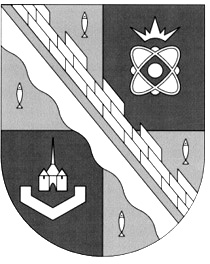 СОСНОВОБОРСКИЙ ГОРОДСКОЙ ОКРУГ ЛЕНИНГРАДСКОЙ ОБЛАСТИ(ЧЕТВЕРТЫЙ СОЗЫВ)Р Е Ш Е Н И Еот 13.12.2021 года  № 184Рассмотрев проект бюджета Сосновоборского городского округа на 2022 год и на плановый период 2023 и 2024 годов, совет депутатов Сосновоборского городского округаР Е Ш И Л:Статья 1. Основные характеристики бюджета Сосновоборского городского округа на 2022 год и на плановый период 2023 и 2024 годов.1. Утвердить основные характеристики бюджета Сосновоборского городского округа  на 2022 год:-прогнозируемый общий объем доходов бюджета Сосновоборского городского округа в сумме  2 743 607,88234 тысяч  рублей;                       -общий объем расходов бюджета Сосновоборского городского округа в сумме 2 875 449,99121 тысяч рублей; прогнозируемый дефицит бюджета Сосновоборского городского округа в сумме 131 842,10887 тысяч рублей.2. Утвердить основные характеристики бюджета Сосновоборского городского округа на 2023 год и на 2024 год:- прогнозируемый общий объем доходов бюджета Сосновоборского городского округа на 2023 год в сумме 2 884 146,11235 тысяч  рублей и на 2024 год в сумме 3 045 328,42282  тысяч рублей; - общий объем расходов бюджета Сосновоборского городского округа на 2023 год в сумме 2 884 146,11235 тысяч  рублей и на 2024 год в сумме 3 045 328,42282 тысяч рублей;- прогнозируемый дефицит бюджета Сосновоборского городского округа на 2023 год в сумме 0 тысяч рублей и на 2024 год в сумме 0 тысяч рублей.3. Утвердить источники внутреннего финансирования дефицита бюджета Сосновоборского городского округа на 2022 год согласно приложению N 1.4. Утвердить источники внутреннего финансирования дефицита бюджета Сосновоборского городского округа на 2023 год и на 2024 год согласно приложению N 2.Статья 2. Доходы бюджета Сосновоборского городского округа на 2022 год и на плановый период 2023 и 2024 годов1. Утвердить в пределах общего объема доходов бюджета Сосновоборского городского округа, утвержденного статьей 1 настоящего решения прогнозируемые поступления доходов на 2022 год согласно приложению N 3, прогнозируемые поступления доходов на плановый период 2023 и 2024 годов согласно приложению N 4.2. Утвердить в пределах общего объема доходов бюджета Сосновоборского городского округа, утвержденного статьей 1 настоящего решения, в бюджете Сосновоборского городского округа объем межбюджетных трансфертов, получаемых из других бюджетов, на 2022  год в общей сумме 1 116 412,7 тысяч  рублей согласно приложению N 5, на плановый период 2023 и 2024 годов согласно приложению N 6, в общих суммах  1 091 757,0 тысяч  рублей и  1 091 072,3 тысяч рублей соответственно.Статья 3. Нормативы распределения доходов между бюджетами на 2022 год и на плановый период 2023 и 2024 годов.1. Учесть, что доходы местного бюджета, поступающие в 2022 году и плановом периоде 2023 и 2024 годов, формируются за счет доходов от уплаты федеральных, региональных и местных налогов по нормативам, установленным законодательными актами Российской Федерации, субъекта Российской Федерации:- налог на доходы физических лиц - по нормативу 28 процентов;       - налог, взимаемый в связи с применением упрощенной системы налогообложения – по нормативу 100 процентов;        - налог, взимаемый в связи с применением патентной системы налогообложения - по нормативу 100 процентов;-  единый сельскохозяйственный налог - по нормативу 100 процентов;- земельный налог - по нормативу 100 процентов;-  налог на имущество физических лиц - по нормативу 100 процентов;- государственная пошлина, подлежащая уплате по месту регистрации - по нормативу 100 процентов; - доходы от сдачи в аренду земельных участков, государственная собственность на которые не разграничена  - по нормативу 100 процентов;- доходы от сдачи в аренду земельных участков, находящихся в собственности городского округа – по нормативу 100 процентов;- доходы от сдачи в аренду имущества, находящегося в муниципальной собственности – по нормативу 100 процентов;- доходы от использования имущества (оплата найма жилых помещений) - по нормативу 100 процентов;- плата за негативное воздействие на окружающую среду - по нормативу 60 процентов;- доходы от оказания платных услуг и компенсации затрат государства по нормативу 100 процентов;- доходы от продажи имущества, находящегося в муниципальной собственности – 100 процентов;- доходы от продажи земельных участков, государственная собственность на которые не разграничена – 100 процентов;- доходы от продажи земельных участков, находящихся в собственности городских округов – по нормативу 100 процентов;          - штрафные санкции, возмещение - по нормативу 100 процентов; - задолженность и перерасчеты по отмененным налогам, сборам и иным обязательным платежам – по нормативу 100 процентов;- невыясненные поступления – по нормативу 100 процентов; - прочие неналоговые доходы – по нормативу 100 процентов;-акцизы на автомобильный и прямогонный бензин, дизельное топливо, моторные масла для дизельных и (или) карбюраторных (инжекторных) двигателей, производимые на территории Российской Федерации, в бюджеты муниципальных образования  Ленинградской области – по нормативу 0,04817 .процента.2. Установить, что 5 процентов чистой прибыли Сосновоборских муниципальных унитарных предприятий, остающейся после уплаты налогов и иных обязательных платежей, зачисляются в бюджет Сосновоборского городского округа. Статья 4. Бюджетные ассигнования бюджета Сосновоборского городского округа на 2022  год и на плановый период 2023 и 2024 годов.1. Утвердить в пределах общего объема расходов, утвержденного статьей 1 настоящего решения:1) распределение бюджетных ассигнований по целевым статьям (муниципальным программам и непрограммным направлениям деятельности), группам и подгруппам видов расходов классификации расходов бюджетов, а также по разделам и подразделам классификации расходов бюджетов:- на 2022 год – согласно приложению N 7;- на 2023 - 2024 годы – согласно приложению N 8;2) распределение бюджетных ассигнований по разделам, подразделам, целевым статьям (муниципальным программам и непрограммным направлениям деятельности), группам и подгруппам видов расходов классификации расходов бюджетов:- на 2022 год – согласно приложению N 9;- на 2023 - 2024 годы – согласно приложению N 10;3) ведомственную структуру расходов:- на 2022 год – согласно приложению N 11;- на 2023 - 2024 годы – согласно приложению N 12;          2. Утвердить общий объем бюджетных ассигнований на исполнение публичных нормативных обязательств:- на 2022 год в сумме  40 740,835 тысяч рублей;- на 2023 год в сумме  41 469,20040 тысяч рублей;- на 2024 год в сумме  41 850,65642 тысяч рублей.3. Утвердить условно утвержденные расходы:- на 2023 год в сумме 44 910,0 тысяч рублей;- на 2024 год в сумме 97 750,0 тысяч рублей.4. Утвердить резервный фонд администрации Сосновоборского городского округа:на 2022 год в сумме  3 000,0 тысяч рублей;на 2023 год в сумме  2 987,57812 тысяч рублей;на 2024 год в сумме  2 560,05532 тысяч рублей.5.  Установить, что в порядке, установленном нормативными правовыми актами администрации Сосновоборского городского округа, предоставляются:а) субсидии юридическим лицам (за исключением субсидий государственным (муниципальным) учреждениям), индивидуальным предпринимателям, а также физическим лицам - производителям товаров, работ, услуг в случаях, установленных настоящим решением, а именно:5.1.в целях реализации муниципальной программы Сосновоборского городского округа «Стимулирование экономической активности малого и среднего предпринимательства»:5.1.1. субсидии на возмещение части затрат на развитие производственной материально-технической базы субъектов хозяйственной деятельности в сфере АПК округа;5.1.2. субсидии на возмещение части затрат на участие в ярмарочных, выставочных мероприятиях субъектов хозяйственной деятельности в сфере АПК округа;5.1.3. субсидии субъектам малого предпринимательства на организацию предпринимательской деятельности;5.2.в целях реализации муниципальной программы Сосновоборского городского округа «Городское хозяйство»:5.2.1. субсидии на частичное возмещение затрат в связи с содержанием системы дренажно-ливневой канализации и обслуживанием насосной станции по перекачке дренажных и ливневых вод;5.2.2. субсидии на частичное возмещение затрат в связи с капитальным ремонтом системы дренажно-ливневой канализации;5.2.3. субсидии на частичное возмещение недополученных доходов предприятиям от предоставления проездных билетов льготным категориям граждан;5.2.4. субсидии на возмещение затрат по выполнению отдельных мероприятий, направленных на безаварийную работу объектов коммунального хозяйства;5.2.5. субсидии на возмещение затрат в связи с техническим обслуживанием  бесхозяйных объектов коммунального хозяйства на период оформления бесхозяйного имущества в муниципальную собственность;5.2.6. субсидии СМУП «ВОДОКАНАЛ» на частичное возмещение затрат в связи с выполнением транспортирования и размещения/утилизации на лицензированном полигоне отходов смеси осадков механической и биологической очистки хозяйственно-бытовых и смешанных сточных вод, накопленных в период деятельности СМУП «ВОДОКАНАЛ»;5.2.7. субсидии юридическим лицам, индивидуальным предпринимателям и физическим лицам - производителям товаров, работ, услуг на частичное возмещение затрат в связи с выполнением работ по техническому обслуживанию и текущему ремонту распределительных газопроводов;5.3. в целях реализации муниципальной программы Сосновоборского городского округа «Безопасность  жизнедеятельности населения»:5.3.1. субсидии на возмещение затрат в связи с текущим обслуживанием и капитальным ремонтом пожарных гидрантов;б) субсидии иным некоммерческим организациям, не являющимися государственными (муниципальными) учреждениями: 5.4.в целях реализации муниципальной программы Сосновоборского городского округа «Стимулирование экономической активности малого и среднего предпринимательства»:5.4.1. субсидии Сосновоборскому муниципальному фонду поддержки малого предпринимательства;5.5. в целях реализации муниципальной программы Сосновоборского городского округа «Развитие информационного общества»:5.5.1. субсидии автономным некоммерческим организациям на возмещение недополученных доходов, возникающих при опубликовании муниципальных правовых актов и иной официальной информации в газете «Маяк»;5.5.2. гранты в форме субсидии (в том числе предоставляемые по результатам конкурсов) для средств массовой информации муниципального образования Сосновоборский городской округ Ленинградской области;5.6. в целях реализации муниципальной программы Сосновоборского городского округа «Медико - социальная поддержка отдельных категорий граждан»:5.6.1. субсидии на финансовую поддержку общественным организациям ветеранов и инвалидов;5.7. в целях реализации муниципальной программы Сосновоборского городского округа «Современное образование:5.7.1.  гранты  в форме субсидии частным образовательным организациям, организациям, осуществляющим обучение, образовательным организациям, в отношении которых органами местного самоуправления муниципального образования Сосновоборский городской округ Ленинградской области не осуществляются функции и полномочия учредителя, включенными в реестр поставщиков образовательных услуг в рамках системы персонифицированного финансирования;5.8. в целях реализации мероприятий непрограммной части бюджета Сосновоборского городского округа:5.8.1.  гранты в форме субсидии (в том числе предоставляемые по результатам конкурсов) для целевого финансирования отдельных общественно - полезных программ (проектов) общественных объединений.6. Установить допустимый предел использования собственных финансовых средств бюджета городского округа для осуществления органами местного самоуправления городского округа отдельных государственных полномочий в 2022 году 13 049,7225 тысяч рублей, в 2023 году 12 561,06 тысяч рублей, в 2024 году  12 561,06 тысяч рублей. 7. Утвердить объем бюджетных ассигнований муниципального дорожного фонда Сосновоборского городского округа:на 2022 год в сумме  251 410,14900 тысяч рублей;на 2023 год в сумме  257 828,95472 тысяч рублей;на 2024 год в сумме  262 748,72435 тысяч рублей.Статья 5. Особенности установления отдельных расходных обязательств и использования бюджетных ассигнований по обеспечению деятельности органов местного самоуправления и муниципальных учреждений Сосновоборского городского округа.1. Утвердить расходы на обеспечение деятельности совета депутатов Сосновоборского городского округа:на 2022 год в сумме 7 796,543 тысяч рублей;на 2023 год в сумме 8 066,554 тысяч рублей;на 2024 год в сумме 8 388,046 тысяч рублей.2. Утвердить расходы на обеспечение деятельности контрольно-счетной палаты Сосновоборского городского округа:на 2022 год в сумме 3 940,680 тысяч рублей;на 2023 год в сумме 4 098,090 тысяч рублей;на 2024 год в сумме 4 261,989 тысяч рублей.3. Утвердить расходы на обеспечение деятельности администрации Сосновоборского городского округа с учетом комитетов, входящих в состав администрации на 2022 год в сумме 174 799,2010 тысяч рублей;на 2023 год в сумме 180 732,7210 тысяч рублей;на 2024 год в сумме 187 918,1550 тысяч рублей.4. Установить, что для расчета должностных окладов (окладов, ставок заработной платы для педагогических работников) работников муниципальных учреждений за календарный месяц или за выполнение установленной нормы труда (нормы часов педагогической работы за ставку заработной платы) в порядке, установленном постановлением администрации, с 1 сентября 2022 года применяется расчетная величина в размере 10755 рублей.5. Утвердить размер  индексации  месячного должностного оклада  лиц, замещающих выборные муниципальные должности, месячного должностного оклада  и ежемесячной надбавки за классный чин лиц, замещающих должности  муниципальной службы, а также месячного должностного оклада лиц, замещающих должности, не являющиеся должностями муниципальной службы,  с 1 сентября 2022 года в 1,04 раза.Статья 6. Особенности использования бюджетных ассигнований в 2022 году.            1.  Установить размер единовременного пособия при рождении ребенка в сумме 10 000,0 рублей. 2. Установить размер ежемесячных стипендий главы администрации для особо одаренных студентов-выпускников школ из социально незащищенных семей в сумме  10 000,0 рублей в месяц.          3. Установить размер разового  пособия молодым специалистам – работникам муниципальных учреждений Сосновоборского городского округа и ФГУЗ «ЦМСЧ № 38 ФМБА России» в сумме 20 000,0 рублей.           4. Установить размер социальной поддержки гражданам, обучающимся в высшем учебном заведении на условиях договора о целевом обучении, осваивающим образовательную программу,  в сумме 5 000,0 рублей.          5. Установить размер единовременной выплаты  почетным гражданам города в сумме 62 200,0 рублей.          6. Установить размер денежной компенсации за наем (поднаем) жилых помещений педагогическим работникам муниципальных образовательных организаций и специалистам организаций, созданных для исполнения полномочий органов местного самоуправления и обеспечения их деятельности в сумме 10 000,0 рублей в месяц.          7. Установить размер единовременной денежной выплаты отдельным категориям граждан в связи с празднованием дня Победы в Великой Отечественной войне 1941-1945 годов в сумме 20 000 рублей.          8. Установить размер ежегодной денежной выплаты гражданам, удостоенным государственных наград или почетных званий СССР и Российской Федерации за работу в социальной сфере и органах местного самоуправления в муниципальном образовании  Сосновоборский городской округ Ленинградской области в сумме 10 000 рублей.           Статья 7. Муниципальные внутренние заимствования и муниципальный внутренний долг Сосновоборского городского округа на 2022 год и на плановый период 2023 и 2024 годов.         1.Установить верхний предел муниципального внутреннего долга Сосновоборского городского округа:на 1 января 2023 года в сумме 30 000,0 тысяч рублей, в том числе муниципальные  гарантии Сосновоборского городского округа в сумме 0 рублей;на 1 января 2024 года в сумме 30 000,0 тысяч рублей, в том числе муниципальные гарантии Сосновоборского городского округа в сумме 0 рублей;на 1 января 2025 года в сумме 30 000,0 тысяч рублей, в том числе муниципальные гарантии Сосновоборского городского округа в сумме 0 рублей.2. Утвердить Программу муниципальных внутренних заимствований Сосновоборского городского округа на 2022 год согласно приложению N 13.3. Утвердить Программу муниципальных внутренних заимствований Сосновоборского городского округа на 2023 и 2024 годы согласно приложению N 14.4. Установить предельный объем расходов на обслуживание муниципального долга Сосновоборского городского округа на 2022 год в сумме 0,0 рублей, на 2023 год в сумме 1 729,72603 тысяч рублей и на 2024 год в сумме 1 725,000 тысяч рублей.5. Предоставить право администрации Сосновоборского городского округа осуществлять в 2022 - 2024 годах заимствования в порядке, установленном бюджетным законодательством Российской Федерации и Ленинградской области, и в соответствии с Программой муниципальных внутренних заимствований Сосновоборского городского округа на 2022 год и Программой муниципальных внутренних заимствований Сосновоборского городского округа на 2023 и 2024 годы с учетом предельной величины муниципального внутреннего долга Сосновоборского городского округа.Статья 8. Предоставление муниципальных гарантий.1. Утвердить Программу муниципальных гарантий на 2022 год согласно приложению N 15 и Программу муниципальных гарантий на 2023-2024 годы согласно приложению N 16.2.  Установить, что предоставление в 2022 – 2024 годах муниципальных гарантий Сосновоборского городского округа юридическим лицам по заимствованиям на реализацию инвестиционных проектов осуществляется с взиманием платы в размере 0,2 процента от суммы обязательств, обеспечиваемых гарантией.3. Установить, что предоставление муниципальных гарантий Сосновоборского городского округа в течение 2022 - 2024 годов на сумму, превышающую 100 тысяч рублей, осуществляется только в случае внесения соответствующих изменений в настоящее решение с указанием перечня предоставляемых гарантий в соответствии с бюджетным законодательством Российской Федерации.Статья 9. Бюджетные инвестиции в объекты капитального строительства муниципальной собственности.1.Утвердить адресную инвестиционную программу за счет средств местного бюджета:-на 2022 год в сумме 105 239,000 тысяч рублей согласно приложению №17;-на 2023 год в сумме 68 404,000 тысяч рублей  согласно приложению №18;-на 2024 год в сумме 46 540,000 тысяч рублей  согласно приложению №19.2. Установить, что бюджетные ассигнования на осуществление бюджетных инвестиций в объекты капитального строительства  муниципальной собственности, включенные в адресную инвестиционную программу, отражаются  в решении о бюджете и в составе сводной бюджетной росписи  бюджета Сосновоборского городского округа в соответствии с порядком, утвержденным администрацией Сосновоборского городского округа.3.Установить, что реализация адресной инвестиционной программы за счет средств бюджета Сосновоборского городского округа осуществляется в соответствии с  Положением о формировании и реализации адресной инвестиционной  программы, утвержденным постановлением администрации Сосновоборского городского округа.Статья 10. Особенности исполнения бюджета Сосновоборского городского округа  в 2022-2024 годах.1. Установить, что в ходе исполнения бюджета Комитет финансов Сосновоборского городского округа вправе изменять показатели сводной бюджетной росписи с последующим внесением  изменений в решение о бюджете в случаях, предусмотренных решением совета депутатов.2. Установить, что комитет финансов Сосновоборского городского округа вправе использовать в полном объеме остаток средств на счете местного бюджета на начало текущего финансового года для финансирования временных кассовых разрывов, возникающих при исполнении местного бюджета.         3. Установить, что к приоритетным расходам местного бюджета относятся:расходы, осуществляемые во исполнение публичных нормативных обязательств;расходы  на предоставление субсидий для выполнения муниципальных заданий муниципальных учреждений.Статья 11. Вступление в силу настоящего решения.Настоящее решение вступает в силу с 1 января 2022 года.Статья 12. Настоящее решение опубликовать в  газете «Маяк». Разместить (обнародовать) настоящее решение и приложения №№ 1-19 на электронном сайте городской газеты «Маяк» в сети «Интернет» (www.mayak.sbor.net).Председатель совета депутатов Сосновоборского городского округа                               И.А.БабичГлава Сосновоборскогогородского округа                                                                 М.В.Воронков                                                                               УТВЕРЖДЕНЫ:решением совета депутатов                                                                                                 от 13 декабря 2021 года  № 184  Приложение № 1Источники внутреннего финансирования дефицита бюджета Сосновоборского городского округана 2022 год                                                                                                                                                                (тыс. руб.)                                    УТВЕРЖДЕНЫ:                                                         решением совета депутатов                                                              от 13 декабря 2021 года  № 184                                      Приложение № 2Источникивнутреннего финансирования дефицита бюджета Сосновоборского городского округана плановый период 2023 и 2024 годов                                                                                                                                     (тыс. руб.)                                                                                                                                                                       УТВЕРЖДЕНЫ:                                                         решением совета депутатов                                                              от 13 декабря 2021 года  № 184                                     Приложение № 3Прогнозируемые поступления доходов в бюджет Сосновоборского городского округа на 2022 год (тыс.руб.)                                  УТВЕРЖДЕНЫ:                                                         решением совета депутатов                                                              от 13 декабря 2021 года  № 184                                    Приложение № 4Прогнозируемые поступления доходов в бюджет Сосновоборского городского округана плановый период 2023 и 2024 годов(тыс.руб.)                                  УТВЕРЖДЕНЫ:                                                         решением совета депутатов                                                            от 13 декабря 2021 года  № 184                                    Приложение № 5Межбюджетные трансферты, получаемые из других бюджетовв 2022году                                                                                       					      (тыс. руб.)                                   УТВЕРЖДЕНЫ:                                                         решением совета депутатов                                                             от 13 декабря 2021 года  № 184                                    Приложение № 6Межбюджетные трансферты, получаемые из других бюджетовв плановом периоде 2023 и 2024 годов(тыс. руб.)                                     УТВЕРЖДЕНЫ:                                                         решением совета депутатов                                                             от 13 декабря 2021 года  № 184                                                                                 Приложение № 7Распределение бюджетных ассигнований по целевым статьям (муниципальным программам и непрограммным направлениям деятельности), группам и подгруппам видов расходов классификации расходов бюджетов, а также по разделам и подразделам классификации расходов бюджетов на 2022 г(руб.)                                    УТВЕРЖДЕНО:                                                         решением совета депутатов                                                              от 13 декабря 2021 года  № 184                                                                                Приложение № 8 Распределение бюджетных ассигнований по целевым статьям (муниципальным программам и непрограммным направлениям деятельности), группам и подгруппам видов расходов классификации расходов бюджетов, а также по разделам и подразделам классификации расходов бюджетов на 2023-2024 г(руб.)                                    УТВЕРЖДЕНО:                                                         решением совета депутатов                                                              от 13 декабря 2021 года  № 184                                                                                 Приложение № 9Распределение бюджетных ассигнований по разделам, подразделам, целевым статьям (муниципальным программам и непрограммным направлениям деятельности), группам и подгруппам видов расходов классификации расходов бюджета Сосновоборского городского округа на 2022  год.										                      (руб.)                                   УТВЕРЖДЕНО:                                                         решением совета депутатов                                                              от 13 декабря 2021 года  № 184                                                                                 Приложение № 10Распределение бюджетных ассигнований по разделам, подразделам, целевым статьям (муниципальным программам и непрограммным направлениям деятельности), группам и подгруппам видов расходов классификации расходов бюджетов Сосновоборского городского округа на 2023-2024  годы(руб.)                                   УТВЕРЖДЕНА:                                                         решением совета депутатов                                                              от 13 декабря 2021 года  № 184                                                                                  Приложение № 11(руб.)                                 УТВЕРЖДЕНА:                                                         решением совета депутатов                                                              от 13 декабря 2021 года  № 184                                                                               Приложение № 12Ведомственная структура расходов бюджета Сосновоборского городского округа на 2023 – 2024 годы                                                                                                                                                                                               (руб.)                                                                            УТВЕРЖДЕНЫ:                                                                                                 решением совета депутатов                                                                                                      от 13 декабря 2021 года  № 184                                                                                                                                                  Приложение № 13                                                                                       УТВЕРЖДЕНА:                                                                                                           решением совета депутатов                                                                                                                от 13 декабря 2021 года  № 184                                                                                        Приложение № 15ПРОГРАММАмуниципальных гарантийна 2022 год                                                                                                                                                                 УТВЕРЖДЕНА:                                                                                                                                                                                    решением совета депутатов                                                                                                                                                                                         от 13 декабря 2021 года  № 184                                                                                                                                                                    Приложение № 16ПРОГРАММАмуниципальных гарантийна 2023-2024 годы «О бюджете Сосновоборского городского округа на 2022 год и на плановый период 2023 и 2024 годов» Код НаименованиеПлан 000 01 02 00 00 00 0000 000Кредиты кредитных организаций в валюте Российской Федерации30 000,000000 01 02 00 00 04 0000 710Привлечение городскими округами кредитов от кредитных организаций в валюте Российской Федерации30 000,000000 01 02 00 00 04 0000 810Погашение городскими округами кредитов от кредитных организаций в валюте Российской Федерации0,000000  01 03 00 00 00 0000 000Бюджетные кредиты от других бюджетов бюджетной системы Российской Федерации в валюте Российской Федерации0,0000 01 03 00 00 04 0000 710Получение кредитов из других бюджетов бюджетной системы Российской Федерации бюджетами городских округов в валюте Российской Федерации0,0000 01 03 00 00 04 0000 810Погашение бюджетами городских округов кредитов из других бюджетов бюджетной системы Российской Федерации в валюте Российской Федерации0,0000 01 05 00 00 00 0000 000000 01 05 02 01 04 0000 510000 01 05 02 01 04 0000 610Изменение остатков средств на счетах по учету средств бюджетаУвеличение прочих остатков денежных средств бюджета городского округаУменьшение прочих остатков денежных средств бюджета городского округа101 842,108870,0101 842,10887000 01 06 00 00 00 0000 000Иные источники внутреннего финансирования дефицитов бюджетов0,0000 01 06 04 01 04 0000 810Исполнение муниципальных гарантий городских округов в валюте Российской Федерации в случае, если исполнение гарантом муниципальных гарантий ведет к возникновению права регрессного требования гаранта к принципиалу либо обусловлено уступкой гаранту прав требования бенефициара к принципиалу-2 000,0000 01 06 08 00 04 0000 640Возврат прочих бюджетных кредитов (ссуд), предоставленных бюджетами городских округов внутри страны2 000,0Всего источников внутреннего финансирования дефицита бюджета131 842,10887КодНаименование2023 год 2024 год000 01 02 00 00 00 0000 000Кредиты кредитных организаций в валюте Российской Федерации0,00,0000  01 03 00 00 00 0000 000Бюджетные кредиты от других бюджетов бюджетной системы Российской Федерации в валюте Российской Федерации0,00,0000 01 05 0000 00 0000 000Изменение остатков средств на счетах по учету средств бюджета0,00,0000 01 06 00 00 00 0000 000Иные источники внутреннего финансирования дефицитов бюджетов0,00,0Всего источников внутреннего финансирования дефицита бюджета0,00,0Код бюджетнойклассификацииНаименование доходного источникаСумма2022 год1 00 00000 00 0000 000Налоговые и неналоговые доходы1 627 195,182341 01 00000 00 0000 000Налоги на прибыль, доходы1 062 981,098061 01 02000 01 0000 110Налог на доходы физических лиц1 062 981,098061 03 00000 00 0000 000НАЛОГИ НА ТОВАРЫ (РАБОТЫ, УСЛУГИ), РЕАЛИЗУЕММЫЕ НА ТЕРРИТОРИИ РОССИЙСКОЙ ФЕДЕРАЦИИ3 434,920001 03 02000 01 0000 110Акцизы по подакцизным товарам (продукции), производимым на территории Российской Федерации3 434,920001 05 00000 00 0000 000Налоги на совокупный доход244 068,073281 05 01000 00 0000 110Налог, взимаемый в связи с применением упрощенной системы налогообложения232 563,000001 05 04010 02 0000 110 Налог, взимаемый в связи с применением патентной системы налогообложения, зачисляемый в бюджеты городских округов11 505,073281 06 00000 00 0000 000Налоги на имущество129 999,000001 06 01020 04 0000 110Налог на имущество физических лиц, взимаемый по ставкам, применяемым к объектам налогообложения, расположенным в границах городских округов16 737,000001 06 06032 04 0000 1101 06 06042 04 0000 110 Земельный налог с организаций, обладающих земельным участком, расположенным в границах городских округовЗемельный налог с физических лиц, обладающих земельным участком, расположенным в границах городских округов113 262,000001 08 00000 00 0000 000Государственная пошлина6 090,000001 11 00000 00 0000 000Доходы от использования имущества, находящегося в государственной и муниципальной собственности152 164,069001 11 05012 04 0000 120Доходы, получаемые в виде арендной платы за земельные участки, государственная собственность на которые не разграничена и которые расположены в границах городских округов, а также средства от продажи права на заключение договоров аренды указанных земельных участков107 961,000001 11 05024 04 0000 120Доходы, получаемые в виде арендной платы, а также средства от продажи права на заключение договоров аренды за земли, находящиеся в  собственности городских округов (за исключением земельных участков   муниципальных  бюджетных  и автономных учреждений)1 212,100001 11 05074 04 0000 120Доходы от сдачи в аренду имущества, составляющего казну городских округов (за исключением земельных участков)31 598,000001 11 07014 04 0000 120 Доходы от перечисления части прибыли, остающейся после уплаты налогов и иных обязательных платежей муниципальных унитарных предприятий, созданных городскими округами635,900001 11 09044 04 0000 120Прочие поступления от использования имущества, находящегося в собственности городских округов (за исключением имущества муниципальных бюджетных и автономных учреждений, а также имущества муниципальных унитарных предприятий, в том числе казенных)10 757,069001 12 00000 00 0000 000Платежи при пользовании природными ресурсами1 018,310001 13 00000 00 0000 000Доходы от оказания платных услуг (работ) и компенсации затрат государства1 399,700001 14 00000 00 0000 000Доходы от продажи материальных и нематериальных активов14 335,765001 14 01040 04 0000 000Доходы от продажи квартир, находящихся в собственности городских округов142,965001 14 02040 04 0000 410 Доходы от реализации имущества, находящегося в собственности городских округов (за исключением имущества муниципальных бюджетных и автономных учреждений, а также имущества муниципальных унитарных предприятий, в том числе казенных), в части реализации основных средств по указанному имуществу10 868,500001 14 06012 04 0000 430 Доходы от продажи земельных участков, государственная собственность на которые не разграничена и которые расположены в границах городских округов3 000,000001 14 06024 04 0000 430 Доходы от продажи земельных участков, находящихся в собственности городских округов (за исключением земельных участков муниципальных бюджетных и автономных учреждений)324,300001 16 00000 00 0000 000Штрафы, санкции, возмещение ущерба2 951,887001 17 00000 00 0000 000Прочие неналоговые доходы8 752,360002 00 00000 00 0000 000Безвозмездные поступления1 116 412,70000ИТОГО ДОХОДОВ2 743 607,88234Код бюджетнойклассификацииНаименование доходного источникаСумма2023 годСумма 2024 год1 00 00000 00 0000 000Налоговые и неналоговые доходы1 792 389,112351 954 256,122821 01 00000 00 0000 000Налоги на прибыль, доходы1 128 885,926141 198 876,853561 01 02000 01 0000 110Налог на доходы физических лиц1 128 885,926141 198 876,853561 03 00000 00 0000 000НАЛОГИ НА ТОВАРЫ (РАБОТЫ, УСЛУГИ), РЕАЛИЗУЕММЫЕ НА ТЕРРИТОРИИ РОССИЙСКОЙ ФЕДЕРАЦИИ3 535,350003 685,880001 03 02000 01 0000 110Акцизы по подакцизным товарам (продукции), производимым на территории Российской Федерации3 535,350003 685,880001 05 00000 00 0000 000Налоги на совокупный доход253 739,27621263 888,887261 05 01000 00 0000 110Налог, взимаемый в связи с применением упрощенной системы налогообложения241 774,00000251 445,000001 05 04010 02 0000 110 Налог, взимаемый в связи с применением патентной системы налогообложения, зачисляемый в бюджеты городских округов11 965,2762112 443,887261 06 00000 00 0000 000Налоги на имущество130 869,00000131 594,000001 06 01020 04 0000 110Налог на имущество физических лиц, взимаемый по ставкам, применяемым к объектам налогообложения, расположенным в границах городских округов17 072,0000017 414,000001 06 06032 04 0000 1101 06 06042 04 0000 110 Земельный налог с организаций, обладающих земельным участком, расположенным в границах городских округовЗемельный налог с физических лиц, обладающих земельным участком, расположенным в границах городских округов113 797,00000114 180,000001 08 00000 00 0000 000Государственная пошлина6 110,000006 130,000001 11 00000 00 0000 000Доходы от использования имущества, находящегося в государственной и муниципальной собственности156 656,98900147 621,547001 11 05012 04 0000 120Доходы, получаемые в виде арендной платы за земельные участки, государственная собственность на которые не разграничена и которые расположены в границах городских округов, а также средства от продажи права на заключение договоров аренды указанных земельных участков111 119,0000098 788,000001 11 05024 04 0000 120Доходы,  получаемые  в   виде   арендной  платы, а также средства от продажи права на заключение договоров аренды за земли, находящиеся  в  собственности  городских округов   (за   исключением    земельных участков   муниципальных   бюджетных   и автономных учреждений)1 212,100001 212,100001 11 05074 04 0000 120Доходы от сдачи в аренду имущества, составляющего казну городских округов (за исключением земельных участков)32 883,0000036 191,000001 11 07014 04 0000 120 Доходы от перечисления части прибыли, остающейся после уплаты налогов и иных обязательных платежей муниципальных унитарных предприятий, созданных городскими округами661,38000687,800001 11 09044 04 0000 120Прочие поступления от использования имущества, находящегося в собственности городских округов (за исключением имущества муниципальных бюджетных и автономных учреждений, а также имущества муниципальных унитарных предприятий, в том числе казенных)10 781,5090010 742,647001 12 00000 00 0000 000Платежи при пользовании природными ресурсами1 018,310001 018,310001 13 00000 00 0000 000Доходы от оказания платных услуг (работ) и компенсации затрат государства1 544,356001 497,773001 14 00000 00 0000 000Доходы от продажи материальных и нематериальных активов10 996,5540010 743,030001 14 01040 04 0000 000Доходы от продажи квартир, находящихся в собственности городских округов141,15400139,330001 14 02040 04 0000 410 Доходы от реализации имущества, находящегося в собственности городских округов (за исключением имущества муниципальных бюджетных и автономных учреждений, а также имущества муниципальных унитарных предприятий, в том числе казенных), в части реализации основных средств по указанному имуществу7 538,900007 294,900001 14 06012 04 0000 430 Доходы от продажи земельных участков, государственная собственность на которые не разграничена и которые расположены в границах городских округов3 000,003 000,001 14 06024 04 0000 430 Доходы от продажи земельных участков, находящихся в собственности городских округов (за исключением земельных участков муниципальных бюджетных и автономных учреждений)316,50000308,800001 16 00000 00 0000 000Штрафы, санкции, возмещение ущерба3 057,297003 199,745001 17 00000 00 0000 000Прочие неналоговые доходы95 976,05400186 000,097002 00 00000 00 0000 000Безвозмездные поступления1 091 757,000001 091 072,30000ИТОГО ДОХОДОВ2 884 146,112353 045 328,42282КБКНаименование Сумма 20222 00 00000 00 0000 000Безвозмездные поступления1 116 412,702 02 20000 00 0000 150Субсидии бюджетам субъектов Российской Федерации и муниципальных образований68 507,400001 2.02.25.51.9.04.0.000.150Субсидии бюджетам на государственную поддержку отрасли культуры 1 221,700001. 2.02.29.99.9.04.0.000.150Субсидии бюджетам муниципальных образований Ленинградской области на поддержку содействия трудовой адаптации и занятости молодежи1 131,100001. 2.02.29.99.9.04.0.000.150Субсидии бюджетам муниципальных образований Ленинградской 
области на реализацию областного закона от 15 января 2018 года № 3-оз
"О содействии участию населения в осуществлении местного самоуправления 
в иных формах на территориях административных центров и городских поселков муниципальных образований Ленинградской области" 
3 164,100001. 2.02.29.99.9.04.0.000.150Субсидии бюджетам муниципальных образований Ленинградской области на реализацию комплекса мероприятий по борьбес борщевиком Сосновского на территориях муниципальных образований Ленинградской области38,000001. 2.02.29.99.9.04.0.000.150Субсидии бюджетам муниципальных образований Ленинградской области для софинансирования в рамках муниципальных программ поддержки и развития субъектов малого и среднего предпринимательства мероприятия по поддержке субъектов малого предпринимательства на организацию предпринимательской деятельности 911,000001. 2.02.29.99.9.04.0.000.150Субсидии бюджетам муниципальных образований Ленинградской области на софинансирование дополнительных расходов местных бюджетов на сохранение целевых показателей повышения оплаты труда работников муниципальных учреждений культуры в соответствии с Указом Президента Российской Федерации от 7 мая 2012 года № 597"О мероприятиях по реализации государственной социальной политики"34 373,70001. 2.02.29.99.9.04.0.000.150Субсидии бюджетам муниципальных образований Ленинградской областина проведение комплексных кадастровых работ4 100,000007. 2.02.29.99.9.04.0.000.150Субсидии бюджетам муниципальных образований Ленинградской области на развитие кадрового потенциала системы дошкольного, общего и дополнительного образования360,000007. 2.02.29.99.9.04.0.000.150Субсидии бюджетам муниципальных образований Ленинградской области на организацию отдыха детей в каникулярное время8,200007. 2.02.29.99.9.04.0.000.150Субсидии бюджетам муниципальных образований Ленинградской области на организацию электронного и дистанционногообучения детей-инвалидов157,400007. 2.02.29.99.9.04.0.000.150Субсидии бюджетам муниципальных образований Ленинградской области на организацию отдыха детей, находящихся в трудной жизненной ситуации, в каникулярное время 1 892,200012. 2.02.29.99.9.04.0.000.150Субсидии бюджетам муниципальных образований Ленинградской области на поддержку развития общественной инфраструктуры муниципального значения в Ленинградской области21 150,002 02 30000 00 0000 150Субвенции бюджетам субъектов Российской Федерации и муниципальных образований 1 046 981,100007 2.02.35.30.3.04.0.000.150Субвенции бюджетам городских округов на ежемесячное денежное вознаграждение за классное руководство педагогическим работникам государственных и муниципальных общеобразовательных организаций18 581,500007 2.02.35.40.4.04.0.000.150Субвенции бюджетам городских округов на организацию бесплатного горячего питания обучающихся, получающих начальное общее образование в государственных и муниципальных образовательных организациях44 968,300007 2.02.30.02.4.04.0.000.150Субвенции бюджетам городских округов на выполнение передаваемых полномочий субъектов Российской Федерации455 058,700007 2.02.30.02.4.04.0.000.150Субвенции бюджетам городских округов на выполнение передаваемых полномочий субъектов Российской Федерации456 355,000007 2.02.30.02.4.04.0.000.150Субвенции бюджетам городских округов на выполнение передаваемых полномочий субъектов Российской Федерации7 056,500007 2.02.30.02.4.04.0.000.150Субвенции бюджетам городских округов на выполнение передаваемых полномочий субъектов Российской Федерации16 421,800001 2.02.30.02.4.04.0.000.150Субвенции бюджетам городских округов на выполнение передаваемых полномочий субъектов Российской Федерации2 312,200001 2.02.30.02.4.04.0.000.150Субвенции бюджетам городских округов на выполнение передаваемых полномочий субъектов Российской Федерации8 008,700001 2.02.30.02.4.04.0.000.150Субвенции бюджетам городских округов на выполнение передаваемых полномочий субъектов Российской Федерации342,900001 2.02.30.02.4.04.0.000.150Субвенции бюджетам городских округов на выполнение передаваемых полномочий субъектов Российской Федерации495,300001 2.02.30.02.4.04.0.000.150Субвенции бюджетам городских округов на выполнение передаваемых полномочий субъектов Российской Федерации842,400001 2.02.30.02.4.04.0.000.150Субвенции бюджетам городских округов на выполнение передаваемых полномочий субъектов Российской Федерации291,000001 2.02.30.02.4.04.0.000.150Субвенции бюджетам городских округов на выполнение передаваемых полномочий субъектов Российской Федерации445,100001 2.02.30.02.4.04.0.000.150Субвенции бюджетам городских округов на выполнение передаваемых полномочий субъектов Российской Федерации1 184,800001 2.02.30.02.4.04.0.000.150Субвенции бюджетам городских округов на выполнение передаваемых полномочий субъектов Российской Федерации1 733,500001 2.02.30.02.4.04.0.000.150Субвенции бюджетам муниципальных образований на осуществление отдельных государственных полномочий по предоставлению единовременной денежной выплаты на проведение капитального ремонта жилых домов1 125,000001 2.02.30.02.7.04.0.000.150Субвенции бюджетам городских округов на содержание ребенка в семье опекуна и приемной семье, а также вознаграждение, причитающееся приемному родителю11 321,900001 2.02.30.02.7.04.0.000.150Субвенции бюджетам городских округов на содержание ребенка в семье опекуна и приемной семье, а также вознаграждение, причитающееся приемному родителю5 571,700001 2.02.35.08.2.04.0.000.150Субвенции бюджетам городских округов на предоставление жилых помещений детям-сиротам и детям, оставшимся без попечения родителей, лицам из их числа по договорам найма специализированных жилых помещений11 751,700001 2.02.35.12.0.04.0.000.150Субвенция бюджетам субъектов РФ и муниципальных образований на осуществление полномочий по составлению (изменению списка кандидатов в присяжные заседатели федеральных судов общей юрисдикции в РФ132,800001 2.02.35.26.0.04.0.000.150 Субвенции бюджетам муниципальных образований Ленинградской области на осуществление отдельных государственных полномочий Ленинградской области по выплате единовременного пособия при всех формах устройства детей, лишенных родительского попечения, в семью353,400001 2.02.35.93.0.04.0.000.150Субвенции бюджетам муниципальных образований Ленинградской области на осуществление отдельных государственных полномочий Ленинградской области в сфере государственной регистрации актов гражданского состояния2 626,902 02 40000 00 0000 151Иные межбюджетные трансферты924,200001 2.02.45.16.0.04.0.000.150Межбюджетные трансферты, передаваемые бюджетам городских округов для компенсации дополнительных расходов, возникших в результате решений, принятых органами власти другого уровня924,200КБКНаименование КБК2023 год 2024 год 2 00 00000 00 0000 000Безвозмездные поступления1 091 757,001 091 072,302 02 20000 00 0000 150Субсидии бюджетам бюджетной системы Российской Федерации (межбюджетные субсидии)7 935,608 355,802 02 30000 00 0000 150Субвенции бюджетам субъектов Российской Федерации и муниципальных образований1 082 897,201 081 792,302 02 40000 00 0000 150Иные межбюджетные трансферты924,20924,20НаименованиеЦСРРзПРВРСуммаНаименованиеЦСРРзПРВРСуммаВсего2 875 449 991,21Муниципальная программа Сосновоборского городского округа "Жилище в Сосновоборском городском округе на 2021-2025 годы"01.0.00.0000024 253 596,00Мероприятия по предоставлению молодым семьям социальных выплат на приобретение жилья или строительство индивидуального жилого дома в рамках подпрограммы обеспечение жильем молодежи МП «Жилище»01.1.01.600102 937 600,00СОЦИАЛЬНАЯ ПОЛИТИКА01.1.01.6001010002 937 600,00Социальное обеспечение населения01.1.01.6001010032 937 600,00Мероприятия по предоставлению молодым семьям социальных выплат на приобретение жилья или строительство индивидуального жилого дома в рамках подпрограммы обеспечение жильем молодежи МП «Жилище» (Субсидии гражданам на приобретение жилья)01.1.01.6001010033222 937 600,00Субсидии в рамках мероприятия по обеспечению жильем молодых семей ВЦП «Оказание государственной поддержки гражданам в обеспечении жильем и оплате жилищно-коммунальных услуг» ГП РФ «Обеспечение доступным и комфортным жильем и коммунальными услугами граждан РФ»01.1.02.L4970765 000,00СОЦИАЛЬНАЯ ПОЛИТИКА01.1.02.L49701000765 000,00Охрана семьи и детства01.1.02.L49701004765 000,00Субсидии в рамках мероприятия по обеспечению жильем молодых семей ВЦП «Оказание государственной поддержки гражданам в обеспечении жильем и оплате жилищно-коммунальных услуг» ГП РФ «Обеспечение доступным и комфортным жильем и коммунальными услугами граждан РФ» (Субсидии гражданам на приобретение жилья)01.1.02.L49701004322765 000,00Мероприятия по предоставлению гражданам социальных выплат на приобретение (строительство) жилья в рамках подпрограммы «Поддержка граждан, нуждающихся в улучшении жилищных условий, на основе принципов ипотечного кредитования» МП «Жилище»01.2.01.600302 937 600,00СОЦИАЛЬНАЯ ПОЛИТИКА01.2.01.6003010002 937 600,00Социальное обеспечение населения01.2.01.6003010032 937 600,00Мероприятия по предоставлению гражданам социальных выплат на приобретение (строительство) жилья в рамках подпрограммы «Поддержка граждан, нуждающихся в улучшении жилищных условий, на основе принципов ипотечного кредитования» МП «Жилище» (Субсидии гражданам на приобретение жилья)01.2.01.6003010033222 937 600,00Мероприятия по обеспечению работников бюджетной сферы жилыми помещениями специализированного жилищного фонда и жилищного фонда коммерческого использования в рамках подпрограммы «Обеспечение жилыми помещениями работников бюджетной сферы Сосновоборского городского округа» МП «Жилище»01.3.01.600603 825 298,00ЖИЛИЩНО-КОММУНАЛЬНОЕ ХОЗЯЙСТВО01.3.01.6006005003 825 298,00Жилищное хозяйство01.3.01.6006005013 825 298,00Мероприятия по обеспечению работников бюджетной сферы жилыми помещениями специализированного жилищного фонда и жилищного фонда коммерческого использования в рамках подпрограммы «Обеспечение жилыми помещениями работников бюджетной сферы Сосновоборского городского округа» МП «Жилище» (Бюджетные инвестиции на приобретение объектов недвижимого имущества в государственную (муниципальную) собственность)01.3.01.6006005014123 825 298,00Мероприятия по обеспечению жилыми помещениями работников муниципальной бюджетной сферы в рамках подпрограммы «Обеспечение жилыми помещениями работников бюджетной сферы Сосновоборского городского округа» МП «Жилище»01.3.02.600706 065 200,00СОЦИАЛЬНАЯ ПОЛИТИКА01.3.02.6007010006 065 200,00Социальное обеспечение населения01.3.02.6007010036 065 200,00Мероприятия по обеспечению жилыми помещениями работников муниципальной бюджетной сферы в рамках подпрограммы «Обеспечение жилыми помещениями работников бюджетной сферы Сосновоборского городского округа» МП «Жилище» (Субсидии гражданам на приобретение жилья)01.3.02.6007010033226 065 200,00Мероприятия по обеспечению специалистов организаций, созданных для исполнения полномочий органов местного самоуправления и обеспечения их деятельности жилыми помещениями специализированного жилищного фонда и фонда коммерческого использования в рамках подпрограммы «Улучшение жилищных условий специалистов организаций, созданных для исполнения полномочий органов местного самоуправления и обеспечения их деятельности» МП «Жилище»01.5.01.613807 722 898,00ЖИЛИЩНО-КОММУНАЛЬНОЕ ХОЗЯЙСТВО01.5.01.6138005003 825 298,00Жилищное хозяйство01.5.01.6138005013 825 298,00Мероприятия по обеспечению специалистов организаций, созданных для исполнения полномочий органов местного самоуправления и обеспечения их деятельности жилыми помещениями специализированного жилищного фонда и фонда коммерческого использования в рамках подпрограммы «Улучшение жилищных условий специалистов организаций, созданных для исполнения полномочий органов местного самоуправления и обеспечения их деятельности» МП «Жилище» (Бюджетные инвестиции на приобретение объектов недвижимого имущества в государственную (муниципальную) собственность)01.5.01.6138005014123 825 298,00СОЦИАЛЬНАЯ ПОЛИТИКА01.5.01.6138010003 897 600,00Социальное обеспечение населения01.5.01.6138010033 897 600,00Мероприятия по обеспечению специалистов организаций, созданных для исполнения полномочий органов местного самоуправления и обеспечения их деятельности жилыми помещениями специализированного жилищного фонда и фонда коммерческого использования в рамках подпрограммы «Улучшение жилищных условий специалистов организаций, созданных для исполнения полномочий органов местного самоуправления и обеспечения их деятельности» МП «Жилище» (Пособия, компенсации, меры социальной поддержки по публичным нормативным обязательствам)01.5.01.613801003313960 000,00Мероприятия по обеспечению специалистов организаций, созданных для исполнения полномочий органов местного самоуправления и обеспечения их деятельности жилыми помещениями специализированного жилищного фонда и фонда коммерческого использования в рамках подпрограммы «Улучшение жилищных условий специалистов организаций, созданных для исполнения полномочий органов местного самоуправления и обеспечения их деятельности» МП «Жилище» (Субсидии гражданам на приобретение жилья)01.5.01.6138010033222 937 600,00Муниципальная программа Сосновоборского городского округа "Стимулирование экономической активности малого и среднего предпринимательства в Сосновоборском городском округе до 2030 года"02.0.00.000003 343 004,00Субсидии Сосновоборскому муниципальному фонду поддержки малого предпринимательства02.1.01.071101 708 337,33НАЦИОНАЛЬНАЯ ЭКОНОМИКА02.1.01.0711004001 708 337,33Другие вопросы в области национальной экономики02.1.01.0711004121 708 337,33Субсидии Сосновоборскому муниципальному фонду поддержки малого предпринимательства (Субсидии на возмещение недополученных доходов и (или) возмещение фактически понесенных затрат в связи с производством (реализацией) товаров, выполнением работ, оказанием услуг)02.1.01.0711004128111 708 337,33Софинансирование мероприятий по подпрограмме "Развитие и поддержка малого и среднего предпринимательства и потребительского рынка" по МП Стимулирование экономической активности малого и среднего предпринимательства"02.1.01.S42601 214 666,67НАЦИОНАЛЬНАЯ ЭКОНОМИКА02.1.01.S426004001 214 666,67Другие вопросы в области национальной экономики02.1.01.S426004121 214 666,67Софинансирование мероприятий по подпрограмме "Развитие и поддержка малого и среднего предпринимательства и потребительского рынка" по МП Стимулирование экономической активности малого и среднего предпринимательства" (Субсидии на возмещение недополученных доходов и (или) возмещение фактически понесенных затрат в связи с производством (реализацией) товаров, выполнением работ, оказанием услуг)02.1.01.S426004128111 214 666,67Мероприятия по информационной поддержке в рамках подпрограммы "Поддержка малого бизнеса" по Муниципальной программе "Стимулирование предпринимательства"02.1.02.6010080 000,00ОБРАЗОВАНИЕ02.1.02.60100070080 000,00Другие вопросы в области образования02.1.02.60100070980 000,00Мероприятия по информационной поддержке в рамках подпрограммы "Поддержка малого бизнеса" по Муниципальной программе "Стимулирование предпринимательства" (Субсидии бюджетным учреждениям на иные цели)02.1.02.60100070961280 000,00Мероприятия по сбору стат. информации в рамках подпрограммы Поддержка малого бизнеса по МП Стимулирование предпринимательства02.1.08.60160220 000,00ОБЩЕГОСУДАРСТВЕННЫЕ ВОПРОСЫ02.1.08.601600100220 000,00Другие общегосударственные вопросы02.1.08.601600113220 000,00Мероприятия по сбору стат. информации в рамках подпрограммы Поддержка малого бизнеса по МП Стимулирование предпринимательства (Прочая закупка товаров, работ и услуг)02.1.08.601600113244220 000,00Субсидия на развитие в АПК в рамках подпрограммы "Поддержка товаропроизводителей в АПК" по Муниципальной программе "Стимулирование предпринимательства"02.2.01.07090100 000,00НАЦИОНАЛЬНАЯ ЭКОНОМИКА02.2.01.070900400100 000,00Другие вопросы в области национальной экономики02.2.01.070900412100 000,00Субсидия на развитие в АПК в рамках подпрограммы "Поддержка товаропроизводителей в АПК" по Муниципальной программе "Стимулирование предпринимательства" (Субсидии на возмещение недополученных доходов и (или) возмещение фактически понесенных затрат в связи с производством (реализацией) товаров, выполнением работ, оказанием услуг)02.2.01.070900412811100 000,00Субсидия на ярмарки, выставки в рамках подпрограммы "Поддержка товаропроизводителей в АПК" по Муниципальной программе "Стимулирование предпринимательства"02.2.02.0710020 000,00НАЦИОНАЛЬНАЯ ЭКОНОМИКА02.2.02.07100040020 000,00Другие вопросы в области национальной экономики02.2.02.07100041220 000,00Субсидия на ярмарки, выставки в рамках подпрограммы "Поддержка товаропроизводителей в АПК" по Муниципальной программе "Стимулирование предпринимательства" (Субсидии на возмещение недополученных доходов и (или) возмещение фактически понесенных затрат в связи с производством (реализацией) товаров, выполнением работ, оказанием услуг)02.2.02.07100041281120 000,00Муниципальная программа Сосновоборского городского округа "Управление муниципальным имуществом Сосновоборского городского округа на период 2014-2021годы"03.0.00.0000021 425 544,00Мероприятия по инвентаризации объектов муниципального недвижимого имущества в рамках подпрограммы постановка на кадастровый учет и оценка объектов муниципальной собственности по МП Управление муниципальным имуществом03.1.01.61010200 000,00ОБЩЕГОСУДАРСТВЕННЫЕ ВОПРОСЫ03.1.01.610100100200 000,00Другие общегосударственные вопросы03.1.01.610100113200 000,00Мероприятия по инвентаризации объектов муниципального недвижимого имущества в рамках подпрограммы постановка на кадастровый учет и оценка объектов муниципальной собственности по МП Управление муниципальным имуществом (Прочая закупка товаров, работ и услуг)03.1.01.610100113244200 000,00Расходы на обеспечение МКУ"СФИ" в рамках подпрограммы передача в пользование и продажа объектов муниципальной собственности Сосновоборского городского округа и земельных участков, собственность на которые не разграничена по МП Управление муниципальным имуществом03.2.01.6105011 093 772,00ОБЩЕГОСУДАРСТВЕННЫЕ ВОПРОСЫ03.2.01.61050010011 093 772,00Другие общегосударственные вопросы03.2.01.61050011311 093 772,00Расходы на обеспечение МКУ"СФИ" в рамках подпрограммы передача в пользование и продажа объектов муниципальной собственности Сосновоборского городского округа и земельных участков, собственность на которые не разграничена по МП Управление муниципальным имуществом (Фонд оплаты труда учреждений)03.2.01.6105001131116 840 689,00Расходы на обеспечение МКУ"СФИ" в рамках подпрограммы передача в пользование и продажа объектов муниципальной собственности Сосновоборского городского округа и земельных участков, собственность на которые не разграничена по МП Управление муниципальным имуществом (Взносы по обязательному социальному страхованию на выплаты по оплате труда работников и иные выплаты работникам учреждений)03.2.01.6105001131192 065 888,00Расходы на обеспечение МКУ"СФИ" в рамках подпрограммы передача в пользование и продажа объектов муниципальной собственности Сосновоборского городского округа и земельных участков, собственность на которые не разграничена по МП Управление муниципальным имуществом (Прочая закупка товаров, работ и услуг)03.2.01.6105001132442 183 195,00Расходы на обеспечение МКУ"СФИ" в рамках подпрограммы передача в пользование и продажа объектов муниципальной собственности Сосновоборского городского округа и земельных участков, собственность на которые не разграничена по МП Управление муниципальным имуществом (Уплата прочих налогов, сборов)03.2.01.6105001138524 000,00Мероприятия по капитальному ремонту нежилого фонда в рамках подпрограммы Капитальный ремонт, содержание и создание инфраструктуры объектов муниципальной собственности по МП Управление муниципальным имуществом03.3.01.610606 794 736,00ОБЩЕГОСУДАРСТВЕННЫЕ ВОПРОСЫ03.3.01.6106001006 794 736,00Другие общегосударственные вопросы03.3.01.6106001136 794 736,00Мероприятия по капитальному ремонту нежилого фонда в рамках подпрограммы Капитальный ремонт, содержание и создание инфраструктуры объектов муниципальной собственности по МП Управление муниципальным имуществом (Прочая закупка товаров, работ и услуг)03.3.01.6106001132446 794 736,00Мероприятия по капитальному ремонту квартир муниципального жилищного фонда в рамках подпрограммы Капитальный ремонт, содержание и создание инфраструктуры объектов муниципальной собственности по МП Управление муниципальным имуществом03.3.02.610703 215 400,00ЖИЛИЩНО-КОММУНАЛЬНОЕ ХОЗЯЙСТВО03.3.02.6107005003 215 400,00Жилищное хозяйство03.3.02.6107005013 215 400,00Мероприятия по капитальному ремонту квартир муниципального жилищного фонда в рамках подпрограммы Капитальный ремонт, содержание и создание инфраструктуры объектов муниципальной собственности по МП Управление муниципальным имуществом (Прочая закупка товаров, работ и услуг)03.3.02.6107005012443 215 400,00Возмещение расходов ресурсоснабжающим организациям за период простоя жилищного фонда в рамках подпрограммы Капитальный ремонт, содержание и создание инфраструктуры объектов муниципальной собственности по МП Управление муниципальным имуществом03.3.04.07070110 816,00ОБЩЕГОСУДАРСТВЕННЫЕ ВОПРОСЫ03.3.04.070700100110 816,00Другие общегосударственные вопросы03.3.04.070700113110 816,00Возмещение расходов ресурсоснабжающим организациям за период простоя жилищного фонда в рамках подпрограммы Капитальный ремонт, содержание и создание инфраструктуры объектов муниципальной собственности по МП Управление муниципальным имуществом (Прочая закупка товаров, работ и услуг)03.3.04.070700113244110 816,00Оплата услуг ресурсоснабжающим организациям и управляющим организациям за период простоя нежилого фонда в рамках подпрограммы Капитальный ремонт, содержание и создание инфраструктуры объектов муниципальной собственности по МП Управление муниципальным имуществом03.3.05.0708010 820,00ОБЩЕГОСУДАРСТВЕННЫЕ ВОПРОСЫ03.3.05.07080010010 820,00Другие общегосударственные вопросы03.3.05.07080011310 820,00Оплата услуг ресурсоснабжающим организациям и управляющим организациям за период простоя нежилого фонда в рамках подпрограммы Капитальный ремонт, содержание и создание инфраструктуры объектов муниципальной собственности по МП Управление муниципальным имуществом (Прочая закупка товаров, работ и услуг)03.3.05.07080011324410 820,00Муниципальная программа Сосновоборского городского округа "Медико-социальная поддержка отдельных категорий граждан в Сосновоборском городском округе на 2014-2025 годы"04.0.00.0000013 753 922,50Мероприятия Старшее поколение в рамках подпрограммы Защита по МП Медико-социальная поддержка отдельных категорий граждан04.1.01.615103 866 120,00СОЦИАЛЬНАЯ ПОЛИТИКА04.1.01.6151010003 866 120,00Социальное обеспечение населения04.1.01.6151010032 616 000,00Мероприятия Старшее поколение в рамках подпрограммы Защита по МП Медико-социальная поддержка отдельных категорий граждан (Пособия, компенсации, меры социальной поддержки по публичным нормативным обязательствам)04.1.01.615101003313480 000,00Мероприятия Старшее поколение в рамках подпрограммы Защита по МП Медико-социальная поддержка отдельных категорий граждан (Пособия, компенсации и иные социальные выплаты гражданам, кроме публичных нормативных обязательств)04.1.01.615101003321236 000,00Мероприятия Старшее поколение в рамках подпрограммы Защита по МП Медико-социальная поддержка отдельных категорий граждан (Приобретение товаров, работ, услуг в пользу граждан в целях их социального обеспечения)04.1.01.6151010033231 900 000,00Другие вопросы в области социальной политики04.1.01.6151010061 250 120,00Мероприятия Старшее поколение в рамках подпрограммы Защита по МП Медико-социальная поддержка отдельных категорий граждан (Прочая закупка товаров, работ и услуг)04.1.01.6151010062441 250 120,00Мероприятия по социальной поддержке инвалидов в рамках подпрограммы Защита по МП Медико-социальная поддержка отдельных категорий граждан04.1.02.61520364 000,00СОЦИАЛЬНАЯ ПОЛИТИКА04.1.02.615201000364 000,00Социальное обеспечение населения04.1.02.615201003260 000,00Мероприятия по социальной поддержке инвалидов в рамках подпрограммы Защита по МП Медико-социальная поддержка отдельных категорий граждан (Пособия, компенсации и иные социальные выплаты гражданам, кроме публичных нормативных обязательств)04.1.02.615201003321260 000,00Другие вопросы в области социальной политики04.1.02.615201006104 000,00Мероприятия по социальной поддержке инвалидов в рамках подпрограммы Защита по МП Медико-социальная поддержка отдельных категорий граждан (Прочая закупка товаров, работ и услуг)04.1.02.615201006244104 000,00Мероприятия по социальной поддержке семей и детей находящихся в трудной жизненной ситуации в рамках подпрограммы Защита по МП Медико-социальная поддержка отдельных категорий граждан04.1.03.615304 207 040,00СОЦИАЛЬНАЯ ПОЛИТИКА04.1.03.6153010004 207 040,00Социальное обеспечение населения04.1.03.6153010033 306 040,00Мероприятия по социальной поддержке семей и детей находящихся в трудной жизненной ситуации в рамках подпрограммы Защита по МП Медико-социальная поддержка отдельных категорий граждан (Пособия, компенсации, меры социальной поддержки по публичным нормативным обязательствам)04.1.03.6153010033133 040 000,00Мероприятия по социальной поддержке семей и детей находящихся в трудной жизненной ситуации в рамках подпрограммы Защита по МП Медико-социальная поддержка отдельных категорий граждан (Пособия, компенсации и иные социальные выплаты гражданам, кроме публичных нормативных обязательств)04.1.03.615301003321266 040,00Другие вопросы в области социальной политики04.1.03.615301006901 000,00Мероприятия по социальной поддержке семей и детей находящихся в трудной жизненной ситуации в рамках подпрограммы Защита по МП Медико-социальная поддержка отдельных категорий граждан (Прочая закупка товаров, работ и услуг)04.1.03.615301006244421 000,00Мероприятия по социальной поддержке семей и детей находящихся в трудной жизненной ситуации в рамках подпрограммы Защита по МП Медико-социальная поддержка отдельных категорий граждан (Пособия, компенсации, меры социальной поддержки по публичным нормативным обязательствам)04.1.03.615301006313480 000,00Мероприятия по работе с семьями, находящимися в социально опасном положении в рамках подпрограммы Организация работы с детьми, находящимися в социально опасном положении по МП Медико-социальная поддержка отдельных категорий граждан04.2.01.61540918 000,00СОЦИАЛЬНАЯ ПОЛИТИКА04.2.01.615401000918 000,00Другие вопросы в области социальной политики04.2.01.615401006918 000,00Мероприятия по работе с семьями, находящимися в социально опасном положении в рамках подпрограммы Организация работы с детьми, находящимися в социально опасном положении по МП Медико-социальная поддержка отдельных категорий граждан (Прочая закупка товаров, работ и услуг)04.2.01.615401006244918 000,00Мероприятия по обеспечению объектов социальной инфраструктуры специальными приспособлениями для инвалидов в рамках подпрограммы формирование доступной среды жизнедеятельности для инвалидов и других маломобильных групп населения по МП Медико-социальная поддержка отдельных категорий граждан04.3.01.61560605 862,50СОЦИАЛЬНАЯ ПОЛИТИКА04.3.01.615601000605 862,50Другие вопросы в области социальной политики04.3.01.615601006605 862,50Мероприятия по обеспечению объектов социальной инфраструктуры специальными приспособлениями для инвалидов в рамках подпрограммы формирование доступной среды жизнедеятельности для инвалидов и других маломобильных групп населения по МП Медико-социальная поддержка отдельных категорий граждан (Субсидии автономным учреждениям на иные цели)04.3.01.615601006622605 862,50Мероприятия по медицинским услугам, направленным на профилактику социально- значимых заболеваний в рамках подпрограммы здравоохранение по МП Медико-социальная поддержка04.4.01.61580840 000,00СОЦИАЛЬНАЯ ПОЛИТИКА04.4.01.615801000840 000,00Другие вопросы в области социальной политики04.4.01.615801006840 000,00Мероприятия по медицинским услугам, направленным на профилактику социально- значимых заболеваний в рамках подпрограммы здравоохранение по МП Медико-социальная поддержка (Прочая закупка товаров, работ и услуг)04.4.01.615801006244840 000,00Мероприятия по медицинским услугам по защите и укреплению здоровья беременных женщин в рамках подпрограммы здравоохранение по МП Медико-социальная поддержка04.4.02.61590285 000,00СОЦИАЛЬНАЯ ПОЛИТИКА04.4.02.615901000285 000,00Другие вопросы в области социальной политики04.4.02.615901006285 000,00Мероприятия по медицинским услугам по защите и укреплению здоровья беременных женщин в рамках подпрограммы здравоохранение по МП Медико-социальная поддержка (Прочая закупка товаров, работ и услуг)04.4.02.615901006244285 000,00Мероприятия по формированию здорового образа жизни в рамках подпрограммы здравоохранение по МП Медико-социальная поддержка04.4.03.61600500 000,00СОЦИАЛЬНАЯ ПОЛИТИКА04.4.03.616001000500 000,00Другие вопросы в области социальной политики04.4.03.616001006500 000,00Мероприятия по формированию здорового образа жизни в рамках подпрограммы здравоохранение по МП Медико-социальная поддержка (Прочая закупка товаров, работ и услуг)04.4.03.616001006244500 000,00Субсидии на финансовую поддержку общественным организациям ветеранов и инвалидов04.5.03.070101 243 700,00СОЦИАЛЬНАЯ ПОЛИТИКА04.5.03.0701010001 243 700,00Другие вопросы в области социальной политики04.5.03.0701010061 243 700,00Субсидии на финансовую поддержку общественным организациям ветеранов и инвалидов (Субсидии (гранты в форме субсидий), подлежащие казначейскому сопровождению)04.5.03.0701010066321 243 700,00Иные межбюджетные трансферты на оказание финансовой помощи советам ветеранов войны, труда, Вооруженных Сил, правоохранительных органов, жителей блокадного Ленинграда и бывших малолетних узников фашистских лагерей04.5.03.72060924 200,00СОЦИАЛЬНАЯ ПОЛИТИКА04.5.03.720601000924 200,00Другие вопросы в области социальной политики04.5.03.720601006924 200,00Иные межбюджетные трансферты на оказание финансовой помощи советам ветеранов войны, труда, Вооруженных Сил, правоохранительных органов, жителей блокадного Ленинграда и бывших малолетних узников фашистских лагерей (Субсидии (гранты в форме субсидий), подлежащие казначейскому сопровождению)04.5.03.720601006632924 200,00Муниципальная программа Сосновоборского городского округа "Современное образование в Сосновоборском городском округе"05.0.00.000001 489 866 999,87Мероприятия по реализации муниципального задания МБДОУ, в рамках подпрограммы развитие дошкольного образования по МП Современное образование05.1.01.62010150 890 769,00ОБРАЗОВАНИЕ05.1.01.620100700150 890 769,00Дошкольное образование05.1.01.620100701150 890 769,00Мероприятия по реализации муниципального задания МБДОУ, в рамках подпрограммы развитие дошкольного образования по МП Современное образование (Субсидии бюджетным учреждениям на финансовое обеспечение государственного (муниципального) задания на оказание государственных (муниципальных) услуг (выполнение работ))05.1.01.620100701611150 890 769,00на реализацию программ дошкольного образования в рамках подпрограммы "Развитие дошкольного образования детей Ленинградской области" государственной программы Ленинградской области "Современное образование в Ленинградской области"05.1.01.71350455 058 700,00ОБРАЗОВАНИЕ05.1.01.713500700455 058 700,00Дошкольное образование05.1.01.713500701455 058 700,00на реализацию программ дошкольного образования в рамках подпрограммы "Развитие дошкольного образования детей Ленинградской области" государственной программы Ленинградской области "Современное образование в Ленинградской области" (Субсидии бюджетным учреждениям на финансовое обеспечение государственного (муниципального) задания на оказание государственных (муниципальных) услуг (выполнение работ))05.1.01.713500701611455 058 700,00Мероприятия по предоставлению мер социальной поддержки родителям (законным представителям) в рамках подпрограммы развитие дошкольного образования по МП Современное образование05.1.02.620204 047 000,00ОБРАЗОВАНИЕ05.1.02.6202007004 047 000,00Дошкольное образование05.1.02.6202007014 047 000,00Мероприятия по предоставлению мер социальной поддержки родителям (законным представителям) в рамках подпрограммы развитие дошкольного образования по МП Современное образование (Субсидии бюджетным учреждениям на финансовое обеспечение государственного (муниципального) задания на оказание государственных (муниципальных) услуг (выполнение работ))05.1.02.6202007016114 047 000,00Субвенции по выплате компенсации части родительской платы за присмотр и уход за ребенка в образовательных организациях, реализующих образовательную программу дошкольного образования в Ленинградской области05.1.02.713606 361 400,00СОЦИАЛЬНАЯ ПОЛИТИКА05.1.02.7136010006 361 400,00Охрана семьи и детства05.1.02.7136010046 361 400,00Субвенции по выплате компенсации части родительской платы за присмотр и уход за ребенка в образовательных организациях, реализующих образовательную программу дошкольного образования в Ленинградской области (Субсидии бюджетным учреждениям на иные цели)05.1.02.7136010046126 361 400,00Мероприятия по развитию материально-технической базы дошкольных образовательных учреждений в рамках подпрограммы развитие дошкольного образования по МП Современное образование05.1.03.62030500 000,00ОБРАЗОВАНИЕ05.1.03.620300700500 000,00Дошкольное образование05.1.03.620300701500 000,00Мероприятия по развитию материально-технической базы дошкольных образовательных учреждений в рамках подпрограммы развитие дошкольного образования по МП Современное образование (Субсидии бюджетным учреждениям на иные цели)05.1.03.620300701612500 000,00Ежемесячное денежное вознаграждение за классное руководство педагогическим работникам государственных и муниципальных общеобразовательных организаций05.2.01.5303018 581 500,00ОБРАЗОВАНИЕ05.2.01.53030070018 581 500,00Общее образование05.2.01.53030070218 581 500,00Ежемесячное денежное вознаграждение за классное руководство педагогическим работникам государственных и муниципальных общеобразовательных организаций (Субсидии бюджетным учреждениям на финансовое обеспечение государственного (муниципального) задания на оказание государственных (муниципальных) услуг (выполнение работ))05.2.01.53030070261118 581 500,00Мероприятия по реализации муниципального задания МОУ в рамках подпрограммы развития общего образования детей по МП Современное образование05.2.01.6204081 970 000,00ОБРАЗОВАНИЕ05.2.01.62040070081 970 000,00Общее образование05.2.01.62040070281 970 000,00Мероприятия по реализации муниципального задания МОУ в рамках подпрограммы развития общего образования детей по МП Современное образование (Субсидии бюджетным учреждениям на финансовое обеспечение государственного (муниципального) задания на оказание государственных (муниципальных) услуг (выполнение работ))05.2.01.62040070261181 970 000,00на реализацию программ начального общего, основного общего, среднего общего образования в общеобразовательных организациях в рамках подпрограммы "Развитие начального общего, основного общего и среднего общего образования детей Ленинградской области" государственной программы Ленинградской области "Современное образование в Ленинградской области"05.2.01.71530456 355 000,00ОБРАЗОВАНИЕ05.2.01.715300700456 355 000,00Общее образование05.2.01.715300702456 355 000,00на реализацию программ начального общего, основного общего, среднего общего образования в общеобразовательных организациях в рамках подпрограммы "Развитие начального общего, основного общего и среднего общего образования детей Ленинградской области" государственной программы Ленинградской области "Современное образование в Ленинградской области" (Субсидии бюджетным учреждениям на финансовое обеспечение государственного (муниципального) задания на оказание государственных (муниципальных) услуг (выполнение работ))05.2.01.715300702611456 355 000,00Мероприятия по совершенствованию материально-технической базы общего образования в рамках подпрограммы развития общего образования детей по МП Современное образование05.2.02.620501 600 000,00ОБРАЗОВАНИЕ05.2.02.6205007001 600 000,00Другие вопросы в области образования05.2.02.6205007091 600 000,00Мероприятия по совершенствованию материально-технической базы общего образования в рамках подпрограммы развития общего образования детей по МП Современное образование (Субсидии бюджетным учреждениям на иные цели)05.2.02.6205007096121 600 000,00Мероприятия по организации питания школьников в рамках подпрограммы развития общего образования детей по МП Современное образование05.2.03.6206027 135 211,00ОБРАЗОВАНИЕ05.2.03.62060070027 135 211,00Общее образование05.2.03.62060070227 135 211,00Мероприятия по организации питания школьников в рамках подпрограммы развития общего образования детей по МП Современное образование (Субсидии автономным учреждениям на финансовое обеспечение государственного (муниципального) задания на оказание государственных (муниципальных) услуг (выполнение работ))05.2.03.62060070262127 135 211,00на питание обучающихся в общеобразовательных учреждениях, расположенных на территории Ленинградской области, в рамках подпрограммы "Развитие мер социальной поддержки отдельных категорий граждан" государственной программы Ленинградской области "Социальная поддержка отдельных категорий граждан в Ленинградской области"05.2.03.7144015 510 500,00СОЦИАЛЬНАЯ ПОЛИТИКА05.2.03.71440100015 510 500,00Социальное обеспечение населения05.2.03.71440100315 510 500,00на питание обучающихся в общеобразовательных учреждениях, расположенных на территории Ленинградской области, в рамках подпрограммы "Развитие мер социальной поддержки отдельных категорий граждан" государственной программы Ленинградской области "Социальная поддержка отдельных категорий граждан в Ленинградской области" (Субсидии автономным учреждениям на финансовое обеспечение государственного (муниципального) задания на оказание государственных (муниципальных) услуг (выполнение работ))05.2.03.71440100362115 510 500,00Организация бесплатного горячего питания обучающихся, получающих начальное общее образование в государственных и муниципальных образовательных организациях05.2.03.R304044 968 300,00СОЦИАЛЬНАЯ ПОЛИТИКА05.2.03.R3040100044 968 300,00Социальное обеспечение населения05.2.03.R3040100344 968 300,00Организация бесплатного горячего питания обучающихся, получающих начальное общее образование в государственных и муниципальных образовательных организациях (Субсидии автономным учреждениям на финансовое обеспечение государственного (муниципального) задания на оказание государственных (муниципальных) услуг (выполнение работ))05.2.03.R3040100362144 968 300,00Мероприятия по реализации муниципального задания учреждениями дополнительного образования в рамках подпрограммы развитие дополнительного образования детей по МП Современное образование05.3.01.6207097 202 488,00ОБРАЗОВАНИЕ05.3.01.62070070097 202 488,00Дополнительное образование детей05.3.01.62070070397 202 488,00Мероприятия по реализации муниципального задания учреждениями дополнительного образования в рамках подпрограммы развитие дополнительного образования детей по МП Современное образование (Субсидии бюджетным учреждениям на финансовое обеспечение государственного (муниципального) задания на оказание государственных (муниципальных) услуг (выполнение работ))05.3.01.62070070361197 202 488,00Обеспечение функционирования модели персонифицированного финансирования дополнительного образования детей05.3.02.6207138 589 070,00ОБРАЗОВАНИЕ05.3.02.62071070038 589 070,00Дополнительное образование детей05.3.02.62071070338 589 070,00Обеспечение функционирования модели персонифицированного финансирования дополнительного образования детей (Субсидии бюджетным учреждениям на финансовое обеспечение государственного (муниципального) задания на оказание государственных (муниципальных) услуг (выполнение работ))05.3.02.62071070361138 589 070,00Мероприятия по развитию учреждений дополнительного образования05.3.03.620803 858 000,00ОБРАЗОВАНИЕ05.3.03.6208007003 858 000,00Дополнительное образование детей05.3.03.6208007033 858 000,00Мероприятия по развитию учреждений дополнительного образования (Субсидии бюджетным учреждениям на иные цели)05.3.03.6208007036123 858 000,00Мероприятия по информатизации системы образования в рамках подпрограммы "Управление ресурсами и качеством системы образования Сосновоборского городского округа" по МП "Современное образование в Сосновоборском городском округе"05.4.01.620904 027 533,33ОБРАЗОВАНИЕ05.4.01.6209007004 027 533,33Другие вопросы в области образования05.4.01.6209007094 027 533,33Мероприятия по информатизации системы образования в рамках подпрограммы "Управление ресурсами и качеством системы образования Сосновоборского городского округа" по МП "Современное образование в Сосновоборском городском округе" (Прочая закупка товаров, работ и услуг)05.4.01.62090070924423 000,00Мероприятия по информатизации системы образования в рамках подпрограммы "Управление ресурсами и качеством системы образования Сосновоборского городского округа" по МП "Современное образование в Сосновоборском городском округе" (Приобретение товаров, работ, услуг в пользу граждан в целях их социального обеспечения)05.4.01.620900709323100 000,00Мероприятия по информатизации системы образования в рамках подпрограммы "Управление ресурсами и качеством системы образования Сосновоборского городского округа" по МП "Современное образование в Сосновоборском городском округе" (Субсидии бюджетным учреждениям на иные цели)05.4.01.6209007096123 904 533,33Субсидии на организацию электронного и дистанционного обучения детей-инвалидов05.4.01.S4700209 866,67ОБРАЗОВАНИЕ05.4.01.S47000700209 866,67Общее образование05.4.01.S47000702209 866,67Субсидии на организацию электронного и дистанционного обучения детей-инвалидов (Субсидии бюджетным учреждениям на иные цели)05.4.01.S47000702612209 866,67Развитие системы независимой оценки качества образования05.4.02.62091200 000,00ОБРАЗОВАНИЕ05.4.02.620910700200 000,00Другие вопросы в области образования05.4.02.620910709200 000,00Развитие системы независимой оценки качества образования (Субсидии бюджетным учреждениям на иные цели)05.4.02.620910709612200 000,00Содействие развитию кадрового потенциала05.4.03.620925 893 000,00ОБРАЗОВАНИЕ05.4.03.620920700593 000,00Другие вопросы в области образования05.4.03.620920709593 000,00Содействие развитию кадрового потенциала (Субсидии бюджетным учреждениям на иные цели)05.4.03.620920709612593 000,00СОЦИАЛЬНАЯ ПОЛИТИКА05.4.03.6209210005 300 000,00Социальное обеспечение населения05.4.03.6209210035 300 000,00Содействие развитию кадрового потенциала (Пособия, компенсации, меры социальной поддержки по публичным нормативным обязательствам)05.4.03.6209210033135 300 000,00Софинансирование мероприятий на развитие кадрового потенциала системы дошкольного, общего и дополнительного образования05.4.03.S0840480 000,00ОБРАЗОВАНИЕ05.4.03.S08400700480 000,00Профессиональная подготовка, переподготовка и повышение квалификации05.4.03.S08400705480 000,00Софинансирование мероприятий на развитие кадрового потенциала системы дошкольного, общего и дополнительного образования (Субсидии бюджетным учреждениям на иные цели)05.4.03.S08400705612480 000,00Мероприятия по организации оздоровления детей и подростков в рамках подпрограммы Развитие системы отдыха, оздоровления, занятости детей, подростков и молодёжи по МП "Современное образование в Сосновоборском городском округе"05.5.01.621001 366 496,67ОБРАЗОВАНИЕ05.5.01.6210007001 366 496,67Молодежная политика05.5.01.6210007071 366 496,67Мероприятия по организации оздоровления детей и подростков в рамках подпрограммы Развитие системы отдыха, оздоровления, занятости детей, подростков и молодёжи по МП "Современное образование в Сосновоборском городском округе" (Субсидии бюджетным учреждениям на иные цели)05.5.01.6210007076121 366 496,67Мероприятия на организацию отдыха и оздоровления детей и подростков в рамках подпрограммы "Развитие системы отдыха, оздоровления, занятости детей, подростков и молодежи" ГП ЛО "Современное образование в Ленинградской области"05.5.01.S060010 970,00ОБРАЗОВАНИЕ05.5.01.S0600070010 970,00Молодежная политика05.5.01.S0600070710 970,00Мероприятия на организацию отдыха и оздоровления детей и подростков в рамках подпрограммы "Развитие системы отдыха, оздоровления, занятости детей, подростков и молодежи" ГП ЛО "Современное образование в Ленинградской области" (Субсидии автономным учреждениям на иные цели)05.5.01.S0600070762210 970,00Софинансирование мероприятий на организацию отдыха детей, находящихся в трудной жизненной ситуации, в каникулярное время в рамках подпрограммы "Развитие системы отдыха, оздоровления, занятости детей, подростков и молодежи, в том числе детей, находящихся в трудной жизненной ситуации " Государственной программы ЛО "Современное образование Ленинградской области.05.5.01.S44102 522 933,33ОБРАЗОВАНИЕ05.5.01.S441007002 522 933,33Молодежная политика05.5.01.S441007072 522 933,33Софинансирование мероприятий на организацию отдыха детей, находящихся в трудной жизненной ситуации, в каникулярное время в рамках подпрограммы "Развитие системы отдыха, оздоровления, занятости детей, подростков и молодежи, в том числе детей, находящихся в трудной жизненной ситуации " Государственной программы ЛО "Современное образование Ленинградской области. (Субсидии бюджетным учреждениям на иные цели)05.5.01.S441007076122 522 933,33Мероприятия по проведению текущих и капитальных ремонтов образовательных учреждений, разработка проектно-сметной документации на проведение работ, в рамках подпрограммы Укрепление материально – технической базы муниципальных образовательных организаций по МП Современное образование05.6.01.6211020 077 097,28ОБРАЗОВАНИЕ05.6.01.62110070020 077 097,28Дошкольное образование05.6.01.6211007014 385 266,64Мероприятия по проведению текущих и капитальных ремонтов образовательных учреждений, разработка проектно-сметной документации на проведение работ, в рамках подпрограммы Укрепление материально – технической базы муниципальных образовательных организаций по МП Современное образование (Бюджетные инвестиции в объекты капитального строительства государственной (муниципальной) собственности)05.6.01.621100701414500 000,00Мероприятия по проведению текущих и капитальных ремонтов образовательных учреждений, разработка проектно-сметной документации на проведение работ, в рамках подпрограммы Укрепление материально – технической базы муниципальных образовательных организаций по МП Современное образование (Субсидии бюджетным учреждениям на иные цели)05.6.01.6211007016123 885 266,64Общее образование05.6.01.62110070215 033 085,01Мероприятия по проведению текущих и капитальных ремонтов образовательных учреждений, разработка проектно-сметной документации на проведение работ, в рамках подпрограммы Укрепление материально – технической базы муниципальных образовательных организаций по МП Современное образование (Субсидии бюджетным учреждениям на иные цели)05.6.01.62110070261215 033 085,01Дополнительное образование детей05.6.01.621100703658 745,63Мероприятия по проведению текущих и капитальных ремонтов образовательных учреждений, разработка проектно-сметной документации на проведение работ, в рамках подпрограммы Укрепление материально – технической базы муниципальных образовательных организаций по МП Современное образование (Субсидии бюджетным учреждениям на иные цели)05.6.01.621100703612658 745,63Субсидии на строительство, реконструкцию и приобретение объектов для организации дошкольного образования05.6.01.S047021 138 000,00ОБРАЗОВАНИЕ05.6.01.S0470070021 138 000,00Дошкольное образование05.6.01.S0470070121 138 000,00Субсидии на строительство, реконструкцию и приобретение объектов для организации дошкольного образования (Бюджетные инвестиции в объекты капитального строительства государственной (муниципальной) собственности)05.6.01.S0470070141421 138 000,00Софинансирование субсидии на поддержку развития общественной инфраструктуры муниципального значения в Ленинградской области в рамках подпрограммы "Создание условий для эффективного выполнения органами местного самоуправления своих полномочий и содействие развитию участия населения в осуществлении местного самоуправления"05.6.01.S484015 363 164,59ОБРАЗОВАНИЕ05.6.01.S4840070015 363 164,59Дошкольное образование05.6.01.S484007016 263 160,64Софинансирование субсидии на поддержку развития общественной инфраструктуры муниципального значения в Ленинградской области в рамках подпрограммы "Создание условий для эффективного выполнения органами местного самоуправления своих полномочий и содействие развитию участия населения в осуществлении местного самоуправления" (Субсидии бюджетным учреждениям на иные цели)05.6.01.S484007016126 263 160,64Общее образование05.6.01.S484007024 842 107,36Софинансирование субсидии на поддержку развития общественной инфраструктуры муниципального значения в Ленинградской области в рамках подпрограммы "Создание условий для эффективного выполнения органами местного самоуправления своих полномочий и содействие развитию участия населения в осуществлении местного самоуправления" (Субсидии бюджетным учреждениям на иные цели)05.6.01.S484007026124 842 107,36Дополнительное образование детей05.6.01.S484007034 257 896,59Софинансирование субсидии на поддержку развития общественной инфраструктуры муниципального значения в Ленинградской области в рамках подпрограммы "Создание условий для эффективного выполнения органами местного самоуправления своих полномочий и содействие развитию участия населения в осуществлении местного самоуправления" (Субсидии бюджетным учреждениям на иные цели)05.6.01.S484007036124 257 896,59Обустройство прилегающих территорий муниципальных образовательных организаций Сосновоборского городского округа05.6.02.6212015 950 000,00ОБРАЗОВАНИЕ05.6.02.62120070015 950 000,00Дошкольное образование05.6.02.62120070113 700 000,00Обустройство прилегающих территорий муниципальных образовательных организаций Сосновоборского городского округа (Субсидии бюджетным учреждениям на иные цели)05.6.02.62120070161213 700 000,00Общее образование05.6.02.6212007021 950 000,00Обустройство прилегающих территорий муниципальных образовательных организаций Сосновоборского городского округа (Субсидии бюджетным учреждениям на иные цели)05.6.02.6212007026121 950 000,00Дополнительное образование детей05.6.02.621200703300 000,00Обустройство прилегающих территорий муниципальных образовательных организаций Сосновоборского городского округа (Субсидии бюджетным учреждениям на иные цели)05.6.02.621200703612300 000,00Муниципальная программа "Развитие культуры Сосновоборского городского округа на 2019-2024 годы"06.0.00.00000264 883 560,14Основное мероприятие "Библиотечное обслуживание" (муниципальное задание)06.1.01.6400116 765 316,00КУЛЬТУРА, КИНЕМАТОГРАФИЯ06.1.01.64001080016 765 316,00Культура06.1.01.64001080116 765 316,00Основное мероприятие "Библиотечное обслуживание" (муниципальное задание) (Субсидии бюджетным учреждениям на финансовое обеспечение государственного (муниципального) задания на оказание государственных (муниципальных) услуг (выполнение работ))06.1.01.64001080161116 765 316,00Субсидии и софинансирование на обеспечение выплат стимулирующего характера работникам муниципальных учреждений культуры (библиотека) Ленинградской области в рамках подпрограммы "Обеспечение условий реализации государственной программы" государственной программы Ленинградской области "Развитие культуры в Ленинградской области"06.1.01.S036010 691 761,26КУЛЬТУРА, КИНЕМАТОГРАФИЯ06.1.01.S0360080010 691 761,26Культура06.1.01.S0360080110 691 761,26Субсидии и софинансирование на обеспечение выплат стимулирующего характера работникам муниципальных учреждений культуры (библиотека) Ленинградской области в рамках подпрограммы "Обеспечение условий реализации государственной программы" государственной программы Ленинградской области "Развитие культуры в Ленинградской области" (Субсидии бюджетным учреждениям на финансовое обеспечение государственного (муниципального) задания на оказание государственных (муниципальных) услуг (выполнение работ))06.1.01.S0360080161110 691 761,26Основное мероприятие "Комплектование книжных фондов"06.1.02.64002208 000,00КУЛЬТУРА, КИНЕМАТОГРАФИЯ06.1.02.640020800208 000,00Культура06.1.02.640020801208 000,00Основное мероприятие "Комплектование книжных фондов" (Субсидии бюджетным учреждениям на иные цели)06.1.02.640020801612208 000,00Софинансирование Основное мероприятие "Комплектование книжных фондов"06.1.02.S5190318 800,00КУЛЬТУРА, КИНЕМАТОГРАФИЯ06.1.02.S51900800318 800,00Культура06.1.02.S51900801318 800,00Софинансирование Основное мероприятие "Комплектование книжных фондов" (Субсидии бюджетным учреждениям на иные цели)06.1.02.S51900801612318 800,00Основное мероприятие "Популяризация чтения и деятельности библиотек"06.1.03.64003258 719,00КУЛЬТУРА, КИНЕМАТОГРАФИЯ06.1.03.640030800258 719,00Культура06.1.03.640030801258 719,00Основное мероприятие "Популяризация чтения и деятельности библиотек" (Субсидии бюджетным учреждениям на иные цели)06.1.03.640030801612258 719,00Основное мероприятие "Сохранение объектов культурного наследия"06.2.02.650011 687 296,00КУЛЬТУРА, КИНЕМАТОГРАФИЯ06.2.02.6500108001 687 296,00Культура06.2.02.6500108011 687 296,00Основное мероприятие "Сохранение объектов культурного наследия" (Субсидии автономным учреждениям на иные цели)06.2.02.6500108016221 687 296,00Основное мероприятие ""Музейное обслуживание населения, обеспечение сохранности музейных фондов" (муниципальное задание)06.3.01.660015 142 961,00КУЛЬТУРА, КИНЕМАТОГРАФИЯ06.3.01.6600108005 142 961,00Культура06.3.01.6600108015 142 961,00Основное мероприятие ""Музейное обслуживание населения, обеспечение сохранности музейных фондов" (муниципальное задание) (Субсидии бюджетным учреждениям на финансовое обеспечение государственного (муниципального) задания на оказание государственных (муниципальных) услуг (выполнение работ))06.3.01.6600108016115 142 961,00Субсидии и софинансирование на обеспечение выплат стимулирующего характера работникам муниципальных учреждений культуры (музей) Ленинградской области в рамках подпрограммы "Обеспечение условий реализации государственной программы" государственной программы Ленинградской области "Развитие культуры в Ленинградской области"06.3.01.S03604 291 007,86КУЛЬТУРА, КИНЕМАТОГРАФИЯ06.3.01.S036008004 291 007,86Культура06.3.01.S036008014 291 007,86Субсидии и софинансирование на обеспечение выплат стимулирующего характера работникам муниципальных учреждений культуры (музей) Ленинградской области в рамках подпрограммы "Обеспечение условий реализации государственной программы" государственной программы Ленинградской области "Развитие культуры в Ленинградской области" (Субсидии бюджетным учреждениям на финансовое обеспечение государственного (муниципального) задания на оказание государственных (муниципальных) услуг (выполнение работ))06.3.01.S036008016114 291 007,86Основное мероприятие "Популяризация военно-исторического наследия"06.3.02.66002213 079,00КУЛЬТУРА, КИНЕМАТОГРАФИЯ06.3.02.660020800213 079,00Культура06.3.02.660020801213 079,00Основное мероприятие "Популяризация военно-исторического наследия" (Субсидии бюджетным учреждениям на иные цели)06.3.02.660020801612213 079,00Основное мероприятие "Проведение культурно-массовых мероприятий, посвященных значимым событиям культуры, истории России, Ленинградской области, Сосновоборского городского округа"06.4.01.670014 168 896,04КУЛЬТУРА, КИНЕМАТОГРАФИЯ06.4.01.6700108004 168 896,04Культура06.4.01.6700108014 168 896,04Основное мероприятие "Проведение культурно-массовых мероприятий, посвященных значимым событиям культуры, истории России, Ленинградской области, Сосновоборского городского округа" (Прочая закупка товаров, работ и услуг)06.4.01.670010801244728 592,00Основное мероприятие "Проведение культурно-массовых мероприятий, посвященных значимым событиям культуры, истории России, Ленинградской области, Сосновоборского городского округа" (Субсидии бюджетным учреждениям на иные цели)06.4.01.6700108016121 208 443,00Основное мероприятие "Проведение культурно-массовых мероприятий, посвященных значимым событиям культуры, истории России, Ленинградской области, Сосновоборского городского округа" (Субсидии автономным учреждениям на иные цели)06.4.01.6700108016222 231 861,04Основное мероприятие "Обеспечение деятельности культурно-досуговых учреждений" (муниципальное задание)06.4.02.6700269 261 022,00КУЛЬТУРА, КИНЕМАТОГРАФИЯ06.4.02.67002080069 261 022,00Культура06.4.02.67002080169 261 022,00Основное мероприятие "Обеспечение деятельности культурно-досуговых учреждений" (муниципальное задание) (Субсидии бюджетным учреждениям на финансовое обеспечение государственного (муниципального) задания на оказание государственных (муниципальных) услуг (выполнение работ))06.4.02.67002080161117 762 381,00Основное мероприятие "Обеспечение деятельности культурно-досуговых учреждений" (муниципальное задание) (Субсидии автономным учреждениям на финансовое обеспечение государственного (муниципального) задания на оказание государственных (муниципальных) услуг (выполнение работ))06.4.02.67002080162151 498 641,00Субсидии и софинансирование на обеспечение выплат стимулирующего характера работникам муниципальных учреждений культуры Ленинградской области в рамках подпрограммы "Обеспечение условий реализации государственной программы" государственной программы Ленинградской области "Развитие культуры в Ленинградской области"06.4.02.S036055 167 639,00КУЛЬТУРА, КИНЕМАТОГРАФИЯ06.4.02.S0360080055 167 639,00Культура06.4.02.S0360080155 167 639,00Субсидии и софинансирование на обеспечение выплат стимулирующего характера работникам муниципальных учреждений культуры Ленинградской области в рамках подпрограммы "Обеспечение условий реализации государственной программы" государственной программы Ленинградской области "Развитие культуры в Ленинградской области" (Субсидии бюджетным учреждениям на финансовое обеспечение государственного (муниципального) задания на оказание государственных (муниципальных) услуг (выполнение работ))06.4.02.S0360080161115 388 626,98Субсидии и софинансирование на обеспечение выплат стимулирующего характера работникам муниципальных учреждений культуры Ленинградской области в рамках подпрограммы "Обеспечение условий реализации государственной программы" государственной программы Ленинградской области "Развитие культуры в Ленинградской области" (Субсидии автономным учреждениям на финансовое обеспечение государственного (муниципального) задания на оказание государственных (муниципальных) услуг (выполнение работ))06.4.02.S0360080162139 779 012,02Субсидии на поддержку отрасли культуры (реализация социально-культурных проектов муниципальных образований Ленинградской области)06.4.02.S5190375 000,00КУЛЬТУРА, КИНЕМАТОГРАФИЯ06.4.02.S51900800375 000,00Культура06.4.02.S51900801375 000,00Субсидии на поддержку отрасли культуры (реализация социально-культурных проектов муниципальных образований Ленинградской области) (Субсидии автономным учреждениям на иные цели)06.4.02.S51900801622375 000,00Мероприятия по развитию различных видов туризма и туристической деятельности06.4.03.67003600 000,00КУЛЬТУРА, КИНЕМАТОГРАФИЯ06.4.03.670030800600 000,00Культура06.4.03.670030801600 000,00Мероприятия по развитию различных видов туризма и туристической деятельности (Прочая закупка товаров, работ и услуг)06.4.03.670030801244600 000,00Основное мероприятие "Развитие и модернизация учреждений культуры"06.5.01.680013 467 028,00ОБРАЗОВАНИЕ06.5.01.680010700279 828,00Дополнительное образование детей06.5.01.680010703279 828,00Основное мероприятие "Развитие и модернизация учреждений культуры" (Прочая закупка товаров, работ и услуг)06.5.01.680010703244279 828,00КУЛЬТУРА, КИНЕМАТОГРАФИЯ06.5.01.6800108003 187 200,00Культура06.5.01.680010801187 200,00Основное мероприятие "Развитие и модернизация учреждений культуры" (Прочая закупка товаров, работ и услуг)06.5.01.680010801244187 200,00Другие вопросы в области культуры, кинематографии06.5.01.6800108043 000 000,00Основное мероприятие "Развитие и модернизация учреждений культуры" (Прочая закупка товаров, работ и услуг)06.5.01.6800108042443 000 000,00Софинансирование субсидии на поддержку развития общественной инфраструктуры муниципального значения в Ленинградской области в рамках подпрограммы "Создание условий для эффективного выполнения органами местного самоуправления своих полномочий и содействие развитию участия населения в осуществлении местного самоуправления"06.5.01.S48406 373 686,98КУЛЬТУРА, КИНЕМАТОГРАФИЯ06.5.01.S484008006 373 686,98Другие вопросы в области культуры, кинематографии06.5.01.S484008046 373 686,98Софинансирование субсидии на поддержку развития общественной инфраструктуры муниципального значения в Ленинградской области в рамках подпрограммы "Создание условий для эффективного выполнения органами местного самоуправления своих полномочий и содействие развитию участия населения в осуществлении местного самоуправления" (Субсидии бюджетным учреждениям на иные цели)06.5.01.S484008046121 205 263,68Софинансирование субсидии на поддержку развития общественной инфраструктуры муниципального значения в Ленинградской области в рамках подпрограммы "Создание условий для эффективного выполнения органами местного самоуправления своих полномочий и содействие развитию участия населения в осуществлении местного самоуправления" (Субсидии автономным учреждениям на иные цели)06.5.01.S484008046225 168 423,30Основное мероприятие "Развитие и сохранение кадрового потенциала работников в учреждениях культуры"06.5.02.68002366 932,00КУЛЬТУРА, КИНЕМАТОГРАФИЯ06.5.02.680020800366 932,00Культура06.5.02.680020801366 932,00Основное мероприятие "Развитие и сохранение кадрового потенциала работников в учреждениях культуры" (Субсидии бюджетным учреждениям на иные цели)06.5.02.680020801612214 625,00Основное мероприятие "Развитие и сохранение кадрового потенциала работников в учреждениях культуры" (Субсидии автономным учреждениям на иные цели)06.5.02.680020801622152 307,00Основное мероприятие "Поддержка дополнительного образования в сфере культуры и искусства"06.5.03.6800384 998 516,00ОБРАЗОВАНИЕ06.5.03.68003070084 998 516,00Дополнительное образование детей06.5.03.68003070384 998 516,00Основное мероприятие "Поддержка дополнительного образования в сфере культуры и искусства" (Субсидии бюджетным учреждениям на финансовое обеспечение государственного (муниципального) задания на оказание государственных (муниципальных) услуг (выполнение работ))06.5.03.68003070361184 998 516,00Софинансирование Основное мероприятие "Поддержка дополнительного образования в сфере культуры и искусства"06.5.03.S5190527 900,00ОБРАЗОВАНИЕ06.5.03.S51900700527 900,00Дополнительное образование детей06.5.03.S51900703527 900,00Софинансирование Основное мероприятие "Поддержка дополнительного образования в сфере культуры и искусства" (Субсидии бюджетным учреждениям на иные цели)06.5.03.S51900703612527 900,00Муниципальная программа Сосновоборского городского округа "Физическая культура, спорт и молодежная политика Сосновоборского городского округа на 2014-2025 годы"07.0.00.0000059 920 917,02Мероприятия по повышению эффективности физкультурно-оздоровительной и спортивно-массовой работе в рамках подпрограммы Физическая культура и спорт по МП Физическая культура, спорт и молодежная политика07.1.01.63020902 478,00ФИЗИЧЕСКАЯ КУЛЬТУРА И СПОРТ07.1.01.630201100902 478,00Другие вопросы в области физической культуры и спорта07.1.01.630201105902 478,00Мероприятия по повышению эффективности физкультурно-оздоровительной и спортивно-массовой работе в рамках подпрограммы Физическая культура и спорт по МП Физическая культура, спорт и молодежная политика (Субсидии автономным учреждениям на иные цели)07.1.01.630201105622902 478,00Мероприятия по спортивно – массовым мероприятиям в рамках подпрограммы Физическая культура и спорт по МП Физическая культура, спорт и молодежная политика07.1.02.630304 478 540,00ФИЗИЧЕСКАЯ КУЛЬТУРА И СПОРТ07.1.02.6303011004 478 540,00Другие вопросы в области физической культуры и спорта07.1.02.6303011054 478 540,00Мероприятия по спортивно – массовым мероприятиям в рамках подпрограммы Физическая культура и спорт по МП Физическая культура, спорт и молодежная политика (Прочая закупка товаров, работ и услуг)07.1.02.6303011052442 878 540,00Мероприятия по спортивно – массовым мероприятиям в рамках подпрограммы Физическая культура и спорт по МП Физическая культура, спорт и молодежная политика (Субсидии автономным учреждениям на иные цели)07.1.02.6303011056221 600 000,00Мероприятия по развитию материально технической базы в рамках подпрограммы Физическая культура и спорт по МП Физическая культура, спорт и молодежная политика07.1.03.63050535 000,00ФИЗИЧЕСКАЯ КУЛЬТУРА И СПОРТ07.1.03.630501100535 000,00Другие вопросы в области физической культуры и спорта07.1.03.630501105535 000,00Мероприятия по развитию материально технической базы в рамках подпрограммы Физическая культура и спорт по МП Физическая культура, спорт и молодежная политика (Субсидии автономным учреждениям на иные цели)07.1.03.630501105622535 000,00Софинансирование субсидии на поддержку развития общественной инфраструктуры муниципального значения в Ленинградской области в рамках подпрограммы "Создание условий для эффективного выполнения органами местного самоуправления своих полномочий и содействие развитию участия населения в осуществлении местного самоуправления"07.1.03.S4840526 316,02ОБРАЗОВАНИЕ07.1.03.S48400700526 316,02Другие вопросы в области образования07.1.03.S48400709526 316,02Софинансирование субсидии на поддержку развития общественной инфраструктуры муниципального значения в Ленинградской области в рамках подпрограммы "Создание условий для эффективного выполнения органами местного самоуправления своих полномочий и содействие развитию участия населения в осуществлении местного самоуправления" (Субсидии автономным учреждениям на иные цели)07.1.03.S48400709622526 316,02Мероприятия по финансовому обеспечению муниципального задания МАОУ ДО СКК «Малахит» в рамках подпрограммы "Физическая культура и спорт" по МП "Физическая культура, спорт и молодежная политика"07.1.04.6306039 702 891,00ОБРАЗОВАНИЕ07.1.04.63060070039 702 891,00Дополнительное образование детей07.1.04.63060070339 702 891,00Мероприятия по финансовому обеспечению муниципального задания МАОУ ДО СКК «Малахит» в рамках подпрограммы "Физическая культура и спорт" по МП "Физическая культура, спорт и молодежная политика" (Субсидии автономным учреждениям на финансовое обеспечение государственного (муниципального) задания на оказание государственных (муниципальных) услуг (выполнение работ))07.1.04.63060070362139 702 891,00Мероприятия по организации работы с подростками и молодежью в рамках подпрограммы молодежная политика по МП Физическая культура, спорт и молодежная политика07.2.02.630705 181 792,00ОБРАЗОВАНИЕ07.2.02.6307007005 181 792,00Молодежная политика07.2.02.6307007075 181 792,00Мероприятия по организации работы с подростками и молодежью в рамках подпрограммы молодежная политика по МП Физическая культура, спорт и молодежная политика (Субсидии автономным учреждениям на финансовое обеспечение государственного (муниципального) задания на оказание государственных (муниципальных) услуг (выполнение работ))07.2.02.6307007076215 181 792,00Софинансирование на поддержку деятельности молодежных общественных организаций, объединений, инициатив и развитию добровольческого (волонтерского) движения, содействию трудовой адаптации и занятости молодежи07.2.02.S43301 550 011,00ОБРАЗОВАНИЕ07.2.02.S433007001 550 011,00Молодежная политика07.2.02.S433007071 550 011,00Софинансирование на поддержку деятельности молодежных общественных организаций, объединений, инициатив и развитию добровольческого (волонтерского) движения, содействию трудовой адаптации и занятости молодежи (Субсидии автономным учреждениям на иные цели)07.2.02.S433007076221 550 011,00Мероприятия по предоставлению субсидий МАУ «СГМСЦ» в рамках подпрограммы молодежная политика по МП Физическая культура, спорт и молодежная политика07.2.05.631507 043 889,00ОБРАЗОВАНИЕ07.2.05.6315007007 043 889,00Молодежная политика07.2.05.6315007077 043 889,00Мероприятия по предоставлению субсидий МАУ «СГМСЦ» в рамках подпрограммы молодежная политика по МП Физическая культура, спорт и молодежная политика (Субсидии автономным учреждениям на финансовое обеспечение государственного (муниципального) задания на оказание государственных (муниципальных) услуг (выполнение работ))07.2.05.6315007076217 043 889,00Муниципальная программа Сосновоборского городского округа "Городское хозяйство на 2014-2024 годы"09.0.00.00000579 371 143,68Мероприятия по Обеспечению санитарного содержания территорий общего пользования в рамках подпрограммы Содержание территорий общего пользования по МП Городское хозяйство09.1.01.64010143 431 561,00НАЦИОНАЛЬНАЯ ЭКОНОМИКА09.1.01.640100400117 711 095,00Дорожное хозяйство (дорожные фонды)09.1.01.640100409117 711 095,00Мероприятия по Обеспечению санитарного содержания территорий общего пользования в рамках подпрограммы Содержание территорий общего пользования по МП Городское хозяйство (Субсидии бюджетным учреждениям на финансовое обеспечение государственного (муниципального) задания на оказание государственных (муниципальных) услуг (выполнение работ))09.1.01.640100409611117 711 095,00ЖИЛИЩНО-КОММУНАЛЬНОЕ ХОЗЯЙСТВО09.1.01.64010050025 720 466,00Благоустройство09.1.01.64010050323 983 657,00Мероприятия по Обеспечению санитарного содержания территорий общего пользования в рамках подпрограммы Содержание территорий общего пользования по МП Городское хозяйство (Прочая закупка товаров, работ и услуг)09.1.01.64010050324416 941 132,00Мероприятия по Обеспечению санитарного содержания территорий общего пользования в рамках подпрограммы Содержание территорий общего пользования по МП Городское хозяйство (Субсидии бюджетным учреждениям на иные цели)09.1.01.6401005036127 042 525,00Другие вопросы в области жилищно-коммунального хозяйства09.1.01.6401005051 736 809,00Мероприятия по Обеспечению санитарного содержания территорий общего пользования в рамках подпрограммы Содержание территорий общего пользования по МП Городское хозяйство (Субсидии бюджетным учреждениям на финансовое обеспечение государственного (муниципального) задания на оказание государственных (муниципальных) услуг (выполнение работ))09.1.01.6401005056111 736 809,00Мероприятия по ВЦП «Ремонт улично-дорожной сети Сосновоборского городского округа» в рамках подпрограммы Содержание территорий общего пользования по МП Городское хозяйство09.1.02.6402016 095 668,50НАЦИОНАЛЬНАЯ ЭКОНОМИКА09.1.02.64020040016 095 668,50Дорожное хозяйство (дорожные фонды)09.1.02.64020040915 595 668,50Мероприятия по ВЦП «Ремонт улично-дорожной сети Сосновоборского городского округа» в рамках подпрограммы Содержание территорий общего пользования по МП Городское хозяйство (Прочая закупка товаров, работ и услуг)09.1.02.6402004092443 948 380,00Мероприятия по ВЦП «Ремонт улично-дорожной сети Сосновоборского городского округа» в рамках подпрограммы Содержание территорий общего пользования по МП Городское хозяйство (Субсидии бюджетным учреждениям на финансовое обеспечение государственного (муниципального) задания на оказание государственных (муниципальных) услуг (выполнение работ))09.1.02.64020040961111 647 288,50Другие вопросы в области национальной экономики09.1.02.640200412500 000,00Мероприятия по ВЦП «Ремонт улично-дорожной сети Сосновоборского городского округа» в рамках подпрограммы Содержание территорий общего пользования по МП Городское хозяйство (Прочая закупка товаров, работ и услуг)09.1.02.640200412244500 000,00Софинансирование в доле местного бюджета по мероприятиям по ВЦП «Ремонт улично-дорожной сети Сосновоборского городского округа» в рамках подпрограммы "Содержание территорий общего пользования" по МП "Городское хозяйство"09.1.02.S01405 000 000,00НАЦИОНАЛЬНАЯ ЭКОНОМИКА09.1.02.S014004005 000 000,00Дорожное хозяйство (дорожные фонды)09.1.02.S014004095 000 000,00Софинансирование в доле местного бюджета по мероприятиям по ВЦП «Ремонт улично-дорожной сети Сосновоборского городского округа» в рамках подпрограммы "Содержание территорий общего пользования" по МП "Городское хозяйство" (Прочая закупка товаров, работ и услуг)09.1.02.S014004092445 000 000,00Софинансирование в доле местного бюджета мероприятий по ВЦП «Ремонт улично-дорожной сети Сосновоборского городского округа» в рамках подпрограммы "Содержание территорий общего пользования" по МП "Городское хозяйство"09.1.02.S420020 000 000,00НАЦИОНАЛЬНАЯ ЭКОНОМИКА09.1.02.S4200040020 000 000,00Дорожное хозяйство (дорожные фонды)09.1.02.S4200040920 000 000,00Софинансирование в доле местного бюджета мероприятий по ВЦП «Ремонт улично-дорожной сети Сосновоборского городского округа» в рамках подпрограммы "Содержание территорий общего пользования" по МП "Городское хозяйство" (Прочая закупка товаров, работ и услуг)09.1.02.S4200040924420 000 000,00Мероприятия по ВЦП «Обеспечение безопасности дорожного движения Сосновоборского городского округа» в рамках подпрограммы Содержание территорий общего пользования по МП Городское хозяйство09.1.03.6403043 012 385,50НАЦИОНАЛЬНАЯ ЭКОНОМИКА09.1.03.64030040043 012 385,50Дорожное хозяйство (дорожные фонды)09.1.03.64030040943 012 385,50Мероприятия по ВЦП «Обеспечение безопасности дорожного движения Сосновоборского городского округа» в рамках подпрограммы Содержание территорий общего пользования по МП Городское хозяйство (Прочая закупка товаров, работ и услуг)09.1.03.6403004092444 000 000,00Мероприятия по ВЦП «Обеспечение безопасности дорожного движения Сосновоборского городского округа» в рамках подпрограммы Содержание территорий общего пользования по МП Городское хозяйство (Закупка энергетических ресурсов)09.1.03.64030040924720 526 818,00Мероприятия по ВЦП «Обеспечение безопасности дорожного движения Сосновоборского городского округа» в рамках подпрограммы Содержание территорий общего пользования по МП Городское хозяйство (Субсидии бюджетным учреждениям на финансовое обеспечение государственного (муниципального) задания на оказание государственных (муниципальных) услуг (выполнение работ))09.1.03.64030040961118 485 567,50Мероприятия по содержанию и ремонту объектов благоустройства в рамках подпрограммы содержание и ремонт объектов благоустройства по МП Городское хозяйство09.2.01.6404012 667 373,91ЖИЛИЩНО-КОММУНАЛЬНОЕ ХОЗЯЙСТВО09.2.01.64040050012 667 373,91Благоустройство09.2.01.64040050311 969 190,00Мероприятия по содержанию и ремонту объектов благоустройства в рамках подпрограммы содержание и ремонт объектов благоустройства по МП Городское хозяйство (Прочая закупка товаров, работ и услуг)09.2.01.64040050324411 969 190,00Другие вопросы в области жилищно-коммунального хозяйства09.2.01.640400505698 183,91Мероприятия по содержанию и ремонту объектов благоустройства в рамках подпрограммы содержание и ремонт объектов благоустройства по МП Городское хозяйство (Субсидии бюджетным учреждениям на финансовое обеспечение государственного (муниципального) задания на оказание государственных (муниципальных) услуг (выполнение работ))09.2.01.640400505611698 183,91Софинансирование в доле местного бюджета на реализацию областного закона от 15.01.2018 №3-ОЗ "О содействии участию населения в осуществлении местного самоуправления в иных формах на территории административных центров муниципальных образований Ленинградской области09.2.02.S46604 218 800,00ЖИЛИЩНО-КОММУНАЛЬНОЕ ХОЗЯЙСТВО09.2.02.S466005004 218 800,00Благоустройство09.2.02.S466005034 218 800,00Софинансирование в доле местного бюджета на реализацию областного закона от 15.01.2018 №3-ОЗ "О содействии участию населения в осуществлении местного самоуправления в иных формах на территории административных центров муниципальных образований Ленинградской области (Прочая закупка товаров, работ и услуг)09.2.02.S466005032444 218 800,00Мероприятия по обращению с отходами в рамках подпрограммы обращение с отходами по МП Городское хозяйство09.3.01.6405020 430 528,50ЖИЛИЩНО-КОММУНАЛЬНОЕ ХОЗЯЙСТВО09.3.01.64050050020 430 528,50Благоустройство09.3.01.64050050312 400 000,00Мероприятия по обращению с отходами в рамках подпрограммы обращение с отходами по МП Городское хозяйство (Прочая закупка товаров, работ и услуг)09.3.01.64050050324412 400 000,00Другие вопросы в области жилищно-коммунального хозяйства09.3.01.6405005058 030 528,50Мероприятия по обращению с отходами в рамках подпрограммы обращение с отходами по МП Городское хозяйство (Субсидии бюджетным учреждениям на финансовое обеспечение государственного (муниципального) задания на оказание государственных (муниципальных) услуг (выполнение работ))09.3.01.6405005056118 030 528,50Мероприятие по созданию мест (площадок) накопления твердых коммунальных отходов09.3.01.S479020 000 000,00ЖИЛИЩНО-КОММУНАЛЬНОЕ ХОЗЯЙСТВО09.3.01.S4790050020 000 000,00Коммунальное хозяйство09.3.01.S4790050220 000 000,00Мероприятие по созданию мест (площадок) накопления твердых коммунальных отходов (Прочая закупка товаров, работ и услуг)09.3.01.S4790050224420 000 000,00Субсидии по содержанию системы дренажно-ливневой канализации в рамках подпрограммы содержание системы дренажно-ливневой канализации по МП Городское хозяйство09.4.01.0704012 946 419,00ЖИЛИЩНО-КОММУНАЛЬНОЕ ХОЗЯЙСТВО09.4.01.07040050012 946 419,00Благоустройство09.4.01.07040050312 946 419,00Субсидии по содержанию системы дренажно-ливневой канализации в рамках подпрограммы содержание системы дренажно-ливневой канализации по МП Городское хозяйство (Субсидии на возмещение недополученных доходов и (или) возмещение фактически понесенных затрат в связи с производством (реализацией) товаров, выполнением работ, оказанием услуг)09.4.01.07040050381112 946 419,00Субсидии по капитальному ремонту системы дренажно-ливневой канализации в рамках подпрограммы содержание системы дренажно-ливневой канализации по МП Городское хозяйство09.4.01.07050672 000,00ЖИЛИЩНО-КОММУНАЛЬНОЕ ХОЗЯЙСТВО09.4.01.070500500672 000,00Благоустройство09.4.01.070500503672 000,00Субсидии по капитальному ремонту системы дренажно-ливневой канализации в рамках подпрограммы содержание системы дренажно-ливневой канализации по МП Городское хозяйство (Субсидии на возмещение недополученных доходов и (или) возмещение фактически понесенных затрат в связи с производством (реализацией) товаров, выполнением работ, оказанием услуг)09.4.01.070500503811672 000,00Мероприятия по содержанию и уходу за зелеными насаждениями в рамках подпрограммы содержание и уход за зелеными насаждениями по МП Городское хозяйство09.5.01.6408050 989 574,66ЖИЛИЩНО-КОММУНАЛЬНОЕ ХОЗЯЙСТВО09.5.01.64080050050 989 574,66Благоустройство09.5.01.6408005031 087 333,66Мероприятия по содержанию и уходу за зелеными насаждениями в рамках подпрограммы содержание и уход за зелеными насаждениями по МП Городское хозяйство (Прочая закупка товаров, работ и услуг)09.5.01.6408005032441 087 333,66Другие вопросы в области жилищно-коммунального хозяйства09.5.01.64080050549 902 241,00Мероприятия по содержанию и уходу за зелеными насаждениями в рамках подпрограммы содержание и уход за зелеными насаждениями по МП Городское хозяйство (Субсидии бюджетным учреждениям на финансовое обеспечение государственного (муниципального) задания на оказание государственных (муниципальных) услуг (выполнение работ))09.5.01.64080050561149 902 241,00Субсидии на реализацию комплекса мероприятий по борьбе с борщевиком Сосновского на территориях муниципальных образований ЛО09.5.01.S431050 666,67ЖИЛИЩНО-КОММУНАЛЬНОЕ ХОЗЯЙСТВО09.5.01.S4310050050 666,67Благоустройство09.5.01.S4310050350 666,67Субсидии на реализацию комплекса мероприятий по борьбе с борщевиком Сосновского на территориях муниципальных образований ЛО (Прочая закупка товаров, работ и услуг)09.5.01.S4310050324450 666,67Мероприятия в области градостроительной деятельности в рамках подпрограммы развитие градостроительной деятельности по МП городское хозяйство09.6.01.640906 463 394,59НАЦИОНАЛЬНАЯ ЭКОНОМИКА09.6.01.6409004006 463 394,59Другие вопросы в области национальной экономики09.6.01.6409004126 463 394,59Мероприятия в области градостроительной деятельности в рамках подпрограммы развитие градостроительной деятельности по МП городское хозяйство (Прочая закупка товаров, работ и услуг)09.6.01.6409004122446 463 394,59Расходы на обеспечение деятельности МКУ "ЦИОГД"09.6.01.6410013 490 448,00ОБЩЕГОСУДАРСТВЕННЫЕ ВОПРОСЫ09.6.01.64100010013 490 448,00Другие общегосударственные вопросы09.6.01.64100011313 490 448,00Расходы на обеспечение деятельности МКУ "ЦИОГД" (Фонд оплаты труда учреждений)09.6.01.6410001131119 642 073,00Расходы на обеспечение деятельности МКУ "ЦИОГД" (Взносы по обязательному социальному страхованию на выплаты по оплате труда работников и иные выплаты работникам учреждений)09.6.01.6410001131192 911 906,00Расходы на обеспечение деятельности МКУ "ЦИОГД" (Прочая закупка товаров, работ и услуг)09.6.01.641000113244799 068,00Расходы на обеспечение деятельности МКУ "ЦИОГД" (Закупка энергетических ресурсов)09.6.01.641000113247116 851,00Расходы на обеспечение деятельности МКУ "ЦИОГД" (Уплата налога на имущество организаций и земельного налога)09.6.01.64100011385120 550,00Субсидии на проведение комплексных кадастровых работ09.6.01.S46205 466 666,70НАЦИОНАЛЬНАЯ ЭКОНОМИКА09.6.01.S462004005 466 666,70Другие вопросы в области национальной экономики09.6.01.S462004125 466 666,70Субсидии на проведение комплексных кадастровых работ (Прочая закупка товаров, работ и услуг)09.6.01.S462004122445 466 666,70Мероприятия по капитальному ремонту тепловых и водопроводных сетей в рамках подпрограммы Энергосбережение и повышение энергетической эффективности, повышение эффективности функционирования городского хозяйства по МП Городское хозяйство09.7.02.641101 500 000,00ЖИЛИЩНО-КОММУНАЛЬНОЕ ХОЗЯЙСТВО09.7.02.6411005001 500 000,00Коммунальное хозяйство09.7.02.6411005021 500 000,00Мероприятия по капитальному ремонту тепловых и водопроводных сетей в рамках подпрограммы Энергосбережение и повышение энергетической эффективности, повышение эффективности функционирования городского хозяйства по МП Городское хозяйство (Субсидии на возмещение недополученных доходов и (или) возмещение фактически понесенных затрат в связи с производством (реализацией) товаров, выполнением работ, оказанием услуг)09.7.02.6411005028111 500 000,00Мероприятия по замене приборов учета тепловой энергии в бюджетных учреждениях в рамках подпрограммы Энергосбережение и повышение энергетической эффективности, повышение эффективности функционирования городского хозяйства по МП Городское хозяйство09.7.03.6412035 000,00ОБРАЗОВАНИЕ09.7.03.64120070035 000,00Другие вопросы в области образования09.7.03.64120070935 000,00Мероприятия по замене приборов учета тепловой энергии в бюджетных учреждениях в рамках подпрограммы Энергосбережение и повышение энергетической эффективности, повышение эффективности функционирования городского хозяйства по МП Городское хозяйство (Субсидии автономным учреждениям на иные цели)09.7.03.64120070962235 000,00Мероприятия по оплате доли муниципального имущества в части обязательств по капитальному ремонту многоквартирных домов в рамках подпрограммы Энергосбережение и повышение энергетической эффективности, повышение эффективности функционирования городского хозяйства по МП Городское хозяйство09.7.04.641407 741 116,00ЖИЛИЩНО-КОММУНАЛЬНОЕ ХОЗЯЙСТВО09.7.04.6414005007 741 116,00Жилищное хозяйство09.7.04.6414005017 741 116,00Мероприятия по оплате доли муниципального имущества в части обязательств по капитальному ремонту многоквартирных домов в рамках подпрограммы Энергосбережение и повышение энергетической эффективности, повышение эффективности функционирования городского хозяйства по МП Городское хозяйство (Прочая закупка товаров, работ и услуг)09.7.04.6414005012447 741 116,00Мероприятия по доставке питьевой воды в бывшие деревни в рамках подпрограммы Энергосбережение и повышение энергетической эффективности, повышение эффективности функционирования городского хозяйства по МП Городское хозяйство09.7.08.641601 724 237,00ОБЩЕГОСУДАРСТВЕННЫЕ ВОПРОСЫ09.7.08.6416001001 724 237,00Другие общегосударственные вопросы09.7.08.6416001131 724 237,00Мероприятия по доставке питьевой воды в бывшие деревни в рамках подпрограммы Энергосбережение и повышение энергетической эффективности, повышение эффективности функционирования городского хозяйства по МП Городское хозяйство (Прочая закупка товаров, работ и услуг)09.7.08.6416001132441 724 237,00Мероприятия по содержанию бесхозяйных объектов в рамках подпрограммы "Энергосбережение и повышение энергетической эффективности, повышение эффективности функционирования городского хозяйства" по МП "Городское хозяйство"09.7.11.642102 398 983,00ЖИЛИЩНО-КОММУНАЛЬНОЕ ХОЗЯЙСТВО09.7.11.6421005002 398 983,00Коммунальное хозяйство09.7.11.6421005022 398 983,00Мероприятия по содержанию бесхозяйных объектов в рамках подпрограммы "Энергосбережение и повышение энергетической эффективности, повышение эффективности функционирования городского хозяйства" по МП "Городское хозяйство" (Субсидии на возмещение недополученных доходов и (или) возмещение фактически понесенных затрат в связи с производством (реализацией) товаров, выполнением работ, оказанием услуг)09.7.11.6421005028112 398 983,00Субвенции по предоставлению гражданам единовременной денежной выплаты на проведение капитального ремонта индивидуальных жилых домов в рамках подпрограммы "Обеспечение мероприятий по капитальному ремонту индивидуальных жилых домов отдельных категорий граждан" государственной программы ЛО "Обеспечение качественным жильем граждан на территории Ленинградской области"09.7.12.716401 125 000,00СОЦИАЛЬНАЯ ПОЛИТИКА09.7.12.7164010001 125 000,00Социальное обеспечение населения09.7.12.7164010031 125 000,00Субвенции по предоставлению гражданам единовременной денежной выплаты на проведение капитального ремонта индивидуальных жилых домов в рамках подпрограммы "Обеспечение мероприятий по капитальному ремонту индивидуальных жилых домов отдельных категорий граждан" государственной программы ЛО "Обеспечение качественным жильем граждан на территории Ленинградской области" (Пособия, компенсации и иные социальные выплаты гражданам, кроме публичных нормативных обязательств)09.7.12.7164010033211 125 000,00Работы по капитальному ремонту тепловых сетей (мкр.10) в рамках подпрограммы «Энергосбережение и повышение энергетической эффективности, повышение эффективности функционирования городского хозяйства» по Муниципальной программе «Городское хозяйство»09.7.16.S01604 595 799,65ЖИЛИЩНО-КОММУНАЛЬНОЕ ХОЗЯЙСТВО09.7.16.S016005004 595 799,65Коммунальное хозяйство09.7.16.S016005024 595 799,65Работы по капитальному ремонту тепловых сетей (мкр.10) в рамках подпрограммы «Энергосбережение и повышение энергетической эффективности, повышение эффективности функционирования городского хозяйства» по Муниципальной программе «Городское хозяйство» (Субсидии на возмещение недополученных доходов и (или) возмещение фактически понесенных затрат в связи с производством (реализацией) товаров, выполнением работ, оказанием услуг)09.7.16.S016005028114 595 799,65Бюджетные инвестиции в соответствии с концессионными соглашениями в рамках концессионного соглашения по водоснабжению и водопотреблению в рамках подпрограммы "Энергосбережение и повышение энергетической эффективности, повышение эффективности функционирования городского хозяйства" по МП "Городское хозяйство"09.7.17.6027036 562 460,00ЖИЛИЩНО-КОММУНАЛЬНОЕ ХОЗЯЙСТВО09.7.17.60270050036 562 460,00Коммунальное хозяйство09.7.17.60270050236 562 460,00Бюджетные инвестиции в соответствии с концессионными соглашениями в рамках концессионного соглашения по водоснабжению и водопотреблению в рамках подпрограммы "Энергосбережение и повышение энергетической эффективности, повышение эффективности функционирования городского хозяйства" по МП "Городское хозяйство" (Бюджетные инвестиции в соответствии с концессионными соглашениями)09.7.17.60270050241536 562 460,00Субсидия на частичное возмещение затрат на техническое обслуживание и текущий ремонт распределительных газопроводов09.7.22.642071 616 161,00ЖИЛИЩНО-КОММУНАЛЬНОЕ ХОЗЯЙСТВО09.7.22.6420705001 616 161,00Коммунальное хозяйство09.7.22.6420705021 616 161,00Субсидия на частичное возмещение затрат на техническое обслуживание и текущий ремонт распределительных газопроводов (Субсидии на возмещение недополученных доходов и (или) возмещение фактически понесенных затрат в связи с производством (реализацией) товаров, выполнением работ, оказанием услуг)09.7.22.6420705028111 616 161,00Проведение обучения правовой грамотности населения в сфере жилищно-коммунального хозяйства09.7.24.64208265 200,00ОБЩЕГОСУДАРСТВЕННЫЕ ВОПРОСЫ09.7.24.642080100265 200,00Другие общегосударственные вопросы09.7.24.642080113265 200,00Проведение обучения правовой грамотности населения в сфере жилищно-коммунального хозяйства (Прочая закупка товаров, работ и услуг)09.7.24.642080113244265 200,00Субсидии на частичное возмещение затрат по вывозу смесей механической и биологической очистки хозяйственно-бытовых и смешанных вод09.7.25.702855 000 000,00ЖИЛИЩНО-КОММУНАЛЬНОЕ ХОЗЯЙСТВО09.7.25.7028505005 000 000,00Коммунальное хозяйство09.7.25.7028505025 000 000,00Субсидии на частичное возмещение затрат по вывозу смесей механической и биологической очистки хозяйственно-бытовых и смешанных вод (Субсидии на возмещение недополученных доходов и (или) возмещение фактически понесенных затрат в связи с производством (реализацией) товаров, выполнением работ, оказанием услуг)09.7.25.7028505028115 000 000,00Мероприятия по охране окружающей среды в рамках подпрограммы Организация мероприятий по охране окружающей среды по МП Городское хозяйство09.8.02.641703 594 181,00ОХРАНА ОКРУЖАЮЩЕЙ СРЕДЫ09.8.02.6417006003 594 181,00Другие вопросы в области охраны окружающей среды09.8.02.6417006053 594 181,00Мероприятия по охране окружающей среды в рамках подпрограммы Организация мероприятий по охране окружающей среды по МП Городское хозяйство (Прочая закупка товаров, работ и услуг)09.8.02.6417006052443 594 181,00Расходы на обеспечение деятельности МКУ "Специализированная служба"09.9.01.642001 137 229,00ЖИЛИЩНО-КОММУНАЛЬНОЕ ХОЗЯЙСТВО09.9.01.6420005001 137 229,00Другие вопросы в области жилищно-коммунального хозяйства09.9.01.6420005051 137 229,00Расходы на обеспечение деятельности МКУ "Специализированная служба" (Фонд оплаты труда учреждений)09.9.01.642000505111713 477,00Расходы на обеспечение деятельности МКУ "Специализированная служба" (Взносы по обязательному социальному страхованию на выплаты по оплате труда работников и иные выплаты работникам учреждений)09.9.01.642000505119215 470,00Расходы на обеспечение деятельности МКУ "Специализированная служба" (Прочая закупка товаров, работ и услуг)09.9.01.642000505244208 282,00Мероприятия по строительству объектов коммунального хозяйства09.A.01.0501031 010 000,00ЖИЛИЩНО-КОММУНАЛЬНОЕ ХОЗЯЙСТВО09.A.01.05010050031 010 000,00Коммунальное хозяйство09.A.01.05010050231 010 000,00Мероприятия по строительству объектов коммунального хозяйства (Прочая закупка товаров, работ и услуг)09.A.01.0501005022442 300 000,00Мероприятия по строительству объектов коммунального хозяйства (Бюджетные инвестиции в объекты капитального строительства государственной (муниципальной) собственности)09.A.01.05010050241428 710 000,00Софинансирование в доле местного бюджета на строительство инженерной и транспортной инфраструктуры на земельных участках, предоставленных членам многодетных семей, молодым специалистам, членам молодых семей, в рамках подпрограммы "Развитие инженерной, транспортной и социальной инфраструктуры в районах массовой жилой застройки" ГП ЛО "Обеспечение качественным жильем граждан на территории Лен.обл."09.A.01.S07807 100 000,00НАЦИОНАЛЬНАЯ ЭКОНОМИКА09.A.01.S078004007 100 000,00Дорожное хозяйство (дорожные фонды)09.A.01.S078004097 100 000,00Софинансирование в доле местного бюджета на строительство инженерной и транспортной инфраструктуры на земельных участках, предоставленных членам многодетных семей, молодым специалистам, членам молодых семей, в рамках подпрограммы "Развитие инженерной, транспортной и социальной инфраструктуры в районах массовой жилой застройки" ГП ЛО "Обеспечение качественным жильем граждан на территории Лен.обл." (Бюджетные инвестиции в объекты капитального строительства государственной (муниципальной) собственности)09.A.01.S078004094147 100 000,00Мероприятия по строительству объектов благоустройства09.A.02.0502018 912 000,00ЖИЛИЩНО-КОММУНАЛЬНОЕ ХОЗЯЙСТВО09.A.02.05020050018 912 000,00Благоустройство09.A.02.05020050318 912 000,00Мероприятия по строительству объектов благоустройства (Прочая закупка товаров, работ и услуг)09.A.02.05020050324414 912 000,00Мероприятия по строительству объектов благоустройства (Бюджетные инвестиции в объекты капитального строительства государственной (муниципальной) собственности)09.A.02.0502005034144 000 000,00Мероприятия по разработке проектной документации на строительство объектов городского хозяйства09.A.04.050401 000 000,00НАЦИОНАЛЬНАЯ ЭКОНОМИКА09.A.04.0504004001 000 000,00Другие вопросы в области национальной экономики09.A.04.0504004121 000 000,00Мероприятия по разработке проектной документации на строительство объектов городского хозяйства (Бюджетные инвестиции в объекты капитального строительства государственной (муниципальной) собственности)09.A.04.0504004124141 000 000,00Мероприятия по строительству и реконструкция сетей уличного освещения09.A.05.050505 393 000,00ЖИЛИЩНО-КОММУНАЛЬНОЕ ХОЗЯЙСТВО09.A.05.0505005005 393 000,00Благоустройство09.A.05.0505005035 393 000,00Мероприятия по строительству и реконструкция сетей уличного освещения (Прочая закупка товаров, работ и услуг)09.A.05.0505005032445 393 000,00Мероприятия по строительству объектов дорожного хозяйства09.A.06.050607 300 000,00НАЦИОНАЛЬНАЯ ЭКОНОМИКА09.A.06.0506004007 300 000,00Дорожное хозяйство (дорожные фонды)09.A.06.0506004097 300 000,00Мероприятия по строительству объектов дорожного хозяйства (Прочая закупка товаров, работ и услуг)09.A.06.050600409244200 000,00Мероприятия по строительству объектов дорожного хозяйства (Бюджетные инвестиции в объекты капитального строительства государственной (муниципальной) собственности)09.A.06.0506004094147 100 000,00Мероприятия по проектированию и строительству (реконструкции) автомобильных дорог09.A.06.S012035 691 000,00НАЦИОНАЛЬНАЯ ЭКОНОМИКА09.A.06.S0120040035 691 000,00Дорожное хозяйство (дорожные фонды)09.A.06.S0120040935 691 000,00Мероприятия по проектированию и строительству (реконструкции) автомобильных дорог (Бюджетные инвестиции в объекты капитального строительства государственной (муниципальной) собственности)09.A.06.S0120040941435 691 000,00Субсидии на частичное возмещение недополученных доходов от предоставления льготных проездных билетов09.Б.01.07020524 350,00НАЦИОНАЛЬНАЯ ЭКОНОМИКА09.Б.01.070200400524 350,00Транспорт09.Б.01.070200408524 350,00Субсидии на частичное возмещение недополученных доходов от предоставления льготных проездных билетов (Субсидии на возмещение недополученных доходов и (или) возмещение фактически понесенных затрат в связи с производством (реализацией) товаров, выполнением работ, оказанием услуг)09.Б.01.070200408811524 350,00Доставка тел умерших из внебольничных мест09.Б.02.642001 081 600,00ЖИЛИЩНО-КОММУНАЛЬНОЕ ХОЗЯЙСТВО09.Б.02.6420005001 081 600,00Благоустройство09.Б.02.6420005031 081 600,00Доставка тел умерших из внебольничных мест (Прочая закупка товаров, работ и услуг)09.Б.02.6420005032441 081 600,00Осуществление мероприятий по перевозке пассажиров транспортом общего пользования.09.Б.03.641504 669 340,00НАЦИОНАЛЬНАЯ ЭКОНОМИКА09.Б.03.6415004004 669 340,00Транспорт09.Б.03.6415004084 669 340,00Осуществление мероприятий по перевозке пассажиров транспортом общего пользования. (Прочая закупка товаров, работ и услуг)09.Б.03.6415004082444 669 340,00Мероприятия по уборке общественных кладбищ и мемориалов09.Б.04.641901 500 000,00ЖИЛИЩНО-КОММУНАЛЬНОЕ ХОЗЯЙСТВО09.Б.04.6419005001 500 000,00Благоустройство09.Б.04.6419005031 500 000,00Мероприятия по уборке общественных кладбищ и мемориалов (Прочая закупка товаров, работ и услуг)09.Б.04.6419005032441 500 000,00Софинансирование мероприятий в доле местного бюджета в рамках финансирования из областного бюджета муниципальных программ формирования современной городской среды за счет средств резервного фонда Правительства РФ09.В.F2.5555022 959 000,00ЖИЛИЩНО-КОММУНАЛЬНОЕ ХОЗЯЙСТВО09.В.F2.55550050022 959 000,00Благоустройство09.В.F2.55550050322 959 000,00Софинансирование мероприятий в доле местного бюджета в рамках финансирования из областного бюджета муниципальных программ формирования современной городской среды за счет средств резервного фонда Правительства РФ (Прочая закупка товаров, работ и услуг)09.В.F2.55550050324422 959 000,00Муниципальная программа Сосновоборского городского округа "Развитие информационного общества в Сосновоборском городском округе на 2014-2025 годы"10.0.00.0000018 667 356,00Мероприятия по приобретению и обслуживанию информационно-аналитических систем в рамках подпрограммы электронный муниципалитет по МП Развитие информационного общества10.1.01.650102 270 149,00НАЦИОНАЛЬНАЯ ЭКОНОМИКА10.1.01.6501004002 270 149,00Связь и информатика10.1.01.6501004102 270 149,00Мероприятия по приобретению и обслуживанию информационно-аналитических систем в рамках подпрограммы электронный муниципалитет по МП Развитие информационного общества (Прочая закупка товаров, работ и услуг)10.1.01.6501004102442 270 149,00Мероприятия по развитию технологической инфраструктуры электронного муниципалитета в рамках подпрограммы электронный муниципалитет по МП Развитие информационного общества10.1.02.650401 099 000,00НАЦИОНАЛЬНАЯ ЭКОНОМИКА10.1.02.6504004001 099 000,00Связь и информатика10.1.02.6504004101 099 000,00Мероприятия по развитию технологической инфраструктуры электронного муниципалитета в рамках подпрограммы электронный муниципалитет по МП Развитие информационного общества (Прочая закупка товаров, работ и услуг)10.1.02.6504004102441 099 000,00Мероприятия по организации освещения в печатных и электронных СМИ в рамках подпрограммы власть и общество по МП Развитие информационного общества10.2.01.650504 600 000,00СРЕДСТВА МАССОВОЙ ИНФОРМАЦИИ10.2.01.6505012004 600 000,00Телевидение и радиовещание10.2.01.6505012012 600 000,00Мероприятия по организации освещения в печатных и электронных СМИ в рамках подпрограммы власть и общество по МП Развитие информационного общества (Субсидии (гранты в форме субсидий) на финансовое обеспечение затрат в связи с производством (реализацией товаров), выполнением работ, оказанием услуг, подлежащие казначейскому сопровождению)10.2.01.6505012018122 600 000,00Периодическая печать и издательства10.2.01.6505012022 000 000,00Мероприятия по организации освещения в печатных и электронных СМИ в рамках подпрограммы власть и общество по МП Развитие информационного общества (Субсидии (гранты в форме субсидий) на финансовое обеспечение затрат в связи с производством (реализацией товаров), выполнением работ, оказанием услуг, подлежащие казначейскому сопровождению)10.2.01.6505012028122 000 000,00Мероприятия по организации публикаций в федеральных, региональных, областных печатных и электронных СМИ в рамках подпрограммы власть и общество по МП Развитие информационного общества10.2.02.65060107 078,00ОБЩЕГОСУДАРСТВЕННЫЕ ВОПРОСЫ10.2.02.650600100107 078,00Другие общегосударственные вопросы10.2.02.650600113107 078,00Мероприятия по организации публикаций в федеральных, региональных, областных печатных и электронных СМИ в рамках подпрограммы власть и общество по МП Развитие информационного общества (Прочая закупка товаров, работ и услуг)10.2.02.650600113244107 078,00Мероприятия по расширению информационного пространства и каналов коммуникации органов местного самоуправления в рамках подпрограммы власть и общество по МП Развитие информационного общества10.2.05.65090832 736,00ОБЩЕГОСУДАРСТВЕННЫЕ ВОПРОСЫ10.2.05.650900100832 736,00Другие общегосударственные вопросы10.2.05.650900113832 736,00Мероприятия по расширению информационного пространства и каналов коммуникации органов местного самоуправления в рамках подпрограммы власть и общество по МП Развитие информационного общества (Прочая закупка товаров, работ и услуг)10.2.05.650900113244832 736,00Мероприятия по организации выпуска и распространения полиграфической продукции в рамках подпрограммы власть и общество по МП Развитие информационного общества10.2.06.65100648 960,00ОБЩЕГОСУДАРСТВЕННЫЕ ВОПРОСЫ10.2.06.651000100648 960,00Другие общегосударственные вопросы10.2.06.651000113648 960,00Мероприятия по организации выпуска и распространения полиграфической продукции в рамках подпрограммы власть и общество по МП Развитие информационного общества (Прочая закупка товаров, работ и услуг)10.2.06.651000113244648 960,00Субсидии на возмещение выпадающих доходов официального издания (газеты) в рамках подпрограммы власть и общество по МП Развитие информационного общества10.2.08.071202 380 000,00СРЕДСТВА МАССОВОЙ ИНФОРМАЦИИ10.2.08.0712012002 380 000,00Периодическая печать и издательства10.2.08.0712012022 380 000,00Субсидии на возмещение выпадающих доходов официального издания (газеты) в рамках подпрограммы власть и общество по МП Развитие информационного общества (Субсидии (гранты в форме субсидий) на финансовое обеспечение затрат в связи с производством (реализацией товаров), выполнением работ, оказанием услуг, подлежащие казначейскому сопровождению)10.2.08.0712012028122 380 000,00Мероприятия по обеспечению деятельности подведомственных учреждений в сфере радиовещания в рамках подпрограммы власть и общество по МП Развитие информационного общества10.2.09.651206 489 433,00СРЕДСТВА МАССОВОЙ ИНФОРМАЦИИ10.2.09.6512012006 489 433,00Телевидение и радиовещание10.2.09.6512012016 489 433,00Мероприятия по обеспечению деятельности подведомственных учреждений в сфере радиовещания в рамках подпрограммы власть и общество по МП Развитие информационного общества (Субсидии бюджетным учреждениям на финансовое обеспечение государственного (муниципального) задания на оказание государственных (муниципальных) услуг (выполнение работ))10.2.09.6512012016116 489 433,00Мероприятия по организации дополнительного профессионального образования муниципальных служащих в рамках Подпрограммы "Дополнительное профессиональное образование муниципальных служащих" Муниципальной программы "Развитие информационного общества"10.4.01.65160240 000,00ОБЩЕГОСУДАРСТВЕННЫЕ ВОПРОСЫ10.4.01.651600100240 000,00Функционирование Правительства Российской Федерации, высших исполнительных органов государственной власти субъектов Российской Федерации, местных администраций10.4.01.651600104240 000,00Мероприятия по организации дополнительного профессионального образования муниципальных служащих в рамках Подпрограммы "Дополнительное профессиональное образование муниципальных служащих" Муниципальной программы "Развитие информационного общества" (Прочая закупка товаров, работ и услуг)10.4.01.651600104244240 000,00Муниципальная программа Сосновоборского городского округа "Безопасность жизнедеятельности населения в Сосновоборском городском округе на 2014 - 2025 годы"11.0.00.0000010 248 054,00Мероприятия по аренде каналов связи в рамках подпрограммы Усиление борьбы с преступностью и правонарушениями по МП Безопасность жизнедеятельности населения11.1.01.655101 105 600,00НАЦИОНАЛЬНАЯ БЕЗОПАСНОСТЬ И ПРАВООХРАНИТЕЛЬНАЯ ДЕЯТЕЛЬНОСТЬ11.1.01.6551003001 105 600,00Другие вопросы в области национальной безопасности и правоохранительной деятельности11.1.01.6551003141 105 600,00Мероприятия по аренде каналов связи в рамках подпрограммы Усиление борьбы с преступностью и правонарушениями по МП Безопасность жизнедеятельности населения (Прочая закупка товаров, работ и услуг)11.1.01.6551003142441 105 600,00Мероприятия по выполнению технического обслуживания автоматизированной системы в рамках подпрограммы Усиление борьбы с преступностью и правонарушениями по МП Безопасность жизнедеятельности населения11.1.02.65520943 650,00НАЦИОНАЛЬНАЯ БЕЗОПАСНОСТЬ И ПРАВООХРАНИТЕЛЬНАЯ ДЕЯТЕЛЬНОСТЬ11.1.02.655200300943 650,00Другие вопросы в области национальной безопасности и правоохранительной деятельности11.1.02.655200314943 650,00Мероприятия по выполнению технического обслуживания автоматизированной системы в рамках подпрограммы Усиление борьбы с преступностью и правонарушениями по МП Безопасность жизнедеятельности населения (Прочая закупка товаров, работ и услуг)11.1.02.655200314244943 650,00Мероприятия по круглосуточному мониторингу территорий находящихся в зоне охвата камер в рамках подпрограммы Усиление борьбы с преступностью и правонарушениями по МП Безопасность жизнедеятельности населения11.1.03.655301 860 160,00НАЦИОНАЛЬНАЯ БЕЗОПАСНОСТЬ И ПРАВООХРАНИТЕЛЬНАЯ ДЕЯТЕЛЬНОСТЬ11.1.03.6553003001 860 160,00Другие вопросы в области национальной безопасности и правоохранительной деятельности11.1.03.6553003141 860 160,00Мероприятия по круглосуточному мониторингу территорий находящихся в зоне охвата камер в рамках подпрограммы Усиление борьбы с преступностью и правонарушениями по МП Безопасность жизнедеятельности населения (Прочая закупка товаров, работ и услуг)11.1.03.6553003142441 860 160,00Мероприятия по приобретению ЗИП в рамках подпрограммы Усиление борьбы с преступностью и правонарушениями по МП Безопасность жизнедеятельности населения11.1.04.65540424 118,00НАЦИОНАЛЬНАЯ БЕЗОПАСНОСТЬ И ПРАВООХРАНИТЕЛЬНАЯ ДЕЯТЕЛЬНОСТЬ11.1.04.655400300424 118,00Другие вопросы в области национальной безопасности и правоохранительной деятельности11.1.04.655400314424 118,00Мероприятия по приобретению ЗИП в рамках подпрограммы Усиление борьбы с преступностью и правонарушениями по МП Безопасность жизнедеятельности населения (Прочая закупка товаров, работ и услуг)11.1.04.655400314244424 118,00Мероприятия по привлечению организаций по охране и функционирование добровольных народных дружин в рамках подпрограммы Усиление борьбы с преступностью и правонарушениями по МП Безопасность жизнедеятельности населения;11.1.05.655501 040 416,00НАЦИОНАЛЬНАЯ БЕЗОПАСНОСТЬ И ПРАВООХРАНИТЕЛЬНАЯ ДЕЯТЕЛЬНОСТЬ11.1.05.6555003001 040 416,00Другие вопросы в области национальной безопасности и правоохранительной деятельности11.1.05.6555003141 040 416,00Мероприятия по привлечению организаций по охране и функционирование добровольных народных дружин в рамках подпрограммы Усиление борьбы с преступностью и правонарушениями по МП Безопасность жизнедеятельности населения; (Прочая закупка товаров, работ и услуг)11.1.05.6555003142441 040 416,00Мероприятия по приобретению средств защиты в рамках подпрограммы о создании в целях гражданской обороны запасов материально-технических, медицинских и иных средств в рамках подпрограммы "Совершенствование и развитие системы оповещения и информирования населения" по МП "Безопасность жизнедеятельности населения"11.2.01.656001 970 000,00НАЦИОНАЛЬНАЯ БЕЗОПАСНОСТЬ И ПРАВООХРАНИТЕЛЬНАЯ ДЕЯТЕЛЬНОСТЬ11.2.01.6560003001 970 000,00Гражданская оборона11.2.01.6560003091 970 000,00Мероприятия по приобретению средств защиты в рамках подпрограммы о создании в целях гражданской обороны запасов материально-технических, медицинских и иных средств в рамках подпрограммы "Совершенствование и развитие системы оповещения и информирования населения" по МП "Безопасность жизнедеятельности населения" (Прочая закупка товаров, работ и услуг)11.2.01.6560003092441 970 000,00Субсидии на возмещение затрат в связи с техническим обслуживанием и ремонтом источников противопожарного водоснабжения в рамках подпрограммы Пожарная безопасность по МП Безопасность жизнедеятельности населения11.3.01.070301 184 110,00НАЦИОНАЛЬНАЯ БЕЗОПАСНОСТЬ И ПРАВООХРАНИТЕЛЬНАЯ ДЕЯТЕЛЬНОСТЬ11.3.01.0703003001 184 110,00Защита населения и территории от чрезвычайных ситуаций природного и техногенного характера, пожарная безопасность11.3.01.0703003101 184 110,00Субсидии на возмещение затрат в связи с техническим обслуживанием и ремонтом источников противопожарного водоснабжения в рамках подпрограммы Пожарная безопасность по МП Безопасность жизнедеятельности населения (Субсидии на возмещение недополученных доходов и (или) возмещение фактически понесенных затрат в связи с производством (реализацией) товаров, выполнением работ, оказанием услуг)11.3.01.0703003108111 184 110,00Мероприятия по созданию резерва пожарно-технического вооружения, финансирование деятельности по осуществлению общественного и муниципального контроля за соблюдением требований пожарной безопасности, участие граждан и организаций в добровольной пожарной дружине в рамках подпрограммы Пожарная безопасность по МП Безопасность жизнедеятельности населения11.3.02.65610120 000,00НАЦИОНАЛЬНАЯ БЕЗОПАСНОСТЬ И ПРАВООХРАНИТЕЛЬНАЯ ДЕЯТЕЛЬНОСТЬ11.3.02.656100300120 000,00Защита населения и территории от чрезвычайных ситуаций природного и техногенного характера, пожарная безопасность11.3.02.656100310120 000,00Мероприятия по созданию резерва пожарно-технического вооружения, финансирование деятельности по осуществлению общественного и муниципального контроля за соблюдением требований пожарной безопасности, участие граждан и организаций в добровольной пожарной дружине в рамках подпрограммы Пожарная безопасность по МП Безопасность жизнедеятельности населения (Иные выплаты, за исключением фонда оплаты труда государственных (муниципальных) органов, лицам, привлекаемым согласно законодательству для выполнения отдельных полномочий)11.3.02.65610031012360 000,00Мероприятия по созданию резерва пожарно-технического вооружения, финансирование деятельности по осуществлению общественного и муниципального контроля за соблюдением требований пожарной безопасности, участие граждан и организаций в добровольной пожарной дружине в рамках подпрограммы Пожарная безопасность по МП Безопасность жизнедеятельности населения (Прочая закупка товаров, работ и услуг)11.3.02.65610031024460 000,00Мероприятия по ликвидации чрезвычайных ситуаций в рамках подпрограммы о создании в целях гражданской обороны запасов материально-технических, медицинских и иных средств по МП Безопасность жизнедеятельности населения11.4.01.657101 600 000,00НАЦИОНАЛЬНАЯ БЕЗОПАСНОСТЬ И ПРАВООХРАНИТЕЛЬНАЯ ДЕЯТЕЛЬНОСТЬ11.4.01.6571003001 600 000,00Защита населения и территории от чрезвычайных ситуаций природного и техногенного характера, пожарная безопасность11.4.01.6571003101 600 000,00Мероприятия по ликвидации чрезвычайных ситуаций в рамках подпрограммы о создании в целях гражданской обороны запасов материально-технических, медицинских и иных средств по МП Безопасность жизнедеятельности населения (Прочая закупка товаров, работ и услуг)11.4.01.6571003102441 600 000,00Содержание учреждений образования87.0.00.0000019 016 651,00Оплата услуг по ведению лицевых счетов (договора с ООО «Бухгалтерская учетная компания», с АО «ЕИРЦ ЛО»)87.1.00.00700765 016,00ЖИЛИЩНО-КОММУНАЛЬНОЕ ХОЗЯЙСТВО87.1.00.007000500765 016,00Жилищное хозяйство87.1.00.007000501765 016,00Оплата услуг по ведению лицевых счетов (договора с ООО «Бухгалтерская учетная компания», с АО «ЕИРЦ ЛО») (Прочая закупка товаров, работ и услуг)87.1.00.007000501244765 016,00Выполнение других обязательств87.1.00.00710100 000,00ОБЩЕГОСУДАРСТВЕННЫЕ ВОПРОСЫ87.1.00.007100100100 000,00Другие общегосударственные вопросы87.1.00.007100113100 000,00Выполнение других обязательств (Прочая закупка товаров, работ и услуг)87.1.00.007100113244100 000,00Доплата к пенсии (ПНО)87.3.00.0201017 931 635,00СОЦИАЛЬНАЯ ПОЛИТИКА87.3.00.02010100017 931 635,00Другие вопросы в области социальной политики87.3.00.02010100617 931 635,00Доплата к пенсии (ПНО) (Иные пенсии, социальные доплаты к пенсиям)87.3.00.02010100631217 931 635,00Средства на выплату разового пособия молодым специалистам (ПНО)87.4.00.02020220 000,00СОЦИАЛЬНАЯ ПОЛИТИКА87.4.00.020201000220 000,00Социальное обеспечение населения87.4.00.020201003220 000,00Средства на выплату разового пособия молодым специалистам (ПНО) (Пособия, компенсации, меры социальной поддержки по публичным нормативным обязательствам)87.4.00.020201003313220 000,00Непрограммные расходы за счет средств бюджетов других уровней88.0.00.00000368 486 043,00на осуществление гос.полномочий по составлению(изменению) списков кандидатов в присяжные заседатели Федеральных судов общей юрисдикции88.0.00.51200132 800,00ОБЩЕГОСУДАРСТВЕННЫЕ ВОПРОСЫ88.0.00.512000100132 800,00Судебная система88.0.00.512000105132 800,00на осуществление гос.полномочий по составлению(изменению) списков кандидатов в присяжные заседатели Федеральных судов общей юрисдикции (Прочая закупка товаров, работ и услуг)88.0.00.512000105244132 800,00Выплата единовременного пособия при всех формах устройства детей, лишенных родительского попечения, в семью в рамках подпрограммы "Совершенствование социальной поддержки семьи и детей" государственной программы Ленинградской области "Социальная поддержка отдельных категорий граждан в Ленинградской области"88.0.00.52600353 400,00СОЦИАЛЬНАЯ ПОЛИТИКА88.0.00.526001000353 400,00Охрана семьи и детства88.0.00.526001004353 400,00Выплата единовременного пособия при всех формах устройства детей, лишенных родительского попечения, в семью в рамках подпрограммы "Совершенствование социальной поддержки семьи и детей" государственной программы Ленинградской области "Социальная поддержка отдельных категорий граждан в Ленинградской области" (Пособия, компенсации, меры социальной поддержки по публичным нормативным обязательствам)88.0.00.526001004313353 400,00На осуществление полномочий по государственной регистрации актов гражданского состояния88.0.00.593002 626 900,00ОБЩЕГОСУДАРСТВЕННЫЕ ВОПРОСЫ88.0.00.5930001002 626 900,00Другие общегосударственные вопросы88.0.00.5930001132 626 900,00На осуществление полномочий по государственной регистрации актов гражданского состояния (Фонд оплаты труда государственных (муниципальных) органов)88.0.00.5930001131212 017 588,00На осуществление полномочий по государственной регистрации актов гражданского состояния (Взносы по обязательному социальному страхованию на выплаты денежного содержания и иные выплаты работникам государственных (муниципальных) органов)88.0.00.593000113129609 312,00Субвенции по предоставлению жилых помещений детям-сиротам и детям, оставшимся без попечения родителей, лицам из их числа по договорам найма специализированных жилых помещений88.0.00.7082011 751 700,00СОЦИАЛЬНАЯ ПОЛИТИКА88.0.00.70820100011 751 700,00Охрана семьи и детства88.0.00.70820100411 751 700,00Субвенции по предоставлению жилых помещений детям-сиротам и детям, оставшимся без попечения родителей, лицам из их числа по договорам найма специализированных жилых помещений (Бюджетные инвестиции на приобретение объектов недвижимого имущества в государственную (муниципальную) собственность)88.0.00.70820100441211 751 700,00на обеспечение выполнения органами местного самоуправления муниципальных образований отдельных государственных полномочий Ленинградской области в сфере профилактики безнадзорности и правонарушений несовершеннолетних88.0.00.713302 312 200,00НАЦИОНАЛЬНАЯ БЕЗОПАСНОСТЬ И ПРАВООХРАНИТЕЛЬНАЯ ДЕЯТЕЛЬНОСТЬ88.0.00.7133003002 312 200,00Другие вопросы в области национальной безопасности и правоохранительной деятельности88.0.00.7133003142 312 200,00на обеспечение выполнения органами местного самоуправления муниципальных образований отдельных государственных полномочий Ленинградской области в сфере профилактики безнадзорности и правонарушений несовершеннолетних (Фонд оплаты труда государственных (муниципальных) органов)88.0.00.7133003141211 755 530,00на обеспечение выполнения органами местного самоуправления муниципальных образований отдельных государственных полномочий Ленинградской области в сфере профилактики безнадзорности и правонарушений несовершеннолетних (Взносы по обязательному социальному страхованию на выплаты денежного содержания и иные выплаты работникам государственных (муниципальных) органов)88.0.00.713300314129530 170,00на обеспечение выполнения органами местного самоуправления муниципальных образований отдельных государственных полномочий Ленинградской области в сфере профилактики безнадзорности и правонарушений несовершеннолетних (Прочая закупка товаров, работ и услуг)88.0.00.71330031424426 500,00На обеспечение выполнения органами местного самоуправления муниципальных образований отдельных государственных полномочий Ленинградской области в сфере административных правоотношений88.0.00.71340842 400,00НАЦИОНАЛЬНАЯ БЕЗОПАСНОСТЬ И ПРАВООХРАНИТЕЛЬНАЯ ДЕЯТЕЛЬНОСТЬ88.0.00.713400300842 400,00Другие вопросы в области национальной безопасности и правоохранительной деятельности88.0.00.713400314842 400,00На обеспечение выполнения органами местного самоуправления муниципальных образований отдельных государственных полномочий Ленинградской области в сфере административных правоотношений (Фонд оплаты труда государственных (муниципальных) органов)88.0.00.713400314121601 000,00На обеспечение выполнения органами местного самоуправления муниципальных образований отдельных государственных полномочий Ленинградской области в сфере административных правоотношений (Взносы по обязательному социальному страхованию на выплаты денежного содержания и иные выплаты работникам государственных (муниципальных) органов)88.0.00.713400314129181 500,00На обеспечение выполнения органами местного самоуправления муниципальных образований отдельных государственных полномочий Ленинградской области в сфере административных правоотношений (Прочая закупка товаров, работ и услуг)88.0.00.71340031424459 900,00на выплату компенсации части родительской платы в рамках подпрограммы "Развитие дошкольного образования детей Ленинградской области" государственной программы Ленинградской области "Современное образование в Ленинградской области"88.0.00.71360695 100,00ОБРАЗОВАНИЕ88.0.00.713600700695 100,00Другие вопросы в области образования88.0.00.713600709695 100,00на выплату компенсации части родительской платы в рамках подпрограммы "Развитие дошкольного образования детей Ленинградской области" государственной программы Ленинградской области "Современное образование в Ленинградской области" (Фонд оплаты труда государственных (муниципальных) органов)88.0.00.713600709121444 890,00на выплату компенсации части родительской платы в рамках подпрограммы "Развитие дошкольного образования детей Ленинградской области" государственной программы Ленинградской области "Современное образование в Ленинградской области" (Взносы по обязательному социальному страхованию на выплаты денежного содержания и иные выплаты работникам государственных (муниципальных) органов)88.0.00.713600709129134 360,00на выплату компенсации части родительской платы в рамках подпрограммы "Развитие дошкольного образования детей Ленинградской области" государственной программы Ленинградской области "Современное образование в Ленинградской области" (Прочая закупка товаров, работ и услуг)88.0.00.713600709244115 850,00На организацию и осуществление деятельности по опеке и попечительству88.0.00.713808 008 700,00ОБЩЕГОСУДАРСТВЕННЫЕ ВОПРОСЫ88.0.00.7138001008 008 700,00Другие общегосударственные вопросы88.0.00.7138001138 008 700,00На организацию и осуществление деятельности по опеке и попечительству (Фонд оплаты труда государственных (муниципальных) органов)88.0.00.7138001131215 372 849,00На организацию и осуществление деятельности по опеке и попечительству (Иные выплаты персоналу государственных (муниципальных) органов, за исключением фонда оплаты труда)88.0.00.713800113122140 000,00На организацию и осуществление деятельности по опеке и попечительству (Взносы по обязательному социальному страхованию на выплаты денежного содержания и иные выплаты работникам государственных (муниципальных) органов)88.0.00.7138001131291 622 600,00На организацию и осуществление деятельности по опеке и попечительству (Прочая закупка товаров, работ и услуг)88.0.00.713800113244873 251,00на исполнение органами местного самоуправления отдельных государственных полномочий Ленинградской области в сфере жилищных отношений88.0.00.71420291 000,00ОБЩЕГОСУДАРСТВЕННЫЕ ВОПРОСЫ88.0.00.714200100291 000,00Функционирование Правительства Российской Федерации, высших исполнительных органов государственной власти субъектов Российской Федерации, местных администраций88.0.00.714200104291 000,00на исполнение органами местного самоуправления отдельных государственных полномочий Ленинградской области в сфере жилищных отношений (Фонд оплаты труда государственных (муниципальных) органов)88.0.00.714200104121208 508,00на исполнение органами местного самоуправления отдельных государственных полномочий Ленинградской области в сфере жилищных отношений (Иные выплаты персоналу государственных (муниципальных) органов, за исключением фонда оплаты труда)88.0.00.7142001041221 000,00на исполнение органами местного самоуправления отдельных государственных полномочий Ленинградской области в сфере жилищных отношений (Взносы по обязательному социальному страхованию на выплаты денежного содержания и иные выплаты работникам государственных (муниципальных) органов)88.0.00.71420010412962 970,00на исполнение органами местного самоуправления отдельных государственных полномочий Ленинградской области в сфере жилищных отношений (Прочая закупка товаров, работ и услуг)88.0.00.71420010424418 522,00на вознаграждение, причитающиеся приемному родителю88.0.00.714305 571 700,00СОЦИАЛЬНАЯ ПОЛИТИКА88.0.00.7143010005 571 700,00Охрана семьи и детства88.0.00.7143010045 571 700,00на вознаграждение, причитающиеся приемному родителю (Приобретение товаров, работ, услуг в пользу граждан в целях их социального обеспечения)88.0.00.7143010043235 571 700,00на питание обучающихся в общеобразовательных учреждениях, расположенных на территории Ленинградской области, в рамках подпрограммы "Развитие мер социальной поддержки отдельных категорий граждан" государственной программы Ленинградской области "Социальная поддержка отдельных категорий граждан в Ленинградской области"88.0.00.71440911 300,00ОБРАЗОВАНИЕ88.0.00.714400700911 300,00Другие вопросы в области образования88.0.00.714400709911 300,00на питание обучающихся в общеобразовательных учреждениях, расположенных на территории Ленинградской области, в рамках подпрограммы "Развитие мер социальной поддержки отдельных категорий граждан" государственной программы Ленинградской области "Социальная поддержка отдельных категорий граждан в Ленинградской области" (Фонд оплаты труда государственных (муниципальных) органов)88.0.00.714400709121583 270,00на питание обучающихся в общеобразовательных учреждениях, расположенных на территории Ленинградской области, в рамках подпрограммы "Развитие мер социальной поддержки отдельных категорий граждан" государственной программы Ленинградской области "Социальная поддержка отдельных категорий граждан в Ленинградской области" (Взносы по обязательному социальному страхованию на выплаты денежного содержания и иные выплаты работникам государственных (муниципальных) органов)88.0.00.714400709129176 150,00на питание обучающихся в общеобразовательных учреждениях, расположенных на территории Ленинградской области, в рамках подпрограммы "Развитие мер социальной поддержки отдельных категорий граждан" государственной программы Ленинградской области "Социальная поддержка отдельных категорий граждан в Ленинградской области" (Прочая закупка товаров, работ и услуг)88.0.00.714400709244151 880,00на подготовку граждан, желающих принять на воспитание в свою семью ребенка, оставшегося без попечения родителей88.0.00.714501 184 800,00СОЦИАЛЬНАЯ ПОЛИТИКА88.0.00.7145010001 184 800,00Социальное обеспечение населения88.0.00.7145010031 184 800,00на подготовку граждан, желающих принять на воспитание в свою семью ребенка, оставшегося без попечения родителей (Прочая закупка товаров, работ и услуг)88.0.00.7145010032441 184 800,00на содержание детей-сирот и детей, оставшихся без попечения родителей, в семьях опекунов (попечителей) и приемных семьях88.0.00.7146011 321 900,00СОЦИАЛЬНАЯ ПОЛИТИКА88.0.00.71460100011 321 900,00Охрана семьи и детства88.0.00.71460100411 321 900,00на содержание детей-сирот и детей, оставшихся без попечения родителей, в семьях опекунов (попечителей) и приемных семьях (Пособия, компенсации, меры социальной поддержки по публичным нормативным обязательствам)88.0.00.71460100431311 321 900,00На обеспечение бесплатного проезда детей-сирот и детей, оставшихся без попечения родителей, обучающихся в муниципальных образовательных учреждениях Ленинградской области, на городском, пригородном (в сельской местности - на внутрирайонном) транспорте (кроме такси), а также бесплатного проезда один раз в год к месту жительства и обратно к месту учебы88.0.00.71470342 900,00СОЦИАЛЬНАЯ ПОЛИТИКА88.0.00.714701000342 900,00Социальное обеспечение населения88.0.00.714701003342 900,00На обеспечение бесплатного проезда детей-сирот и детей, оставшихся без попечения родителей, обучающихся в муниципальных образовательных учреждениях Ленинградской области, на городском, пригородном (в сельской местности - на внутрирайонном) транспорте (кроме такси), а также бесплатного проезда один раз в год к месту жительства и обратно к месту учебы (Пособия, компенсации, меры социальной поддержки по публичным нормативным обязательствам)88.0.00.714701003313342 900,00На освобождение детей-сирот и детей, оставшихся без попечения родителей, а также лиц из числа детей-сирот и детей, оставшихся без попечения родителей, на период пребывания в учреждениях для детей-сирот и детей, оставшихся без попечения родителей, в иных образовательных учреждениях, на военной службе по призыву, отбывающих срок наказания в виде лишения свободы, а также на период пребывания у опекунов (попечителей), в приемных семьях, в случае если в жилом помещении не проживают другие члены семьи, от платы за пользование жилым помещением (платы за наем), от платы за содержание и ремонт жилого помещения, включающей в себя плату за услуги и работы по управлению многоквартирным домом, содержанию и текущему ремонту общего имущества в многоквартирном доме, от платы за коммунальные услуги, от оплаты за определение технического состояния и оценку стоимости жилого помещения в случае передачи его в собственность88.0.00.71500495 300,00СОЦИАЛЬНАЯ ПОЛИТИКА88.0.00.715001000495 300,00Социальное обеспечение населения88.0.00.715001003495 300,00На освобождение детей-сирот и детей, оставшихся без попечения родителей, а также лиц из числа детей-сирот и детей, оставшихся без попечения родителей, на период пребывания в учреждениях для детей-сирот и детей, оставшихся без попечения родителей, в иных образовательных учреждениях, на военной службе по призыву, отбывающих срок наказания в виде лишения свободы, а также на период пребывания у опекунов (попечителей), в приемных семьях, в случае если в жилом помещении не проживают другие члены семьи, от платы за пользование жилым помещением (платы за наем), от платы за содержание и ремонт жилого помещения, включающей в себя плату за услуги и работы по управлению многоквартирным домом, содержанию и текущему ремонту общего имущества в многоквартирном доме, от платы за коммунальные услуги, от оплаты за определение технического состояния и оценку стоимости жилого помещения в случае передачи его в собственность (Приобретение товаров, работ, услуг в пользу граждан в целях их социального обеспечения)88.0.00.715001003323495 300,00на осуществление отдельных государственных полномочий Ленинградской области в области архивного дела88.0.00.71510445 100,00ОБЩЕГОСУДАРСТВЕННЫЕ ВОПРОСЫ88.0.00.715100100445 100,00Другие общегосударственные вопросы88.0.00.715100113445 100,00на осуществление отдельных государственных полномочий Ленинградской области в области архивного дела (Фонд оплаты труда государственных (муниципальных) органов)88.0.00.715100113121303 456,00на осуществление отдельных государственных полномочий Ленинградской области в области архивного дела (Взносы по обязательному социальному страхованию на выплаты денежного содержания и иные выплаты работникам государственных (муниципальных) органов)88.0.00.71510011312991 644,00на осуществление отдельных государственных полномочий Ленинградской области в области архивного дела (Прочая закупка товаров, работ и услуг)88.0.00.71510011324450 000,00Субвенции на осуществление отдельных государственных полномочий Лен.обл. в сфере обращения с безнадзорными животными на территории Ленинградской области в рамках непрограммных расходов органов исполнительной власти Лен.обл.88.0.00.715901 733 500,00НАЦИОНАЛЬНАЯ ЭКОНОМИКА88.0.00.7159004001 733 500,00Сельское хозяйство и рыболовство88.0.00.7159004051 733 500,00Субвенции на осуществление отдельных государственных полномочий Лен.обл. в сфере обращения с безнадзорными животными на территории Ленинградской области в рамках непрограммных расходов органов исполнительной власти Лен.обл. (Фонд оплаты труда государственных (муниципальных) органов)88.0.00.715900405121161 828,00Субвенции на осуществление отдельных государственных полномочий Лен.обл. в сфере обращения с безнадзорными животными на территории Ленинградской области в рамках непрограммных расходов органов исполнительной власти Лен.обл. (Взносы по обязательному социальному страхованию на выплаты денежного содержания и иные выплаты работникам государственных (муниципальных) органов)88.0.00.71590040512948 872,00Субвенции на осуществление отдельных государственных полномочий Лен.обл. в сфере обращения с безнадзорными животными на территории Ленинградской области в рамках непрограммных расходов органов исполнительной власти Лен.обл. (Прочая закупка товаров, работ и услуг)88.0.00.7159004052441 522 800,00Расходы на обеспечение деятельности главы муниципального образования Сосновоборский городской округ88.1.00.001103 301 277,00ОБЩЕГОСУДАРСТВЕННЫЕ ВОПРОСЫ88.1.00.0011001003 301 277,00Функционирование высшего должностного лица субъекта Российской Федерации и муниципального образования88.1.00.0011001023 301 277,00Расходы на обеспечение деятельности главы муниципального образования Сосновоборский городской округ (Фонд оплаты труда государственных (муниципальных) органов)88.1.00.0011001021212 314 142,00Расходы на обеспечение деятельности главы муниципального образования Сосновоборский городской округ (Иные выплаты персоналу государственных (муниципальных) органов, за исключением фонда оплаты труда)88.1.00.001100102122288 264,00Расходы на обеспечение деятельности главы муниципального образования Сосновоборский городской округ (Взносы по обязательному социальному страхованию на выплаты денежного содержания и иные выплаты работникам государственных (муниципальных) органов)88.1.00.001100102129698 871,00Расходы на обеспечение деятельности председателя совета депутатов88.2.00.0001021 600,00ОБЩЕГОСУДАРСТВЕННЫЕ ВОПРОСЫ88.2.00.00010010021 600,00Функционирование законодательных (представительных) органов государственной власти и представительных органов муниципальных образований88.2.00.00010010321 600,00Расходы на обеспечение деятельности председателя совета депутатов (Иные выплаты персоналу государственных (муниципальных) органов, за исключением фонда оплаты труда)88.2.00.00010010312221 600,00Расходы на обеспечение деятельности аппарата Совета депутатов88.3.00.001106 040 193,00ОБЩЕГОСУДАРСТВЕННЫЕ ВОПРОСЫ88.3.00.0011001006 040 193,00Функционирование законодательных (представительных) органов государственной власти и представительных органов муниципальных образований88.3.00.0011001036 040 193,00Расходы на обеспечение деятельности аппарата Совета депутатов (Фонд оплаты труда государственных (муниципальных) органов)88.3.00.0011001031214 639 165,00Расходы на обеспечение деятельности аппарата Совета депутатов (Взносы по обязательному социальному страхованию на выплаты денежного содержания и иные выплаты работникам государственных (муниципальных) органов)88.3.00.0011001031291 401 028,00Другие расходы Совета депутатов88.4.00.001901 734 750,00ОБЩЕГОСУДАРСТВЕННЫЕ ВОПРОСЫ88.4.00.0019001001 734 750,00Функционирование законодательных (представительных) органов государственной власти и представительных органов муниципальных образований88.4.00.0019001031 734 750,00Другие расходы Совета депутатов (Иные выплаты персоналу государственных (муниципальных) органов, за исключением фонда оплаты труда)88.4.00.00190010312234 100,00Другие расходы Совета депутатов (Иные выплаты, за исключением фонда оплаты труда государственных (муниципальных) органов, лицам, привлекаемым согласно законодательству для выполнения отдельных полномочий)88.4.00.001900103123957 000,00Другие расходы Совета депутатов (Прочая закупка товаров, работ и услуг)88.4.00.001900103244738 050,00Другие расходы Совета депутатов (Уплата иных платежей)88.4.00.0019001038535 600,00Расходы на обеспечение деятельности работников органов местного самоуправления Сосновоборского городского округа88.7.00.00110147 293 907,00ОБЩЕГОСУДАРСТВЕННЫЕ ВОПРОСЫ88.7.00.001100100130 718 964,00Функционирование Правительства Российской Федерации, высших исполнительных органов государственной власти субъектов Российской Федерации, местных администраций88.7.00.00110010499 661 984,00Расходы на обеспечение деятельности работников органов местного самоуправления Сосновоборского городского округа (Фонд оплаты труда государственных (муниципальных) органов)88.7.00.00110010412176 545 302,00Расходы на обеспечение деятельности работников органов местного самоуправления Сосновоборского городского округа (Взносы по обязательному социальному страхованию на выплаты денежного содержания и иные выплаты работникам государственных (муниципальных) органов)88.7.00.00110010412923 116 682,00Обеспечение деятельности финансовых, налоговых и таможенных органов и органов финансового (финансово-бюджетного) надзора88.7.00.00110010613 730 247,00Расходы на обеспечение деятельности работников органов местного самоуправления Сосновоборского городского округа (Фонд оплаты труда государственных (муниципальных) органов)88.7.00.00110010612110 545 505,00Расходы на обеспечение деятельности работников органов местного самоуправления Сосновоборского городского округа (Взносы по обязательному социальному страхованию на выплаты денежного содержания и иные выплаты работникам государственных (муниципальных) органов)88.7.00.0011001061293 184 742,00Другие общегосударственные вопросы88.7.00.00110011317 326 733,00Расходы на обеспечение деятельности работников органов местного самоуправления Сосновоборского городского округа (Фонд оплаты труда государственных (муниципальных) органов)88.7.00.00110011312113 307 784,00Расходы на обеспечение деятельности работников органов местного самоуправления Сосновоборского городского округа (Взносы по обязательному социальному страхованию на выплаты денежного содержания и иные выплаты работникам государственных (муниципальных) органов)88.7.00.0011001131294 018 949,00ОБРАЗОВАНИЕ88.7.00.00110070016 574 943,00Другие вопросы в области образования88.7.00.00110070916 574 943,00Расходы на обеспечение деятельности работников органов местного самоуправления Сосновоборского городского округа (Фонд оплаты труда государственных (муниципальных) органов)88.7.00.00110070912112 730 371,00Расходы на обеспечение деятельности работников органов местного самоуправления Сосновоборского городского округа (Взносы по обязательному социальному страхованию на выплаты денежного содержания и иные выплаты работникам государственных (муниципальных) органов)88.7.00.0011007091293 844 572,00Другие расходы органов местного самоуправления Сосновоборского городского округа88.7.00.0019024 204 017,00ОБЩЕГОСУДАРСТВЕННЫЕ ВОПРОСЫ88.7.00.00190010022 756 540,00Функционирование Правительства Российской Федерации, высших исполнительных органов государственной власти субъектов Российской Федерации, местных администраций88.7.00.0019001045 233 618,00Другие расходы органов местного самоуправления Сосновоборского городского округа (Иные выплаты персоналу государственных (муниципальных) органов, за исключением фонда оплаты труда)88.7.00.0019001041221 227 441,00Другие расходы органов местного самоуправления Сосновоборского городского округа (Взносы по обязательному социальному страхованию на выплаты денежного содержания и иные выплаты работникам государственных (муниципальных) органов)88.7.00.001900104129294 027,00Другие расходы органов местного самоуправления Сосновоборского городского округа (Прочая закупка товаров, работ и услуг)88.7.00.0019001042443 696 700,00Другие расходы органов местного самоуправления Сосновоборского городского округа (Уплата иных платежей)88.7.00.00190010485315 450,00Обеспечение деятельности финансовых, налоговых и таможенных органов и органов финансового (финансово-бюджетного) надзора88.7.00.0019001061 867 203,00Другие расходы органов местного самоуправления Сосновоборского городского округа (Иные выплаты персоналу государственных (муниципальных) органов, за исключением фонда оплаты труда)88.7.00.00190010612257 000,00Другие расходы органов местного самоуправления Сосновоборского городского округа (Прочая закупка товаров, работ и услуг)88.7.00.0019001062441 806 103,00Другие расходы органов местного самоуправления Сосновоборского городского округа (Уплата иных платежей)88.7.00.0019001068534 100,00Другие общегосударственные вопросы88.7.00.00190011315 655 719,00Другие расходы органов местного самоуправления Сосновоборского городского округа (Иные выплаты персоналу государственных (муниципальных) органов, за исключением фонда оплаты труда)88.7.00.0019001131226 000,00Другие расходы органов местного самоуправления Сосновоборского городского округа (Прочая закупка товаров, работ и услуг)88.7.00.00190011324415 636 199,00Другие расходы органов местного самоуправления Сосновоборского городского округа (Уплата прочих налогов, сборов)88.7.00.00190011385213 520,00ОБРАЗОВАНИЕ88.7.00.0019007001 445 027,00Другие вопросы в области образования88.7.00.0019007091 445 027,00Другие расходы органов местного самоуправления Сосновоборского городского округа (Иные выплаты персоналу государственных (муниципальных) органов, за исключением фонда оплаты труда)88.7.00.001900709122160 000,00Другие расходы органов местного самоуправления Сосновоборского городского округа (Взносы по обязательному социальному страхованию на выплаты денежного содержания и иные выплаты работникам государственных (муниципальных) органов)88.7.00.00190070912910 000,00Другие расходы органов местного самоуправления Сосновоборского городского округа (Прочая закупка товаров, работ и услуг)88.7.00.0019007092441 266 027,00Другие расходы органов местного самоуправления Сосновоборского городского округа (Уплата прочих налогов, сборов)88.7.00.0019007098526 000,00Другие расходы органов местного самоуправления Сосновоборского городского округа (Уплата иных платежей)88.7.00.0019007098533 000,00СОЦИАЛЬНАЯ ПОЛИТИКА88.7.00.0019010002 450,00Охрана семьи и детства88.7.00.0019010042 450,00Другие расходы органов местного самоуправления Сосновоборского городского округа (Иные выплаты персоналу государственных (муниципальных) органов, за исключением фонда оплаты труда)88.7.00.0019010041222 450,00Расходы на обеспечение деятельности МКУ «ЦАХО»88.8.00.0011086 707 508,00ОБЩЕГОСУДАРСТВЕННЫЕ ВОПРОСЫ88.8.00.00110010086 707 508,00Другие общегосударственные вопросы88.8.00.00110011386 707 508,00Расходы на обеспечение деятельности МКУ «ЦАХО» (Фонд оплаты труда учреждений)88.8.00.00110011311166 411 296,00Расходы на обеспечение деятельности МКУ «ЦАХО» (Взносы по обязательному социальному страхованию на выплаты по оплате труда работников и иные выплаты работникам учреждений)88.8.00.00110011311920 296 212,00Другие расходы МКУ "ЦАХО"88.8.00.0019012 873 753,00ОБЩЕГОСУДАРСТВЕННЫЕ ВОПРОСЫ88.8.00.00190010012 871 753,00Другие общегосударственные вопросы88.8.00.00190011312 871 753,00Другие расходы МКУ "ЦАХО" (Иные выплаты персоналу учреждений, за исключением фонда оплаты труда)88.8.00.001900113112128 300,00Другие расходы МКУ "ЦАХО" (Взносы по обязательному социальному страхованию на выплаты по оплате труда работников и иные выплаты работникам учреждений)88.8.00.00190011311910 500,00Другие расходы МКУ "ЦАХО" (Прочая закупка товаров, работ и услуг)88.8.00.00190011324412 333 253,00Другие расходы МКУ "ЦАХО" (Закупка энергетических ресурсов)88.8.00.001900113247368 400,00Другие расходы МКУ "ЦАХО" (Уплата налога на имущество организаций и земельного налога)88.8.00.0019001138517 500,00Другие расходы МКУ "ЦАХО" (Уплата прочих налогов, сборов)88.8.00.0019001138523 300,00Другие расходы МКУ "ЦАХО" (Уплата иных платежей)88.8.00.00190011385320 500,00СОЦИАЛЬНАЯ ПОЛИТИКА88.8.00.0019010002 000,00Охрана семьи и детства88.8.00.0019010042 000,00Другие расходы МКУ "ЦАХО" (Иные выплаты персоналу учреждений, за исключением фонда оплаты труда)88.8.00.0019010041122 000,00Резервный фонд администрации Сосновоборского городского округа88.9.00.000103 000 000,00ОБЩЕГОСУДАРСТВЕННЫЕ ВОПРОСЫ88.9.00.0001001003 000 000,00Резервные фонды88.9.00.0001001113 000 000,00Расходы на обеспечение деятельности МКУ "Управление строительства и благоустройства"88.Б.00.0012030 347 658,00ЖИЛИЩНО-КОММУНАЛЬНОЕ ХОЗЯЙСТВО88.Б.00.00120050030 347 658,00Другие вопросы в области жилищно-коммунального хозяйства88.Б.00.00120050530 347 658,00Расходы на обеспечение деятельности МКУ "Управление строительства и благоустройства" (Фонд оплаты труда учреждений)88.Б.00.00120050511123 120 321,00Расходы на обеспечение деятельности МКУ "Управление строительства и благоустройства" (Иные выплаты персоналу учреждений, за исключением фонда оплаты труда)88.Б.00.00120050511257 680,00Расходы на обеспечение деятельности МКУ "Управление строительства и благоустройства" (Взносы по обязательному социальному страхованию на выплаты по оплате труда работников и иные выплаты работникам учреждений)88.Б.00.0012005051196 984 657,00Расходы на обеспечение деятельности МКУ "Управление строительства и благоустройства" (Прочая закупка товаров, работ и услуг)88.Б.00.001200505244185 000,00Расходы на обеспечение деятельности контрольно-счетной палаты88.В.00.001103 940 680,00ОБЩЕГОСУДАРСТВЕННЫЕ ВОПРОСЫ88.В.00.0011001003 940 680,00Обеспечение деятельности финансовых, налоговых и таможенных органов и органов финансового (финансово-бюджетного) надзора88.В.00.0011001063 940 680,00Расходы на обеспечение деятельности контрольно-счетной палаты (Фонд оплаты труда государственных (муниципальных) органов)88.В.00.0011001061212 904 178,00Расходы на обеспечение деятельности контрольно-счетной палаты (Иные выплаты персоналу государственных (муниципальных) органов, за исключением фонда оплаты труда)88.В.00.00110010612221 840,00Расходы на обеспечение деятельности контрольно-счетной палаты (Взносы по обязательному социальному страхованию на выплаты денежного содержания и иные выплаты работникам государственных (муниципальных) органов)88.В.00.001100106129877 062,00Расходы на обеспечение деятельности контрольно-счетной палаты (Прочая закупка товаров, работ и услуг)88.В.00.001100106244137 600,00Непрограммные расходы за счет средств местного бюджета89.0.00.000002 213 200,00Гранты общественным организациям89.1.00.00600150 000,00ОБЩЕГОСУДАРСТВЕННЫЕ ВОПРОСЫ89.1.00.006000100150 000,00Другие общегосударственные вопросы89.1.00.006000113150 000,00Гранты общественным организациям (Субсидии (гранты в форме субсидий), подлежащие казначейскому сопровождению)89.1.00.006000113632150 000,00Членские взносы в организации межмуниципального сотрудничества89.3.00.00620384 800,00ОБЩЕГОСУДАРСТВЕННЫЕ ВОПРОСЫ89.3.00.006200100384 800,00Другие общегосударственные вопросы89.3.00.006200113384 800,00Членские взносы в организации межмуниципального сотрудничества (Уплата иных платежей)89.3.00.006200113853384 800,00Изготовление медалей для новорожденных89.4.00.00630200 000,00ОБЩЕГОСУДАРСТВЕННЫЕ ВОПРОСЫ89.4.00.006300100200 000,00Другие общегосударственные вопросы89.4.00.006300113200 000,00Изготовление медалей для новорожденных (Прочая закупка товаров, работ и услуг)89.4.00.006300113244200 000,00Грамоты главы администрации Сосновоборского городского округа, главы администрации, Совета депутатов89.6.00.00650172 400,00ОБЩЕГОСУДАРСТВЕННЫЕ ВОПРОСЫ89.6.00.006500100172 400,00Другие общегосударственные вопросы89.6.00.006500113172 400,00Единовременные. пособия почетным гражданам89.7.00.00660311 000,00ОБЩЕГОСУДАРСТВЕННЫЕ ВОПРОСЫ89.7.00.006600100311 000,00Другие общегосударственные вопросы89.7.00.006600113311 000,00Представительские расходы (встречи делегаций), цветы, сувениры для поздравления юбиляров89.8.00.00670995 000,00ОБЩЕГОСУДАРСТВЕННЫЕ ВОПРОСЫ89.8.00.006700100995 000,00Другие общегосударственные вопросы89.8.00.006700113995 000,00Представительские расходы (встречи делегаций), цветы, сувениры для поздравления юбиляров (Прочая закупка товаров, работ и услуг)89.8.00.006700113244985 000,00Представительские расходы (встречи делегаций), цветы, сувениры для поздравления юбиляров (Уплата иных платежей)89.8.00.00670011385310 000,00НаименованиеЦСРРзПРВР2023 г.2024 г.НаименованиеЦСРРзПРВР2023 г.2024 г.Всего2 884 146 112,353 045 328 422,82Муниципальная программа Сосновоборского городского округа "Жилище в Сосновоборском городском округе на 2021-2025 годы"01.0.00.0000024 406 620,0024 724 884,00Мероприятия по предоставлению молодым семьям социальных выплат на приобретение жилья или строительство индивидуального жилого дома в рамках подпрограммы обеспечение жильем молодежи МП «Жилище»01.1.01.600102 937 600,002 937 600,00СОЦИАЛЬНАЯ ПОЛИТИКА01.1.01.6001010002 937 600,002 937 600,00Социальное обеспечение населения01.1.01.6001010032 937 600,002 937 600,00Мероприятия по предоставлению молодым семьям социальных выплат на приобретение жилья или строительство индивидуального жилого дома в рамках подпрограммы обеспечение жильем молодежи МП «Жилище» (Субсидии гражданам на приобретение жилья)01.1.01.6001010033222 937 600,002 937 600,00Субсидии в рамках мероприятия по обеспечению жильем молодых семей ВЦП «Оказание государственной поддержки гражданам в обеспечении жильем и оплате жилищно-коммунальных услуг» ГП РФ «Обеспечение доступным и комфортным жильем и коммунальными услугами граждан РФ»01.1.02.L4970612 000,00612 000,00СОЦИАЛЬНАЯ ПОЛИТИКА01.1.02.L49701000612 000,00612 000,00Охрана семьи и детства01.1.02.L49701004612 000,00612 000,00Субсидии в рамках мероприятия по обеспечению жильем молодых семей ВЦП «Оказание государственной поддержки гражданам в обеспечении жильем и оплате жилищно-коммунальных услуг» ГП РФ «Обеспечение доступным и комфортным жильем и коммунальными услугами граждан РФ» (Субсидии гражданам на приобретение жилья)01.1.02.L49701004322612 000,00612 000,00Мероприятия по предоставлению гражданам социальных выплат на приобретение (строительство) жилья в рамках подпрограммы «Поддержка граждан, нуждающихся в улучшении жилищных условий, на основе принципов ипотечного кредитования» МП «Жилище»01.2.01.600302 937 600,002 937 600,00СОЦИАЛЬНАЯ ПОЛИТИКА01.2.01.6003010002 937 600,002 937 600,00Социальное обеспечение населения01.2.01.6003010032 937 600,002 937 600,00Мероприятия по предоставлению гражданам социальных выплат на приобретение (строительство) жилья в рамках подпрограммы «Поддержка граждан, нуждающихся в улучшении жилищных условий, на основе принципов ипотечного кредитования» МП «Жилище» (Субсидии гражданам на приобретение жилья)01.2.01.6003010033222 937 600,002 937 600,00Мероприятия по обеспечению работников бюджетной сферы жилыми помещениями специализированного жилищного фонда и жилищного фонда коммерческого использования в рамках подпрограммы «Обеспечение жилыми помещениями работников бюджетной сферы Сосновоборского городского округа» МП «Жилище»01.3.01.600603 978 310,004 137 442,00ЖИЛИЩНО-КОММУНАЛЬНОЕ ХОЗЯЙСТВО01.3.01.6006005003 978 310,004 137 442,00Жилищное хозяйство01.3.01.6006005013 978 310,004 137 442,00Мероприятия по обеспечению работников бюджетной сферы жилыми помещениями специализированного жилищного фонда и жилищного фонда коммерческого использования в рамках подпрограммы «Обеспечение жилыми помещениями работников бюджетной сферы Сосновоборского городского округа» МП «Жилище» (Бюджетные инвестиции на приобретение объектов недвижимого имущества в государственную (муниципальную) собственность)01.3.01.6006005014123 978 310,004 137 442,00Мероприятия по обеспечению жилыми помещениями работников муниципальной бюджетной сферы в рамках подпрограммы «Обеспечение жилыми помещениями работников бюджетной сферы Сосновоборского городского округа» МП «Жилище»01.3.02.600706 065 200,006 065 200,00СОЦИАЛЬНАЯ ПОЛИТИКА01.3.02.6007010006 065 200,006 065 200,00Социальное обеспечение населения01.3.02.6007010036 065 200,006 065 200,00Мероприятия по обеспечению жилыми помещениями работников муниципальной бюджетной сферы в рамках подпрограммы «Обеспечение жилыми помещениями работников бюджетной сферы Сосновоборского городского округа» МП «Жилище» (Субсидии гражданам на приобретение жилья)01.3.02.6007010033226 065 200,006 065 200,00Мероприятия по обеспечению специалистов организаций, созданных для исполнения полномочий органов местного самоуправления и обеспечения их деятельности жилыми помещениями специализированного жилищного фонда и фонда коммерческого использования в рамках подпрограммы «Улучшение жилищных условий специалистов организаций, созданных для исполнения полномочий органов местного самоуправления и обеспечения их деятельности» МП «Жилище»01.5.01.613807 875 910,008 035 042,00ЖИЛИЩНО-КОММУНАЛЬНОЕ ХОЗЯЙСТВО01.5.01.6138005003 978 310,004 137 442,00Жилищное хозяйство01.5.01.6138005013 978 310,004 137 442,00Мероприятия по обеспечению специалистов организаций, созданных для исполнения полномочий органов местного самоуправления и обеспечения их деятельности жилыми помещениями специализированного жилищного фонда и фонда коммерческого использования в рамках подпрограммы «Улучшение жилищных условий специалистов организаций, созданных для исполнения полномочий органов местного самоуправления и обеспечения их деятельности» МП «Жилище» (Бюджетные инвестиции на приобретение объектов недвижимого имущества в государственную (муниципальную) собственность)01.5.01.6138005014123 978 310,004 137 442,00СОЦИАЛЬНАЯ ПОЛИТИКА01.5.01.6138010003 897 600,003 897 600,00Социальное обеспечение населения01.5.01.6138010033 897 600,003 897 600,00Мероприятия по обеспечению специалистов организаций, созданных для исполнения полномочий органов местного самоуправления и обеспечения их деятельности жилыми помещениями специализированного жилищного фонда и фонда коммерческого использования в рамках подпрограммы «Улучшение жилищных условий специалистов организаций, созданных для исполнения полномочий органов местного самоуправления и обеспечения их деятельности» МП «Жилище» (Пособия, компенсации, меры социальной поддержки по публичным нормативным обязательствам)01.5.01.613801003313960 000,00960 000,00Мероприятия по обеспечению специалистов организаций, созданных для исполнения полномочий органов местного самоуправления и обеспечения их деятельности жилыми помещениями специализированного жилищного фонда и фонда коммерческого использования в рамках подпрограммы «Улучшение жилищных условий специалистов организаций, созданных для исполнения полномочий органов местного самоуправления и обеспечения их деятельности» МП «Жилище» (Субсидии гражданам на приобретение жилья)01.5.01.6138010033222 937 600,002 937 600,00Муниципальная программа Сосновоборского городского округа "Стимулирование экономической активности малого и среднего предпринимательства в Сосновоборском городском округе до 2030 года"02.0.00.000003 433 348,003 626 745,00Субсидии Сосновоборскому муниципальному фонду поддержки малого предпринимательства02.1.01.071101 782 049,301 837 745,00НАЦИОНАЛЬНАЯ ЭКОНОМИКА02.1.01.0711004001 782 049,301 837 745,00Другие вопросы в области национальной экономики02.1.01.0711004121 782 049,301 837 745,00Субсидии Сосновоборскому муниципальному фонду поддержки малого предпринимательства (Субсидии на возмещение недополученных доходов и (или) возмещение фактически понесенных затрат в связи с производством (реализацией) товаров, выполнением работ, оказанием услуг)02.1.01.0711004128111 782 049,301 837 745,00Софинансирование мероприятий по подпрограмме "Развитие и поддержка малого и среднего предпринимательства и потребительского рынка" по МП Стимулирование экономической активности малого и среднего предпринимательства"02.1.01.S42601 201 298,701 339 000,00НАЦИОНАЛЬНАЯ ЭКОНОМИКА02.1.01.S426004001 201 298,701 339 000,00Другие вопросы в области национальной экономики02.1.01.S426004121 201 298,701 339 000,00Софинансирование мероприятий по подпрограмме "Развитие и поддержка малого и среднего предпринимательства и потребительского рынка" по МП Стимулирование экономической активности малого и среднего предпринимательства" (Субсидии на возмещение недополученных доходов и (или) возмещение фактически понесенных затрат в связи с производством (реализацией) товаров, выполнением работ, оказанием услуг)02.1.01.S426004128111 201 298,701 339 000,00Мероприятия по информационной поддержке в рамках подпрограммы "Поддержка малого бизнеса" по Муниципальной программе "Стимулирование предпринимательства"02.1.02.6010080 000,0080 000,00ОБРАЗОВАНИЕ02.1.02.60100070080 000,0080 000,00Другие вопросы в области образования02.1.02.60100070980 000,0080 000,00Мероприятия по информационной поддержке в рамках подпрограммы "Поддержка малого бизнеса" по Муниципальной программе "Стимулирование предпринимательства" (Субсидии бюджетным учреждениям на иные цели)02.1.02.60100070961280 000,0080 000,00Мероприятия по сбору стат. информации в рамках подпрограммы Поддержка малого бизнеса по МП Стимулирование предпринимательства02.1.08.60160220 000,00220 000,00ОБЩЕГОСУДАРСТВЕННЫЕ ВОПРОСЫ02.1.08.601600100220 000,00220 000,00Другие общегосударственные вопросы02.1.08.601600113220 000,00220 000,00Мероприятия по сбору стат. информации в рамках подпрограммы Поддержка малого бизнеса по МП Стимулирование предпринимательства (Прочая закупка товаров, работ и услуг)02.1.08.601600113244220 000,00220 000,00Субсидия на развитие в АПК в рамках подпрограммы "Поддержка товаропроизводителей в АПК" по Муниципальной программе "Стимулирование предпринимательства"02.2.01.07090130 000,00130 000,00НАЦИОНАЛЬНАЯ ЭКОНОМИКА02.2.01.070900400130 000,00130 000,00Другие вопросы в области национальной экономики02.2.01.070900412130 000,00130 000,00Субсидия на развитие в АПК в рамках подпрограммы "Поддержка товаропроизводителей в АПК" по Муниципальной программе "Стимулирование предпринимательства" (Субсидии на возмещение недополученных доходов и (или) возмещение фактически понесенных затрат в связи с производством (реализацией) товаров, выполнением работ, оказанием услуг)02.2.01.070900412811130 000,00130 000,00Субсидия на ярмарки, выставки в рамках подпрограммы "Поддержка товаропроизводителей в АПК" по Муниципальной программе "Стимулирование предпринимательства"02.2.02.0710020 000,0020 000,00НАЦИОНАЛЬНАЯ ЭКОНОМИКА02.2.02.07100040020 000,0020 000,00Другие вопросы в области национальной экономики02.2.02.07100041220 000,0020 000,00Субсидия на ярмарки, выставки в рамках подпрограммы "Поддержка товаропроизводителей в АПК" по Муниципальной программе "Стимулирование предпринимательства" (Субсидии на возмещение недополученных доходов и (или) возмещение фактически понесенных затрат в связи с производством (реализацией) товаров, выполнением работ, оказанием услуг)02.2.02.07100041281120 000,0020 000,00Муниципальная программа Сосновоборского городского округа "Управление муниципальным имуществом Сосновоборского городского округа на период 2014-2021годы"03.0.00.0000022 282 923,0023 173 721,00Мероприятия по инвентаризации объектов муниципального недвижимого имущества в рамках подпрограммы постановка на кадастровый учет и оценка объектов муниципальной собственности по МП Управление муниципальным имуществом03.1.01.61010563 000,00585 000,00ОБЩЕГОСУДАРСТВЕННЫЕ ВОПРОСЫ03.1.01.610100100563 000,00585 000,00Другие общегосударственные вопросы03.1.01.610100113563 000,00585 000,00Мероприятия по инвентаризации объектов муниципального недвижимого имущества в рамках подпрограммы постановка на кадастровый учет и оценка объектов муниципальной собственности по МП Управление муниципальным имуществом (Прочая закупка товаров, работ и услуг)03.1.01.610100113244563 000,00585 000,00Расходы на обеспечение МКУ"СФИ" в рамках подпрограммы передача в пользование и продажа объектов муниципальной собственности Сосновоборского городского округа и земельных участков, собственность на которые не разграничена по МП Управление муниципальным имуществом03.2.01.6105011 537 523,0011 999 024,00ОБЩЕГОСУДАРСТВЕННЫЕ ВОПРОСЫ03.2.01.61050010011 537 523,0011 999 024,00Другие общегосударственные вопросы03.2.01.61050011311 537 523,0011 999 024,00Расходы на обеспечение МКУ"СФИ" в рамках подпрограммы передача в пользование и продажа объектов муниципальной собственности Сосновоборского городского округа и земельных участков, собственность на которые не разграничена по МП Управление муниципальным имуществом (Фонд оплаты труда учреждений)03.2.01.6105001131117 114 317,007 398 890,00Расходы на обеспечение МКУ"СФИ" в рамках подпрограммы передача в пользование и продажа объектов муниципальной собственности Сосновоборского городского округа и земельных участков, собственность на которые не разграничена по МП Управление муниципальным имуществом (Взносы по обязательному социальному страхованию на выплаты по оплате труда работников и иные выплаты работникам учреждений)03.2.01.6105001131192 148 524,002 234 465,00Расходы на обеспечение МКУ"СФИ" в рамках подпрограммы передача в пользование и продажа объектов муниципальной собственности Сосновоборского городского округа и земельных участков, собственность на которые не разграничена по МП Управление муниципальным имуществом (Прочая закупка товаров, работ и услуг)03.2.01.6105001132442 270 522,002 361 343,00Расходы на обеспечение МКУ"СФИ" в рамках подпрограммы передача в пользование и продажа объектов муниципальной собственности Сосновоборского городского округа и земельных участков, собственность на которые не разграничена по МП Управление муниципальным имуществом (Уплата прочих налогов, сборов)03.2.01.6105001138524 160,004 326,00Мероприятия по капитальному ремонту нежилого фонда в рамках подпрограммы Капитальный ремонт, содержание и создание инфраструктуры объектов муниципальной собственности по МП Управление муниципальным имуществом03.3.01.610606 774 061,007 045 023,00ОБЩЕГОСУДАРСТВЕННЫЕ ВОПРОСЫ03.3.01.6106001006 774 061,007 045 023,00Другие общегосударственные вопросы03.3.01.6106001136 774 061,007 045 023,00Мероприятия по капитальному ремонту нежилого фонда в рамках подпрограммы Капитальный ремонт, содержание и создание инфраструктуры объектов муниципальной собственности по МП Управление муниципальным имуществом (Прочая закупка товаров, работ и услуг)03.3.01.6106001132446 774 061,007 045 023,00Мероприятия по капитальному ремонту квартир муниципального жилищного фонда в рамках подпрограммы Капитальный ремонт, содержание и создание инфраструктуры объектов муниципальной собственности по МП Управление муниципальным имуществом03.3.02.610703 093 376,003 217 111,00ЖИЛИЩНО-КОММУНАЛЬНОЕ ХОЗЯЙСТВО03.3.02.6107005003 093 376,003 217 111,00Жилищное хозяйство03.3.02.6107005013 093 376,003 217 111,00Мероприятия по капитальному ремонту квартир муниципального жилищного фонда в рамках подпрограммы Капитальный ремонт, содержание и создание инфраструктуры объектов муниципальной собственности по МП Управление муниципальным имуществом (Прочая закупка товаров, работ и услуг)03.3.02.6107005012443 093 376,003 217 111,00Возмещение расходов ресурсоснабжающим организациям за период простоя жилищного фонда в рамках подпрограммы Капитальный ремонт, содержание и создание инфраструктуры объектов муниципальной собственности по МП Управление муниципальным имуществом03.3.04.0707011 249,0011 700,00ОБЩЕГОСУДАРСТВЕННЫЕ ВОПРОСЫ03.3.04.07070010011 249,0011 700,00Другие общегосударственные вопросы03.3.04.07070011311 249,0011 700,00Возмещение расходов ресурсоснабжающим организациям за период простоя жилищного фонда в рамках подпрограммы Капитальный ремонт, содержание и создание инфраструктуры объектов муниципальной собственности по МП Управление муниципальным имуществом (Прочая закупка товаров, работ и услуг)03.3.04.07070011324411 249,0011 700,00Оплата услуг ресурсоснабжающим организациям и управляющим организациям за период простоя нежилого фонда в рамках подпрограммы Капитальный ремонт, содержание и создание инфраструктуры объектов муниципальной собственности по МП Управление муниципальным имуществом03.3.05.0708011 249,0011 700,00ОБЩЕГОСУДАРСТВЕННЫЕ ВОПРОСЫ03.3.05.07080010011 249,0011 700,00Другие общегосударственные вопросы03.3.05.07080011311 249,0011 700,00Оплата услуг ресурсоснабжающим организациям и управляющим организациям за период простоя нежилого фонда в рамках подпрограммы Капитальный ремонт, содержание и создание инфраструктуры объектов муниципальной собственности по МП Управление муниципальным имуществом (Прочая закупка товаров, работ и услуг)03.3.05.07080011324411 249,0011 700,00Мероприятия по пополнению уставного фонда СМУПов в рамках подпрограммы Капитальный ремонт, содержание и создание инфраструктуры объектов муниципальной собственности по МП Управление муниципальным имуществом03.3.07.61080292 465,00304 163,00ОБЩЕГОСУДАРСТВЕННЫЕ ВОПРОСЫ03.3.07.610800100292 465,00304 163,00Другие общегосударственные вопросы03.3.07.610800113292 465,00304 163,00Мероприятия по пополнению уставного фонда СМУПов в рамках подпрограммы Капитальный ремонт, содержание и создание инфраструктуры объектов муниципальной собственности по МП Управление муниципальным имуществом (Субсидии на возмещение недополученных доходов и (или) возмещение фактически понесенных затрат в связи с производством (реализацией) товаров, выполнением работ, оказанием услуг)03.3.07.610800113811292 465,00304 163,00Муниципальная программа Сосновоборского городского округа "Медико-социальная поддержка отдельных категорий граждан в Сосновоборском городском округе на 2014-2025 годы"04.0.00.0000013 265 260,0013 265 260,00Мероприятия Старшее поколение в рамках подпрограммы Защита по МП Медико-социальная поддержка отдельных категорий граждан04.1.01.615103 347 320,003 347 320,00СОЦИАЛЬНАЯ ПОЛИТИКА04.1.01.6151010003 347 320,003 347 320,00Социальное обеспечение населения04.1.01.6151010032 700 000,002 700 000,00Мероприятия Старшее поколение в рамках подпрограммы Защита по МП Медико-социальная поддержка отдельных категорий граждан (Пособия, компенсации, меры социальной поддержки по публичным нормативным обязательствам)04.1.01.615101003313480 000,00480 000,00Мероприятия Старшее поколение в рамках подпрограммы Защита по МП Медико-социальная поддержка отдельных категорий граждан (Пособия, компенсации и иные социальные выплаты гражданам, кроме публичных нормативных обязательств)04.1.01.615101003321320 000,00320 000,00Мероприятия Старшее поколение в рамках подпрограммы Защита по МП Медико-социальная поддержка отдельных категорий граждан (Приобретение товаров, работ, услуг в пользу граждан в целях их социального обеспечения)04.1.01.6151010033231 900 000,001 900 000,00Другие вопросы в области социальной политики04.1.01.615101006647 320,00647 320,00Мероприятия Старшее поколение в рамках подпрограммы Защита по МП Медико-социальная поддержка отдельных категорий граждан (Прочая закупка товаров, работ и услуг)04.1.01.615101006244647 320,00647 320,00Мероприятия по социальной поддержке инвалидов в рамках подпрограммы Защита по МП Медико-социальная поддержка отдельных категорий граждан04.1.02.61520570 000,00570 000,00СОЦИАЛЬНАЯ ПОЛИТИКА04.1.02.615201000570 000,00570 000,00Социальное обеспечение населения04.1.02.615201003466 000,00466 000,00Мероприятия по социальной поддержке инвалидов в рамках подпрограммы Защита по МП Медико-социальная поддержка отдельных категорий граждан (Пособия, компенсации и иные социальные выплаты гражданам, кроме публичных нормативных обязательств)04.1.02.615201003321466 000,00466 000,00Другие вопросы в области социальной политики04.1.02.615201006104 000,00104 000,00Мероприятия по социальной поддержке инвалидов в рамках подпрограммы Защита по МП Медико-социальная поддержка отдельных категорий граждан (Прочая закупка товаров, работ и услуг)04.1.02.615201006244104 000,00104 000,00Мероприятия по социальной поддержке семей и детей, находящихся в трудной жизненной ситуации в рамках подпрограммы Защита по МП Медико-социальная поддержка отдельных категорий граждан04.1.03.615304 637 040,004 637 040,00СОЦИАЛЬНАЯ ПОЛИТИКА04.1.03.6153010004 637 040,004 637 040,00Социальное обеспечение населения04.1.03.6153010033 586 040,003 586 040,00Мероприятия по социальной поддержке семей и детей, находящихся в трудной жизненной ситуации в рамках подпрограммы Защита по МП Медико-социальная поддержка отдельных категорий граждан (Пособия, компенсации, меры социальной поддержки по публичным нормативным обязательствам)04.1.03.6153010033133 040 000,003 040 000,00Мероприятия по социальной поддержке семей и детей, находящихся в трудной жизненной ситуации в рамках подпрограммы Защита по МП Медико-социальная поддержка отдельных категорий граждан (Пособия, компенсации и иные социальные выплаты гражданам, кроме публичных нормативных обязательств)04.1.03.615301003321546 040,00546 040,00Другие вопросы в области социальной политики04.1.03.6153010061 051 000,001 051 000,00Мероприятия по социальной поддержке семей и детей, находящихся в трудной жизненной ситуации в рамках подпрограммы Защита по МП Медико-социальная поддержка отдельных категорий граждан (Прочая закупка товаров, работ и услуг)04.1.03.615301006244571 000,00571 000,00Мероприятия по социальной поддержке семей и детей, находящихся в трудной жизненной ситуации в рамках подпрограммы Защита по МП Медико-социальная поддержка отдельных категорий граждан (Пособия, компенсации, меры социальной поддержки по публичным нормативным обязательствам)04.1.03.615301006313480 000,00480 000,00Мероприятия по работе с семьями, находящимися в социально опасном положении в рамках подпрограммы Организация работы с детьми, находящимися в социально опасном положении по МП Медико-социальная поддержка отдельных категорий граждан04.2.01.61540918 000,00918 000,00СОЦИАЛЬНАЯ ПОЛИТИКА04.2.01.615401000918 000,00918 000,00Другие вопросы в области социальной политики04.2.01.615401006918 000,00918 000,00Мероприятия по работе с семьями, находящимися в социально опасном положении в рамках подпрограммы Организация работы с детьми, находящимися в социально опасном положении по МП Медико-социальная поддержка отдельных категорий граждан (Прочая закупка товаров, работ и услуг)04.2.01.615401006244918 000,00918 000,00Мероприятия по медицинским услугам, направленным на профилактику социально- значимых заболеваний в рамках подпрограммы здравоохранение по МП Медико-социальная поддержка04.4.01.61580840 000,00840 000,00СОЦИАЛЬНАЯ ПОЛИТИКА04.4.01.615801000840 000,00840 000,00Другие вопросы в области социальной политики04.4.01.615801006840 000,00840 000,00Мероприятия по медицинским услугам, направленным на профилактику социально- значимых заболеваний в рамках подпрограммы здравоохранение по МП Медико-социальная поддержка (Прочая закупка товаров, работ и услуг)04.4.01.615801006244840 000,00840 000,00Мероприятия по медицинским услугам по защите и укреплению здоровья беременных женщин в рамках подпрограммы здравоохранение по МП Медико-социальная поддержка04.4.02.61590285 000,00285 000,00СОЦИАЛЬНАЯ ПОЛИТИКА04.4.02.615901000285 000,00285 000,00Другие вопросы в области социальной политики04.4.02.615901006285 000,00285 000,00Мероприятия по медицинским услугам по защите и укреплению здоровья беременных женщин в рамках подпрограммы здравоохранение по МП Медико-социальная поддержка (Прочая закупка товаров, работ и услуг)04.4.02.615901006244285 000,00285 000,00Мероприятия по формированию здорового образа жизни в рамках подпрограммы здравоохранение по МП Медико-социальная поддержка04.4.03.61600500 000,00500 000,00СОЦИАЛЬНАЯ ПОЛИТИКА04.4.03.616001000500 000,00500 000,00Другие вопросы в области социальной политики04.4.03.616001006500 000,00500 000,00Мероприятия по формированию здорового образа жизни в рамках подпрограммы здравоохранение по МП Медико-социальная поддержка (Прочая закупка товаров, работ и услуг)04.4.03.616001006244500 000,00500 000,00Субсидии на финансовую поддержку общественным организациям ветеранов и инвалидов04.5.03.070101 243 700,001 243 700,00СОЦИАЛЬНАЯ ПОЛИТИКА04.5.03.0701010001 243 700,001 243 700,00Другие вопросы в области социальной политики04.5.03.0701010061 243 700,001 243 700,00Субсидии на финансовую поддержку общественным организациям ветеранов и инвалидов (Субсидии (гранты в форме субсидий), подлежащие казначейскому сопровождению)04.5.03.0701010066321 243 700,001 243 700,00Иные межбюджетные трансферты на оказание финансовой помощи советам ветеранов войны, труда, Вооруженных Сил, правоохранительных органов, жителей блокадного Ленинграда и бывших малолетних узников фашистских лагерей04.5.03.72060924 200,00924 200,00СОЦИАЛЬНАЯ ПОЛИТИКА04.5.03.720601000924 200,00924 200,00Другие вопросы в области социальной политики04.5.03.720601006924 200,00924 200,00Иные межбюджетные трансферты на оказание финансовой помощи советам ветеранов войны, труда, Вооруженных Сил, правоохранительных органов, жителей блокадного Ленинграда и бывших малолетних узников фашистских лагерей (Субсидии (гранты в форме субсидий), подлежащие казначейскому сопровождению)04.5.03.720601006632924 200,00924 200,00Муниципальная программа Сосновоборского городского округа "Современное образование в Сосновоборском городском округе"05.0.00.000001 514 083 631,831 574 778 768,00Мероприятия по реализации муниципального задания МБДОУ, в рамках подпрограммы развитие дошкольного образования по МП Современное образование05.1.01.62010156 962 329,00163 251 524,00ОБРАЗОВАНИЕ05.1.01.620100700156 962 329,00163 251 524,00Дошкольное образование05.1.01.620100701156 962 329,00163 251 524,00Мероприятия по реализации муниципального задания МБДОУ, в рамках подпрограммы развитие дошкольного образования по МП Современное образование (Субсидии бюджетным учреждениям на финансовое обеспечение государственного (муниципального) задания на оказание государственных (муниципальных) услуг (выполнение работ))05.1.01.620100701611156 962 329,00163 251 524,00на реализацию программ дошкольного образования в рамках подпрограммы "Развитие дошкольного образования детей Ленинградской области" государственной программы Ленинградской области "Современное образование в Ленинградской области"05.1.01.71350473 261 000,00492 191 400,00ОБРАЗОВАНИЕ05.1.01.713500700473 261 000,00492 191 400,00Дошкольное образование05.1.01.713500701473 261 000,00492 191 400,00на реализацию программ дошкольного образования в рамках подпрограммы "Развитие дошкольного образования детей Ленинградской области" государственной программы Ленинградской области "Современное образование в Ленинградской области" (Субсидии бюджетным учреждениям на финансовое обеспечение государственного (муниципального) задания на оказание государственных (муниципальных) услуг (выполнение работ))05.1.01.713500701611473 261 000,00492 191 400,00Мероприятия по предоставлению мер социальной поддержки родителям (законным представителям) в рамках подпрограммы развитие дошкольного образования по МП Современное образование05.1.02.620208 047 000,008 047 000,00ОБРАЗОВАНИЕ05.1.02.6202007008 047 000,008 047 000,00Дошкольное образование05.1.02.6202007018 047 000,008 047 000,00Мероприятия по предоставлению мер социальной поддержки родителям (законным представителям) в рамках подпрограммы развитие дошкольного образования по МП Современное образование (Субсидии бюджетным учреждениям на финансовое обеспечение государственного (муниципального) задания на оказание государственных (муниципальных) услуг (выполнение работ))05.1.02.6202007016118 047 000,008 047 000,00Субвенции по выплате компенсации части родительской платы за присмотр и уход за ребенка в образовательных организациях, реализующих образовательную программу дошкольного образования в Ленинградской области05.1.02.713606 361 400,006 361 400,00СОЦИАЛЬНАЯ ПОЛИТИКА05.1.02.7136010006 361 400,006 361 400,00Охрана семьи и детства05.1.02.7136010046 361 400,006 361 400,00Субвенции по выплате компенсации части родительской платы за присмотр и уход за ребенка в образовательных организациях, реализующих образовательную программу дошкольного образования в Ленинградской области (Субсидии бюджетным учреждениям на иные цели)05.1.02.7136010046126 361 400,006 361 400,00Мероприятия по развитию материально-технической базы дошкольных образовательных учреждений в рамках подпрограммы развитие дошкольного образования по МП Современное образование05.1.03.620306 240 000,006 490 000,00ОБРАЗОВАНИЕ05.1.03.6203007006 240 000,006 490 000,00Дошкольное образование05.1.03.6203007016 240 000,006 490 000,00Мероприятия по развитию материально-технической базы дошкольных образовательных учреждений в рамках подпрограммы развитие дошкольного образования по МП Современное образование (Субсидии бюджетным учреждениям на иные цели)05.1.03.6203007016126 240 000,006 490 000,00Ежемесячное денежное вознаграждение за классное руководство педагогическим работникам государственных и муниципальных общеобразовательных организаций05.2.01.5303018 581 500,00ОБРАЗОВАНИЕ05.2.01.53030070018 581 500,00Общее образование05.2.01.53030070218 581 500,00Ежемесячное денежное вознаграждение за классное руководство педагогическим работникам государственных и муниципальных общеобразовательных организаций (Субсидии бюджетным учреждениям на финансовое обеспечение государственного (муниципального) задания на оказание государственных (муниципальных) услуг (выполнение работ))05.2.01.53030070261118 581 500,00Мероприятия по реализации муниципального задания МОУ в рамках подпрограммы развития общего образования детей по МП Современное образование05.2.01.6204083 848 000,0087 358 000,00ОБРАЗОВАНИЕ05.2.01.62040070083 848 000,0087 358 000,00Общее образование05.2.01.62040070283 848 000,0087 358 000,00Мероприятия по реализации муниципального задания МОУ в рамках подпрограммы развития общего образования детей по МП Современное образование (Субсидии бюджетным учреждениям на финансовое обеспечение государственного (муниципального) задания на оказание государственных (муниципальных) услуг (выполнение работ))05.2.01.62040070261183 848 000,0087 358 000,00на реализацию программ начального общего, основного общего, среднего общего образования в общеобразовательных организациях в рамках подпрограммы "Развитие начального общего, основного общего и среднего общего образования детей Ленинградской области" государственной программы Ленинградской области "Современное образование в Ленинградской области"05.2.01.71530474 609 200,00493 593 600,00ОБРАЗОВАНИЕ05.2.01.715300700474 609 200,00493 593 600,00Общее образование05.2.01.715300702474 609 200,00493 593 600,00на реализацию программ начального общего, основного общего, среднего общего образования в общеобразовательных организациях в рамках подпрограммы "Развитие начального общего, основного общего и среднего общего образования детей Ленинградской области" государственной программы Ленинградской области "Современное образование в Ленинградской области" (Субсидии бюджетным учреждениям на финансовое обеспечение государственного (муниципального) задания на оказание государственных (муниципальных) услуг (выполнение работ))05.2.01.715300702611474 609 200,00493 593 600,00Мероприятия по совершенствованию материально-технической базы общего образования в рамках подпрограммы развития общего образования детей по МП Современное образование05.2.02.620501 700 000,003 338 000,00ОБРАЗОВАНИЕ05.2.02.6205007001 700 000,003 338 000,00Другие вопросы в области образования05.2.02.6205007091 700 000,003 338 000,00Мероприятия по совершенствованию материально-технической базы общего образования в рамках подпрограммы развития общего образования детей по МП Современное образование (Субсидии бюджетным учреждениям на иные цели)05.2.02.6205007096121 700 000,003 338 000,00Мероприятия по организации питания школьников в рамках подпрограммы развития общего образования детей по МП Современное образование05.2.03.6206028 206 097,0030 030 781,00ОБРАЗОВАНИЕ05.2.03.62060070028 206 097,0030 030 781,00Общее образование05.2.03.62060070228 206 097,0030 030 781,00Мероприятия по организации питания школьников в рамках подпрограммы развития общего образования детей по МП Современное образование (Субсидии автономным учреждениям на финансовое обеспечение государственного (муниципального) задания на оказание государственных (муниципальных) услуг (выполнение работ))05.2.03.62060070262128 206 097,0030 030 781,00на питание обучающихся в общеобразовательных учреждениях, расположенных на территории Ленинградской области, в рамках подпрограммы "Развитие мер социальной поддержки отдельных категорий граждан" государственной программы Ленинградской области "Социальная поддержка отдельных категорий граждан в Ленинградской области"05.2.03.7144015 510 500,0015 510 500,00СОЦИАЛЬНАЯ ПОЛИТИКА05.2.03.71440100015 510 500,0015 510 500,00Социальное обеспечение населения05.2.03.71440100315 510 500,0015 510 500,00на питание обучающихся в общеобразовательных учреждениях, расположенных на территории Ленинградской области, в рамках подпрограммы "Развитие мер социальной поддержки отдельных категорий граждан" государственной программы Ленинградской области "Социальная поддержка отдельных категорий граждан в Ленинградской области" (Субсидии автономным учреждениям на финансовое обеспечение государственного (муниципального) задания на оказание государственных (муниципальных) услуг (выполнение работ))05.2.03.71440100362115 510 500,0015 510 500,00Организация бесплатного горячего питания обучающихся, получающих начальное общее образование в государственных и муниципальных образовательных организациях05.2.03.R304044 968 300,0027 055 300,00СОЦИАЛЬНАЯ ПОЛИТИКА05.2.03.R3040100044 968 300,0027 055 300,00Социальное обеспечение населения05.2.03.R3040100344 968 300,0027 055 300,00Организация бесплатного горячего питания обучающихся, получающих начальное общее образование в государственных и муниципальных образовательных организациях (Субсидии автономным учреждениям на финансовое обеспечение государственного (муниципального) задания на оказание государственных (муниципальных) услуг (выполнение работ))05.2.03.R3040100362144 968 300,0027 055 300,00Мероприятия по реализации муниципального задания учреждениями дополнительного образования в рамках подпрограммы развитие дополнительного образования детей по МП Современное образование05.3.01.62070101 052 142,00105 075 063,00ОБРАЗОВАНИЕ05.3.01.620700700101 052 142,00105 075 063,00Дополнительное образование детей05.3.01.620700703101 052 142,00105 075 063,00Мероприятия по реализации муниципального задания учреждениями дополнительного образования в рамках подпрограммы развитие дополнительного образования детей по МП Современное образование (Субсидии бюджетным учреждениям на финансовое обеспечение государственного (муниципального) задания на оказание государственных (муниципальных) услуг (выполнение работ))05.3.01.620700703611101 052 142,00105 075 063,00Обеспечение функционирования модели персонифицированного финансирования дополнительного образования детей05.3.02.6207140 133 400,0041 738 300,00ОБРАЗОВАНИЕ05.3.02.62071070040 133 400,0041 738 300,00Дополнительное образование детей05.3.02.62071070340 133 400,0041 738 300,00Обеспечение функционирования модели персонифицированного финансирования дополнительного образования детей (Субсидии бюджетным учреждениям на финансовое обеспечение государственного (муниципального) задания на оказание государственных (муниципальных) услуг (выполнение работ))05.3.02.62071070361140 133 400,0041 738 300,00Мероприятия по развитию учреждений дополнительного образования05.3.03.620804 040 000,005 239 000,00ОБРАЗОВАНИЕ05.3.03.6208007004 040 000,005 239 000,00Дополнительное образование детей05.3.03.6208007034 040 000,005 239 000,00Мероприятия по развитию учреждений дополнительного образования (Субсидии бюджетным учреждениям на иные цели)05.3.03.6208007036124 040 000,005 239 000,00Мероприятия по информатизации системы образования в рамках подпрограммы "Управление ресурсами и качеством системы образования Сосновоборского городского округа" по МП "Современное образование в Сосновоборском городском округе"05.4.01.620903 706 062,344 479 873,68ОБРАЗОВАНИЕ05.4.01.6209007003 706 062,344 479 873,68Другие вопросы в области образования05.4.01.6209007093 706 062,344 479 873,68Мероприятия по информатизации системы образования в рамках подпрограммы "Управление ресурсами и качеством системы образования Сосновоборского городского округа" по МП "Современное образование в Сосновоборском городском округе" (Прочая закупка товаров, работ и услуг)05.4.01.62090070924424 000,0025 000,00Мероприятия по информатизации системы образования в рамках подпрограммы "Управление ресурсами и качеством системы образования Сосновоборского городского округа" по МП "Современное образование в Сосновоборском городском округе" (Приобретение товаров, работ, услуг в пользу граждан в целях их социального обеспечения)05.4.01.620900709323104 000,00108 000,00Мероприятия по информатизации системы образования в рамках подпрограммы "Управление ресурсами и качеством системы образования Сосновоборского городского округа" по МП "Современное образование в Сосновоборском городском округе" (Субсидии бюджетным учреждениям на иные цели)05.4.01.6209007096123 578 062,344 346 873,68Субсидии на организацию электронного и дистанционного обучения детей-инвалидов05.4.01.S4700182 337,66175 526,32ОБРАЗОВАНИЕ05.4.01.S47000700182 337,66175 526,32Общее образование05.4.01.S47000702182 337,66175 526,32Субсидии на организацию электронного и дистанционного обучения детей-инвалидов (Субсидии бюджетным учреждениям на иные цели)05.4.01.S47000702612182 337,66175 526,32Развитие системы независимой оценки качества образования05.4.02.62091200 000,00300 000,00ОБРАЗОВАНИЕ05.4.02.620910700200 000,00300 000,00Другие вопросы в области образования05.4.02.620910709200 000,00300 000,00Развитие системы независимой оценки качества образования (Субсидии бюджетным учреждениям на иные цели)05.4.02.620910709612200 000,00300 000,00Содействие развитию кадрового потенциала05.4.03.620925 929 600,005 953 800,00ОБРАЗОВАНИЕ05.4.03.620920700629 600,00653 800,00Другие вопросы в области образования05.4.03.620920709629 600,00653 800,00Содействие развитию кадрового потенциала (Субсидии бюджетным учреждениям на иные цели)05.4.03.620920709612629 600,00653 800,00СОЦИАЛЬНАЯ ПОЛИТИКА05.4.03.6209210005 300 000,005 300 000,00Социальное обеспечение населения05.4.03.6209210035 300 000,005 300 000,00Содействие развитию кадрового потенциала (Пособия, компенсации, меры социальной поддержки по публичным нормативным обязательствам)05.4.03.6209210033135 300 000,005 300 000,00Софинансирование мероприятий на развитие кадрового потенциала системы дошкольного, общего и дополнительного образования05.4.03.S0840480 000,00480 000,00ОБРАЗОВАНИЕ05.4.03.S08400700480 000,00480 000,00Профессиональная подготовка, переподготовка и повышение квалификации05.4.03.S08400705480 000,00480 000,00Софинансирование мероприятий на развитие кадрового потенциала системы дошкольного, общего и дополнительного образования (Субсидии бюджетным учреждениям на иные цели)05.4.03.S08400705612480 000,00480 000,00Мероприятия по организации оздоровления детей и подростков в рамках подпрограммы Развитие системы отдыха, оздоровления, занятости детей, подростков и молодёжи по МП "Современное образование в Сосновоборском городском округе"05.5.01.62100709 233,775 575 884,21ОБРАЗОВАНИЕ05.5.01.621000700709 233,775 575 884,21Молодежная политика05.5.01.621000707709 233,775 575 884,21Мероприятия по организации оздоровления детей и подростков в рамках подпрограммы Развитие системы отдыха, оздоровления, занятости детей, подростков и молодёжи по МП "Современное образование в Сосновоборском городском округе" (Субсидии бюджетным учреждениям на иные цели)05.5.01.621000707612709 233,775 575 884,21Мероприятия на организацию отдыха и оздоровления детей и подростков в рамках подпрограммы "Развитие системы отдыха, оздоровления, занятости детей, подростков и молодежи" ГП ЛО "Современное образование в Ленинградской области"05.5.01.S060010 909,0910 921,05ОБРАЗОВАНИЕ05.5.01.S0600070010 909,0910 921,05Молодежная политика05.5.01.S0600070710 909,0910 921,05Мероприятия на организацию отдыха и оздоровления детей и подростков в рамках подпрограммы "Развитие системы отдыха, оздоровления, занятости детей, подростков и молодежи" ГП ЛО "Современное образование в Ленинградской области" (Субсидии автономным учреждениям на иные цели)05.5.01.S0600070762210 909,0910 921,05Софинансирование мероприятий на организацию отдыха детей, находящихся в трудной жизненной ситуации, в каникулярное время в рамках подпрограммы "Развитие системы отдыха, оздоровления, занятости детей, подростков и молодежи, в том числе детей, находящихся в трудной жизненной ситуации " Государственной программы ЛО "Современное образование Ленинградской области.05.5.01.S44102 522 857,142 522 894,74ОБРАЗОВАНИЕ05.5.01.S441007002 522 857,142 522 894,74Молодежная политика05.5.01.S441007072 522 857,142 522 894,74Софинансирование мероприятий на организацию отдыха детей, находящихся в трудной жизненной ситуации, в каникулярное время в рамках подпрограммы "Развитие системы отдыха, оздоровления, занятости детей, подростков и молодежи, в том числе детей, находящихся в трудной жизненной ситуации " Государственной программы ЛО "Современное образование Ленинградской области. (Субсидии бюджетным учреждениям на иные цели)05.5.01.S441007076122 522 857,142 522 894,74Мероприятия по проведению текущих и капитальных ремонтов образовательных учреждений, разработка проектно-сметной документации на проведение работ, в рамках подпрограммы Укрепление материально – технической базы муниципальных образовательных организаций по МП Современное образование05.6.01.6211029 281 763,8350 000 000,00ОБРАЗОВАНИЕ05.6.01.62110070029 281 763,8350 000 000,00Другие вопросы в области образования05.6.01.62110070929 281 763,8350 000 000,00Мероприятия по проведению текущих и капитальных ремонтов образовательных учреждений, разработка проектно-сметной документации на проведение работ, в рамках подпрограммы Укрепление материально – технической базы муниципальных образовательных организаций по МП Современное образование (Субсидии бюджетным учреждениям на иные цели)05.6.01.62110070961229 281 763,8350 000 000,00Обустройство прилегающих территорий муниципальных образовательных организаций Сосновоборского городского округа05.6.02.621207 540 000,0020 000 000,00ОБРАЗОВАНИЕ05.6.02.6212007007 540 000,0020 000 000,00Дошкольное образование05.6.02.6212007017 540 000,0020 000 000,00Обустройство прилегающих территорий муниципальных образовательных организаций Сосновоборского городского округа (Субсидии бюджетным учреждениям на иные цели)05.6.02.6212007016127 540 000,0020 000 000,00Муниципальная программа "Развитие культуры Сосновоборского городского округа на 2019-2024 годы"06.0.00.00000282 913 248,57267 071 821,80Основное мероприятие "Библиотечное обслуживание" (муниципальное задание)06.1.01.6400117 434 935,0024 029 085,00КУЛЬТУРА, КИНЕМАТОГРАФИЯ06.1.01.64001080017 434 935,0024 029 085,00Культура06.1.01.64001080117 434 935,0024 029 085,00Основное мероприятие "Библиотечное обслуживание" (муниципальное задание) (Субсидии бюджетным учреждениям на финансовое обеспечение государственного (муниципального) задания на оказание государственных (муниципальных) услуг (выполнение работ))06.1.01.64001080161117 434 935,0024 029 085,00Субсидии и софинансирование на обеспечение выплат стимулирующего характера работникам муниципальных учреждений культуры (библиотека) Ленинградской области в рамках подпрограммы "Обеспечение условий реализации государственной программы" государственной программы Ленинградской области "Развитие культуры в Ленинградской области"06.1.01.S03605 670 910,25КУЛЬТУРА, КИНЕМАТОГРАФИЯ06.1.01.S036008005 670 910,25Культура06.1.01.S036008015 670 910,25Субсидии и софинансирование на обеспечение выплат стимулирующего характера работникам муниципальных учреждений культуры (библиотека) Ленинградской области в рамках подпрограммы "Обеспечение условий реализации государственной программы" государственной программы Ленинградской области "Развитие культуры в Ленинградской области" (Субсидии бюджетным учреждениям на финансовое обеспечение государственного (муниципального) задания на оказание государственных (муниципальных) услуг (выполнение работ))06.1.01.S036008016115 670 910,25Основное мероприятие "Комплектование книжных фондов"06.1.02.64002216 320,00224 973,00КУЛЬТУРА, КИНЕМАТОГРАФИЯ06.1.02.640020800216 320,00224 973,00Культура06.1.02.640020801216 320,00224 973,00Основное мероприятие "Комплектование книжных фондов" (Субсидии бюджетным учреждениям на иные цели)06.1.02.640020801612216 320,00224 973,00Основное мероприятие "Популяризация чтения и деятельности библиотек"06.1.03.64003269 068,00279 831,00КУЛЬТУРА, КИНЕМАТОГРАФИЯ06.1.03.640030800269 068,00279 831,00Культура06.1.03.640030801269 068,00279 831,00Основное мероприятие "Популяризация чтения и деятельности библиотек" (Субсидии бюджетным учреждениям на иные цели)06.1.03.640030801612269 068,00279 831,00Основное мероприятие "Сохранение объектов культурного наследия"06.2.02.650011 754 788,001 824 980,00КУЛЬТУРА, КИНЕМАТОГРАФИЯ06.2.02.6500108001 754 788,001 824 980,00Культура06.2.02.6500108011 754 788,001 824 980,00Основное мероприятие "Сохранение объектов культурного наследия" (Субсидии автономным учреждениям на иные цели)06.2.02.6500108016221 754 788,001 824 980,00Основное мероприятие ""Музейное обслуживание населения, обеспечение сохранности музейных фондов" (муниципальное задание)06.3.01.660015 348 679,007 929 614,00КУЛЬТУРА, КИНЕМАТОГРАФИЯ06.3.01.6600108005 348 679,007 929 614,00Культура06.3.01.6600108015 348 679,007 929 614,00Основное мероприятие ""Музейное обслуживание населения, обеспечение сохранности музейных фондов" (муниципальное задание) (Субсидии бюджетным учреждениям на финансовое обеспечение государственного (муниципального) задания на оказание государственных (муниципальных) услуг (выполнение работ))06.3.01.6600108016115 348 679,007 929 614,00Субсидии и софинансирование на обеспечение выплат стимулирующего характера работникам муниципальных учреждений культуры (музей) Ленинградской области в рамках подпрограммы "Обеспечение условий реализации государственной программы" государственной программы Ленинградской области "Развитие культуры в Ленинградской области"06.3.01.S03602 275 950,01КУЛЬТУРА, КИНЕМАТОГРАФИЯ06.3.01.S036008002 275 950,01Культура06.3.01.S036008012 275 950,01Субсидии и софинансирование на обеспечение выплат стимулирующего характера работникам муниципальных учреждений культуры (музей) Ленинградской области в рамках подпрограммы "Обеспечение условий реализации государственной программы" государственной программы Ленинградской области "Развитие культуры в Ленинградской области" (Субсидии бюджетным учреждениям на финансовое обеспечение государственного (муниципального) задания на оказание государственных (муниципальных) услуг (выполнение работ))06.3.01.S036008016112 275 950,01Основное мероприятие "Популяризация военно-исторического наследия"06.3.02.66002221 602,00230 466,00КУЛЬТУРА, КИНЕМАТОГРАФИЯ06.3.02.660020800221 602,00230 466,00Культура06.3.02.660020801221 602,00230 466,00Основное мероприятие "Популяризация военно-исторического наследия" (Субсидии бюджетным учреждениям на иные цели)06.3.02.660020801612221 602,00230 466,00Основное мероприятие "Модернизация муниципального музея Сосновоборского городского округа"06.3.03.6600346 304 000,00КУЛЬТУРА, КИНЕМАТОГРАФИЯ06.3.03.66003080046 304 000,00Другие вопросы в области культуры, кинематографии06.3.03.66003080446 304 000,00Основное мероприятие "Модернизация муниципального музея Сосновоборского городского округа" (Бюджетные инвестиции в объекты капитального строительства государственной (муниципальной) собственности)06.3.03.66003080441446 304 000,00Основное мероприятие "Проведение культурно-массовых мероприятий, посвященных значимым событиям культуры, истории России, Ленинградской области, Сосновоборского городского округа"06.4.01.670014 335 651,4525 696 339,80КУЛЬТУРА, КИНЕМАТОГРАФИЯ06.4.01.6700108004 335 651,4525 696 339,80Культура06.4.01.6700108014 335 651,4525 696 339,80Основное мероприятие "Проведение культурно-массовых мероприятий, посвященных значимым событиям культуры, истории России, Ленинградской области, Сосновоборского городского округа" (Прочая закупка товаров, работ и услуг)06.4.01.670010801244757 736,01990 521,64Основное мероприятие "Проведение культурно-массовых мероприятий, посвященных значимым событиям культуры, истории России, Ленинградской области, Сосновоборского городского округа" (Субсидии бюджетным учреждениям на финансовое обеспечение государственного (муниципального) задания на оказание государственных (муниципальных) услуг (выполнение работ))06.4.01.67001080161119 563 781,68Основное мероприятие "Проведение культурно-массовых мероприятий, посвященных значимым событиям культуры, истории России, Ленинградской области, Сосновоборского городского округа" (Субсидии бюджетным учреждениям на иные цели)06.4.01.6700108016121 256 781,001 739 692,00Основное мероприятие "Проведение культурно-массовых мероприятий, посвященных значимым событиям культуры, истории России, Ленинградской области, Сосновоборского городского округа" (Субсидии автономным учреждениям на иные цели)06.4.01.6700108016222 321 134,443 402 344,48Основное мероприятие "Обеспечение деятельности культурно-досуговых учреждений" (муниципальное задание)06.4.02.6700272 031 464,00105 344 077,00КУЛЬТУРА, КИНЕМАТОГРАФИЯ06.4.02.67002080072 031 464,00105 344 077,00Культура06.4.02.67002080172 031 464,00105 344 077,00Основное мероприятие "Обеспечение деятельности культурно-досуговых учреждений" (муниципальное задание) (Субсидии бюджетным учреждениям на финансовое обеспечение государственного (муниципального) задания на оказание государственных (муниципальных) услуг (выполнение работ))06.4.02.67002080161118 472 876,0027 700 404,00Основное мероприятие "Обеспечение деятельности культурно-досуговых учреждений" (муниципальное задание) (Субсидии автономным учреждениям на финансовое обеспечение государственного (муниципального) задания на оказание государственных (муниципальных) услуг (выполнение работ))06.4.02.67002080162153 558 588,0077 643 673,00Субсидии и софинансирование на обеспечение выплат стимулирующего характера работникам муниципальных учреждений культуры Ленинградской области в рамках подпрограммы "Обеспечение условий реализации государственной программы" государственной программы Ленинградской области "Развитие культуры в Ленинградской области"06.4.02.S036029 260 914,86КУЛЬТУРА, КИНЕМАТОГРАФИЯ06.4.02.S0360080029 260 914,86Культура06.4.02.S0360080129 260 914,86Субсидии и софинансирование на обеспечение выплат стимулирующего характера работникам муниципальных учреждений культуры Ленинградской области в рамках подпрограммы "Обеспечение условий реализации государственной программы" государственной программы Ленинградской области "Развитие культуры в Ленинградской области" (Субсидии бюджетным учреждениям на финансовое обеспечение государственного (муниципального) задания на оказание государственных (муниципальных) услуг (выполнение работ))06.4.02.S036008016118 162 126,73Субсидии и софинансирование на обеспечение выплат стимулирующего характера работникам муниципальных учреждений культуры Ленинградской области в рамках подпрограммы "Обеспечение условий реализации государственной программы" государственной программы Ленинградской области "Развитие культуры в Ленинградской области" (Субсидии автономным учреждениям на финансовое обеспечение государственного (муниципального) задания на оказание государственных (муниципальных) услуг (выполнение работ))06.4.02.S0360080162121 098 788,13Субсидии на поддержку отрасли культуры (реализация социально-культурных проектов муниципальных образований Ленинградской области)06.4.02.S5190846 700,00846 700,00КУЛЬТУРА, КИНЕМАТОГРАФИЯ06.4.02.S51900800846 700,00846 700,00Культура06.4.02.S51900801846 700,00846 700,00Субсидии на поддержку отрасли культуры (реализация социально-культурных проектов муниципальных образований Ленинградской области) (Прочая закупка товаров, работ и услуг)06.4.02.S51900801244846 700,00846 700,00Мероприятия по развитию различных видов туризма и туристической деятельности06.4.03.67003624 000,00648 960,00КУЛЬТУРА, КИНЕМАТОГРАФИЯ06.4.03.670030800624 000,00648 960,00Культура06.4.03.670030801624 000,00648 960,00Мероприятия по развитию различных видов туризма и туристической деятельности (Прочая закупка товаров, работ и услуг)06.4.03.670030801244624 000,00648 960,00Основное мероприятие "Развитие и модернизация учреждений культуры"06.5.01.680017 692 401,008 000 098,00ОБРАЗОВАНИЕ06.5.01.680010700291 021,00302 662,00Дополнительное образование детей06.5.01.680010703291 021,00302 662,00Основное мероприятие "Развитие и модернизация учреждений культуры" (Прочая закупка товаров, работ и услуг)06.5.01.680010703244291 021,00302 662,00КУЛЬТУРА, КИНЕМАТОГРАФИЯ06.5.01.6800108007 401 380,007 697 436,00Культура06.5.01.680010801194 688,00202 476,00Основное мероприятие "Развитие и модернизация учреждений культуры" (Прочая закупка товаров, работ и услуг)06.5.01.680010801244194 688,00202 476,00Другие вопросы в области культуры, кинематографии06.5.01.6800108047 206 692,007 494 960,00Основное мероприятие "Развитие и модернизация учреждений культуры" (Прочая закупка товаров, работ и услуг)06.5.01.6800108042447 206 692,007 494 960,00Основное мероприятие "Развитие и сохранение кадрового потенциала работников в учреждениях культуры"06.5.02.68002381 611,00396 877,00КУЛЬТУРА, КИНЕМАТОГРАФИЯ06.5.02.680020800381 611,00396 877,00Культура06.5.02.680020801381 611,00396 877,00Основное мероприятие "Развитие и сохранение кадрового потенциала работников в учреждениях культуры" (Субсидии бюджетным учреждениям на иные цели)06.5.02.680020801612223 211,00232 140,00Основное мероприятие "Развитие и сохранение кадрового потенциала работников в учреждениях культуры" (Субсидии автономным учреждениям на иные цели)06.5.02.680020801622158 400,00164 737,00Основное мероприятие "Поддержка дополнительного образования в сфере культуры и искусства"06.5.03.6800388 244 254,0091 619 821,00ОБРАЗОВАНИЕ06.5.03.68003070088 244 254,0091 619 821,00Дополнительное образование детей06.5.03.68003070388 244 254,0091 619 821,00Основное мероприятие "Поддержка дополнительного образования в сфере культуры и искусства" (Субсидии бюджетным учреждениям на финансовое обеспечение государственного (муниципального) задания на оказание государственных (муниципальных) услуг (выполнение работ))06.5.03.68003070361188 244 254,0091 619 821,00Муниципальная программа Сосновоборского городского округа "Физическая культура, спорт и молодежная политика Сосновоборского городского округа на 2014-2025 годы"07.0.00.0000063 553 460,3667 089 020,00Мероприятия по повышению эффективности физкультурно-оздоровительной и спортивно-массовой работе в рамках подпрограммы Физическая культура и спорт по МП Физическая культура, спорт и молодежная политика07.1.01.63020938 577,001 374 406,00ФИЗИЧЕСКАЯ КУЛЬТУРА И СПОРТ07.1.01.630201100938 577,001 374 406,00Другие вопросы в области физической культуры и спорта07.1.01.630201105938 577,001 374 406,00Мероприятия по повышению эффективности физкультурно-оздоровительной и спортивно-массовой работе в рамках подпрограммы Физическая культура и спорт по МП Физическая культура, спорт и молодежная политика (Субсидии автономным учреждениям на иные цели)07.1.01.630201105622938 577,001 374 406,00Мероприятия по спортивно – массовым мероприятиям в рамках подпрограммы Физическая культура и спорт по МП Физическая культура, спорт и молодежная политика07.1.02.630304 657 681,365 920 593,00ФИЗИЧЕСКАЯ КУЛЬТУРА И СПОРТ07.1.02.6303011004 657 681,365 920 593,00Другие вопросы в области физической культуры и спорта07.1.02.6303011054 657 681,365 920 593,00Мероприятия по спортивно – массовым мероприятиям в рамках подпрограммы Физическая культура и спорт по МП Физическая культура, спорт и молодежная политика (Прочая закупка товаров, работ и услуг)07.1.02.6303011052443 057 681,364 177 053,00Мероприятия по спортивно – массовым мероприятиям в рамках подпрограммы Физическая культура и спорт по МП Физическая культура, спорт и молодежная политика (Субсидии автономным учреждениям на иные цели)07.1.02.6303011056221 600 000,001 743 540,00Мероприятия по развитию материально технической базы в рамках подпрограммы Физическая культура и спорт по МП Физическая культура, спорт и молодежная политика07.1.03.63050551 000,00710 217,00ФИЗИЧЕСКАЯ КУЛЬТУРА И СПОРТ07.1.03.630501100551 000,00710 217,00Другие вопросы в области физической культуры и спорта07.1.03.630501105551 000,00710 217,00Мероприятия по развитию материально технической базы в рамках подпрограммы Физическая культура и спорт по МП Физическая культура, спорт и молодежная политика (Субсидии автономным учреждениям на иные цели)07.1.03.630501105622551 000,00710 217,00Мероприятия по финансовому обеспечению муниципального задания МАОУ ДО СКК «Малахит» в рамках подпрограммы "Физическая культура и спорт" по МП "Физическая культура, спорт и молодежная политика"07.1.04.6306041 291 007,0042 384 261,00ОБРАЗОВАНИЕ07.1.04.63060070041 291 007,0042 384 261,00Дополнительное образование детей07.1.04.63060070341 291 007,0042 384 261,00Мероприятия по финансовому обеспечению муниципального задания МАОУ ДО СКК «Малахит» в рамках подпрограммы "Физическая культура и спорт" по МП "Физическая культура, спорт и молодежная политика" (Субсидии автономным учреждениям на финансовое обеспечение государственного (муниципального) задания на оказание государственных (муниципальных) услуг (выполнение работ))07.1.04.63060070362141 291 007,0042 384 261,00Мероприятия по организации работы с подростками и молодежью в рамках подпрограммы молодежная политика по МП Физическая культура, спорт и молодежная политика07.2.02.630707 266 263,007 556 914,00ОБРАЗОВАНИЕ07.2.02.6307007007 266 263,007 556 914,00Молодежная политика07.2.02.6307007077 266 263,007 556 914,00Мероприятия по организации работы с подростками и молодежью в рамках подпрограммы молодежная политика по МП Физическая культура, спорт и молодежная политика (Прочая закупка товаров, работ и услуг)07.2.02.6307007072441 877 200,001 952 288,00Мероприятия по организации работы с подростками и молодежью в рамках подпрограммы молодежная политика по МП Физическая культура, спорт и молодежная политика (Субсидии автономным учреждениям на финансовое обеспечение государственного (муниципального) задания на оказание государственных (муниципальных) услуг (выполнение работ))07.2.02.6307007076215 389 063,005 604 626,00Софинансирование на поддержку деятельности молодежных общественных организаций, объединений, инициатив и развитию добровольческого (волонтерского) движения, содействию трудовой адаптации и занятости молодежи07.2.02.S43301 506 488,001 506 488,00ОБРАЗОВАНИЕ07.2.02.S433007001 506 488,001 506 488,00Молодежная политика07.2.02.S433007071 506 488,001 506 488,00Софинансирование на поддержку деятельности молодежных общественных организаций, объединений, инициатив и развитию добровольческого (волонтерского) движения, содействию трудовой адаптации и занятости молодежи (Субсидии автономным учреждениям на иные цели)07.2.02.S433007076221 506 488,001 506 488,00Мероприятия по развитию материально технической базы подпрограммы «Молодежная политика» МП "Физическая культура, спорт и молодежная политика"07.2.04.63050100 000,00104 000,00ОБРАЗОВАНИЕ07.2.04.630500700100 000,00104 000,00Молодежная политика07.2.04.630500707100 000,00104 000,00Мероприятия по развитию материально технической базы подпрограммы «Молодежная политика» МП "Физическая культура, спорт и молодежная политика" (Субсидии автономным учреждениям на финансовое обеспечение государственного (муниципального) задания на оказание государственных (муниципальных) услуг (выполнение работ))07.2.04.630500707621100 000,00104 000,00Мероприятия по предоставлению субсидий МАУ «СГМСЦ» в рамках подпрограммы молодежная политика по МП Физическая культура, спорт и молодежная политика07.2.05.631507 242 444,007 532 141,00ОБРАЗОВАНИЕ07.2.05.6315007007 242 444,007 532 141,00Молодежная политика07.2.05.6315007077 242 444,007 532 141,00Мероприятия по предоставлению субсидий МАУ «СГМСЦ» в рамках подпрограммы молодежная политика по МП Физическая культура, спорт и молодежная политика (Субсидии автономным учреждениям на финансовое обеспечение государственного (муниципального) задания на оказание государственных (муниципальных) услуг (выполнение работ))07.2.05.6315007076217 242 444,007 532 141,00Муниципальная программа Сосновоборского городского округа "Городское хозяйство на 2014-2024 годы"09.0.00.00000487 836 918,20524 400 735,28Мероприятия по Обеспечению санитарного содержания территорий общего пользования в рамках подпрограммы Содержание территорий общего пользования по МП Городское хозяйство09.1.01.64010156 014 582,28154 981 159,69НАЦИОНАЛЬНАЯ ЭКОНОМИКА09.1.01.640100400137 253 616,00142 736 147,00Дорожное хозяйство (дорожные фонды)09.1.01.640100409137 253 616,00142 736 147,00Мероприятия по Обеспечению санитарного содержания территорий общего пользования в рамках подпрограммы Содержание территорий общего пользования по МП Городское хозяйство (Субсидии бюджетным учреждениям на финансовое обеспечение государственного (муниципального) задания на оказание государственных (муниципальных) услуг (выполнение работ))09.1.01.640100409611137 253 616,00142 736 147,00ЖИЛИЩНО-КОММУНАЛЬНОЕ ХОЗЯЙСТВО09.1.01.64010050018 760 966,2812 245 012,69Благоустройство09.1.01.64010050316 954 685,2810 366 480,69Мероприятия по Обеспечению санитарного содержания территорий общего пользования в рамках подпрограммы Содержание территорий общего пользования по МП Городское хозяйство (Прочая закупка товаров, работ и услуг)09.1.01.64010050324416 954 685,2810 366 480,69Другие вопросы в области жилищно-коммунального хозяйства09.1.01.6401005051 806 281,001 878 532,00Мероприятия по Обеспечению санитарного содержания территорий общего пользования в рамках подпрограммы Содержание территорий общего пользования по МП Городское хозяйство (Субсидии бюджетным учреждениям на финансовое обеспечение государственного (муниципального) задания на оказание государственных (муниципальных) услуг (выполнение работ))09.1.01.6401005056111 806 281,001 878 532,00Мероприятия по ВЦП «Ремонт улично-дорожной сети Сосновоборского городского округа» в рамках подпрограммы Содержание территорий общего пользования по МП Городское хозяйство09.1.02.6402028 736 525,0033 194 213,00НАЦИОНАЛЬНАЯ ЭКОНОМИКА09.1.02.64020040028 736 525,0033 194 213,00Дорожное хозяйство (дорожные фонды)09.1.02.64020040928 216 525,0032 653 413,00Мероприятия по ВЦП «Ремонт улично-дорожной сети Сосновоборского городского округа» в рамках подпрограммы Содержание территорий общего пользования по МП Городское хозяйство (Прочая закупка товаров, работ и услуг)09.1.02.64020040924418 210 432,0022 247 076,00Мероприятия по ВЦП «Ремонт улично-дорожной сети Сосновоборского городского округа» в рамках подпрограммы Содержание территорий общего пользования по МП Городское хозяйство (Субсидии бюджетным учреждениям на финансовое обеспечение государственного (муниципального) задания на оказание государственных (муниципальных) услуг (выполнение работ))09.1.02.64020040961110 006 093,0010 406 337,00Другие вопросы в области национальной экономики09.1.02.640200412520 000,00540 800,00Мероприятия по ВЦП «Ремонт улично-дорожной сети Сосновоборского городского округа» в рамках подпрограммы Содержание территорий общего пользования по МП Городское хозяйство (Прочая закупка товаров, работ и услуг)09.1.02.640200412244520 000,00540 800,00Софинансирование в доле местного бюджета по мероприятиям по ВЦП «Ремонт улично-дорожной сети Сосновоборского городского округа» в рамках подпрограммы "Содержание территорий общего пользования" по МП "Городское хозяйство"09.1.02.S01405 200 000,005 408 000,00НАЦИОНАЛЬНАЯ ЭКОНОМИКА09.1.02.S014004005 200 000,005 408 000,00Дорожное хозяйство (дорожные фонды)09.1.02.S014004095 200 000,005 408 000,00Софинансирование в доле местного бюджета по мероприятиям по ВЦП «Ремонт улично-дорожной сети Сосновоборского городского округа» в рамках подпрограммы "Содержание территорий общего пользования" по МП "Городское хозяйство" (Прочая закупка товаров, работ и услуг)09.1.02.S014004092445 200 000,005 408 000,00Софинансирование в доле местного бюджета мероприятий по ВЦП «Ремонт улично-дорожной сети Сосновоборского городского округа» в рамках подпрограммы "Содержание территорий общего пользования" по МП "Городское хозяйство"09.1.02.S420010 000 000,006 490 000,00НАЦИОНАЛЬНАЯ ЭКОНОМИКА09.1.02.S4200040010 000 000,006 490 000,00Дорожное хозяйство (дорожные фонды)09.1.02.S4200040910 000 000,006 490 000,00Софинансирование в доле местного бюджета мероприятий по ВЦП «Ремонт улично-дорожной сети Сосновоборского городского округа» в рамках подпрограммы "Содержание территорий общего пользования" по МП "Городское хозяйство" (Прочая закупка товаров, работ и услуг)09.1.02.S4200040924410 000 000,006 490 000,00Мероприятия по ВЦП «Обеспечение безопасности дорожного движения Сосновоборского городского округа» в рамках подпрограммы Содержание территорий общего пользования по МП Городское хозяйство09.1.03.6403055 058 813,7257 261 164,35НАЦИОНАЛЬНАЯ ЭКОНОМИКА09.1.03.64030040055 058 813,7257 261 164,35Дорожное хозяйство (дорожные фонды)09.1.03.64030040955 058 813,7257 261 164,35Мероприятия по ВЦП «Обеспечение безопасности дорожного движения Сосновоборского городского округа» в рамках подпрограммы Содержание территорий общего пользования по МП Городское хозяйство (Прочая закупка товаров, работ и услуг)09.1.03.64030040924410 000 000,0010 400 000,00Мероприятия по ВЦП «Обеспечение безопасности дорожного движения Сосновоборского городского округа» в рамках подпрограммы Содержание территорий общего пользования по МП Городское хозяйство (Закупка энергетических ресурсов)09.1.03.64030040924721 347 890,7222 201 806,35Мероприятия по ВЦП «Обеспечение безопасности дорожного движения Сосновоборского городского округа» в рамках подпрограммы Содержание территорий общего пользования по МП Городское хозяйство (Субсидии бюджетным учреждениям на финансовое обеспечение государственного (муниципального) задания на оказание государственных (муниципальных) услуг (выполнение работ))09.1.03.64030040961123 710 923,0024 659 358,00Мероприятия по содержанию и ремонту объектов благоустройства в рамках подпрограммы содержание и ремонт объектов благоустройства по МП Городское хозяйство09.2.01.6404019 724 083,0020 513 046,40ЖИЛИЩНО-КОММУНАЛЬНОЕ ХОЗЯЙСТВО09.2.01.64040050019 724 083,0020 513 046,40Благоустройство09.2.01.64040050318 567 960,0019 310 678,40Мероприятия по содержанию и ремонту объектов благоустройства в рамках подпрограммы содержание и ремонт объектов благоустройства по МП Городское хозяйство (Прочая закупка товаров, работ и услуг)09.2.01.64040050324418 567 960,0019 310 678,40Другие вопросы в области жилищно-коммунального хозяйства09.2.01.6404005051 156 123,001 202 368,00Мероприятия по содержанию и ремонту объектов благоустройства в рамках подпрограммы содержание и ремонт объектов благоустройства по МП Городское хозяйство (Субсидии бюджетным учреждениям на финансовое обеспечение государственного (муниципального) задания на оказание государственных (муниципальных) услуг (выполнение работ))09.2.01.6404005056111 156 123,001 202 368,00Софинансирование в доле местного бюджета на реализацию областного закона от 15.01.2018 №3-ОЗ "О содействии участию населения в осуществлении местного самоуправления в иных формах на территории административных центров муниципальных образований Ленинградской области09.2.02.S4660416 000,00432 640,00ЖИЛИЩНО-КОММУНАЛЬНОЕ ХОЗЯЙСТВО09.2.02.S46600500416 000,00432 640,00Благоустройство09.2.02.S46600503416 000,00432 640,00Софинансирование в доле местного бюджета на реализацию областного закона от 15.01.2018 №3-ОЗ "О содействии участию населения в осуществлении местного самоуправления в иных формах на территории административных центров муниципальных образований Ленинградской области (Прочая закупка товаров, работ и услуг)09.2.02.S46600503244416 000,00432 640,00Мероприятия по обращению с отходами в рамках подпрограммы обращение с отходами по МП Городское хозяйство09.3.01.6405022 274 651,9226 285 638,36ЖИЛИЩНО-КОММУНАЛЬНОЕ ХОЗЯЙСТВО09.3.01.64050050022 274 651,9226 285 638,36Благоустройство09.3.01.64050050314 439 460,9218 137 039,36Мероприятия по обращению с отходами в рамках подпрограммы обращение с отходами по МП Городское хозяйство (Прочая закупка товаров, работ и услуг)09.3.01.64050050324414 439 460,9218 137 039,36Другие вопросы в области жилищно-коммунального хозяйства09.3.01.6405005057 835 191,008 148 599,00Мероприятия по обращению с отходами в рамках подпрограммы обращение с отходами по МП Городское хозяйство (Субсидии бюджетным учреждениям на финансовое обеспечение государственного (муниципального) задания на оказание государственных (муниципальных) услуг (выполнение работ))09.3.01.6405005056117 835 191,008 148 599,00Мероприятие по созданию мест (площадок) накопления твердых коммунальных отходов09.3.01.S47902 577 830,002 680 943,20ЖИЛИЩНО-КОММУНАЛЬНОЕ ХОЗЯЙСТВО09.3.01.S479005002 577 830,002 680 943,20Коммунальное хозяйство09.3.01.S479005022 577 830,002 680 943,20Мероприятие по созданию мест (площадок) накопления твердых коммунальных отходов (Прочая закупка товаров, работ и услуг)09.3.01.S479005022442 577 830,002 680 943,20Субсидии на оснащение мест (площадок) накопления твердых коммунальных отходов емкостями для накопления09.3.01.S49602 191 020,002 278 660,80ЖИЛИЩНО-КОММУНАЛЬНОЕ ХОЗЯЙСТВО09.3.01.S496005002 191 020,002 278 660,80Благоустройство09.3.01.S496005032 191 020,002 278 660,80Субсидии на оснащение мест (площадок) накопления твердых коммунальных отходов емкостями для накопления (Прочая закупка товаров, работ и услуг)09.3.01.S496005032442 191 020,002 278 660,80Субсидии по содержанию системы дренажно-ливневой канализации в рамках подпрограммы содержание системы дренажно-ливневой канализации по МП Городское хозяйство09.4.01.0704013 369 108,0013 903 872,32ЖИЛИЩНО-КОММУНАЛЬНОЕ ХОЗЯЙСТВО09.4.01.07040050013 369 108,0013 903 872,32Благоустройство09.4.01.07040050313 369 108,0013 903 872,32Субсидии по содержанию системы дренажно-ливневой канализации в рамках подпрограммы содержание системы дренажно-ливневой канализации по МП Городское хозяйство (Субсидии на возмещение недополученных доходов и (или) возмещение фактически понесенных затрат в связи с производством (реализацией) товаров, выполнением работ, оказанием услуг)09.4.01.07040050381113 369 108,0013 903 872,32Субсидии по капитальному ремонту системы дренажно-ливневой канализации в рамках подпрограммы содержание системы дренажно-ливневой канализации по МП Городское хозяйство09.4.01.07050699 000,00726 960,00ЖИЛИЩНО-КОММУНАЛЬНОЕ ХОЗЯЙСТВО09.4.01.070500500699 000,00726 960,00Благоустройство09.4.01.070500503699 000,00726 960,00Субсидии по капитальному ремонту системы дренажно-ливневой канализации в рамках подпрограммы содержание системы дренажно-ливневой канализации по МП Городское хозяйство (Субсидии на возмещение недополученных доходов и (или) возмещение фактически понесенных затрат в связи с производством (реализацией) товаров, выполнением работ, оказанием услуг)09.4.01.070500503811699 000,00726 960,00Мероприятия по содержанию и уходу за зелеными насаждениями в рамках подпрограммы содержание и уход за зелеными насаждениями по МП Городское хозяйство09.5.01.6408030 317 375,2235 086 890,88ЖИЛИЩНО-КОММУНАЛЬНОЕ ХОЗЯЙСТВО09.5.01.64080050030 317 375,2235 086 890,88Благоустройство09.5.01.6408005031 134 202,22989 998,88Мероприятия по содержанию и уходу за зелеными насаждениями в рамках подпрограммы содержание и уход за зелеными насаждениями по МП Городское хозяйство (Прочая закупка товаров, работ и услуг)09.5.01.6408005032441 134 202,22989 998,88Другие вопросы в области жилищно-коммунального хозяйства09.5.01.64080050529 183 173,0034 096 892,00Мероприятия по содержанию и уходу за зелеными насаждениями в рамках подпрограммы содержание и уход за зелеными насаждениями по МП Городское хозяйство (Субсидии бюджетным учреждениям на финансовое обеспечение государственного (муниципального) задания на оказание государственных (муниципальных) услуг (выполнение работ))09.5.01.64080050561129 183 173,0034 096 892,00Субсидии на реализацию комплекса мероприятий по борьбе с борщевиком Сосновского на территориях муниципальных образований ЛО09.5.01.S431042 597,4036 100,00ЖИЛИЩНО-КОММУНАЛЬНОЕ ХОЗЯЙСТВО09.5.01.S4310050042 597,4036 100,00Благоустройство09.5.01.S4310050342 597,4036 100,00Субсидии на реализацию комплекса мероприятий по борьбе с борщевиком Сосновского на территориях муниципальных образований ЛО (Прочая закупка товаров, работ и услуг)09.5.01.S4310050324442 597,4036 100,00Мероприятия в области градостроительной деятельности в рамках подпрограммы развитие градостроительной деятельности по МП городское хозяйство09.6.01.640903 671 000,00459 900,28НАЦИОНАЛЬНАЯ ЭКОНОМИКА09.6.01.6409004003 671 000,00459 900,28Другие вопросы в области национальной экономики09.6.01.6409004123 671 000,00459 900,28Мероприятия в области градостроительной деятельности в рамках подпрограммы развитие градостроительной деятельности по МП городское хозяйство (Прочая закупка товаров, работ и услуг)09.6.01.6409004122443 671 000,00459 900,28Расходы на обеспечение деятельности МКУ "ЦИОГД"09.6.01.6410014 031 129,0014 827 527,00ОБЩЕГОСУДАРСТВЕННЫЕ ВОПРОСЫ09.6.01.64100010014 031 129,0014 827 527,00Другие общегосударственные вопросы09.6.01.64100011314 031 129,0014 827 527,00Расходы на обеспечение деятельности МКУ "ЦИОГД" (Фонд оплаты труда учреждений)09.6.01.64100011311110 027 632,0010 429 380,00Расходы на обеспечение деятельности МКУ "ЦИОГД" (Взносы по обязательному социальному страхованию на выплаты по оплате труда работников и иные выплаты работникам учреждений)09.6.01.6410001131193 028 345,003 149 673,00Расходы на обеспечение деятельности МКУ "ЦИОГД" (Прочая закупка товаров, работ и услуг)09.6.01.641000113244831 600,001 099 180,00Расходы на обеспечение деятельности МКУ "ЦИОГД" (Закупка энергетических ресурсов)09.6.01.641000113247122 180,00127 067,00Расходы на обеспечение деятельности МКУ "ЦИОГД" (Уплата налога на имущество организаций и земельного налога)09.6.01.64100011385121 372,0022 227,00Субсидии на проведение комплексных кадастровых работ09.6.01.S46203 297 280,063 848 510,00НАЦИОНАЛЬНАЯ ЭКОНОМИКА09.6.01.S462004003 297 280,063 848 510,00Другие вопросы в области национальной экономики09.6.01.S462004123 297 280,063 848 510,00Субсидии на проведение комплексных кадастровых работ (Прочая закупка товаров, работ и услуг)09.6.01.S462004122443 297 280,063 848 510,00Мероприятия по капитальному ремонту тепловых и водопроводных сетей в рамках подпрограммы Энергосбережение и повышение энергетической эффективности, повышение эффективности функционирования городского хозяйства по МП Городское хозяйство09.7.02.6411020 571 763,0020 614 702,00ЖИЛИЩНО-КОММУНАЛЬНОЕ ХОЗЯЙСТВО09.7.02.64110050020 571 763,0020 614 702,00Коммунальное хозяйство09.7.02.64110050220 571 763,0020 614 702,00Мероприятия по капитальному ремонту тепловых и водопроводных сетей в рамках подпрограммы Энергосбережение и повышение энергетической эффективности, повышение эффективности функционирования городского хозяйства по МП Городское хозяйство (Субсидии на возмещение недополученных доходов и (или) возмещение фактически понесенных затрат в связи с производством (реализацией) товаров, выполнением работ, оказанием услуг)09.7.02.64110050281120 571 763,0020 614 702,00Мероприятия по замене приборов учета тепловой энергии в бюджетных учреждениях в рамках подпрограммы Энергосбережение и повышение энергетической эффективности, повышение эффективности функционирования городского хозяйства по МП Городское хозяйство09.7.03.641203 500,00ОБРАЗОВАНИЕ09.7.03.6412007003 500,00Другие вопросы в области образования09.7.03.6412007093 500,00Мероприятия по замене приборов учета тепловой энергии в бюджетных учреждениях в рамках подпрограммы Энергосбережение и повышение энергетической эффективности, повышение эффективности функционирования городского хозяйства по МП Городское хозяйство (Субсидии автономным учреждениям на иные цели)09.7.03.6412007096223 500,00Мероприятия по оплате доли муниципального имущества в части обязательств по капитальному ремонту многоквартирных домов в рамках подпрограммы Энергосбережение и повышение энергетической эффективности, повышение эффективности функционирования городского хозяйства по МП Городское хозяйство09.7.04.641408 086 548,008 427 689,00ЖИЛИЩНО-КОММУНАЛЬНОЕ ХОЗЯЙСТВО09.7.04.6414005008 086 548,008 427 689,00Жилищное хозяйство09.7.04.6414005018 086 548,008 427 689,00Мероприятия по оплате доли муниципального имущества в части обязательств по капитальному ремонту многоквартирных домов в рамках подпрограммы Энергосбережение и повышение энергетической эффективности, повышение эффективности функционирования городского хозяйства по МП Городское хозяйство (Прочая закупка товаров, работ и услуг)09.7.04.6414005012448 086 548,008 427 689,00Мероприятия по доставке питьевой воды в бывшие деревни в рамках подпрограммы Энергосбережение и повышение энергетической эффективности, повышение эффективности функционирования городского хозяйства по МП Городское хозяйство09.7.08.641601 793 206,001 864 935,00ОБЩЕГОСУДАРСТВЕННЫЕ ВОПРОСЫ09.7.08.6416001001 793 206,001 864 935,00Другие общегосударственные вопросы09.7.08.6416001131 793 206,001 864 935,00Мероприятия по доставке питьевой воды в бывшие деревни в рамках подпрограммы Энергосбережение и повышение энергетической эффективности, повышение эффективности функционирования городского хозяйства по МП Городское хозяйство (Прочая закупка товаров, работ и услуг)09.7.08.6416001132441 793 206,001 864 935,00Мероприятия по содержанию бесхозяйных объектов в рамках подпрограммы "Энергосбережение и повышение энергетической эффективности, повышение эффективности функционирования городского хозяйства" по МП "Городское хозяйство"09.7.11.642101 025 229,00724 188,00ЖИЛИЩНО-КОММУНАЛЬНОЕ ХОЗЯЙСТВО09.7.11.6421005001 025 229,00724 188,00Коммунальное хозяйство09.7.11.6421005021 025 229,00724 188,00Мероприятия по содержанию бесхозяйных объектов в рамках подпрограммы "Энергосбережение и повышение энергетической эффективности, повышение эффективности функционирования городского хозяйства" по МП "Городское хозяйство" (Субсидии на возмещение недополученных доходов и (или) возмещение фактически понесенных затрат в связи с производством (реализацией) товаров, выполнением работ, оказанием услуг)09.7.11.6421005028111 025 229,00724 188,00Субвенции по предоставлению гражданам единовременной денежной выплаты на проведение капитального ремонта индивидуальных жилых домов в рамках подпрограммы "Обеспечение мероприятий по капитальному ремонту индивидуальных жилых домов отдельных категорий граждан" государственной программы ЛО "Обеспечение качественным жильем граждан на территории Ленинградской области"09.7.12.71640781 000,00781 000,00СОЦИАЛЬНАЯ ПОЛИТИКА09.7.12.716401000781 000,00781 000,00Социальное обеспечение населения09.7.12.716401003781 000,00781 000,00Субвенции по предоставлению гражданам единовременной денежной выплаты на проведение капитального ремонта индивидуальных жилых домов в рамках подпрограммы "Обеспечение мероприятий по капитальному ремонту индивидуальных жилых домов отдельных категорий граждан" государственной программы ЛО "Обеспечение качественным жильем граждан на территории Ленинградской области" (Пособия, компенсации и иные социальные выплаты гражданам, кроме публичных нормативных обязательств)09.7.12.716401003321781 000,00781 000,00Бюджетные инвестиции в соответствии с концессионными соглашениями в рамках концессионного соглашения по водоснабжению и водопотреблению в рамках подпрограммы "Энергосбережение и повышение энергетической эффективности, повышение эффективности функционирования городского хозяйства" по МП "Городское хозяйство"09.7.17.6027036 071 220,0018 812 490,00ЖИЛИЩНО-КОММУНАЛЬНОЕ ХОЗЯЙСТВО09.7.17.60270050036 071 220,0018 812 490,00Коммунальное хозяйство09.7.17.60270050236 071 220,0018 812 490,00Бюджетные инвестиции в соответствии с концессионными соглашениями в рамках концессионного соглашения по водоснабжению и водопотреблению в рамках подпрограммы "Энергосбережение и повышение энергетической эффективности, повышение эффективности функционирования городского хозяйства" по МП "Городское хозяйство" (Бюджетные инвестиции в соответствии с концессионными соглашениями)09.7.17.60270050241536 071 220,0018 812 490,00Субсидия на частичное возмещение затрат на техническое обслуживание и текущий ремонт распределительных газопроводов09.7.22.642071 680 808,001 748 040,00ЖИЛИЩНО-КОММУНАЛЬНОЕ ХОЗЯЙСТВО09.7.22.6420705001 680 808,001 748 040,00Коммунальное хозяйство09.7.22.6420705021 680 808,001 748 040,00Субсидия на частичное возмещение затрат на техническое обслуживание и текущий ремонт распределительных газопроводов (Субсидии на возмещение недополученных доходов и (или) возмещение фактически понесенных затрат в связи с производством (реализацией) товаров, выполнением работ, оказанием услуг)09.7.22.6420705028111 680 808,001 748 040,00Мероприятия по охране окружающей среды
в рамках подпрограммы Организация мероприятий по охране окружающей среды по МП Городское хозяйство09.8.02.641708 893 629,00675 000,00ОХРАНА ОКРУЖАЮЩЕЙ СРЕДЫ09.8.02.6417006008 893 629,00675 000,00Другие вопросы в области охраны окружающей среды09.8.02.6417006058 893 629,00675 000,00Мероприятия по охране окружающей среды
в рамках подпрограммы Организация мероприятий по охране окружающей среды по МП Городское хозяйство (Прочая закупка товаров, работ и услуг)09.8.02.6417006052448 893 629,00675 000,00Расходы на обеспечение деятельности МКУ "Специализированная служба"09.9.01.642001 182 718,001 230 027,00ЖИЛИЩНО-КОММУНАЛЬНОЕ ХОЗЯЙСТВО09.9.01.6420005001 182 718,001 230 027,00Другие вопросы в области жилищно-коммунального хозяйства09.9.01.6420005051 182 718,001 230 027,00Расходы на обеспечение деятельности МКУ "Специализированная служба" (Фонд оплаты труда учреждений)09.9.01.642000505111742 016,00771 697,00Расходы на обеспечение деятельности МКУ "Специализированная служба" (Взносы по обязательному социальному страхованию на выплаты по оплате труда работников и иные выплаты работникам учреждений)09.9.01.642000505119224 089,00233 052,00Расходы на обеспечение деятельности МКУ "Специализированная служба" (Прочая закупка товаров, работ и услуг)09.9.01.642000505244216 613,00225 278,00Мероприятия по строительству объектов коммунального хозяйства09.A.01.0501012 000 000,00ЖИЛИЩНО-КОММУНАЛЬНОЕ ХОЗЯЙСТВО09.A.01.05010050012 000 000,00Коммунальное хозяйство09.A.01.05010050212 000 000,00Мероприятия по строительству объектов коммунального хозяйства (Бюджетные инвестиции в объекты капитального строительства государственной (муниципальной) собственности)09.A.01.05010050241412 000 000,00Софинансирование в доле местного бюджета на строительство инженерной и транспортной инфраструктуры на земельных участках, предоставленных членам многодетных семей, молодым специалистам, членам молодых семей, в рамках подпрограммы "Развитие инженерной, транспортной и социальной инфраструктуры в районах массовой жилой застройки" ГП ЛО "Обеспечение качественным жильем граждан на территории Лен.обл."09.A.01.S07807 100 000,0020 040 000,00НАЦИОНАЛЬНАЯ ЭКОНОМИКА09.A.01.S078004007 100 000,0020 040 000,00Дорожное хозяйство (дорожные фонды)09.A.01.S078004097 100 000,004 700 000,00Софинансирование в доле местного бюджета на строительство инженерной и транспортной инфраструктуры на земельных участках, предоставленных членам многодетных семей, молодым специалистам, членам молодых семей, в рамках подпрограммы "Развитие инженерной, транспортной и социальной инфраструктуры в районах массовой жилой застройки" ГП ЛО "Обеспечение качественным жильем граждан на территории Лен.обл." (Бюджетные инвестиции в объекты капитального строительства государственной (муниципальной) собственности)09.A.01.S078004094147 100 000,004 700 000,00Другие вопросы в области национальной экономики09.A.01.S0780041215 340 000,00Софинансирование в доле местного бюджета на строительство инженерной и транспортной инфраструктуры на земельных участках, предоставленных членам многодетных семей, молодым специалистам, членам молодых семей, в рамках подпрограммы "Развитие инженерной, транспортной и социальной инфраструктуры в районах массовой жилой застройки" ГП ЛО "Обеспечение качественным жильем граждан на территрии Лен.обл." (Бюджетные инвестиции в объекты капитального строительства государственной (муниципальной) собственности)09.A.01.S0780041241415 340 000,00Мероприятия по строительству объектов благоустройства09.A.02.0502025 000 000,00ЖИЛИЩНО-КОММУНАЛЬНОЕ ХОЗЯЙСТВО09.A.02.05020050025 000 000,00Благоустройство09.A.02.05020050325 000 000,00Мероприятия по строительству объектов благоустройства (Прочая закупка товаров, работ и услуг)09.A.02.05020050324425 000 000,00Мероприятия по разработке проектной документации на строительство объектов городского хозяйства09.A.04.050401 000 000,00НАЦИОНАЛЬНАЯ ЭКОНОМИКА09.A.04.0504004001 000 000,00Другие вопросы в области национальной экономики09.A.04.0504004121 000 000,00Мероприятия по разработке проектной документации на строительство объектов городского хозяйства (Бюджетные инвестиции в объекты капитального строительства государственной (муниципальной) собственности)09.A.04.0504004124141 000 000,00Мероприятия по проектированию и строительству (реконструкции) автомобильных дорог09.A.06.S012015 000 000,0013 500 000,00НАЦИОНАЛЬНАЯ ЭКОНОМИКА09.A.06.S0120040015 000 000,0013 500 000,00Дорожное хозяйство (дорожные фонды)09.A.06.S0120040915 000 000,0013 500 000,00Мероприятия по проектированию и строительству (реконструкции) автомобильных дорог (Бюджетные инвестиции в объекты капитального строительства государственной (муниципальной) собственности)09.A.06.S0120040941415 000 000,0013 500 000,00Субсидии на частичное возмещение недополученных доходов от предоставления льготных проездных билетов09.Б.01.07020545 324,001 114 080,00НАЦИОНАЛЬНАЯ ЭКОНОМИКА09.Б.01.070200400545 324,001 114 080,00Транспорт09.Б.01.070200408545 324,001 114 080,00Субсидии на частичное возмещение недополученных доходов от предоставления льготных проездных билетов (Субсидии на возмещение недополученных доходов и (или) возмещение фактически понесенных затрат в связи с производством (реализацией) товаров, выполнением работ, оказанием услуг)09.Б.01.070200408811545 324,001 114 080,00Доставка тел умерших из внебольничных мест09.Б.02.642001 124 864,001 169 858,00ЖИЛИЩНО-КОММУНАЛЬНОЕ ХОЗЯЙСТВО09.Б.02.6420005001 124 864,001 169 858,00Благоустройство09.Б.02.6420005031 124 864,001 169 858,00Доставка тел умерших из внебольничных мест (Прочая закупка товаров, работ и услуг)09.Б.02.6420005032441 124 864,001 169 858,00Осуществление мероприятий по перевозке пассажиров транспортом общего пользования.09.Б.03.641504 856 113,605 783 500,00НАЦИОНАЛЬНАЯ ЭКОНОМИКА09.Б.03.6415004004 856 113,605 783 500,00Транспорт09.Б.03.6415004084 856 113,605 783 500,00Осуществление мероприятий по перевозке пассажиров транспортом общего пользования. (Прочая закупка товаров, работ и услуг)09.Б.03.6415004082444 856 113,605 783 500,00Мероприятия по уборке общественных кладбищ и мемориалов09.Б.04.641901 500 000,001 500 000,00ЖИЛИЩНО-КОММУНАЛЬНОЕ ХОЗЯЙСТВО09.Б.04.6419005001 500 000,001 500 000,00Благоустройство09.Б.04.6419005031 500 000,001 500 000,00Мероприятия по уборке общественных кладбищ и мемориалов (Прочая закупка товаров, работ и услуг)09.Б.04.6419005032441 500 000,001 500 000,00Софинансирование мероприятий в доле местного бюджета в рамках финансирования из областного бюджета муниципальных программ формирования современной городской среды за счет средств резервного фонда Правительства РФ09.В.F2.5555010 000 000,0010 000 000,00ЖИЛИЩНО-КОММУНАЛЬНОЕ ХОЗЯЙСТВО09.В.F2.55550050010 000 000,0010 000 000,00Благоустройство09.В.F2.55550050310 000 000,0010 000 000,00Софинансирование мероприятий в доле местного бюджета в рамках финансирования из областного бюджета муниципальных программ формирования современной городской среды за счет средств резервного фонда Правительства РФ (Прочая закупка товаров, работ и услуг)09.В.F2.55550050324410 000 000,0010 000 000,00Муниципальная программа Сосновоборского городского округа "Развитие информационного общества в Сосновоборском городском округе на 2014-2025 годы"10.0.00.0000018 337 761,0018 830 430,00Мероприятия по приобретению и обслуживанию информационно-аналитических систем в рамках подпрограммы электронный муниципалитет по МП Развитие информационного общества10.1.01.650102 360 950,002 455 340,00НАЦИОНАЛЬНАЯ ЭКОНОМИКА10.1.01.6501004002 360 950,002 455 340,00Связь и информатика10.1.01.6501004102 360 950,002 455 340,00Мероприятия по приобретению и обслуживанию информационно-аналитических систем в рамках подпрограммы электронный муниципалитет по МП Развитие информационного общества (Прочая закупка товаров, работ и услуг)10.1.01.6501004102442 360 950,002 455 340,00Мероприятия по развитию технологической инфраструктуры электронного муниципалитета в рамках подпрограммы электронный муниципалитет по МП Развитие информационного общества10.1.02.650401 142 960,001 188 670,00НАЦИОНАЛЬНАЯ ЭКОНОМИКА10.1.02.6504004001 142 960,001 188 670,00Связь и информатика10.1.02.6504004101 142 960,001 188 670,00Мероприятия по развитию технологической инфраструктуры электронного муниципалитета в рамках подпрограммы электронный муниципалитет по МП Развитие информационного общества (Прочая закупка товаров, работ и услуг)10.1.02.6504004102441 142 960,001 188 670,00Мероприятия по организации освещения в печатных и электронных СМИ в рамках подпрограммы власть и общество по МП Развитие информационного общества10.2.01.650503 684 930,003 708 327,00СРЕДСТВА МАССОВОЙ ИНФОРМАЦИИ10.2.01.6505012003 684 930,003 708 327,00Телевидение и радиовещание10.2.01.6505012012 600 000,002 600 000,00Мероприятия по организации освещения в печатных и электронных СМИ в рамках подпрограммы власть и общество по МП Развитие информационного общества (Субсидии (гранты в форме субсидий) на финансовое обеспечение затрат в связи с производством (реализацией товаров), выполнением работ, оказанием услуг, подлежащие казначейскому сопровождению)10.2.01.6505012018122 600 000,002 600 000,00Периодическая печать и издательства10.2.01.6505012021 084 930,001 108 327,00Мероприятия по организации освещения в печатных и электронных СМИ в рамках подпрограммы власть и общество по МП Развитие информационного общества (Субсидии (гранты в форме субсидий) на финансовое обеспечение затрат в связи с производством (реализацией товаров), выполнением работ, оказанием услуг, подлежащие казначейскому сопровождению)10.2.01.6505012028121 084 930,001 108 327,00Мероприятия по организации публикаций в федеральных, региональных, областных печатных и электронных СМИ в рамках подпрограммы власть и общество по МП Развитие информационного общества10.2.02.65060107 078,00111 361,00ОБЩЕГОСУДАРСТВЕННЫЕ ВОПРОСЫ10.2.02.650600100107 078,00111 361,00Другие общегосударственные вопросы10.2.02.650600113107 078,00111 361,00Мероприятия по организации публикаций в федеральных, региональных, областных печатных и электронных СМИ в рамках подпрограммы власть и общество по МП Развитие информационного общества (Прочая закупка товаров, работ и услуг)10.2.02.650600113244107 078,00111 361,00Мероприятия по расширению информационного пространства и каналов коммуникации органов местного самоуправления в рамках подпрограммы власть и общество по МП Развитие информационного общества10.2.05.650901 014 272,001 042 842,00ОБЩЕГОСУДАРСТВЕННЫЕ ВОПРОСЫ10.2.05.6509001001 014 272,001 042 842,00Другие общегосударственные вопросы10.2.05.6509001131 014 272,001 042 842,00Мероприятия по расширению информационного пространства и каналов коммуникации органов местного самоуправления в рамках подпрограммы власть и общество по МП Развитие информационного общества (Прочая закупка товаров, работ и услуг)10.2.05.6509001132441 014 272,001 042 842,00Мероприятия по организации выпуска и распространения полиграфической продукции в рамках подпрограммы власть и общество по МП Развитие информационного общества10.2.06.65100648 960,00674 918,00ОБЩЕГОСУДАРСТВЕННЫЕ ВОПРОСЫ10.2.06.651000100648 960,00674 918,00Другие общегосударственные вопросы10.2.06.651000113648 960,00674 918,00Мероприятия по организации выпуска и распространения полиграфической продукции в рамках подпрограммы власть и общество по МП Развитие информационного общества (Прочая закупка товаров, работ и услуг)10.2.06.651000113244648 960,00674 918,00Субсидии на возмещение выпадающих доходов официального издания (газеты) в рамках подпрограммы власть и общество по МП Развитие информационного общества10.2.08.071202 380 000,002 380 000,00СРЕДСТВА МАССОВОЙ ИНФОРМАЦИИ10.2.08.0712012002 380 000,002 380 000,00Периодическая печать и издательства10.2.08.0712012022 380 000,002 380 000,00Субсидии на возмещение выпадающих доходов официального издания (газеты) в рамках подпрограммы власть и общество по МП Развитие информационного общества (Субсидии (гранты в форме субсидий) на финансовое обеспечение затрат в связи с производством (реализацией товаров), выполнением работ, оказанием услуг, подлежащие казначейскому сопровождению)10.2.08.0712012028122 380 000,002 380 000,00Мероприятия по обеспечению деятельности подведомственных учреждений в сфере радиовещания в рамках подпрограммы власть и общество по МП Развитие информационного общества10.2.09.651206 749 011,007 018 972,00СРЕДСТВА МАССОВОЙ ИНФОРМАЦИИ10.2.09.6512012006 749 011,007 018 972,00Телевидение и радиовещание10.2.09.6512012016 749 011,007 018 972,00Мероприятия по обеспечению деятельности подведомственных учреждений в сфере радиовещания в рамках подпрограммы власть и общество по МП Развитие информационного общества (Субсидии бюджетным учреждениям на финансовое обеспечение государственного (муниципального) задания на оказание государственных (муниципальных) услуг (выполнение работ))10.2.09.6512012016116 749 011,007 018 972,00Мероприятия по организации дополнительного профессионального образования муниципальных служащих в рамках Подпрограммы "Дополнительное профессиональное образование муниципальных служащих" Муниципальной программы "Развитие информационного общества"10.4.01.65160249 600,00250 000,00ОБЩЕГОСУДАРСТВЕННЫЕ ВОПРОСЫ10.4.01.651600100249 600,00250 000,00Функционирование Правительства Российской Федерации, высших исполнительных органов государственной власти субъектов Российской Федерации, местных администраций10.4.01.651600104249 600,00250 000,00Мероприятия по организации дополнительного профессионального образования муниципальных служащих в рамках Подпрограммы "Дополнительное профессиональное образование муниципальных служащих" Муниципальной программы "Развитие информационного общества" (Прочая закупка товаров, работ и услуг)10.4.01.651600104244249 600,00250 000,00Муниципальная программа Сосновоборского городского округа "Безопасность жизнедеятельности населения в Сосновоборском городском округе на 2014 - 2025 годы"11.0.00.000009 617 976,1616 852 872,00Мероприятия по аренде каналов связи в рамках подпрограммы Усиление борьбы с преступностью и правонарушениями по МП Безопасность жизнедеятельности населения11.1.01.655101 149 824,001 736 618,00НАЦИОНАЛЬНАЯ БЕЗОПАСНОСТЬ И ПРАВООХРАНИТЕЛЬНАЯ ДЕЯТЕЛЬНОСТЬ11.1.01.6551003001 149 824,001 736 618,00Другие вопросы в области национальной безопасности и правоохранительной деятельности11.1.01.6551003141 149 824,001 736 618,00Мероприятия по аренде каналов связи в рамках подпрограммы Усиление борьбы с преступностью и правонарушениями по МП Безопасность жизнедеятельности населения (Прочая закупка товаров, работ и услуг)11.1.01.6551003142441 149 824,001 736 618,00Мероприятия по выполнению технического обслуживания автоматизированной системы в рамках подпрограммы Усиление борьбы с преступностью и правонарушениями по МП Безопасность жизнедеятельности населения11.1.02.65520981 396,001 020 651,00НАЦИОНАЛЬНАЯ БЕЗОПАСНОСТЬ И ПРАВООХРАНИТЕЛЬНАЯ ДЕЯТЕЛЬНОСТЬ11.1.02.655200300981 396,001 020 651,00Другие вопросы в области национальной безопасности и правоохранительной деятельности11.1.02.655200314981 396,001 020 651,00Мероприятия по выполнению технического обслуживания автоматизированной системы в рамках подпрограммы Усиление борьбы с преступностью и правонарушениями по МП Безопасность жизнедеятельности населения (Прочая закупка товаров, работ и услуг)11.1.02.655200314244981 396,001 020 651,00Мероприятия по круглосуточному мониторингу территорий находящихся в зоне охвата камер в рамках подпрограммы Усиление борьбы с преступностью и правонарушениями по МП Безопасность жизнедеятельности населения11.1.03.655301 934 566,002 552 748,00НАЦИОНАЛЬНАЯ БЕЗОПАСНОСТЬ И ПРАВООХРАНИТЕЛЬНАЯ ДЕЯТЕЛЬНОСТЬ11.1.03.6553003001 934 566,002 552 748,00Другие вопросы в области национальной безопасности и правоохранительной деятельности11.1.03.6553003141 934 566,002 552 748,00Мероприятия по круглосуточному мониторингу территорий находящихся в зоне охвата камер в рамках подпрограммы Усиление борьбы с преступностью и правонарушениями по МП Безопасность жизнедеятельности населения (Прочая закупка товаров, работ и услуг)11.1.03.6553003142441 934 566,002 552 748,00Мероприятия по приобретению ЗИП в рамках подпрограммы Усиление борьбы с преступностью и правонарушениями по МП Безопасность жизнедеятельности населения11.1.04.65540441 082,00459 300,00НАЦИОНАЛЬНАЯ БЕЗОПАСНОСТЬ И ПРАВООХРАНИТЕЛЬНАЯ ДЕЯТЕЛЬНОСТЬ11.1.04.655400300441 082,00459 300,00Другие вопросы в области национальной безопасности и правоохранительной деятельности11.1.04.655400314441 082,00459 300,00Мероприятия по приобретению ЗИП в рамках подпрограммы Усиление борьбы с преступностью и правонарушениями по МП Безопасность жизнедеятельности населения (Прочая закупка товаров, работ и услуг)11.1.04.655400314244441 082,00459 300,00Мероприятия по привлечению организаций по охране и функционирование добровольных народных дружин в рамках подпрограммы Усиление борьбы с преступностью и правонарушениями по МП Безопасность жизнедеятельности населения;11.1.05.655501 082 032,001 125 313,00НАЦИОНАЛЬНАЯ БЕЗОПАСНОСТЬ И ПРАВООХРАНИТЕЛЬНАЯ ДЕЯТЕЛЬНОСТЬ11.1.05.6555003001 082 032,001 125 313,00Другие вопросы в области национальной безопасности и правоохранительной деятельности11.1.05.6555003141 082 032,001 125 313,00Мероприятия по привлечению организаций по охране и функционирование добровольных народных дружин в рамках подпрограммы Усиление борьбы с преступностью и правонарушениями по МП Безопасность жизнедеятельности населения; (Прочая закупка товаров, работ и услуг)11.1.05.6555003142441 082 032,001 125 313,00Мероприятия по приобретению средств защиты в рамках подпрограммы о создании в целях гражданской обороны запасов материально-технических, медицинских и иных средств в рамках подпрограммы "Совершенствование и развитие системы оповещения и информирования населения" по МП "Безопасность жизнедеятельности населения"11.2.01.656002 048 800,001 648 000,00НАЦИОНАЛЬНАЯ БЕЗОПАСНОСТЬ И ПРАВООХРАНИТЕЛЬНАЯ ДЕЯТЕЛЬНОСТЬ11.2.01.6560003002 048 800,001 648 000,00Гражданская оборона11.2.01.6560003092 048 800,001 648 000,00Мероприятия по приобретению средств защиты в рамках подпрограммы о создании в целях гражданской обороны запасов материально-технических, медицинских и иных средств в рамках подпрограммы "Совершенствование и развитие системы оповещения и информирования населения" по МП "Безопасность жизнедеятельности населения" (Прочая закупка товаров, работ и услуг)11.2.01.6560003092442 048 800,001 648 000,00Субсидии на возмещение затрат в связи с техническим обслуживанием и ремонтом источников противопожарного водоснабжения в рамках подпрограммы Пожарная безопасность по МП Безопасность жизнедеятельности населения11.3.01.070301 231 470,00700 000,00НАЦИОНАЛЬНАЯ БЕЗОПАСНОСТЬ И ПРАВООХРАНИТЕЛЬНАЯ ДЕЯТЕЛЬНОСТЬ11.3.01.0703003001 231 470,00700 000,00Защита населения и территории от чрезвычайных ситуаций природного и техногенного характера, пожарная безопасность11.3.01.0703003101 231 470,00700 000,00Субсидии на возмещение затрат в связи с техническим обслуживанием и ремонтом источников противопожарного водоснабжения в рамках подпрограммы Пожарная безопасность по МП Безопасность жизнедеятельности населения (Субсидии на возмещение недополученных доходов и (или) возмещение фактически понесенных затрат в связи с производством (реализацией) товаров, выполнением работ, оказанием услуг)11.3.01.0703003108111 231 470,00700 000,00Мероприятия по созданию резерва пожарно-технического вооружения, финансирование деятельности по осуществлению общественного и муниципального контроля за соблюдением требований пожарной безопасности, участие граждан и организаций в добровольной пожарной дружине в рамках подпрограммы Пожарная безопасность по МП Безопасность жизнедеятельности населения11.3.02.65610124 800,00129 792,00НАЦИОНАЛЬНАЯ БЕЗОПАСНОСТЬ И ПРАВООХРАНИТЕЛЬНАЯ ДЕЯТЕЛЬНОСТЬ11.3.02.656100300124 800,00129 792,00Защита населения и территории от чрезвычайных ситуаций природного и техногенного характера, пожарная безопасность11.3.02.656100310124 800,00129 792,00Мероприятия по созданию резерва пожарно-технического вооружения, финансирование деятельности по осуществлению общественного и муниципального контроля за соблюдением требований пожарной безопасности, участие граждан и организаций в добровольной пожарной дружине в рамках подпрограммы Пожарная безопасность по МП Безопасность жизнедеятельности населения (Иные выплаты, за исключением фонда оплаты труда государственных (муниципальных) органов, лицам, привлекаемым согласно законодательству для выполнения отдельных полномочий)11.3.02.65610031012362 400,0064 896,00Мероприятия по созданию резерва пожарно-технического вооружения, финансирование деятельности по осуществлению общественного и муниципального контроля за соблюдением требований пожарной безопасности, участие граждан и организаций в добровольной пожарной дружине в рамках подпрограммы Пожарная безопасность по МП Безопасность жизнедеятельности населения (Прочая закупка товаров, работ и услуг)11.3.02.65610031024462 400,0064 896,00Мероприятия по ликвидации чрезвычайных ситуаций в рамках подпрограммы о создании в целях гражданской обороны запасов материально-технических, медицинских и иных средств по МП Безопасность жизнедеятельности населения11.4.01.65710624 006,165 400 450,00НАЦИОНАЛЬНАЯ БЕЗОПАСНОСТЬ И ПРАВООХРАНИТЕЛЬНАЯ ДЕЯТЕЛЬНОСТЬ11.4.01.657100300624 006,165 400 450,00Защита населения и территории от чрезвычайных ситуаций природного и техногенного характера, пожарная безопасность11.4.01.657100310624 006,165 400 450,00Мероприятия по ликвидации чрезвычайных ситуаций в рамках подпрограммы о создании в целях гражданской обороны запасов материально-технических, медицинских и иных средств по МП Безопасность жизнедеятельности населения (Прочая закупка товаров, работ и услуг)11.4.01.657100310244624 006,165 400 450,00Мероприятия по обеспечению безопасности людей на водных объектах в рамках Подпрограммы "Обеспечение безопасности людей на водных объектах муниципального образования Сосновоборский городской округ МП "Безопасность жизнедеятельности населения"11.5.01.658002 080 000,00НАЦИОНАЛЬНАЯ БЕЗОПАСНОСТЬ И ПРАВООХРАНИТЕЛЬНАЯ ДЕЯТЕЛЬНОСТЬ11.5.01.6580003002 080 000,00Гражданская оборона11.5.01.6580003092 080 000,00Мероприятия по обеспечению безопасности людей на водных объектах в рамках Подпрограммы "Обеспечение безопасности людей на водных объектах муниципального образования Сосновоборский городской округ МП "Безопасность жизнедеятельности населения" (Прочая закупка товаров, работ и услуг)11.5.01.6580003092442 080 000,00Содержание учреждений образования87.0.00.0000019 706 117,4020 485 558,42Оплата услуг по ведению лицевых счетов (договора с ООО «Бухгалтерская учетная компания», с АО «ЕИРЦ ЛО»)87.1.00.00700795 617,00827 442,00ЖИЛИЩНО-КОММУНАЛЬНОЕ ХОЗЯЙСТВО87.1.00.007000500795 617,00827 442,00Жилищное хозяйство87.1.00.007000501795 617,00827 442,00Оплата услуг по ведению лицевых счетов (договора с ООО «Бухгалтерская учетная компания», с АО «ЕИРЦ ЛО») (Прочая закупка товаров, работ и услуг)87.1.00.007000501244795 617,00827 442,00Выполнение других обязательств87.1.00.0071041 600,0043 260,00ОБЩЕГОСУДАРСТВЕННЫЕ ВОПРОСЫ87.1.00.00710010041 600,0043 260,00Другие общегосударственные вопросы87.1.00.00710011341 600,0043 260,00Выполнение других обязательств (Прочая закупка товаров, работ и услуг)87.1.00.00710011324441 600,0043 260,00Доплата к пенсии (ПНО)87.3.00.0201018 648 900,4019 394 856,42СОЦИАЛЬНАЯ ПОЛИТИКА87.3.00.02010100018 648 900,4019 394 856,42Другие вопросы в области социальной политики87.3.00.02010100618 648 900,4019 394 856,42Доплата к пенсии (ПНО) (Иные пенсии, социальные доплаты к пенсиям)87.3.00.02010100631218 648 900,4019 394 856,42Средства на выплату разового пособия молодым специалистам (ПНО)87.4.00.02020220 000,00220 000,00СОЦИАЛЬНАЯ ПОЛИТИКА87.4.00.020201000220 000,00220 000,00Социальное обеспечение населения87.4.00.020201003220 000,00220 000,00Средства на выплату разового пособия молодым специалистам (ПНО) (Пособия, компенсации, меры социальной поддержки по публичным нормативным обязательствам)87.4.00.020201003313220 000,00220 000,00Непрограммные расходы за счет средств бюджетов других уровней88.0.00.00000378 665 447,83392 132 307,32на осуществление гос.полномочий по составлению(изменению) списков кандидатов в присяжные заседатели Федеральных судов общей юрисдикции88.0.00.5120013 200,00ОБЩЕГОСУДАРСТВЕННЫЕ ВОПРОСЫ88.0.00.51200010013 200,00Судебная система88.0.00.51200010513 200,00на осуществление гос.полномочий по составлению(изменению) списков кандидатов в присяжные заседатели Федеральных судов общей юрисдикции (Прочая закупка товаров, работ и услуг)88.0.00.51200010524413 200,00Выплата единовременного пособия при всех формах устройства детей, лишенных родительского попечения, в семью в рамках подпрограммы "Совершенствование социальной поддержки семьи и детей" государственной программы Ленинградской области "Социальная поддержка отдельных категорий граждан в Ленинградской области"88.0.00.52600364 500,00СОЦИАЛЬНАЯ ПОЛИТИКА88.0.00.526001000364 500,00Охрана семьи и детства88.0.00.526001004364 500,00Выплата единовременного пособия при всех формах устройства детей, лишенных родительского попечения, в семью в рамках подпрограммы "Совершенствование социальной поддержки семьи и детей" государственной программы Ленинградской области "Социальная поддержка отдельных категорий граждан в Ленинградской области" (Пособия, компенсации, меры социальной поддержки по публичным нормативным обязательствам)88.0.00.526001004313364 500,00На осуществление полномочий по государственной регистрации актов гражданского состояния88.0.00.593002 104 100,00ОБЩЕГОСУДАРСТВЕННЫЕ ВОПРОСЫ88.0.00.5930001002 104 100,00Другие общегосударственные вопросы88.0.00.5930001132 104 100,00На осуществление полномочий по государственной регистрации актов гражданского состояния (Фонд оплаты труда государственных (муниципальных) органов)88.0.00.5930001131211 616 052,00На осуществление полномочий по государственной регистрации актов гражданского состояния (Взносы по обязательному социальному страхованию на выплаты денежного содержания и иные выплаты работникам государственных (муниципальных) органов)88.0.00.593000113129488 048,00Субвенции по предоставлению жилых помещений детям-сиротам и детям, оставшимся без попечения родителей, лицам из их числа по договорам найма специализированных жилых помещений88.0.00.7082011 751 700,0011 224 000,00СОЦИАЛЬНАЯ ПОЛИТИКА88.0.00.70820100011 751 700,0011 224 000,00Охрана семьи и детства88.0.00.70820100411 751 700,0011 224 000,00Субвенции по предоставлению жилых помещений детям-сиротам и детям, оставшимся без попечения родителей, лицам из их числа по договорам найма специализированных жилых помещений (Бюджетные инвестиции на приобретение объектов недвижимого имущества в государственную (муниципальную) собственность)88.0.00.70820100441211 751 700,0011 224 000,00на обеспечение выполнения органами местного самоуправления муниципальных образований отдельных государственных полномочий Ленинградской области в сфере профилактики безнадзорности и правонарушений несовершеннолетних88.0.00.713302 365 700,002 443 800,00НАЦИОНАЛЬНАЯ БЕЗОПАСНОСТЬ И ПРАВООХРАНИТЕЛЬНАЯ ДЕЯТЕЛЬНОСТЬ88.0.00.7133003002 365 700,002 443 800,00Другие вопросы в области национальной безопасности и правоохранительной деятельности88.0.00.7133003142 365 700,002 443 800,00на обеспечение выполнения органами местного самоуправления муниципальных образований отдельных государственных полномочий Ленинградской области в сфере профилактики безнадзорности и правонарушений несовершеннолетних (Фонд оплаты труда государственных (муниципальных) органов)88.0.00.7133003141211 796 149,001 855 446,00на обеспечение выполнения органами местного самоуправления муниципальных образований отдельных государственных полномочий Ленинградской области в сфере профилактики безнадзорности и правонарушений несовершеннолетних (Взносы по обязательному социальному страхованию на выплаты денежного содержания и иные выплаты работникам государственных (муниципальных) органов)88.0.00.713300314129542 437,00560 345,00на обеспечение выполнения органами местного самоуправления муниципальных образований отдельных государственных полномочий Ленинградской области в сфере профилактики безнадзорности и правонарушений несовершеннолетних (Прочая закупка товаров, работ и услуг)88.0.00.71330031424427 114,0028 009,00На обеспечение выполнения органами местного самоуправления муниципальных образований отдельных государственных полномочий Ленинградской области в сфере административных правоотношений88.0.00.71340873 700,00906 200,00НАЦИОНАЛЬНАЯ БЕЗОПАСНОСТЬ И ПРАВООХРАНИТЕЛЬНАЯ ДЕЯТЕЛЬНОСТЬ88.0.00.713400300873 700,00906 200,00Другие вопросы в области национальной безопасности и правоохранительной деятельности88.0.00.713400314873 700,00906 200,00На обеспечение выполнения органами местного самоуправления муниципальных образований отдельных государственных полномочий Ленинградской области в сфере административных правоотношений (Фонд оплаты труда государственных (муниципальных) органов)88.0.00.713400314121623 330,00646 515,00На обеспечение выполнения органами местного самоуправления муниципальных образований отдельных государственных полномочий Ленинградской области в сфере административных правоотношений (Взносы по обязательному социальному страхованию на выплаты денежного содержания и иные выплаты работникам государственных (муниципальных) органов)88.0.00.713400314129188 244,00195 246,00На обеспечение выполнения органами местного самоуправления муниципальных образований отдельных государственных полномочий Ленинградской области в сфере административных правоотношений (Прочая закупка товаров, работ и услуг)88.0.00.71340031424462 126,0064 439,00на выплату компенсации части родительской платы в рамках подпрограммы "Развитие дошкольного образования детей Ленинградской области" государственной программы Ленинградской области "Современное образование в Ленинградской области"88.0.00.71360695 100,00695 100,00ОБРАЗОВАНИЕ88.0.00.713600700695 100,00695 100,00Другие вопросы в области образования88.0.00.713600709695 100,00695 100,00на выплату компенсации части родительской платы в рамках подпрограммы "Развитие дошкольного образования детей Ленинградской области" государственной программы Ленинградской области "Современное образование в Ленинградской области" (Фонд оплаты труда государственных (муниципальных) органов)88.0.00.713600709121444 890,00444 890,00на выплату компенсации части родительской платы в рамках подпрограммы "Развитие дошкольного образования детей Ленинградской области" государственной программы Ленинградской области "Современное образование в Ленинградской области" (Взносы по обязательному социальному страхованию на выплаты денежного содержания и иные выплаты работникам государственных (муниципальных) органов)88.0.00.713600709129134 360,00134 360,00на выплату компенсации части родительской платы в рамках подпрограммы "Развитие дошкольного образования детей Ленинградской области" государственной программы Ленинградской области "Современное образование в Ленинградской области" (Прочая закупка товаров, работ и услуг)88.0.00.713600709244115 850,00115 850,00На организацию и осуществление деятельности по опеке и попечительству88.0.00.713808 329 000,008 662 200,00ОБЩЕГОСУДАРСТВЕННЫЕ ВОПРОСЫ88.0.00.7138001008 329 000,008 662 200,00Другие общегосударственные вопросы88.0.00.7138001138 329 000,008 662 200,00На организацию и осуществление деятельности по опеке и попечительству (Фонд оплаты труда государственных (муниципальных) органов)88.0.00.7138001131215 587 755,005 811 265,00На организацию и осуществление деятельности по опеке и попечительству (Иные выплаты персоналу государственных (муниципальных) органов, за исключением фонда оплаты труда)88.0.00.713800113122145 600,00151 424,00На организацию и осуществление деятельности по опеке и попечительству (Взносы по обязательному социальному страхованию на выплаты денежного содержания и иные выплаты работникам государственных (муниципальных) органов)88.0.00.7138001131291 687 505,001 755 004,00На организацию и осуществление деятельности по опеке и попечительству (Прочая закупка товаров, работ и услуг)88.0.00.713800113244908 140,00944 507,00на исполнение органами местного самоуправления отдельных государственных полномочий Ленинградской области в сфере жилищных отношений88.0.00.71420303 000,00325 000,00ОБЩЕГОСУДАРСТВЕННЫЕ ВОПРОСЫ88.0.00.714200100303 000,00325 000,00Функционирование Правительства Российской Федерации, высших исполнительных органов государственной власти субъектов Российской Федерации, местных администраций88.0.00.714200104303 000,00325 000,00на исполнение органами местного самоуправления отдельных государственных полномочий Ленинградской области в сфере жилищных отношений (Фонд оплаты труда государственных (муниципальных) органов)88.0.00.714200104121217 106,00232 870,00на исполнение органами местного самоуправления отдельных государственных полномочий Ленинградской области в сфере жилищных отношений (Иные выплаты персоналу государственных (муниципальных) органов, за исключением фонда оплаты труда)88.0.00.7142001041221 040,001 115,00на исполнение органами местного самоуправления отдельных государственных полномочий Ленинградской области в сфере жилищных отношений (Взносы по обязательному социальному страхованию на выплаты денежного содержания и иные выплаты работникам государственных (муниципальных) органов)88.0.00.71420010412965 567,0070 328,00на исполнение органами местного самоуправления отдельных государственных полномочий Ленинградской области в сфере жилищных отношений (Прочая закупка товаров, работ и услуг)88.0.00.71420010424419 287,0020 687,00на вознаграждение, причитающиеся приемному родителю88.0.00.714305 571 700,005 571 700,00СОЦИАЛЬНАЯ ПОЛИТИКА88.0.00.7143010005 571 700,005 571 700,00Охрана семьи и детства88.0.00.7143010045 571 700,005 571 700,00на вознаграждение, причитающиеся приемному родителю (Приобретение товаров, работ, услуг в пользу граждан в целях их социального обеспечения)88.0.00.7143010043235 571 700,005 571 700,00на питание обучающихся в общеобразовательных учреждениях, расположенных на территории Ленинградской области, в рамках подпрограммы "Развитие мер социальной поддержки отдельных категорий граждан" государственной программы Ленинградской области "Социальная поддержка отдельных категорий граждан в Ленинградской области"88.0.00.71440911 300,00911 300,00ОБРАЗОВАНИЕ88.0.00.714400700911 300,00911 300,00Другие вопросы в области образования88.0.00.714400709911 300,00911 300,00на питание обучающихся в общеобразовательных учреждениях, расположенных на территории Ленинградской области, в рамках подпрограммы "Развитие мер социальной поддержки отдельных категорий граждан" государственной программы Ленинградской области "Социальная поддержка отдельных категорий граждан в Ленинградской области" (Фонд оплаты труда государственных (муниципальных) органов)88.0.00.714400709121583 270,00583 270,00на питание обучающихся в общеобразовательных учреждениях, расположенных на территории Ленинградской области, в рамках подпрограммы "Развитие мер социальной поддержки отдельных категорий граждан" государственной программы Ленинградской области "Социальная поддержка отдельных категорий граждан в Ленинградской области" (Взносы по обязательному социальному страхованию на выплаты денежного содержания и иные выплаты работникам государственных (муниципальных) органов)88.0.00.714400709129176 150,00176 150,00на питание обучающихся в общеобразовательных учреждениях, расположенных на территории Ленинградской области, в рамках подпрограммы "Развитие мер социальной поддержки отдельных категорий граждан" государственной программы Ленинградской области "Социальная поддержка отдельных категорий граждан в Ленинградской области" (Прочая закупка товаров, работ и услуг)88.0.00.714400709244151 880,00151 880,00на подготовку граждан, желающих принять на воспитание в свою семью ребенка, оставшегося без попечения родителей88.0.00.714501 184 800,001 184 800,00СОЦИАЛЬНАЯ ПОЛИТИКА88.0.00.7145010001 184 800,001 184 800,00Социальное обеспечение населения88.0.00.7145010031 184 800,001 184 800,00на подготовку граждан, желающих принять на воспитание в свою семью ребенка, оставшегося без попечения родителей (Прочая закупка товаров, работ и услуг)88.0.00.7145010032441 184 800,001 184 800,00на содержание детей-сирот и детей, оставшихся без попечения родителей, в семьях опекунов (попечителей) и приемных семьях88.0.00.7146011 321 900,0011 321 900,00СОЦИАЛЬНАЯ ПОЛИТИКА88.0.00.71460100011 321 900,0011 321 900,00Охрана семьи и детства88.0.00.71460100411 321 900,0011 321 900,00на содержание детей-сирот и детей, оставшихся без попечения родителей, в семьях опекунов (попечителей) и приемных семьях (Пособия, компенсации, меры социальной поддержки по публичным нормативным обязательствам)88.0.00.71460100431311 321 900,0011 321 900,00На обеспечение бесплатного проезда детей-сирот и детей, оставшихся без попечения родителей, обучающихся в муниципальных образовательных учреждениях Ленинградской области, на городском, пригородном (в сельской местности - на внутрирайонном) транспорте (кроме такси), а также бесплатного проезда один раз в год к месту жительства и обратно к месту учебы88.0.00.71470342 900,00342 900,00СОЦИАЛЬНАЯ ПОЛИТИКА88.0.00.714701000342 900,00342 900,00Социальное обеспечение населения88.0.00.714701003342 900,00342 900,00На обеспечение бесплатного проезда детей-сирот и детей, оставшихся без попечения родителей, обучающихся в муниципальных образовательных учреждениях Ленинградской области, на городском, пригородном (в сельской местности - на внутрирайонном) транспорте (кроме такси), а также бесплатного проезда один раз в год к месту жительства и обратно к месту учебы (Пособия, компенсации, меры социальной поддержки по публичным нормативным обязательствам)88.0.00.714701003313342 900,00342 900,00На освобождение детей-сирот и детей, оставшихся без попечения родителей, а также лиц из числа детей-сирот и детей, оставшихся без попечения родителей, на период пребывания в учреждениях для детей-сирот и детей, оставшихся без попечения родителей, в иных образовательных учреждениях, на военной службе по призыву, отбывающих срок наказания в виде лишения свободы, а также на период пребывания у опекунов (попечителей), в приемных семьях, в случае если в жилом помещении не проживают другие члены семьи, от платы за пользование жилым помещением (платы за наем), от платы за содержание и ремонт жилого помещения, включающей в себя плату за услуги и работы по управлению многоквартирным домом, содержанию и текущему ремонту общего имущества в многоквартирном доме, от платы за коммунальные услуги, от оплаты за определение технического состояния и оценку стоимости жилого помещения в случае передачи его в собственность88.0.00.71500495 300,00495 300,00СОЦИАЛЬНАЯ ПОЛИТИКА88.0.00.715001000495 300,00495 300,00Социальное обеспечение населения88.0.00.715001003495 300,00495 300,00На освобождение детей-сирот и детей, оставшихся без попечения родителей, а также лиц из числа детей-сирот и детей, оставшихся без попечения родителей, на период пребывания в учреждениях для детей-сирот и детей, оставшихся без попечения родителей, в иных образовательных учреждениях, на военной службе по призыву, отбывающих срок наказания в виде лишения свободы, а также на период пребывания у опекунов (попечителей), в приемных семьях, в случае если в жилом помещении не проживают другие члены семьи, от платы за пользование жилым помещением (платы за наем), от платы за содержание и ремонт жилого помещения, включающей в себя плату за услуги и работы по управлению многоквартирным домом, содержанию и текущему ремонту общего имущества в многоквартирном доме, от платы за коммунальные услуги, от оплаты за определение технического состояния и оценку стоимости жилого помещения в случае передачи его в собственность (Приобретение товаров, работ, услуг в пользу граждан в целях их социального обеспечения)88.0.00.715001003323495 300,00495 300,00на осуществление отдельных государственных полномочий Ленинградской области в области архивного дела88.0.00.71510462 900,00481 400,00ОБЩЕГОСУДАРСТВЕННЫЕ ВОПРОСЫ88.0.00.715100100462 900,00481 400,00Другие общегосударственные вопросы88.0.00.715100113462 900,00481 400,00на осуществление отдельных государственных полномочий Ленинградской области в области архивного дела (Фонд оплаты труда государственных (муниципальных) органов)88.0.00.715100113121315 591,00328 204,00на осуществление отдельных государственных полномочий Ленинградской области в области архивного дела (Взносы по обязательному социальному страхованию на выплаты денежного содержания и иные выплаты работникам государственных (муниципальных) органов)88.0.00.71510011312995 309,0099 118,00на осуществление отдельных государственных полномочий Ленинградской области в области архивного дела (Прочая закупка товаров, работ и услуг)88.0.00.71510011324452 000,0054 078,00Субвенции на осуществление отдельных государственных полномочий Лен.обл. в сфере обращения с безнадзорными животными на территории Ленинградской области в рамках непрограммных расходов органов исполнительной власти Лен.обл.88.0.00.715901 733 500,001 733 500,00НАЦИОНАЛЬНАЯ ЭКОНОМИКА88.0.00.7159004001 733 500,001 733 500,00Сельское хозяйство и рыболовство88.0.00.7159004051 733 500,001 733 500,00Субвенции на осуществление отдельных государственных полномочий Лен.обл. в сфере обращения с безнадзорными животными на территории Ленинградской области в рамках непрограммных расходов органов исполнительной власти Лен.обл. (Фонд оплаты труда государственных (муниципальных) органов)88.0.00.715900405121161 828,00161 828,00Субвенции на осуществление отдельных государственных полномочий Лен.обл. в сфере обращения с безнадзорными животными на территории Ленинградской области в рамках непрограммных расходов органов исполнительной власти Лен.обл. (Взносы по обязательному социальному страхованию на выплаты денежного содержания и иные выплаты работникам государственных (муниципальных) органов)88.0.00.71590040512948 872,0048 872,00Субвенции на осуществление отдельных государственных полномочий Лен.обл. в сфере обращения с безнадзорными животными на территории Ленинградской области в рамках непрограммных расходов органов исполнительной власти Лен.обл. (Прочая закупка товаров, работ и услуг)88.0.00.7159004052441 522 800,001 522 800,00Расходы на обеспечение деятельности главы муниципального образования Сосновоборский городской округ88.1.00.001103 251 674,003 381 742,00ОБЩЕГОСУДАРСТВЕННЫЕ ВОПРОСЫ88.1.00.0011001003 251 674,003 381 742,00Функционирование высшего должностного лица субъекта Российской Федерации и муниципального образования88.1.00.0011001023 251 674,003 381 742,00Расходы на обеспечение деятельности главы муниципального образования Сосновоборский городской округ (Фонд оплаты труда государственных (муниципальных) органов)88.1.00.0011001021212 267 189,002 357 876,00Расходы на обеспечение деятельности главы муниципального образования Сосновоборский городской округ (Иные выплаты персоналу государственных (муниципальных) органов, за исключением фонда оплаты труда)88.1.00.001100102122299 795,00311 787,00Расходы на обеспечение деятельности главы муниципального образования Сосновоборский городской округ (Взносы по обязательному социальному страхованию на выплаты денежного содержания и иные выплаты работникам государственных (муниципальных) органов)88.1.00.001100102129684 690,00712 079,00Расходы на обеспечение деятельности председателя совета депутатов88.2.00.0001022 500,0023 400,00ОБЩЕГОСУДАРСТВЕННЫЕ ВОПРОСЫ88.2.00.00010010022 500,0023 400,00Функционирование законодательных (представительных) органов государственной власти и представительных органов муниципальных образований88.2.00.00010010322 500,0023 400,00Расходы на обеспечение деятельности председателя совета депутатов (Иные выплаты персоналу государственных (муниципальных) органов, за исключением фонда оплаты труда)88.2.00.00010010312222 500,0023 400,00Расходы на обеспечение деятельности аппарата Совета депутатов88.3.00.001106 281 582,006 533 052,00ОБЩЕГОСУДАРСТВЕННЫЕ ВОПРОСЫ88.3.00.0011001006 281 582,006 533 052,00Функционирование законодательных (представительных) органов государственной власти и представительных органов муниципальных образований88.3.00.0011001036 281 582,006 533 052,00Расходы на обеспечение деятельности аппарата Совета депутатов (Фонд оплаты труда государственных (муниципальных) органов)88.3.00.0011001031214 824 512,005 017 699,00Расходы на обеспечение деятельности аппарата Совета депутатов (Взносы по обязательному социальному страхованию на выплаты денежного содержания и иные выплаты работникам государственных (муниципальных) органов)88.3.00.0011001031291 457 070,001 515 353,00Другие расходы Совета депутатов88.4.00.001901 762 472,001 831 594,00ОБЩЕГОСУДАРСТВЕННЫЕ ВОПРОСЫ88.4.00.0019001001 762 472,001 831 594,00Функционирование законодательных (представительных) органов государственной власти и представительных органов муниципальных образований88.4.00.0019001031 762 472,001 831 594,00Другие расходы Совета депутатов (Иные выплаты персоналу государственных (муниципальных) органов, за исключением фонда оплаты труда)88.4.00.00190010312235 300,0036 700,00Другие расходы Совета депутатов (Иные выплаты, за исключением фонда оплаты труда государственных (муниципальных) органов, лицам, привлекаемым согласно законодательству для выполнения отдельных полномочий)88.4.00.001900103123995 280,001 035 091,00Другие расходы Совета депутатов (Прочая закупка товаров, работ и услуг)88.4.00.001900103244726 292,00754 203,00Другие расходы Совета депутатов (Уплата иных платежей)88.4.00.0019001038535 600,005 600,00Проценты по кредиту88.5.00.001901 729 726,031 725 000,00ОБСЛУЖИВАНИЕ ГОСУДАРСТВЕННОГО И МУНИЦИПАЛЬНОГО ДОЛГА88.5.00.0019013001 729 726,031 725 000,00Обслуживание государственного внутреннего и муниципального долга88.5.00.0019013011 729 726,031 725 000,00Расходы на обеспечение деятельности работников органов местного самоуправления Сосновоборского городского округа88.7.00.00110153 367 317,00159 502 012,00ОБЩЕГОСУДАРСТВЕННЫЕ ВОПРОСЫ88.7.00.001100100136 129 376,00141 574 554,00Функционирование Правительства Российской Федерации, высших исполнительных органов государственной власти субъектов Российской Федерации, местных администраций88.7.00.001100104103 830 116,00107 983 321,00Расходы на обеспечение деятельности работников органов местного самоуправления Сосновоборского городского округа (Фонд оплаты труда государственных (муниципальных) органов)88.7.00.00110010412179 746 633,0082 936 499,00Расходы на обеспечение деятельности работников органов местного самоуправления Сосновоборского городского округа (Взносы по обязательному социальному страхованию на выплаты денежного содержания и иные выплаты работникам государственных (муниципальных) органов)88.7.00.00110010412924 083 483,0025 046 822,00Обеспечение деятельности финансовых, налоговых и таможенных органов и органов финансового (финансово-бюджетного) надзора88.7.00.00110010614 279 457,0014 850 636,00Расходы на обеспечение деятельности работников органов местного самоуправления Сосновоборского городского округа (Фонд оплаты труда государственных (муниципальных) органов)88.7.00.00110010612110 967 325,0011 406 018,00Расходы на обеспечение деятельности работников органов местного самоуправления Сосновоборского городского округа (Взносы по обязательному социальному страхованию на выплаты денежного содержания и иные выплаты работникам государственных (муниципальных) органов)88.7.00.0011001061293 312 132,003 444 618,00Другие общегосударственные вопросы88.7.00.00110011318 019 803,0018 740 597,00Расходы на обеспечение деятельности работников органов местного самоуправления Сосновоборского городского округа (Фонд оплаты труда государственных (муниципальных) органов)88.7.00.00110011312113 840 095,0014 393 699,00Расходы на обеспечение деятельности работников органов местного самоуправления Сосновоборского городского округа (Взносы по обязательному социальному страхованию на выплаты денежного содержания и иные выплаты работникам государственных (муниципальных) органов)88.7.00.0011001131294 179 708,004 346 898,00ОБРАЗОВАНИЕ88.7.00.00110070017 237 941,0017 927 458,00Другие вопросы в области образования88.7.00.00110070917 237 941,0017 927 458,00Расходы на обеспечение деятельности работников органов местного самоуправления Сосновоборского городского округа (Фонд оплаты труда государственных (муниципальных) органов)88.7.00.00110070912113 239 586,0013 769 169,00Расходы на обеспечение деятельности работников органов местного самоуправления Сосновоборского городского округа (Взносы по обязательному социальному страхованию на выплаты денежного содержания и иные выплаты работникам государственных (муниципальных) органов)88.7.00.0011007091293 998 355,004 158 289,00Другие расходы органов местного самоуправления Сосновоборского городского округа88.7.00.0019024 113 730,0025 034 401,00ОБЩЕГОСУДАРСТВЕННЫЕ ВОПРОСЫ88.7.00.00190010022 608 702,0023 469 259,00Функционирование Правительства Российской Федерации, высших исполнительных органов государственной власти субъектов Российской Федерации, местных администраций88.7.00.0019001044 384 964,004 516 480,00Другие расходы органов местного самоуправления Сосновоборского городского округа (Иные выплаты персоналу государственных (муниципальных) органов, за исключением фонда оплаты труда)88.7.00.0019001041221 276 536,001 327 601,00Другие расходы органов местного самоуправления Сосновоборского городского округа (Взносы по обязательному социальному страхованию на выплаты денежного содержания и иные выплаты работникам государственных (муниципальных) органов)88.7.00.001900104129305 788,00318 017,00Другие расходы органов местного самоуправления Сосновоборского городского округа (Прочая закупка товаров, работ и услуг)88.7.00.0019001042442 787 140,002 855 362,00Другие расходы органов местного самоуправления Сосновоборского городского округа (Уплата иных платежей)88.7.00.00190010485315 500,0015 500,00Обеспечение деятельности финансовых, налоговых и таможенных органов и органов финансового (финансово-бюджетного) надзора88.7.00.0019001061 941 891,002 019 566,00Другие расходы органов местного самоуправления Сосновоборского городского округа (Иные выплаты персоналу государственных (муниципальных) органов, за исключением фонда оплаты труда)88.7.00.00190010612259 000,0062 000,00Другие расходы органов местного самоуправления Сосновоборского городского округа (Прочая закупка товаров, работ и услуг)88.7.00.0019001062441 878 591,001 953 066,00Другие расходы органов местного самоуправления Сосновоборского городского округа (Уплата иных платежей)88.7.00.0019001068534 300,004 500,00Другие общегосударственные вопросы88.7.00.00190011316 281 847,0016 933 213,00Другие расходы органов местного самоуправления Сосновоборского городского округа (Иные выплаты персоналу государственных (муниципальных) органов, за исключением фонда оплаты труда)88.7.00.0019001131226 200,006 500,00Другие расходы органов местного самоуправления Сосновоборского городского округа (Прочая закупка товаров, работ и услуг)88.7.00.00190011324416 261 647,0016 912 113,00Другие расходы органов местного самоуправления Сосновоборского городского округа (Уплата прочих налогов, сборов)88.7.00.00190011385214 000,0014 600,00ОБРАЗОВАНИЕ88.7.00.0019007001 502 828,001 562 942,00Другие вопросы в области образования88.7.00.0019007091 502 828,001 562 942,00Другие расходы органов местного самоуправления Сосновоборского городского округа (Иные выплаты персоналу государственных (муниципальных) органов, за исключением фонда оплаты труда)88.7.00.001900709122166 400,00173 056,00Другие расходы органов местного самоуправления Сосновоборского городского округа (Взносы по обязательному социальному страхованию на выплаты денежного содержания и иные выплаты работникам государственных (муниципальных) органов)88.7.00.00190070912910 400,0010 816,00Другие расходы органов местного самоуправления Сосновоборского городского округа (Прочая закупка товаров, работ и услуг)88.7.00.0019007092441 316 668,001 369 334,00Другие расходы органов местного самоуправления Сосновоборского городского округа (Уплата прочих налогов, сборов)88.7.00.0019007098526 240,006 490,00Другие расходы органов местного самоуправления Сосновоборского городского округа (Уплата иных платежей)88.7.00.0019007098533 120,003 246,00СОЦИАЛЬНАЯ ПОЛИТИКА88.7.00.0019010002 200,002 200,00Охрана семьи и детства88.7.00.0019010042 200,002 200,00Другие расходы органов местного самоуправления Сосновоборского городского округа (Иные выплаты персоналу государственных (муниципальных) органов, за исключением фонда оплаты труда)88.7.00.0019010041222 200,002 200,00Расходы на обеспечение деятельности МКУ «ЦАХО»88.8.00.0011090 175 809,0093 782 840,00ОБЩЕГОСУДАРСТВЕННЫЕ ВОПРОСЫ88.8.00.00110010090 175 809,0093 782 840,00Другие общегосударственные вопросы88.8.00.00110011390 175 809,0093 782 840,00Расходы на обеспечение деятельности МКУ «ЦАХО» (Фонд оплаты труда учреждений)88.8.00.00110011311169 067 749,0071 830 459,00Расходы на обеспечение деятельности МКУ «ЦАХО» (Взносы по обязательному социальному страхованию на выплаты по оплате труда работников и иные выплаты работникам учреждений)88.8.00.00110011311921 108 060,0021 952 381,00Другие расходы МКУ "ЦАХО"88.8.00.0019010 489 105,6814 373 095,00ОБЩЕГОСУДАРСТВЕННЫЕ ВОПРОСЫ88.8.00.00190010010 487 025,6814 370 935,00Другие общегосударственные вопросы88.8.00.00190011310 487 025,6814 370 935,00Другие расходы МКУ "ЦАХО" (Иные выплаты персоналу учреждений, за исключением фонда оплаты труда)88.8.00.001900113112133 430,00138 760,00Другие расходы МКУ "ЦАХО" (Взносы по обязательному социальному страхованию на выплаты по оплате труда работников и иные выплаты работникам учреждений)88.8.00.00190011311910 920,0011 360,00Другие расходы МКУ "ЦАХО" (Прочая закупка товаров, работ и услуг)88.8.00.0019001132449 926 995,6813 788 540,00Другие расходы МКУ "ЦАХО" (Закупка энергетических ресурсов)88.8.00.001900113247383 130,00398 435,00Другие расходы МКУ "ЦАХО" (Уплата налога на имущество организаций и земельного налога)88.8.00.0019001138517 800,008 110,00Другие расходы МКУ "ЦАХО" (Уплата прочих налогов, сборов)88.8.00.0019001138523 430,003 560,00Другие расходы МКУ "ЦАХО" (Уплата иных платежей)88.8.00.00190011385321 320,0022 170,00СОЦИАЛЬНАЯ ПОЛИТИКА88.8.00.0019010002 080,002 160,00Охрана семьи и детства88.8.00.0019010042 080,002 160,00Другие расходы МКУ "ЦАХО" (Иные выплаты персоналу учреждений, за исключением фонда оплаты труда)88.8.00.0019010041122 080,002 160,00Резервный фонд администрации Сосновоборского городского округа88.9.00.000102 987 578,122 560 055,32ОБЩЕГОСУДАРСТВЕННЫЕ ВОПРОСЫ88.9.00.0001001002 987 578,122 560 055,32Резервные фонды88.9.00.0001001112 987 578,122 560 055,32Расходы на обеспечение деятельности МКУ "Управление строительства и благоустройства"88.Б.00.0012031 561 564,0032 824 027,00ЖИЛИЩНО-КОММУНАЛЬНОЕ ХОЗЯЙСТВО88.Б.00.00120050031 561 564,0032 824 027,00Другие вопросы в области жилищно-коммунального хозяйства88.Б.00.00120050531 561 564,0032 824 027,00Расходы на обеспечение деятельности МКУ "Управление строительства и благоустройства" (Фонд оплаты труда учреждений)88.Б.00.00120050511124 045 134,0025 006 939,00Расходы на обеспечение деятельности МКУ "Управление строительства и благоустройства" (Иные выплаты персоналу учреждений, за исключением фонда оплаты труда)88.Б.00.00120050511259 987,0062 387,00Расходы на обеспечение деятельности МКУ "Управление строительства и благоустройства" (Взносы по обязательному социальному страхованию на выплаты по оплате труда работников и иные выплаты работникам учреждений)88.Б.00.0012005051197 264 043,007 554 605,00Расходы на обеспечение деятельности МКУ "Управление строительства и благоустройства" (Прочая закупка товаров, работ и услуг)88.Б.00.001200505244192 400,00200 096,00Расходы на обеспечение деятельности контрольно-счетной палаты88.В.00.001104 098 090,004 261 989,00ОБЩЕГОСУДАРСТВЕННЫЕ ВОПРОСЫ88.В.00.0011001004 098 090,004 261 989,00Обеспечение деятельности финансовых, налоговых и таможенных органов и органов финансового (финансово-бюджетного) надзора88.В.00.0011001064 098 090,004 261 989,00Расходы на обеспечение деятельности контрольно-счетной палаты (Фонд оплаты труда государственных (муниципальных) органов)88.В.00.0011001061213 020 345,003 141 159,00Расходы на обеспечение деятельности контрольно-счетной палаты (Иные выплаты персоналу государственных (муниципальных) органов, за исключением фонда оплаты труда)88.В.00.00110010612222 500,0023 400,00Расходы на обеспечение деятельности контрольно-счетной палаты (Взносы по обязательному социальному страхованию на выплаты денежного содержания и иные выплаты работникам государственных (муниципальных) органов)88.В.00.001100106129912 145,00948 630,00Расходы на обеспечение деятельности контрольно-счетной палаты (Прочая закупка товаров, работ и услуг)88.В.00.001100106244143 100,00148 800,00Непрограммные расходы за счет средств местного бюджета89.0.00.000001 133 400,001 146 300,00Гранты общественным организациям89.1.00.00600156 000,00162 240,00ОБЩЕГОСУДАРСТВЕННЫЕ ВОПРОСЫ89.1.00.006000100156 000,00162 240,00Другие общегосударственные вопросы89.1.00.006000113156 000,00162 240,00Гранты общественным организациям (Субсидии (гранты в форме субсидий), подлежащие казначейскому сопровождению)89.1.00.006000113632156 000,00162 240,00Членские взносы в организации межмуниципального сотрудничества89.3.00.00620286 000,00284 340,00ОБЩЕГОСУДАРСТВЕННЫЕ ВОПРОСЫ89.3.00.006200100286 000,00284 340,00Другие общегосударственные вопросы89.3.00.006200113286 000,00284 340,00Членские взносы в организации межмуниципального сотрудничества (Уплата иных платежей)89.3.00.006200113853286 000,00284 340,00Изготовление медалей для новорожденных89.4.00.00630208 000,00216 320,00ОБЩЕГОСУДАРСТВЕННЫЕ ВОПРОСЫ89.4.00.006300100208 000,00216 320,00Другие общегосударственные вопросы89.4.00.006300113208 000,00216 320,00Изготовление медалей для новорожденных (Прочая закупка товаров, работ и услуг)89.4.00.006300113244208 000,00216 320,00Грамоты главы администрации Сосновоборского городского округа, главы администрации, Совета депутатов89.6.00.00650172 400,00172 400,00ОБЩЕГОСУДАРСТВЕННЫЕ ВОПРОСЫ89.6.00.006500100172 400,00172 400,00Другие общегосударственные вопросы89.6.00.006500113172 400,00172 400,00Единовременные. пособия почетным гражданам89.7.00.00660311 000,00311 000,00ОБЩЕГОСУДАРСТВЕННЫЕ ВОПРОСЫ89.7.00.006600100311 000,00311 000,00Другие общегосударственные вопросы89.7.00.006600113311 000,00311 000,00Условно утвержденные расходы99.0.00.0000044 910 000,0097 750 000,00Условно утвержденные расходы99.9.00.0000044 910 000,0097 750 000,00ОБЩЕГОСУДАРСТВЕННЫЕ ВОПРОСЫ99.9.00.00000010044 910 000,0097 750 000,00Другие общегосударственные вопросы99.9.00.00000011344 910 000,0097 750 000,00НаименованиеРзПРЦСРВРСуммаНаименованиеРзПРЦСРВРСуммаОБЩЕГОСУДАРСТВЕННЫЕ ВОПРОСЫ0100320 649 768,00Функционирование высшего должностного лица субъекта Российской Федерации и муниципального образования01023 301 277,00Расходы на обеспечение деятельности главы муниципального образования Сосновоборский городской округ010288.1.00.001103 301 277,00Расходы на обеспечение деятельности главы муниципального образования Сосновоборский городской округ (Расходы на выплаты персоналу в целях обеспечения выполнения функций государственными (муниципальными) органами, казенными учреждениями, органами управления государственными внебюджетными фондами)010288.1.00.001101003 301 277,00Расходы на выплаты персоналу государственных (муниципальных) органов010288.1.00.001101203 301 277,00Фонд оплаты труда государственных (муниципальных) органов010288.1.00.001101212 314 142,00Иные выплаты персоналу государственных (муниципальных) органов, за исключением фонда оплаты труда010288.1.00.00110122288 264,00Взносы по обязательному социальному страхованию на выплаты денежного содержания и иные выплаты работникам государственных (муниципальных) органов010288.1.00.00110129698 871,00Функционирование законодательных (представительных) органов государственной власти и представительных органов муниципальных образований01037 796 543,00Расходы на обеспечение деятельности председателя совета депутатов010388.2.00.0001021 600,00Расходы на обеспечение деятельности председателя совета депутатов (Расходы на выплаты персоналу в целях обеспечения выполнения функций государственными (муниципальными) органами, казенными учреждениями, органами управления государственными внебюджетными фондами)010388.2.00.0001010021 600,00Расходы на выплаты персоналу государственных (муниципальных) органов010388.2.00.0001012021 600,00Иные выплаты персоналу государственных (муниципальных) органов, за исключением фонда оплаты труда010388.2.00.0001012221 600,00Расходы на обеспечение деятельности аппарата Совета депутатов010388.3.00.001106 040 193,00Расходы на обеспечение деятельности аппарата Совета депутатов (Расходы на выплаты персоналу в целях обеспечения выполнения функций государственными (муниципальными) органами, казенными учреждениями, органами управления государственными внебюджетными фондами)010388.3.00.001101006 040 193,00Расходы на выплаты персоналу государственных (муниципальных) органов010388.3.00.001101206 040 193,00Фонд оплаты труда государственных (муниципальных) органов010388.3.00.001101214 639 165,00Взносы по обязательному социальному страхованию на выплаты денежного содержания и иные выплаты работникам государственных (муниципальных) органов010388.3.00.001101291 401 028,00Другие расходы Совета депутатов010388.4.00.001901 734 750,00Другие расходы Совета депутатов (Расходы на выплаты персоналу в целях обеспечения выполнения функций государственными (муниципальными) органами, казенными учреждениями, органами управления государственными внебюджетными фондами)010388.4.00.00190100991 100,00Расходы на выплаты персоналу государственных (муниципальных) органов010388.4.00.00190120991 100,00Иные выплаты персоналу государственных (муниципальных) органов, за исключением фонда оплаты труда010388.4.00.0019012234 100,00Иные выплаты государственных (муниципальных) органов привлекаемым лицам010388.4.00.00190123957 000,00Другие расходы Совета депутатов (Закупка товаров, работ и услуг для обеспечения государственных (муниципальных) нужд)010388.4.00.00190200738 050,00Иные закупки товаров, работ и услуг для обеспечения государственных (муниципальных) нужд010388.4.00.00190240738 050,00Прочая закупка товаров, работ и услуг010388.4.00.00190244738 050,00Другие расходы Совета депутатов (Иные бюджетные ассигнования)010388.4.00.001908005 600,00Уплата налогов, сборов и иных платежей010388.4.00.001908505 600,00Уплата иных платежей010388.4.00.001908535 600,00Функционирование Правительства Российской Федерации, высших исполнительных органов государственной власти субъектов Российской Федерации, местных администраций0104105 426 602,00Мероприятия по организации дополнительного профессионального образования муниципальных служащих в рамках Подпрограммы "Дополнительное профессиональное образование муниципальных служащих" Муниципальной программы "Развитие информационного общества"010410.4.01.65160240 000,00Мероприятия по организации дополнительного профессионального образования муниципальных служащих в рамках Подпрограммы "Дополнительное профессиональное образование муниципальных служащих" Муниципальной программы "Развитие информационного общества" (Закупка товаров, работ и услуг для обеспечения государственных (муниципальных) нужд)010410.4.01.65160200240 000,00Иные закупки товаров, работ и услуг для обеспечения государственных (муниципальных) нужд010410.4.01.65160240240 000,00Прочая закупка товаров, работ и услуг010410.4.01.65160244240 000,00на исполнение органами местного самоуправления отдельных государственных полномочий Ленинградской области в сфере жилищных отношений010488.0.00.71420291 000,00на исполнение органами местного самоуправления отдельных государственных полномочий Ленинградской области в сфере жилищных отношений (Расходы на выплаты персоналу в целях обеспечения выполнения функций государственными (муниципальными) органами, казенными учреждениями, органами управления государственными внебюджетными фондами)010488.0.00.71420100272 478,00Расходы на выплаты персоналу государственных (муниципальных) органов010488.0.00.71420120272 478,00Фонд оплаты труда государственных (муниципальных) органов010488.0.00.71420121208 508,00Иные выплаты персоналу государственных (муниципальных) органов, за исключением фонда оплаты труда010488.0.00.714201221 000,00Взносы по обязательному социальному страхованию на выплаты денежного содержания и иные выплаты работникам государственных (муниципальных) органов010488.0.00.7142012962 970,00на исполнение органами местного самоуправления отдельных государственных полномочий Ленинградской области в сфере жилищных отношений (Закупка товаров, работ и услуг для обеспечения государственных (муниципальных) нужд)010488.0.00.7142020018 522,00Иные закупки товаров, работ и услуг для обеспечения государственных (муниципальных) нужд010488.0.00.7142024018 522,00Прочая закупка товаров, работ и услуг010488.0.00.7142024418 522,00Расходы на обеспечение деятельности работников органов местного самоуправления Сосновоборского городского округа010488.7.00.0011099 661 984,00Расходы на обеспечение деятельности работников органов местного самоуправления Сосновоборского городского округа (Расходы на выплаты персоналу в целях обеспечения выполнения функций государственными (муниципальными) органами, казенными учреждениями, органами управления государственными внебюджетными фондами)010488.7.00.0011010099 661 984,00Расходы на выплаты персоналу государственных (муниципальных) органов010488.7.00.0011012099 661 984,00Фонд оплаты труда государственных (муниципальных) органов010488.7.00.0011012176 545 302,00Взносы по обязательному социальному страхованию на выплаты денежного содержания и иные выплаты работникам государственных (муниципальных) органов010488.7.00.0011012923 116 682,00Другие расходы органов местного самоуправления Сосновоборского городского округа010488.7.00.001905 233 618,00Другие расходы органов местного самоуправления Сосновоборского городского округа (Расходы на выплаты персоналу в целях обеспечения выполнения функций государственными (муниципальными) органами, казенными учреждениями, органами управления государственными внебюджетными фондами)010488.7.00.001901001 521 468,00Расходы на выплаты персоналу государственных (муниципальных) органов010488.7.00.001901201 521 468,00Иные выплаты персоналу государственных (муниципальных) органов, за исключением фонда оплаты труда010488.7.00.001901221 227 441,00Взносы по обязательному социальному страхованию на выплаты денежного содержания и иные выплаты работникам государственных (муниципальных) органов010488.7.00.00190129294 027,00Другие расходы органов местного самоуправления Сосновоборского городского округа (Закупка товаров, работ и услуг для обеспечения государственных (муниципальных) нужд)010488.7.00.001902003 696 700,00Иные закупки товаров, работ и услуг для обеспечения государственных (муниципальных) нужд010488.7.00.001902403 696 700,00Прочая закупка товаров, работ и услуг010488.7.00.001902443 696 700,00Другие расходы органов местного самоуправления Сосновоборского городского округа (Иные бюджетные ассигнования)010488.7.00.0019080015 450,00Уплата налогов, сборов и иных платежей010488.7.00.0019085015 450,00Уплата иных платежей010488.7.00.0019085315 450,00Судебная система0105132 800,00на осуществление гос.полномочий по составлению(изменению) списков кандидатов в присяжные заседатели Федеральных судов общей юрисдикции010588.0.00.51200132 800,00на осуществление гос.полномочий по составлению(изменению) списков кандидатов в присяжные заседатели Федеральных судов общей юрисдикции (Закупка товаров, работ и услуг для обеспечения государственных (муниципальных) нужд)010588.0.00.51200200132 800,00Иные закупки товаров, работ и услуг для обеспечения государственных (муниципальных) нужд010588.0.00.51200240132 800,00Прочая закупка товаров, работ и услуг010588.0.00.51200244132 800,00Обеспечение деятельности финансовых, налоговых и таможенных органов и органов финансового (финансово-бюджетного) надзора010619 538 130,00Расходы на обеспечение деятельности работников органов местного самоуправления Сосновоборского городского округа010688.7.00.0011013 730 247,00Расходы на обеспечение деятельности работников органов местного самоуправления Сосновоборского городского округа (Расходы на выплаты персоналу в целях обеспечения выполнения функций государственными (муниципальными) органами, казенными учреждениями, органами управления государственными внебюджетными фондами)010688.7.00.0011010013 730 247,00Расходы на выплаты персоналу государственных (муниципальных) органов010688.7.00.0011012013 730 247,00Фонд оплаты труда государственных (муниципальных) органов010688.7.00.0011012110 545 505,00Взносы по обязательному социальному страхованию на выплаты денежного содержания и иные выплаты работникам государственных (муниципальных) органов010688.7.00.001101293 184 742,00Другие расходы органов местного самоуправления Сосновоборского городского округа010688.7.00.001901 867 203,00Другие расходы органов местного самоуправления Сосновоборского городского округа (Расходы на выплаты персоналу в целях обеспечения выполнения функций государственными (муниципальными) органами, казенными учреждениями, органами управления государственными внебюджетными фондами)010688.7.00.0019010057 000,00Расходы на выплаты персоналу государственных (муниципальных) органов010688.7.00.0019012057 000,00Иные выплаты персоналу государственных (муниципальных) органов, за исключением фонда оплаты труда010688.7.00.0019012257 000,00Другие расходы органов местного самоуправления Сосновоборского городского округа (Закупка товаров, работ и услуг для обеспечения государственных (муниципальных) нужд)010688.7.00.001902001 806 103,00Иные закупки товаров, работ и услуг для обеспечения государственных (муниципальных) нужд010688.7.00.001902401 806 103,00Прочая закупка товаров, работ и услуг010688.7.00.001902441 806 103,00Другие расходы органов местного самоуправления Сосновоборского городского округа (Иные бюджетные ассигнования)010688.7.00.001908004 100,00Уплата налогов, сборов и иных платежей010688.7.00.001908504 100,00Уплата иных платежей010688.7.00.001908534 100,00Расходы на обеспечение деятельности контрольно-счетной палаты010688.В.00.001103 940 680,00Расходы на обеспечение деятельности контрольно-счетной палаты (Расходы на выплаты персоналу в целях обеспечения выполнения функций государственными (муниципальными) органами, казенными учреждениями, органами управления государственными внебюджетными фондами)010688.В.00.001101003 803 080,00Расходы на выплаты персоналу государственных (муниципальных) органов010688.В.00.001101203 803 080,00Фонд оплаты труда государственных (муниципальных) органов010688.В.00.001101212 904 178,00Иные выплаты персоналу государственных (муниципальных) органов, за исключением фонда оплаты труда010688.В.00.0011012221 840,00Взносы по обязательному социальному страхованию на выплаты денежного содержания и иные выплаты работникам государственных (муниципальных) органов010688.В.00.00110129877 062,00Расходы на обеспечение деятельности контрольно-счетной палаты (Закупка товаров, работ и услуг для обеспечения государственных (муниципальных) нужд)010688.В.00.00110200137 600,00Иные закупки товаров, работ и услуг для обеспечения государственных (муниципальных) нужд010688.В.00.00110240137 600,00Прочая закупка товаров, работ и услуг010688.В.00.00110244137 600,00Резервные фонды01113 000 000,00Резервный фонд администрации Сосновоборского городского округа011188.9.00.000103 000 000,00Резервный фонд администрации Сосновоборского городского округа (Иные бюджетные ассигнования)011188.9.00.000108003 000 000,00Резервные средства011188.9.00.000108703 000 000,00Другие общегосударственные вопросы0113181 454 416,00Мероприятия по сбору стат. информации в рамках подпрограммы Поддержка малого бизнеса по МП Стимулирование предпринимательства011302.1.08.60160220 000,00Мероприятия по сбору стат. информации в рамках подпрограммы Поддержка малого бизнеса по МП Стимулирование предпринимательства (Закупка товаров, работ и услуг для обеспечения государственных (муниципальных) нужд)011302.1.08.60160200220 000,00Иные закупки товаров, работ и услуг для обеспечения государственных (муниципальных) нужд011302.1.08.60160240220 000,00Прочая закупка товаров, работ и услуг011302.1.08.60160244220 000,00Мероприятия по инвентаризации объектов муниципального недвижимого имущества в рамках подпрограммы постановка на кадастровый учет и оценка объектов муниципальной собственности по МП Управление муниципальным имуществом011303.1.01.61010200 000,00Мероприятия по инвентаризации объектов муниципального недвижимого имущества в рамках подпрограммы постановка на кадастровый учет и оценка объектов муниципальной собственности по МП Управление муниципальным имуществом (Закупка товаров, работ и услуг для обеспечения государственных (муниципальных) нужд)011303.1.01.61010200200 000,00Иные закупки товаров, работ и услуг для обеспечения государственных (муниципальных) нужд011303.1.01.61010240200 000,00Прочая закупка товаров, работ и услуг011303.1.01.61010244200 000,00Расходы на обеспечение МКУ"СФИ" в рамках подпрограммы передача в пользование и продажа объектов муниципальной собственности Сосновоборского городского округа и земельных участков, собственность на которые не разграничена по МП Управление муниципальным имуществом011303.2.01.6105011 093 772,00Расходы на обеспечение МКУ"СФИ" в рамках подпрограммы передача в пользование и продажа объектов муниципальной собственности Сосновоборского городского округа и земельных участков, собственность на которые не разграничена по МП Управление муниципальным имуществом (Расходы на выплаты персоналу в целях обеспечения выполнения функций государственными (муниципальными) органами, казенными учреждениями, органами управления государственными внебюджетными фондами)011303.2.01.610501008 906 577,00Расходы на выплаты персоналу казенных учреждений011303.2.01.610501108 906 577,00Фонд оплаты труда учреждений011303.2.01.610501116 840 689,00Взносы по обязательному социальному страхованию на выплаты по оплате труда работников и иные выплаты работникам учреждений011303.2.01.610501192 065 888,00Расходы на обеспечение МКУ"СФИ" в рамках подпрограммы передача в пользование и продажа объектов муниципальной собственности Сосновоборского городского округа и земельных участков, собственность на которые не разграничена по МП Управление муниципальным имуществом (Закупка товаров, работ и услуг для обеспечения государственных (муниципальных) нужд)011303.2.01.610502002 183 195,00Иные закупки товаров, работ и услуг для обеспечения государственных (муниципальных) нужд011303.2.01.610502402 183 195,00Прочая закупка товаров, работ и услуг011303.2.01.610502442 183 195,00Расходы на обеспечение МКУ"СФИ" в рамках подпрограммы передача в пользование и продажа объектов муниципальной собственности Сосновоборского городского округа и земельных участков, собственность на которые не разграничена по МП Управление муниципальным имуществом (Иные бюджетные ассигнования)011303.2.01.610508004 000,00Уплата налогов, сборов и иных платежей011303.2.01.610508504 000,00Уплата прочих налогов, сборов011303.2.01.610508524 000,00Мероприятия по капитальному ремонту нежилого фонда в рамках подпрограммы Капитальный ремонт, содержание и создание инфраструктуры объектов муниципальной собственности по МП Управление муниципальным имуществом011303.3.01.610606 794 736,00Мероприятия по капитальному ремонту нежилого фонда в рамках подпрограммы Капитальный ремонт, содержание и создание инфраструктуры объектов муниципальной собственности по МП Управление муниципальным имуществом (Закупка товаров, работ и услуг для обеспечения государственных (муниципальных) нужд)011303.3.01.610602006 794 736,00Иные закупки товаров, работ и услуг для обеспечения государственных (муниципальных) нужд011303.3.01.610602406 794 736,00Прочая закупка товаров, работ и услуг011303.3.01.610602446 794 736,00Возмещение расходов ресурсоснабжающим организациям за период простоя жилищного фонда в рамках подпрограммы Капитальный ремонт, содержание и создание инфраструктуры объектов муниципальной собственности по МП Управление муниципальным имуществом011303.3.04.07070110 816,00Возмещение расходов ресурсоснабжающим организациям за период простоя жилищного фонда в рамках подпрограммы Капитальный ремонт, содержание и создание инфраструктуры объектов муниципальной собственности по МП Управление муниципальным имуществом (Закупка товаров, работ и услуг для обеспечения государственных (муниципальных) нужд)011303.3.04.07070200110 816,00Иные закупки товаров, работ и услуг для обеспечения государственных (муниципальных) нужд011303.3.04.07070240110 816,00Прочая закупка товаров, работ и услуг011303.3.04.07070244110 816,00Оплата услуг ресурсоснабжающим организациям и управляющим организациям за период простоя нежилого фонда в рамках подпрограммы Капитальный ремонт, содержание и создание инфраструктуры объектов муниципальной собственности по МП Управление муниципальным имуществом011303.3.05.0708010 820,00Оплата услуг ресурсоснабжающим организациям и управляющим организациям за период простоя нежилого фонда в рамках подпрограммы Капитальный ремонт, содержание и создание инфраструктуры объектов муниципальной собственности по МП Управление муниципальным имуществом (Закупка товаров, работ и услуг для обеспечения государственных (муниципальных) нужд)011303.3.05.0708020010 820,00Иные закупки товаров, работ и услуг для обеспечения государственных (муниципальных) нужд011303.3.05.0708024010 820,00Прочая закупка товаров, работ и услуг011303.3.05.0708024410 820,00Расходы на обеспечение деятельности МКУ "ЦИОГД"011309.6.01.6410013 490 448,00Расходы на обеспечение деятельности МКУ "ЦИОГД" (Расходы на выплаты персоналу в целях обеспечения выполнения функций государственными (муниципальными) органами, казенными учреждениями, органами управления государственными внебюджетными фондами)011309.6.01.6410010012 553 979,00Расходы на выплаты персоналу казенных учреждений011309.6.01.6410011012 553 979,00Фонд оплаты труда учреждений011309.6.01.641001119 642 073,00Взносы по обязательному социальному страхованию на выплаты по оплате труда работников и иные выплаты работникам учреждений011309.6.01.641001192 911 906,00Расходы на обеспечение деятельности МКУ "ЦИОГД" (Закупка товаров, работ и услуг для обеспечения государственных (муниципальных) нужд)011309.6.01.64100200915 919,00Иные закупки товаров, работ и услуг для обеспечения государственных (муниципальных) нужд011309.6.01.64100240915 919,00Прочая закупка товаров, работ и услуг011309.6.01.64100244799 068,00Закупка энергетических ресурсов011309.6.01.64100247116 851,00Расходы на обеспечение деятельности МКУ "ЦИОГД" (Иные бюджетные ассигнования)011309.6.01.6410080020 550,00Уплата налогов, сборов и иных платежей011309.6.01.6410085020 550,00Уплата налога на имущество организаций и земельного налога011309.6.01.6410085120 550,00Мероприятия по доставке питьевой воды в бывшие деревни в рамках подпрограммы Энергосбережение и повышение энергетической эффективности, повышение эффективности функционирования городского хозяйства по МП Городское хозяйство011309.7.08.641601 724 237,00Мероприятия по доставке питьевой воды в бывшие деревни в рамках подпрограммы Энергосбережение и повышение энергетической эффективности, повышение эффективности функционирования городского хозяйства по МП Городское хозяйство (Закупка товаров, работ и услуг для обеспечения государственных (муниципальных) нужд)011309.7.08.641602001 724 237,00Иные закупки товаров, работ и услуг для обеспечения государственных (муниципальных) нужд011309.7.08.641602401 724 237,00Прочая закупка товаров, работ и услуг011309.7.08.641602441 724 237,00Проведение обучения правовой грамотности населения в сфере жилищно-коммунального хозяйства011309.7.24.64208265 200,00Проведение обучения правовой грамотности населения в сфере жилищно-коммунального хозяйства (Закупка товаров, работ и услуг для обеспечения государственных (муниципальных) нужд)011309.7.24.64208200265 200,00Иные закупки товаров, работ и услуг для обеспечения государственных (муниципальных) нужд011309.7.24.64208240265 200,00Прочая закупка товаров, работ и услуг011309.7.24.64208244265 200,00Мероприятия по организации публикаций в федеральных, региональных, областных печатных и электронных СМИ в рамках подпрограммы власть и общество по МП Развитие информационного общества011310.2.02.65060107 078,00Мероприятия по организации публикаций в федеральных, региональных, областных печатных и электронных СМИ в рамках подпрограммы власть и общество по МП Развитие информационного общества (Закупка товаров, работ и услуг для обеспечения государственных (муниципальных) нужд)011310.2.02.65060200107 078,00Иные закупки товаров, работ и услуг для обеспечения государственных (муниципальных) нужд011310.2.02.65060240107 078,00Прочая закупка товаров, работ и услуг011310.2.02.65060244107 078,00Мероприятия по расширению информационного пространства и каналов коммуникации органов местного самоуправления в рамках подпрограммы власть и общество по МП Развитие информационного общества011310.2.05.65090832 736,00Мероприятия по расширению информационного пространства и каналов коммуникации органов местного самоуправления в рамках подпрограммы власть и общество по МП Развитие информационного общества (Закупка товаров, работ и услуг для обеспечения государственных (муниципальных) нужд)011310.2.05.65090200832 736,00Иные закупки товаров, работ и услуг для обеспечения государственных (муниципальных) нужд011310.2.05.65090240832 736,00Прочая закупка товаров, работ и услуг011310.2.05.65090244832 736,00Мероприятия по организации выпуска и распространения полиграфической продукции в рамках подпрограммы власть и общество по МП Развитие информационного общества011310.2.06.65100648 960,00Мероприятия по организации выпуска и распространения полиграфической продукции в рамках подпрограммы власть и общество по МП Развитие информационного общества (Закупка товаров, работ и услуг для обеспечения государственных (муниципальных) нужд)011310.2.06.65100200648 960,00Иные закупки товаров, работ и услуг для обеспечения государственных (муниципальных) нужд011310.2.06.65100240648 960,00Прочая закупка товаров, работ и услуг011310.2.06.65100244648 960,00Выполнение других обязательств011387.1.00.00710100 000,00Выполнение других обязательств (Закупка товаров, работ и услуг для обеспечения государственных (муниципальных) нужд)011387.1.00.00710200100 000,00Иные закупки товаров, работ и услуг для обеспечения государственных (муниципальных) нужд011387.1.00.00710240100 000,00Прочая закупка товаров, работ и услуг011387.1.00.00710244100 000,00На осуществление полномочий по государственной регистрации актов гражданского состояния011388.0.00.593002 626 900,00На осуществление полномочий по государственной регистрации актов гражданского состояния (Расходы на выплаты персоналу в целях обеспечения выполнения функций государственными (муниципальными) органами, казенными учреждениями, органами управления государственными внебюджетными фондами)011388.0.00.593001002 626 900,00Расходы на выплаты персоналу государственных (муниципальных) органов011388.0.00.593001202 626 900,00Фонд оплаты труда государственных (муниципальных) органов011388.0.00.593001212 017 588,00Взносы по обязательному социальному страхованию на выплаты денежного содержания и иные выплаты работникам государственных (муниципальных) органов011388.0.00.59300129609 312,00На организацию и осуществление деятельности по опеке и попечительству011388.0.00.713808 008 700,00На организацию и осуществление деятельности по опеке и попечительству (Расходы на выплаты персоналу в целях обеспечения выполнения функций государственными (муниципальными) органами, казенными учреждениями, органами управления государственными внебюджетными фондами)011388.0.00.713801007 135 449,00Расходы на выплаты персоналу государственных (муниципальных) органов011388.0.00.713801207 135 449,00Фонд оплаты труда государственных (муниципальных) органов011388.0.00.713801215 372 849,00Иные выплаты персоналу государственных (муниципальных) органов, за исключением фонда оплаты труда011388.0.00.71380122140 000,00Взносы по обязательному социальному страхованию на выплаты денежного содержания и иные выплаты работникам государственных (муниципальных) органов011388.0.00.713801291 622 600,00На организацию и осуществление деятельности по опеке и попечительству (Закупка товаров, работ и услуг для обеспечения государственных (муниципальных) нужд)011388.0.00.71380200873 251,00Иные закупки товаров, работ и услуг для обеспечения государственных (муниципальных) нужд011388.0.00.71380240873 251,00Прочая закупка товаров, работ и услуг011388.0.00.71380244873 251,00на осуществление отдельных государственных полномочий Ленинградской области в области архивного дела011388.0.00.71510445 100,00на осуществление отдельных государственных полномочий Ленинградской области в области архивного дела (Расходы на выплаты персоналу в целях обеспечения выполнения функций государственными (муниципальными) органами, казенными учреждениями, органами управления государственными внебюджетными фондами)011388.0.00.71510100395 100,00Расходы на выплаты персоналу государственных (муниципальных) органов011388.0.00.71510120395 100,00Фонд оплаты труда государственных (муниципальных) органов011388.0.00.71510121303 456,00Взносы по обязательному социальному страхованию на выплаты денежного содержания и иные выплаты работникам государственных (муниципальных) органов011388.0.00.7151012991 644,00на осуществление отдельных государственных полномочий Ленинградской области в области архивного дела (Закупка товаров, работ и услуг для обеспечения государственных (муниципальных) нужд)011388.0.00.7151020050 000,00Иные закупки товаров, работ и услуг для обеспечения государственных (муниципальных) нужд011388.0.00.7151024050 000,00Прочая закупка товаров, работ и услуг011388.0.00.7151024450 000,00Расходы на обеспечение деятельности работников органов местного самоуправления Сосновоборского городского округа011388.7.00.0011017 326 733,00Расходы на обеспечение деятельности работников органов местного самоуправления Сосновоборского городского округа (Расходы на выплаты персоналу в целях обеспечения выполнения функций государственными (муниципальными) органами, казенными учреждениями, органами управления государственными внебюджетными фондами)011388.7.00.0011010017 326 733,00Расходы на выплаты персоналу государственных (муниципальных) органов011388.7.00.0011012017 326 733,00Фонд оплаты труда государственных (муниципальных) органов011388.7.00.0011012113 307 784,00Взносы по обязательному социальному страхованию на выплаты денежного содержания и иные выплаты работникам государственных (муниципальных) органов011388.7.00.001101294 018 949,00Другие расходы органов местного самоуправления Сосновоборского городского округа011388.7.00.0019015 655 719,00Другие расходы органов местного самоуправления Сосновоборского городского округа (Расходы на выплаты персоналу в целях обеспечения выполнения функций государственными (муниципальными) органами, казенными учреждениями, органами управления государственными внебюджетными фондами)011388.7.00.001901006 000,00Расходы на выплаты персоналу государственных (муниципальных) органов011388.7.00.001901206 000,00Иные выплаты персоналу государственных (муниципальных) органов, за исключением фонда оплаты труда011388.7.00.001901226 000,00Другие расходы органов местного самоуправления Сосновоборского городского округа (Закупка товаров, работ и услуг для обеспечения государственных (муниципальных) нужд)011388.7.00.0019020015 636 199,00Иные закупки товаров, работ и услуг для обеспечения государственных (муниципальных) нужд011388.7.00.0019024015 636 199,00Прочая закупка товаров, работ и услуг011388.7.00.0019024415 636 199,00Другие расходы органов местного самоуправления Сосновоборского городского округа (Иные бюджетные ассигнования)011388.7.00.0019080013 520,00Уплата налогов, сборов и иных платежей011388.7.00.0019085013 520,00Уплата прочих налогов, сборов011388.7.00.0019085213 520,00Расходы на обеспечение деятельности МКУ «ЦАХО»011388.8.00.0011086 707 508,00Расходы на обеспечение деятельности МКУ «ЦАХО» (Расходы на выплаты персоналу в целях обеспечения выполнения функций государственными (муниципальными) органами, казенными учреждениями, органами управления государственными внебюджетными фондами)011388.8.00.0011010086 707 508,00Расходы на выплаты персоналу казенных учреждений011388.8.00.0011011086 707 508,00Фонд оплаты труда учреждений011388.8.00.0011011166 411 296,00Взносы по обязательному социальному страхованию на выплаты по оплате труда работников и иные выплаты работникам учреждений011388.8.00.0011011920 296 212,00Другие расходы МКУ "ЦАХО"011388.8.00.0019012 871 753,00Другие расходы МКУ "ЦАХО" (Расходы на выплаты персоналу в целях обеспечения выполнения функций государственными (муниципальными) органами, казенными учреждениями, органами управления государственными внебюджетными фондами)011388.8.00.00190100138 800,00Расходы на выплаты персоналу казенных учреждений011388.8.00.00190110138 800,00Иные выплаты персоналу учреждений, за исключением фонда оплаты труда011388.8.00.00190112128 300,00Взносы по обязательному социальному страхованию на выплаты по оплате труда работников и иные выплаты работникам учреждений011388.8.00.0019011910 500,00Другие расходы МКУ "ЦАХО" (Закупка товаров, работ и услуг для обеспечения государственных (муниципальных) нужд)011388.8.00.0019020012 701 653,00Иные закупки товаров, работ и услуг для обеспечения государственных (муниципальных) нужд011388.8.00.0019024012 701 653,00Прочая закупка товаров, работ и услуг011388.8.00.0019024412 333 253,00Закупка энергетических ресурсов011388.8.00.00190247368 400,00Другие расходы МКУ "ЦАХО" (Иные бюджетные ассигнования)011388.8.00.0019080031 300,00Уплата налогов, сборов и иных платежей011388.8.00.0019085031 300,00Уплата налога на имущество организаций и земельного налога011388.8.00.001908517 500,00Уплата прочих налогов, сборов011388.8.00.001908523 300,00Уплата иных платежей011388.8.00.0019085320 500,00Гранты общественным организациям011389.1.00.00600150 000,00Гранты общественным организациям (Предоставление субсидий бюджетным, автономным учреждениям и иным некоммерческим организациям)011389.1.00.00600600150 000,00Субсидии некоммерческим организациям (за исключением государственных (муниципальных) учреждений, государственных корпораций (компаний), публично-правовых компаний)011389.1.00.00600630150 000,00Субсидии (гранты в форме субсидий), подлежащие казначейскому сопровождению011389.1.00.00600632150 000,00Членские взносы в организации межмуниципального сотрудничества011389.3.00.00620384 800,00Членские взносы в организации межмуниципального сотрудничества (Иные бюджетные ассигнования)011389.3.00.00620800384 800,00Уплата налогов, сборов и иных платежей011389.3.00.00620850384 800,00Уплата иных платежей011389.3.00.00620853384 800,00Изготовление медалей для новорожденных011389.4.00.00630200 000,00Изготовление медалей для новорожденных (Закупка товаров, работ и услуг для обеспечения государственных (муниципальных) нужд)011389.4.00.00630200200 000,00Иные закупки товаров, работ и услуг для обеспечения государственных (муниципальных) нужд011389.4.00.00630240200 000,00Прочая закупка товаров, работ и услуг011389.4.00.00630244200 000,00Грамоты главы администрации Сосновоборского городского округа, главы администрации, Совета депутатов011389.6.00.00650172 400,00Грамоты главы администрации Сосновоборского городского округа, главы администрации, Совета депутатов (Социальное обеспечение и иные выплаты населению)011389.6.00.00650300172 400,00Иные выплаты населению011389.6.00.00650360172 400,00Единовременные пособия почетным гражданам011389.7.00.00660311 000,00Единовременные пособия почетным гражданам (Социальное обеспечение и иные выплаты населению)011389.7.00.00660300311 000,00Публичные нормативные выплаты гражданам несоциального характера011389.7.00.00660330311 000,00Представительские расходы (встречи делегаций), цветы, сувениры для поздравления юбиляров011389.8.00.00670995 000,00Представительские расходы (встречи делегаций), цветы, сувениры для поздравления юбиляров (Закупка товаров, работ и услуг для обеспечения государственных (муниципальных) нужд)011389.8.00.00670200985 000,00Иные закупки товаров, работ и услуг для обеспечения государственных (муниципальных) нужд011389.8.00.00670240985 000,00Прочая закупка товаров, работ и услуг011389.8.00.00670244985 000,00Представительские расходы (встречи делегаций), цветы, сувениры для поздравления юбиляров (Иные бюджетные ассигнования)011389.8.00.0067080010 000,00Уплата налогов, сборов и иных платежей011389.8.00.0067085010 000,00Уплата иных платежей011389.8.00.0067085310 000,00НАЦИОНАЛЬНАЯ БЕЗОПАСНОСТЬ И ПРАВООХРАНИТЕЛЬНАЯ ДЕЯТЕЛЬНОСТЬ030013 402 654,00Гражданская оборона03091 970 000,00Мероприятия по приобретению средств защиты в рамках подпрограммы о создании в целях гражданской обороны запасов материально-технических, медицинских и иных средств в рамках подпрограммы "Совершенствование и развитие системы оповещения и информирования населения" по МП "Безопасность жизнедеятельности населения"030911.2.01.656001 970 000,00Мероприятия по приобретению средств защиты в рамках подпрограммы о создании в целях гражданской обороны запасов материально-технических, медицинских и иных средств в рамках подпрограммы "Совершенствование и развитие системы оповещения и информирования населения" по МП "Безопасность жизнедеятельности населения" (Закупка товаров, работ и услуг для обеспечения государственных (муниципальных) нужд)030911.2.01.656002001 970 000,00Иные закупки товаров, работ и услуг для обеспечения государственных (муниципальных) нужд030911.2.01.656002401 970 000,00Прочая закупка товаров, работ и услуг030911.2.01.656002441 970 000,00Защита населения и территории от чрезвычайных ситуаций природного и техногенного характера, пожарная безопасность03102 904 110,00Субсидии на возмещение затрат в связи с техническим обслуживанием и ремонтом источников противопожарного водоснабжения в рамках подпрограммы Пожарная безопасность по МП Безопасность жизнедеятельности населения031011.3.01.070301 184 110,00Субсидии на возмещение затрат в связи с техническим обслуживанием и ремонтом источников противопожарного водоснабжения в рамках подпрограммы Пожарная безопасность по МП Безопасность жизнедеятельности населения (Иные бюджетные ассигнования)031011.3.01.070308001 184 110,00Субсидии юридическим лицам (кроме некоммерческих организаций), индивидуальным предпринимателям, физическим лицам - производителям товаров, работ, услуг031011.3.01.070308101 184 110,00Субсидии на возмещение недополученных доходов и (или) возмещение фактически понесенных затрат в связи с производством (реализацией) товаров, выполнением работ, оказанием услуг031011.3.01.070308111 184 110,00Мероприятия по созданию резерва пожарно-технического вооружения, финансирование деятельности по осуществлению общественного и муниципального контроля за соблюдением требований пожарной безопасности, участие граждан и организаций в добровольной пожарной дружине в рамках подпрограммы Пожарная безопасность по МП Безопасность жизнедеятельности населения031011.3.02.65610120 000,00Мероприятия по созданию резерва пожарно-технического вооружения, финансирование деятельности по осуществлению общественного и муниципального контроля за соблюдением требований пожарной безопасности, участие граждан и организаций в добровольной пожарной дружине в рамках подпрограммы Пожарная безопасность по МП Безопасность жизнедеятельности населения (Расходы на выплаты персоналу в целях обеспечения выполнения функций государственными (муниципальными) органами, казенными учреждениями, органами управления государственными внебюджетными фондами)031011.3.02.6561010060 000,00Расходы на выплаты персоналу государственных (муниципальных) органов031011.3.02.6561012060 000,00Иные выплаты государственных (муниципальных) органов привлекаемым лицам031011.3.02.6561012360 000,00Мероприятия по созданию резерва пожарно-технического вооружения, финансирование деятельности по осуществлению общественного и муниципального контроля за соблюдением требований пожарной безопасности, участие граждан и организаций в добровольной пожарной дружине в рамках подпрограммы Пожарная безопасность по МП Безопасность жизнедеятельности населения (Закупка товаров, работ и услуг для обеспечения государственных (муниципальных) нужд)031011.3.02.6561020060 000,00Иные закупки товаров, работ и услуг для обеспечения государственных (муниципальных) нужд031011.3.02.6561024060 000,00Прочая закупка товаров, работ и услуг031011.3.02.6561024460 000,00Мероприятия по ликвидации чрезвычайных ситуаций в рамках подпрограммы о создании в целях гражданской обороны запасов материально-технических, медицинских и иных средств по МП Безопасность жизнедеятельности населения031011.4.01.657101 600 000,00Мероприятия по ликвидации чрезвычайных ситуаций в рамках подпрограммы о создании в целях гражданской обороны запасов материально-технических, медицинских и иных средств по МП Безопасность жизнедеятельности населения (Закупка товаров, работ и услуг для обеспечения государственных (муниципальных) нужд)031011.4.01.657102001 600 000,00Иные закупки товаров, работ и услуг для обеспечения государственных (муниципальных) нужд031011.4.01.657102401 600 000,00Прочая закупка товаров, работ и услуг031011.4.01.657102441 600 000,00Другие вопросы в области национальной безопасности и правоохранительной деятельности03148 528 544,00Мероприятия по аренде каналов связи в рамках подпрограммы Усиление борьбы с преступностью и правонарушениями по МП Безопасность жизнедеятельности населения031411.1.01.655101 105 600,00Мероприятия по аренде каналов связи в рамках подпрограммы Усиление борьбы с преступностью и правонарушениями по МП Безопасность жизнедеятельности населения (Закупка товаров, работ и услуг для обеспечения государственных (муниципальных) нужд)031411.1.01.655102001 105 600,00Иные закупки товаров, работ и услуг для обеспечения государственных (муниципальных) нужд031411.1.01.655102401 105 600,00Прочая закупка товаров, работ и услуг031411.1.01.655102441 105 600,00Мероприятия по выполнению технического обслуживания автоматизированной системы в рамках подпрограммы Усиление борьбы с преступностью и правонарушениями по МП Безопасность жизнедеятельности населения031411.1.02.65520943 650,00Мероприятия по выполнению технического обслуживания автоматизированной системы в рамках подпрограммы Усиление борьбы с преступностью и правонарушениями по МП Безопасность жизнедеятельности населения (Закупка товаров, работ и услуг для обеспечения государственных (муниципальных) нужд)031411.1.02.65520200943 650,00Иные закупки товаров, работ и услуг для обеспечения государственных (муниципальных) нужд031411.1.02.65520240943 650,00Прочая закупка товаров, работ и услуг031411.1.02.65520244943 650,00Мероприятия по круглосуточному мониторингу территорий находящихся в зоне охвата камер в рамках подпрограммы Усиление борьбы с преступностью и правонарушениями по МП Безопасность жизнедеятельности населения031411.1.03.655301 860 160,00Мероприятия по круглосуточному мониторингу территорий находящихся в зоне охвата камер в рамках подпрограммы Усиление борьбы с преступностью и правонарушениями по МП Безопасность жизнедеятельности населения (Закупка товаров, работ и услуг для обеспечения государственных (муниципальных) нужд)031411.1.03.655302001 860 160,00Иные закупки товаров, работ и услуг для обеспечения государственных (муниципальных) нужд031411.1.03.655302401 860 160,00Прочая закупка товаров, работ и услуг031411.1.03.655302441 860 160,00Мероприятия по приобретению ЗИП в рамках подпрограммы Усиление борьбы с преступностью и правонарушениями по МП Безопасность жизнедеятельности населения031411.1.04.65540424 118,00Мероприятия по приобретению ЗИП в рамках подпрограммы Усиление борьбы с преступностью и правонарушениями по МП Безопасность жизнедеятельности населения (Закупка товаров, работ и услуг для обеспечения государственных (муниципальных) нужд)031411.1.04.65540200424 118,00Иные закупки товаров, работ и услуг для обеспечения государственных (муниципальных) нужд031411.1.04.65540240424 118,00Прочая закупка товаров, работ и услуг031411.1.04.65540244424 118,00Мероприятия по привлечению организаций по охране и функционирование добровольных народных дружин в рамках подпрограммы Усиление борьбы с преступностью и правонарушениями по МП Безопасность жизнедеятельности населения;031411.1.05.655501 040 416,00Мероприятия по привлечению организаций по охране и функционирование добровольных народных дружин в рамках подпрограммы Усиление борьбы с преступностью и правонарушениями по МП Безопасность жизнедеятельности населения; (Закупка товаров, работ и услуг для обеспечения государственных (муниципальных) нужд)031411.1.05.655502001 040 416,00Иные закупки товаров, работ и услуг для обеспечения государственных (муниципальных) нужд031411.1.05.655502401 040 416,00Прочая закупка товаров, работ и услуг031411.1.05.655502441 040 416,00на обеспечение выполнения органами местного самоуправления муниципальных образований отдельных государственных полномочий Ленинградской области в сфере профилактики безнадзорности и правонарушений несовершеннолетних031488.0.00.713302 312 200,00на обеспечение выполнения органами местного самоуправления муниципальных образований отдельных государственных полномочий Ленинградской области в сфере профилактики безнадзорности и правонарушений несовершеннолетних (Расходы на выплаты персоналу в целях обеспечения выполнения функций государственными (муниципальными) органами, казенными учреждениями, органами управления государственными внебюджетными фондами)031488.0.00.713301002 285 700,00Расходы на выплаты персоналу государственных (муниципальных) органов031488.0.00.713301202 285 700,00Фонд оплаты труда государственных (муниципальных) органов031488.0.00.713301211 755 530,00Взносы по обязательному социальному страхованию на выплаты денежного содержания и иные выплаты работникам государственных (муниципальных) органов031488.0.00.71330129530 170,00на обеспечение выполнения органами местного самоуправления муниципальных образований отдельных государственных полномочий Ленинградской области в сфере профилактики безнадзорности и правонарушений несовершеннолетних (Закупка товаров, работ и услуг для обеспечения государственных (муниципальных) нужд)031488.0.00.7133020026 500,00Иные закупки товаров, работ и услуг для обеспечения государственных (муниципальных) нужд031488.0.00.7133024026 500,00Прочая закупка товаров, работ и услуг031488.0.00.7133024426 500,00На обеспечение выполнения органами местного самоуправления муниципальных образований отдельных государственных полномочий Ленинградской области в сфере административных правоотношений031488.0.00.71340842 400,00На обеспечение выполнения органами местного самоуправления муниципальных образований отдельных государственных полномочий Ленинградской области в сфере административных правоотношений (Расходы на выплаты персоналу в целях обеспечения выполнения функций государственными (муниципальными) органами, казенными учреждениями, органами управления государственными внебюджетными фондами)031488.0.00.71340100782 500,00Расходы на выплаты персоналу государственных (муниципальных) органов031488.0.00.71340120782 500,00Фонд оплаты труда государственных (муниципальных) органов031488.0.00.71340121601 000,00Взносы по обязательному социальному страхованию на выплаты денежного содержания и иные выплаты работникам государственных (муниципальных) органов031488.0.00.71340129181 500,00На обеспечение выполнения органами местного самоуправления муниципальных образований отдельных государственных полномочий Ленинградской области в сфере административных правоотношений (Закупка товаров, работ и услуг для обеспечения государственных (муниципальных) нужд)031488.0.00.7134020059 900,00Иные закупки товаров, работ и услуг для обеспечения государственных (муниципальных) нужд031488.0.00.7134024059 900,00Прочая закупка товаров, работ и услуг031488.0.00.7134024459 900,00НАЦИОНАЛЬНАЯ ЭКОНОМИКА0400278 179 553,29Сельское хозяйство и рыболовство04051 733 500,00Субвенции на осуществление отдельных государственных полномочий Ленинградской области в сфере обращения с безнадзорными животными на территории Ленинградской области в рамках непрограммных расходов органов исполнительной власти Ленинградской области040588.0.00.715901 733 500,00Субвенции на осуществление отдельных государственных полномочий Ленинградской области в сфере обращения с безнадзорными животными на территории Ленинградской области в рамках непрограммных расходов органов исполнительной власти Ленинградской области (Расходы на выплаты персоналу в целях обеспечения выполнения функций государственными (муниципальными) органами, казенными учреждениями, органами управления государственными внебюджетными фондами)040588.0.00.71590100210 700,00Расходы на выплаты персоналу государственных (муниципальных) органов040588.0.00.71590120210 700,00Фонд оплаты труда государственных (муниципальных) органов040588.0.00.71590121161 828,00Взносы по обязательному социальному страхованию на выплаты денежного содержания и иные выплаты работникам государственных (муниципальных) органов040588.0.00.7159012948 872,00Субвенции на осуществление отдельных государственных полномочий Ленинградской области в сфере обращения с безнадзорными животными на территории Ленинградской области в рамках непрограммных расходов органов исполнительной власти Ленинградской области (Закупка товаров, работ и услуг для обеспечения государственных (муниципальных) нужд)040588.0.00.715902001 522 800,00Иные закупки товаров, работ и услуг для обеспечения государственных (муниципальных) нужд040588.0.00.715902401 522 800,00Прочая закупка товаров, работ и услуг040588.0.00.715902441 522 800,00Транспорт04085 193 690,00Субсидии на частичное возмещение недополученных доходов от предоставления льготных проездных билетов040809.Б.01.07020524 350,00Субсидии на частичное возмещение недополученных доходов от предоставления льготных проездных билетов (Иные бюджетные ассигнования)040809.Б.01.07020800524 350,00Субсидии юридическим лицам (кроме некоммерческих организаций), индивидуальным предпринимателям, физическим лицам - производителям товаров, работ, услуг040809.Б.01.07020810524 350,00Субсидии на возмещение недополученных доходов и (или) возмещение фактически понесенных затрат в связи с производством (реализацией) товаров, выполнением работ, оказанием услуг040809.Б.01.07020811524 350,00Осуществление мероприятий по перевозке пассажиров транспортом общего пользования.040809.Б.03.641504 669 340,00Осуществление мероприятий по перевозке пассажиров транспортом общего пользования. (Закупка товаров, работ и услуг для обеспечения государственных (муниципальных) нужд)040809.Б.03.641502004 669 340,00Иные закупки товаров, работ и услуг для обеспечения государственных (муниципальных) нужд040809.Б.03.641502404 669 340,00Прочая закупка товаров, работ и услуг040809.Б.03.641502444 669 340,00Дорожное хозяйство (дорожные фонды)0409251 410 149,00Мероприятия по Обеспечению санитарного содержания территорий общего пользования в рамках подпрограммы Содержание территорий общего пользования по МП Городское хозяйство040909.1.01.64010117 711 095,00Мероприятия по Обеспечению санитарного содержания территорий общего пользования в рамках подпрограммы Содержание территорий общего пользования по МП Городское хозяйство (Предоставление субсидий бюджетным, автономным учреждениям и иным некоммерческим организациям)040909.1.01.64010600117 711 095,00Субсидии бюджетным учреждениям040909.1.01.64010610117 711 095,00Субсидии бюджетным учреждениям на финансовое обеспечение государственного (муниципального) задания на оказание государственных (муниципальных) услуг (выполнение работ)040909.1.01.64010611117 711 095,00Мероприятия по ВЦП «Ремонт улично-дорожной сети Сосновоборского городского округа» в рамках подпрограммы Содержание территорий общего пользования по МП Городское хозяйство040909.1.02.6402015 595 668,50Мероприятия по ВЦП «Ремонт улично-дорожной сети Сосновоборского городского округа» в рамках подпрограммы Содержание территорий общего пользования по МП Городское хозяйство (Закупка товаров, работ и услуг для обеспечения государственных (муниципальных) нужд)040909.1.02.640202003 948 380,00Иные закупки товаров, работ и услуг для обеспечения государственных (муниципальных) нужд040909.1.02.640202403 948 380,00Прочая закупка товаров, работ и услуг040909.1.02.640202443 948 380,00Мероприятия по ВЦП «Ремонт улично-дорожной сети Сосновоборского городского округа» в рамках подпрограммы Содержание территорий общего пользования по МП Городское хозяйство (Предоставление субсидий бюджетным, автономным учреждениям и иным некоммерческим организациям)040909.1.02.6402060011 647 288,50Субсидии бюджетным учреждениям040909.1.02.6402061011 647 288,50Субсидии бюджетным учреждениям на финансовое обеспечение государственного (муниципального) задания на оказание государственных (муниципальных) услуг (выполнение работ)040909.1.02.6402061111 647 288,50Софинансирование в доле местного бюджета по мероприятиям по ВЦП «Ремонт улично-дорожной сети Сосновоборского городского округа» в рамках подпрограммы "Содержание территорий общего пользования" по МП "Городское хозяйство"040909.1.02.S01405 000 000,00Софинансирование в доле местного бюджета по мероприятиям по ВЦП «Ремонт улично-дорожной сети Сосновоборского городского округа» в рамках подпрограммы "Содержание территорий общего пользования" по МП "Городское хозяйство" (Закупка товаров, работ и услуг для обеспечения государственных (муниципальных) нужд)040909.1.02.S01402005 000 000,00Иные закупки товаров, работ и услуг для обеспечения государственных (муниципальных) нужд040909.1.02.S01402405 000 000,00Прочая закупка товаров, работ и услуг040909.1.02.S01402445 000 000,00Софинансирование в доле местного бюджета мероприятий по ВЦП «Ремонт улично-дорожной сети Сосновоборского городского округа» в рамках подпрограммы "Содержание территорий общего пользования" по МП "Городское хозяйство"040909.1.02.S420020 000 000,00Софинансирование в доле местного бюджета мероприятий по ВЦП «Ремонт улично-дорожной сети Сосновоборского городского округа» в рамках подпрограммы "Содержание территорий общего пользования" по МП "Городское хозяйство" (Закупка товаров, работ и услуг для обеспечения государственных (муниципальных) нужд)040909.1.02.S420020020 000 000,00Иные закупки товаров, работ и услуг для обеспечения государственных (муниципальных) нужд040909.1.02.S420024020 000 000,00Прочая закупка товаров, работ и услуг040909.1.02.S420024420 000 000,00Мероприятия по ВЦП «Обеспечение безопасности дорожного движения Сосновоборского городского округа» в рамках подпрограммы Содержание территорий общего пользования по МП Городское хозяйство040909.1.03.6403043 012 385,50Мероприятия по ВЦП «Обеспечение безопасности дорожного движения Сосновоборского городского округа» в рамках подпрограммы Содержание территорий общего пользования по МП Городское хозяйство (Закупка товаров, работ и услуг для обеспечения государственных (муниципальных) нужд)040909.1.03.6403020024 526 818,00Иные закупки товаров, работ и услуг для обеспечения государственных (муниципальных) нужд040909.1.03.6403024024 526 818,00Прочая закупка товаров, работ и услуг040909.1.03.640302444 000 000,00Закупка энергетических ресурсов040909.1.03.6403024720 526 818,00Мероприятия по ВЦП «Обеспечение безопасности дорожного движения Сосновоборского городского округа» в рамках подпрограммы Содержание территорий общего пользования по МП Городское хозяйство (Предоставление субсидий бюджетным, автономным учреждениям и иным некоммерческим организациям)040909.1.03.6403060018 485 567,50Субсидии бюджетным учреждениям040909.1.03.6403061018 485 567,50Субсидии бюджетным учреждениям на финансовое обеспечение государственного (муниципального) задания на оказание государственных (муниципальных) услуг (выполнение работ)040909.1.03.6403061118 485 567,50Софинансирование в доле местного бюджета на строительство инженерной и транспортной инфраструктуры на земельных участках, предоставленных членам многодетных семей, молодым специалистам, членам молодых семей, в рамках подпрограммы "Развитие инженерной, транспортной и социальной инфраструктуры в районах массовой жилой застройки" ГП ЛО "Обеспечение качественным жильем граждан на территории Ленинградской области."040909.A.01.S07807 100 000,00Софинансирование в доле местного бюджета на строительство инженерной и транспортной инфраструктуры на земельных участках, предоставленных членам многодетных семей, молодым специалистам, членам молодых семей, в рамках подпрограммы "Развитие инженерной, транспортной и социальной инфраструктуры в районах массовой жилой застройки" ГП ЛО "Обеспечение качественным жильем граждан на территории Ленинградской области." (Капитальные вложения в объекты государственной (муниципальной) собственности)040909.A.01.S07804007 100 000,00Бюджетные инвестиции040909.A.01.S07804107 100 000,00Бюджетные инвестиции в объекты капитального строительства государственной (муниципальной) собственности040909.A.01.S07804147 100 000,00Мероприятия по строительству объектов дорожного хозяйства040909.A.06.050607 300 000,00Мероприятия по строительству объектов дорожного хозяйства (Закупка товаров, работ и услуг для обеспечения государственных (муниципальных) нужд)040909.A.06.05060200200 000,00Иные закупки товаров, работ и услуг для обеспечения государственных (муниципальных) нужд040909.A.06.05060240200 000,00Прочая закупка товаров, работ и услуг040909.A.06.05060244200 000,00Мероприятия по строительству объектов дорожного хозяйства (Капитальные вложения в объекты государственной (муниципальной) собственности)040909.A.06.050604007 100 000,00Бюджетные инвестиции040909.A.06.050604107 100 000,00Бюджетные инвестиции в объекты капитального строительства государственной (муниципальной) собственности040909.A.06.050604147 100 000,00Мероприятия по проектированию и строительству (реконструкции) автомобильных дорог040909.A.06.S012035 691 000,00Мероприятия по проектированию и строительству (реконструкции) автомобильных дорог (Капитальные вложения в объекты государственной (муниципальной) собственности)040909.A.06.S012040035 691 000,00Бюджетные инвестиции040909.A.06.S012041035 691 000,00Бюджетные инвестиции в объекты капитального строительства государственной (муниципальной) собственности040909.A.06.S012041435 691 000,00Связь и информатика04103 369 149,00Мероприятия по приобретению и обслуживанию информационно-аналитических систем в рамках подпрограммы электронный муниципалитет по МП Развитие информационного общества041010.1.01.650102 270 149,00Мероприятия по приобретению и обслуживанию информационно-аналитических систем в рамках подпрограммы электронный муниципалитет по МП Развитие информационного общества (Закупка товаров, работ и услуг для обеспечения государственных (муниципальных) нужд)041010.1.01.650102002 270 149,00Иные закупки товаров, работ и услуг для обеспечения государственных (муниципальных) нужд041010.1.01.650102402 270 149,00Прочая закупка товаров, работ и услуг041010.1.01.650102442 270 149,00Мероприятия по развитию технологической инфраструктуры электронного муниципалитета в рамках подпрограммы электронный муниципалитет по МП Развитие информационного общества041010.1.02.650401 099 000,00Мероприятия по развитию технологической инфраструктуры электронного муниципалитета в рамках подпрограммы электронный муниципалитет по МП Развитие информационного общества (Закупка товаров, работ и услуг для обеспечения государственных (муниципальных) нужд)041010.1.02.650402001 099 000,00Иные закупки товаров, работ и услуг для обеспечения государственных (муниципальных) нужд041010.1.02.650402401 099 000,00Прочая закупка товаров, работ и услуг041010.1.02.650402441 099 000,00Другие вопросы в области национальной экономики041216 473 065,29Субсидии Сосновоборскому муниципальному фонду поддержки малого предпринимательства041202.1.01.071101 708 337,33Субсидии Сосновоборскому муниципальному фонду поддержки малого предпринимательства (Иные бюджетные ассигнования)041202.1.01.071108001 708 337,33Субсидии юридическим лицам (кроме некоммерческих организаций), индивидуальным предпринимателям, физическим лицам - производителям товаров, работ, услуг041202.1.01.071108101 708 337,33Субсидии на возмещение недополученных доходов и (или) возмещение фактически понесенных затрат в связи с производством (реализацией) товаров, выполнением работ, оказанием услуг041202.1.01.071108111 708 337,33Софинансирование мероприятий по подпрограмме "Развитие и поддержка малого и среднего предпринимательства и потребительского рынка" по МП Стимулирование экономической активности малого и среднего предпринимательства"041202.1.01.S42601 214 666,67Софинансирование мероприятий по подпрограмме "Развитие и поддержка малого и среднего предпринимательства и потребительского рынка" по МП Стимулирование экономической активности малого и среднего предпринимательства" (Иные бюджетные ассигнования)041202.1.01.S42608001 214 666,67Субсидии юридическим лицам (кроме некоммерческих организаций), индивидуальным предпринимателям, физическим лицам - производителям товаров, работ, услуг041202.1.01.S42608101 214 666,67Субсидии на возмещение недополученных доходов и (или) возмещение фактически понесенных затрат в связи с производством (реализацией) товаров, выполнением работ, оказанием услуг041202.1.01.S42608111 214 666,67Субсидия на развитие в АПК в рамках подпрограммы "Поддержка товаропроизводителей в АПК" по Муниципальной программе "Стимулирование предпринимательства"041202.2.01.07090100 000,00Субсидия на развитие в АПК в рамках подпрограммы "Поддержка товаропроизводителей в АПК" по Муниципальной программе "Стимулирование предпринимательства" (Иные бюджетные ассигнования)041202.2.01.07090800100 000,00Субсидии юридическим лицам (кроме некоммерческих организаций), индивидуальным предпринимателям, физическим лицам - производителям товаров, работ, услуг041202.2.01.07090810100 000,00Субсидии на возмещение недополученных доходов и (или) возмещение фактически понесенных затрат в связи с производством (реализацией) товаров, выполнением работ, оказанием услуг041202.2.01.07090811100 000,00Субсидия на ярмарки, выставки в рамках подпрограммы "Поддержка товаропроизводителей в АПК" по Муниципальной программе "Стимулирование предпринимательства"041202.2.02.0710020 000,00Субсидия на ярмарки, выставки в рамках подпрограммы "Поддержка товаропроизводителей в АПК" по Муниципальной программе "Стимулирование предпринимательства" (Иные бюджетные ассигнования)041202.2.02.0710080020 000,00Субсидии юридическим лицам (кроме некоммерческих организаций), индивидуальным предпринимателям, физическим лицам - производителям товаров, работ, услуг041202.2.02.0710081020 000,00Субсидии на возмещение недополученных доходов и (или) возмещение фактически понесенных затрат в связи с производством (реализацией) товаров, выполнением работ, оказанием услуг041202.2.02.0710081120 000,00Мероприятия по ВЦП «Ремонт улично-дорожной сети Сосновоборского городского округа» в рамках подпрограммы Содержание территорий общего пользования по МП Городское хозяйство041209.1.02.64020500 000,00Мероприятия по ВЦП «Ремонт улично-дорожной сети Сосновоборского городского округа» в рамках подпрограммы Содержание территорий общего пользования по МП Городское хозяйство (Закупка товаров, работ и услуг для обеспечения государственных (муниципальных) нужд)041209.1.02.64020200500 000,00Иные закупки товаров, работ и услуг для обеспечения государственных (муниципальных) нужд041209.1.02.64020240500 000,00Прочая закупка товаров, работ и услуг041209.1.02.64020244500 000,00Мероприятия в области градостроительной деятельности в рамках подпрограммы развитие градостроительной деятельности по МП городское хозяйство041209.6.01.640906 463 394,59Мероприятия в области градостроительной деятельности в рамках подпрограммы развитие градостроительной деятельности по МП городское хозяйство (Закупка товаров, работ и услуг для обеспечения государственных (муниципальных) нужд)041209.6.01.640902006 463 394,59Иные закупки товаров, работ и услуг для обеспечения государственных (муниципальных) нужд041209.6.01.640902406 463 394,59Прочая закупка товаров, работ и услуг041209.6.01.640902446 463 394,59Субсидии на проведение комплексных кадастровых работ041209.6.01.S46205 466 666,70Субсидии на проведение комплексных кадастровых работ (Закупка товаров, работ и услуг для обеспечения государственных (муниципальных) нужд)041209.6.01.S46202005 466 666,70Иные закупки товаров, работ и услуг для обеспечения государственных (муниципальных) нужд041209.6.01.S46202405 466 666,70Прочая закупка товаров, работ и услуг041209.6.01.S46202445 466 666,70Мероприятия по разработке проектной документации на строительство объектов городского хозяйства041209.A.04.050401 000 000,00Мероприятия по разработке проектной документации на строительство объектов городского хозяйства (Капитальные вложения в объекты государственной (муниципальной) собственности)041209.A.04.050404001 000 000,00Бюджетные инвестиции041209.A.04.050404101 000 000,00Бюджетные инвестиции в объекты капитального строительства государственной (муниципальной) собственности041209.A.04.050404141 000 000,00ЖИЛИЩНО-КОММУНАЛЬНОЕ ХОЗЯЙСТВО0500331 081 847,39Жилищное хозяйство050119 372 128,00Мероприятия по обеспечению работников бюджетной сферы жилыми помещениями специализированного жилищного фонда и жилищного фонда коммерческого использования в рамках подпрограммы «Обеспечение жилыми помещениями работников бюджетной сферы Сосновоборского городского округа» МП «Жилище»050101.3.01.600603 825 298,00Мероприятия по обеспечению работников бюджетной сферы жилыми помещениями специализированного жилищного фонда и жилищного фонда коммерческого использования в рамках подпрограммы «Обеспечение жилыми помещениями работников бюджетной сферы Сосновоборского городского округа» МП «Жилище» (Капитальные вложения в объекты государственной (муниципальной) собственности)050101.3.01.600604003 825 298,00Бюджетные инвестиции050101.3.01.600604103 825 298,00Бюджетные инвестиции на приобретение объектов недвижимого имущества в государственную (муниципальную) собственность050101.3.01.600604123 825 298,00Мероприятия по обеспечению специалистов организаций, созданных для исполнения полномочий органов местного самоуправления и обеспечения их деятельности жилыми помещениями специализированного жилищного фонда и фонда коммерческого использования в рамках подпрограммы «Улучшение жилищных условий специалистов организаций, созданных для исполнения полномочий органов местного самоуправления и обеспечения их деятельности» МП «Жилище»050101.5.01.613803 825 298,00Мероприятия по обеспечению специалистов организаций, созданных для исполнения полномочий органов местного самоуправления и обеспечения их деятельности жилыми помещениями специализированного жилищного фонда и фонда коммерческого использования в рамках подпрограммы «Улучшение жилищных условий специалистов организаций, созданных для исполнения полномочий органов местного самоуправления и обеспечения их деятельности» МП «Жилище» (Капитальные вложения в объекты государственной (муниципальной) собственности)050101.5.01.613804003 825 298,00Бюджетные инвестиции050101.5.01.613804103 825 298,00Бюджетные инвестиции на приобретение объектов недвижимого имущества в государственную (муниципальную) собственность050101.5.01.613804123 825 298,00Мероприятия по капитальному ремонту квартир муниципального жилищного фонда в рамках подпрограммы Капитальный ремонт, содержание и создание инфраструктуры объектов муниципальной собственности по МП Управление муниципальным имуществом050103.3.02.610703 215 400,00Мероприятия по капитальному ремонту квартир муниципального жилищного фонда в рамках подпрограммы Капитальный ремонт, содержание и создание инфраструктуры объектов муниципальной собственности по МП Управление муниципальным имуществом (Закупка товаров, работ и услуг для обеспечения государственных (муниципальных) нужд)050103.3.02.610702003 215 400,00Иные закупки товаров, работ и услуг для обеспечения государственных (муниципальных) нужд050103.3.02.610702403 215 400,00Прочая закупка товаров, работ и услуг050103.3.02.610702443 215 400,00Мероприятия по оплате доли муниципального имущества в части обязательств по капитальному ремонту многоквартирных домов в рамках подпрограммы Энергосбережение и повышение энергетической эффективности, повышение эффективности функционирования городского хозяйства по МП Городское хозяйство050109.7.04.641407 741 116,00Мероприятия по оплате доли муниципального имущества в части обязательств по капитальному ремонту многоквартирных домов в рамках подпрограммы Энергосбережение и повышение энергетической эффективности, повышение эффективности функционирования городского хозяйства по МП Городское хозяйство (Закупка товаров, работ и услуг для обеспечения государственных (муниципальных) нужд)050109.7.04.641402007 741 116,00Иные закупки товаров, работ и услуг для обеспечения государственных (муниципальных) нужд050109.7.04.641402407 741 116,00Прочая закупка товаров, работ и услуг050109.7.04.641402447 741 116,00Оплата услуг по ведению лицевых счетов (договора с ООО «Бухгалтерская учетная компания», с АО «ЕИРЦ ЛО»)050187.1.00.00700765 016,00Оплата услуг по ведению лицевых счетов (договора с ООО «Бухгалтерская учетная компания», с АО «ЕИРЦ ЛО») (Закупка товаров, работ и услуг для обеспечения государственных (муниципальных) нужд)050187.1.00.00700200765 016,00Иные закупки товаров, работ и услуг для обеспечения государственных (муниципальных) нужд050187.1.00.00700240765 016,00Прочая закупка товаров, работ и услуг050187.1.00.00700244765 016,00Коммунальное хозяйство0502102 683 403,65Мероприятие по созданию мест (площадок) накопления твердых коммунальных отходов050209.3.01.S479020 000 000,00Мероприятие по созданию мест (площадок) накопления твердых коммунальных отходов (Закупка товаров, работ и услуг для обеспечения государственных (муниципальных) нужд)050209.3.01.S479020020 000 000,00Иные закупки товаров, работ и услуг для обеспечения государственных (муниципальных) нужд050209.3.01.S479024020 000 000,00Прочая закупка товаров, работ и услуг050209.3.01.S479024420 000 000,00Мероприятия по капитальному ремонту тепловых и водопроводных сетей в рамках подпрограммы Энергосбережение и повышение энергетической эффективности, повышение эффективности функционирования городского хозяйства по МП Городское хозяйство050209.7.02.641101 500 000,00Мероприятия по капитальному ремонту тепловых и водопроводных сетей в рамках подпрограммы Энергосбережение и повышение энергетической эффективности, повышение эффективности функционирования городского хозяйства по МП Городское хозяйство (Иные бюджетные ассигнования)050209.7.02.641108001 500 000,00Субсидии юридическим лицам (кроме некоммерческих организаций), индивидуальным предпринимателям, физическим лицам - производителям товаров, работ, услуг050209.7.02.641108101 500 000,00Субсидии на возмещение недополученных доходов и (или) возмещение фактически понесенных затрат в связи с производством (реализацией) товаров, выполнением работ, оказанием услуг050209.7.02.641108111 500 000,00Мероприятия по содержанию бесхозяйных объектов в рамках подпрограммы "Энергосбережение и повышение энергетической эффективности, повышение эффективности функционирования городского хозяйства" по МП "Городское хозяйство"050209.7.11.642102 398 983,00Мероприятия по содержанию бесхозяйных объектов в рамках подпрограммы "Энергосбережение и повышение энергетической эффективности, повышение эффективности функционирования городского хозяйства" по МП "Городское хозяйство" (Иные бюджетные ассигнования)050209.7.11.642108002 398 983,00Субсидии юридическим лицам (кроме некоммерческих организаций), индивидуальным предпринимателям, физическим лицам - производителям товаров, работ, услуг050209.7.11.642108102 398 983,00Субсидии на возмещение недополученных доходов и (или) возмещение фактически понесенных затрат в связи с производством (реализацией) товаров, выполнением работ, оказанием услуг050209.7.11.642108112 398 983,00Работы по капитальному ремонту тепловых сетей (мкр.10) в рамках подпрограммы «Энергосбережение и повышение энергетической эффективности, повышение эффективности функционирования городского хозяйства» по Муниципальной программе «Городское хозяйство»050209.7.16.S01604 595 799,65Работы по капитальному ремонту тепловых сетей (мкр.10) в рамках подпрограммы «Энергосбережение и повышение энергетической эффективности, повышение эффективности функционирования городского хозяйства» по Муниципальной программе «Городское хозяйство» (Иные бюджетные ассигнования)050209.7.16.S01608004 595 799,65Субсидии юридическим лицам (кроме некоммерческих организаций), индивидуальным предпринимателям, физическим лицам - производителям товаров, работ, услуг050209.7.16.S01608104 595 799,65Субсидии на возмещение недополученных доходов и (или) возмещение фактически понесенных затрат в связи с производством (реализацией) товаров, выполнением работ, оказанием услуг050209.7.16.S01608114 595 799,65Бюджетные инвестиции в соответствии с концессионными соглашениями в рамках концессионного соглашения по водоснабжению и водопотреблению в рамках подпрограммы "Энергосбережение и повышение энергетической эффективности, повышение эффективности функционирования городского хозяйства" по МП "Городское хозяйство"050209.7.17.6027036 562 460,00Бюджетные инвестиции в соответствии с концессионными соглашениями в рамках концессионного соглашения по водоснабжению и водопотреблению в рамках подпрограммы "Энергосбережение и повышение энергетической эффективности, повышение эффективности функционирования городского хозяйства" по МП "Городское хозяйство" (Капитальные вложения в объекты государственной (муниципальной) собственности)050209.7.17.6027040036 562 460,00Бюджетные инвестиции050209.7.17.6027041036 562 460,00Бюджетные инвестиции в соответствии с концессионными соглашениями050209.7.17.6027041536 562 460,00Субсидия на частичное возмещение затрат на техническое обслуживание и текущий ремонт распределительных газопроводов050209.7.22.642071 616 161,00Субсидия на частичное возмещение затрат на техническое обслуживание и текущий ремонт распределительных газопроводов (Иные бюджетные ассигнования)050209.7.22.642078001 616 161,00Субсидии юридическим лицам (кроме некоммерческих организаций), индивидуальным предпринимателям, физическим лицам - производителям товаров, работ, услуг050209.7.22.642078101 616 161,00Субсидии на возмещение недополученных доходов и (или) возмещение фактически понесенных затрат в связи с производством (реализацией) товаров, выполнением работ, оказанием услуг050209.7.22.642078111 616 161,00Субсидии на частичное возмещение затрат по вывозу смесей механической и биологической очистки хозяйственно-бытовых и смешанных вод050209.7.25.702855 000 000,00Субсидии на частичное возмещение затрат по вывозу смесей механической и биологической очистки хозяйственно-бытовых и смешанных вод (Иные бюджетные ассигнования)050209.7.25.702858005 000 000,00Субсидии юридическим лицам (кроме некоммерческих организаций), индивидуальным предпринимателям, физическим лицам - производителям товаров, работ, услуг050209.7.25.702858105 000 000,00Субсидии на возмещение недополученных доходов и (или) возмещение фактически понесенных затрат в связи с производством (реализацией) товаров, выполнением работ, оказанием услуг050209.7.25.702858115 000 000,00Мероприятия по строительству объектов коммунального хозяйства050209.A.01.0501031 010 000,00Мероприятия по строительству объектов коммунального хозяйства (Закупка товаров, работ и услуг для обеспечения государственных (муниципальных) нужд)050209.A.01.050102002 300 000,00Иные закупки товаров, работ и услуг для обеспечения государственных (муниципальных) нужд050209.A.01.050102402 300 000,00Прочая закупка товаров, работ и услуг050209.A.01.050102442 300 000,00Мероприятия по строительству объектов коммунального хозяйства (Капитальные вложения в объекты государственной (муниципальной) собственности)050209.A.01.0501040028 710 000,00Бюджетные инвестиции050209.A.01.0501041028 710 000,00Бюджетные инвестиции в объекты капитального строительства государственной (муниципальной) собственности050209.A.01.0501041428 710 000,00Благоустройство0503117 173 666,33Мероприятия по Обеспечению санитарного содержания территорий общего пользования в рамках подпрограммы Содержание территорий общего пользования по МП Городское хозяйство050309.1.01.6401023 983 657,00Мероприятия по Обеспечению санитарного содержания территорий общего пользования в рамках подпрограммы Содержание территорий общего пользования по МП Городское хозяйство (Закупка товаров, работ и услуг для обеспечения государственных (муниципальных) нужд)050309.1.01.6401020016 941 132,00Иные закупки товаров, работ и услуг для обеспечения государственных (муниципальных) нужд050309.1.01.6401024016 941 132,00Прочая закупка товаров, работ и услуг050309.1.01.6401024416 941 132,00Мероприятия по Обеспечению санитарного содержания территорий общего пользования в рамках подпрограммы Содержание территорий общего пользования по МП Городское хозяйство (Предоставление субсидий бюджетным, автономным учреждениям и иным некоммерческим организациям)050309.1.01.640106007 042 525,00Субсидии бюджетным учреждениям050309.1.01.640106107 042 525,00Субсидии бюджетным учреждениям на иные цели050309.1.01.640106127 042 525,00Мероприятия по содержанию и ремонту объектов благоустройства в рамках подпрограммы содержание и ремонт объектов благоустройства по МП Городское хозяйство050309.2.01.6404011 969 190,00Мероприятия по содержанию и ремонту объектов благоустройства в рамках подпрограммы содержание и ремонт объектов благоустройства по МП Городское хозяйство (Закупка товаров, работ и услуг для обеспечения государственных (муниципальных) нужд)050309.2.01.6404020011 969 190,00Иные закупки товаров, работ и услуг для обеспечения государственных (муниципальных) нужд050309.2.01.6404024011 969 190,00Прочая закупка товаров, работ и услуг050309.2.01.6404024411 969 190,00Софинансирование в доле местного бюджета на реализацию областного закона от 15.01.2018 №3-ОЗ "О содействии участию населения в осуществлении местного самоуправления в иных формах на территории административных центров муниципальных образований Ленинградской области050309.2.02.S46604 218 800,00Софинансирование в доле местного бюджета на реализацию областного закона от 15.01.2018 №3-ОЗ "О содействии участию населения в осуществлении местного самоуправления в иных формах на территории административных центров муниципальных образований Ленинградской области (Закупка товаров, работ и услуг для обеспечения государственных (муниципальных) нужд)050309.2.02.S46602004 218 800,00Иные закупки товаров, работ и услуг для обеспечения государственных (муниципальных) нужд050309.2.02.S46602404 218 800,00Прочая закупка товаров, работ и услуг050309.2.02.S46602444 218 800,00Мероприятия по обращению с отходами в рамках подпрограммы обращение с отходами по МП Городское хозяйство050309.3.01.6405012 400 000,00Мероприятия по обращению с отходами в рамках подпрограммы обращение с отходами по МП Городское хозяйство (Закупка товаров, работ и услуг для обеспечения государственных (муниципальных) нужд)050309.3.01.6405020012 400 000,00Иные закупки товаров, работ и услуг для обеспечения государственных (муниципальных) нужд050309.3.01.6405024012 400 000,00Прочая закупка товаров, работ и услуг050309.3.01.6405024412 400 000,00Субсидии по содержанию системы дренажно-ливневой канализации в рамках подпрограммы содержание системы дренажно-ливневой канализации по МП Городское хозяйство050309.4.01.0704012 946 419,00Субсидии по содержанию системы дренажно-ливневой канализации в рамках подпрограммы содержание системы дренажно-ливневой канализации по МП Городское хозяйство (Иные бюджетные ассигнования)050309.4.01.0704080012 946 419,00Субсидии юридическим лицам (кроме некоммерческих организаций), индивидуальным предпринимателям, физическим лицам - производителям товаров, работ, услуг050309.4.01.0704081012 946 419,00Субсидии на возмещение недополученных доходов и (или) возмещение фактически понесенных затрат в связи с производством (реализацией) товаров, выполнением работ, оказанием услуг050309.4.01.0704081112 946 419,00Субсидии по капитальному ремонту системы дренажно-ливневой канализации в рамках подпрограммы содержание системы дренажно-ливневой канализации по МП Городское хозяйство050309.4.01.07050672 000,00Субсидии по капитальному ремонту системы дренажно-ливневой канализации в рамках подпрограммы содержание системы дренажно-ливневой канализации по МП Городское хозяйство (Иные бюджетные ассигнования)050309.4.01.07050800672 000,00Субсидии юридическим лицам (кроме некоммерческих организаций), индивидуальным предпринимателям, физическим лицам - производителям товаров, работ, услуг050309.4.01.07050810672 000,00Субсидии на возмещение недополученных доходов и (или) возмещение фактически понесенных затрат в связи с производством (реализацией) товаров, выполнением работ, оказанием услуг050309.4.01.07050811672 000,00Мероприятия по содержанию и уходу за зелеными насаждениями в рамках подпрограммы содержание и уход за зелеными насаждениями по МП Городское хозяйство050309.5.01.640801 087 333,66Мероприятия по содержанию и уходу за зелеными насаждениями в рамках подпрограммы содержание и уход за зелеными насаждениями по МП Городское хозяйство (Закупка товаров, работ и услуг для обеспечения государственных (муниципальных) нужд)050309.5.01.640802001 087 333,66Иные закупки товаров, работ и услуг для обеспечения государственных (муниципальных) нужд050309.5.01.640802401 087 333,66Прочая закупка товаров, работ и услуг050309.5.01.640802441 087 333,66Субсидии на реализацию комплекса мероприятий по борьбе с борщевиком Сосновского на территориях муниципальных образований ЛО050309.5.01.S431050 666,67Субсидии на реализацию комплекса мероприятий по борьбе с борщевиком Сосновского на территориях муниципальных образований ЛО (Закупка товаров, работ и услуг для обеспечения государственных (муниципальных) нужд)050309.5.01.S431020050 666,67Иные закупки товаров, работ и услуг для обеспечения государственных (муниципальных) нужд050309.5.01.S431024050 666,67Прочая закупка товаров, работ и услуг050309.5.01.S431024450 666,67Мероприятия по строительству объектов благоустройства050309.A.02.0502018 912 000,00Мероприятия по строительству объектов благоустройства (Закупка товаров, работ и услуг для обеспечения государственных (муниципальных) нужд)050309.A.02.0502020014 912 000,00Иные закупки товаров, работ и услуг для обеспечения государственных (муниципальных) нужд050309.A.02.0502024014 912 000,00Прочая закупка товаров, работ и услуг050309.A.02.0502024414 912 000,00Мероприятия по строительству объектов благоустройства (Капитальные вложения в объекты государственной (муниципальной) собственности)050309.A.02.050204004 000 000,00Бюджетные инвестиции050309.A.02.050204104 000 000,00Бюджетные инвестиции в объекты капитального строительства государственной (муниципальной) собственности050309.A.02.050204144 000 000,00Мероприятия по строительству и реконструкция сетей уличного освещения050309.A.05.050505 393 000,00Мероприятия по строительству и реконструкция сетей уличного освещения (Закупка товаров, работ и услуг для обеспечения государственных (муниципальных) нужд)050309.A.05.050502005 393 000,00Иные закупки товаров, работ и услуг для обеспечения государственных (муниципальных) нужд050309.A.05.050502405 393 000,00Прочая закупка товаров, работ и услуг050309.A.05.050502445 393 000,00Доставка тел умерших из внебольничных мест050309.Б.02.642001 081 600,00Доставка тел умерших из внебольничных мест (Закупка товаров, работ и услуг для обеспечения государственных (муниципальных) нужд)050309.Б.02.642002001 081 600,00Иные закупки товаров, работ и услуг для обеспечения государственных (муниципальных) нужд050309.Б.02.642002401 081 600,00Прочая закупка товаров, работ и услуг050309.Б.02.642002441 081 600,00Мероприятия по уборке общественных кладбищ и мемориалов050309.Б.04.641901 500 000,00Мероприятия по уборке общественных кладбищ и мемориалов (Закупка товаров, работ и услуг для обеспечения государственных (муниципальных) нужд)050309.Б.04.641902001 500 000,00Иные закупки товаров, работ и услуг для обеспечения государственных (муниципальных) нужд050309.Б.04.641902401 500 000,00Прочая закупка товаров, работ и услуг050309.Б.04.641902441 500 000,00Софинансирование мероприятий в доле местного бюджета в рамках финансирования из областного бюджета муниципальных программ формирования современной городской среды за счет средств резервного фонда Правительства РФ050309.В.F2.5555022 959 000,00Софинансирование мероприятий в доле местного бюджета в рамках финансирования из областного бюджета муниципальных программ формирования современной городской среды за счет средств резервного фонда Правительства РФ (Закупка товаров, работ и услуг для обеспечения государственных (муниципальных) нужд)050309.В.F2.5555020022 959 000,00Иные закупки товаров, работ и услуг для обеспечения государственных (муниципальных) нужд050309.В.F2.5555024022 959 000,00Прочая закупка товаров, работ и услуг050309.В.F2.5555024422 959 000,00Другие вопросы в области жилищно-коммунального хозяйства050591 852 649,41Мероприятия по Обеспечению санитарного содержания территорий общего пользования в рамках подпрограммы Содержание территорий общего пользования по МП Городское хозяйство050509.1.01.640101 736 809,00Мероприятия по Обеспечению санитарного содержания территорий общего пользования в рамках подпрограммы Содержание территорий общего пользования по МП Городское хозяйство (Предоставление субсидий бюджетным, автономным учреждениям и иным некоммерческим организациям)050509.1.01.640106001 736 809,00Субсидии бюджетным учреждениям050509.1.01.640106101 736 809,00Субсидии бюджетным учреждениям на финансовое обеспечение государственного (муниципального) задания на оказание государственных (муниципальных) услуг (выполнение работ)050509.1.01.640106111 736 809,00Мероприятия по содержанию и ремонту объектов благоустройства в рамках подпрограммы содержание и ремонт объектов благоустройства по МП Городское хозяйство050509.2.01.64040698 183,91Мероприятия по содержанию и ремонту объектов благоустройства в рамках подпрограммы содержание и ремонт объектов благоустройства по МП Городское хозяйство (Предоставление субсидий бюджетным, автономным учреждениям и иным некоммерческим организациям)050509.2.01.64040600698 183,91Субсидии бюджетным учреждениям050509.2.01.64040610698 183,91Субсидии бюджетным учреждениям на финансовое обеспечение государственного (муниципального) задания на оказание государственных (муниципальных) услуг (выполнение работ)050509.2.01.64040611698 183,91Мероприятия по обращению с отходами в рамках подпрограммы обращение с отходами по МП Городское хозяйство050509.3.01.640508 030 528,50Мероприятия по обращению с отходами в рамках подпрограммы обращение с отходами по МП Городское хозяйство (Предоставление субсидий бюджетным, автономным учреждениям и иным некоммерческим организациям)050509.3.01.640506008 030 528,50Субсидии бюджетным учреждениям050509.3.01.640506108 030 528,50Субсидии бюджетным учреждениям на финансовое обеспечение государственного (муниципального) задания на оказание государственных (муниципальных) услуг (выполнение работ)050509.3.01.640506118 030 528,50Мероприятия по содержанию и уходу за зелеными насаждениями в рамках подпрограммы содержание и уход за зелеными насаждениями по МП Городское хозяйство050509.5.01.6408049 902 241,00Мероприятия по содержанию и уходу за зелеными насаждениями в рамках подпрограммы содержание и уход за зелеными насаждениями по МП Городское хозяйство (Предоставление субсидий бюджетным, автономным учреждениям и иным некоммерческим организациям)050509.5.01.6408060049 902 241,00Субсидии бюджетным учреждениям050509.5.01.6408061049 902 241,00Субсидии бюджетным учреждениям на финансовое обеспечение государственного (муниципального) задания на оказание государственных (муниципальных) услуг (выполнение работ)050509.5.01.6408061149 902 241,00Расходы на обеспечение деятельности МКУ "Специализированная служба"050509.9.01.642001 137 229,00Расходы на обеспечение деятельности МКУ "Специализированная служба" (Расходы на выплаты персоналу в целях обеспечения выполнения функций государственными (муниципальными) органами, казенными учреждениями, органами управления государственными внебюджетными фондами)050509.9.01.64200100928 947,00Расходы на выплаты персоналу казенных учреждений050509.9.01.64200110928 947,00Фонд оплаты труда учреждений050509.9.01.64200111713 477,00Взносы по обязательному социальному страхованию на выплаты по оплате труда работников и иные выплаты работникам учреждений050509.9.01.64200119215 470,00Расходы на обеспечение деятельности МКУ "Специализированная служба" (Закупка товаров, работ и услуг для обеспечения государственных (муниципальных) нужд)050509.9.01.64200200208 282,00Иные закупки товаров, работ и услуг для обеспечения государственных (муниципальных) нужд050509.9.01.64200240208 282,00Прочая закупка товаров, работ и услуг050509.9.01.64200244208 282,00Расходы на обеспечение деятельности МКУ "Управление строительства и благоустройства"050588.Б.00.0012030 347 658,00Расходы на обеспечение деятельности МКУ "Управление строительства и благоустройства" (Расходы на выплаты персоналу в целях обеспечения выполнения функций государственными (муниципальными) органами, казенными учреждениями, органами управления государственными внебюджетными фондами)050588.Б.00.0012010030 162 658,00Расходы на выплаты персоналу казенных учреждений050588.Б.00.0012011030 162 658,00Фонд оплаты труда учреждений050588.Б.00.0012011123 120 321,00Иные выплаты персоналу учреждений, за исключением фонда оплаты труда050588.Б.00.0012011257 680,00Взносы по обязательному социальному страхованию на выплаты по оплате труда работников и иные выплаты работникам учреждений050588.Б.00.001201196 984 657,00Расходы на обеспечение деятельности МКУ "Управление строительства и благоустройства" (Закупка товаров, работ и услуг для обеспечения государственных (муниципальных) нужд)050588.Б.00.00120200185 000,00Иные закупки товаров, работ и услуг для обеспечения государственных (муниципальных) нужд050588.Б.00.00120240185 000,00Прочая закупка товаров, работ и услуг050588.Б.00.00120244185 000,00ОХРАНА ОКРУЖАЮЩЕЙ СРЕДЫ06003 594 181,00Другие вопросы в области охраны окружающей среды06053 594 181,00Мероприятия по охране окружающей среды
в рамках подпрограммы Организация мероприятий по охране окружающей среды по МП Городское хозяйство060509.8.02.641703 594 181,00Мероприятия по охране окружающей среды
в рамках подпрограммы Организация мероприятий по охране окружающей среды по МП Городское хозяйство (Закупка товаров, работ и услуг для обеспечения государственных (муниципальных) нужд)060509.8.02.641702003 594 181,00Иные закупки товаров, работ и услуг для обеспечения государственных (муниципальных) нужд060509.8.02.641702403 594 181,00Прочая закупка товаров, работ и услуг060509.8.02.641702443 594 181,00ОБРАЗОВАНИЕ07001 577 279 312,89Дошкольное образование0701655 982 896,28Мероприятия по реализации муниципального задания МБДОУ, в рамках подпрограммы развитие дошкольного образования по МП Современное образование070105.1.01.62010150 890 769,00Мероприятия по реализации муниципального задания МБДОУ, в рамках подпрограммы развитие дошкольного образования по МП Современное образование (Предоставление субсидий бюджетным, автономным учреждениям и иным некоммерческим организациям)070105.1.01.62010600150 890 769,00Субсидии бюджетным учреждениям070105.1.01.62010610150 890 769,00Субсидии бюджетным учреждениям на финансовое обеспечение государственного (муниципального) задания на оказание государственных (муниципальных) услуг (выполнение работ)070105.1.01.62010611150 890 769,00на реализацию программ дошкольного образования в рамках подпрограммы "Развитие дошкольного образования детей Ленинградской области" государственной программы Ленинградской области "Современное образование в Ленинградской области"070105.1.01.71350455 058 700,00на реализацию программ дошкольного образования в рамках подпрограммы "Развитие дошкольного образования детей Ленинградской области" государственной программы Ленинградской области "Современное образование в Ленинградской области" (Предоставление субсидий бюджетным, автономным учреждениям и иным некоммерческим организациям)070105.1.01.71350600455 058 700,00Субсидии бюджетным учреждениям070105.1.01.71350610455 058 700,00Субсидии бюджетным учреждениям на финансовое обеспечение государственного (муниципального) задания на оказание государственных (муниципальных) услуг (выполнение работ)070105.1.01.71350611455 058 700,00Мероприятия по предоставлению мер социальной поддержки родителям (законным представителям) в рамках подпрограммы развитие дошкольного образования по МП Современное образование070105.1.02.620204 047 000,00Мероприятия по предоставлению мер социальной поддержки родителям (законным представителям) в рамках подпрограммы развитие дошкольного образования по МП Современное образование (Предоставление субсидий бюджетным, автономным учреждениям и иным некоммерческим организациям)070105.1.02.620206004 047 000,00Субсидии бюджетным учреждениям070105.1.02.620206104 047 000,00Субсидии бюджетным учреждениям на финансовое обеспечение государственного (муниципального) задания на оказание государственных (муниципальных) услуг (выполнение работ)070105.1.02.620206114 047 000,00Мероприятия по развитию материально-технической базы дошкольных образовательных учреждений в рамках подпрограммы развитие дошкольного образования по МП Современное образование070105.1.03.62030500 000,00Мероприятия по развитию материально-технической базы дошкольных образовательных учреждений в рамках подпрограммы развитие дошкольного образования по МП Современное образование (Предоставление субсидий бюджетным, автономным учреждениям и иным некоммерческим организациям)070105.1.03.62030600500 000,00Субсидии бюджетным учреждениям070105.1.03.62030610500 000,00Субсидии бюджетным учреждениям на иные цели070105.1.03.62030612500 000,00Мероприятия по проведению текущих и капитальных ремонтов образовательных учреждений, разработка проектно-сметной документации на проведение работ, в рамках подпрограммы Укрепление материально – технической базы муниципальных образовательных организаций по МП Современное образование070105.6.01.621104 385 266,64Мероприятия по проведению текущих и капитальных ремонтов образовательных учреждений, разработка проектно-сметной документации на проведение работ, в рамках подпрограммы Укрепление материально – технической базы муниципальных образовательных организаций по МП Современное образование (Капитальные вложения в объекты государственной (муниципальной) собственности)070105.6.01.62110400500 000,00Бюджетные инвестиции070105.6.01.62110410500 000,00Бюджетные инвестиции в объекты капитального строительства государственной (муниципальной) собственности070105.6.01.62110414500 000,00Мероприятия по проведению текущих и капитальных ремонтов образовательных учреждений, разработка проектно-сметной документации на проведение работ, в рамках подпрограммы Укрепление материально – технической базы муниципальных образовательных организаций по МП Современное образование (Предоставление субсидий бюджетным, автономным учреждениям и иным некоммерческим организациям)070105.6.01.621106003 885 266,64Субсидии бюджетным учреждениям070105.6.01.621106103 885 266,64Субсидии бюджетным учреждениям на иные цели070105.6.01.621106123 885 266,64Субсидии на строительство, реконструкцию и приобретение объектов для организации дошкольного образования070105.6.01.S047021 138 000,00Субсидии на строительство, реконструкцию и приобретение объектов для организации дошкольного образования (Капитальные вложения в объекты государственной (муниципальной) собственности)070105.6.01.S047040021 138 000,00Бюджетные инвестиции070105.6.01.S047041021 138 000,00Бюджетные инвестиции в объекты капитального строительства государственной (муниципальной) собственности070105.6.01.S047041421 138 000,00Софинансирование субсидии на поддержку развития общественной инфраструктуры муниципального значения в Ленинградской области в рамках подпрограммы "Создание условий для эффективного выполнения органами местного самоуправления своих полномочий и содействие развитию участия населения в осуществлении местного самоуправления"070105.6.01.S48406 263 160,64Софинансирование субсидии на поддержку развития общественной инфраструктуры муниципального значения в Ленинградской области в рамках подпрограммы "Создание условий для эффективного выполнения органами местного самоуправления своих полномочий и содействие развитию участия населения в осуществлении местного самоуправления" (Предоставление субсидий бюджетным, автономным учреждениям и иным некоммерческим организациям)070105.6.01.S48406006 263 160,64Субсидии бюджетным учреждениям070105.6.01.S48406106 263 160,64Субсидии бюджетным учреждениям на иные цели070105.6.01.S48406126 263 160,64Обустройство прилегающих территорий муниципальных образовательных организаций Сосновоборского городского округа070105.6.02.6212013 700 000,00Обустройство прилегающих территорий муниципальных образовательных организаций Сосновоборского городского округа (Предоставление субсидий бюджетным, автономным учреждениям и иным некоммерческим организациям)070105.6.02.6212060013 700 000,00Субсидии бюджетным учреждениям070105.6.02.6212061013 700 000,00Субсидии бюджетным учреждениям на иные цели070105.6.02.6212061213 700 000,00Общее образование0702606 076 770,04Ежемесячное денежное вознаграждение за классное руководство педагогическим работникам государственных и муниципальных общеобразовательных организаций070205.2.01.5303018 581 500,00Ежемесячное денежное вознаграждение за классное руководство педагогическим работникам государственных и муниципальных общеобразовательных организаций (Предоставление субсидий бюджетным, автономным учреждениям и иным некоммерческим организациям)070205.2.01.5303060018 581 500,00Субсидии бюджетным учреждениям070205.2.01.5303061018 581 500,00Субсидии бюджетным учреждениям на финансовое обеспечение государственного (муниципального) задания на оказание государственных (муниципальных) услуг (выполнение работ)070205.2.01.5303061118 581 500,00Мероприятия по реализации муниципального задания МОУ в рамках подпрограммы развития общего образования детей по МП Современное образование070205.2.01.6204081 970 000,00Мероприятия по реализации муниципального задания МОУ в рамках подпрограммы развития общего образования детей по МП Современное образование (Предоставление субсидий бюджетным, автономным учреждениям и иным некоммерческим организациям)070205.2.01.6204060081 970 000,00Субсидии бюджетным учреждениям070205.2.01.6204061081 970 000,00Субсидии бюджетным учреждениям на финансовое обеспечение государственного (муниципального) задания на оказание государственных (муниципальных) услуг (выполнение работ)070205.2.01.6204061181 970 000,00на реализацию программ начального общего, основного общего, среднего общего образования в общеобразовательных организациях в рамках подпрограммы "Развитие начального общего, основного общего и среднего общего образования детей Ленинградской области" государственной программы Ленинградской области "Современное образование в Ленинградской области"070205.2.01.71530456 355 000,00на реализацию программ начального общего, основного общего, среднего общего образования в общеобразовательных организациях в рамках подпрограммы "Развитие начального общего, основного общего и среднего общего образования детей Ленинградской области" государственной программы Ленинградской области "Современное образование в Ленинградской области" (Предоставление субсидий бюджетным, автономным учреждениям и иным некоммерческим организациям)070205.2.01.71530600456 355 000,00Субсидии бюджетным учреждениям070205.2.01.71530610456 355 000,00Субсидии бюджетным учреждениям на финансовое обеспечение государственного (муниципального) задания на оказание государственных (муниципальных) услуг (выполнение работ)070205.2.01.71530611456 355 000,00Мероприятия по организации питания школьников в рамках подпрограммы развития общего образования детей по МП Современное образование070205.2.03.6206027 135 211,00Мероприятия по организации питания школьников в рамках подпрограммы развития общего образования детей по МП Современное образование (Предоставление субсидий бюджетным, автономным учреждениям и иным некоммерческим организациям)070205.2.03.6206060027 135 211,00Субсидии автономным учреждениям070205.2.03.6206062027 135 211,00Субсидии автономным учреждениям на финансовое обеспечение государственного (муниципального) задания на оказание государственных (муниципальных) услуг (выполнение работ)070205.2.03.6206062127 135 211,00Субсидии на организацию электронного и дистанционного обучения детей-инвалидов070205.4.01.S4700209 866,67Субсидии на организацию электронного и дистанционного обучения детей-инвалидов (Предоставление субсидий бюджетным, автономным учреждениям и иным некоммерческим организациям)070205.4.01.S4700600209 866,67Субсидии бюджетным учреждениям070205.4.01.S4700610209 866,67Субсидии бюджетным учреждениям на иные цели070205.4.01.S4700612209 866,67Мероприятия по проведению текущих и капитальных ремонтов образовательных учреждений, разработка проектно-сметной документации на проведение работ, в рамках подпрограммы Укрепление материально – технической базы муниципальных образовательных организаций по МП Современное образование070205.6.01.6211015 033 085,01Мероприятия по проведению текущих и капитальных ремонтов образовательных учреждений, разработка проектно-сметной документации на проведение работ, в рамках подпрограммы Укрепление материально – технической базы муниципальных образовательных организаций по МП Современное образование (Предоставление субсидий бюджетным, автономным учреждениям и иным некоммерческим организациям)070205.6.01.6211060015 033 085,01Субсидии бюджетным учреждениям070205.6.01.6211061015 033 085,01Субсидии бюджетным учреждениям на иные цели070205.6.01.6211061215 033 085,01Софинансирование субсидии на поддержку развития общественной инфраструктуры муниципального значения в Ленинградской области в рамках подпрограммы "Создание условий для эффективного выполнения органами местного самоуправления своих полномочий и содействие развитию участия населения в осуществлении местного самоуправления"070205.6.01.S48404 842 107,36Софинансирование субсидии на поддержку развития общественной инфраструктуры муниципального значения в Ленинградской области в рамках подпрограммы "Создание условий для эффективного выполнения органами местного самоуправления своих полномочий и содействие развитию участия населения в осуществлении местного самоуправления" (Предоставление субсидий бюджетным, автономным учреждениям и иным некоммерческим организациям)070205.6.01.S48406004 842 107,36Субсидии бюджетным учреждениям070205.6.01.S48406104 842 107,36Субсидии бюджетным учреждениям на иные цели070205.6.01.S48406124 842 107,36Обустройство прилегающих территорий муниципальных образовательных организаций Сосновоборского городского округа070205.6.02.621201 950 000,00Обустройство прилегающих территорий муниципальных образовательных организаций Сосновоборского городского округа (Предоставление субсидий бюджетным, автономным учреждениям и иным некоммерческим организациям)070205.6.02.621206001 950 000,00Субсидии бюджетным учреждениям070205.6.02.621206101 950 000,00Субсидии бюджетным учреждениям на иные цели070205.6.02.621206121 950 000,00Дополнительное образование детей0703270 375 335,22Мероприятия по реализации муниципального задания учреждениями дополнительного образования в рамках подпрограммы развитие дополнительного образования детей по МП Современное образование070305.3.01.6207097 202 488,00Мероприятия по реализации муниципального задания учреждениями дополнительного образования в рамках подпрограммы развитие дополнительного образования детей по МП Современное образование (Предоставление субсидий бюджетным, автономным учреждениям и иным некоммерческим организациям)070305.3.01.6207060097 202 488,00Субсидии бюджетным учреждениям070305.3.01.6207061097 202 488,00Субсидии бюджетным учреждениям на финансовое обеспечение государственного (муниципального) задания на оказание государственных (муниципальных) услуг (выполнение работ)070305.3.01.6207061197 202 488,00Обеспечение функционирования модели персонифицированного финансирования дополнительного образования детей070305.3.02.6207138 589 070,00Обеспечение функционирования модели персонифицированного финансирования дополнительного образования детей (Предоставление субсидий бюджетным, автономным учреждениям и иным некоммерческим организациям)070305.3.02.6207160038 589 070,00Субсидии бюджетным учреждениям070305.3.02.6207161038 589 070,00Субсидии бюджетным учреждениям на финансовое обеспечение государственного (муниципального) задания на оказание государственных (муниципальных) услуг (выполнение работ)070305.3.02.6207161138 589 070,00Мероприятия по развитию учреждений дополнительного образования070305.3.03.620803 858 000,00Мероприятия по развитию учреждений дополнительного образования (Предоставление субсидий бюджетным, автономным учреждениям и иным некоммерческим организациям)070305.3.03.620806003 858 000,00Субсидии бюджетным учреждениям070305.3.03.620806103 858 000,00Субсидии бюджетным учреждениям на иные цели070305.3.03.620806123 858 000,00Мероприятия по проведению текущих и капитальных ремонтов образовательных учреждений, разработка проектно-сметной документации на проведение работ, в рамках подпрограммы Укрепление материально – технической базы муниципальных образовательных организаций по МП Современное образование070305.6.01.62110658 745,63Мероприятия по проведению текущих и капитальных ремонтов образовательных учреждений, разработка проектно-сметной документации на проведение работ, в рамках подпрограммы Укрепление материально – технической базы муниципальных образовательных организаций по МП Современное образование (Предоставление субсидий бюджетным, автономным учреждениям и иным некоммерческим организациям)070305.6.01.62110600658 745,63Субсидии бюджетным учреждениям070305.6.01.62110610658 745,63Субсидии бюджетным учреждениям на иные цели070305.6.01.62110612658 745,63Софинансирование субсидии на поддержку развития общественной инфраструктуры муниципального значения в Ленинградской области в рамках подпрограммы "Создание условий для эффективного выполнения органами местного самоуправления своих полномочий и содействие развитию участия населения в осуществлении местного самоуправления"070305.6.01.S48404 257 896,59Софинансирование субсидии на поддержку развития общественной инфраструктуры муниципального значения в Ленинградской области в рамках подпрограммы "Создание условий для эффективного выполнения органами местного самоуправления своих полномочий и содействие развитию участия населения в осуществлении местного самоуправления" (Предоставление субсидий бюджетным, автономным учреждениям и иным некоммерческим организациям)070305.6.01.S48406004 257 896,59Субсидии бюджетным учреждениям070305.6.01.S48406104 257 896,59Субсидии бюджетным учреждениям на иные цели070305.6.01.S48406124 257 896,59Обустройство прилегающих территорий муниципальных образовательных организаций Сосновоборского городского округа070305.6.02.62120300 000,00Обустройство прилегающих территорий муниципальных образовательных организаций Сосновоборского городского округа (Предоставление субсидий бюджетным, автономным учреждениям и иным некоммерческим организациям)070305.6.02.62120600300 000,00Субсидии бюджетным учреждениям070305.6.02.62120610300 000,00Субсидии бюджетным учреждениям на иные цели070305.6.02.62120612300 000,00Основное мероприятие "Развитие и модернизация учреждений культуры"070306.5.01.68001279 828,00Основное мероприятие "Развитие и модернизация учреждений культуры" (Закупка товаров, работ и услуг для обеспечения государственных (муниципальных) нужд)070306.5.01.68001200279 828,00Иные закупки товаров, работ и услуг для обеспечения государственных (муниципальных) нужд070306.5.01.68001240279 828,00Прочая закупка товаров, работ и услуг070306.5.01.68001244279 828,00Основное мероприятие "Поддержка дополнительного образования в сфере культуры и искусства"070306.5.03.6800384 998 516,00Основное мероприятие "Поддержка дополнительного образования в сфере культуры и искусства" (Предоставление субсидий бюджетным, автономным учреждениям и иным некоммерческим организациям)070306.5.03.6800360084 998 516,00Субсидии бюджетным учреждениям070306.5.03.6800361084 998 516,00Субсидии бюджетным учреждениям на финансовое обеспечение государственного (муниципального) задания на оказание государственных (муниципальных) услуг (выполнение работ)070306.5.03.6800361184 998 516,00Софинансирование Основное мероприятие "Поддержка дополнительного образования в сфере культуры и искусства"070306.5.03.S5190527 900,00Софинансирование Основное мероприятие "Поддержка дополнительного образования в сфере культуры и искусства" (Предоставление субсидий бюджетным, автономным учреждениям и иным некоммерческим организациям)070306.5.03.S5190600527 900,00Субсидии бюджетным учреждениям070306.5.03.S5190610527 900,00Субсидии бюджетным учреждениям на иные цели070306.5.03.S5190612527 900,00Мероприятия по финансовому обеспечению муниципального задания МАОУ ДО СКК «Малахит» в рамках подпрограммы "Физическая культура и спорт" по МП "Физическая культура, спорт и молодежная политика"070307.1.04.6306039 702 891,00Мероприятия по финансовому обеспечению муниципального задания МАОУ ДО СКК «Малахит» в рамках подпрограммы "Физическая культура и спорт" по МП "Физическая культура, спорт и молодежная политика" (Предоставление субсидий бюджетным, автономным учреждениям и иным некоммерческим организациям)070307.1.04.6306060039 702 891,00Субсидии автономным учреждениям070307.1.04.6306062039 702 891,00Субсидии автономным учреждениям на финансовое обеспечение государственного (муниципального) задания на оказание государственных (муниципальных) услуг (выполнение работ)070307.1.04.6306062139 702 891,00Профессиональная подготовка, переподготовка и повышение квалификации0705480 000,00Софинансирование мероприятий на развитие кадрового потенциала системы дошкольного, общего и дополнительного образования070505.4.03.S0840480 000,00Софинансирование мероприятий на развитие кадрового потенциала системы дошкольного, общего и дополнительного образования (Предоставление субсидий бюджетным, автономным учреждениям и иным некоммерческим организациям)070505.4.03.S0840600480 000,00Субсидии бюджетным учреждениям070505.4.03.S0840610480 000,00Субсидии бюджетным учреждениям на иные цели070505.4.03.S0840612480 000,00Молодежная политика070717 676 092,00Мероприятия по организации оздоровления детей и подростков в рамках подпрограммы Развитие системы отдыха, оздоровления, занятости детей, подростков и молодёжи по МП "Современное образование в Сосновоборском городском округе"070705.5.01.621001 366 496,67Мероприятия по организации оздоровления детей и подростков в рамках подпрограммы Развитие системы отдыха, оздоровления, занятости детей, подростков и молодёжи по МП "Современное образование в Сосновоборском городском округе" (Предоставление субсидий бюджетным, автономным учреждениям и иным некоммерческим организациям)070705.5.01.621006001 366 496,67Субсидии бюджетным учреждениям070705.5.01.621006101 366 496,67Субсидии бюджетным учреждениям на иные цели070705.5.01.621006121 366 496,67Мероприятия на организацию отдыха и оздоровления детей и подростков в рамках подпрограммы "Развитие системы отдыха, оздоровления, занятости детей, подростков и молодежи" ГП ЛО "Современное образование в Ленинградской области"070705.5.01.S060010 970,00Мероприятия на организацию отдыха и оздоровления детей и подростков в рамках подпрограммы "Развитие системы отдыха, оздоровления, занятости детей, подростков и молодежи" ГП ЛО "Современное образование в Ленинградской области" (Предоставление субсидий бюджетным, автономным учреждениям и иным некоммерческим организациям)070705.5.01.S060060010 970,00Субсидии автономным учреждениям070705.5.01.S060062010 970,00Субсидии автономным учреждениям на иные цели070705.5.01.S060062210 970,00Софинансирование мероприятий на организацию отдыха детей, находящихся в трудной жизненной ситуации, в каникулярное время в рамках подпрограммы "Развитие системы отдыха, оздоровления, занятости детей, подростков и молодежи, в том числе детей, находящихся в трудной жизненной ситуации " Государственной программы ЛО "Современное образование Ленинградской области.070705.5.01.S44102 522 933,33Софинансирование мероприятий на организацию отдыха детей, находящихся в трудной жизненной ситуации, в каникулярное время в рамках подпрограммы "Развитие системы отдыха, оздоровления, занятости детей, подростков и молодежи, в том числе детей, находящихся в трудной жизненной ситуации " Государственной программы ЛО "Современное образование Ленинградской области. (Предоставление субсидий бюджетным, автономным учреждениям и иным некоммерческим организациям)070705.5.01.S44106002 522 933,33Субсидии бюджетным учреждениям070705.5.01.S44106102 522 933,33Субсидии бюджетным учреждениям на иные цели070705.5.01.S44106122 522 933,33Мероприятия по организации работы с подростками и молодежью в рамках подпрограммы молодежная политика по МП Физическая культура, спорт и молодежная политика070707.2.02.630705 181 792,00Мероприятия по организации работы с подростками и молодежью в рамках подпрограммы молодежная политика по МП Физическая культура, спорт и молодежная политика (Предоставление субсидий бюджетным, автономным учреждениям и иным некоммерческим организациям)070707.2.02.630706005 181 792,00Субсидии автономным учреждениям070707.2.02.630706205 181 792,00Субсидии автономным учреждениям на финансовое обеспечение государственного (муниципального) задания на оказание государственных (муниципальных) услуг (выполнение работ)070707.2.02.630706215 181 792,00Софинансирование на поддержку деятельности молодежных общественных организаций, объединений, инициатив и развитию добровольческого (волонтерского) движения, содействию трудовой адаптации и занятости молодежи070707.2.02.S43301 550 011,00Софинансирование на поддержку деятельности молодежных общественных организаций, объединений, инициатив и развитию добровольческого (волонтерского) движения, содействию трудовой адаптации и занятости молодежи (Предоставление субсидий бюджетным, автономным учреждениям и иным некоммерческим организациям)070707.2.02.S43306001 550 011,00Субсидии автономным учреждениям070707.2.02.S43306201 550 011,00Субсидии автономным учреждениям на иные цели070707.2.02.S43306221 550 011,00Мероприятия по предоставлению субсидий МАУ «СГМСЦ» в рамках подпрограммы молодежная политика по МП Физическая культура, спорт и молодежная политика070707.2.05.631507 043 889,00Мероприятия по предоставлению субсидий МАУ «СГМСЦ» в рамках подпрограммы молодежная политика по МП Физическая культура, спорт и молодежная политика (Предоставление субсидий бюджетным, автономным учреждениям и иным некоммерческим организациям)070707.2.05.631506007 043 889,00Субсидии автономным учреждениям070707.2.05.631506207 043 889,00Субсидии автономным учреждениям на финансовое обеспечение государственного (муниципального) задания на оказание государственных (муниципальных) услуг (выполнение работ)070707.2.05.631506217 043 889,00Другие вопросы в области образования070926 688 219,35Мероприятия по информационной поддержке в рамках подпрограммы "Поддержка малого бизнеса" по Муниципальной программе "Стимулирование предпринимательства"070902.1.02.6010080 000,00Мероприятия по информационной поддержке в рамках подпрограммы "Поддержка малого бизнеса" по Муниципальной программе "Стимулирование предпринимательства" (Предоставление субсидий бюджетным, автономным учреждениям и иным некоммерческим организациям)070902.1.02.6010060080 000,00Субсидии бюджетным учреждениям070902.1.02.6010061080 000,00Субсидии бюджетным учреждениям на иные цели070902.1.02.6010061280 000,00Мероприятия по совершенствованию материально-технической базы общего образования в рамках подпрограммы развития общего образования детей по МП Современное образование070905.2.02.620501 600 000,00Мероприятия по совершенствованию материально-технической базы общего образования в рамках подпрограммы развития общего образования детей по МП Современное образование (Предоставление субсидий бюджетным, автономным учреждениям и иным некоммерческим организациям)070905.2.02.620506001 600 000,00Субсидии бюджетным учреждениям070905.2.02.620506101 600 000,00Субсидии бюджетным учреждениям на иные цели070905.2.02.620506121 600 000,00Мероприятия по информатизации системы образования в рамках подпрограммы "Управление ресурсами и качеством системы образования Сосновоборского городского округа" по МП "Современное образование в Сосновоборском городском округе"070905.4.01.620904 027 533,33Мероприятия по информатизации системы образования в рамках подпрограммы "Управление ресурсами и качеством системы образования Сосновоборского городского округа" по МП "Современное образование в Сосновоборском городском округе" (Закупка товаров, работ и услуг для обеспечения государственных (муниципальных) нужд)070905.4.01.6209020023 000,00Иные закупки товаров, работ и услуг для обеспечения государственных (муниципальных) нужд070905.4.01.6209024023 000,00Прочая закупка товаров, работ и услуг070905.4.01.6209024423 000,00Мероприятия по информатизации системы образования в рамках подпрограммы "Управление ресурсами и качеством системы образования Сосновоборского городского округа" по МП "Современное образование в Сосновоборском городском округе" (Социальное обеспечение и иные выплаты населению)070905.4.01.62090300100 000,00Социальные выплаты гражданам, кроме публичных нормативных социальных выплат070905.4.01.62090320100 000,00Приобретение товаров, работ, услуг в пользу граждан в целях их социального обеспечения070905.4.01.62090323100 000,00Мероприятия по информатизации системы образования в рамках подпрограммы "Управление ресурсами и качеством системы образования Сосновоборского городского округа" по МП "Современное образование в Сосновоборском городском округе" (Предоставление субсидий бюджетным, автономным учреждениям и иным некоммерческим организациям)070905.4.01.620906003 904 533,33Субсидии бюджетным учреждениям070905.4.01.620906103 904 533,33Субсидии бюджетным учреждениям на иные цели070905.4.01.620906123 904 533,33Развитие системы независимой оценки качества образования070905.4.02.62091200 000,00Развитие системы независимой оценки качества образования (Предоставление субсидий бюджетным, автономным учреждениям и иным некоммерческим организациям)070905.4.02.62091600200 000,00Субсидии бюджетным учреждениям070905.4.02.62091610200 000,00Субсидии бюджетным учреждениям на иные цели070905.4.02.62091612200 000,00Содействие развитию кадрового потенциала070905.4.03.62092593 000,00Содействие развитию кадрового потенциала (Предоставление субсидий бюджетным, автономным учреждениям и иным некоммерческим организациям)070905.4.03.62092600593 000,00Субсидии бюджетным учреждениям070905.4.03.62092610593 000,00Субсидии бюджетным учреждениям на иные цели070905.4.03.62092612593 000,00Софинансирование субсидии на поддержку развития общественной инфраструктуры муниципального значения в Ленинградской области в рамках подпрограммы "Создание условий для эффективного выполнения органами местного самоуправления своих полномочий и содействие развитию участия населения в осуществлении местного самоуправления"070907.1.03.S4840526 316,02Софинансирование субсидии на поддержку развития общественной инфраструктуры муниципального значения в Ленинградской области в рамках подпрограммы "Создание условий для эффективного выполнения органами местного самоуправления своих полномочий и содействие развитию участия населения в осуществлении местного самоуправления" (Предоставление субсидий бюджетным, автономным учреждениям и иным некоммерческим организациям)070907.1.03.S4840600526 316,02Субсидии автономным учреждениям070907.1.03.S4840620526 316,02Субсидии автономным учреждениям на иные цели070907.1.03.S4840622526 316,02Мероприятия по замене приборов учета тепловой энергии в бюджетных учреждениях в рамках подпрограммы Энергосбережение и повышение энергетической эффективности, повышение эффективности функционирования городского хозяйства по МП Городское хозяйство070909.7.03.6412035 000,00Мероприятия по замене приборов учета тепловой энергии в бюджетных учреждениях в рамках подпрограммы Энергосбережение и повышение энергетической эффективности, повышение эффективности функционирования городского хозяйства по МП Городское хозяйство (Предоставление субсидий бюджетным, автономным учреждениям и иным некоммерческим организациям)070909.7.03.6412060035 000,00Субсидии автономным учреждениям070909.7.03.6412062035 000,00Субсидии автономным учреждениям на иные цели070909.7.03.6412062235 000,00на выплату компенсации части родительской платы в рамках подпрограммы "Развитие дошкольного образования детей Ленинградской области" государственной программы Ленинградской области "Современное образование в Ленинградской области"070988.0.00.71360695 100,00на выплату компенсации части родительской платы в рамках подпрограммы "Развитие дошкольного образования детей Ленинградской области" государственной программы Ленинградской области "Современное образование в Ленинградской области" (Расходы на выплаты персоналу в целях обеспечения выполнения функций государственными (муниципальными) органами, казенными учреждениями, органами управления государственными внебюджетными фондами)070988.0.00.71360100579 250,00Расходы на выплаты персоналу государственных (муниципальных) органов070988.0.00.71360120579 250,00Фонд оплаты труда государственных (муниципальных) органов070988.0.00.71360121444 890,00Взносы по обязательному социальному страхованию на выплаты денежного содержания и иные выплаты работникам государственных (муниципальных) органов070988.0.00.71360129134 360,00на выплату компенсации части родительской платы в рамках подпрограммы "Развитие дошкольного образования детей Ленинградской области" государственной программы Ленинградской области "Современное образование в Ленинградской области" (Закупка товаров, работ и услуг для обеспечения государственных (муниципальных) нужд)070988.0.00.71360200115 850,00Иные закупки товаров, работ и услуг для обеспечения государственных (муниципальных) нужд070988.0.00.71360240115 850,00Прочая закупка товаров, работ и услуг070988.0.00.71360244115 850,00на питание обучающихся в общеобразовательных учреждениях, расположенных на территории Ленинградской области, в рамках подпрограммы "Развитие мер социальной поддержки отдельных категорий граждан" государственной программы Ленинградской области "Социальная поддержка отдельных категорий граждан в Ленинградской области"070988.0.00.71440911 300,00на питание обучающихся в общеобразовательных учреждениях, расположенных на территории Ленинградской области, в рамках подпрограммы "Развитие мер социальной поддержки отдельных категорий граждан" государственной программы Ленинградской области "Социальная поддержка отдельных категорий граждан в Ленинградской области" (Расходы на выплаты персоналу в целях обеспечения выполнения функций государственными (муниципальными) органами, казенными учреждениями, органами управления государственными внебюджетными фондами)070988.0.00.71440100759 420,00Расходы на выплаты персоналу государственных (муниципальных) органов070988.0.00.71440120759 420,00Фонд оплаты труда государственных (муниципальных) органов070988.0.00.71440121583 270,00Взносы по обязательному социальному страхованию на выплаты денежного содержания и иные выплаты работникам государственных (муниципальных) органов070988.0.00.71440129176 150,00на питание обучающихся в общеобразовательных учреждениях, расположенных на территории Ленинградской области, в рамках подпрограммы "Развитие мер социальной поддержки отдельных категорий граждан" государственной программы Ленинградской области "Социальная поддержка отдельных категорий граждан в Ленинградской области" (Закупка товаров, работ и услуг для обеспечения государственных (муниципальных) нужд)070988.0.00.71440200151 880,00Иные закупки товаров, работ и услуг для обеспечения государственных (муниципальных) нужд070988.0.00.71440240151 880,00Прочая закупка товаров, работ и услуг070988.0.00.71440244151 880,00Расходы на обеспечение деятельности работников органов местного самоуправления Сосновоборского городского округа070988.7.00.0011016 574 943,00Расходы на обеспечение деятельности работников органов местного самоуправления Сосновоборского городского округа (Расходы на выплаты персоналу в целях обеспечения выполнения функций государственными (муниципальными) органами, казенными учреждениями, органами управления государственными внебюджетными фондами)070988.7.00.0011010016 574 943,00Расходы на выплаты персоналу государственных (муниципальных) органов070988.7.00.0011012016 574 943,00Фонд оплаты труда государственных (муниципальных) органов070988.7.00.0011012112 730 371,00Взносы по обязательному социальному страхованию на выплаты денежного содержания и иные выплаты работникам государственных (муниципальных) органов070988.7.00.001101293 844 572,00Другие расходы органов местного самоуправления Сосновоборского городского округа070988.7.00.001901 445 027,00Другие расходы органов местного самоуправления Сосновоборского городского округа (Расходы на выплаты персоналу в целях обеспечения выполнения функций государственными (муниципальными) органами, казенными учреждениями, органами управления государственными внебюджетными фондами)070988.7.00.00190100170 000,00Расходы на выплаты персоналу государственных (муниципальных) органов070988.7.00.00190120170 000,00Иные выплаты персоналу государственных (муниципальных) органов, за исключением фонда оплаты труда070988.7.00.00190122160 000,00Взносы по обязательному социальному страхованию на выплаты денежного содержания и иные выплаты работникам государственных (муниципальных) органов070988.7.00.0019012910 000,00Другие расходы органов местного самоуправления Сосновоборского городского округа (Закупка товаров, работ и услуг для обеспечения государственных (муниципальных) нужд)070988.7.00.001902001 266 027,00Иные закупки товаров, работ и услуг для обеспечения государственных (муниципальных) нужд070988.7.00.001902401 266 027,00Прочая закупка товаров, работ и услуг070988.7.00.001902441 266 027,00Другие расходы органов местного самоуправления Сосновоборского городского округа (Иные бюджетные ассигнования)070988.7.00.001908009 000,00Уплата налогов, сборов и иных платежей070988.7.00.001908509 000,00Уплата прочих налогов, сборов070988.7.00.001908526 000,00Уплата иных платежей070988.7.00.001908533 000,00КУЛЬТУРА, КИНЕМАТОГРАФИЯ0800179 077 316,14Культура0801169 703 629,16Основное мероприятие "Библиотечное обслуживание" (муниципальное задание)080106.1.01.6400116 765 316,00Основное мероприятие "Библиотечное обслуживание" (муниципальное задание) (Предоставление субсидий бюджетным, автономным учреждениям и иным некоммерческим организациям)080106.1.01.6400160016 765 316,00Субсидии бюджетным учреждениям080106.1.01.6400161016 765 316,00Субсидии бюджетным учреждениям на финансовое обеспечение государственного (муниципального) задания на оказание государственных (муниципальных) услуг (выполнение работ)080106.1.01.6400161116 765 316,00Субсидии и софинансирование на обеспечение выплат стимулирующего характера работникам муниципальных учреждений культуры (библиотека) Ленинградской области в рамках подпрограммы "Обеспечение условий реализации государственной программы" государственной программы Ленинградской области "Развитие культуры в Ленинградской области"080106.1.01.S036010 691 761,26Субсидии и софинансирование на обеспечение выплат стимулирующего характера работникам муниципальных учреждений культуры (библиотека) Ленинградской области в рамках подпрограммы "Обеспечение условий реализации государственной программы" государственной программы Ленинградской области "Развитие культуры в Ленинградской области" (Предоставление субсидий бюджетным, автономным учреждениям и иным некоммерческим организациям)080106.1.01.S036060010 691 761,26Субсидии бюджетным учреждениям080106.1.01.S036061010 691 761,26Субсидии бюджетным учреждениям на финансовое обеспечение государственного (муниципального) задания на оказание государственных (муниципальных) услуг (выполнение работ)080106.1.01.S036061110 691 761,26Основное мероприятие "Комплектование книжных фондов"080106.1.02.64002208 000,00Основное мероприятие "Комплектование книжных фондов" (Предоставление субсидий бюджетным, автономным учреждениям и иным некоммерческим организациям)080106.1.02.64002600208 000,00Субсидии бюджетным учреждениям080106.1.02.64002610208 000,00Субсидии бюджетным учреждениям на иные цели080106.1.02.64002612208 000,00Софинансирование Основное мероприятие "Комплектование книжных фондов"080106.1.02.S5190318 800,00Софинансирование Основное мероприятие "Комплектование книжных фондов" (Предоставление субсидий бюджетным, автономным учреждениям и иным некоммерческим организациям)080106.1.02.S5190600318 800,00Субсидии бюджетным учреждениям080106.1.02.S5190610318 800,00Субсидии бюджетным учреждениям на иные цели080106.1.02.S5190612318 800,00Основное мероприятие "Популяризация чтения и деятельности библиотек"080106.1.03.64003258 719,00Основное мероприятие "Популяризация чтения и деятельности библиотек" (Предоставление субсидий бюджетным, автономным учреждениям и иным некоммерческим организациям)080106.1.03.64003600258 719,00Субсидии бюджетным учреждениям080106.1.03.64003610258 719,00Субсидии бюджетным учреждениям на иные цели080106.1.03.64003612258 719,00Основное мероприятие "Сохранение объектов культурного наследия"080106.2.02.650011 687 296,00Основное мероприятие "Сохранение объектов культурного наследия" (Предоставление субсидий бюджетным, автономным учреждениям и иным некоммерческим организациям)080106.2.02.650016001 687 296,00Субсидии автономным учреждениям080106.2.02.650016201 687 296,00Субсидии автономным учреждениям на иные цели080106.2.02.650016221 687 296,00Основное мероприятие ""Музейное обслуживание населения, обеспечение сохранности музейных фондов" (муниципальное задание)080106.3.01.660015 142 961,00Основное мероприятие ""Музейное обслуживание населения, обеспечение сохранности музейных фондов" (муниципальное задание) (Предоставление субсидий бюджетным, автономным учреждениям и иным некоммерческим организациям)080106.3.01.660016005 142 961,00Субсидии бюджетным учреждениям080106.3.01.660016105 142 961,00Субсидии бюджетным учреждениям на финансовое обеспечение государственного (муниципального) задания на оказание государственных (муниципальных) услуг (выполнение работ)080106.3.01.660016115 142 961,00Субсидии и софинансирование на обеспечение выплат стимулирующего характера работникам муниципальных учреждений культуры (музей) Ленинградской области в рамках подпрограммы "Обеспечение условий реализации государственной программы" государственной программы Ленинградской области "Развитие культуры в Ленинградской области"080106.3.01.S03604 291 007,86Субсидии и софинансирование на обеспечение выплат стимулирующего характера работникам муниципальных учреждений культуры (музей) Ленинградской области в рамках подпрограммы "Обеспечение условий реализации государственной программы" государственной программы Ленинградской области "Развитие культуры в Ленинградской области" (Предоставление субсидий бюджетным, автономным учреждениям и иным некоммерческим организациям)080106.3.01.S03606004 291 007,86Субсидии бюджетным учреждениям080106.3.01.S03606104 291 007,86Субсидии бюджетным учреждениям на финансовое обеспечение государственного (муниципального) задания на оказание государственных (муниципальных) услуг (выполнение работ)080106.3.01.S03606114 291 007,86Основное мероприятие "Популяризация военно-исторического наследия"080106.3.02.66002213 079,00Основное мероприятие "Популяризация военно-исторического наследия" (Предоставление субсидий бюджетным, автономным учреждениям и иным некоммерческим организациям)080106.3.02.66002600213 079,00Субсидии бюджетным учреждениям080106.3.02.66002610213 079,00Субсидии бюджетным учреждениям на иные цели080106.3.02.66002612213 079,00Основное мероприятие "Проведение культурно-массовых мероприятий, посвященных значимым событиям культуры, истории России, Ленинградской области, Сосновоборского городского округа"080106.4.01.670014 168 896,04Основное мероприятие "Проведение культурно-массовых мероприятий, посвященных значимым событиям культуры, истории России, Ленинградской области, Сосновоборского городского округа" (Закупка товаров, работ и услуг для обеспечения государственных (муниципальных) нужд)080106.4.01.67001200728 592,00Иные закупки товаров, работ и услуг для обеспечения государственных (муниципальных) нужд080106.4.01.67001240728 592,00Прочая закупка товаров, работ и услуг080106.4.01.67001244728 592,00Основное мероприятие "Проведение культурно-массовых мероприятий, посвященных значимым событиям культуры, истории России, Ленинградской области, Сосновоборского городского округа" (Предоставление субсидий бюджетным, автономным учреждениям и иным некоммерческим организациям)080106.4.01.670016003 440 304,04Субсидии бюджетным учреждениям080106.4.01.670016101 208 443,00Субсидии бюджетным учреждениям на иные цели080106.4.01.670016121 208 443,00Субсидии автономным учреждениям080106.4.01.670016202 231 861,04Субсидии автономным учреждениям на иные цели080106.4.01.670016222 231 861,04Основное мероприятие "Обеспечение деятельности культурно-досуговых учреждений" (муниципальное задание)080106.4.02.6700269 261 022,00Основное мероприятие "Обеспечение деятельности культурно-досуговых учреждений" (муниципальное задание) (Предоставление субсидий бюджетным, автономным учреждениям и иным некоммерческим организациям)080106.4.02.6700260069 261 022,00Субсидии бюджетным учреждениям080106.4.02.6700261017 762 381,00Субсидии бюджетным учреждениям на финансовое обеспечение государственного (муниципального) задания на оказание государственных (муниципальных) услуг (выполнение работ)080106.4.02.6700261117 762 381,00Субсидии автономным учреждениям080106.4.02.6700262051 498 641,00Субсидии автономным учреждениям на финансовое обеспечение государственного (муниципального) задания на оказание государственных (муниципальных) услуг (выполнение работ)080106.4.02.6700262151 498 641,00Субсидии и софинансирование на обеспечение выплат стимулирующего характера работникам муниципальных учреждений культуры Ленинградской области в рамках подпрограммы "Обеспечение условий реализации государственной программы" государственной программы Ленинградской области "Развитие культуры в Ленинградской области"080106.4.02.S036055 167 639,00Субсидии и софинансирование на обеспечение выплат стимулирующего характера работникам муниципальных учреждений культуры Ленинградской области в рамках подпрограммы "Обеспечение условий реализации государственной программы" государственной программы Ленинградской области "Развитие культуры в Ленинградской области" (Предоставление субсидий бюджетным, автономным учреждениям и иным некоммерческим организациям)080106.4.02.S036060055 167 639,00Субсидии бюджетным учреждениям080106.4.02.S036061015 388 626,98Субсидии бюджетным учреждениям на финансовое обеспечение государственного (муниципального) задания на оказание государственных (муниципальных) услуг (выполнение работ)080106.4.02.S036061115 388 626,98Субсидии автономным учреждениям080106.4.02.S036062039 779 012,02Субсидии автономным учреждениям на финансовое обеспечение государственного (муниципального) задания на оказание государственных (муниципальных) услуг (выполнение работ)080106.4.02.S036062139 779 012,02Субсидии на поддержку отрасли культуры (реализация социально-культурных проектов муниципальных образований Ленинградской области)080106.4.02.S5190375 000,00Субсидии на поддержку отрасли культуры (реализация социально-культурных проектов муниципальных образований Ленинградской области) (Предоставление субсидий бюджетным, автономным учреждениям и иным некоммерческим организациям)080106.4.02.S5190600375 000,00Субсидии автономным учреждениям080106.4.02.S5190620375 000,00Субсидии автономным учреждениям на иные цели080106.4.02.S5190622375 000,00Мероприятия по развитию различных видов туризма и туристической деятельности080106.4.03.67003600 000,00Мероприятия по развитию различных видов туризма и туристической деятельности (Закупка товаров, работ и услуг для обеспечения государственных (муниципальных) нужд)080106.4.03.67003200600 000,00Иные закупки товаров, работ и услуг для обеспечения государственных (муниципальных) нужд080106.4.03.67003240600 000,00Прочая закупка товаров, работ и услуг080106.4.03.67003244600 000,00Основное мероприятие "Развитие и модернизация учреждений культуры"080106.5.01.68001187 200,00Основное мероприятие "Развитие и модернизация учреждений культуры" (Закупка товаров, работ и услуг для обеспечения государственных (муниципальных) нужд)080106.5.01.68001200187 200,00Иные закупки товаров, работ и услуг для обеспечения государственных (муниципальных) нужд080106.5.01.68001240187 200,00Прочая закупка товаров, работ и услуг080106.5.01.68001244187 200,00Основное мероприятие "Развитие и сохранение кадрового потенциала работников в учреждениях культуры"080106.5.02.68002366 932,00Основное мероприятие "Развитие и сохранение кадрового потенциала работников в учреждениях культуры" (Предоставление субсидий бюджетным, автономным учреждениям и иным некоммерческим организациям)080106.5.02.68002600366 932,00Субсидии бюджетным учреждениям080106.5.02.68002610214 625,00Субсидии бюджетным учреждениям на иные цели080106.5.02.68002612214 625,00Субсидии автономным учреждениям080106.5.02.68002620152 307,00Субсидии автономным учреждениям на иные цели080106.5.02.68002622152 307,00Другие вопросы в области культуры, кинематографии08049 373 686,98Основное мероприятие "Развитие и модернизация учреждений культуры"080406.5.01.680013 000 000,00Основное мероприятие "Развитие и модернизация учреждений культуры" (Закупка товаров, работ и услуг для обеспечения государственных (муниципальных) нужд)080406.5.01.680012003 000 000,00Иные закупки товаров, работ и услуг для обеспечения государственных (муниципальных) нужд080406.5.01.680012403 000 000,00Прочая закупка товаров, работ и услуг080406.5.01.680012443 000 000,00Софинансирование субсидии на поддержку развития общественной инфраструктуры муниципального значения в Ленинградской области в рамках подпрограммы "Создание условий для эффективного выполнения органами местного самоуправления своих полномочий и содействие развитию участия населения в осуществлении местного самоуправления"080406.5.01.S48406 373 686,98Софинансирование субсидии на поддержку развития общественной инфраструктуры муниципального значения в Ленинградской области в рамках подпрограммы "Создание условий для эффективного выполнения органами местного самоуправления своих полномочий и содействие развитию участия населения в осуществлении местного самоуправления" (Предоставление субсидий бюджетным, автономным учреждениям и иным некоммерческим организациям)080406.5.01.S48406006 373 686,98Субсидии бюджетным учреждениям080406.5.01.S48406101 205 263,68Субсидии бюджетным учреждениям на иные цели080406.5.01.S48406121 205 263,68Субсидии автономным учреждениям080406.5.01.S48406205 168 423,30Субсидии автономным учреждениям на иные цели080406.5.01.S48406225 168 423,30СОЦИАЛЬНАЯ ПОЛИТИКА1000152 799 907,50Социальное обеспечение населения100391 166 840,00Мероприятия по предоставлению молодым семьям социальных выплат на приобретение жилья или строительство индивидуального жилого дома в рамках подпрограммы обеспечение жильем молодежи МП «Жилище»100301.1.01.600102 937 600,00Мероприятия по предоставлению молодым семьям социальных выплат на приобретение жилья или строительство индивидуального жилого дома в рамках подпрограммы обеспечение жильем молодежи МП «Жилище» (Социальное обеспечение и иные выплаты населению)100301.1.01.600103002 937 600,00Социальные выплаты гражданам, кроме публичных нормативных социальных выплат100301.1.01.600103202 937 600,00Субсидии гражданам на приобретение жилья100301.1.01.600103222 937 600,00Мероприятия по предоставлению гражданам социальных выплат на приобретение (строительство) жилья в рамках подпрограммы «Поддержка граждан, нуждающихся в улучшении жилищных условий, на основе принципов ипотечного кредитования» МП «Жилище»100301.2.01.600302 937 600,00Мероприятия по предоставлению гражданам социальных выплат на приобретение (строительство) жилья в рамках подпрограммы «Поддержка граждан, нуждающихся в улучшении жилищных условий, на основе принципов ипотечного кредитования» МП «Жилище» (Социальное обеспечение и иные выплаты населению)100301.2.01.600303002 937 600,00Социальные выплаты гражданам, кроме публичных нормативных социальных выплат100301.2.01.600303202 937 600,00Субсидии гражданам на приобретение жилья100301.2.01.600303222 937 600,00Мероприятия по обеспечению жилыми помещениями работников муниципальной бюджетной сферы в рамках подпрограммы «Обеспечение жилыми помещениями работников бюджетной сферы Сосновоборского городского округа» МП «Жилище»100301.3.02.600706 065 200,00Мероприятия по обеспечению жилыми помещениями работников муниципальной бюджетной сферы в рамках подпрограммы «Обеспечение жилыми помещениями работников бюджетной сферы Сосновоборского городского округа» МП «Жилище» (Социальное обеспечение и иные выплаты населению)100301.3.02.600703006 065 200,00Социальные выплаты гражданам, кроме публичных нормативных социальных выплат100301.3.02.600703206 065 200,00Субсидии гражданам на приобретение жилья100301.3.02.600703226 065 200,00Мероприятия по обеспечению специалистов организаций, созданных для исполнения полномочий органов местного самоуправления и обеспечения их деятельности жилыми помещениями специализированного жилищного фонда и фонда коммерческого использования в рамках подпрограммы «Улучшение жилищных условий специалистов организаций, созданных для исполнения полномочий органов местного самоуправления и обеспечения их деятельности» МП «Жилище»100301.5.01.613803 897 600,00Мероприятия по обеспечению специалистов организаций, созданных для исполнения полномочий органов местного самоуправления и обеспечения их деятельности жилыми помещениями специализированного жилищного фонда и фонда коммерческого использования в рамках подпрограммы «Улучшение жилищных условий специалистов организаций, созданных для исполнения полномочий органов местного самоуправления и обеспечения их деятельности» МП «Жилище» (Социальное обеспечение и иные выплаты населению)100301.5.01.613803003 897 600,00Публичные нормативные социальные выплаты гражданам100301.5.01.61380310960 000,00Пособия, компенсации, меры социальной поддержки по публичным нормативным обязательствам100301.5.01.61380313960 000,00Социальные выплаты гражданам, кроме публичных нормативных социальных выплат100301.5.01.613803202 937 600,00Субсидии гражданам на приобретение жилья100301.5.01.613803222 937 600,00Мероприятия Старшее поколение в рамках подпрограммы Защита по МП Медико-социальная поддержка отдельных категорий граждан100304.1.01.615102 616 000,00Мероприятия Старшее поколение в рамках подпрограммы Защита по МП Медико-социальная поддержка отдельных категорий граждан (Социальное обеспечение и иные выплаты населению)100304.1.01.615103002 616 000,00Публичные нормативные социальные выплаты гражданам100304.1.01.61510310480 000,00Пособия, компенсации, меры социальной поддержки по публичным нормативным обязательствам100304.1.01.61510313480 000,00Социальные выплаты гражданам, кроме публичных нормативных социальных выплат100304.1.01.615103202 136 000,00Пособия, компенсации и иные социальные выплаты гражданам, кроме публичных нормативных обязательств100304.1.01.61510321236 000,00Приобретение товаров, работ, услуг в пользу граждан в целях их социального обеспечения100304.1.01.615103231 900 000,00Мероприятия по социальной поддержке инвалидов в рамках подпрограммы Защита по МП Медико-социальная поддержка отдельных категорий граждан100304.1.02.61520260 000,00Мероприятия по социальной поддержке инвалидов в рамках подпрограммы Защита по МП Медико-социальная поддержка отдельных категорий граждан (Социальное обеспечение и иные выплаты населению)100304.1.02.61520300260 000,00Социальные выплаты гражданам, кроме публичных нормативных социальных выплат100304.1.02.61520320260 000,00Пособия, компенсации и иные социальные выплаты гражданам, кроме публичных нормативных обязательств100304.1.02.61520321260 000,00Мероприятия по социальной поддержке семей и детей находящихся в трудной жизненной ситуации в рамках подпрограммы Защита по МП Медико-социальная поддержка отдельных категорий граждан100304.1.03.615303 306 040,00Мероприятия по социальной поддержке семей и детей находящихся в трудной жизненной ситуации в рамках подпрограммы Защита по МП Медико-социальная поддержка отдельных категорий граждан (Социальное обеспечение и иные выплаты населению)100304.1.03.615303003 306 040,00Публичные нормативные социальные выплаты гражданам100304.1.03.615303103 040 000,00Пособия, компенсации, меры социальной поддержки по публичным нормативным обязательствам100304.1.03.615303133 040 000,00Социальные выплаты гражданам, кроме публичных нормативных социальных выплат100304.1.03.61530320266 040,00Пособия, компенсации и иные социальные выплаты гражданам, кроме публичных нормативных обязательств100304.1.03.61530321266 040,00на питание обучающихся в общеобразовательных учреждениях, расположенных на территории Ленинградской области, в рамках подпрограммы "Развитие мер социальной поддержки отдельных категорий граждан" государственной программы Ленинградской области "Социальная поддержка отдельных категорий граждан в Ленинградской области"100305.2.03.7144015 510 500,00на питание обучающихся в общеобразовательных учреждениях, расположенных на территории Ленинградской области, в рамках подпрограммы "Развитие мер социальной поддержки отдельных категорий граждан" государственной программы Ленинградской области "Социальная поддержка отдельных категорий граждан в Ленинградской области" (Предоставление субсидий бюджетным, автономным учреждениям и иным некоммерческим организациям)100305.2.03.7144060015 510 500,00Субсидии автономным учреждениям100305.2.03.7144062015 510 500,00Субсидии автономным учреждениям на финансовое обеспечение государственного (муниципального) задания на оказание государственных (муниципальных) услуг (выполнение работ)100305.2.03.7144062115 510 500,00Организация бесплатного горячего питания обучающихся, получающих начальное общее образование в государственных и муниципальных образовательных организациях100305.2.03.R304044 968 300,00Организация бесплатного горячего питания обучающихся, получающих начальное общее образование в государственных и муниципальных образовательных организациях (Предоставление субсидий бюджетным, автономным учреждениям и иным некоммерческим организациям)100305.2.03.R304060044 968 300,00Субсидии автономным учреждениям100305.2.03.R304062044 968 300,00Субсидии автономным учреждениям на финансовое обеспечение государственного (муниципального) задания на оказание государственных (муниципальных) услуг (выполнение работ)100305.2.03.R304062144 968 300,00Содействие развитию кадрового потенциала100305.4.03.620925 300 000,00Содействие развитию кадрового потенциала (Социальное обеспечение и иные выплаты населению)100305.4.03.620923005 300 000,00Публичные нормативные социальные выплаты гражданам100305.4.03.620923105 300 000,00Пособия, компенсации, меры социальной поддержки по публичным нормативным обязательствам100305.4.03.620923135 300 000,00Субвенции по предоставлению гражданам единовременной денежной выплаты на проведение капитального ремонта индивидуальных жилых домов в рамках подпрограммы "Обеспечение мероприятий по капитальному ремонту индивидуальных жилых домов отдельных категорий граждан" государственной программы ЛО "Обеспечение качественным жильем граждан на территории Ленинградской области"100309.7.12.716401 125 000,00Субвенции по предоставлению гражданам единовременной денежной выплаты на проведение капитального ремонта индивидуальных жилых домов в рамках подпрограммы "Обеспечение мероприятий по капитальному ремонту индивидуальных жилых домов отдельных категорий граждан" государственной программы ЛО "Обеспечение качественным жильем граждан на территории Ленинградской области" (Социальное обеспечение и иные выплаты населению)100309.7.12.716403001 125 000,00Социальные выплаты гражданам, кроме публичных нормативных социальных выплат100309.7.12.716403201 125 000,00Пособия, компенсации и иные социальные выплаты гражданам, кроме публичных нормативных обязательств100309.7.12.716403211 125 000,00Средства на выплату разового пособия молодым специалистам (ПНО)100387.4.00.02020220 000,00Средства на выплату разового пособия молодым специалистам (ПНО) (Социальное обеспечение и иные выплаты населению)100387.4.00.02020300220 000,00Публичные нормативные социальные выплаты гражданам100387.4.00.02020310220 000,00Пособия, компенсации, меры социальной поддержки по публичным нормативным обязательствам100387.4.00.02020313220 000,00на подготовку граждан, желающих принять на воспитание в свою семью ребенка, оставшегося без попечения родителей100388.0.00.714501 184 800,00на подготовку граждан, желающих принять на воспитание в свою семью ребенка, оставшегося без попечения родителей (Закупка товаров, работ и услуг для обеспечения государственных (муниципальных) нужд)100388.0.00.714502001 184 800,00Иные закупки товаров, работ и услуг для обеспечения государственных (муниципальных) нужд100388.0.00.714502401 184 800,00Прочая закупка товаров, работ и услуг100388.0.00.714502441 184 800,00На обеспечение бесплатного проезда детей-сирот и детей, оставшихся без попечения родителей, обучающихся в муниципальных образовательных учреждениях Ленинградской области, на городском, пригородном (в сельской местности - на внутрирайонном) транспорте (кроме такси), а также бесплатного проезда один раз в год к месту жительства и обратно к месту учебы100388.0.00.71470342 900,00На обеспечение бесплатного проезда детей-сирот и детей, оставшихся без попечения родителей, обучающихся в муниципальных образовательных учреждениях Ленинградской области, на городском, пригородном (в сельской местности - на внутрирайонном) транспорте (кроме такси), а также бесплатного проезда один раз в год к месту жительства и обратно к месту учебы (Социальное обеспечение и иные выплаты населению)100388.0.00.71470300342 900,00Публичные нормативные социальные выплаты гражданам100388.0.00.71470310342 900,00Пособия, компенсации, меры социальной поддержки по публичным нормативным обязательствам100388.0.00.71470313342 900,00На освобождение детей-сирот и детей, оставшихся без попечения родителей, а также лиц из числа детей-сирот и детей, оставшихся без попечения родителей, на период пребывания в учреждениях для детей-сирот и детей, оставшихся без попечения родителей, в иных образовательных учреждениях, на военной службе по призыву, отбывающих срок наказания в виде лишения свободы, а также на период пребывания у опекунов (попечителей), в приемных семьях, в случае если в жилом помещении не проживают другие члены семьи, от платы за пользование жилым помещением (платы за наем), от платы за содержание и ремонт жилого помещения, включающей в себя плату за услуги и работы по управлению многоквартирным домом, содержанию и текущему ремонту общего имущества в многоквартирном доме, от платы за коммунальные услуги, от оплаты за определение технического состояния и оценку стоимости жилого помещения в случае передачи его в собственность100388.0.00.71500495 300,00На освобождение детей-сирот и детей, оставшихся без попечения родителей, а также лиц из числа детей-сирот и детей, оставшихся без попечения родителей, на период пребывания в учреждениях для детей-сирот и детей, оставшихся без попечения родителей, в иных образовательных учреждениях, на военной службе по призыву, отбывающих срок наказания в виде лишения свободы, а также на период пребывания у опекунов (попечителей), в приемных семьях, в случае если в жилом помещении не проживают другие члены семьи, от платы за пользование жилым помещением (платы за наем), от платы за содержание и ремонт жилого помещения, включающей в себя плату за услуги и работы по управлению многоквартирным домом, содержанию и текущему ремонту общего имущества в многоквартирном доме, от платы за коммунальные услуги, от оплаты за определение технического состояния и оценку стоимости жилого помещения в случае передачи его в собственность (Социальное обеспечение и иные выплаты населению)100388.0.00.71500300495 300,00Социальные выплаты гражданам, кроме публичных нормативных социальных выплат100388.0.00.71500320495 300,00Приобретение товаров, работ, услуг в пользу граждан в целях их социального обеспечения100388.0.00.71500323495 300,00Охрана семьи и детства100436 129 550,00Субсидии в рамках мероприятия по обеспечению жильем молодых семей ВЦП «Оказание государственной поддержки гражданам в обеспечении жильем и оплате жилищно-коммунальных услуг» ГП РФ «Обеспечение доступным и комфортным жильем и коммунальными услугами граждан РФ»100401.1.02.L4970765 000,00Субсидии в рамках мероприятия по обеспечению жильем молодых семей ВЦП «Оказание государственной поддержки гражданам в обеспечении жильем и оплате жилищно-коммунальных услуг» ГП РФ «Обеспечение доступным и комфортным жильем и коммунальными услугами граждан РФ» (Социальное обеспечение и иные выплаты населению)100401.1.02.L4970300765 000,00Социальные выплаты гражданам, кроме публичных нормативных социальных выплат100401.1.02.L4970320765 000,00Субсидии гражданам на приобретение жилья100401.1.02.L4970322765 000,00Субвенции по выплате компенсации части родительской платы за присмотр и уход за ребенка в образовательных организациях, реализующих образовательную программу дошкольного образования в Ленинградской области100405.1.02.713606 361 400,00Субвенции по выплате компенсации части родительской платы за присмотр и уход за ребенка в образовательных организациях, реализующих образовательную программу дошкольного образования в Ленинградской области (Предоставление субсидий бюджетным, автономным учреждениям и иным некоммерческим организациям)100405.1.02.713606006 361 400,00Субсидии бюджетным учреждениям100405.1.02.713606106 361 400,00Субсидии бюджетным учреждениям на иные цели100405.1.02.713606126 361 400,00Выплата единовременного пособия при всех формах устройства детей, лишенных родительского попечения, в семью в рамках подпрограммы "Совершенствование социальной поддержки семьи и детей" государственной программы Ленинградской области "Социальная поддержка отдельных категорий граждан в Ленинградской области"100488.0.00.52600353 400,00Выплата единовременного пособия при всех формах устройства детей, лишенных родительского попечения, в семью в рамках подпрограммы "Совершенствование социальной поддержки семьи и детей" государственной программы Ленинградской области "Социальная поддержка отдельных категорий граждан в Ленинградской области" (Социальное обеспечение и иные выплаты населению)100488.0.00.52600300353 400,00Публичные нормативные социальные выплаты гражданам100488.0.00.52600310353 400,00Пособия, компенсации, меры социальной поддержки по публичным нормативным обязательствам100488.0.00.52600313353 400,00Субвенции по предоставлению жилых помещений детям-сиротам и детям, оставшимся без попечения родителей, лицам из их числа по договорам найма специализированных жилых помещений100488.0.00.7082011 751 700,00Субвенции по предоставлению жилых помещений детям-сиротам и детям, оставшимся без попечения родителей, лицам из их числа по договорам найма специализированных жилых помещений (Капитальные вложения в объекты государственной (муниципальной) собственности)100488.0.00.7082040011 751 700,00Бюджетные инвестиции100488.0.00.7082041011 751 700,00Бюджетные инвестиции на приобретение объектов недвижимого имущества в государственную (муниципальную) собственность100488.0.00.7082041211 751 700,00на вознаграждение, причитающиеся приемному родителю100488.0.00.714305 571 700,00на вознаграждение, причитающиеся приемному родителю (Социальное обеспечение и иные выплаты населению)100488.0.00.714303005 571 700,00Социальные выплаты гражданам, кроме публичных нормативных социальных выплат100488.0.00.714303205 571 700,00Приобретение товаров, работ, услуг в пользу граждан в целях их социального обеспечения100488.0.00.714303235 571 700,00на содержание детей-сирот и детей, оставшихся без попечения родителей, в семьях опекунов (попечителей) и приемных семьях100488.0.00.7146011 321 900,00на содержание детей-сирот и детей, оставшихся без попечения родителей, в семьях опекунов (попечителей) и приемных семьях (Социальное обеспечение и иные выплаты населению)100488.0.00.7146030011 321 900,00Публичные нормативные социальные выплаты гражданам100488.0.00.7146031011 321 900,00Пособия, компенсации, меры социальной поддержки по публичным нормативным обязательствам100488.0.00.7146031311 321 900,00Другие расходы органов местного самоуправления Сосновоборского городского округа100488.7.00.001902 450,00Другие расходы органов местного самоуправления Сосновоборского городского округа (Расходы на выплаты персоналу в целях обеспечения выполнения функций государственными (муниципальными) органами, казенными учреждениями, органами управления государственными внебюджетными фондами)100488.7.00.001901002 450,00Расходы на выплаты персоналу государственных (муниципальных) органов100488.7.00.001901202 450,00Иные выплаты персоналу государственных (муниципальных) органов, за исключением фонда оплаты труда100488.7.00.001901222 450,00Другие расходы МКУ "ЦАХО"100488.8.00.001902 000,00Другие расходы МКУ "ЦАХО" (Расходы на выплаты персоналу в целях обеспечения выполнения функций государственными (муниципальными) органами, казенными учреждениями, органами управления государственными внебюджетными фондами)100488.8.00.001901002 000,00Расходы на выплаты персоналу казенных учреждений100488.8.00.001901102 000,00Иные выплаты персоналу учреждений, за исключением фонда оплаты труда100488.8.00.001901122 000,00Другие вопросы в области социальной политики100625 503 517,50Мероприятия Старшее поколение в рамках подпрограммы Защита по МП Медико-социальная поддержка отдельных категорий граждан100604.1.01.615101 250 120,00Мероприятия Старшее поколение в рамках подпрограммы Защита по МП Медико-социальная поддержка отдельных категорий граждан (Закупка товаров, работ и услуг для обеспечения государственных (муниципальных) нужд)100604.1.01.615102001 250 120,00Иные закупки товаров, работ и услуг для обеспечения государственных (муниципальных) нужд100604.1.01.615102401 250 120,00Прочая закупка товаров, работ и услуг100604.1.01.615102441 250 120,00Мероприятия по социальной поддержке инвалидов в рамках подпрограммы Защита по МП Медико-социальная поддержка отдельных категорий граждан100604.1.02.61520104 000,00Мероприятия по социальной поддержке инвалидов в рамках подпрограммы Защита по МП Медико-социальная поддержка отдельных категорий граждан (Закупка товаров, работ и услуг для обеспечения государственных (муниципальных) нужд)100604.1.02.61520200104 000,00Иные закупки товаров, работ и услуг для обеспечения государственных (муниципальных) нужд100604.1.02.61520240104 000,00Прочая закупка товаров, работ и услуг100604.1.02.61520244104 000,00Мероприятия по социальной поддержке семей и детей находящихся в трудной жизненной ситуации в рамках подпрограммы Защита по МП Медико-социальная поддержка отдельных категорий граждан100604.1.03.61530901 000,00Мероприятия по социальной поддержке семей и детей находящихся в трудной жизненной ситуации в рамках подпрограммы Защита по МП Медико-социальная поддержка отдельных категорий граждан (Закупка товаров, работ и услуг для обеспечения государственных (муниципальных) нужд)100604.1.03.61530200421 000,00Иные закупки товаров, работ и услуг для обеспечения государственных (муниципальных) нужд100604.1.03.61530240421 000,00Прочая закупка товаров, работ и услуг100604.1.03.61530244421 000,00Мероприятия по социальной поддержке семей и детей находящихся в трудной жизненной ситуации в рамках подпрограммы Защита по МП Медико-социальная поддержка отдельных категорий граждан (Социальное обеспечение и иные выплаты населению)100604.1.03.61530300480 000,00Публичные нормативные социальные выплаты гражданам100604.1.03.61530310480 000,00Пособия, компенсации, меры социальной поддержки по публичным нормативным обязательствам100604.1.03.61530313480 000,00Мероприятия по работе с семьями, находящимися в социально опасном положении в рамках подпрограммы Организация работы с детьми, находящимися в социально опасном положении по МП Медико-социальная поддержка отдельных категорий граждан100604.2.01.61540918 000,00Мероприятия по работе с семьями, находящимися в социально опасном положении в рамках подпрограммы Организация работы с детьми, находящимися в социально опасном положении по МП Медико-социальная поддержка отдельных категорий граждан (Закупка товаров, работ и услуг для обеспечения государственных (муниципальных) нужд)100604.2.01.61540200918 000,00Иные закупки товаров, работ и услуг для обеспечения государственных (муниципальных) нужд100604.2.01.61540240918 000,00Прочая закупка товаров, работ и услуг100604.2.01.61540244918 000,00Мероприятия по обеспечению объектов социальной инфраструктуры специальными приспособлениями для инвалидов в рамках подпрограммы формирование доступной среды жизнедеятельности для инвалидов и других маломобильных групп населения по МП Медико-социальная поддержка отдельных категорий граждан100604.3.01.61560605 862,50Мероприятия по обеспечению объектов социальной инфраструктуры специальными приспособлениями для инвалидов в рамках подпрограммы формирование доступной среды жизнедеятельности для инвалидов и других маломобильных групп населения по МП Медико-социальная поддержка отдельных категорий граждан (Предоставление субсидий бюджетным, автономным учреждениям и иным некоммерческим организациям)100604.3.01.61560600605 862,50Субсидии автономным учреждениям100604.3.01.61560620605 862,50Субсидии автономным учреждениям на иные цели100604.3.01.61560622605 862,50Мероприятия по медицинским услугам, направленным на профилактику социально- значимых заболеваний в рамках подпрограммы здравоохранение по МП Медико-социальная поддержка100604.4.01.61580840 000,00Мероприятия по медицинским услугам, направленным на профилактику социально- значимых заболеваний в рамках подпрограммы здравоохранение по МП Медико-социальная поддержка (Закупка товаров, работ и услуг для обеспечения государственных (муниципальных) нужд)100604.4.01.61580200840 000,00Иные закупки товаров, работ и услуг для обеспечения государственных (муниципальных) нужд100604.4.01.61580240840 000,00Прочая закупка товаров, работ и услуг100604.4.01.61580244840 000,00Мероприятия по медицинским услугам по защите и укреплению здоровья беременных женщин в рамках подпрограммы здравоохранение по МП Медико-социальная поддержка100604.4.02.61590285 000,00Мероприятия по медицинским услугам по защите и укреплению здоровья беременных женщин в рамках подпрограммы здравоохранение по МП Медико-социальная поддержка (Закупка товаров, работ и услуг для обеспечения государственных (муниципальных) нужд)100604.4.02.61590200285 000,00Иные закупки товаров, работ и услуг для обеспечения государственных (муниципальных) нужд100604.4.02.61590240285 000,00Прочая закупка товаров, работ и услуг100604.4.02.61590244285 000,00Мероприятия по формированию здорового образа жизни в рамках подпрограммы здравоохранение по МП Медико-социальная поддержка100604.4.03.61600500 000,00Мероприятия по формированию здорового образа жизни в рамках подпрограммы здравоохранение по МП Медико-социальная поддержка (Закупка товаров, работ и услуг для обеспечения государственных (муниципальных) нужд)100604.4.03.61600200500 000,00Иные закупки товаров, работ и услуг для обеспечения государственных (муниципальных) нужд100604.4.03.61600240500 000,00Прочая закупка товаров, работ и услуг100604.4.03.61600244500 000,00Субсидии на финансовую поддержку общественным организациям ветеранов и инвалидов100604.5.03.070101 243 700,00Субсидии на финансовую поддержку общественным организациям ветеранов и инвалидов (Предоставление субсидий бюджетным, автономным учреждениям и иным некоммерческим организациям)100604.5.03.070106001 243 700,00Субсидии некоммерческим организациям (за исключением государственных (муниципальных) учреждений, государственных корпораций (компаний), публично-правовых компаний)100604.5.03.070106301 243 700,00Субсидии (гранты в форме субсидий), подлежащие казначейскому сопровождению100604.5.03.070106321 243 700,00Иные межбюджетные трансферты на оказание финансовой помощи советам ветеранов войны, труда, Вооруженных Сил, правоохранительных органов, жителей блокадного Ленинграда и бывших малолетних узников фашистских лагерей100604.5.03.72060924 200,00Иные межбюджетные трансферты на оказание финансовой помощи советам ветеранов войны, труда, Вооруженных Сил, правоохранительных органов, жителей блокадного Ленинграда и бывших малолетних узников фашистских лагерей (Предоставление субсидий бюджетным, автономным учреждениям и иным некоммерческим организациям)100604.5.03.72060600924 200,00Субсидии некоммерческим организациям (за исключением государственных (муниципальных) учреждений, государственных корпораций (компаний), публично-правовых компаний)100604.5.03.72060630924 200,00Субсидии (гранты в форме субсидий), подлежащие казначейскому сопровождению100604.5.03.72060632924 200,00Доплата к пенсии (ПНО)100687.3.00.0201017 931 635,00Доплата к пенсии (ПНО) (Социальное обеспечение и иные выплаты населению)100687.3.00.0201030017 931 635,00Публичные нормативные социальные выплаты гражданам100687.3.00.0201031017 931 635,00Иные пенсии, социальные доплаты к пенсиям100687.3.00.0201031217 931 635,00ФИЗИЧЕСКАЯ КУЛЬТУРА И СПОРТ11005 916 018,00Другие вопросы в области физической культуры и спорта11055 916 018,00Мероприятия по повышению эффективности физкультурно-оздоровительной и спортивно-массовой работе в рамках подпрограммы Физическая культура и спорт по МП Физическая культура, спорт и молодежная политика110507.1.01.63020902 478,00Мероприятия по повышению эффективности физкультурно-оздоровительной и спортивно-массовой работе в рамках подпрограммы Физическая культура и спорт по МП Физическая культура, спорт и молодежная политика (Предоставление субсидий бюджетным, автономным учреждениям и иным некоммерческим организациям)110507.1.01.63020600902 478,00Субсидии автономным учреждениям110507.1.01.63020620902 478,00Субсидии автономным учреждениям на иные цели110507.1.01.63020622902 478,00Мероприятия по спортивно – массовым мероприятиям в рамках подпрограммы Физическая культура и спорт по МП Физическая культура, спорт и молодежная политика110507.1.02.630304 478 540,00Мероприятия по спортивно – массовым мероприятиям в рамках подпрограммы Физическая культура и спорт по МП Физическая культура, спорт и молодежная политика (Закупка товаров, работ и услуг для обеспечения государственных (муниципальных) нужд)110507.1.02.630302002 878 540,00Иные закупки товаров, работ и услуг для обеспечения государственных (муниципальных) нужд110507.1.02.630302402 878 540,00Прочая закупка товаров, работ и услуг110507.1.02.630302442 878 540,00Мероприятия по спортивно – массовым мероприятиям в рамках подпрограммы Физическая культура и спорт по МП Физическая культура, спорт и молодежная политика (Предоставление субсидий бюджетным, автономным учреждениям и иным некоммерческим организациям)110507.1.02.630306001 600 000,00Субсидии автономным учреждениям110507.1.02.630306201 600 000,00Субсидии автономным учреждениям на иные цели110507.1.02.630306221 600 000,00Мероприятия по развитию материально технической базы в рамках подпрограммы Физическая культура и спорт по МП Физическая культура, спорт и молодежная политика110507.1.03.63050535 000,00Мероприятия по развитию материально технической базы в рамках подпрограммы Физическая культура и спорт по МП Физическая культура, спорт и молодежная политика (Предоставление субсидий бюджетным, автономным учреждениям и иным некоммерческим организациям)110507.1.03.63050600535 000,00Субсидии автономным учреждениям110507.1.03.63050620535 000,00Субсидии автономным учреждениям на иные цели110507.1.03.63050622535 000,00СРЕДСТВА МАССОВОЙ ИНФОРМАЦИИ120013 469 433,00Телевидение и радиовещание12019 089 433,00Мероприятия по организации освещения в печатных и электронных СМИ в рамках подпрограммы власть и общество по МП Развитие информационного общества120110.2.01.650502 600 000,00Мероприятия по организации освещения в печатных и электронных СМИ в рамках подпрограммы власть и общество по МП Развитие информационного общества (Иные бюджетные ассигнования)120110.2.01.650508002 600 000,00Субсидии юридическим лицам (кроме некоммерческих организаций), индивидуальным предпринимателям, физическим лицам - производителям товаров, работ, услуг120110.2.01.650508102 600 000,00Субсидии (гранты в форме субсидий) на финансовое обеспечение затрат в связи с производством (реализацией товаров), выполнением работ, оказанием услуг, подлежащие казначейскому сопровождению120110.2.01.650508122 600 000,00Мероприятия по обеспечению деятельности подведомственных учреждений в сфере радиовещания в рамках подпрограммы власть и общество по МП Развитие информационного общества120110.2.09.651206 489 433,00Мероприятия по обеспечению деятельности подведомственных учреждений в сфере радиовещания в рамках подпрограммы власть и общество по МП Развитие информационного общества (Предоставление субсидий бюджетным, автономным учреждениям и иным некоммерческим организациям)120110.2.09.651206006 489 433,00Субсидии бюджетным учреждениям120110.2.09.651206106 489 433,00Субсидии бюджетным учреждениям на финансовое обеспечение государственного (муниципального) задания на оказание государственных (муниципальных) услуг (выполнение работ)120110.2.09.651206116 489 433,00Периодическая печать и издательства12024 380 000,00Мероприятия по организации освещения в печатных и электронных СМИ в рамках подпрограммы власть и общество по МП Развитие информационного общества120210.2.01.650502 000 000,00Мероприятия по организации освещения в печатных и электронных СМИ в рамках подпрограммы власть и общество по МП Развитие информационного общества (Иные бюджетные ассигнования)120210.2.01.650508002 000 000,00Субсидии юридическим лицам (кроме некоммерческих организаций), индивидуальным предпринимателям, физическим лицам - производителям товаров, работ, услуг120210.2.01.650508102 000 000,00Субсидии (гранты в форме субсидий) на финансовое обеспечение затрат в связи с производством (реализацией товаров), выполнением работ, оказанием услуг, подлежащие казначейскому сопровождению120210.2.01.650508122 000 000,00Субсидии на возмещение выпадающих доходов официального издания (газеты) в рамках подпрограммы власть и общество по МП Развитие информационного общества120210.2.08.071202 380 000,00Субсидии на возмещение выпадающих доходов официального издания (газеты) в рамках подпрограммы власть и общество по МП Развитие информационного общества (Иные бюджетные ассигнования)120210.2.08.071208002 380 000,00Субсидии юридическим лицам (кроме некоммерческих организаций), индивидуальным предпринимателям, физическим лицам - производителям товаров, работ, услуг120210.2.08.071208102 380 000,00Субсидии (гранты в форме субсидий) на финансовое обеспечение затрат в связи с производством (реализацией товаров), выполнением работ, оказанием услуг, подлежащие казначейскому сопровождению120210.2.08.071208122 380 000,00ВСЕГО2 875 449 991,21НаименованиеРзПРЦСРВР2023 г.2024 г.НаименованиеРзПРЦСРВР2023 г.2024 г.ОБЩЕГОСУДАРСТВЕННЫЕ ВОПРОСЫ0100372 355 800,80439 145 773,32Функционирование высшего должностного лица субъекта Российской Федерации и муниципального образования01023 251 674,003 381 742,00Расходы на обеспечение деятельности главы муниципального образования Сосновоборский городской округ010288.1.00.001103 251 674,003 381 742,00Расходы на обеспечение деятельности главы муниципального образования Сосновоборский городской округ (Расходы на выплаты персоналу в целях обеспечения выполнения функций государственными (муниципальными) органами, казенными учреждениями, органами управления государственными внебюджетными фондами)010288.1.00.001101003 251 674,003 381 742,00Расходы на выплаты персоналу государственных (муниципальных) органов010288.1.00.001101203 251 674,003 381 742,00Фонд оплаты труда государственных (муниципальных) органов010288.1.00.001101212 267 189,002 357 876,00Иные выплаты персоналу государственных (муниципальных) органов, за исключением фонда оплаты труда010288.1.00.00110122299 795,00311 787,00Взносы по обязательному социальному страхованию на выплаты денежного содержания и иные выплаты работникам государственных (муниципальных) органов010288.1.00.00110129684 690,00712 079,00Функционирование законодательных (представительных) органов государственной власти и представительных органов муниципальных образований01038 066 554,008 388 046,00Расходы на обеспечение деятельности председателя совета депутатов010388.2.00.0001022 500,0023 400,00Расходы на обеспечение деятельности председателя совета депутатов (Расходы на выплаты персоналу в целях обеспечения выполнения функций государственными (муниципальными) органами, казенными учреждениями, органами управления государственными внебюджетными фондами)010388.2.00.0001010022 500,0023 400,00Расходы на выплаты персоналу государственных (муниципальных) органов010388.2.00.0001012022 500,0023 400,00Иные выплаты персоналу государственных (муниципальных) органов, за исключением фонда оплаты труда010388.2.00.0001012222 500,0023 400,00Расходы на обеспечение деятельности аппарата Совета депутатов010388.3.00.001106 281 582,006 533 052,00Расходы на обеспечение деятельности аппарата Совета депутатов (Расходы на выплаты персоналу в целях обеспечения выполнения функций государственными (муниципальными) органами, казенными учреждениями, органами управления государственными внебюджетными фондами)010388.3.00.001101006 281 582,006 533 052,00Расходы на выплаты персоналу государственных (муниципальных) органов010388.3.00.001101206 281 582,006 533 052,00Фонд оплаты труда государственных (муниципальных) органов010388.3.00.001101214 824 512,005 017 699,00Взносы по обязательному социальному страхованию на выплаты денежного содержания и иные выплаты работникам государственных (муниципальных) органов010388.3.00.001101291 457 070,001 515 353,00Другие расходы Совета депутатов010388.4.00.001901 762 472,001 831 594,00Другие расходы Совета депутатов (Расходы на выплаты персоналу в целях обеспечения выполнения функций государственными (муниципальными) органами, казенными учреждениями, органами управления государственными внебюджетными фондами)010388.4.00.001901001 030 580,001 071 791,00Расходы на выплаты персоналу государственных (муниципальных) органов010388.4.00.001901201 030 580,001 071 791,00Иные выплаты персоналу государственных (муниципальных) органов, за исключением фонда оплаты труда010388.4.00.0019012235 300,0036 700,00Иные выплаты государственных (муниципальных) органов привлекаемым лицам010388.4.00.00190123995 280,001 035 091,00Другие расходы Совета депутатов (Закупка товаров, работ и услуг для обеспечения государственных (муниципальных) нужд)010388.4.00.00190200726 292,00754 203,00Иные закупки товаров, работ и услуг для обеспечения государственных (муниципальных) нужд010388.4.00.00190240726 292,00754 203,00Прочая закупка товаров, работ и услуг010388.4.00.00190244726 292,00754 203,00Другие расходы Совета депутатов (Иные бюджетные ассигнования)010388.4.00.001908005 600,005 600,00Уплата налогов, сборов и иных платежей010388.4.00.001908505 600,005 600,00Уплата иных платежей010388.4.00.001908535 600,005 600,00Функционирование Правительства Российской Федерации, высших исполнительных органов государственной власти субъектов Российской Федерации, местных администраций0104108 767 680,00113 074 801,00Мероприятия по организации дополнительного профессионального образования муниципальных служащих в рамках Подпрограммы "Дополнительное профессиональное образование муниципальных служащих" Муниципальной программы "Развитие информационного общества"010410.4.01.65160249 600,00250 000,00Мероприятия по организации дополнительного профессионального образования муниципальных служащих в рамках Подпрограммы "Дополнительное профессиональное образование муниципальных служащих" Муниципальной программы "Развитие информационного общества" (Закупка товаров, работ и услуг для обеспечения государственных (муниципальных) нужд)010410.4.01.65160200249 600,00250 000,00Иные закупки товаров, работ и услуг для обеспечения государственных (муниципальных) нужд010410.4.01.65160240249 600,00250 000,00Прочая закупка товаров, работ и услуг010410.4.01.65160244249 600,00250 000,00на исполнение органами местного самоуправления отдельных государственных полномочий Ленинградской области в сфере жилищных отношений010488.0.00.71420303 000,00325 000,00на исполнение органами местного самоуправления отдельных государственных полномочий Ленинградской области в сфере жилищных отношений (Расходы на выплаты персоналу в целях обеспечения выполнения функций государственными (муниципальными) органами, казенными учреждениями, органами управления государственными внебюджетными фондами)010488.0.00.71420100283 713,00304 313,00Расходы на выплаты персоналу государственных (муниципальных) органов010488.0.00.71420120283 713,00304 313,00Фонд оплаты труда государственных (муниципальных) органов010488.0.00.71420121217 106,00232 870,00Иные выплаты персоналу государственных (муниципальных) органов, за исключением фонда оплаты труда010488.0.00.714201221 040,001 115,00Взносы по обязательному социальному страхованию на выплаты денежного содержания и иные выплаты работникам государственных (муниципальных) органов010488.0.00.7142012965 567,0070 328,00на исполнение органами местного самоуправления отдельных государственных полномочий Ленинградской области в сфере жилищных отношений (Закупка товаров, работ и услуг для обеспечения государственных (муниципальных) нужд)010488.0.00.7142020019 287,0020 687,00Иные закупки товаров, работ и услуг для обеспечения государственных (муниципальных) нужд010488.0.00.7142024019 287,0020 687,00Прочая закупка товаров, работ и услуг010488.0.00.7142024419 287,0020 687,00Расходы на обеспечение деятельности работников органов местного самоуправления Сосновоборского городского округа010488.7.00.00110103 830 116,00107 983 321,00Расходы на обеспечение деятельности работников органов местного самоуправления Сосновоборского городского округа (Расходы на выплаты персоналу в целях обеспечения выполнения функций государственными (муниципальными) органами, казенными учреждениями, органами управления государственными внебюджетными фондами)010488.7.00.00110100103 830 116,00107 983 321,00Расходы на выплаты персоналу государственных (муниципальных) органов010488.7.00.00110120103 830 116,00107 983 321,00Фонд оплаты труда государственных (муниципальных) органов010488.7.00.0011012179 746 633,0082 936 499,00Взносы по обязательному социальному страхованию на выплаты денежного содержания и иные выплаты работникам государственных (муниципальных) органов010488.7.00.0011012924 083 483,0025 046 822,00Другие расходы органов местного самоуправления Сосновоборского городского округа010488.7.00.001904 384 964,004 516 480,00Другие расходы органов местного самоуправления Сосновоборского городского округа (Расходы на выплаты персоналу в целях обеспечения выполнения функций государственными (муниципальными) органами, казенными учреждениями, органами управления государственными внебюджетными фондами)010488.7.00.001901001 582 324,001 645 618,00Расходы на выплаты персоналу государственных (муниципальных) органов010488.7.00.001901201 582 324,001 645 618,00Иные выплаты персоналу государственных (муниципальных) органов, за исключением фонда оплаты труда010488.7.00.001901221 276 536,001 327 601,00Взносы по обязательному социальному страхованию на выплаты денежного содержания и иные выплаты работникам государственных (муниципальных) органов010488.7.00.00190129305 788,00318 017,00Другие расходы органов местного самоуправления Сосновоборского городского округа (Закупка товаров, работ и услуг для обеспечения государственных (муниципальных) нужд)010488.7.00.001902002 787 140,002 855 362,00Иные закупки товаров, работ и услуг для обеспечения государственных (муниципальных) нужд010488.7.00.001902402 787 140,002 855 362,00Прочая закупка товаров, работ и услуг010488.7.00.001902442 787 140,002 855 362,00Другие расходы органов местного самоуправления Сосновоборского городского округа (Иные бюджетные ассигнования)010488.7.00.0019080015 500,0015 500,00Уплата налогов, сборов и иных платежей010488.7.00.0019085015 500,0015 500,00Уплата иных платежей010488.7.00.0019085315 500,0015 500,00Судебная система010513 200,00на осуществление гос.полномочий по составлению(изменению) списков кандидатов в присяжные заседатели Федеральных судов общей юрисдикции010588.0.00.5120013 200,00на осуществление гос.полномочий по составлению(изменению) списков кандидатов в присяжные заседатели Федеральных судов общей юрисдикции (Закупка товаров, работ и услуг для обеспечения государственных (муниципальных) нужд)010588.0.00.5120020013 200,00Иные закупки товаров, работ и услуг для обеспечения государственных (муниципальных) нужд010588.0.00.5120024013 200,00Прочая закупка товаров, работ и услуг010588.0.00.5120024413 200,00Обеспечение деятельности финансовых, налоговых и таможенных органов и органов финансового (финансово-бюджетного) надзора010620 319 438,0021 132 191,00Расходы на обеспечение деятельности работников органов местного самоуправления Сосновоборского городского округа010688.7.00.0011014 279 457,0014 850 636,00Расходы на обеспечение деятельности работников органов местного самоуправления Сосновоборского городского округа (Расходы на выплаты персоналу в целях обеспечения выполнения функций государственными (муниципальными) органами, казенными учреждениями, органами управления государственными внебюджетными фондами)010688.7.00.0011010014 279 457,0014 850 636,00Расходы на выплаты персоналу государственных (муниципальных) органов010688.7.00.0011012014 279 457,0014 850 636,00Фонд оплаты труда государственных (муниципальных) органов010688.7.00.0011012110 967 325,0011 406 018,00Взносы по обязательному социальному страхованию на выплаты денежного содержания и иные выплаты работникам государственных (муниципальных) органов010688.7.00.001101293 312 132,003 444 618,00Другие расходы органов местного самоуправления Сосновоборского городского округа010688.7.00.001901 941 891,002 019 566,00Другие расходы органов местного самоуправления Сосновоборского городского округа (Расходы на выплаты персоналу в целях обеспечения выполнения функций государственными (муниципальными) органами, казенными учреждениями, органами управления государственными внебюджетными фондами)010688.7.00.0019010059 000,0062 000,00Расходы на выплаты персоналу государственных (муниципальных) органов010688.7.00.0019012059 000,0062 000,00Иные выплаты персоналу государственных (муниципальных) органов, за исключением фонда оплаты труда010688.7.00.0019012259 000,0062 000,00Другие расходы органов местного самоуправления Сосновоборского городского округа (Закупка товаров, работ и услуг для обеспечения государственных (муниципальных) нужд)010688.7.00.001902001 878 591,001 953 066,00Иные закупки товаров, работ и услуг для обеспечения государственных (муниципальных) нужд010688.7.00.001902401 878 591,001 953 066,00Прочая закупка товаров, работ и услуг010688.7.00.001902441 878 591,001 953 066,00Другие расходы органов местного самоуправления Сосновоборского городского округа (Иные бюджетные ассигнования)010688.7.00.001908004 300,004 500,00Уплата налогов, сборов и иных платежей010688.7.00.001908504 300,004 500,00Уплата иных платежей010688.7.00.001908534 300,004 500,00Расходы на обеспечение деятельности контрольно-счетной палаты010688.В.00.001104 098 090,004 261 989,00Расходы на обеспечение деятельности контрольно-счетной палаты (Расходы на выплаты персоналу в целях обеспечения выполнения функций государственными (муниципальными) органами, казенными учреждениями, органами управления государственными внебюджетными фондами)010688.В.00.001101003 954 990,004 113 189,00Расходы на выплаты персоналу государственных (муниципальных) органов010688.В.00.001101203 954 990,004 113 189,00Фонд оплаты труда государственных (муниципальных) органов010688.В.00.001101213 020 345,003 141 159,00Иные выплаты персоналу государственных (муниципальных) органов, за исключением фонда оплаты труда010688.В.00.0011012222 500,0023 400,00Взносы по обязательному социальному страхованию на выплаты денежного содержания и иные выплаты работникам государственных (муниципальных) органов010688.В.00.00110129912 145,00948 630,00Расходы на обеспечение деятельности контрольно-счетной палаты (Закупка товаров, работ и услуг для обеспечения государственных (муниципальных) нужд)010688.В.00.00110200143 100,00148 800,00Иные закупки товаров, работ и услуг для обеспечения государственных (муниципальных) нужд010688.В.00.00110240143 100,00148 800,00Прочая закупка товаров, работ и услуг010688.В.00.00110244143 100,00148 800,00Резервные фонды01112 987 578,122 560 055,32Резервный фонд администрации Сосновоборского городского округа011188.9.00.000102 987 578,122 560 055,32Резервный фонд администрации Сосновоборского городского округа (Иные бюджетные ассигнования)011188.9.00.000108002 987 578,122 560 055,32Резервные средства011188.9.00.000108702 987 578,122 560 055,32Другие общегосударственные вопросы0113228 949 676,68290 608 938,00Мероприятия по сбору стат. информации в рамках подпрограммы Поддержка малого бизнеса по МП Стимулирование предпринимательства011302.1.08.60160220 000,00220 000,00Мероприятия по сбору стат. информации в рамках подпрограммы Поддержка малого бизнеса по МП Стимулирование предпринимательства (Закупка товаров, работ и услуг для обеспечения государственных (муниципальных) нужд)011302.1.08.60160200220 000,00220 000,00Иные закупки товаров, работ и услуг для обеспечения государственных (муниципальных) нужд011302.1.08.60160240220 000,00220 000,00Прочая закупка товаров, работ и услуг011302.1.08.60160244220 000,00220 000,00Мероприятия по инвентаризации объектов муниципального недвижимого имущества в рамках подпрограммы постановка на кадастровый учет и оценка объектов муниципальной собственности по МП Управление муниципальным имуществом011303.1.01.61010563 000,00585 000,00Мероприятия по инвентаризации объектов муниципального недвижимого имущества в рамках подпрограммы постановка на кадастровый учет и оценка объектов муниципальной собственности по МП Управление муниципальным имуществом (Закупка товаров, работ и услуг для обеспечения государственных (муниципальных) нужд)011303.1.01.61010200563 000,00585 000,00Иные закупки товаров, работ и услуг для обеспечения государственных (муниципальных) нужд011303.1.01.61010240563 000,00585 000,00Прочая закупка товаров, работ и услуг011303.1.01.61010244563 000,00585 000,00Расходы на обеспечение МКУ"СФИ" в рамках подпрограммы передача в пользование и продажа объектов муниципальной собственности Сосновоборского городского округа и земельных участков, собственность на которые не разграничена по МП Управление муниципальным имуществом011303.2.01.6105011 537 523,0011 999 024,00Расходы на обеспечение МКУ"СФИ" в рамках подпрограммы передача в пользование и продажа объектов муниципальной собственности Сосновоборского городского округа и земельных участков, собственность на которые не разграничена по МП Управление муниципальным имуществом (Расходы на выплаты персоналу в целях обеспечения выполнения функций государственными (муниципальными) органами, казенными учреждениями, органами управления государственными внебюджетными фондами)011303.2.01.610501009 262 841,009 633 355,00Расходы на выплаты персоналу казенных учреждений011303.2.01.610501109 262 841,009 633 355,00Фонд оплаты труда учреждений011303.2.01.610501117 114 317,007 398 890,00Взносы по обязательному социальному страхованию на выплаты по оплате труда работников и иные выплаты работникам учреждений011303.2.01.610501192 148 524,002 234 465,00Расходы на обеспечение МКУ"СФИ" в рамках подпрограммы передача в пользование и продажа объектов муниципальной собственности Сосновоборского городского округа и земельных участков, собственность на которые не разграничена по МП Управление муниципальным имуществом (Закупка товаров, работ и услуг для обеспечения государственных (муниципальных) нужд)011303.2.01.610502002 270 522,002 361 343,00Иные закупки товаров, работ и услуг для обеспечения государственных (муниципальных) нужд011303.2.01.610502402 270 522,002 361 343,00Прочая закупка товаров, работ и услуг011303.2.01.610502442 270 522,002 361 343,00Расходы на обеспечение МКУ"СФИ" в рамках подпрограммы передача в пользование и продажа объектов муниципальной собственности Сосновоборского городского округа и земельных участков, собственность на которые не разграничена по МП Управление муниципальным имуществом (Иные бюджетные ассигнования)011303.2.01.610508004 160,004 326,00Уплата налогов, сборов и иных платежей011303.2.01.610508504 160,004 326,00Уплата прочих налогов, сборов011303.2.01.610508524 160,004 326,00Мероприятия по капитальному ремонту нежилого фонда в рамках подпрограммы Капитальный ремонт, содержание и создание инфраструктуры объектов муниципальной собственности по МП Управление муниципальным имуществом011303.3.01.610606 774 061,007 045 023,00Мероприятия по капитальному ремонту нежилого фонда в рамках подпрограммы Капитальный ремонт, содержание и создание инфраструктуры объектов муниципальной собственности по МП Управление муниципальным имуществом (Закупка товаров, работ и услуг для обеспечения государственных (муниципальных) нужд)011303.3.01.610602006 774 061,007 045 023,00Иные закупки товаров, работ и услуг для обеспечения государственных (муниципальных) нужд011303.3.01.610602406 774 061,007 045 023,00Прочая закупка товаров, работ и услуг011303.3.01.610602446 774 061,007 045 023,00Возмещение расходов ресурсоснабжающим организациям за период простоя жилищного фонда в рамках подпрограммы Капитальный ремонт, содержание и создание инфраструктуры объектов муниципальной собственности по МП Управление муниципальным имуществом011303.3.04.0707011 249,0011 700,00Возмещение расходов ресурсоснабжающим организациям за период простоя жилищного фонда в рамках подпрограммы Капитальный ремонт, содержание и создание инфраструктуры объектов муниципальной собственности по МП Управление муниципальным имуществом (Закупка товаров, работ и услуг для обеспечения государственных (муниципальных) нужд)011303.3.04.0707020011 249,0011 700,00Иные закупки товаров, работ и услуг для обеспечения государственных (муниципальных) нужд011303.3.04.0707024011 249,0011 700,00Прочая закупка товаров, работ и услуг011303.3.04.0707024411 249,0011 700,00Оплата услуг ресурсоснабжающим организациям и управляющим организациям за период простоя нежилого фонда в рамках подпрограммы Капитальный ремонт, содержание и создание инфраструктуры объектов муниципальной собственности по МП Управление муниципальным имуществом011303.3.05.0708011 249,0011 700,00Оплата услуг ресурсоснабжающим организациям и управляющим организациям за период простоя нежилого фонда в рамках подпрограммы Капитальный ремонт, содержание и создание инфраструктуры объектов муниципальной собственности по МП Управление муниципальным имуществом (Закупка товаров, работ и услуг для обеспечения государственных (муниципальных) нужд)011303.3.05.0708020011 249,0011 700,00Иные закупки товаров, работ и услуг для обеспечения государственных (муниципальных) нужд011303.3.05.0708024011 249,0011 700,00Прочая закупка товаров, работ и услуг011303.3.05.0708024411 249,0011 700,00Мероприятия по пополнению уставного фонда СМУПов в рамках подпрограммы Капитальный ремонт, содержание и создание инфраструктуры объектов муниципальной собственности по МП Управление муниципальным имуществом011303.3.07.61080292 465,00304 163,00Мероприятия по пополнению уставного фонда СМУПов в рамках подпрограммы Капитальный ремонт, содержание и создание инфраструктуры объектов муниципальной собственности по МП Управление муниципальным имуществом (Иные бюджетные ассигнования)011303.3.07.61080800292 465,00304 163,00Субсидии юридическим лицам (кроме некоммерческих организаций), индивидуальным предпринимателям, физическим лицам - производителям товаров, работ, услуг011303.3.07.61080810292 465,00304 163,00Субсидии на возмещение недополученных доходов и (или) возмещение фактически понесенных затрат в связи с производством (реализацией) товаров, выполнением работ, оказанием услуг011303.3.07.61080811292 465,00304 163,00Расходы на обеспечение деятельности МКУ "ЦИОГД"011309.6.01.6410014 031 129,0014 827 527,00Расходы на обеспечение деятельности МКУ "ЦИОГД" (Расходы на выплаты персоналу в целях обеспечения выполнения функций государственными (муниципальными) органами, казенными учреждениями, органами управления государственными внебюджетными фондами)011309.6.01.6410010013 055 977,0013 579 053,00Расходы на выплаты персоналу казенных учреждений011309.6.01.6410011013 055 977,0013 579 053,00Фонд оплаты труда учреждений011309.6.01.6410011110 027 632,0010 429 380,00Взносы по обязательному социальному страхованию на выплаты по оплате труда работников и иные выплаты работникам учреждений011309.6.01.641001193 028 345,003 149 673,00Расходы на обеспечение деятельности МКУ "ЦИОГД" (Закупка товаров, работ и услуг для обеспечения государственных (муниципальных) нужд)011309.6.01.64100200953 780,001 226 247,00Иные закупки товаров, работ и услуг для обеспечения государственных (муниципальных) нужд011309.6.01.64100240953 780,001 226 247,00Прочая закупка товаров, работ и услуг011309.6.01.64100244831 600,001 099 180,00Закупка энергетических ресурсов011309.6.01.64100247122 180,00127 067,00Расходы на обеспечение деятельности МКУ "ЦИОГД" (Иные бюджетные ассигнования)011309.6.01.6410080021 372,0022 227,00Уплата налогов, сборов и иных платежей011309.6.01.6410085021 372,0022 227,00Уплата налога на имущество организаций и земельного налога011309.6.01.6410085121 372,0022 227,00Мероприятия по доставке питьевой воды в бывшие деревни в рамках подпрограммы Энергосбережение и повышение энергетической эффективности, повышение эффективности функционирования городского хозяйства по МП Городское хозяйство011309.7.08.641601 793 206,001 864 935,00Мероприятия по доставке питьевой воды в бывшие деревни в рамках подпрограммы Энергосбережение и повышение энергетической эффективности, повышение эффективности функционирования городского хозяйства по МП Городское хозяйство (Закупка товаров, работ и услуг для обеспечения государственных (муниципальных) нужд)011309.7.08.641602001 793 206,001 864 935,00Иные закупки товаров, работ и услуг для обеспечения государственных (муниципальных) нужд011309.7.08.641602401 793 206,001 864 935,00Прочая закупка товаров, работ и услуг011309.7.08.641602441 793 206,001 864 935,00Мероприятия по организации публикаций в федеральных, региональных, областных печатных и электронных СМИ в рамках подпрограммы власть и общество по МП Развитие информационного общества011310.2.02.65060107 078,00111 361,00Мероприятия по организации публикаций в федеральных, региональных, областных печатных и электронных СМИ в рамках подпрограммы власть и общество по МП Развитие информационного общества (Закупка товаров, работ и услуг для обеспечения государственных (муниципальных) нужд)011310.2.02.65060200107 078,00111 361,00Иные закупки товаров, работ и услуг для обеспечения государственных (муниципальных) нужд011310.2.02.65060240107 078,00111 361,00Прочая закупка товаров, работ и услуг011310.2.02.65060244107 078,00111 361,00Мероприятия по расширению информационного пространства и каналов коммуникации органов местного самоуправления в рамках подпрограммы власть и общество по МП Развитие информационного общества011310.2.05.650901 014 272,001 042 842,00Мероприятия по расширению информационного пространства и каналов коммуникации органов местного самоуправления в рамках подпрограммы власть и общество по МП Развитие информационного общества (Закупка товаров, работ и услуг для обеспечения государственных (муниципальных) нужд)011310.2.05.650902001 014 272,001 042 842,00Иные закупки товаров, работ и услуг для обеспечения государственных (муниципальных) нужд011310.2.05.650902401 014 272,001 042 842,00Прочая закупка товаров, работ и услуг011310.2.05.650902441 014 272,001 042 842,00Мероприятия по организации выпуска и распространения полиграфической продукции в рамках подпрограммы власть и общество по МП Развитие информационного общества011310.2.06.65100648 960,00674 918,00Мероприятия по организации выпуска и распространения полиграфической продукции в рамках подпрограммы власть и общество по МП Развитие информационного общества (Закупка товаров, работ и услуг для обеспечения государственных (муниципальных) нужд)011310.2.06.65100200648 960,00674 918,00Иные закупки товаров, работ и услуг для обеспечения государственных (муниципальных) нужд011310.2.06.65100240648 960,00674 918,00Прочая закупка товаров, работ и услуг011310.2.06.65100244648 960,00674 918,00Выполнение других обязательств011387.1.00.0071041 600,0043 260,00Выполнение других обязательств (Закупка товаров, работ и услуг для обеспечения государственных (муниципальных) нужд)011387.1.00.0071020041 600,0043 260,00Иные закупки товаров, работ и услуг для обеспечения государственных (муниципальных) нужд011387.1.00.0071024041 600,0043 260,00Прочая закупка товаров, работ и услуг011387.1.00.0071024441 600,0043 260,00На осуществление полномочий по государственной регистрации актов гражданского состояния011388.0.00.593002 104 100,00На осуществление полномочий по государственной регистрации актов гражданского состояния (Расходы на выплаты персоналу в целях обеспечения выполнения функций государственными (муниципальными) органами, казенными учреждениями, органами управления государственными внебюджетными фондами)011388.0.00.593001002 104 100,00Расходы на выплаты персоналу государственных (муниципальных) органов011388.0.00.593001202 104 100,00Фонд оплаты труда государственных (муниципальных) органов011388.0.00.593001211 616 052,00Взносы по обязательному социальному страхованию на выплаты денежного содержания и иные выплаты работникам государственных (муниципальных) органов011388.0.00.59300129488 048,00На организацию и осуществление деятельности по опеке и попечительству011388.0.00.713808 329 000,008 662 200,00На организацию и осуществление деятельности по опеке и попечительству (Расходы на выплаты персоналу в целях обеспечения выполнения функций государственными (муниципальными) органами, казенными учреждениями, органами управления государственными внебюджетными фондами)011388.0.00.713801007 420 860,007 717 693,00Расходы на выплаты персоналу государственных (муниципальных) органов011388.0.00.713801207 420 860,007 717 693,00Фонд оплаты труда государственных (муниципальных) органов011388.0.00.713801215 587 755,005 811 265,00Иные выплаты персоналу государственных (муниципальных) органов, за исключением фонда оплаты труда011388.0.00.71380122145 600,00151 424,00Взносы по обязательному социальному страхованию на выплаты денежного содержания и иные выплаты работникам государственных (муниципальных) органов011388.0.00.713801291 687 505,001 755 004,00На организацию и осуществление деятельности по опеке и попечительству (Закупка товаров, работ и услуг для обеспечения государственных (муниципальных) нужд)011388.0.00.71380200908 140,00944 507,00Иные закупки товаров, работ и услуг для обеспечения государственных (муниципальных) нужд011388.0.00.71380240908 140,00944 507,00Прочая закупка товаров, работ и услуг011388.0.00.71380244908 140,00944 507,00на осуществление отдельных государственных полномочий Ленинградской области в области архивного дела011388.0.00.71510462 900,00481 400,00на осуществление отдельных государственных полномочий Ленинградской области в области архивного дела (Расходы на выплаты персоналу в целях обеспечения выполнения функций государственными (муниципальными) органами, казенными учреждениями, органами управления государственными внебюджетными фондами)011388.0.00.71510100410 900,00427 322,00Расходы на выплаты персоналу государственных (муниципальных) органов011388.0.00.71510120410 900,00427 322,00Фонд оплаты труда государственных (муниципальных) органов011388.0.00.71510121315 591,00328 204,00Взносы по обязательному социальному страхованию на выплаты денежного содержания и иные выплаты работникам государственных (муниципальных) органов011388.0.00.7151012995 309,0099 118,00на осуществление отдельных государственных полномочий Ленинградской области в области архивного дела (Закупка товаров, работ и услуг для обеспечения государственных (муниципальных) нужд)011388.0.00.7151020052 000,0054 078,00Иные закупки товаров, работ и услуг для обеспечения государственных (муниципальных) нужд011388.0.00.7151024052 000,0054 078,00Прочая закупка товаров, работ и услуг011388.0.00.7151024452 000,0054 078,00Расходы на обеспечение деятельности работников органов местного самоуправления Сосновоборского городского округа011388.7.00.0011018 019 803,0018 740 597,00Расходы на обеспечение деятельности работников органов местного самоуправления Сосновоборского городского округа (Расходы на выплаты персоналу в целях обеспечения выполнения функций государственными (муниципальными) органами, казенными учреждениями, органами управления государственными внебюджетными фондами)011388.7.00.0011010018 019 803,0018 740 597,00Расходы на выплаты персоналу государственных (муниципальных) органов011388.7.00.0011012018 019 803,0018 740 597,00Фонд оплаты труда государственных (муниципальных) органов011388.7.00.0011012113 840 095,0014 393 699,00Взносы по обязательному социальному страхованию на выплаты денежного содержания и иные выплаты работникам государственных (муниципальных) органов011388.7.00.001101294 179 708,004 346 898,00Другие расходы органов местного самоуправления Сосновоборского городского округа011388.7.00.0019016 281 847,0016 933 213,00Другие расходы органов местного самоуправления Сосновоборского городского округа (Расходы на выплаты персоналу в целях обеспечения выполнения функций государственными (муниципальными) органами, казенными учреждениями, органами управления государственными внебюджетными фондами)011388.7.00.001901006 200,006 500,00Расходы на выплаты персоналу государственных (муниципальных) органов011388.7.00.001901206 200,006 500,00Иные выплаты персоналу государственных (муниципальных) органов, за исключением фонда оплаты труда011388.7.00.001901226 200,006 500,00Другие расходы органов местного самоуправления Сосновоборского городского округа (Закупка товаров, работ и услуг для обеспечения государственных (муниципальных) нужд)011388.7.00.0019020016 261 647,0016 912 113,00Иные закупки товаров, работ и услуг для обеспечения государственных (муниципальных) нужд011388.7.00.0019024016 261 647,0016 912 113,00Прочая закупка товаров, работ и услуг011388.7.00.0019024416 261 647,0016 912 113,00Другие расходы органов местного самоуправления Сосновоборского городского округа (Иные бюджетные ассигнования)011388.7.00.0019080014 000,0014 600,00Уплата налогов, сборов и иных платежей011388.7.00.0019085014 000,0014 600,00Уплата прочих налогов, сборов011388.7.00.0019085214 000,0014 600,00Расходы на обеспечение деятельности МКУ «ЦАХО»011388.8.00.0011090 175 809,0093 782 840,00Расходы на обеспечение деятельности МКУ «ЦАХО» (Расходы на выплаты персоналу в целях обеспечения выполнения функций государственными (муниципальными) органами, казенными учреждениями, органами управления государственными внебюджетными фондами)011388.8.00.0011010090 175 809,0093 782 840,00Расходы на выплаты персоналу казенных учреждений011388.8.00.0011011090 175 809,0093 782 840,00Фонд оплаты труда учреждений011388.8.00.0011011169 067 749,0071 830 459,00Взносы по обязательному социальному страхованию на выплаты по оплате труда работников и иные выплаты работникам учреждений011388.8.00.0011011921 108 060,0021 952 381,00Другие расходы МКУ "ЦАХО"011388.8.00.0019010 487 025,6814 370 935,00Другие расходы МКУ "ЦАХО" (Расходы на выплаты персоналу в целях обеспечения выполнения функций государственными (муниципальными) органами, казенными учреждениями, органами управления государственными внебюджетными фондами)011388.8.00.00190100144 350,00150 120,00Расходы на выплаты персоналу казенных учреждений011388.8.00.00190110144 350,00150 120,00Иные выплаты персоналу учреждений, за исключением фонда оплаты труда011388.8.00.00190112133 430,00138 760,00Взносы по обязательному социальному страхованию на выплаты по оплате труда работников и иные выплаты работникам учреждений011388.8.00.0019011910 920,0011 360,00Другие расходы МКУ "ЦАХО" (Закупка товаров, работ и услуг для обеспечения государственных (муниципальных) нужд)011388.8.00.0019020010 310 125,6814 186 975,00Иные закупки товаров, работ и услуг для обеспечения государственных (муниципальных) нужд011388.8.00.0019024010 310 125,6814 186 975,00Прочая закупка товаров, работ и услуг011388.8.00.001902449 926 995,6813 788 540,00Закупка энергетических ресурсов011388.8.00.00190247383 130,00398 435,00Другие расходы МКУ "ЦАХО" (Иные бюджетные ассигнования)011388.8.00.0019080032 550,0033 840,00Уплата налогов, сборов и иных платежей011388.8.00.0019085032 550,0033 840,00Уплата налога на имущество организаций и земельного налога011388.8.00.001908517 800,008 110,00Уплата прочих налогов, сборов011388.8.00.001908523 430,003 560,00Уплата иных платежей011388.8.00.0019085321 320,0022 170,00Гранты общественным организациям011389.1.00.00600156 000,00162 240,00Гранты общественным организациям (Предоставление субсидий бюджетным, автономным учреждениям и иным некоммерческим организациям)011389.1.00.00600600156 000,00162 240,00Субсидии некоммерческим организациям (за исключением государственных (муниципальных) учреждений, государственных корпораций (компаний), публично-правовых компаний)011389.1.00.00600630156 000,00162 240,00Субсидии (гранты в форме субсидий), подлежащие казначейскому сопровождению011389.1.00.00600632156 000,00162 240,00Членские взносы в организации межмуниципального сотрудничества011389.3.00.00620286 000,00284 340,00Членские взносы в организации межмуниципального сотрудничества (Иные бюджетные ассигнования)011389.3.00.00620800286 000,00284 340,00Уплата налогов, сборов и иных платежей011389.3.00.00620850286 000,00284 340,00Уплата иных платежей011389.3.00.00620853286 000,00284 340,00Изготовление медалей для новорожденных011389.4.00.00630208 000,00216 320,00Изготовление медалей для новорожденных (Закупка товаров, работ и услуг для обеспечения государственных (муниципальных) нужд)011389.4.00.00630200208 000,00216 320,00Иные закупки товаров, работ и услуг для обеспечения государственных (муниципальных) нужд011389.4.00.00630240208 000,00216 320,00Прочая закупка товаров, работ и услуг011389.4.00.00630244208 000,00216 320,00Грамоты главы администрации Сосновоборского городского округа, главы администрации, Совета депутатов011389.6.00.00650172 400,00172 400,00Грамоты главы администрации Сосновоборского городского округа, главы администрации, Совета депутатов (Социальное обеспечение и иные выплаты населению)011389.6.00.00650300172 400,00172 400,00Иные выплаты населению011389.6.00.00650360172 400,00172 400,00Единовременные. пособия почетным гражданам011389.7.00.00660311 000,00311 000,00Единовременные. пособия почетным гражданам (Социальное обеспечение и иные выплаты населению)011389.7.00.00660300311 000,00311 000,00Публичные нормативные выплаты гражданам несоциального характера011389.7.00.00660330311 000,00311 000,00Условно утвержденные расходы011399.9.00.0000044 910 000,0097 750 000,00Условно утвержденные расходы (Иные бюджетные ассигнования)011399.9.00.0000080044 910 000,0097 750 000,00Специальные расходы011399.9.00.0000088044 910 000,0097 750 000,00НАЦИОНАЛЬНАЯ БЕЗОПАСНОСТЬ И ПРАВООХРАНИТЕЛЬНАЯ ДЕЯТЕЛЬНОСТЬ030012 857 376,1620 202 872,00Гражданская оборона03092 048 800,003 728 000,00Мероприятия по приобретению средств защиты в рамках подпрограммы о создании в целях гражданской обороны запасов материально-технических, медицинских и иных средств в рамках подпрограммы "Совершенствование и развитие системы оповещения и информирования населения" по МП "Безопасность жизнедеятельности населения"030911.2.01.656002 048 800,001 648 000,00Мероприятия по приобретению средств защиты в рамках подпрограммы о создании в целях гражданской обороны запасов материально-технических, медицинских и иных средств в рамках подпрограммы "Совершенствование и развитие системы оповещения и информирования населения" по МП "Безопасность жизнедеятельности населения" (Закупка товаров, работ и услуг для обеспечения государственных (муниципальных) нужд)030911.2.01.656002002 048 800,001 648 000,00Иные закупки товаров, работ и услуг для обеспечения государственных (муниципальных) нужд030911.2.01.656002402 048 800,001 648 000,00Прочая закупка товаров, работ и услуг030911.2.01.656002442 048 800,001 648 000,00Мероприятия по обеспечению безопасности людей на водных объектах в рамках Подпрограммы "Обеспечение безопасности людей на водных объектах муниципального образования Сосновоборский городской округ МП "Безопасность жизнедеятельности населения"030911.5.01.658002 080 000,00Мероприятия по обеспечению безопасности людей на водных объектах в рамках Подпрограммы "Обеспечение безопасности людей на водных объектах муниципального образования Сосновоборский городской округ МП "Безопасность жизнедеятельности населения" (Закупка товаров, работ и услуг для обеспечения государственных (муниципальных) нужд)030911.5.01.658002002 080 000,00Иные закупки товаров, работ и услуг для обеспечения государственных (муниципальных) нужд030911.5.01.658002402 080 000,00Прочая закупка товаров, работ и услуг030911.5.01.658002442 080 000,00Защита населения и территории от чрезвычайных ситуаций природного и техногенного характера, пожарная безопасность03101 980 276,166 230 242,00Субсидии на возмещение затрат в связи с техническим обслуживанием и ремонтом источников противопожарного водоснабжения в рамках подпрограммы Пожарная безопасность по МП Безопасность жизнедеятельности населения031011.3.01.070301 231 470,00700 000,00Субсидии на возмещение затрат в связи с техническим обслуживанием и ремонтом источников противопожарного водоснабжения в рамках подпрограммы Пожарная безопасность по МП Безопасность жизнедеятельности населения (Иные бюджетные ассигнования)031011.3.01.070308001 231 470,00700 000,00Субсидии юридическим лицам (кроме некоммерческих организаций), индивидуальным предпринимателям, физическим лицам - производителям товаров, работ, услуг031011.3.01.070308101 231 470,00700 000,00Субсидии на возмещение недополученных доходов и (или) возмещение фактически понесенных затрат в связи с производством (реализацией) товаров, выполнением работ, оказанием услуг031011.3.01.070308111 231 470,00700 000,00Мероприятия по созданию резерва пожарно-технического вооружения, финансирование деятельности по осуществлению общественного и муниципального контроля за соблюдением требований пожарной безопасности, участие граждан и организаций в добровольной пожарной дружине в рамках подпрограммы Пожарная безопасность по МП Безопасность жизнедеятельности населения031011.3.02.65610124 800,00129 792,00Мероприятия по созданию резерва пожарно-технического вооружения, финансирование деятельности по осуществлению общественного и муниципального контроля за соблюдением требований пожарной безопасности, участие граждан и организаций в добровольной пожарной дружине в рамках подпрограммы Пожарная безопасность по МП Безопасность жизнедеятельности населения (Расходы на выплаты персоналу в целях обеспечения выполнения функций государственными (муниципальными) органами, казенными учреждениями, органами управления государственными внебюджетными фондами)031011.3.02.6561010062 400,0064 896,00Расходы на выплаты персоналу государственных (муниципальных) органов031011.3.02.6561012062 400,0064 896,00Иные выплаты государственных (муниципальных) органов привлекаемым лицам031011.3.02.6561012362 400,0064 896,00Мероприятия по созданию резерва пожарно-технического вооружения, финансирование деятельности по осуществлению общественного и муниципального контроля за соблюдением требований пожарной безопасности, участие граждан и организаций в добровольной пожарной дружине в рамках подпрограммы Пожарная безопасность по МП Безопасность жизнедеятельности населения (Закупка товаров, работ и услуг для обеспечения государственных (муниципальных) нужд)031011.3.02.6561020062 400,0064 896,00Иные закупки товаров, работ и услуг для обеспечения государственных (муниципальных) нужд031011.3.02.6561024062 400,0064 896,00Прочая закупка товаров, работ и услуг031011.3.02.6561024462 400,0064 896,00Мероприятия по ликвидации чрезвычайных ситуаций в рамках подпрограммы о создании в целях гражданской обороны запасов материально-технических, медицинских и иных средств по МП Безопасность жизнедеятельности населения031011.4.01.65710624 006,165 400 450,00Мероприятия по ликвидации чрезвычайных ситуаций в рамках подпрограммы о создании в целях гражданской обороны запасов материально-технических, медицинских и иных средств по МП Безопасность жизнедеятельности населения (Закупка товаров, работ и услуг для обеспечения государственных (муниципальных) нужд)031011.4.01.65710200624 006,165 400 450,00Иные закупки товаров, работ и услуг для обеспечения государственных (муниципальных) нужд031011.4.01.65710240624 006,165 400 450,00Прочая закупка товаров, работ и услуг031011.4.01.65710244624 006,165 400 450,00Другие вопросы в области национальной безопасности и правоохранительной деятельности03148 828 300,0010 244 630,00Мероприятия по аренде каналов связи в рамках подпрограммы Усиление борьбы с преступностью и правонарушениями по МП Безопасность жизнедеятельности населения031411.1.01.655101 149 824,001 736 618,00Мероприятия по аренде каналов связи в рамках подпрограммы Усиление борьбы с преступностью и правонарушениями по МП Безопасность жизнедеятельности населения (Закупка товаров, работ и услуг для обеспечения государственных (муниципальных) нужд)031411.1.01.655102001 149 824,001 736 618,00Иные закупки товаров, работ и услуг для обеспечения государственных (муниципальных) нужд031411.1.01.655102401 149 824,001 736 618,00Прочая закупка товаров, работ и услуг031411.1.01.655102441 149 824,001 736 618,00Мероприятия по выполнению технического обслуживания автоматизированной системы в рамках подпрограммы Усиление борьбы с преступностью и правонарушениями по МП Безопасность жизнедеятельности населения031411.1.02.65520981 396,001 020 651,00Мероприятия по выполнению технического обслуживания автоматизированной системы в рамках подпрограммы Усиление борьбы с преступностью и правонарушениями по МП Безопасность жизнедеятельности населения (Закупка товаров, работ и услуг для обеспечения государственных (муниципальных) нужд)031411.1.02.65520200981 396,001 020 651,00Иные закупки товаров, работ и услуг для обеспечения государственных (муниципальных) нужд031411.1.02.65520240981 396,001 020 651,00Прочая закупка товаров, работ и услуг031411.1.02.65520244981 396,001 020 651,00Мероприятия по круглосуточному мониторингу территорий находящихся в зоне охвата камер в рамках подпрограммы Усиление борьбы с преступностью и правонарушениями по МП Безопасность жизнедеятельности населения031411.1.03.655301 934 566,002 552 748,00Мероприятия по круглосуточному мониторингу территорий находящихся в зоне охвата камер в рамках подпрограммы Усиление борьбы с преступностью и правонарушениями по МП Безопасность жизнедеятельности населения (Закупка товаров, работ и услуг для обеспечения государственных (муниципальных) нужд)031411.1.03.655302001 934 566,002 552 748,00Иные закупки товаров, работ и услуг для обеспечения государственных (муниципальных) нужд031411.1.03.655302401 934 566,002 552 748,00Прочая закупка товаров, работ и услуг031411.1.03.655302441 934 566,002 552 748,00Мероприятия по приобретению ЗИП в рамках подпрограммы Усиление борьбы с преступностью и правонарушениями по МП Безопасность жизнедеятельности населения031411.1.04.65540441 082,00459 300,00Мероприятия по приобретению ЗИП в рамках подпрограммы Усиление борьбы с преступностью и правонарушениями по МП Безопасность жизнедеятельности населения (Закупка товаров, работ и услуг для обеспечения государственных (муниципальных) нужд)031411.1.04.65540200441 082,00459 300,00Иные закупки товаров, работ и услуг для обеспечения государственных (муниципальных) нужд031411.1.04.65540240441 082,00459 300,00Прочая закупка товаров, работ и услуг031411.1.04.65540244441 082,00459 300,00Мероприятия по привлечению организаций по охране и функционирование добровольных народных дружин в рамках подпрограммы Усиление борьбы с преступностью и правонарушениями по МП Безопасность жизнедеятельности населения;031411.1.05.655501 082 032,001 125 313,00Мероприятия по привлечению организаций по охране и функционирование добровольных народных дружин в рамках подпрограммы Усиление борьбы с преступностью и правонарушениями по МП Безопасность жизнедеятельности населения; (Закупка товаров, работ и услуг для обеспечения государственных (муниципальных) нужд)031411.1.05.655502001 082 032,001 125 313,00Иные закупки товаров, работ и услуг для обеспечения государственных (муниципальных) нужд031411.1.05.655502401 082 032,001 125 313,00Прочая закупка товаров, работ и услуг031411.1.05.655502441 082 032,001 125 313,00на обеспечение выполнения органами местного самоуправления муниципальных образований отдельных государственных полномочий Ленинградской области в сфере профилактики безнадзорности и правонарушений несовершеннолетних031488.0.00.713302 365 700,002 443 800,00на обеспечение выполнения органами местного самоуправления муниципальных образований отдельных государственных полномочий Ленинградской области в сфере профилактики безнадзорности и правонарушений несовершеннолетних (Расходы на выплаты персоналу в целях обеспечения выполнения функций государственными (муниципальными) органами, казенными учреждениями, органами управления государственными внебюджетными фондами)031488.0.00.713301002 338 586,002 415 791,00Расходы на выплаты персоналу государственных (муниципальных) органов031488.0.00.713301202 338 586,002 415 791,00Фонд оплаты труда государственных (муниципальных) органов031488.0.00.713301211 796 149,001 855 446,00Взносы по обязательному социальному страхованию на выплаты денежного содержания и иные выплаты работникам государственных (муниципальных) органов031488.0.00.71330129542 437,00560 345,00на обеспечение выполнения органами местного самоуправления муниципальных образований отдельных государственных полномочий Ленинградской области в сфере профилактики безнадзорности и правонарушений несовершеннолетних (Закупка товаров, работ и услуг для обеспечения государственных (муниципальных) нужд)031488.0.00.7133020027 114,0028 009,00Иные закупки товаров, работ и услуг для обеспечения государственных (муниципальных) нужд031488.0.00.7133024027 114,0028 009,00Прочая закупка товаров, работ и услуг031488.0.00.7133024427 114,0028 009,00На обеспечение выполнения органами местного самоуправления муниципальных образований отдельных государственных полномочий Ленинградской области в сфере административных правоотношений031488.0.00.71340873 700,00906 200,00На обеспечение выполнения органами местного самоуправления муниципальных образований отдельных государственных полномочий Ленинградской области в сфере административных правоотношений (Расходы на выплаты персоналу в целях обеспечения выполнения функций государственными (муниципальными) органами, казенными учреждениями, органами управления государственными внебюджетными фондами)031488.0.00.71340100811 574,00841 761,00Расходы на выплаты персоналу государственных (муниципальных) органов031488.0.00.71340120811 574,00841 761,00Фонд оплаты труда государственных (муниципальных) органов031488.0.00.71340121623 330,00646 515,00Взносы по обязательному социальному страхованию на выплаты денежного содержания и иные выплаты работникам государственных (муниципальных) органов031488.0.00.71340129188 244,00195 246,00На обеспечение выполнения органами местного самоуправления муниципальных образований отдельных государственных полномочий Ленинградской области в сфере административных правоотношений (Закупка товаров, работ и услуг для обеспечения государственных (муниципальных) нужд)031488.0.00.7134020062 126,0064 439,00Иные закупки товаров, работ и услуг для обеспечения государственных (муниципальных) нужд031488.0.00.7134024062 126,0064 439,00Прочая закупка товаров, работ и услуг031488.0.00.7134024462 126,0064 439,00НАЦИОНАЛЬНАЯ ЭКОНОМИКА0400279 089 430,38299 539 769,63Сельское хозяйство и рыболовство04051 733 500,001 733 500,00Субвенции на осуществление отдельных государственных полномочий Ленинградской области в сфере обращения с безнадзорными животными на территории Ленинградской области в рамках непрограммных расходов органов исполнительной власти Ленинградской области040588.0.00.715901 733 500,001 733 500,00Субвенции на осуществление отдельных государственных полномочий Ленинградской области в сфере обращения с безнадзорными животными на территории Ленинградской области в рамках непрограммных расходов органов исполнительной власти Ленинградской области (Расходы на выплаты персоналу в целях обеспечения выполнения функций государственными (муниципальными) органами, казенными учреждениями, органами управления государственными внебюджетными фондами)040588.0.00.71590100210 700,00210 700,00Расходы на выплаты персоналу государственных (муниципальных) органов040588.0.00.71590120210 700,00210 700,00Фонд оплаты труда государственных (муниципальных) органов040588.0.00.71590121161 828,00161 828,00Взносы по обязательному социальному страхованию на выплаты денежного содержания и иные выплаты работникам государственных (муниципальных) органов040588.0.00.7159012948 872,0048 872,00Субвенции на осуществление отдельных государственных полномочий Ленинградской области в сфере обращения с безнадзорными животными на территории Ленинградской области в рамках непрограммных расходов органов исполнительной власти Ленинградской области (Закупка товаров, работ и услуг для обеспечения государственных (муниципальных) нужд)040588.0.00.715902001 522 800,001 522 800,00Иные закупки товаров, работ и услуг для обеспечения государственных (муниципальных) нужд040588.0.00.715902401 522 800,001 522 800,00Прочая закупка товаров, работ и услуг040588.0.00.715902441 522 800,001 522 800,00Транспорт04085 401 437,606 897 580,00Субсидии на частичное возмещение недополученных доходов от предоставления льготных проездных билетов040809.Б.01.07020545 324,001 114 080,00Субсидии на частичное возмещение недополученных доходов от предоставления льготных проездных билетов (Иные бюджетные ассигнования)040809.Б.01.07020800545 324,001 114 080,00Субсидии юридическим лицам (кроме некоммерческих организаций), индивидуальным предпринимателям, физическим лицам - производителям товаров, работ, услуг040809.Б.01.07020810545 324,001 114 080,00Субсидии на возмещение недополученных доходов и (или) возмещение фактически понесенных затрат в связи с производством (реализацией) товаров, выполнением работ, оказанием услуг040809.Б.01.07020811545 324,001 114 080,00Осуществление мероприятий по перевозке пассажиров транспортом общего пользования.040809.Б.03.641504 856 113,605 783 500,00Осуществление мероприятий по перевозке пассажиров транспортом общего пользования. (Закупка товаров, работ и услуг для обеспечения государственных (муниципальных) нужд)040809.Б.03.641502004 856 113,605 783 500,00Иные закупки товаров, работ и услуг для обеспечения государственных (муниципальных) нужд040809.Б.03.641502404 856 113,605 783 500,00Прочая закупка товаров, работ и услуг040809.Б.03.641502444 856 113,605 783 500,00Дорожное хозяйство (дорожные фонды)0409257 828 954,72262 748 724,35Мероприятия по Обеспечению санитарного содержания территорий общего пользования в рамках подпрограммы Содержание территорий общего пользования по МП Городское хозяйство040909.1.01.64010137 253 616,00142 736 147,00Мероприятия по Обеспечению санитарного содержания территорий общего пользования в рамках подпрограммы Содержание территорий общего пользования по МП Городское хозяйство (Предоставление субсидий бюджетным, автономным учреждениям и иным некоммерческим организациям)040909.1.01.64010600137 253 616,00142 736 147,00Субсидии бюджетным учреждениям040909.1.01.64010610137 253 616,00142 736 147,00Субсидии бюджетным учреждениям на финансовое обеспечение государственного (муниципального) задания на оказание государственных (муниципальных) услуг (выполнение работ)040909.1.01.64010611137 253 616,00142 736 147,00Мероприятия по ВЦП «Ремонт улично-дорожной сети Сосновоборского городского округа» в рамках подпрограммы Содержание территорий общего пользования по МП Городское хозяйство040909.1.02.6402028 216 525,0032 653 413,00Мероприятия по ВЦП «Ремонт улично-дорожной сети Сосновоборского городского округа» в рамках подпрограммы Содержание территорий общего пользования по МП Городское хозяйство (Закупка товаров, работ и услуг для обеспечения государственных (муниципальных) нужд)040909.1.02.6402020018 210 432,0022 247 076,00Иные закупки товаров, работ и услуг для обеспечения государственных (муниципальных) нужд040909.1.02.6402024018 210 432,0022 247 076,00Прочая закупка товаров, работ и услуг040909.1.02.6402024418 210 432,0022 247 076,00Мероприятия по ВЦП «Ремонт улично-дорожной сети Сосновоборского городского округа» в рамках подпрограммы Содержание территорий общего пользования по МП Городское хозяйство (Предоставление субсидий бюджетным, автономным учреждениям и иным некоммерческим организациям)040909.1.02.6402060010 006 093,0010 406 337,00Субсидии бюджетным учреждениям040909.1.02.6402061010 006 093,0010 406 337,00Субсидии бюджетным учреждениям на финансовое обеспечение государственного (муниципального) задания на оказание государственных (муниципальных) услуг (выполнение работ)040909.1.02.6402061110 006 093,0010 406 337,00Софинансирование в доле местного бюджета по мероприятиям по ВЦП «Ремонт улично-дорожной сети Сосновоборского городского округа» в рамках подпрограммы "Содержание территорий общего пользования" по МП "Городское хозяйство"040909.1.02.S01405 200 000,005 408 000,00Софинансирование в доле местного бюджета по мероприятиям по ВЦП «Ремонт улично-дорожной сети Сосновоборского городского округа» в рамках подпрограммы "Содержание территорий общего пользования" по МП "Городское хозяйство" (Закупка товаров, работ и услуг для обеспечения государственных (муниципальных) нужд)040909.1.02.S01402005 200 000,005 408 000,00Иные закупки товаров, работ и услуг для обеспечения государственных (муниципальных) нужд040909.1.02.S01402405 200 000,005 408 000,00Прочая закупка товаров, работ и услуг040909.1.02.S01402445 200 000,005 408 000,00Софинансирование в доле местного бюджета мероприятий по ВЦП «Ремонт улично-дорожной сети Сосновоборского городского округа» в рамках подпрограммы "Содержание территорий общего пользования" по МП "Городское хозяйство"040909.1.02.S420010 000 000,006 490 000,00Софинансирование в доле местного бюджета мероприятий по ВЦП «Ремонт улично-дорожной сети Сосновоборского городского округа» в рамках подпрограммы "Содержание территорий общего пользования" по МП "Городское хозяйство" (Закупка товаров, работ и услуг для обеспечения государственных (муниципальных) нужд)040909.1.02.S420020010 000 000,006 490 000,00Иные закупки товаров, работ и услуг для обеспечения государственных (муниципальных) нужд040909.1.02.S420024010 000 000,006 490 000,00Прочая закупка товаров, работ и услуг040909.1.02.S420024410 000 000,006 490 000,00Мероприятия по ВЦП «Обеспечение безопасности дорожного движения Сосновоборского городского округа» в рамках подпрограммы Содержание территорий общего пользования по МП Городское хозяйство040909.1.03.6403055 058 813,7257 261 164,35Мероприятия по ВЦП «Обеспечение безопасности дорожного движения Сосновоборского городского округа» в рамках подпрограммы Содержание территорий общего пользования по МП Городское хозяйство (Закупка товаров, работ и услуг для обеспечения государственных (муниципальных) нужд)040909.1.03.6403020031 347 890,7232 601 806,35Иные закупки товаров, работ и услуг для обеспечения государственных (муниципальных) нужд040909.1.03.6403024031 347 890,7232 601 806,35Прочая закупка товаров, работ и услуг040909.1.03.6403024410 000 000,0010 400 000,00Закупка энергетических ресурсов040909.1.03.6403024721 347 890,7222 201 806,35Мероприятия по ВЦП «Обеспечение безопасности дорожного движения Сосновоборского городского округа» в рамках подпрограммы Содержание территорий общего пользования по МП Городское хозяйство (Предоставление субсидий бюджетным, автономным учреждениям и иным некоммерческим организациям)040909.1.03.6403060023 710 923,0024 659 358,00Субсидии бюджетным учреждениям040909.1.03.6403061023 710 923,0024 659 358,00Субсидии бюджетным учреждениям на финансовое обеспечение государственного (муниципального) задания на оказание государственных (муниципальных) услуг (выполнение работ)040909.1.03.6403061123 710 923,0024 659 358,00Софинансирование в доле местного бюджета на строительство инженерной и транспортной инфраструктуры на земельных участках, предоставленных членам многодетных семей, молодым специалистам, членам молодых семей, в рамках подпрограммы "Развитие инженерной, транспортной и социальной инфраструктуры в районах массовой жилой застройки" ГП ЛО "Обеспечение качественным жильем граждан на территории Ленинградской области."040909.A.01.S07807 100 000,004 700 000,00Софинансирование в доле местного бюджета на строительство инженерной и транспортной инфраструктуры на земельных участках, предоставленных членам многодетных семей, молодым специалистам, членам молодых семей, в рамках подпрограммы "Развитие инженерной, транспортной и социальной инфраструктуры в районах массовой жилой застройки" ГП ЛО "Обеспечение качественным жильем граждан на территории Ленинградской области." (Капитальные вложения в объекты государственной (муниципальной) собственности)040909.A.01.S07804007 100 000,004 700 000,00Бюджетные инвестиции040909.A.01.S07804107 100 000,004 700 000,00Бюджетные инвестиции в объекты капитального строительства государственной (муниципальной) собственности040909.A.01.S07804147 100 000,004 700 000,00Мероприятия по проектированию и строительству (реконструкции) автомобильных дорог040909.A.06.S012015 000 000,0013 500 000,00Мероприятия по проектированию и строительству (реконструкции) автомобильных дорог (Капитальные вложения в объекты государственной (муниципальной) собственности)040909.A.06.S012040015 000 000,0013 500 000,00Бюджетные инвестиции040909.A.06.S012041015 000 000,0013 500 000,00Бюджетные инвестиции в объекты капитального строительства государственной (муниципальной) собственности040909.A.06.S012041415 000 000,0013 500 000,00Связь и информатика04103 503 910,003 644 010,00Мероприятия по приобретению и обслуживанию информационно-аналитических систем в рамках подпрограммы электронный муниципалитет по МП Развитие информационного общества041010.1.01.650102 360 950,002 455 340,00Мероприятия по приобретению и обслуживанию информационно-аналитических систем в рамках подпрограммы электронный муниципалитет по МП Развитие информационного общества (Закупка товаров, работ и услуг для обеспечения государственных (муниципальных) нужд)041010.1.01.650102002 360 950,002 455 340,00Иные закупки товаров, работ и услуг для обеспечения государственных (муниципальных) нужд041010.1.01.650102402 360 950,002 455 340,00Прочая закупка товаров, работ и услуг041010.1.01.650102442 360 950,002 455 340,00Мероприятия по развитию технологической инфраструктуры электронного муниципалитета в рамках подпрограммы электронный муниципалитет по МП Развитие информационного общества041010.1.02.650401 142 960,001 188 670,00Мероприятия по развитию технологической инфраструктуры электронного муниципалитета в рамках подпрограммы электронный муниципалитет по МП Развитие информационного общества (Закупка товаров, работ и услуг для обеспечения государственных (муниципальных) нужд)041010.1.02.650402001 142 960,001 188 670,00Иные закупки товаров, работ и услуг для обеспечения государственных (муниципальных) нужд041010.1.02.650402401 142 960,001 188 670,00Прочая закупка товаров, работ и услуг041010.1.02.650402441 142 960,001 188 670,00Другие вопросы в области национальной экономики041210 621 628,0624 515 955,28Субсидии Сосновоборскому муниципальному фонду поддержки малого предпринимательства041202.1.01.071101 782 049,301 837 745,00Субсидии Сосновоборскому муниципальному фонду поддержки малого предпринимательства (Иные бюджетные ассигнования)041202.1.01.071108001 782 049,301 837 745,00Субсидии юридическим лицам (кроме некоммерческих организаций), индивидуальным предпринимателям, физическим лицам - производителям товаров, работ, услуг041202.1.01.071108101 782 049,301 837 745,00Субсидии на возмещение недополученных доходов и (или) возмещение фактически понесенных затрат в связи с производством (реализацией) товаров, выполнением работ, оказанием услуг041202.1.01.071108111 782 049,301 837 745,00Софинансирование мероприятий по подпрограмме "Развитие и поддержка малого и среднего предпринимательства и потребительского рынка" по МП Стимулирование экономической активности малого и среднего предпринимательства"041202.1.01.S42601 201 298,701 339 000,00Софинансирование мероприятий по подпрограмме "Развитие и поддержка малого и среднего предпринимательства и потребительского рынка" по МП Стимулирование экономической активности малого и среднего предпринимательства" (Иные бюджетные ассигнования)041202.1.01.S42608001 201 298,701 339 000,00Субсидии юридическим лицам (кроме некоммерческих организаций), индивидуальным предпринимателям, физическим лицам - производителям товаров, работ, услуг041202.1.01.S42608101 201 298,701 339 000,00Субсидии на возмещение недополученных доходов и (или) возмещение фактически понесенных затрат в связи с производством (реализацией) товаров, выполнением работ, оказанием услуг041202.1.01.S42608111 201 298,701 339 000,00Субсидия на развитие в АПК в рамках подпрограммы "Поддержка товаропроизводителей в АПК" по Муниципальной программе "Стимулирование предпринимательства"041202.2.01.07090130 000,00130 000,00Субсидия на развитие в АПК в рамках подпрограммы "Поддержка товаропроизводителей в АПК" по Муниципальной программе "Стимулирование предпринимательства" (Иные бюджетные ассигнования)041202.2.01.07090800130 000,00130 000,00Субсидии юридическим лицам (кроме некоммерческих организаций), индивидуальным предпринимателям, физическим лицам - производителям товаров, работ, услуг041202.2.01.07090810130 000,00130 000,00Субсидии на возмещение недополученных доходов и (или) возмещение фактически понесенных затрат в связи с производством (реализацией) товаров, выполнением работ, оказанием услуг041202.2.01.07090811130 000,00130 000,00Субсидия на ярмарки, выставки в рамках подпрограммы "Поддержка товаропроизводителей в АПК" по Муниципальной программе "Стимулирование предпринимательства"041202.2.02.0710020 000,0020 000,00Субсидия на ярмарки, выставки в рамках подпрограммы "Поддержка товаропроизводителей в АПК" по Муниципальной программе "Стимулирование предпринимательства" (Иные бюджетные ассигнования)041202.2.02.0710080020 000,0020 000,00Субсидии юридическим лицам (кроме некоммерческих организаций), индивидуальным предпринимателям, физическим лицам - производителям товаров, работ, услуг041202.2.02.0710081020 000,0020 000,00Субсидии на возмещение недополученных доходов и (или) возмещение фактически понесенных затрат в связи с производством (реализацией) товаров, выполнением работ, оказанием услуг041202.2.02.0710081120 000,0020 000,00Мероприятия по ВЦП «Ремонт улично-дорожной сети Сосновоборского городского округа» в рамках подпрограммы Содержание территорий общего пользования по МП Городское хозяйство041209.1.02.64020520 000,00540 800,00Мероприятия по ВЦП «Ремонт улично-дорожной сети Сосновоборского городского округа» в рамках подпрограммы Содержание территорий общего пользования по МП Городское хозяйство (Закупка товаров, работ и услуг для обеспечения государственных (муниципальных) нужд)041209.1.02.64020200520 000,00540 800,00Иные закупки товаров, работ и услуг для обеспечения государственных (муниципальных) нужд041209.1.02.64020240520 000,00540 800,00Прочая закупка товаров, работ и услуг041209.1.02.64020244520 000,00540 800,00Мероприятия в области градостроительной деятельности в рамках подпрограммы развитие градостроительной деятельности по МП городское хозяйство041209.6.01.640903 671 000,00459 900,28Мероприятия в области градостроительной деятельности в рамках подпрограммы развитие градостроительной деятельности по МП городское хозяйство (Закупка товаров, работ и услуг для обеспечения государственных (муниципальных) нужд)041209.6.01.640902003 671 000,00459 900,28Иные закупки товаров, работ и услуг для обеспечения государственных (муниципальных) нужд041209.6.01.640902403 671 000,00459 900,28Прочая закупка товаров, работ и услуг041209.6.01.640902443 671 000,00459 900,28Субсидии на проведение комплексных кадастровых работ041209.6.01.S46203 297 280,063 848 510,00Субсидии на проведение комплексных кадастровых работ (Закупка товаров, работ и услуг для обеспечения государственных (муниципальных) нужд)041209.6.01.S46202003 297 280,063 848 510,00Иные закупки товаров, работ и услуг для обеспечения государственных (муниципальных) нужд041209.6.01.S46202403 297 280,063 848 510,00Прочая закупка товаров, работ и услуг041209.6.01.S46202443 297 280,063 848 510,00Софинансирование в доле местного бюджета на строительство инженерной и транспортной инфраструктуры на земельных участках, предоставленных членам многодетных семей, молодым специалистам, членам молодых семей, в рамках подпрограммы "Развитие инженерной, транспортной и социальной инфраструктуры в районах массовой жилой застройки" ГП ЛО "Обеспечение качественным жильем граждан на территории Ленинградской области."041209.A.01.S078015 340 000,00Софинансирование в доле местного бюджета на строительство инженерной и транспортной инфраструктуры на земельных участках, предоставленных членам многодетных семей, молодым специалистам, членам молодых семей, в рамках подпрограммы "Развитие инженерной, транспортной и социальной инфраструктуры в районах массовой жилой застройки" ГП ЛО "Обеспечение качественным жильем граждан на территории Ленинградской области." (Капитальные вложения в объекты государственной (муниципальной) собственности)041209.A.01.S078040015 340 000,00Бюджетные инвестиции041209.A.01.S078041015 340 000,00Бюджетные инвестиции в объекты капитального строительства государственной (муниципальной) собственности041209.A.01.S078041415 340 000,00Мероприятия по разработке проектной документации на строительство объектов городского хозяйства041209.A.04.050401 000 000,00Мероприятия по разработке проектной документации на строительство объектов городского хозяйства (Капитальные вложения в объекты государственной (муниципальной) собственности)041209.A.04.050404001 000 000,00Бюджетные инвестиции041209.A.04.050404101 000 000,00Бюджетные инвестиции в объекты капитального строительства государственной (муниципальной) собственности041209.A.04.050404141 000 000,00ЖИЛИЩНО-КОММУНАЛЬНОЕ ХОЗЯЙСТВО0500235 022 958,82260 560 222,65Жилищное хозяйство050119 932 161,0020 747 126,00Мероприятия по обеспечению работников бюджетной сферы жилыми помещениями специализированного жилищного фонда и жилищного фонда коммерческого использования в рамках подпрограммы «Обеспечение жилыми помещениями работников бюджетной сферы Сосновоборского городского округа» МП «Жилище»050101.3.01.600603 978 310,004 137 442,00Мероприятия по обеспечению работников бюджетной сферы жилыми помещениями специализированного жилищного фонда и жилищного фонда коммерческого использования в рамках подпрограммы «Обеспечение жилыми помещениями работников бюджетной сферы Сосновоборского городского округа» МП «Жилище» (Капитальные вложения в объекты государственной (муниципальной) собственности)050101.3.01.600604003 978 310,004 137 442,00Бюджетные инвестиции050101.3.01.600604103 978 310,004 137 442,00Бюджетные инвестиции на приобретение объектов недвижимого имущества в государственную (муниципальную) собственность050101.3.01.600604123 978 310,004 137 442,00Мероприятия по обеспечению специалистов организаций, созданных для исполнения полномочий органов местного самоуправления и обеспечения их деятельности жилыми помещениями специализированного жилищного фонда и фонда коммерческого использования в рамках подпрограммы «Улучшение жилищных условий специалистов организаций, созданных для исполнения полномочий органов местного самоуправления и обеспечения их деятельности» МП «Жилище»050101.5.01.613803 978 310,004 137 442,00Мероприятия по обеспечению специалистов организаций, созданных для исполнения полномочий органов местного самоуправления и обеспечения их деятельности жилыми помещениями специализированного жилищного фонда и фонда коммерческого использования в рамках подпрограммы «Улучшение жилищных условий специалистов организаций, созданных для исполнения полномочий органов местного самоуправления и обеспечения их деятельности» МП «Жилище» (Капитальные вложения в объекты государственной (муниципальной) собственности)050101.5.01.613804003 978 310,004 137 442,00Бюджетные инвестиции050101.5.01.613804103 978 310,004 137 442,00Бюджетные инвестиции на приобретение объектов недвижимого имущества в государственную (муниципальную) собственность050101.5.01.613804123 978 310,004 137 442,00Мероприятия по капитальному ремонту квартир муниципального жилищного фонда в рамках подпрограммы Капитальный ремонт, содержание и создание инфраструктуры объектов муниципальной собственности по МП Управление муниципальным имуществом050103.3.02.610703 093 376,003 217 111,00Мероприятия по капитальному ремонту квартир муниципального жилищного фонда в рамках подпрограммы Капитальный ремонт, содержание и создание инфраструктуры объектов муниципальной собственности по МП Управление муниципальным имуществом (Закупка товаров, работ и услуг для обеспечения государственных (муниципальных) нужд)050103.3.02.610702003 093 376,003 217 111,00Иные закупки товаров, работ и услуг для обеспечения государственных (муниципальных) нужд050103.3.02.610702403 093 376,003 217 111,00Прочая закупка товаров, работ и услуг050103.3.02.610702443 093 376,003 217 111,00Мероприятия по оплате доли муниципального имущества в части обязательств по капитальному ремонту многоквартирных домов в рамках подпрограммы Энергосбережение и повышение энергетической эффективности, повышение эффективности функционирования городского хозяйства по МП Городское хозяйство050109.7.04.641408 086 548,008 427 689,00Мероприятия по оплате доли муниципального имущества в части обязательств по капитальному ремонту многоквартирных домов в рамках подпрограммы Энергосбережение и повышение энергетической эффективности, повышение эффективности функционирования городского хозяйства по МП Городское хозяйство (Закупка товаров, работ и услуг для обеспечения государственных (муниципальных) нужд)050109.7.04.641402008 086 548,008 427 689,00Иные закупки товаров, работ и услуг для обеспечения государственных (муниципальных) нужд050109.7.04.641402408 086 548,008 427 689,00Прочая закупка товаров, работ и услуг050109.7.04.641402448 086 548,008 427 689,00Оплата услуг по ведению лицевых счетов (договора с ООО «Бухгалтерская учетная компания», с АО «ЕИРЦ ЛО»)050187.1.00.00700795 617,00827 442,00Оплата услуг по ведению лицевых счетов (договора с ООО «Бухгалтерская учетная компания», с АО «ЕИРЦ ЛО») (Закупка товаров, работ и услуг для обеспечения государственных (муниципальных) нужд)050187.1.00.00700200795 617,00827 442,00Иные закупки товаров, работ и услуг для обеспечения государственных (муниципальных) нужд050187.1.00.00700240795 617,00827 442,00Прочая закупка товаров, работ и услуг050187.1.00.00700244795 617,00827 442,00Коммунальное хозяйство050261 926 850,0056 580 363,20Мероприятие по созданию мест (площадок) накопления твердых коммунальных отходов050209.3.01.S47902 577 830,002 680 943,20Мероприятие по созданию мест (площадок) накопления твердых коммунальных отходов (Закупка товаров, работ и услуг для обеспечения государственных (муниципальных) нужд)050209.3.01.S47902002 577 830,002 680 943,20Иные закупки товаров, работ и услуг для обеспечения государственных (муниципальных) нужд050209.3.01.S47902402 577 830,002 680 943,20Прочая закупка товаров, работ и услуг050209.3.01.S47902442 577 830,002 680 943,20Мероприятия по капитальному ремонту тепловых и водопроводных сетей в рамках подпрограммы Энергосбережение и повышение энергетической эффективности, повышение эффективности функционирования городского хозяйства по МП Городское хозяйство050209.7.02.6411020 571 763,0020 614 702,00Мероприятия по капитальному ремонту тепловых и водопроводных сетей в рамках подпрограммы Энергосбережение и повышение энергетической эффективности, повышение эффективности функционирования городского хозяйства по МП Городское хозяйство (Иные бюджетные ассигнования)050209.7.02.6411080020 571 763,0020 614 702,00Субсидии юридическим лицам (кроме некоммерческих организаций), индивидуальным предпринимателям, физическим лицам - производителям товаров, работ, услуг050209.7.02.6411081020 571 763,0020 614 702,00Субсидии на возмещение недополученных доходов и (или) возмещение фактически понесенных затрат в связи с производством (реализацией) товаров, выполнением работ, оказанием услуг050209.7.02.6411081120 571 763,0020 614 702,00Мероприятия по содержанию бесхозяйных объектов в рамках подпрограммы "Энергосбережение и повышение энергетической эффективности, повышение эффективности функционирования городского хозяйства" по МП "Городское хозяйство"050209.7.11.642101 025 229,00724 188,00Мероприятия по содержанию бесхозяйных объектов в рамках подпрограммы "Энергосбережение и повышение энергетической эффективности, повышение эффективности функционирования городского хозяйства" по МП "Городское хозяйство" (Иные бюджетные ассигнования)050209.7.11.642108001 025 229,00724 188,00Субсидии юридическим лицам (кроме некоммерческих организаций), индивидуальным предпринимателям, физическим лицам - производителям товаров, работ, услуг050209.7.11.642108101 025 229,00724 188,00Субсидии на возмещение недополученных доходов и (или) возмещение фактически понесенных затрат в связи с производством (реализацией) товаров, выполнением работ, оказанием услуг050209.7.11.642108111 025 229,00724 188,00Бюджетные инвестиции в соответствии с концессионными соглашениями в рамках концессионного соглашения по водоснабжению и водопотреблению в рамках подпрограммы "Энергосбережение и повышение энергетической эффективности, повышение эффективности функционирования городского хозяйства" по МП "Городское хозяйство"050209.7.17.6027036 071 220,0018 812 490,00Бюджетные инвестиции в соответствии с концессионными соглашениями в рамках концессионного соглашения по водоснабжению и водопотреблению в рамках подпрограммы "Энергосбережение и повышение энергетической эффективности, повышение эффективности функционирования городского хозяйства" по МП "Городское хозяйство" (Капитальные вложения в объекты государственной (муниципальной) собственности)050209.7.17.6027040036 071 220,0018 812 490,00Бюджетные инвестиции050209.7.17.6027041036 071 220,0018 812 490,00Бюджетные инвестиции в соответствии с концессионными соглашениями050209.7.17.6027041536 071 220,0018 812 490,00Субсидия на частичное возмещение затрат на техническое обслуживание и текущий ремонт распределительных газопроводов050209.7.22.642071 680 808,001 748 040,00Субсидия на частичное возмещение затрат на техническое обслуживание и текущий ремонт распределительных газопроводов (Иные бюджетные ассигнования)050209.7.22.642078001 680 808,001 748 040,00Субсидии юридическим лицам (кроме некоммерческих организаций), индивидуальным предпринимателям, физическим лицам - производителям товаров, работ, услуг050209.7.22.642078101 680 808,001 748 040,00Субсидии на возмещение недополученных доходов и (или) возмещение фактически понесенных затрат в связи с производством (реализацией) товаров, выполнением работ, оказанием услуг050209.7.22.642078111 680 808,001 748 040,00Мероприятия по строительству объектов коммунального хозяйства050209.A.01.0501012 000 000,00Мероприятия по строительству объектов коммунального хозяйства (Капитальные вложения в объекты государственной (муниципальной) собственности)050209.A.01.0501040012 000 000,00Бюджетные инвестиции050209.A.01.0501041012 000 000,00Бюджетные инвестиции в объекты капитального строительства государственной (муниципальной) собственности050209.A.01.0501041412 000 000,00Благоустройство050380 438 897,82103 852 288,45Мероприятия по Обеспечению санитарного содержания территорий общего пользования в рамках подпрограммы Содержание территорий общего пользования по МП Городское хозяйство050309.1.01.6401016 954 685,2810 366 480,69Мероприятия по Обеспечению санитарного содержания территорий общего пользования в рамках подпрограммы Содержание территорий общего пользования по МП Городское хозяйство (Закупка товаров, работ и услуг для обеспечения государственных (муниципальных) нужд)050309.1.01.6401020016 954 685,2810 366 480,69Иные закупки товаров, работ и услуг для обеспечения государственных (муниципальных) нужд050309.1.01.6401024016 954 685,2810 366 480,69Прочая закупка товаров, работ и услуг050309.1.01.6401024416 954 685,2810 366 480,69Мероприятия по содержанию и ремонту объектов благоустройства в рамках подпрограммы содержание и ремонт объектов благоустройства по МП Городское хозяйство050309.2.01.6404018 567 960,0019 310 678,40Мероприятия по содержанию и ремонту объектов благоустройства в рамках подпрограммы содержание и ремонт объектов благоустройства по МП Городское хозяйство (Закупка товаров, работ и услуг для обеспечения государственных (муниципальных) нужд)050309.2.01.6404020018 567 960,0019 310 678,40Иные закупки товаров, работ и услуг для обеспечения государственных (муниципальных) нужд050309.2.01.6404024018 567 960,0019 310 678,40Прочая закупка товаров, работ и услуг050309.2.01.6404024418 567 960,0019 310 678,40Софинансирование в доле местного бюджета на реализацию областного закона от 15.01.2018 №3-ОЗ "О содействии участию населения в осуществлении местного самоуправления в иных формах на территории административных центров муниципальных образований Ленинградской области050309.2.02.S4660416 000,00432 640,00Софинансирование в доле местного бюджета на реализацию областного закона от 15.01.2018 №3-ОЗ "О содействии участию населения в осуществлении местного самоуправления в иных формах на территории административных центров муниципальных образований Ленинградской области (Закупка товаров, работ и услуг для обеспечения государственных (муниципальных) нужд)050309.2.02.S4660200416 000,00432 640,00Иные закупки товаров, работ и услуг для обеспечения государственных (муниципальных) нужд050309.2.02.S4660240416 000,00432 640,00Прочая закупка товаров, работ и услуг050309.2.02.S4660244416 000,00432 640,00Мероприятия по обращению с отходами в рамках подпрограммы обращение с отходами по МП Городское хозяйство050309.3.01.6405014 439 460,9218 137 039,36Мероприятия по обращению с отходами в рамках подпрограммы обращение с отходами по МП Городское хозяйство (Закупка товаров, работ и услуг для обеспечения государственных (муниципальных) нужд)050309.3.01.6405020014 439 460,9218 137 039,36Иные закупки товаров, работ и услуг для обеспечения государственных (муниципальных) нужд050309.3.01.6405024014 439 460,9218 137 039,36Прочая закупка товаров, работ и услуг050309.3.01.6405024414 439 460,9218 137 039,36Субсидии на оснащение мест (площадок) накопления твердых коммунальных отходов емкостями для накопления050309.3.01.S49602 191 020,002 278 660,80Субсидии на оснащение мест (площадок) накопления твердых коммунальных отходов емкостями для накопления (Закупка товаров, работ и услуг для обеспечения государственных (муниципальных) нужд)050309.3.01.S49602002 191 020,002 278 660,80Иные закупки товаров, работ и услуг для обеспечения государственных (муниципальных) нужд050309.3.01.S49602402 191 020,002 278 660,80Прочая закупка товаров, работ и услуг050309.3.01.S49602442 191 020,002 278 660,80Субсидии по содержанию системы дренажно-ливневой канализации в рамках подпрограммы содержание системы дренажно-ливневой канализации по МП Городское хозяйство050309.4.01.0704013 369 108,0013 903 872,32Субсидии по содержанию системы дренажно-ливневой канализации в рамках подпрограммы содержание системы дренажно-ливневой канализации по МП Городское хозяйство (Иные бюджетные ассигнования)050309.4.01.0704080013 369 108,0013 903 872,32Субсидии юридическим лицам (кроме некоммерческих организаций), индивидуальным предпринимателям, физическим лицам - производителям товаров, работ, услуг050309.4.01.0704081013 369 108,0013 903 872,32Субсидии на возмещение недополученных доходов и (или) возмещение фактически понесенных затрат в связи с производством (реализацией) товаров, выполнением работ, оказанием услуг050309.4.01.0704081113 369 108,0013 903 872,32Субсидии по капитальному ремонту системы дренажно-ливневой канализации в рамках подпрограммы содержание системы дренажно-ливневой канализации по МП Городское хозяйство050309.4.01.07050699 000,00726 960,00Субсидии по капитальному ремонту системы дренажно-ливневой канализации в рамках подпрограммы содержание системы дренажно-ливневой канализации по МП Городское хозяйство (Иные бюджетные ассигнования)050309.4.01.07050800699 000,00726 960,00Субсидии юридическим лицам (кроме некоммерческих организаций), индивидуальным предпринимателям, физическим лицам - производителям товаров, работ, услуг050309.4.01.07050810699 000,00726 960,00Субсидии на возмещение недополученных доходов и (или) возмещение фактически понесенных затрат в связи с производством (реализацией) товаров, выполнением работ, оказанием услуг050309.4.01.07050811699 000,00726 960,00Мероприятия по содержанию и уходу за зелеными насаждениями в рамках подпрограммы содержание и уход за зелеными насаждениями по МП Городское хозяйство050309.5.01.640801 134 202,22989 998,88Мероприятия по содержанию и уходу за зелеными насаждениями в рамках подпрограммы содержание и уход за зелеными насаждениями по МП Городское хозяйство (Закупка товаров, работ и услуг для обеспечения государственных (муниципальных) нужд)050309.5.01.640802001 134 202,22989 998,88Иные закупки товаров, работ и услуг для обеспечения государственных (муниципальных) нужд050309.5.01.640802401 134 202,22989 998,88Прочая закупка товаров, работ и услуг050309.5.01.640802441 134 202,22989 998,88Субсидии на реализацию комплекса мероприятий по борьбе с борщевиком Сосновского на территориях муниципальных образований ЛО050309.5.01.S431042 597,4036 100,00Субсидии на реализацию комплекса мероприятий по борьбе с борщевиком Сосновского на территориях муниципальных образований ЛО (Закупка товаров, работ и услуг для обеспечения государственных (муниципальных) нужд)050309.5.01.S431020042 597,4036 100,00Иные закупки товаров, работ и услуг для обеспечения государственных (муниципальных) нужд050309.5.01.S431024042 597,4036 100,00Прочая закупка товаров, работ и услуг050309.5.01.S431024442 597,4036 100,00Мероприятия по строительству объектов благоустройства050309.A.02.0502025 000 000,00Мероприятия по строительству объектов благоустройства (Закупка товаров, работ и услуг для обеспечения государственных (муниципальных) нужд)050309.A.02.0502020025 000 000,00Иные закупки товаров, работ и услуг для обеспечения государственных (муниципальных) нужд050309.A.02.0502024025 000 000,00Прочая закупка товаров, работ и услуг050309.A.02.0502024425 000 000,00Доставка тел умерших из внебольничных мест050309.Б.02.642001 124 864,001 169 858,00Доставка тел умерших из внебольничных мест (Закупка товаров, работ и услуг для обеспечения государственных (муниципальных) нужд)050309.Б.02.642002001 124 864,001 169 858,00Иные закупки товаров, работ и услуг для обеспечения государственных (муниципальных) нужд050309.Б.02.642002401 124 864,001 169 858,00Прочая закупка товаров, работ и услуг050309.Б.02.642002441 124 864,001 169 858,00Мероприятия по уборке общественных кладбищ и мемориалов050309.Б.04.641901 500 000,001 500 000,00Мероприятия по уборке общественных кладбищ и мемориалов (Закупка товаров, работ и услуг для обеспечения государственных (муниципальных) нужд)050309.Б.04.641902001 500 000,001 500 000,00Иные закупки товаров, работ и услуг для обеспечения государственных (муниципальных) нужд050309.Б.04.641902401 500 000,001 500 000,00Прочая закупка товаров, работ и услуг050309.Б.04.641902441 500 000,001 500 000,00Софинансирование мероприятий в доле местного бюджета в рамках финансирования из областного бюджета муниципальных программ формирования современной городской среды за счет средств резервного фонда Правительства РФ050309.В.F2.5555010 000 000,0010 000 000,00Софинансирование мероприятий в доле местного бюджета в рамках финансирования из областного бюджета муниципальных программ формирования современной городской среды за счет средств резервного фонда Правительства РФ (Закупка товаров, работ и услуг для обеспечения государственных (муниципальных) нужд)050309.В.F2.5555020010 000 000,0010 000 000,00Иные закупки товаров, работ и услуг для обеспечения государственных (муниципальных) нужд050309.В.F2.5555024010 000 000,0010 000 000,00Прочая закупка товаров, работ и услуг050309.В.F2.5555024410 000 000,0010 000 000,00Другие вопросы в области жилищно-коммунального хозяйства050572 725 050,0079 380 445,00Мероприятия по Обеспечению санитарного содержания территорий общего пользования в рамках подпрограммы Содержание территорий общего пользования по МП Городское хозяйство050509.1.01.640101 806 281,001 878 532,00Мероприятия по Обеспечению санитарного содержания территорий общего пользования в рамках подпрограммы Содержание территорий общего пользования по МП Городское хозяйство (Предоставление субсидий бюджетным, автономным учреждениям и иным некоммерческим организациям)050509.1.01.640106001 806 281,001 878 532,00Субсидии бюджетным учреждениям050509.1.01.640106101 806 281,001 878 532,00Субсидии бюджетным учреждениям на финансовое обеспечение государственного (муниципального) задания на оказание государственных (муниципальных) услуг (выполнение работ)050509.1.01.640106111 806 281,001 878 532,00Мероприятия по содержанию и ремонту объектов благоустройства в рамках подпрограммы содержание и ремонт объектов благоустройства по МП Городское хозяйство050509.2.01.640401 156 123,001 202 368,00Мероприятия по содержанию и ремонту объектов благоустройства в рамках подпрограммы содержание и ремонт объектов благоустройства по МП Городское хозяйство (Предоставление субсидий бюджетным, автономным учреждениям и иным некоммерческим организациям)050509.2.01.640406001 156 123,001 202 368,00Субсидии бюджетным учреждениям050509.2.01.640406101 156 123,001 202 368,00Субсидии бюджетным учреждениям на финансовое обеспечение государственного (муниципального) задания на оказание государственных (муниципальных) услуг (выполнение работ)050509.2.01.640406111 156 123,001 202 368,00Мероприятия по обращению с отходами в рамках подпрограммы обращение с отходами по МП Городское хозяйство050509.3.01.640507 835 191,008 148 599,00Мероприятия по обращению с отходами в рамках подпрограммы обращение с отходами по МП Городское хозяйство (Предоставление субсидий бюджетным, автономным учреждениям и иным некоммерческим организациям)050509.3.01.640506007 835 191,008 148 599,00Субсидии бюджетным учреждениям050509.3.01.640506107 835 191,008 148 599,00Субсидии бюджетным учреждениям на финансовое обеспечение государственного (муниципального) задания на оказание государственных (муниципальных) услуг (выполнение работ)050509.3.01.640506117 835 191,008 148 599,00Мероприятия по содержанию и уходу за зелеными насаждениями в рамках подпрограммы содержание и уход за зелеными насаждениями по МП Городское хозяйство050509.5.01.6408029 183 173,0034 096 892,00Мероприятия по содержанию и уходу за зелеными насаждениями в рамках подпрограммы содержание и уход за зелеными насаждениями по МП Городское хозяйство (Предоставление субсидий бюджетным, автономным учреждениям и иным некоммерческим организациям)050509.5.01.6408060029 183 173,0034 096 892,00Субсидии бюджетным учреждениям050509.5.01.6408061029 183 173,0034 096 892,00Субсидии бюджетным учреждениям на финансовое обеспечение государственного (муниципального) задания на оказание государственных (муниципальных) услуг (выполнение работ)050509.5.01.6408061129 183 173,0034 096 892,00Расходы на обеспечение деятельности МКУ "Специализированная служба"050509.9.01.642001 182 718,001 230 027,00Расходы на обеспечение деятельности МКУ "Специализированная служба" (Расходы на выплаты персоналу в целях обеспечения выполнения функций государственными (муниципальными) органами, казенными учреждениями, органами управления государственными внебюджетными фондами)050509.9.01.64200100966 105,001 004 749,00Расходы на выплаты персоналу казенных учреждений050509.9.01.64200110966 105,001 004 749,00Фонд оплаты труда учреждений050509.9.01.64200111742 016,00771 697,00Взносы по обязательному социальному страхованию на выплаты по оплате труда работников и иные выплаты работникам учреждений050509.9.01.64200119224 089,00233 052,00Расходы на обеспечение деятельности МКУ "Специализированная служба" (Закупка товаров, работ и услуг для обеспечения государственных (муниципальных) нужд)050509.9.01.64200200216 613,00225 278,00Иные закупки товаров, работ и услуг для обеспечения государственных (муниципальных) нужд050509.9.01.64200240216 613,00225 278,00Прочая закупка товаров, работ и услуг050509.9.01.64200244216 613,00225 278,00Расходы на обеспечение деятельности МКУ "Управление строительства и благоустройства"050588.Б.00.0012031 561 564,0032 824 027,00Расходы на обеспечение деятельности МКУ "Управление строительства и благоустройства" (Расходы на выплаты персоналу в целях обеспечения выполнения функций государственными (муниципальными) органами, казенными учреждениями, органами управления государственными внебюджетными фондами)050588.Б.00.0012010031 369 164,0032 623 931,00Расходы на выплаты персоналу казенных учреждений050588.Б.00.0012011031 369 164,0032 623 931,00Фонд оплаты труда учреждений050588.Б.00.0012011124 045 134,0025 006 939,00Иные выплаты персоналу учреждений, за исключением фонда оплаты труда050588.Б.00.0012011259 987,0062 387,00Взносы по обязательному социальному страхованию на выплаты по оплате труда работников и иные выплаты работникам учреждений050588.Б.00.001201197 264 043,007 554 605,00Расходы на обеспечение деятельности МКУ "Управление строительства и благоустройства" (Закупка товаров, работ и услуг для обеспечения государственных (муниципальных) нужд)050588.Б.00.00120200192 400,00200 096,00Иные закупки товаров, работ и услуг для обеспечения государственных (муниципальных) нужд050588.Б.00.00120240192 400,00200 096,00Прочая закупка товаров, работ и услуг050588.Б.00.00120244192 400,00200 096,00ОХРАНА ОКРУЖАЮЩЕЙ СРЕДЫ06008 893 629,00675 000,00Другие вопросы в области охраны окружающей среды06058 893 629,00675 000,00Мероприятия по охране окружающей среды
в рамках подпрограммы Организация мероприятий по охране окружающей среды по МП Городское хозяйство060509.8.02.641708 893 629,00675 000,00Мероприятия по охране окружающей среды
в рамках подпрограммы Организация мероприятий по охране окружающей среды по МП Городское хозяйство (Закупка товаров, работ и услуг для обеспечения государственных (муниципальных) нужд)060509.8.02.641702008 893 629,00675 000,00Иные закупки товаров, работ и услуг для обеспечения государственных (муниципальных) нужд060509.8.02.641702408 893 629,00675 000,00Прочая закупка товаров, работ и услуг060509.8.02.641702448 893 629,00675 000,00ОБРАЗОВАНИЕ07001 608 315 577,831 692 734 655,00Дошкольное образование0701652 050 329,00689 979 924,00Мероприятия по реализации муниципального задания МБДОУ, в рамках подпрограммы развитие дошкольного образования по МП Современное образование070105.1.01.62010156 962 329,00163 251 524,00Мероприятия по реализации муниципального задания МБДОУ, в рамках подпрограммы развитие дошкольного образования по МП Современное образование (Предоставление субсидий бюджетным, автономным учреждениям и иным некоммерческим организациям)070105.1.01.62010600156 962 329,00163 251 524,00Субсидии бюджетным учреждениям070105.1.01.62010610156 962 329,00163 251 524,00Субсидии бюджетным учреждениям на финансовое обеспечение государственного (муниципального) задания на оказание государственных (муниципальных) услуг (выполнение работ)070105.1.01.62010611156 962 329,00163 251 524,00на реализацию программ дошкольного образования в рамках подпрограммы "Развитие дошкольного образования детей Ленинградской области" государственной программы Ленинградской области "Современное образование в Ленинградской области"070105.1.01.71350473 261 000,00492 191 400,00на реализацию программ дошкольного образования в рамках подпрограммы "Развитие дошкольного образования детей Ленинградской области" государственной программы Ленинградской области "Современное образование в Ленинградской области" (Предоставление субсидий бюджетным, автономным учреждениям и иным некоммерческим организациям)070105.1.01.71350600473 261 000,00492 191 400,00Субсидии бюджетным учреждениям070105.1.01.71350610473 261 000,00492 191 400,00Субсидии бюджетным учреждениям на финансовое обеспечение государственного (муниципального) задания на оказание государственных (муниципальных) услуг (выполнение работ)070105.1.01.71350611473 261 000,00492 191 400,00Мероприятия по предоставлению мер социальной поддержки родителям (законным представителям) в рамках подпрограммы развитие дошкольного образования по МП Современное образование070105.1.02.620208 047 000,008 047 000,00Мероприятия по предоставлению мер социальной поддержки родителям (законным представителям) в рамках подпрограммы развитие дошкольного образования по МП Современное образование (Предоставление субсидий бюджетным, автономным учреждениям и иным некоммерческим организациям)070105.1.02.620206008 047 000,008 047 000,00Субсидии бюджетным учреждениям070105.1.02.620206108 047 000,008 047 000,00Субсидии бюджетным учреждениям на финансовое обеспечение государственного (муниципального) задания на оказание государственных (муниципальных) услуг (выполнение работ)070105.1.02.620206118 047 000,008 047 000,00Мероприятия по развитию материально-технической базы дошкольных образовательных учреждений в рамках подпрограммы развитие дошкольного образования по МП Современное образование070105.1.03.620306 240 000,006 490 000,00Мероприятия по развитию материально-технической базы дошкольных образовательных учреждений в рамках подпрограммы развитие дошкольного образования по МП Современное образование (Предоставление субсидий бюджетным, автономным учреждениям и иным некоммерческим организациям)070105.1.03.620306006 240 000,006 490 000,00Субсидии бюджетным учреждениям070105.1.03.620306106 240 000,006 490 000,00Субсидии бюджетным учреждениям на иные цели070105.1.03.620306126 240 000,006 490 000,00Обустройство прилегающих территорий муниципальных образовательных организаций Сосновоборского городского округа070105.6.02.621207 540 000,0020 000 000,00Обустройство прилегающих территорий муниципальных образовательных организаций Сосновоборского городского округа (Предоставление субсидий бюджетным, автономным учреждениям и иным некоммерческим организациям)070105.6.02.621206007 540 000,0020 000 000,00Субсидии бюджетным учреждениям070105.6.02.621206107 540 000,0020 000 000,00Субсидии бюджетным учреждениям на иные цели070105.6.02.621206127 540 000,0020 000 000,00Общее образование0702605 427 134,66611 157 907,32Ежемесячное денежное вознаграждение за классное руководство педагогическим работникам государственных и муниципальных общеобразовательных организаций070205.2.01.5303018 581 500,00Ежемесячное денежное вознаграждение за классное руководство педагогическим работникам государственных и муниципальных общеобразовательных организаций (Предоставление субсидий бюджетным, автономным учреждениям и иным некоммерческим организациям)070205.2.01.5303060018 581 500,00Субсидии бюджетным учреждениям070205.2.01.5303061018 581 500,00Субсидии бюджетным учреждениям на финансовое обеспечение государственного (муниципального) задания на оказание государственных (муниципальных) услуг (выполнение работ)070205.2.01.5303061118 581 500,00Мероприятия по реализации муниципального задания МОУ в рамках подпрограммы развития общего образования детей по МП Современное образование070205.2.01.6204083 848 000,0087 358 000,00Мероприятия по реализации муниципального задания МОУ в рамках подпрограммы развития общего образования детей по МП Современное образование (Предоставление субсидий бюджетным, автономным учреждениям и иным некоммерческим организациям)070205.2.01.6204060083 848 000,0087 358 000,00Субсидии бюджетным учреждениям070205.2.01.6204061083 848 000,0087 358 000,00Субсидии бюджетным учреждениям на финансовое обеспечение государственного (муниципального) задания на оказание государственных (муниципальных) услуг (выполнение работ)070205.2.01.6204061183 848 000,0087 358 000,00на реализацию программ начального общего, основного общего, среднего общего образования в общеобразовательных организациях в рамках подпрограммы "Развитие начального общего, основного общего и среднего общего образования детей Ленинградской области" государственной программы Ленинградской области "Современное образование в Ленинградской области"070205.2.01.71530474 609 200,00493 593 600,00на реализацию программ начального общего, основного общего, среднего общего образования в общеобразовательных организациях в рамках подпрограммы "Развитие начального общего, основного общего и среднего общего образования детей Ленинградской области" государственной программы Ленинградской области "Современное образование в Ленинградской области" (Предоставление субсидий бюджетным, автономным учреждениям и иным некоммерческим организациям)070205.2.01.71530600474 609 200,00493 593 600,00Субсидии бюджетным учреждениям070205.2.01.71530610474 609 200,00493 593 600,00Субсидии бюджетным учреждениям на финансовое обеспечение государственного (муниципального) задания на оказание государственных (муниципальных) услуг (выполнение работ)070205.2.01.71530611474 609 200,00493 593 600,00Мероприятия по организации питания школьников в рамках подпрограммы развития общего образования детей по МП Современное образование070205.2.03.6206028 206 097,0030 030 781,00Мероприятия по организации питания школьников в рамках подпрограммы развития общего образования детей по МП Современное образование (Предоставление субсидий бюджетным, автономным учреждениям и иным некоммерческим организациям)070205.2.03.6206060028 206 097,0030 030 781,00Субсидии автономным учреждениям070205.2.03.6206062028 206 097,0030 030 781,00Субсидии автономным учреждениям на финансовое обеспечение государственного (муниципального) задания на оказание государственных (муниципальных) услуг (выполнение работ)070205.2.03.6206062128 206 097,0030 030 781,00Субсидии на организацию электронного и дистанционного обучения детей-инвалидов070205.4.01.S4700182 337,66175 526,32Субсидии на организацию электронного и дистанционного обучения детей-инвалидов (Предоставление субсидий бюджетным, автономным учреждениям и иным некоммерческим организациям)070205.4.01.S4700600182 337,66175 526,32Субсидии бюджетным учреждениям070205.4.01.S4700610182 337,66175 526,32Субсидии бюджетным учреждениям на иные цели070205.4.01.S4700612182 337,66175 526,32Дополнительное образование детей0703275 051 824,00286 359 107,00Мероприятия по реализации муниципального задания учреждениями дополнительного образования в рамках подпрограммы развитие дополнительного образования детей по МП Современное образование070305.3.01.62070101 052 142,00105 075 063,00Мероприятия по реализации муниципального задания учреждениями дополнительного образования в рамках подпрограммы развитие дополнительного образования детей по МП Современное образование (Предоставление субсидий бюджетным, автономным учреждениям и иным некоммерческим организациям)070305.3.01.62070600101 052 142,00105 075 063,00Субсидии бюджетным учреждениям070305.3.01.62070610101 052 142,00105 075 063,00Субсидии бюджетным учреждениям на финансовое обеспечение государственного (муниципального) задания на оказание государственных (муниципальных) услуг (выполнение работ)070305.3.01.62070611101 052 142,00105 075 063,00Обеспечение функционирования модели персонифицированного финансирования дополнительного образования детей070305.3.02.6207140 133 400,0041 738 300,00Обеспечение функционирования модели персонифицированного финансирования дополнительного образования детей (Предоставление субсидий бюджетным, автономным учреждениям и иным некоммерческим организациям)070305.3.02.6207160040 133 400,0041 738 300,00Субсидии бюджетным учреждениям070305.3.02.6207161040 133 400,0041 738 300,00Субсидии бюджетным учреждениям на финансовое обеспечение государственного (муниципального) задания на оказание государственных (муниципальных) услуг (выполнение работ)070305.3.02.6207161140 133 400,0041 738 300,00Мероприятия по развитию учреждений дополнительного образования070305.3.03.620804 040 000,005 239 000,00Мероприятия по развитию учреждений дополнительного образования (Предоставление субсидий бюджетным, автономным учреждениям и иным некоммерческим организациям)070305.3.03.620806004 040 000,005 239 000,00Субсидии бюджетным учреждениям070305.3.03.620806104 040 000,005 239 000,00Субсидии бюджетным учреждениям на иные цели070305.3.03.620806124 040 000,005 239 000,00Основное мероприятие "Развитие и модернизация учреждений культуры"070306.5.01.68001291 021,00302 662,00Основное мероприятие "Развитие и модернизация учреждений культуры" (Закупка товаров, работ и услуг для обеспечения государственных (муниципальных) нужд)070306.5.01.68001200291 021,00302 662,00Иные закупки товаров, работ и услуг для обеспечения государственных (муниципальных) нужд070306.5.01.68001240291 021,00302 662,00Прочая закупка товаров, работ и услуг070306.5.01.68001244291 021,00302 662,00Основное мероприятие "Поддержка дополнительного образования в сфере культуры и искусства"070306.5.03.6800388 244 254,0091 619 821,00Основное мероприятие "Поддержка дополнительного образования в сфере культуры и искусства" (Предоставление субсидий бюджетным, автономным учреждениям и иным некоммерческим организациям)070306.5.03.6800360088 244 254,0091 619 821,00Субсидии бюджетным учреждениям070306.5.03.6800361088 244 254,0091 619 821,00Субсидии бюджетным учреждениям на финансовое обеспечение государственного (муниципального) задания на оказание государственных (муниципальных) услуг (выполнение работ)070306.5.03.6800361188 244 254,0091 619 821,00Мероприятия по финансовому обеспечению муниципального задания МАОУ ДО СКК «Малахит» в рамках подпрограммы "Физическая культура и спорт" по МП "Физическая культура, спорт и молодежная политика"070307.1.04.6306041 291 007,0042 384 261,00Мероприятия по финансовому обеспечению муниципального задания МАОУ ДО СКК «Малахит» в рамках подпрограммы "Физическая культура и спорт" по МП "Физическая культура, спорт и молодежная политика" (Предоставление субсидий бюджетным, автономным учреждениям и иным некоммерческим организациям)070307.1.04.6306060041 291 007,0042 384 261,00Субсидии автономным учреждениям070307.1.04.6306062041 291 007,0042 384 261,00Субсидии автономным учреждениям на финансовое обеспечение государственного (муниципального) задания на оказание государственных (муниципальных) услуг (выполнение работ)070307.1.04.6306062141 291 007,0042 384 261,00Профессиональная подготовка, переподготовка и повышение квалификации0705480 000,00480 000,00Софинансирование мероприятий на развитие кадрового потенциала системы дошкольного, общего и дополнительного образования070505.4.03.S0840480 000,00480 000,00Софинансирование мероприятий на развитие кадрового потенциала системы дошкольного, общего и дополнительного образования (Предоставление субсидий бюджетным, автономным учреждениям и иным некоммерческим организациям)070505.4.03.S0840600480 000,00480 000,00Субсидии бюджетным учреждениям070505.4.03.S0840610480 000,00480 000,00Субсидии бюджетным учреждениям на иные цели070505.4.03.S0840612480 000,00480 000,00Молодежная политика070719 358 195,0024 809 243,00Мероприятия по организации оздоровления детей и подростков в рамках подпрограммы Развитие системы отдыха, оздоровления, занятости детей, подростков и молодёжи по МП "Современное образование в Сосновоборском городском округе"070705.5.01.62100709 233,775 575 884,21Мероприятия по организации оздоровления детей и подростков в рамках подпрограммы Развитие системы отдыха, оздоровления, занятости детей, подростков и молодёжи по МП "Современное образование в Сосновоборском городском округе" (Предоставление субсидий бюджетным, автономным учреждениям и иным некоммерческим организациям)070705.5.01.62100600709 233,775 575 884,21Субсидии бюджетным учреждениям070705.5.01.62100610709 233,775 575 884,21Субсидии бюджетным учреждениям на иные цели070705.5.01.62100612709 233,775 575 884,21Мероприятия на организацию отдыха и оздоровления детей и подростков в рамках подпрограммы "Развитие системы отдыха, оздоровления, занятости детей, подростков и молодежи" ГП ЛО "Современное образование в Ленинградской области"070705.5.01.S060010 909,0910 921,05Мероприятия на организацию отдыха и оздоровления детей и подростков в рамках подпрограммы "Развитие системы отдыха, оздоровления, занятости детей, подростков и молодежи" ГП ЛО "Современное образование в Ленинградской области" (Предоставление субсидий бюджетным, автономным учреждениям и иным некоммерческим организациям)070705.5.01.S060060010 909,0910 921,05Субсидии автономным учреждениям070705.5.01.S060062010 909,0910 921,05Субсидии автономным учреждениям на иные цели070705.5.01.S060062210 909,0910 921,05Софинансирование мероприятий на организацию отдыха детей, находящихся в трудной жизненной ситуации, в каникулярное время в рамках подпрограммы "Развитие системы отдыха, оздоровления, занятости детей, подростков и молодежи, в том числе детей, находящихся в трудной жизненной ситуации " Государственной программы ЛО "Современное образование Ленинградской области.070705.5.01.S44102 522 857,142 522 894,74Софинансирование мероприятий на организацию отдыха детей, находящихся в трудной жизненной ситуации, в каникулярное время в рамках подпрограммы "Развитие системы отдыха, оздоровления, занятости детей, подростков и молодежи, в том числе детей, находящихся в трудной жизненной ситуации " Государственной программы ЛО "Современное образование Ленинградской области. (Предоставление субсидий бюджетным, автономным учреждениям и иным некоммерческим организациям)070705.5.01.S44106002 522 857,142 522 894,74Субсидии бюджетным учреждениям070705.5.01.S44106102 522 857,142 522 894,74Субсидии бюджетным учреждениям на иные цели070705.5.01.S44106122 522 857,142 522 894,74Мероприятия по организации работы с подростками и молодежью в рамках подпрограммы молодежная политика по МП Физическая культура, спорт и молодежная политика070707.2.02.630707 266 263,007 556 914,00Мероприятия по организации работы с подростками и молодежью в рамках подпрограммы молодежная политика по МП Физическая культура, спорт и молодежная политика (Закупка товаров, работ и услуг для обеспечения государственных (муниципальных) нужд)070707.2.02.630702001 877 200,001 952 288,00Иные закупки товаров, работ и услуг для обеспечения государственных (муниципальных) нужд070707.2.02.630702401 877 200,001 952 288,00Прочая закупка товаров, работ и услуг070707.2.02.630702441 877 200,001 952 288,00Мероприятия по организации работы с подростками и молодежью в рамках подпрограммы молодежная политика по МП Физическая культура, спорт и молодежная политика (Предоставление субсидий бюджетным, автономным учреждениям и иным некоммерческим организациям)070707.2.02.630706005 389 063,005 604 626,00Субсидии автономным учреждениям070707.2.02.630706205 389 063,005 604 626,00Субсидии автономным учреждениям на финансовое обеспечение государственного (муниципального) задания на оказание государственных (муниципальных) услуг (выполнение работ)070707.2.02.630706215 389 063,005 604 626,00Софинансирование на поддержку деятельности молодежных общественных организаций, объединений, инициатив и развитию добровольческого (волонтерского) движения, содействию трудовой адаптации и занятости молодежи070707.2.02.S43301 506 488,001 506 488,00Софинансирование на поддержку деятельности молодежных общественных организаций, объединений, инициатив и развитию добровольческого (волонтерского) движения, содействию трудовой адаптации и занятости молодежи (Предоставление субсидий бюджетным, автономным учреждениям и иным некоммерческим организациям)070707.2.02.S43306001 506 488,001 506 488,00Субсидии автономным учреждениям070707.2.02.S43306201 506 488,001 506 488,00Субсидии автономным учреждениям на иные цели070707.2.02.S43306221 506 488,001 506 488,00Мероприятия по развитию материально технической базы подпрограммы «Молодежная политика» МП "Физическая культура, спорт и молодежная политика"070707.2.04.63050100 000,00104 000,00Мероприятия по развитию материально технической базы подпрограммы «Молодежная политика» МП "Физическая культура, спорт и молодежная политика" (Предоставление субсидий бюджетным, автономным учреждениям и иным некоммерческим организациям)070707.2.04.63050600100 000,00104 000,00Субсидии автономным учреждениям070707.2.04.63050620100 000,00104 000,00Субсидии автономным учреждениям на финансовое обеспечение государственного (муниципального) задания на оказание государственных (муниципальных) услуг (выполнение работ)070707.2.04.63050621100 000,00104 000,00Мероприятия по предоставлению субсидий МАУ «СГМСЦ» в рамках подпрограммы молодежная политика по МП Физическая культура, спорт и молодежная политика070707.2.05.631507 242 444,007 532 141,00Мероприятия по предоставлению субсидий МАУ «СГМСЦ» в рамках подпрограммы молодежная политика по МП Физическая культура, спорт и молодежная политика (Предоставление субсидий бюджетным, автономным учреждениям и иным некоммерческим организациям)070707.2.05.631506007 242 444,007 532 141,00Субсидии автономным учреждениям070707.2.05.631506207 242 444,007 532 141,00Субсидии автономным учреждениям на финансовое обеспечение государственного (муниципального) задания на оказание государственных (муниципальных) услуг (выполнение работ)070707.2.05.631506217 242 444,007 532 141,00Другие вопросы в области образования070955 948 095,1779 948 473,68Мероприятия по информационной поддержке в рамках подпрограммы "Поддержка малого бизнеса" по Муниципальной программе "Стимулирование предпринимательства"070902.1.02.6010080 000,0080 000,00Мероприятия по информационной поддержке в рамках подпрограммы "Поддержка малого бизнеса" по Муниципальной программе "Стимулирование предпринимательства" (Предоставление субсидий бюджетным, автономным учреждениям и иным некоммерческим организациям)070902.1.02.6010060080 000,0080 000,00Субсидии бюджетным учреждениям070902.1.02.6010061080 000,0080 000,00Субсидии бюджетным учреждениям на иные цели070902.1.02.6010061280 000,0080 000,00Мероприятия по совершенствованию материально-технической базы общего образования в рамках подпрограммы развития общего образования детей по МП Современное образование070905.2.02.620501 700 000,003 338 000,00Мероприятия по совершенствованию материально-технической базы общего образования в рамках подпрограммы развития общего образования детей по МП Современное образование (Предоставление субсидий бюджетным, автономным учреждениям и иным некоммерческим организациям)070905.2.02.620506001 700 000,003 338 000,00Субсидии бюджетным учреждениям070905.2.02.620506101 700 000,003 338 000,00Субсидии бюджетным учреждениям на иные цели070905.2.02.620506121 700 000,003 338 000,00Мероприятия по информатизации системы образования в рамках подпрограммы "Управление ресурсами и качеством системы образования Сосновоборского городского округа" по МП "Современное образование в Сосновоборском городском округе"070905.4.01.620903 706 062,344 479 873,68Мероприятия по информатизации системы образования в рамках подпрограммы "Управление ресурсами и качеством системы образования Сосновоборского городского округа" по МП "Современное образование в Сосновоборском городском округе" (Закупка товаров, работ и услуг для обеспечения государственных (муниципальных) нужд)070905.4.01.6209020024 000,0025 000,00Иные закупки товаров, работ и услуг для обеспечения государственных (муниципальных) нужд070905.4.01.6209024024 000,0025 000,00Прочая закупка товаров, работ и услуг070905.4.01.6209024424 000,0025 000,00Мероприятия по информатизации системы образования в рамках подпрограммы "Управление ресурсами и качеством системы образования Сосновоборского городского округа" по МП "Современное образование в Сосновоборском городском округе" (Социальное обеспечение и иные выплаты населению)070905.4.01.62090300104 000,00108 000,00Социальные выплаты гражданам, кроме публичных нормативных социальных выплат070905.4.01.62090320104 000,00108 000,00Приобретение товаров, работ, услуг в пользу граждан в целях их социального обеспечения070905.4.01.62090323104 000,00108 000,00Мероприятия по информатизации системы образования в рамках подпрограммы "Управление ресурсами и качеством системы образования Сосновоборского городского округа" по МП "Современное образование в Сосновоборском городском округе" (Предоставление субсидий бюджетным, автономным учреждениям и иным некоммерческим организациям)070905.4.01.620906003 578 062,344 346 873,68Субсидии бюджетным учреждениям070905.4.01.620906103 578 062,344 346 873,68Субсидии бюджетным учреждениям на иные цели070905.4.01.620906123 578 062,344 346 873,68Развитие системы независимой оценки качества образования070905.4.02.62091200 000,00300 000,00Развитие системы независимой оценки качества образования (Предоставление субсидий бюджетным, автономным учреждениям и иным некоммерческим организациям)070905.4.02.62091600200 000,00300 000,00Субсидии бюджетным учреждениям070905.4.02.62091610200 000,00300 000,00Субсидии бюджетным учреждениям на иные цели070905.4.02.62091612200 000,00300 000,00Содействие развитию кадрового потенциала070905.4.03.62092629 600,00653 800,00Содействие развитию кадрового потенциала (Предоставление субсидий бюджетным, автономным учреждениям и иным некоммерческим организациям)070905.4.03.62092600629 600,00653 800,00Субсидии бюджетным учреждениям070905.4.03.62092610629 600,00653 800,00Субсидии бюджетным учреждениям на иные цели070905.4.03.62092612629 600,00653 800,00Мероприятия по проведению текущих и капитальных ремонтов образовательных учреждений, разработка проектно-сметной документации на проведение работ, в рамках подпрограммы Укрепление материально – технической базы муниципальных образовательных организаций по МП Современное образование070905.6.01.6211029 281 763,8350 000 000,00Мероприятия по проведению текущих и капитальных ремонтов образовательных учреждений, разработка проектно-сметной документации на проведение работ, в рамках подпрограммы Укрепление материально – технической базы муниципальных образовательных организаций по МП Современное образование (Предоставление субсидий бюджетным, автономным учреждениям и иным некоммерческим организациям)070905.6.01.6211060029 281 763,8350 000 000,00Субсидии бюджетным учреждениям070905.6.01.6211061029 281 763,8350 000 000,00Субсидии бюджетным учреждениям на иные цели070905.6.01.6211061229 281 763,8350 000 000,00Мероприятия по замене приборов учета тепловой энергии в бюджетных учреждениях в рамках подпрограммы Энергосбережение и повышение энергетической эффективности, повышение эффективности функционирования городского хозяйства по МП Городское хозяйство070909.7.03.641203 500,00Мероприятия по замене приборов учета тепловой энергии в бюджетных учреждениях в рамках подпрограммы Энергосбережение и повышение энергетической эффективности, повышение эффективности функционирования городского хозяйства по МП Городское хозяйство (Предоставление субсидий бюджетным, автономным учреждениям и иным некоммерческим организациям)070909.7.03.641206003 500,00Субсидии автономным учреждениям070909.7.03.641206203 500,00Субсидии автономным учреждениям на иные цели070909.7.03.641206223 500,00на выплату компенсации части родительской платы в рамках подпрограммы "Развитие дошкольного образования детей Ленинградской области" государственной программы Ленинградской области "Современное образование в Ленинградской области"070988.0.00.71360695 100,00695 100,00на выплату компенсации части родительской платы в рамках подпрограммы "Развитие дошкольного образования детей Ленинградской области" государственной программы Ленинградской области "Современное образование в Ленинградской области" (Расходы на выплаты персоналу в целях обеспечения выполнения функций государственными (муниципальными) органами, казенными учреждениями, органами управления государственными внебюджетными фондами)070988.0.00.71360100579 250,00579 250,00Расходы на выплаты персоналу государственных (муниципальных) органов070988.0.00.71360120579 250,00579 250,00Фонд оплаты труда государственных (муниципальных) органов070988.0.00.71360121444 890,00444 890,00Взносы по обязательному социальному страхованию на выплаты денежного содержания и иные выплаты работникам государственных (муниципальных) органов070988.0.00.71360129134 360,00134 360,00на выплату компенсации части родительской платы в рамках подпрограммы "Развитие дошкольного образования детей Ленинградской области" государственной программы Ленинградской области "Современное образование в Ленинградской области" (Закупка товаров, работ и услуг для обеспечения государственных (муниципальных) нужд)070988.0.00.71360200115 850,00115 850,00Иные закупки товаров, работ и услуг для обеспечения государственных (муниципальных) нужд070988.0.00.71360240115 850,00115 850,00Прочая закупка товаров, работ и услуг070988.0.00.71360244115 850,00115 850,00на питание обучающихся в общеобразовательных учреждениях, расположенных на территории Ленинградской области, в рамках подпрограммы "Развитие мер социальной поддержки отдельных категорий граждан" государственной программы Ленинградской области "Социальная поддержка отдельных категорий граждан в Ленинградской области"070988.0.00.71440911 300,00911 300,00на питание обучающихся в общеобразовательных учреждениях, расположенных на территории Ленинградской области, в рамках подпрограммы "Развитие мер социальной поддержки отдельных категорий граждан" государственной программы Ленинградской области "Социальная поддержка отдельных категорий граждан в Ленинградской области" (Расходы на выплаты персоналу в целях обеспечения выполнения функций государственными (муниципальными) органами, казенными учреждениями, органами управления государственными внебюджетными фондами)070988.0.00.71440100759 420,00759 420,00Расходы на выплаты персоналу государственных (муниципальных) органов070988.0.00.71440120759 420,00759 420,00Фонд оплаты труда государственных (муниципальных) органов070988.0.00.71440121583 270,00583 270,00Взносы по обязательному социальному страхованию на выплаты денежного содержания и иные выплаты работникам государственных (муниципальных) органов070988.0.00.71440129176 150,00176 150,00на питание обучающихся в общеобразовательных учреждениях, расположенных на территории Ленинградской области, в рамках подпрограммы "Развитие мер социальной поддержки отдельных категорий граждан" государственной программы Ленинградской области "Социальная поддержка отдельных категорий граждан в Ленинградской области" (Закупка товаров, работ и услуг для обеспечения государственных (муниципальных) нужд)070988.0.00.71440200151 880,00151 880,00Иные закупки товаров, работ и услуг для обеспечения государственных (муниципальных) нужд070988.0.00.71440240151 880,00151 880,00Прочая закупка товаров, работ и услуг070988.0.00.71440244151 880,00151 880,00Расходы на обеспечение деятельности работников органов местного самоуправления Сосновоборского городского округа070988.7.00.0011017 237 941,0017 927 458,00Расходы на обеспечение деятельности работников органов местного самоуправления Сосновоборского городского округа (Расходы на выплаты персоналу в целях обеспечения выполнения функций государственными (муниципальными) органами, казенными учреждениями, органами управления государственными внебюджетными фондами)070988.7.00.0011010017 237 941,0017 927 458,00Расходы на выплаты персоналу государственных (муниципальных) органов070988.7.00.0011012017 237 941,0017 927 458,00Фонд оплаты труда государственных (муниципальных) органов070988.7.00.0011012113 239 586,0013 769 169,00Взносы по обязательному социальному страхованию на выплаты денежного содержания и иные выплаты работникам государственных (муниципальных) органов070988.7.00.001101293 998 355,004 158 289,00Другие расходы органов местного самоуправления Сосновоборского городского округа070988.7.00.001901 502 828,001 562 942,00Другие расходы органов местного самоуправления Сосновоборского городского округа (Расходы на выплаты персоналу в целях обеспечения выполнения функций государственными (муниципальными) органами, казенными учреждениями, органами управления государственными внебюджетными фондами)070988.7.00.00190100176 800,00183 872,00Расходы на выплаты персоналу государственных (муниципальных) органов070988.7.00.00190120176 800,00183 872,00Иные выплаты персоналу государственных (муниципальных) органов, за исключением фонда оплаты труда070988.7.00.00190122166 400,00173 056,00Взносы по обязательному социальному страхованию на выплаты денежного содержания и иные выплаты работникам государственных (муниципальных) органов070988.7.00.0019012910 400,0010 816,00Другие расходы органов местного самоуправления Сосновоборского городского округа (Закупка товаров, работ и услуг для обеспечения государственных (муниципальных) нужд)070988.7.00.001902001 316 668,001 369 334,00Иные закупки товаров, работ и услуг для обеспечения государственных (муниципальных) нужд070988.7.00.001902401 316 668,001 369 334,00Прочая закупка товаров, работ и услуг070988.7.00.001902441 316 668,001 369 334,00Другие расходы органов местного самоуправления Сосновоборского городского округа (Иные бюджетные ассигнования)070988.7.00.001908009 360,009 736,00Уплата налогов, сборов и иных платежей070988.7.00.001908509 360,009 736,00Уплата прочих налогов, сборов070988.7.00.001908526 240,006 490,00Уплата иных платежей070988.7.00.001908533 120,003 246,00КУЛЬТУРА, КИНЕМАТОГРАФИЯ0800194 377 973,57175 149 338,80Культура0801140 867 281,57167 654 378,80Основное мероприятие "Библиотечное обслуживание" (муниципальное задание)080106.1.01.6400117 434 935,0024 029 085,00Основное мероприятие "Библиотечное обслуживание" (муниципальное задание) (Предоставление субсидий бюджетным, автономным учреждениям и иным некоммерческим организациям)080106.1.01.6400160017 434 935,0024 029 085,00Субсидии бюджетным учреждениям080106.1.01.6400161017 434 935,0024 029 085,00Субсидии бюджетным учреждениям на финансовое обеспечение государственного (муниципального) задания на оказание государственных (муниципальных) услуг (выполнение работ)080106.1.01.6400161117 434 935,0024 029 085,00Субсидии и софинансирование на обеспечение выплат стимулирующего характера работникам муниципальных учреждений культуры (библиотека) Ленинградской области в рамках подпрограммы "Обеспечение условий реализации государственной программы" государственной программы Ленинградской области "Развитие культуры в Ленинградской области"080106.1.01.S03605 670 910,25Субсидии и софинансирование на обеспечение выплат стимулирующего характера работникам муниципальных учреждений культуры (библиотека) Ленинградской области в рамках подпрограммы "Обеспечение условий реализации государственной программы" государственной программы Ленинградской области "Развитие культуры в Ленинградской области" (Предоставление субсидий бюджетным, автономным учреждениям и иным некоммерческим организациям)080106.1.01.S03606005 670 910,25Субсидии бюджетным учреждениям080106.1.01.S03606105 670 910,25Субсидии бюджетным учреждениям на финансовое обеспечение государственного (муниципального) задания на оказание государственных (муниципальных) услуг (выполнение работ)080106.1.01.S03606115 670 910,25Основное мероприятие "Комплектование книжных фондов"080106.1.02.64002216 320,00224 973,00Основное мероприятие "Комплектование книжных фондов" (Предоставление субсидий бюджетным, автономным учреждениям и иным некоммерческим организациям)080106.1.02.64002600216 320,00224 973,00Субсидии бюджетным учреждениям080106.1.02.64002610216 320,00224 973,00Субсидии бюджетным учреждениям на иные цели080106.1.02.64002612216 320,00224 973,00Основное мероприятие "Популяризация чтения и деятельности библиотек"080106.1.03.64003269 068,00279 831,00Основное мероприятие "Популяризация чтения и деятельности библиотек" (Предоставление субсидий бюджетным, автономным учреждениям и иным некоммерческим организациям)080106.1.03.64003600269 068,00279 831,00Субсидии бюджетным учреждениям080106.1.03.64003610269 068,00279 831,00Субсидии бюджетным учреждениям на иные цели080106.1.03.64003612269 068,00279 831,00Основное мероприятие "Сохранение объектов культурного наследия"080106.2.02.650011 754 788,001 824 980,00Основное мероприятие "Сохранение объектов культурного наследия" (Предоставление субсидий бюджетным, автономным учреждениям и иным некоммерческим организациям)080106.2.02.650016001 754 788,001 824 980,00Субсидии автономным учреждениям080106.2.02.650016201 754 788,001 824 980,00Субсидии автономным учреждениям на иные цели080106.2.02.650016221 754 788,001 824 980,00Основное мероприятие ""Музейное обслуживание населения, обеспечение сохранности музейных фондов" (муниципальное задание)080106.3.01.660015 348 679,007 929 614,00Основное мероприятие ""Музейное обслуживание населения, обеспечение сохранности музейных фондов" (муниципальное задание) (Предоставление субсидий бюджетным, автономным учреждениям и иным некоммерческим организациям)080106.3.01.660016005 348 679,007 929 614,00Субсидии бюджетным учреждениям080106.3.01.660016105 348 679,007 929 614,00Субсидии бюджетным учреждениям на финансовое обеспечение государственного (муниципального) задания на оказание государственных (муниципальных) услуг (выполнение работ)080106.3.01.660016115 348 679,007 929 614,00Субсидии и софинансирование на обеспечение выплат стимулирующего характера работникам муниципальных учреждений культуры (музей) Ленинградской области в рамках подпрограммы "Обеспечение условий реализации государственной программы" государственной программы Ленинградской области "Развитие культуры в Ленинградской области"080106.3.01.S03602 275 950,01Субсидии и софинансирование на обеспечение выплат стимулирующего характера работникам муниципальных учреждений культуры (музей) Ленинградской области в рамках подпрограммы "Обеспечение условий реализации государственной программы" государственной программы Ленинградской области "Развитие культуры в Ленинградской области" (Предоставление субсидий бюджетным, автономным учреждениям и иным некоммерческим организациям)080106.3.01.S03606002 275 950,01Субсидии бюджетным учреждениям080106.3.01.S03606102 275 950,01Субсидии бюджетным учреждениям на финансовое обеспечение государственного (муниципального) задания на оказание государственных (муниципальных) услуг (выполнение работ)080106.3.01.S03606112 275 950,01Основное мероприятие "Популяризация военно-исторического наследия"080106.3.02.66002221 602,00230 466,00Основное мероприятие "Популяризация военно-исторического наследия" (Предоставление субсидий бюджетным, автономным учреждениям и иным некоммерческим организациям)080106.3.02.66002600221 602,00230 466,00Субсидии бюджетным учреждениям080106.3.02.66002610221 602,00230 466,00Субсидии бюджетным учреждениям на иные цели080106.3.02.66002612221 602,00230 466,00Основное мероприятие "Проведение культурно-массовых мероприятий, посвященных значимым событиям культуры, истории России, Ленинградской области, Сосновоборского городского округа"080106.4.01.670014 335 651,4525 696 339,80Основное мероприятие "Проведение культурно-массовых мероприятий, посвященных значимым событиям культуры, истории России, Ленинградской области, Сосновоборского городского округа" (Закупка товаров, работ и услуг для обеспечения государственных (муниципальных) нужд)080106.4.01.67001200757 736,01990 521,64Иные закупки товаров, работ и услуг для обеспечения государственных (муниципальных) нужд080106.4.01.67001240757 736,01990 521,64Прочая закупка товаров, работ и услуг080106.4.01.67001244757 736,01990 521,64Основное мероприятие "Проведение культурно-массовых мероприятий, посвященных значимым событиям культуры, истории России, Ленинградской области, Сосновоборского городского округа" (Предоставление субсидий бюджетным, автономным учреждениям и иным некоммерческим организациям)080106.4.01.670016003 577 915,4424 705 818,16Субсидии бюджетным учреждениям080106.4.01.670016101 256 781,0021 303 473,68Субсидии бюджетным учреждениям на финансовое обеспечение государственного (муниципального) задания на оказание государственных (муниципальных) услуг (выполнение работ)080106.4.01.6700161119 563 781,68Субсидии бюджетным учреждениям на иные цели080106.4.01.670016121 256 781,001 739 692,00Субсидии автономным учреждениям080106.4.01.670016202 321 134,443 402 344,48Субсидии автономным учреждениям на иные цели080106.4.01.670016222 321 134,443 402 344,48Основное мероприятие "Обеспечение деятельности культурно-досуговых учреждений" (муниципальное задание)080106.4.02.6700272 031 464,00105 344 077,00Основное мероприятие "Обеспечение деятельности культурно-досуговых учреждений" (муниципальное задание) (Предоставление субсидий бюджетным, автономным учреждениям и иным некоммерческим организациям)080106.4.02.6700260072 031 464,00105 344 077,00Субсидии бюджетным учреждениям080106.4.02.6700261018 472 876,0027 700 404,00Субсидии бюджетным учреждениям на финансовое обеспечение государственного (муниципального) задания на оказание государственных (муниципальных) услуг (выполнение работ)080106.4.02.6700261118 472 876,0027 700 404,00Субсидии автономным учреждениям080106.4.02.6700262053 558 588,0077 643 673,00Субсидии автономным учреждениям на финансовое обеспечение государственного (муниципального) задания на оказание государственных (муниципальных) услуг (выполнение работ)080106.4.02.6700262153 558 588,0077 643 673,00Субсидии и софинансирование на обеспечение выплат стимулирующего характера работникам муниципальных учреждений культуры Ленинградской области в рамках подпрограммы "Обеспечение условий реализации государственной программы" государственной программы Ленинградской области "Развитие культуры в Ленинградской области"080106.4.02.S036029 260 914,86Субсидии и софинансирование на обеспечение выплат стимулирующего характера работникам муниципальных учреждений культуры Ленинградской области в рамках подпрограммы "Обеспечение условий реализации государственной программы" государственной программы Ленинградской области "Развитие культуры в Ленинградской области" (Предоставление субсидий бюджетным, автономным учреждениям и иным некоммерческим организациям)080106.4.02.S036060029 260 914,86Субсидии бюджетным учреждениям080106.4.02.S03606108 162 126,73Субсидии бюджетным учреждениям на финансовое обеспечение государственного (муниципального) задания на оказание государственных (муниципальных) услуг (выполнение работ)080106.4.02.S03606118 162 126,73Субсидии автономным учреждениям080106.4.02.S036062021 098 788,13Субсидии автономным учреждениям на финансовое обеспечение государственного (муниципального) задания на оказание государственных (муниципальных) услуг (выполнение работ)080106.4.02.S036062121 098 788,13Субсидии на поддержку отрасли культуры (реализация социально-культурных проектов муниципальных образований Ленинградской области)080106.4.02.S5190846 700,00846 700,00Субсидии на поддержку отрасли культуры (реализация социально-культурных проектов муниципальных образований Ленинградской области) (Закупка товаров, работ и услуг для обеспечения государственных (муниципальных) нужд)080106.4.02.S5190200846 700,00846 700,00Иные закупки товаров, работ и услуг для обеспечения государственных (муниципальных) нужд080106.4.02.S5190240846 700,00846 700,00Прочая закупка товаров, работ и услуг080106.4.02.S5190244846 700,00846 700,00Мероприятия по развитию различных видов туризма и туристической деятельности080106.4.03.67003624 000,00648 960,00Мероприятия по развитию различных видов туризма и туристической деятельности (Закупка товаров, работ и услуг для обеспечения государственных (муниципальных) нужд)080106.4.03.67003200624 000,00648 960,00Иные закупки товаров, работ и услуг для обеспечения государственных (муниципальных) нужд080106.4.03.67003240624 000,00648 960,00Прочая закупка товаров, работ и услуг080106.4.03.67003244624 000,00648 960,00Основное мероприятие "Развитие и модернизация учреждений культуры"080106.5.01.68001194 688,00202 476,00Основное мероприятие "Развитие и модернизация учреждений культуры" (Закупка товаров, работ и услуг для обеспечения государственных (муниципальных) нужд)080106.5.01.68001200194 688,00202 476,00Иные закупки товаров, работ и услуг для обеспечения государственных (муниципальных) нужд080106.5.01.68001240194 688,00202 476,00Прочая закупка товаров, работ и услуг080106.5.01.68001244194 688,00202 476,00Основное мероприятие "Развитие и сохранение кадрового потенциала работников в учреждениях культуры"080106.5.02.68002381 611,00396 877,00Основное мероприятие "Развитие и сохранение кадрового потенциала работников в учреждениях культуры" (Предоставление субсидий бюджетным, автономным учреждениям и иным некоммерческим организациям)080106.5.02.68002600381 611,00396 877,00Субсидии бюджетным учреждениям080106.5.02.68002610223 211,00232 140,00Субсидии бюджетным учреждениям на иные цели080106.5.02.68002612223 211,00232 140,00Субсидии автономным учреждениям080106.5.02.68002620158 400,00164 737,00Субсидии автономным учреждениям на иные цели080106.5.02.68002622158 400,00164 737,00Другие вопросы в области культуры, кинематографии080453 510 692,007 494 960,00Основное мероприятие "Модернизация муниципального музея Сосновоборского городского округа"080406.3.03.6600346 304 000,00Основное мероприятие "Модернизация муниципального музея Сосновоборского городского округа" (Капитальные вложения в объекты государственной (муниципальной) собственности)080406.3.03.6600340046 304 000,00Бюджетные инвестиции080406.3.03.6600341046 304 000,00Бюджетные инвестиции в объекты капитального строительства государственной (муниципальной) собственности080406.3.03.6600341446 304 000,00Основное мероприятие "Развитие и модернизация учреждений культуры"080406.5.01.680017 206 692,007 494 960,00Основное мероприятие "Развитие и модернизация учреждений культуры" (Закупка товаров, работ и услуг для обеспечения государственных (муниципальных) нужд)080406.5.01.680012007 206 692,007 494 960,00Иные закупки товаров, работ и услуг для обеспечения государственных (муниципальных) нужд080406.5.01.680012407 206 692,007 494 960,00Прочая закупка товаров, работ и услуг080406.5.01.680012447 206 692,007 494 960,00СОЦИАЛЬНАЯ ПОЛИТИКА1000152 542 440,40134 483 276,42Социальное обеспечение населения100391 392 840,0073 479 840,00Мероприятия по предоставлению молодым семьям социальных выплат на приобретение жилья или строительство индивидуального жилого дома в рамках подпрограммы обеспечение жильем молодежи МП «Жилище»100301.1.01.600102 937 600,002 937 600,00Мероприятия по предоставлению молодым семьям социальных выплат на приобретение жилья или строительство индивидуального жилого дома в рамках подпрограммы обеспечение жильем молодежи МП «Жилище» (Социальное обеспечение и иные выплаты населению)100301.1.01.600103002 937 600,002 937 600,00Социальные выплаты гражданам, кроме публичных нормативных социальных выплат100301.1.01.600103202 937 600,002 937 600,00Субсидии гражданам на приобретение жилья100301.1.01.600103222 937 600,002 937 600,00Мероприятия по предоставлению гражданам социальных выплат на приобретение (строительство) жилья в рамках подпрограммы «Поддержка граждан, нуждающихся в улучшении жилищных условий, на основе принципов ипотечного кредитования» МП «Жилище»100301.2.01.600302 937 600,002 937 600,00Мероприятия по предоставлению гражданам социальных выплат на приобретение (строительство) жилья в рамках подпрограммы «Поддержка граждан, нуждающихся в улучшении жилищных условий, на основе принципов ипотечного кредитования» МП «Жилище» (Социальное обеспечение и иные выплаты населению)100301.2.01.600303002 937 600,002 937 600,00Социальные выплаты гражданам, кроме публичных нормативных социальных выплат100301.2.01.600303202 937 600,002 937 600,00Субсидии гражданам на приобретение жилья100301.2.01.600303222 937 600,002 937 600,00Мероприятия по обеспечению жилыми помещениями работников муниципальной бюджетной сферы в рамках подпрограммы «Обеспечение жилыми помещениями работников бюджетной сферы Сосновоборского городского округа» МП «Жилище»100301.3.02.600706 065 200,006 065 200,00Мероприятия по обеспечению жилыми помещениями работников муниципальной бюджетной сферы в рамках подпрограммы «Обеспечение жилыми помещениями работников бюджетной сферы Сосновоборского городского округа» МП «Жилище» (Социальное обеспечение и иные выплаты населению)100301.3.02.600703006 065 200,006 065 200,00Социальные выплаты гражданам, кроме публичных нормативных социальных выплат100301.3.02.600703206 065 200,006 065 200,00Субсидии гражданам на приобретение жилья100301.3.02.600703226 065 200,006 065 200,00Мероприятия по обеспечению специалистов организаций, созданных для исполнения полномочий органов местного самоуправления и обеспечения их деятельности жилыми помещениями специализированного жилищного фонда и фонда коммерческого использования в рамках подпрограммы «Улучшение жилищных условий специалистов организаций, созданных для исполнения полномочий органов местного самоуправления и обеспечения их деятельности» МП «Жилище»100301.5.01.613803 897 600,003 897 600,00Мероприятия по обеспечению специалистов организаций, созданных для исполнения полномочий органов местного самоуправления и обеспечения их деятельности жилыми помещениями специализированного жилищного фонда и фонда коммерческого использования в рамках подпрограммы «Улучшение жилищных условий специалистов организаций, созданных для исполнения полномочий органов местного самоуправления и обеспечения их деятельности» МП «Жилище» (Социальное обеспечение и иные выплаты населению)100301.5.01.613803003 897 600,003 897 600,00Публичные нормативные социальные выплаты гражданам100301.5.01.61380310960 000,00960 000,00Пособия, компенсации, меры социальной поддержки по публичным нормативным обязательствам100301.5.01.61380313960 000,00960 000,00Социальные выплаты гражданам, кроме публичных нормативных социальных выплат100301.5.01.613803202 937 600,002 937 600,00Субсидии гражданам на приобретение жилья100301.5.01.613803222 937 600,002 937 600,00Мероприятия Старшее поколение в рамках подпрограммы Защита по МП Медико-социальная поддержка отдельных категорий граждан100304.1.01.615102 700 000,002 700 000,00Мероприятия Старшее поколение в рамках подпрограммы Защита по МП Медико-социальная поддержка отдельных категорий граждан (Социальное обеспечение и иные выплаты населению)100304.1.01.615103002 700 000,002 700 000,00Публичные нормативные социальные выплаты гражданам100304.1.01.61510310480 000,00480 000,00Пособия, компенсации, меры социальной поддержки по публичным нормативным обязательствам100304.1.01.61510313480 000,00480 000,00Социальные выплаты гражданам, кроме публичных нормативных социальных выплат100304.1.01.615103202 220 000,002 220 000,00Пособия, компенсации и иные социальные выплаты гражданам, кроме публичных нормативных обязательств100304.1.01.61510321320 000,00320 000,00Приобретение товаров, работ, услуг в пользу граждан в целях их социального обеспечения100304.1.01.615103231 900 000,001 900 000,00Мероприятия по социальной поддержке инвалидов в рамках подпрограммы Защита по МП Медико-социальная поддержка отдельных категорий граждан100304.1.02.61520466 000,00466 000,00Мероприятия по социальной поддержке инвалидов в рамках подпрограммы Защита по МП Медико-социальная поддержка отдельных категорий граждан (Социальное обеспечение и иные выплаты населению)100304.1.02.61520300466 000,00466 000,00Социальные выплаты гражданам, кроме публичных нормативных социальных выплат100304.1.02.61520320466 000,00466 000,00Пособия, компенсации и иные социальные выплаты гражданам, кроме публичных нормативных обязательств100304.1.02.61520321466 000,00466 000,00Мероприятия по социальной поддержке семей и детей находящихся в трудной жизненной ситуации в рамках подпрограммы Защита по МП Медико-социальная поддержка отдельных категорий граждан100304.1.03.615303 586 040,003 586 040,00Мероприятия по социальной поддержке семей и детей находящихся в трудной жизненной ситуации в рамках подпрограммы Защита по МП Медико-социальная поддержка отдельных категорий граждан (Социальное обеспечение и иные выплаты населению)100304.1.03.615303003 586 040,003 586 040,00Публичные нормативные социальные выплаты гражданам100304.1.03.615303103 040 000,003 040 000,00Пособия, компенсации, меры социальной поддержки по публичным нормативным обязательствам100304.1.03.615303133 040 000,003 040 000,00Социальные выплаты гражданам, кроме публичных нормативных социальных выплат100304.1.03.61530320546 040,00546 040,00Пособия, компенсации и иные социальные выплаты гражданам, кроме публичных нормативных обязательств100304.1.03.61530321546 040,00546 040,00на питание обучающихся в общеобразовательных учреждениях, расположенных на территории Ленинградской области, в рамках подпрограммы "Развитие мер социальной поддержки отдельных категорий граждан" государственной программы Ленинградской области "Социальная поддержка отдельных категорий граждан в Ленинградской области"100305.2.03.7144015 510 500,0015 510 500,00на питание обучающихся в общеобразовательных учреждениях, расположенных на территории Ленинградской области, в рамках подпрограммы "Развитие мер социальной поддержки отдельных категорий граждан" государственной программы Ленинградской области "Социальная поддержка отдельных категорий граждан в Ленинградской области" (Предоставление субсидий бюджетным, автономным учреждениям и иным некоммерческим организациям)100305.2.03.7144060015 510 500,0015 510 500,00Субсидии автономным учреждениям100305.2.03.7144062015 510 500,0015 510 500,00Субсидии автономным учреждениям на финансовое обеспечение государственного (муниципального) задания на оказание государственных (муниципальных) услуг (выполнение работ)100305.2.03.7144062115 510 500,0015 510 500,00Организация бесплатного горячего питания обучающихся, получающих начальное общее образование в государственных и муниципальных образовательных организациях100305.2.03.R304044 968 300,0027 055 300,00Организация бесплатного горячего питания обучающихся, получающих начальное общее образование в государственных и муниципальных образовательных организациях (Предоставление субсидий бюджетным, автономным учреждениям и иным некоммерческим организациям)100305.2.03.R304060044 968 300,0027 055 300,00Субсидии автономным учреждениям100305.2.03.R304062044 968 300,0027 055 300,00Субсидии автономным учреждениям на финансовое обеспечение государственного (муниципального) задания на оказание государственных (муниципальных) услуг (выполнение работ)100305.2.03.R304062144 968 300,0027 055 300,00Содействие развитию кадрового потенциала100305.4.03.620925 300 000,005 300 000,00Содействие развитию кадрового потенциала (Социальное обеспечение и иные выплаты населению)100305.4.03.620923005 300 000,005 300 000,00Публичные нормативные социальные выплаты гражданам100305.4.03.620923105 300 000,005 300 000,00Пособия, компенсации, меры социальной поддержки по публичным нормативным обязательствам100305.4.03.620923135 300 000,005 300 000,00Субвенции по предоставлению гражданам единовременной денежной выплаты на проведение капитального ремонта индивидуальных жилых домов в рамках подпрограммы "Обеспечение мероприятий по капитальному ремонту индивидуальных жилых домов отдельных категорий граждан" государственной программы ЛО "Обеспечение качественным жильем граждан на территории Ленинградской области"100309.7.12.71640781 000,00781 000,00Субвенции по предоставлению гражданам единовременной денежной выплаты на проведение капитального ремонта индивидуальных жилых домов в рамках подпрограммы "Обеспечение мероприятий по капитальному ремонту индивидуальных жилых домов отдельных категорий граждан" государственной программы ЛО "Обеспечение качественным жильем граждан на территории Ленинградской области" (Социальное обеспечение и иные выплаты населению)100309.7.12.71640300781 000,00781 000,00Социальные выплаты гражданам, кроме публичных нормативных социальных выплат100309.7.12.71640320781 000,00781 000,00Пособия, компенсации и иные социальные выплаты гражданам, кроме публичных нормативных обязательств100309.7.12.71640321781 000,00781 000,00Средства на выплату разового пособия молодым специалистам (ПНО)100387.4.00.02020220 000,00220 000,00Средства на выплату разового пособия молодым специалистам (ПНО) (Социальное обеспечение и иные выплаты населению)100387.4.00.02020300220 000,00220 000,00Публичные нормативные социальные выплаты гражданам100387.4.00.02020310220 000,00220 000,00Пособия, компенсации, меры социальной поддержки по публичным нормативным обязательствам100387.4.00.02020313220 000,00220 000,00на подготовку граждан, желающих принять на воспитание в свою семью ребенка, оставшегося без попечения родителей100388.0.00.714501 184 800,001 184 800,00на подготовку граждан, желающих принять на воспитание в свою семью ребенка, оставшегося без попечения родителей (Закупка товаров, работ и услуг для обеспечения государственных (муниципальных) нужд)100388.0.00.714502001 184 800,001 184 800,00Иные закупки товаров, работ и услуг для обеспечения государственных (муниципальных) нужд100388.0.00.714502401 184 800,001 184 800,00Прочая закупка товаров, работ и услуг100388.0.00.714502441 184 800,001 184 800,00На обеспечение бесплатного проезда детей-сирот и детей, оставшихся без попечения родителей, обучающихся в муниципальных образовательных учреждениях Ленинградской области, на городском, пригородном (в сельской местности - на внутрирайонном) транспорте (кроме такси), а также бесплатного проезда один раз в год к месту жительства и обратно к месту учебы100388.0.00.71470342 900,00342 900,00На обеспечение бесплатного проезда детей-сирот и детей, оставшихся без попечения родителей, обучающихся в муниципальных образовательных учреждениях Ленинградской области, на городском, пригородном (в сельской местности - на внутрирайонном) транспорте (кроме такси), а также бесплатного проезда один раз в год к месту жительства и обратно к месту учебы (Социальное обеспечение и иные выплаты населению)100388.0.00.71470300342 900,00342 900,00Публичные нормативные социальные выплаты гражданам100388.0.00.71470310342 900,00342 900,00Пособия, компенсации, меры социальной поддержки по публичным нормативным обязательствам100388.0.00.71470313342 900,00342 900,00На освобождение детей-сирот и детей, оставшихся без попечения родителей, а также лиц из числа детей-сирот и детей, оставшихся без попечения родителей, на период пребывания в учреждениях для детей-сирот и детей, оставшихся без попечения родителей, в иных образовательных учреждениях, на военной службе по призыву, отбывающих срок наказания в виде лишения свободы, а также на период пребывания у опекунов (попечителей), в приемных семьях, в случае если в жилом помещении не проживают другие члены семьи, от платы за пользование жилым помещением (платы за наем), от платы за содержание и ремонт жилого помещения, включающей в себя плату за услуги и работы по управлению многоквартирным домом, содержанию и текущему ремонту общего имущества в многоквартирном доме, от платы за коммунальные услуги, от оплаты за определение технического состояния и оценку стоимости жилого помещения в случае передачи его в собственность100388.0.00.71500495 300,00495 300,00На освобождение детей-сирот и детей, оставшихся без попечения родителей, а также лиц из числа детей-сирот и детей, оставшихся без попечения родителей, на период пребывания в учреждениях для детей-сирот и детей, оставшихся без попечения родителей, в иных образовательных учреждениях, на военной службе по призыву, отбывающих срок наказания в виде лишения свободы, а также на период пребывания у опекунов (попечителей), в приемных семьях, в случае если в жилом помещении не проживают другие члены семьи, от платы за пользование жилым помещением (платы за наем), от платы за содержание и ремонт жилого помещения, включающей в себя плату за услуги и работы по управлению многоквартирным домом, содержанию и текущему ремонту общего имущества в многоквартирном доме, от платы за коммунальные услуги, от оплаты за определение технического состояния и оценку стоимости жилого помещения в случае передачи его в собственность (Социальное обеспечение и иные выплаты населению)100388.0.00.71500300495 300,00495 300,00Социальные выплаты гражданам, кроме публичных нормативных социальных выплат100388.0.00.71500320495 300,00495 300,00Приобретение товаров, работ, услуг в пользу граждан в целях их социального обеспечения100388.0.00.71500323495 300,00495 300,00Охрана семьи и детства100435 987 480,0035 095 360,00Субсидии в рамках мероприятия по обеспечению жильем молодых семей ВЦП «Оказание государственной поддержки гражданам в обеспечении жильем и оплате жилищно-коммунальных услуг» ГП РФ «Обеспечение доступным и комфортным жильем и коммунальными услугами граждан РФ»100401.1.02.L4970612 000,00612 000,00Субсидии в рамках мероприятия по обеспечению жильем молодых семей ВЦП «Оказание государственной поддержки гражданам в обеспечении жильем и оплате жилищно-коммунальных услуг» ГП РФ «Обеспечение доступным и комфортным жильем и коммунальными услугами граждан РФ» (Социальное обеспечение и иные выплаты населению)100401.1.02.L4970300612 000,00612 000,00Социальные выплаты гражданам, кроме публичных нормативных социальных выплат100401.1.02.L4970320612 000,00612 000,00Субсидии гражданам на приобретение жилья100401.1.02.L4970322612 000,00612 000,00Субвенции по выплате компенсации части родительской платы за присмотр и уход за ребенка в образовательных организациях, реализующих образовательную программу дошкольного образования в Ленинградской области100405.1.02.713606 361 400,006 361 400,00Субвенции по выплате компенсации части родительской платы за присмотр и уход за ребенка в образовательных организациях, реализующих образовательную программу дошкольного образования в Ленинградской области (Предоставление субсидий бюджетным, автономным учреждениям и иным некоммерческим организациям)100405.1.02.713606006 361 400,006 361 400,00Субсидии бюджетным учреждениям100405.1.02.713606106 361 400,006 361 400,00Субсидии бюджетным учреждениям на иные цели100405.1.02.713606126 361 400,006 361 400,00Выплата единовременного пособия при всех формах устройства детей, лишенных родительского попечения, в семью в рамках подпрограммы "Совершенствование социальной поддержки семьи и детей" государственной программы Ленинградской области "Социальная поддержка отдельных категорий граждан в Ленинградской области"100488.0.00.52600364 500,00Выплата единовременного пособия при всех формах устройства детей, лишенных родительского попечения, в семью в рамках подпрограммы "Совершенствование социальной поддержки семьи и детей" государственной программы Ленинградской области "Социальная поддержка отдельных категорий граждан в Ленинградской области" (Социальное обеспечение и иные выплаты населению)100488.0.00.52600300364 500,00Публичные нормативные социальные выплаты гражданам100488.0.00.52600310364 500,00Пособия, компенсации, меры социальной поддержки по публичным нормативным обязательствам100488.0.00.52600313364 500,00Субвенции по предоставлению жилых помещений детям-сиротам и детям, оставшимся без попечения родителей, лицам из их числа по договорам найма специализированных жилых помещений100488.0.00.7082011 751 700,0011 224 000,00Субвенции по предоставлению жилых помещений детям-сиротам и детям, оставшимся без попечения родителей, лицам из их числа по договорам найма специализированных жилых помещений (Капитальные вложения в объекты государственной (муниципальной) собственности)100488.0.00.7082040011 751 700,0011 224 000,00Бюджетные инвестиции100488.0.00.7082041011 751 700,0011 224 000,00Бюджетные инвестиции на приобретение объектов недвижимого имущества в государственную (муниципальную) собственность100488.0.00.7082041211 751 700,0011 224 000,00на вознаграждение, причитающиеся приемному родителю100488.0.00.714305 571 700,005 571 700,00на вознаграждение, причитающиеся приемному родителю (Социальное обеспечение и иные выплаты населению)100488.0.00.714303005 571 700,005 571 700,00Социальные выплаты гражданам, кроме публичных нормативных социальных выплат100488.0.00.714303205 571 700,005 571 700,00Приобретение товаров, работ, услуг в пользу граждан в целях их социального обеспечения100488.0.00.714303235 571 700,005 571 700,00на содержание детей-сирот и детей, оставшихся без попечения родителей, в семьях опекунов (попечителей) и приемных семьях100488.0.00.7146011 321 900,0011 321 900,00на содержание детей-сирот и детей, оставшихся без попечения родителей, в семьях опекунов (попечителей) и приемных семьях (Социальное обеспечение и иные выплаты населению)100488.0.00.7146030011 321 900,0011 321 900,00Публичные нормативные социальные выплаты гражданам100488.0.00.7146031011 321 900,0011 321 900,00Пособия, компенсации, меры социальной поддержки по публичным нормативным обязательствам100488.0.00.7146031311 321 900,0011 321 900,00Другие расходы органов местного самоуправления Сосновоборского городского округа100488.7.00.001902 200,002 200,00Другие расходы органов местного самоуправления Сосновоборского городского округа (Расходы на выплаты персоналу в целях обеспечения выполнения функций государственными (муниципальными) органами, казенными учреждениями, органами управления государственными внебюджетными фондами)100488.7.00.001901002 200,002 200,00Расходы на выплаты персоналу государственных (муниципальных) органов100488.7.00.001901202 200,002 200,00Иные выплаты персоналу государственных (муниципальных) органов, за исключением фонда оплаты труда100488.7.00.001901222 200,002 200,00Другие расходы МКУ "ЦАХО"100488.8.00.001902 080,002 160,00Другие расходы МКУ "ЦАХО" (Расходы на выплаты персоналу в целях обеспечения выполнения функций государственными (муниципальными) органами, казенными учреждениями, органами управления государственными внебюджетными фондами)100488.8.00.001901002 080,002 160,00Расходы на выплаты персоналу казенных учреждений100488.8.00.001901102 080,002 160,00Иные выплаты персоналу учреждений, за исключением фонда оплаты труда100488.8.00.001901122 080,002 160,00Другие вопросы в области социальной политики100625 162 120,4025 908 076,42Мероприятия Старшее поколение в рамках подпрограммы Защита по МП Медико-социальная поддержка отдельных категорий граждан100604.1.01.61510647 320,00647 320,00Мероприятия Старшее поколение в рамках подпрограммы Защита по МП Медико-социальная поддержка отдельных категорий граждан (Закупка товаров, работ и услуг для обеспечения государственных (муниципальных) нужд)100604.1.01.61510200647 320,00647 320,00Иные закупки товаров, работ и услуг для обеспечения государственных (муниципальных) нужд100604.1.01.61510240647 320,00647 320,00Прочая закупка товаров, работ и услуг100604.1.01.61510244647 320,00647 320,00Мероприятия по социальной поддержке инвалидов в рамках подпрограммы Защита по МП Медико-социальная поддержка отдельных категорий граждан100604.1.02.61520104 000,00104 000,00Мероприятия по социальной поддержке инвалидов в рамках подпрограммы Защита по МП Медико-социальная поддержка отдельных категорий граждан (Закупка товаров, работ и услуг для обеспечения государственных (муниципальных) нужд)100604.1.02.61520200104 000,00104 000,00Иные закупки товаров, работ и услуг для обеспечения государственных (муниципальных) нужд100604.1.02.61520240104 000,00104 000,00Прочая закупка товаров, работ и услуг100604.1.02.61520244104 000,00104 000,00Мероприятия по социальной поддержке семей и детей, находящихся в трудной жизненной ситуации в рамках подпрограммы Защита по МП Медико-социальная поддержка отдельных категорий граждан100604.1.03.615301 051 000,001 051 000,00Мероприятия по социальной поддержке семей и детей, находящихся в трудной жизненной ситуации в рамках подпрограммы Защита по МП Медико-социальная поддержка отдельных категорий граждан (Закупка товаров, работ и услуг для обеспечения государственных (муниципальных) нужд)100604.1.03.61530200571 000,00571 000,00Иные закупки товаров, работ и услуг для обеспечения государственных (муниципальных) нужд100604.1.03.61530240571 000,00571 000,00Прочая закупка товаров, работ и услуг100604.1.03.61530244571 000,00571 000,00Мероприятия по социальной поддержке семей и детей, находящихся в трудной жизненной ситуации в рамках подпрограммы Защита по МП Медико-социальная поддержка отдельных категорий граждан (Социальное обеспечение и иные выплаты населению)100604.1.03.61530300480 000,00480 000,00Публичные нормативные социальные выплаты гражданам100604.1.03.61530310480 000,00480 000,00Пособия, компенсации, меры социальной поддержки по публичным нормативным обязательствам100604.1.03.61530313480 000,00480 000,00Мероприятия по работе с семьями, находящимися в социально опасном положении в рамках подпрограммы Организация работы с детьми, находящимися в социально опасном положении по МП Медико-социальная поддержка отдельных категорий граждан100604.2.01.61540918 000,00918 000,00Мероприятия по работе с семьями, находящимися в социально опасном положении в рамках подпрограммы Организация работы с детьми, находящимися в социально опасном положении по МП Медико-социальная поддержка отдельных категорий граждан (Закупка товаров, работ и услуг для обеспечения государственных (муниципальных) нужд)100604.2.01.61540200918 000,00918 000,00Иные закупки товаров, работ и услуг для обеспечения государственных (муниципальных) нужд100604.2.01.61540240918 000,00918 000,00Прочая закупка товаров, работ и услуг100604.2.01.61540244918 000,00918 000,00Мероприятия по медицинским услугам, направленным на профилактику социально- значимых заболеваний в рамках подпрограммы здравоохранение по МП Медико-социальная поддержка100604.4.01.61580840 000,00840 000,00Мероприятия по медицинским услугам, направленным на профилактику социально- значимых заболеваний в рамках подпрограммы здравоохранение по МП Медико-социальная поддержка (Закупка товаров, работ и услуг для обеспечения государственных (муниципальных) нужд)100604.4.01.61580200840 000,00840 000,00Иные закупки товаров, работ и услуг для обеспечения государственных (муниципальных) нужд100604.4.01.61580240840 000,00840 000,00Прочая закупка товаров, работ и услуг100604.4.01.61580244840 000,00840 000,00Мероприятия по медицинским услугам по защите и укреплению здоровья беременных женщин в рамках подпрограммы здравоохранение по МП Медико-социальная поддержка100604.4.02.61590285 000,00285 000,00Мероприятия по медицинским услугам по защите и укреплению здоровья беременных женщин в рамках подпрограммы здравоохранение по МП Медико-социальная поддержка (Закупка товаров, работ и услуг для обеспечения государственных (муниципальных) нужд)100604.4.02.61590200285 000,00285 000,00Иные закупки товаров, работ и услуг для обеспечения государственных (муниципальных) нужд100604.4.02.61590240285 000,00285 000,00Прочая закупка товаров, работ и услуг100604.4.02.61590244285 000,00285 000,00Мероприятия по формированию здорового образа жизни в рамках подпрограммы здравоохранение по МП Медико-социальная поддержка100604.4.03.61600500 000,00500 000,00Мероприятия по формированию здорового образа жизни в рамках подпрограммы здравоохранение по МП Медико-социальная поддержка (Закупка товаров, работ и услуг для обеспечения государственных (муниципальных) нужд)100604.4.03.61600200500 000,00500 000,00Иные закупки товаров, работ и услуг для обеспечения государственных (муниципальных) нужд100604.4.03.61600240500 000,00500 000,00Прочая закупка товаров, работ и услуг100604.4.03.61600244500 000,00500 000,00Субсидии на финансовую поддержку общественным организациям ветеранов и инвалидов100604.5.03.070101 243 700,001 243 700,00Субсидии на финансовую поддержку общественным организациям ветеранов и инвалидов (Предоставление субсидий бюджетным, автономным учреждениям и иным некоммерческим организациям)100604.5.03.070106001 243 700,001 243 700,00Субсидии некоммерческим организациям (за исключением государственных (муниципальных) учреждений, государственных корпораций (компаний), публично-правовых компаний)100604.5.03.070106301 243 700,001 243 700,00Субсидии (гранты в форме субсидий), подлежащие казначейскому сопровождению100604.5.03.070106321 243 700,001 243 700,00Иные межбюджетные трансферты на оказание финансовой помощи советам ветеранов войны, труда, Вооруженных Сил, правоохранительных органов, жителей блокадного Ленинграда и бывших малолетних узников фашистских лагерей100604.5.03.72060924 200,00924 200,00Иные межбюджетные трансферты на оказание финансовой помощи советам ветеранов войны, труда, Вооруженных Сил, правоохранительных органов, жителей блокадного Ленинграда и бывших малолетних узников фашистских лагерей (Предоставление субсидий бюджетным, автономным учреждениям и иным некоммерческим организациям)100604.5.03.72060600924 200,00924 200,00Субсидии некоммерческим организациям (за исключением государственных (муниципальных) учреждений, государственных корпораций (компаний), публично-правовых компаний)100604.5.03.72060630924 200,00924 200,00Субсидии (гранты в форме субсидий), подлежащие казначейскому сопровождению100604.5.03.72060632924 200,00924 200,00Доплата к пенсии (ПНО)100687.3.00.0201018 648 900,4019 394 856,42Доплата к пенсии (ПНО) (Социальное обеспечение и иные выплаты населению)100687.3.00.0201030018 648 900,4019 394 856,42Публичные нормативные социальные выплаты гражданам100687.3.00.0201031018 648 900,4019 394 856,42Иные пенсии, социальные доплаты к пенсиям100687.3.00.0201031218 648 900,4019 394 856,42ФИЗИЧЕСКАЯ КУЛЬТУРА И СПОРТ11006 147 258,368 005 216,00Другие вопросы в области физической культуры и спорта11056 147 258,368 005 216,00Мероприятия по повышению эффективности физкультурно-оздоровительной и спортивно-массовой работе в рамках подпрограммы Физическая культура и спорт по МП Физическая культура, спорт и молодежная политика110507.1.01.63020938 577,001 374 406,00Мероприятия по повышению эффективности физкультурно-оздоровительной и спортивно-массовой работе в рамках подпрограммы Физическая культура и спорт по МП Физическая культура, спорт и молодежная политика (Предоставление субсидий бюджетным, автономным учреждениям и иным некоммерческим организациям)110507.1.01.63020600938 577,001 374 406,00Субсидии автономным учреждениям110507.1.01.63020620938 577,001 374 406,00Субсидии автономным учреждениям на иные цели110507.1.01.63020622938 577,001 374 406,00Мероприятия по спортивно – массовым мероприятиям в рамках подпрограммы Физическая культура и спорт по МП Физическая культура, спорт и молодежная политика110507.1.02.630304 657 681,365 920 593,00Мероприятия по спортивно – массовым мероприятиям в рамках подпрограммы Физическая культура и спорт по МП Физическая культура, спорт и молодежная политика (Закупка товаров, работ и услуг для обеспечения государственных (муниципальных) нужд)110507.1.02.630302003 057 681,364 177 053,00Иные закупки товаров, работ и услуг для обеспечения государственных (муниципальных) нужд110507.1.02.630302403 057 681,364 177 053,00Прочая закупка товаров, работ и услуг110507.1.02.630302443 057 681,364 177 053,00Мероприятия по спортивно – массовым мероприятиям в рамках подпрограммы Физическая культура и спорт по МП Физическая культура, спорт и молодежная политика (Предоставление субсидий бюджетным, автономным учреждениям и иным некоммерческим организациям)110507.1.02.630306001 600 000,001 743 540,00Субсидии автономным учреждениям110507.1.02.630306201 600 000,001 743 540,00Субсидии автономным учреждениям на иные цели110507.1.02.630306221 600 000,001 743 540,00Мероприятия по развитию материально технической базы в рамках подпрограммы Физическая культура и спорт по МП Физическая культура, спорт и молодежная политика110507.1.03.63050551 000,00710 217,00Мероприятия по развитию материально технической базы в рамках подпрограммы Физическая культура и спорт по МП Физическая культура, спорт и молодежная политика (Предоставление субсидий бюджетным, автономным учреждениям и иным некоммерческим организациям)110507.1.03.63050600551 000,00710 217,00Субсидии автономным учреждениям110507.1.03.63050620551 000,00710 217,00Субсидии автономным учреждениям на иные цели110507.1.03.63050622551 000,00710 217,00СРЕДСТВА МАССОВОЙ ИНФОРМАЦИИ120012 813 941,0013 107 299,00Телевидение и радиовещание12019 349 011,009 618 972,00Мероприятия по организации освещения в печатных и электронных СМИ в рамках подпрограммы власть и общество по МП Развитие информационного общества120110.2.01.650502 600 000,002 600 000,00Мероприятия по организации освещения в печатных и электронных СМИ в рамках подпрограммы власть и общество по МП Развитие информационного общества (Иные бюджетные ассигнования)120110.2.01.650508002 600 000,002 600 000,00Субсидии юридическим лицам (кроме некоммерческих организаций), индивидуальным предпринимателям, физическим лицам - производителям товаров, работ, услуг120110.2.01.650508102 600 000,002 600 000,00Субсидии (гранты в форме субсидий) на финансовое обеспечение затрат в связи с производством (реализацией товаров), выполнением работ, оказанием услуг, подлежащие казначейскому сопровождению120110.2.01.650508122 600 000,002 600 000,00Мероприятия по обеспечению деятельности подведомственных учреждений в сфере радиовещания в рамках подпрограммы власть и общество по МП Развитие информационного общества120110.2.09.651206 749 011,007 018 972,00Мероприятия по обеспечению деятельности подведомственных учреждений в сфере радиовещания в рамках подпрограммы власть и общество по МП Развитие информационного общества (Предоставление субсидий бюджетным, автономным учреждениям и иным некоммерческим организациям)120110.2.09.651206006 749 011,007 018 972,00Субсидии бюджетным учреждениям120110.2.09.651206106 749 011,007 018 972,00Субсидии бюджетным учреждениям на финансовое обеспечение государственного (муниципального) задания на оказание государственных (муниципальных) услуг (выполнение работ)120110.2.09.651206116 749 011,007 018 972,00Периодическая печать и издательства12023 464 930,003 488 327,00Мероприятия по организации освещения в печатных и электронных СМИ в рамках подпрограммы власть и общество по МП Развитие информационного общества120210.2.01.650501 084 930,001 108 327,00Мероприятия по организации освещения в печатных и электронных СМИ в рамках подпрограммы власть и общество по МП Развитие информационного общества (Иные бюджетные ассигнования)120210.2.01.650508001 084 930,001 108 327,00Субсидии юридическим лицам (кроме некоммерческих организаций), индивидуальным предпринимателям, физическим лицам - производителям товаров, работ, услуг120210.2.01.650508101 084 930,001 108 327,00Субсидии (гранты в форме субсидий) на финансовое обеспечение затрат в связи с производством (реализацией товаров), выполнением работ, оказанием услуг, подлежащие казначейскому сопровождению120210.2.01.650508121 084 930,001 108 327,00Субсидии на возмещение выпадающих доходов официального издания (газеты) в рамках подпрограммы власть и общество по МП Развитие информационного общества120210.2.08.071202 380 000,002 380 000,00Субсидии на возмещение выпадающих доходов официального издания (газеты) в рамках подпрограммы власть и общество по МП Развитие информационного общества (Иные бюджетные ассигнования)120210.2.08.071208002 380 000,002 380 000,00Субсидии юридическим лицам (кроме некоммерческих организаций), индивидуальным предпринимателям, физическим лицам - производителям товаров, работ, услуг120210.2.08.071208102 380 000,002 380 000,00Субсидии (гранты в форме субсидий) на финансовое обеспечение затрат в связи с производством (реализацией товаров), выполнением работ, оказанием услуг, подлежащие казначейскому сопровождению120210.2.08.071208122 380 000,002 380 000,00ОБСЛУЖИВАНИЕ ГОСУДАРСТВЕННОГО И МУНИЦИПАЛЬНОГО ДОЛГА13001 729 726,031 725 000,00Обслуживание государственного внутреннего и муниципального долга13011 729 726,031 725 000,00Проценты по кредиту130188.5.00.001901 729 726,031 725 000,00Проценты по кредиту (Обслуживание государственного (муниципального) долга)130188.5.00.001907001 729 726,031 725 000,00Обслуживание муниципального долга130188.5.00.001907301 729 726,031 725 000,00Всего2 884 146 112,353 045 328 422,82Ведомственная структура расходов бюджетаСосновоборского городского округа на 2022 годВедомственная структура расходов бюджетаСосновоборского городского округа на 2022 годНаименованиеКВСРРзПРЦСРВРСуммаНаименованиеКВСРРзПРЦСРВРСуммаАДМИНИСТРАЦИЯ СОСНОВОБОРСКОГО ГОРОДСКОГО ОКРУГА0011 305 851 702,34ОБЩЕГОСУДАРСТВЕННЫЕ ВОПРОСЫ0010100242 122 499,00Функционирование высшего должностного лица субъекта Российской Федерации и муниципального образования00101023 301 277,00Расходы на обеспечение деятельности главы муниципального образования Сосновоборский городской округ001010288.1.00.001103 301 277,00Расходы на обеспечение деятельности главы муниципального образования Сосновоборский городской округ (Расходы на выплаты персоналу в целях обеспечения выполнения функций государственными (муниципальными) органами, казенными учреждениями, органами управления государственными внебюджетными фондами)001010288.1.00.001101003 301 277,00Фонд оплаты труда государственных (муниципальных) органов001010288.1.00.001101212 314 142,00Иные выплаты персоналу государственных (муниципальных) органов, за исключением фонда оплаты труда001010288.1.00.00110122288 264,00Взносы по обязательному социальному страхованию на выплаты денежного содержания и иные выплаты работникам государственных (муниципальных) органов001010288.1.00.00110129698 871,00Функционирование Правительства Российской Федерации, высших исполнительных органов государственной власти субъектов Российской Федерации, местных администраций0010104105 426 602,00Мероприятия по организации дополнительного профессионального образования муниципальных служащих в рамках Подпрограммы "Дополнительное профессиональное образование муниципальных служащих" Муниципальной программы "Развитие информационного общества"001010410.4.01.65160240 000,00Мероприятия по организации дополнительного профессионального образования муниципальных служащих в рамках Подпрограммы "Дополнительное профессиональное образование муниципальных служащих" Муниципальной программы "Развитие информационного общества" (Закупка товаров, работ и услуг для обеспечения государственных (муниципальных) нужд)001010410.4.01.65160200240 000,00Прочая закупка товаров, работ и услуг001010410.4.01.65160244240 000,00на исполнение органами местного самоуправления отдельных государственных полномочий Ленинградской области в сфере жилищных отношений001010488.0.00.71420291 000,00на исполнение органами местного самоуправления отдельных государственных полномочий Ленинградской области в сфере жилищных отношений (Расходы на выплаты персоналу в целях обеспечения выполнения функций государственными (муниципальными) органами, казенными учреждениями, органами управления государственными внебюджетными фондами)001010488.0.00.71420100272 478,00Фонд оплаты труда государственных (муниципальных) органов001010488.0.00.71420121208 508,00Иные выплаты персоналу государственных (муниципальных) органов, за исключением фонда оплаты труда001010488.0.00.714201221 000,00Взносы по обязательному социальному страхованию на выплаты денежного содержания и иные выплаты работникам государственных (муниципальных) органов001010488.0.00.7142012962 970,00на исполнение органами местного самоуправления отдельных государственных полномочий Ленинградской области в сфере жилищных отношений (Закупка товаров, работ и услуг для обеспечения государственных (муниципальных) нужд)001010488.0.00.7142020018 522,00Прочая закупка товаров, работ и услуг001010488.0.00.7142024418 522,00Расходы на обеспечение деятельности работников органов местного самоуправления Сосновоборского городского округа001010488.7.00.0011099 661 984,00Расходы на обеспечение деятельности работников органов местного самоуправления Сосновоборского городского округа (Расходы на выплаты персоналу в целях обеспечения выполнения функций государственными (муниципальными) органами, казенными учреждениями, органами управления государственными внебюджетными фондами)001010488.7.00.0011010099 661 984,00Фонд оплаты труда государственных (муниципальных) органов001010488.7.00.0011012176 545 302,00Взносы по обязательному социальному страхованию на выплаты денежного содержания и иные выплаты работникам государственных (муниципальных) органов001010488.7.00.0011012923 116 682,00Другие расходы органов местного самоуправления Сосновоборского городского округа001010488.7.00.001905 233 618,00Другие расходы органов местного самоуправления Сосновоборского городского округа (Расходы на выплаты персоналу в целях обеспечения выполнения функций государственными (муниципальными) органами, казенными учреждениями, органами управления государственными внебюджетными фондами)001010488.7.00.001901001 521 468,00Иные выплаты персоналу государственных (муниципальных) органов, за исключением фонда оплаты труда001010488.7.00.001901221 227 441,00Взносы по обязательному социальному страхованию на выплаты денежного содержания и иные выплаты работникам государственных (муниципальных) органов001010488.7.00.00190129294 027,00Другие расходы органов местного самоуправления Сосновоборского городского округа (Закупка товаров, работ и услуг для обеспечения государственных (муниципальных) нужд)001010488.7.00.001902003 696 700,00Прочая закупка товаров, работ и услуг001010488.7.00.001902443 696 700,00Другие расходы органов местного самоуправления Сосновоборского городского округа (Иные бюджетные ассигнования)001010488.7.00.0019080015 450,00Уплата иных платежей001010488.7.00.0019085315 450,00Судебная система0010105132 800,00на осуществление государственных полномочий по составлению (изменению) списков кандидатов в присяжные заседатели Федеральных судов общей юрисдикции001010588.0.00.51200132 800,00на осуществление государственных полномочий по составлению (изменению) списков кандидатов в присяжные заседатели Федеральных судов общей юрисдикции (Закупка товаров, работ и услуг для обеспечения государственных (муниципальных) нужд)001010588.0.00.51200200132 800,00Прочая закупка товаров, работ и услуг001010588.0.00.51200244132 800,00Резервные фонды00101113 000 000,00Резервный фонд администрации Сосновоборского городского округа001011188.9.00.000103 000 000,00Резервный фонд администрации Сосновоборского городского округа (Иные бюджетные ассигнования)001011188.9.00.000108003 000 000,00Другие общегосударственные вопросы0010113130 261 820,00Мероприятия по сбору стат. информации в рамках подпрограммы Поддержка малого бизнеса по МП Стимулирование предпринимательства001011302.1.08.60160220 000,00Мероприятия по сбору стат. информации в рамках подпрограммы Поддержка малого бизнеса по МП Стимулирование предпринимательства (Закупка товаров, работ и услуг для обеспечения государственных (муниципальных) нужд)001011302.1.08.60160200220 000,00Прочая закупка товаров, работ и услуг001011302.1.08.60160244220 000,00Расходы на обеспечение деятельности МКУ "ЦИОГД"001011309.6.01.6410013 490 448,00Расходы на обеспечение деятельности МКУ "ЦИОГД" (Расходы на выплаты персоналу в целях обеспечения выполнения функций государственными (муниципальными) органами, казенными учреждениями, органами управления государственными внебюджетными фондами)001011309.6.01.6410010012 553 979,00Фонд оплаты труда учреждений001011309.6.01.641001119 642 073,00Взносы по обязательному социальному страхованию на выплаты по оплате труда работников и иные выплаты работникам учреждений001011309.6.01.641001192 911 906,00Расходы на обеспечение деятельности МКУ "ЦИОГД" (Закупка товаров, работ и услуг для обеспечения государственных (муниципальных) нужд)001011309.6.01.64100200915 919,00Прочая закупка товаров, работ и услуг001011309.6.01.64100244799 068,00Закупка энергетических ресурсов001011309.6.01.64100247116 851,00Расходы на обеспечение деятельности МКУ "ЦИОГД" (Иные бюджетные ассигнования)001011309.6.01.6410080020 550,00Уплата налога на имущество организаций и земельного налога001011309.6.01.6410085120 550,00Мероприятия по доставке питьевой воды в бывшие деревни в рамках подпрограммы Энергосбережение и повышение энергетической эффективности, повышение эффективности функционирования городского хозяйства по МП Городское хозяйство001011309.7.08.641601 724 237,00Мероприятия по доставке питьевой воды в бывшие деревни в рамках подпрограммы Энергосбережение и повышение энергетической эффективности, повышение эффективности функционирования городского хозяйства по МП Городское хозяйство (Закупка товаров, работ и услуг для обеспечения государственных (муниципальных) нужд)001011309.7.08.641602001 724 237,00Прочая закупка товаров, работ и услуг001011309.7.08.641602441 724 237,00Проведение обучения правовой грамотности населения в сфере жилищно-коммунального хозяйства001011309.7.24.64208265 200,00Проведение обучения правовой грамотности населения в сфере жилищно-коммунального хозяйства (Закупка товаров, работ и услуг для обеспечения государственных (муниципальных) нужд)001011309.7.24.64208200265 200,00Прочая закупка товаров, работ и услуг001011309.7.24.64208244265 200,00Мероприятия по организации публикаций в федеральных, региональных, областных печатных и электронных СМИ в рамках подпрограммы власть и общество по МП Развитие информационного общества001011310.2.02.65060107 078,00Мероприятия по организации публикаций в федеральных, региональных, областных печатных и электронных СМИ в рамках подпрограммы власть и общество по МП Развитие информационного общества (Закупка товаров, работ и услуг для обеспечения государственных (муниципальных) нужд)001011310.2.02.65060200107 078,00Прочая закупка товаров, работ и услуг001011310.2.02.65060244107 078,00Мероприятия по расширению информационного пространства и каналов коммуникации органов местного самоуправления в рамках подпрограммы власть и общество по МП Развитие информационного общества001011310.2.05.65090832 736,00Мероприятия по расширению информационного пространства и каналов коммуникации органов местного самоуправления в рамках подпрограммы власть и общество по МП Развитие информационного общества (Закупка товаров, работ и услуг для обеспечения государственных (муниципальных) нужд)001011310.2.05.65090200832 736,00Прочая закупка товаров, работ и услуг001011310.2.05.65090244832 736,00Мероприятия по организации выпуска и распространения полиграфической продукции в рамках подпрограммы власть и общество по МП Развитие информационного общества001011310.2.06.65100648 960,00Мероприятия по организации выпуска и распространения полиграфической продукции в рамках подпрограммы власть и общество по МП Развитие информационного общества (Закупка товаров, работ и услуг для обеспечения государственных (муниципальных) нужд)001011310.2.06.65100200648 960,00Прочая закупка товаров, работ и услуг001011310.2.06.65100244648 960,00Выполнение других обязательств001011387.1.00.00710100 000,00Выполнение других обязательств (Закупка товаров, работ и услуг для обеспечения государственных (муниципальных) нужд)001011387.1.00.00710200100 000,00Прочая закупка товаров, работ и услуг001011387.1.00.00710244100 000,00На осуществление полномочий по государственной регистрации актов гражданского состояния001011388.0.00.593002 626 900,00На осуществление полномочий по государственной регистрации актов гражданского состояния (Расходы на выплаты персоналу в целях обеспечения выполнения функций государственными (муниципальными) органами, казенными учреждениями, органами управления государственными внебюджетными фондами)001011388.0.00.593001002 626 900,00Фонд оплаты труда государственных (муниципальных) органов001011388.0.00.593001212 017 588,00Взносы по обязательному социальному страхованию на выплаты денежного содержания и иные выплаты работникам государственных (муниципальных) органов001011388.0.00.59300129609 312,00На организацию и осуществление деятельности по опеке и попечительству001011388.0.00.713808 008 700,00На организацию и осуществление деятельности по опеке и попечительству (Расходы на выплаты персоналу в целях обеспечения выполнения функций государственными (муниципальными) органами, казенными учреждениями, органами управления государственными внебюджетными фондами)001011388.0.00.713801007 135 449,00Фонд оплаты труда государственных (муниципальных) органов001011388.0.00.713801215 372 849,00Иные выплаты персоналу государственных (муниципальных) органов, за исключением фонда оплаты труда001011388.0.00.71380122140 000,00Взносы по обязательному социальному страхованию на выплаты денежного содержания и иные выплаты работникам государственных (муниципальных) органов001011388.0.00.713801291 622 600,00На организацию и осуществление деятельности по опеке и попечительству (Закупка товаров, работ и услуг для обеспечения государственных (муниципальных) нужд)001011388.0.00.71380200873 251,00Прочая закупка товаров, работ и услуг001011388.0.00.71380244873 251,00на осуществление отдельных государственных полномочий Ленинградской области в области архивного дела001011388.0.00.71510445 100,00на осуществление отдельных государственных полномочий Ленинградской области в области архивного дела (Расходы на выплаты персоналу в целях обеспечения выполнения функций государственными (муниципальными) органами, казенными учреждениями, органами управления государственными внебюджетными фондами)001011388.0.00.71510100395 100,00Фонд оплаты труда государственных (муниципальных) органов001011388.0.00.71510121303 456,00Взносы по обязательному социальному страхованию на выплаты денежного содержания и иные выплаты работникам государственных (муниципальных) органов001011388.0.00.7151012991 644,00на осуществление отдельных государственных полномочий Ленинградской области в области архивного дела (Закупка товаров, работ и услуг для обеспечения государственных (муниципальных) нужд)001011388.0.00.7151020050 000,00Прочая закупка товаров, работ и услуг001011388.0.00.7151024450 000,00Расходы на обеспечение деятельности МКУ «ЦАХО»001011388.8.00.0011086 707 508,00Расходы на обеспечение деятельности МКУ «ЦАХО» (Расходы на выплаты персоналу в целях обеспечения выполнения функций государственными (муниципальными) органами, казенными учреждениями, органами управления государственными внебюджетными фондами)001011388.8.00.0011010086 707 508,00Фонд оплаты труда учреждений001011388.8.00.0011011166 411 296,00Взносы по обязательному социальному страхованию на выплаты по оплате труда работников и иные выплаты работникам учреждений001011388.8.00.0011011920 296 212,00Другие расходы МКУ "ЦАХО"001011388.8.00.0019012 871 753,00Другие расходы МКУ "ЦАХО" (Расходы на выплаты персоналу в целях обеспечения выполнения функций государственными (муниципальными) органами, казенными учреждениями, органами управления государственными внебюджетными фондами)001011388.8.00.00190100138 800,00Иные выплаты персоналу учреждений, за исключением фонда оплаты труда001011388.8.00.00190112128 300,00Взносы по обязательному социальному страхованию на выплаты по оплате труда работников и иные выплаты работникам учреждений001011388.8.00.0019011910 500,00Другие расходы МКУ "ЦАХО" (Закупка товаров, работ и услуг для обеспечения государственных (муниципальных) нужд)001011388.8.00.0019020012 701 653,00Прочая закупка товаров, работ и услуг001011388.8.00.0019024412 333 253,00Закупка энергетических ресурсов001011388.8.00.00190247368 400,00Другие расходы МКУ "ЦАХО" (Иные бюджетные ассигнования)001011388.8.00.0019080031 300,00Уплата налога на имущество организаций и земельного налога001011388.8.00.001908517 500,00Уплата прочих налогов, сборов001011388.8.00.001908523 300,00Уплата иных платежей001011388.8.00.0019085320 500,00Гранты общественным организациям001011389.1.00.00600150 000,00Гранты общественным организациям (Предоставление субсидий бюджетным, автономным учреждениям и иным некоммерческим организациям)001011389.1.00.00600600150 000,00Субсидии (гранты в форме субсидий), подлежащие казначейскому сопровождению001011389.1.00.00600632150 000,00Членские взносы в организации межмуниципального сотрудничества001011389.3.00.00620384 800,00Членские взносы в организации межмуниципального сотрудничества (Иные бюджетные ассигнования)001011389.3.00.00620800384 800,00Уплата иных платежей001011389.3.00.00620853384 800,00Изготовление медалей для новорожденных001011389.4.00.00630200 000,00Изготовление медалей для новорожденных (Закупка товаров, работ и услуг для обеспечения государственных (муниципальных) нужд)001011389.4.00.00630200200 000,00Прочая закупка товаров, работ и услуг001011389.4.00.00630244200 000,00Грамоты главы администрации Сосновоборского городского округа, главы администрации, Совета депутатов001011389.6.00.00650172 400,00Грамоты главы администрации Сосновоборского городского округа, главы администрации, Совета депутатов (Социальное обеспечение и иные выплаты населению)001011389.6.00.00650300172 400,00Единовременные пособия почетным гражданам001011389.7.00.00660311 000,00Единовременные. пособия почетным гражданам (Социальное обеспечение и иные выплаты населению)001011389.7.00.00660300311 000,00Представительские расходы (встречи делегаций), цветы, сувениры для поздравления юбиляров001011389.8.00.00670995 000,00Представительские расходы (встречи делегаций), цветы, сувениры для поздравления юбиляров (Закупка товаров, работ и услуг для обеспечения государственных (муниципальных) нужд)001011389.8.00.00670200985 000,00Прочая закупка товаров, работ и услуг001011389.8.00.00670244985 000,00Представительские расходы (встречи делегаций), цветы, сувениры для поздравления юбиляров (Иные бюджетные ассигнования)001011389.8.00.0067080010 000,00Уплата иных платежей001011389.8.00.0067085310 000,00НАЦИОНАЛЬНАЯ БЕЗОПАСНОСТЬ И ПРАВООХРАНИТЕЛЬНАЯ ДЕЯТЕЛЬНОСТЬ001030013 402 654,00Гражданская оборона00103091 970 000,00Мероприятия по приобретению средств защиты в рамках подпрограммы о создании в целях гражданской обороны запасов материально-технических, медицинских и иных средств в рамках подпрограммы "Совершенствование и развитие системы оповещения и информирования населения" по МП "Безопасность жизнедеятельности населения"001030911.2.01.656001 970 000,00Мероприятия по приобретению средств защиты в рамках подпрограммы о создании в целях гражданской обороны запасов материально-технических, медицинских и иных средств в рамках подпрограммы "Совершенствование и развитие системы оповещения и информирования населения" по МП "Безопасность жизнедеятельности населения" (Закупка товаров, работ и услуг для обеспечения государственных (муниципальных) нужд)001030911.2.01.656002001 970 000,00Прочая закупка товаров, работ и услуг001030911.2.01.656002441 970 000,00Защита населения и территории от чрезвычайных ситуаций природного и техногенного характера, пожарная безопасность00103102 904 110,00Субсидии на возмещение затрат в связи с техническим обслуживанием и ремонтом источников противопожарного водоснабжения в рамках подпрограммы Пожарная безопасность по МП Безопасность жизнедеятельности населения001031011.3.01.070301 184 110,00Субсидии на возмещение затрат в связи с техническим обслуживанием и ремонтом источников противопожарного водоснабжения в рамках подпрограммы Пожарная безопасность по МП Безопасность жизнедеятельности населения (Иные бюджетные ассигнования)001031011.3.01.070308001 184 110,00Субсидии на возмещение недополученных доходов и (или) возмещение фактически понесенных затрат в связи с производством (реализацией) товаров, выполнением работ, оказанием услуг001031011.3.01.070308111 184 110,00Мероприятия по созданию резерва пожарно-технического вооружения, финансирование деятельности по осуществлению общественного и муниципального контроля за соблюдением требований пожарной безопасности, участие граждан и организаций в добровольной пожарной дружине в рамках подпрограммы Пожарная безопасность по МП Безопасность жизнедеятельности населения001031011.3.02.65610120 000,00Мероприятия по созданию резерва пожарно-технического вооружения, финансирование деятельности по осуществлению общественного и муниципального контроля за соблюдением требований пожарной безопасности, участие граждан и организаций в добровольной пожарной дружине в рамках подпрограммы Пожарная безопасность по МП Безопасность жизнедеятельности населения (Расходы на выплаты персоналу в целях обеспечения выполнения функций государственными (муниципальными) органами, казенными учреждениями, органами управления государственными внебюджетными фондами)001031011.3.02.6561010060 000,00Иные выплаты государственных (муниципальных) органов привлекаемым лицам001031011.3.02.6561012360 000,00Мероприятия по созданию резерва пожарно-технического вооружения, финансирование деятельности по осуществлению общественного и муниципального контроля за соблюдением требований пожарной безопасности, участие граждан и организаций в добровольной пожарной дружине в рамках подпрограммы Пожарная безопасность по МП Безопасность жизнедеятельности населения (Закупка товаров, работ и услуг для обеспечения государственных (муниципальных) нужд)001031011.3.02.6561020060 000,00Прочая закупка товаров, работ и услуг001031011.3.02.6561024460 000,00Мероприятия по ликвидации чрезвычайных ситуаций в рамках подпрограммы о создании в целях гражданской обороны запасов материально-технических, медицинских и иных средств по МП Безопасность жизнедеятельности населения001031011.4.01.657101 600 000,00Мероприятия по ликвидации чрезвычайных ситуаций в рамках подпрограммы о создании в целях гражданской обороны запасов материально-технических, медицинских и иных средств по МП Безопасность жизнедеятельности населения (Закупка товаров, работ и услуг для обеспечения государственных (муниципальных) нужд)001031011.4.01.657102001 600 000,00Прочая закупка товаров, работ и услуг001031011.4.01.657102441 600 000,00Другие вопросы в области национальной безопасности и правоохранительной деятельности00103148 528 544,00Мероприятия по аренде каналов связи в рамках подпрограммы Усиление борьбы с преступностью и правонарушениями по МП Безопасность жизнедеятельности населения001031411.1.01.655101 105 600,00Мероприятия по аренде каналов связи в рамках подпрограммы Усиление борьбы с преступностью и правонарушениями по МП Безопасность жизнедеятельности населения (Закупка товаров, работ и услуг для обеспечения государственных (муниципальных) нужд)001031411.1.01.655102001 105 600,00Прочая закупка товаров, работ и услуг001031411.1.01.655102441 105 600,00Мероприятия по выполнению технического обслуживания автоматизированной системы в рамках подпрограммы Усиление борьбы с преступностью и правонарушениями по МП Безопасность жизнедеятельности населения001031411.1.02.65520943 650,00Мероприятия по выполнению технического обслуживания автоматизированной системы в рамках подпрограммы Усиление борьбы с преступностью и правонарушениями по МП Безопасность жизнедеятельности населения (Закупка товаров, работ и услуг для обеспечения государственных (муниципальных) нужд)001031411.1.02.65520200943 650,00Прочая закупка товаров, работ и услуг001031411.1.02.65520244943 650,00Мероприятия по круглосуточному мониторингу территорий находящихся в зоне охвата камер в рамках подпрограммы Усиление борьбы с преступностью и правонарушениями по МП Безопасность жизнедеятельности населения001031411.1.03.655301 860 160,00Мероприятия по круглосуточному мониторингу территорий находящихся в зоне охвата камер в рамках подпрограммы Усиление борьбы с преступностью и правонарушениями по МП Безопасность жизнедеятельности населения (Закупка товаров, работ и услуг для обеспечения государственных (муниципальных) нужд)001031411.1.03.655302001 860 160,00Прочая закупка товаров, работ и услуг001031411.1.03.655302441 860 160,00Мероприятия по приобретению ЗИП в рамках подпрограммы Усиление борьбы с преступностью и правонарушениями по МП Безопасность жизнедеятельности населения001031411.1.04.65540424 118,00Мероприятия по приобретению ЗИП в рамках подпрограммы Усиление борьбы с преступностью и правонарушениями по МП Безопасность жизнедеятельности населения (Закупка товаров, работ и услуг для обеспечения государственных (муниципальных) нужд)001031411.1.04.65540200424 118,00Прочая закупка товаров, работ и услуг001031411.1.04.65540244424 118,00Мероприятия по привлечению организаций по охране и функционирование добровольных народных дружин в рамках подпрограммы Усиление борьбы с преступностью и правонарушениями по МП Безопасность жизнедеятельности населения;001031411.1.05.655501 040 416,00Мероприятия по привлечению организаций по охране и функционирование добровольных народных дружин в рамках подпрограммы Усиление борьбы с преступностью и правонарушениями по МП Безопасность жизнедеятельности населения; (Закупка товаров, работ и услуг для обеспечения государственных (муниципальных) нужд)001031411.1.05.655502001 040 416,00Прочая закупка товаров, работ и услуг001031411.1.05.655502441 040 416,00на обеспечение выполнения органами местного самоуправления муниципальных образований отдельных государственных полномочий Ленинградской области в сфере профилактики безнадзорности и правонарушений несовершеннолетних001031488.0.00.713302 312 200,00на обеспечение выполнения органами местного самоуправления муниципальных образований отдельных государственных полномочий Ленинградской области в сфере профилактики безнадзорности и правонарушений несовершеннолетних (Расходы на выплаты персоналу в целях обеспечения выполнения функций государственными (муниципальными) органами, казенными учреждениями, органами управления государственными внебюджетными фондами)001031488.0.00.713301002 285 700,00Фонд оплаты труда государственных (муниципальных) органов001031488.0.00.713301211 755 530,00Взносы по обязательному социальному страхованию на выплаты денежного содержания и иные выплаты работникам государственных (муниципальных) органов001031488.0.00.71330129530 170,00на обеспечение выполнения органами местного самоуправления муниципальных образований отдельных государственных полномочий Ленинградской области в сфере профилактики безнадзорности и правонарушений несовершеннолетних (Закупка товаров, работ и услуг для обеспечения государственных (муниципальных) нужд)001031488.0.00.7133020026 500,00Прочая закупка товаров, работ и услуг001031488.0.00.7133024426 500,00На обеспечение выполнения органами местного самоуправления муниципальных образований отдельных государственных полномочий Ленинградской области в сфере административных правоотношений001031488.0.00.71340842 400,00На обеспечение выполнения органами местного самоуправления муниципальных образований отдельных государственных полномочий Ленинградской области в сфере административных правоотношений (Расходы на выплаты персоналу в целях обеспечения выполнения функций государственными (муниципальными) органами, казенными учреждениями, органами управления государственными внебюджетными фондами)001031488.0.00.71340100782 500,00Фонд оплаты труда государственных (муниципальных) органов001031488.0.00.71340121601 000,00Взносы по обязательному социальному страхованию на выплаты денежного содержания и иные выплаты работникам государственных (муниципальных) органов001031488.0.00.71340129181 500,00На обеспечение выполнения органами местного самоуправления муниципальных образований отдельных государственных полномочий Ленинградской области в сфере административных правоотношений (Закупка товаров, работ и услуг для обеспечения государственных (муниципальных) нужд)001031488.0.00.7134020059 900,00Прочая закупка товаров, работ и услуг001031488.0.00.7134024459 900,00НАЦИОНАЛЬНАЯ ЭКОНОМИКА0010400278 179 553,29Сельское хозяйство и рыболовство00104051 733 500,00Субвенции на осуществление отдельных государственных полномочий Ленинградской области в сфере обращения с безнадзорными животными на территории Ленинградской области в рамках непрограммных расходов органов исполнительной власти Ленинградской области001040588.0.00.715901 733 500,00Субвенции на осуществление отдельных государственных полномочий Ленинградской области в сфере обращения с безнадзорными животными на территории Ленинградской области в рамках непрограммных расходов органов исполнительной власти Ленинградской области (Расходы на выплаты персоналу в целях обеспечения выполнения функций государственными (муниципальными) органами, казенными учреждениями, органами управления государственными внебюджетными фондами)001040588.0.00.71590100210 700,00Фонд оплаты труда государственных (муниципальных) органов001040588.0.00.71590121161 828,00Взносы по обязательному социальному страхованию на выплаты денежного содержания и иные выплаты работникам государственных (муниципальных) органов001040588.0.00.7159012948 872,00Субвенции на осуществление отдельных государственных полномочий Ленинградской области в сфере обращения с безнадзорными животными на территории Ленинградской области в рамках непрограммных расходов органов исполнительной власти Ленинградской области (Закупка товаров, работ и услуг для обеспечения государственных (муниципальных) нужд)001040588.0.00.715902001 522 800,00Прочая закупка товаров, работ и услуг001040588.0.00.715902441 522 800,00Транспорт00104085 193 690,00Субсидии на частичное возмещение недополученных доходов от предоставления льготных проездных билетов001040809.Б.01.07020524 350,00Субсидии на частичное возмещение недополученных доходов от предоставления льготных проездных билетов (Иные бюджетные ассигнования)001040809.Б.01.07020800524 350,00Субсидии на возмещение недополученных доходов и (или) возмещение фактически понесенных затрат в связи с производством (реализацией) товаров, выполнением работ, оказанием услуг001040809.Б.01.07020811524 350,00Осуществление мероприятий по перевозке пассажиров транспортом общего пользования.001040809.Б.03.641504 669 340,00Осуществление мероприятий по перевозке пассажиров транспортом общего пользования. (Закупка товаров, работ и услуг для обеспечения государственных (муниципальных) нужд)001040809.Б.03.641502004 669 340,00Прочая закупка товаров, работ и услуг001040809.Б.03.641502444 669 340,00Дорожное хозяйство (дорожные фонды)0010409251 410 149,00Мероприятия по Обеспечению санитарного содержания территорий общего пользования в рамках подпрограммы Содержание территорий общего пользования по МП Городское хозяйство001040909.1.01.64010117 711 095,00Мероприятия по Обеспечению санитарного содержания территорий общего пользования в рамках подпрограммы Содержание территорий общего пользования по МП Городское хозяйство (Предоставление субсидий бюджетным, автономным учреждениям и иным некоммерческим организациям)001040909.1.01.64010600117 711 095,00Субсидии бюджетным учреждениям на финансовое обеспечение государственного (муниципального) задания на оказание государственных (муниципальных) услуг (выполнение работ)001040909.1.01.64010611117 711 095,00Мероприятия по ВЦП «Ремонт улично-дорожной сети Сосновоборского городского округа» в рамках подпрограммы Содержание территорий общего пользования по МП Городское хозяйство001040909.1.02.6402015 595 668,50Мероприятия по ВЦП «Ремонт улично-дорожной сети Сосновоборского городского округа» в рамках подпрограммы Содержание территорий общего пользования по МП Городское хозяйство (Закупка товаров, работ и услуг для обеспечения государственных (муниципальных) нужд)001040909.1.02.640202003 948 380,00Прочая закупка товаров, работ и услуг001040909.1.02.640202443 948 380,00Мероприятия по ВЦП «Ремонт улично-дорожной сети Сосновоборского городского округа» в рамках подпрограммы Содержание территорий общего пользования по МП Городское хозяйство (Предоставление субсидий бюджетным, автономным учреждениям и иным некоммерческим организациям)001040909.1.02.6402060011 647 288,50Субсидии бюджетным учреждениям на финансовое обеспечение государственного (муниципального) задания на оказание государственных (муниципальных) услуг (выполнение работ)001040909.1.02.6402061111 647 288,50Софинансирование в доле местного бюджета по мероприятиям по ВЦП «Ремонт улично-дорожной сети Сосновоборского городского округа» в рамках подпрограммы "Содержание территорий общего пользования" по МП "Городское хозяйство"001040909.1.02.S01405 000 000,00Софинансирование в доле местного бюджета по мероприятиям по ВЦП «Ремонт улично-дорожной сети Сосновоборского городского округа» в рамках подпрограммы "Содержание территорий общего пользования" по МП "Городское хозяйство" (Закупка товаров, работ и услуг для обеспечения государственных (муниципальных) нужд)001040909.1.02.S01402005 000 000,00Прочая закупка товаров, работ и услуг001040909.1.02.S01402445 000 000,00Софинансирование в доле местного бюджета мероприятий по ВЦП «Ремонт улично-дорожной сети Сосновоборского городского округа» в рамках подпрограммы "Содержание территорий общего пользования" по МП "Городское хозяйство"001040909.1.02.S420020 000 000,00Софинансирование в доле местного бюджета мероприятий по ВЦП «Ремонт улично-дорожной сети Сосновоборского городского округа» в рамках подпрограммы "Содержание территорий общего пользования" по МП "Городское хозяйство" (Закупка товаров, работ и услуг для обеспечения государственных (муниципальных) нужд)001040909.1.02.S420020020 000 000,00Прочая закупка товаров, работ и услуг001040909.1.02.S420024420 000 000,00Мероприятия по ВЦП «Обеспечение безопасности дорожного движения Сосновоборского городского округа» в рамках подпрограммы Содержание территорий общего пользования по МП Городское хозяйство001040909.1.03.6403043 012 385,50Мероприятия по ВЦП «Обеспечение безопасности дорожного движения Сосновоборского городского округа» в рамках подпрограммы Содержание территорий общего пользования по МП Городское хозяйство (Закупка товаров, работ и услуг для обеспечения государственных (муниципальных) нужд)001040909.1.03.6403020024 526 818,00Прочая закупка товаров, работ и услуг001040909.1.03.640302444 000 000,00Закупка энергетических ресурсов001040909.1.03.6403024720 526 818,00Мероприятия по ВЦП «Обеспечение безопасности дорожного движения Сосновоборского городского округа» в рамках подпрограммы Содержание территорий общего пользования по МП Городское хозяйство (Предоставление субсидий бюджетным, автономным учреждениям и иным некоммерческим организациям)001040909.1.03.6403060018 485 567,50Субсидии бюджетным учреждениям на финансовое обеспечение государственного (муниципального) задания на оказание государственных (муниципальных) услуг (выполнение работ)001040909.1.03.6403061118 485 567,50Софинансирование в доле местного бюджета на строительство инженерной и транспортной инфраструктуры на земельных участках, предоставленных членам многодетных семей, молодым специалистам, членам молодых семей, в рамках подпрограммы "Развитие инженерной, транспортной и социальной инфраструктуры в районах массовой жилой застройки" ГП ЛО "Обеспечение качественным жильем граждан на территории Ленинградской области"001040909.A.01.S07807 100 000,00Софинансирование в доле местного бюджета на строительство инженерной и транспортной инфраструктуры на земельных участках, предоставленных членам многодетных семей, молодым специалистам, членам молодых семей, в рамках подпрограммы "Развитие инженерной, транспортной и социальной инфраструктуры в районах массовой жилой застройки" ГП ЛО "Обеспечение качественным жильем граждан на территории Ленинградской области" (Капитальные вложения в объекты государственной (муниципальной) собственности)001040909.A.01.S07804007 100 000,00Бюджетные инвестиции в объекты капитального строительства государственной (муниципальной) собственности001040909.A.01.S07804147 100 000,00Мероприятия по строительству объектов дорожного хозяйства001040909.A.06.050607 300 000,00Мероприятия по строительству объектов дорожного хозяйства (Закупка товаров, работ и услуг для обеспечения государственных (муниципальных) нужд)001040909.A.06.05060200200 000,00Прочая закупка товаров, работ и услуг001040909.A.06.05060244200 000,00Мероприятия по строительству объектов дорожного хозяйства (Капитальные вложения в объекты государственной (муниципальной) собственности)001040909.A.06.050604007 100 000,00Бюджетные инвестиции в объекты капитального строительства государственной (муниципальной) собственности001040909.A.06.050604147 100 000,00Мероприятия по проектированию и строительству (реконструкции) автомобильных дорог001040909.A.06.S012035 691 000,00Мероприятия по проектированию и строительству (реконструкции) автомобильных дорог (Капитальные вложения в объекты государственной (муниципальной) собственности)001040909.A.06.S012040035 691 000,00Бюджетные инвестиции в объекты капитального строительства государственной (муниципальной) собственности001040909.A.06.S012041435 691 000,00Связь и информатика00104103 369 149,00Мероприятия по приобретению и обслуживанию информационно-аналитических систем в рамках подпрограммы электронный муниципалитет по МП Развитие информационного общества001041010.1.01.650102 270 149,00Мероприятия по приобретению и обслуживанию информационно-аналитических систем в рамках подпрограммы электронный муниципалитет по МП Развитие информационного общества (Закупка товаров, работ и услуг для обеспечения государственных (муниципальных) нужд)001041010.1.01.650102002 270 149,00Прочая закупка товаров, работ и услуг001041010.1.01.650102442 270 149,00Мероприятия по развитию технологической инфраструктуры электронного муниципалитета в рамках подпрограммы электронный муниципалитет по МП Развитие информационного общества001041010.1.02.650401 099 000,00Мероприятия по развитию технологической инфраструктуры электронного муниципалитета в рамках подпрограммы электронный муниципалитет по МП Развитие информационного общества (Закупка товаров, работ и услуг для обеспечения государственных (муниципальных) нужд)001041010.1.02.650402001 099 000,00Прочая закупка товаров, работ и услуг001041010.1.02.650402441 099 000,00Другие вопросы в области национальной экономики001041216 473 065,29Субсидии Сосновоборскому муниципальному фонду поддержки малого предпринимательства001041202.1.01.071101 708 337,33Субсидии Сосновоборскому муниципальному фонду поддержки малого предпринимательства (Иные бюджетные ассигнования)001041202.1.01.071108001 708 337,33Субсидии на возмещение недополученных доходов и (или) возмещение фактически понесенных затрат в связи с производством (реализацией) товаров, выполнением работ, оказанием услуг001041202.1.01.071108111 708 337,33Софинансирование мероприятий по подпрограмме "Развитие и поддержка малого и среднего предпринимательства и потребительского рынка" по МП Стимулирование экономической активности малого и среднего предпринимательства"001041202.1.01.S42601 214 666,67Софинансирование мероприятий по подпрограмме "Развитие и поддержка малого и среднего предпринимательства и потребительского рынка" по МП Стимулирование экономической активности малого и среднего предпринимательства" (Иные бюджетные ассигнования)001041202.1.01.S42608001 214 666,67Субсидии на возмещение недополученных доходов и (или) возмещение фактически понесенных затрат в связи с производством (реализацией) товаров, выполнением работ, оказанием услуг001041202.1.01.S42608111 214 666,67Субсидия на развитие в АПК в рамках подпрограммы "Поддержка товаропроизводителей в АПК" по Муниципальной программе "Стимулирование предпринимательства"001041202.2.01.07090100 000,00Субсидия на развитие в АПК в рамках подпрограммы "Поддержка товаропроизводителей в АПК" по Муниципальной программе "Стимулирование предпринимательства" (Иные бюджетные ассигнования)001041202.2.01.07090800100 000,00Субсидии на возмещение недополученных доходов и (или) возмещение фактически понесенных затрат в связи с производством (реализацией) товаров, выполнением работ, оказанием услуг001041202.2.01.07090811100 000,00Субсидия на ярмарки, выставки в рамках подпрограммы "Поддержка товаропроизводителей в АПК" по Муниципальной программе "Стимулирование предпринимательства"001041202.2.02.0710020 000,00Субсидия на ярмарки, выставки в рамках подпрограммы "Поддержка товаропроизводителей в АПК" по Муниципальной программе "Стимулирование предпринимательства" (Иные бюджетные ассигнования)001041202.2.02.0710080020 000,00Субсидии на возмещение недополученных доходов и (или) возмещение фактически понесенных затрат в связи с производством (реализацией) товаров, выполнением работ, оказанием услуг001041202.2.02.0710081120 000,00Мероприятия по ВЦП «Ремонт улично-дорожной сети Сосновоборского городского округа» в рамках подпрограммы Содержание территорий общего пользования по МП Городское хозяйство001041209.1.02.64020500 000,00Мероприятия по ВЦП «Ремонт улично-дорожной сети Сосновоборского городского округа» в рамках подпрограммы Содержание территорий общего пользования по МП Городское хозяйство (Закупка товаров, работ и услуг для обеспечения государственных (муниципальных) нужд)001041209.1.02.64020200500 000,00Прочая закупка товаров, работ и услуг001041209.1.02.64020244500 000,00Мероприятия в области градостроительной деятельности в рамках подпрограммы развитие градостроительной деятельности по МП городское хозяйство001041209.6.01.640906 463 394,59Мероприятия в области градостроительной деятельности в рамках подпрограммы развитие градостроительной деятельности по МП городское хозяйство (Закупка товаров, работ и услуг для обеспечения государственных (муниципальных) нужд)001041209.6.01.640902006 463 394,59Прочая закупка товаров, работ и услуг001041209.6.01.640902446 463 394,59Субсидии на проведение комплексных кадастровых работ001041209.6.01.S46205 466 666,70Субсидии на проведение комплексных кадастровых работ (Закупка товаров, работ и услуг для обеспечения государственных (муниципальных) нужд)001041209.6.01.S46202005 466 666,70Прочая закупка товаров, работ и услуг001041209.6.01.S46202445 466 666,70Мероприятия по разработке проектной документации на строительство объектов городского хозяйства001041209.A.04.050401 000 000,00Мероприятия по разработке проектной документации на строительство объектов городского хозяйства (Капитальные вложения в объекты государственной (муниципальной) собственности)001041209.A.04.050404001 000 000,00Бюджетные инвестиции в объекты капитального строительства государственной (муниципальной) собственности001041209.A.04.050404141 000 000,00ЖИЛИЩНО-КОММУНАЛЬНОЕ ХОЗЯЙСТВО0010500327 866 447,39Жилищное хозяйство001050116 156 728,00Мероприятия по обеспечению работников бюджетной сферы жилыми помещениями специализированного жилищного фонда и жилищного фонда коммерческого использования в рамках подпрограммы «Обеспечение жилыми помещениями работников бюджетной сферы Сосновоборского городского округа» МП «Жилище»001050101.3.01.600603 825 298,00Мероприятия по обеспечению работников бюджетной сферы жилыми помещениями специализированного жилищного фонда и жилищного фонда коммерческого использования в рамках подпрограммы «Обеспечение жилыми помещениями работников бюджетной сферы Сосновоборского городского округа» МП «Жилище» (Капитальные вложения в объекты государственной (муниципальной) собственности)001050101.3.01.600604003 825 298,00Бюджетные инвестиции на приобретение объектов недвижимого имущества в государственную (муниципальную) собственность001050101.3.01.600604123 825 298,00Мероприятия по обеспечению специалистов организаций, созданных для исполнения полномочий органов местного самоуправления и обеспечения их деятельности жилыми помещениями специализированного жилищного фонда и фонда коммерческого использования в рамках подпрограммы «Улучшение жилищных условий специалистов организаций, созданных для исполнения полномочий органов местного самоуправления и обеспечения их деятельности» МП «Жилище»001050101.5.01.613803 825 298,00Мероприятия по обеспечению специалистов организаций, созданных для исполнения полномочий органов местного самоуправления и обеспечения их деятельности жилыми помещениями специализированного жилищного фонда и фонда коммерческого использования в рамках подпрограммы «Улучшение жилищных условий специалистов организаций, созданных для исполнения полномочий органов местного самоуправления и обеспечения их деятельности» МП «Жилище» (Капитальные вложения в объекты государственной (муниципальной) собственности)001050101.5.01.613804003 825 298,00Бюджетные инвестиции на приобретение объектов недвижимого имущества в государственную (муниципальную) собственность001050101.5.01.613804123 825 298,00Мероприятия по оплате доли муниципального имущества в части обязательств по капитальному ремонту многоквартирных домов в рамках подпрограммы Энергосбережение и повышение энергетической эффективности, повышение эффективности функционирования городского хозяйства по МП Городское хозяйство001050109.7.04.641407 741 116,00Мероприятия по оплате доли муниципального имущества в части обязательств по капитальному ремонту многоквартирных домов в рамках подпрограммы Энергосбережение и повышение энергетической эффективности, повышение эффективности функционирования городского хозяйства по МП Городское хозяйство (Закупка товаров, работ и услуг для обеспечения государственных (муниципальных) нужд)001050109.7.04.641402007 741 116,00Прочая закупка товаров, работ и услуг001050109.7.04.641402447 741 116,00Оплата услуг по ведению лицевых счетов (договора с ООО «Бухгалтерская учетная компания», с АО «ЕИРЦ ЛО»)001050187.1.00.00700765 016,00Оплата услуг по ведению лицевых счетов (договора с ООО «Бухгалтерская учетная компания», с АО «ЕИРЦ ЛО») (Закупка товаров, работ и услуг для обеспечения государственных (муниципальных) нужд)001050187.1.00.00700200765 016,00Прочая закупка товаров, работ и услуг001050187.1.00.00700244765 016,00Коммунальное хозяйство0010502102 683 403,65Мероприятие по созданию мест (площадок) накопления твердых коммунальных отходов001050209.3.01.S479020 000 000,00Мероприятие по созданию мест (площадок) накопления твердых коммунальных отходов (Закупка товаров, работ и услуг для обеспечения государственных (муниципальных) нужд)001050209.3.01.S479020020 000 000,00Прочая закупка товаров, работ и услуг001050209.3.01.S479024420 000 000,00Мероприятия по капитальному ремонту тепловых и водопроводных сетей в рамках подпрограммы Энергосбережение и повышение энергетической эффективности, повышение эффективности функционирования городского хозяйства по МП Городское хозяйство001050209.7.02.641101 500 000,00Мероприятия по капитальному ремонту тепловых и водопроводных сетей в рамках подпрограммы Энергосбережение и повышение энергетической эффективности, повышение эффективности функционирования городского хозяйства по МП Городское хозяйство (Иные бюджетные ассигнования)001050209.7.02.641108001 500 000,00Субсидии на возмещение недополученных доходов и (или) возмещение фактически понесенных затрат в связи с производством (реализацией) товаров, выполнением работ, оказанием услуг001050209.7.02.641108111 500 000,00Мероприятия по содержанию бесхозяйных объектов в рамках подпрограммы "Энергосбережение и повышение энергетической эффективности, повышение эффективности функционирования городского хозяйства" по МП "Городское хозяйство"001050209.7.11.642102 398 983,00Мероприятия по содержанию бесхозяйных объектов в рамках подпрограммы "Энергосбережение и повышение энергетической эффективности, повышение эффективности функционирования городского хозяйства" по МП "Городское хозяйство" (Иные бюджетные ассигнования)001050209.7.11.642108002 398 983,00Субсидии на возмещение недополученных доходов и (или) возмещение фактически понесенных затрат в связи с производством (реализацией) товаров, выполнением работ, оказанием услуг001050209.7.11.642108112 398 983,00Работы по капитальному ремонту тепловых сетей (мкр.10) в рамках подпрограммы «Энергосбережение и повышение энергетической эффективности, повышение эффективности функционирования городского хозяйства» по Муниципальной программе «Городское хозяйство»001050209.7.16.S01604 595 799,65Работы по капитальному ремонту тепловых сетей (мкр.10) в рамках подпрограммы «Энергосбережение и повышение энергетической эффективности, повышение эффективности функционирования городского хозяйства» по Муниципальной программе «Городское хозяйство» (Иные бюджетные ассигнования)001050209.7.16.S01608004 595 799,65Субсидии на возмещение недополученных доходов и (или) возмещение фактически понесенных затрат в связи с производством (реализацией) товаров, выполнением работ, оказанием услуг001050209.7.16.S01608114 595 799,65Бюджетные инвестиции в соответствии с концессионными соглашениями в рамках концессионного соглашения по водоснабжению и водопотреблению в рамках подпрограммы "Энергосбережение и повышение энергетической эффективности, повышение эффективности функционирования городского хозяйства" по МП "Городское хозяйство"001050209.7.17.6027036 562 460,00Бюджетные инвестиции в соответствии с концессионными соглашениями в рамках концессионного соглашения по водоснабжению и водопотреблению в рамках подпрограммы "Энергосбережение и повышение энергетической эффективности, повышение эффективности функционирования городского хозяйства" по МП "Городское хозяйство" (Капитальные вложения в объекты государственной (муниципальной) собственности)001050209.7.17.6027040036 562 460,00Бюджетные инвестиции в соответствии с концессионными соглашениями001050209.7.17.6027041536 562 460,00Субсидия на частичное возмещение затрат на техническое обслуживание и текущий ремонт распределительных газопроводов001050209.7.22.642071 616 161,00Субсидия на частичное возмещение затрат на техническое обслуживание и текущий ремонт распределительных газопроводов (Иные бюджетные ассигнования)001050209.7.22.642078001 616 161,00Субсидии на возмещение недополученных доходов и (или) возмещение фактически понесенных затрат в связи с производством (реализацией) товаров, выполнением работ, оказанием услуг001050209.7.22.642078111 616 161,00Субсидии на частичное возмещение затрат по вывозу смесей механической и биологической очистки хозяйственно-бытовых и смешанных вод001050209.7.25.702855 000 000,00Субсидии на частичное возмещение затрат по вывозу смесей механической и биологической очистки хозяйственно-бытовых и смешанных вод (Иные бюджетные ассигнования)001050209.7.25.702858005 000 000,00Субсидии на возмещение недополученных доходов и (или) возмещение фактически понесенных затрат в связи с производством (реализацией) товаров, выполнением работ, оказанием услуг001050209.7.25.702858115 000 000,00Мероприятия по строительству объектов коммунального хозяйства001050209.A.01.0501031 010 000,00Мероприятия по строительству объектов коммунального хозяйства (Закупка товаров, работ и услуг для обеспечения государственных (муниципальных) нужд)001050209.A.01.050102002 300 000,00Прочая закупка товаров, работ и услуг001050209.A.01.050102442 300 000,00Мероприятия по строительству объектов коммунального хозяйства (Капитальные вложения в объекты государственной (муниципальной) собственности)001050209.A.01.0501040028 710 000,00Бюджетные инвестиции в объекты капитального строительства государственной (муниципальной) собственности001050209.A.01.0501041428 710 000,00Благоустройство0010503117 173 666,33Мероприятия по Обеспечению санитарного содержания территорий общего пользования в рамках подпрограммы Содержание территорий общего пользования по МП Городское хозяйство001050309.1.01.6401023 983 657,00Мероприятия по Обеспечению санитарного содержания территорий общего пользования в рамках подпрограммы Содержание территорий общего пользования по МП Городское хозяйство (Закупка товаров, работ и услуг для обеспечения государственных (муниципальных) нужд)001050309.1.01.6401020016 941 132,00Прочая закупка товаров, работ и услуг001050309.1.01.6401024416 941 132,00Мероприятия по Обеспечению санитарного содержания территорий общего пользования в рамках подпрограммы Содержание территорий общего пользования по МП Городское хозяйство (Предоставление субсидий бюджетным, автономным учреждениям и иным некоммерческим организациям)001050309.1.01.640106007 042 525,00Субсидии бюджетным учреждениям на иные цели001050309.1.01.640106127 042 525,00Мероприятия по содержанию и ремонту объектов благоустройства в рамках подпрограммы содержание и ремонт объектов благоустройства по МП Городское хозяйство001050309.2.01.6404011 969 190,00Мероприятия по содержанию и ремонту объектов благоустройства в рамках подпрограммы содержание и ремонт объектов благоустройства по МП Городское хозяйство (Закупка товаров, работ и услуг для обеспечения государственных (муниципальных) нужд)001050309.2.01.6404020011 969 190,00Прочая закупка товаров, работ и услуг001050309.2.01.6404024411 969 190,00Софинансирование в доле местного бюджета на реализацию областного закона от 15.01.2018 №3-ОЗ "О содействии участию населения в осуществлении местного самоуправления в иных формах на территории административных центров муниципальных образований Ленинградской области001050309.2.02.S46604 218 800,00Софинансирование в доле местного бюджета на реализацию областного закона от 15.01.2018 №3-ОЗ "О содействии участию населения в осуществлении местного самоуправления в иных формах на территории административных центров муниципальных образований Ленинградской области (Закупка товаров, работ и услуг для обеспечения государственных (муниципальных) нужд)001050309.2.02.S46602004 218 800,00Прочая закупка товаров, работ и услуг001050309.2.02.S46602444 218 800,00Мероприятия по обращению с отходами в рамках подпрограммы обращение с отходами по МП Городское хозяйство001050309.3.01.6405012 400 000,00Мероприятия по обращению с отходами в рамках подпрограммы обращение с отходами по МП Городское хозяйство (Закупка товаров, работ и услуг для обеспечения государственных (муниципальных) нужд)001050309.3.01.6405020012 400 000,00Прочая закупка товаров, работ и услуг001050309.3.01.6405024412 400 000,00Субсидии по содержанию системы дренажно-ливневой канализации в рамках подпрограммы содержание системы дренажно-ливневой канализации по МП Городское хозяйство001050309.4.01.0704012 946 419,00Субсидии по содержанию системы дренажно-ливневой канализации в рамках подпрограммы содержание системы дренажно-ливневой канализации по МП Городское хозяйство (Иные бюджетные ассигнования)001050309.4.01.0704080012 946 419,00Субсидии на возмещение недополученных доходов и (или) возмещение фактически понесенных затрат в связи с производством (реализацией) товаров, выполнением работ, оказанием услуг001050309.4.01.0704081112 946 419,00Субсидии по капитальному ремонту системы дренажно-ливневой канализации в рамках подпрограммы содержание системы дренажно-ливневой канализации по МП Городское хозяйство001050309.4.01.07050672 000,00Субсидии по капитальному ремонту системы дренажно-ливневой канализации в рамках подпрограммы содержание системы дренажно-ливневой канализации по МП Городское хозяйство (Иные бюджетные ассигнования)001050309.4.01.07050800672 000,00Субсидии на возмещение недополученных доходов и (или) возмещение фактически понесенных затрат в связи с производством (реализацией) товаров, выполнением работ, оказанием услуг001050309.4.01.07050811672 000,00Мероприятия по содержанию и уходу за зелеными насаждениями в рамках подпрограммы содержание и уход за зелеными насаждениями по МП Городское хозяйство001050309.5.01.640801 087 333,66Мероприятия по содержанию и уходу за зелеными насаждениями в рамках подпрограммы содержание и уход за зелеными насаждениями по МП Городское хозяйство (Закупка товаров, работ и услуг для обеспечения государственных (муниципальных) нужд)001050309.5.01.640802001 087 333,66Прочая закупка товаров, работ и услуг001050309.5.01.640802441 087 333,66Субсидии на реализацию комплекса мероприятий по борьбе с борщевиком Сосновского на территориях муниципальных образований ЛО001050309.5.01.S431050 666,67Субсидии на реализацию комплекса мероприятий по борьбе с борщевиком Сосновского на территориях муниципальных образований ЛО (Закупка товаров, работ и услуг для обеспечения государственных (муниципальных) нужд)001050309.5.01.S431020050 666,67Прочая закупка товаров, работ и услуг001050309.5.01.S431024450 666,67Мероприятия по строительству объектов благоустройства001050309.A.02.0502018 912 000,00Мероприятия по строительству объектов благоустройства (Закупка товаров, работ и услуг для обеспечения государственных (муниципальных) нужд)001050309.A.02.0502020014 912 000,00Прочая закупка товаров, работ и услуг001050309.A.02.0502024414 912 000,00Мероприятия по строительству объектов благоустройства (Капитальные вложения в объекты государственной (муниципальной) собственности)001050309.A.02.050204004 000 000,00Бюджетные инвестиции в объекты капитального строительства государственной (муниципальной) собственности001050309.A.02.050204144 000 000,00Мероприятия по строительству и реконструкция сетей уличного освещения001050309.A.05.050505 393 000,00Мероприятия по строительству и реконструкция сетей уличного освещения (Закупка товаров, работ и услуг для обеспечения государственных (муниципальных) нужд)001050309.A.05.050502005 393 000,00Прочая закупка товаров, работ и услуг001050309.A.05.050502445 393 000,00Доставка тел умерших из внебольничных мест001050309.Б.02.642001 081 600,00Доставка тел умерших из внебольничных мест (Закупка товаров, работ и услуг для обеспечения государственных (муниципальных) нужд)001050309.Б.02.642002001 081 600,00Прочая закупка товаров, работ и услуг001050309.Б.02.642002441 081 600,00Мероприятия по уборке общественных кладбищ и мемориалов001050309.Б.04.641901 500 000,00Мероприятия по уборке общественных кладбищ и мемориалов (Закупка товаров, работ и услуг для обеспечения государственных (муниципальных) нужд)001050309.Б.04.641902001 500 000,00Прочая закупка товаров, работ и услуг001050309.Б.04.641902441 500 000,00Софинансирование мероприятий в доле местного бюджета в рамках финансирования из областного бюджета муниципальных программ формирования современной городской среды за счет средств резервного фонда Правительства РФ001050309.В.F2.5555022 959 000,00Софинансирование мероприятий в доле местного бюджета в рамках финансирования из областного бюджета муниципальных программ формирования современной городской среды за счет средств резервного фонда Правительства РФ (Закупка товаров, работ и услуг для обеспечения государственных (муниципальных) нужд)001050309.В.F2.5555020022 959 000,00Прочая закупка товаров, работ и услуг001050309.В.F2.5555024422 959 000,00Другие вопросы в области жилищно-коммунального хозяйства001050591 852 649,41Мероприятия по Обеспечению санитарного содержания территорий общего пользования в рамках подпрограммы Содержание территорий общего пользования по МП Городское хозяйство001050509.1.01.640101 736 809,00Мероприятия по Обеспечению санитарного содержания территорий общего пользования в рамках подпрограммы Содержание территорий общего пользования по МП Городское хозяйство (Предоставление субсидий бюджетным, автономным учреждениям и иным некоммерческим организациям)001050509.1.01.640106001 736 809,00Субсидии бюджетным учреждениям на финансовое обеспечение государственного (муниципального) задания на оказание государственных (муниципальных) услуг (выполнение работ)001050509.1.01.640106111 736 809,00Мероприятия по содержанию и ремонту объектов благоустройства в рамках подпрограммы содержание и ремонт объектов благоустройства по МП Городское хозяйство001050509.2.01.64040698 183,91Мероприятия по содержанию и ремонту объектов благоустройства в рамках подпрограммы содержание и ремонт объектов благоустройства по МП Городское хозяйство (Предоставление субсидий бюджетным, автономным учреждениям и иным некоммерческим организациям)001050509.2.01.64040600698 183,91Субсидии бюджетным учреждениям на финансовое обеспечение государственного (муниципального) задания на оказание государственных (муниципальных) услуг (выполнение работ)001050509.2.01.64040611698 183,91Мероприятия по обращению с отходами в рамках подпрограммы обращение с отходами по МП Городское хозяйство001050509.3.01.640508 030 528,50Мероприятия по обращению с отходами в рамках подпрограммы обращение с отходами по МП Городское хозяйство (Предоставление субсидий бюджетным, автономным учреждениям и иным некоммерческим организациям)001050509.3.01.640506008 030 528,50Субсидии бюджетным учреждениям на финансовое обеспечение государственного (муниципального) задания на оказание государственных (муниципальных) услуг (выполнение работ)001050509.3.01.640506118 030 528,50Мероприятия по содержанию и уходу за зелеными насаждениями в рамках подпрограммы содержание и уход за зелеными насаждениями по МП Городское хозяйство001050509.5.01.6408049 902 241,00Мероприятия по содержанию и уходу за зелеными насаждениями в рамках подпрограммы содержание и уход за зелеными насаждениями по МП Городское хозяйство (Предоставление субсидий бюджетным, автономным учреждениям и иным некоммерческим организациям)001050509.5.01.6408060049 902 241,00Субсидии бюджетным учреждениям на финансовое обеспечение государственного (муниципального) задания на оказание государственных (муниципальных) услуг (выполнение работ)001050509.5.01.6408061149 902 241,00Расходы на обеспечение деятельности МКУ "Специализированная служба"001050509.9.01.642001 137 229,00Расходы на обеспечение деятельности МКУ "Специализированная служба" (Расходы на выплаты персоналу в целях обеспечения выполнения функций государственными (муниципальными) органами, казенными учреждениями, органами управления государственными внебюджетными фондами)001050509.9.01.64200100928 947,00Фонд оплаты труда учреждений001050509.9.01.64200111713 477,00Взносы по обязательному социальному страхованию на выплаты по оплате труда работников и иные выплаты работникам учреждений001050509.9.01.64200119215 470,00Расходы на обеспечение деятельности МКУ "Специализированная служба" (Закупка товаров, работ и услуг для обеспечения государственных (муниципальных) нужд)001050509.9.01.64200200208 282,00Прочая закупка товаров, работ и услуг001050509.9.01.64200244208 282,00Расходы на обеспечение деятельности МКУ "Управление строительства и благоустройства"001050588.Б.00.0012030 347 658,00Расходы на обеспечение деятельности МКУ "Управление строительства и благоустройства" (Расходы на выплаты персоналу в целях обеспечения выполнения функций государственными (муниципальными) органами, казенными учреждениями, органами управления государственными внебюджетными фондами)001050588.Б.00.0012010030 162 658,00Фонд оплаты труда учреждений001050588.Б.00.0012011123 120 321,00Иные выплаты персоналу учреждений, за исключением фонда оплаты труда001050588.Б.00.0012011257 680,00Взносы по обязательному социальному страхованию на выплаты по оплате труда работников и иные выплаты работникам учреждений001050588.Б.00.001201196 984 657,00Расходы на обеспечение деятельности МКУ "Управление строительства и благоустройства" (Закупка товаров, работ и услуг для обеспечения государственных (муниципальных) нужд)001050588.Б.00.00120200185 000,00Прочая закупка товаров, работ и услуг001050588.Б.00.00120244185 000,00ОХРАНА ОКРУЖАЮЩЕЙ СРЕДЫ00106003 594 181,00Другие вопросы в области охраны окружающей среды00106053 594 181,00Мероприятия по охране окружающей среды
в рамках подпрограммы Организация мероприятий по охране окружающей среды по МП Городское хозяйство001060509.8.02.641703 594 181,00Мероприятия по охране окружающей среды
в рамках подпрограммы Организация мероприятий по охране окружающей среды по МП Городское хозяйство (Закупка товаров, работ и услуг для обеспечения государственных (муниципальных) нужд)001060509.8.02.641702003 594 181,00Прочая закупка товаров, работ и услуг001060509.8.02.641702443 594 181,00ОБРАЗОВАНИЕ0010700161 564 143,02Дошкольное образование001070121 638 000,00Мероприятия по проведению текущих и капитальных ремонтов образовательных учреждений, разработка проектно-сметной документации на проведение работ, в рамках подпрограммы Укрепление материально – технической базы муниципальных образовательных организаций по МП Современное образование001070105.6.01.62110500 000,00Мероприятия по проведению текущих и капитальных ремонтов образовательных учреждений, разработка проектно-сметной документации на проведение работ, в рамках подпрограммы Укрепление материально – технической базы муниципальных образовательных организаций по МП Современное образование (Капитальные вложения в объекты государственной (муниципальной) собственности)001070105.6.01.62110400500 000,00Бюджетные инвестиции в объекты капитального строительства государственной (муниципальной) собственности001070105.6.01.62110414500 000,00Субсидии на строительство, реконструкцию и приобретение объектов для организации дошкольного образования001070105.6.01.S047021 138 000,00Субсидии на строительство, реконструкцию и приобретение объектов для организации дошкольного образования (Капитальные вложения в объекты государственной (муниципальной) собственности)001070105.6.01.S047040021 138 000,00Бюджетные инвестиции в объекты капитального строительства государственной (муниципальной) собственности001070105.6.01.S047041421 138 000,00Дополнительное образование детей0010703125 509 135,00Основное мероприятие "Развитие и модернизация учреждений культуры"001070306.5.01.68001279 828,00Основное мероприятие "Развитие и модернизация учреждений культуры" (Закупка товаров, работ и услуг для обеспечения государственных (муниципальных) нужд)001070306.5.01.68001200279 828,00Прочая закупка товаров, работ и услуг001070306.5.01.68001244279 828,00Основное мероприятие "Поддержка дополнительного образования в сфере культуры и искусства"001070306.5.03.6800384 998 516,00Основное мероприятие "Поддержка дополнительного образования в сфере культуры и искусства" (Предоставление субсидий бюджетным, автономным учреждениям и иным некоммерческим организациям)001070306.5.03.6800360084 998 516,00Субсидии бюджетным учреждениям на финансовое обеспечение государственного (муниципального) задания на оказание государственных (муниципальных) услуг (выполнение работ)001070306.5.03.6800361184 998 516,00Софинансирование Основное мероприятие "Поддержка дополнительного образования в сфере культуры и искусства"001070306.5.03.S5190527 900,00Софинансирование Основное мероприятие "Поддержка дополнительного образования в сфере культуры и искусства" (Предоставление субсидий бюджетным, автономным учреждениям и иным некоммерческим организациям)001070306.5.03.S5190600527 900,00Субсидии бюджетным учреждениям на иные цели001070306.5.03.S5190612527 900,00Мероприятия по финансовому обеспечению муниципального задания МАОУ ДО СКК «Малахит» в рамках подпрограммы "Физическая культура и спорт" по МП "Физическая культура, спорт и молодежная политика"001070307.1.04.6306039 702 891,00Мероприятия по финансовому обеспечению муниципального задания МАОУ ДО СКК «Малахит» в рамках подпрограммы "Физическая культура и спорт" по МП "Физическая культура, спорт и молодежная политика" (Предоставление субсидий бюджетным, автономным учреждениям и иным некоммерческим организациям)001070307.1.04.6306060039 702 891,00Субсидии автономным учреждениям на финансовое обеспечение государственного (муниципального) задания на оказание государственных (муниципальных) услуг (выполнение работ)001070307.1.04.6306062139 702 891,00Молодежная политика001070713 775 692,00Мероприятия по организации работы с подростками и молодежью в рамках подпрограммы молодежная политика по МП Физическая культура, спорт и молодежная политика001070707.2.02.630705 181 792,00Мероприятия по организации работы с подростками и молодежью в рамках подпрограммы молодежная политика по МП Физическая культура, спорт и молодежная политика (Предоставление субсидий бюджетным, автономным учреждениям и иным некоммерческим организациям)001070707.2.02.630706005 181 792,00Субсидии автономным учреждениям на финансовое обеспечение государственного (муниципального) задания на оказание государственных (муниципальных) услуг (выполнение работ)001070707.2.02.630706215 181 792,00Софинансирование на поддержку деятельности молодежных общественных организаций, объединений, инициатив и развитию добровольческого (волонтерского) движения, содействию трудовой адаптации и занятости молодежи001070707.2.02.S43301 550 011,00Софинансирование на поддержку деятельности молодежных общественных организаций, объединений, инициатив и развитию добровольческого (волонтерского) движения, содействию трудовой адаптации и занятости молодежи (Предоставление субсидий бюджетным, автономным учреждениям и иным некоммерческим организациям)001070707.2.02.S43306001 550 011,00Субсидии автономным учреждениям на иные цели001070707.2.02.S43306221 550 011,00Мероприятия по предоставлению субсидий МАУ «СГМСЦ» в рамках подпрограммы молодежная политика по МП Физическая культура, спорт и молодежная политика001070707.2.05.631507 043 889,00Мероприятия по предоставлению субсидий МАУ «СГМСЦ» в рамках подпрограммы молодежная политика по МП Физическая культура, спорт и молодежная политика (Предоставление субсидий бюджетным, автономным учреждениям и иным некоммерческим организациям)001070707.2.05.631506007 043 889,00Субсидии автономным учреждениям на финансовое обеспечение государственного (муниципального) задания на оказание государственных (муниципальных) услуг (выполнение работ)001070707.2.05.631506217 043 889,00Другие вопросы в области образования0010709641 316,02Мероприятия по информационной поддержке в рамках подпрограммы "Поддержка малого бизнеса" по Муниципальной программе "Стимулирование предпринимательства"001070902.1.02.6010080 000,00Мероприятия по информационной поддержке в рамках подпрограммы "Поддержка малого бизнеса" по Муниципальной программе "Стимулирование предпринимательства" (Предоставление субсидий бюджетным, автономным учреждениям и иным некоммерческим организациям)001070902.1.02.6010060080 000,00Субсидии бюджетным учреждениям на иные цели001070902.1.02.6010061280 000,00Софинансирование субсидии на поддержку развития общественной инфраструктуры муниципального значения в Ленинградской области в рамках подпрограммы "Создание условий для эффективного выполнения органами местного самоуправления своих полномочий и содействие развитию участия населения в осуществлении местного самоуправления"001070907.1.03.S4840526 316,02Софинансирование субсидии на поддержку развития общественной инфраструктуры муниципального значения в Ленинградской области в рамках подпрограммы "Создание условий для эффективного выполнения органами местного самоуправления своих полномочий и содействие развитию участия населения в осуществлении местного самоуправления" (Предоставление субсидий бюджетным, автономным учреждениям и иным некоммерческим организациям)001070907.1.03.S4840600526 316,02Субсидии автономным учреждениям на иные цели001070907.1.03.S4840622526 316,02Мероприятия по замене приборов учета тепловой энергии в бюджетных учреждениях в рамках подпрограммы Энергосбережение и повышение энергетической эффективности, повышение эффективности функционирования городского хозяйства по МП Городское хозяйство001070909.7.03.6412035 000,00Мероприятия по замене приборов учета тепловой энергии в бюджетных учреждениях в рамках подпрограммы Энергосбережение и повышение энергетической эффективности, повышение эффективности функционирования городского хозяйства по МП Городское хозяйство (Предоставление субсидий бюджетным, автономным учреждениям и иным некоммерческим организациям)001070909.7.03.6412060035 000,00Субсидии автономным учреждениям на иные цели001070909.7.03.6412062235 000,00КУЛЬТУРА, КИНЕМАТОГРАФИЯ0010800179 077 316,14Культура0010801169 703 629,16Основное мероприятие "Библиотечное обслуживание" (муниципальное задание)001080106.1.01.6400116 765 316,00Основное мероприятие "Библиотечное обслуживание" (муниципальное задание) (Предоставление субсидий бюджетным, автономным учреждениям и иным некоммерческим организациям)001080106.1.01.6400160016 765 316,00Субсидии бюджетным учреждениям на финансовое обеспечение государственного (муниципального) задания на оказание государственных (муниципальных) услуг (выполнение работ)001080106.1.01.6400161116 765 316,00Субсидии и софинансирование на обеспечение выплат стимулирующего характера работникам муниципальных учреждений культуры (библиотека) Ленинградской области в рамках подпрограммы "Обеспечение условий реализации государственной программы" государственной программы Ленинградской области "Развитие культуры в Ленинградской области"001080106.1.01.S036010 691 761,26Субсидии и софинансирование на обеспечение выплат стимулирующего характера работникам муниципальных учреждений культуры (библиотека) Ленинградской области в рамках подпрограммы "Обеспечение условий реализации государственной программы" государственной программы Ленинградской области "Развитие культуры в Ленинградской области" (Предоставление субсидий бюджетным, автономным учреждениям и иным некоммерческим организациям)001080106.1.01.S036060010 691 761,26Субсидии бюджетным учреждениям на финансовое обеспечение государственного (муниципального) задания на оказание государственных (муниципальных) услуг (выполнение работ)001080106.1.01.S036061110 691 761,26Основное мероприятие "Комплектование книжных фондов"001080106.1.02.64002208 000,00Основное мероприятие "Комплектование книжных фондов" (Предоставление субсидий бюджетным, автономным учреждениям и иным некоммерческим организациям)001080106.1.02.64002600208 000,00Субсидии бюджетным учреждениям на иные цели001080106.1.02.64002612208 000,00Софинансирование Основное мероприятие "Комплектование книжных фондов"001080106.1.02.S5190318 800,00Софинансирование Основное мероприятие "Комплектование книжных фондов" (Предоставление субсидий бюджетным, автономным учреждениям и иным некоммерческим организациям)001080106.1.02.S5190600318 800,00Субсидии бюджетным учреждениям на иные цели001080106.1.02.S5190612318 800,00Основное мероприятие "Популяризация чтения и деятельности библиотек"001080106.1.03.64003258 719,00Основное мероприятие "Популяризация чтения и деятельности библиотек" (Предоставление субсидий бюджетным, автономным учреждениям и иным некоммерческим организациям)001080106.1.03.64003600258 719,00Субсидии бюджетным учреждениям на иные цели001080106.1.03.64003612258 719,00Основное мероприятие "Сохранение объектов культурного наследия"001080106.2.02.650011 687 296,00Основное мероприятие "Сохранение объектов культурного наследия" (Предоставление субсидий бюджетным, автономным учреждениям и иным некоммерческим организациям)001080106.2.02.650016001 687 296,00Субсидии автономным учреждениям на иные цели001080106.2.02.650016221 687 296,00Основное мероприятие ""Музейное обслуживание населения, обеспечение сохранности музейных фондов" (муниципальное задание)001080106.3.01.660015 142 961,00Основное мероприятие ""Музейное обслуживание населения, обеспечение сохранности музейных фондов" (муниципальное задание) (Предоставление субсидий бюджетным, автономным учреждениям и иным некоммерческим организациям)001080106.3.01.660016005 142 961,00Субсидии бюджетным учреждениям на финансовое обеспечение государственного (муниципального) задания на оказание государственных (муниципальных) услуг (выполнение работ)001080106.3.01.660016115 142 961,00Субсидии и софинансирование на обеспечение выплат стимулирующего характера работникам муниципальных учреждений культуры (музей) Ленинградской области в рамках подпрограммы "Обеспечение условий реализации государственной программы" государственной программы Ленинградской области "Развитие культуры в Ленинградской области"001080106.3.01.S03604 291 007,86Субсидии и софинансирование на обеспечение выплат стимулирующего характера работникам муниципальных учреждений культуры (музей) Ленинградской области в рамках подпрограммы "Обеспечение условий реализации государственной программы" государственной программы Ленинградской области "Развитие культуры в Ленинградской области" (Предоставление субсидий бюджетным, автономным учреждениям и иным некоммерческим организациям)001080106.3.01.S03606004 291 007,86Субсидии бюджетным учреждениям на финансовое обеспечение государственного (муниципального) задания на оказание государственных (муниципальных) услуг (выполнение работ)001080106.3.01.S03606114 291 007,86Основное мероприятие "Популяризация военно-исторического наследия"001080106.3.02.66002213 079,00Основное мероприятие "Популяризация военно-исторического наследия" (Предоставление субсидий бюджетным, автономным учреждениям и иным некоммерческим организациям)001080106.3.02.66002600213 079,00Субсидии бюджетным учреждениям на иные цели001080106.3.02.66002612213 079,00Основное мероприятие "Проведение культурно-массовых мероприятий, посвященных значимым событиям культуры, истории России, Ленинградской области, Сосновоборского городского округа"001080106.4.01.670014 168 896,04Основное мероприятие "Проведение культурно-массовых мероприятий, посвященных значимым событиям культуры, истории России, Ленинградской области, Сосновоборского городского округа" (Закупка товаров, работ и услуг для обеспечения государственных (муниципальных) нужд)001080106.4.01.67001200728 592,00Прочая закупка товаров, работ и услуг001080106.4.01.67001244728 592,00Основное мероприятие "Проведение культурно-массовых мероприятий, посвященных значимым событиям культуры, истории России, Ленинградской области, Сосновоборского городского округа" (Предоставление субсидий бюджетным, автономным учреждениям и иным некоммерческим организациям)001080106.4.01.670016003 440 304,04Субсидии бюджетным учреждениям на иные цели001080106.4.01.670016121 208 443,00Субсидии автономным учреждениям на иные цели001080106.4.01.670016222 231 861,04Основное мероприятие "Обеспечение деятельности культурно-досуговых учреждений" (муниципальное задание)001080106.4.02.6700269 261 022,00Основное мероприятие "Обеспечение деятельности культурно-досуговых учреждений" (муниципальное задание) (Предоставление субсидий бюджетным, автономным учреждениям и иным некоммерческим организациям)001080106.4.02.6700260069 261 022,00Субсидии бюджетным учреждениям на финансовое обеспечение государственного (муниципального) задания на оказание государственных (муниципальных) услуг (выполнение работ)001080106.4.02.6700261117 762 381,00Субсидии автономным учреждениям на финансовое обеспечение государственного (муниципального) задания на оказание государственных (муниципальных) услуг (выполнение работ)001080106.4.02.6700262151 498 641,00Субсидии и софинансирование на обеспечение выплат стимулирующего характера работникам муниципальных учреждений культуры Ленинградской области в рамках подпрограммы "Обеспечение условий реализации государственной программы" государственной программы Ленинградской области "Развитие культуры в Ленинградской области"001080106.4.02.S036055 167 639,00Субсидии и софинансирование на обеспечение выплат стимулирующего характера работникам муниципальных учреждений культуры Ленинградской области в рамках подпрограммы "Обеспечение условий реализации государственной программы" государственной программы Ленинградской области "Развитие культуры в Ленинградской области" (Предоставление субсидий бюджетным, автономным учреждениям и иным некоммерческим организациям)001080106.4.02.S036060055 167 639,00Субсидии бюджетным учреждениям на финансовое обеспечение государственного (муниципального) задания на оказание государственных (муниципальных) услуг (выполнение работ)001080106.4.02.S036061115 388 626,98Субсидии автономным учреждениям на финансовое обеспечение государственного (муниципального) задания на оказание государственных (муниципальных) услуг (выполнение работ)001080106.4.02.S036062139 779 012,02Субсидии на поддержку отрасли культуры (реализация социально-культурных проектов муниципальных образований Ленинградской области)001080106.4.02.S5190375 000,00Субсидии на поддержку отрасли культуры (реализация социально-культурных проектов муниципальных образований Ленинградской области) (Предоставление субсидий бюджетным, автономным учреждениям и иным некоммерческим организациям)001080106.4.02.S5190600375 000,00Субсидии автономным учреждениям на иные цели001080106.4.02.S5190622375 000,00Мероприятия по развитию различных видов туризма и туристической деятельности001080106.4.03.67003600 000,00Мероприятия по развитию различных видов туризма и туристической деятельности (Закупка товаров, работ и услуг для обеспечения государственных (муниципальных) нужд)001080106.4.03.67003200600 000,00Прочая закупка товаров, работ и услуг001080106.4.03.67003244600 000,00Основное мероприятие "Развитие и модернизация учреждений культуры"001080106.5.01.68001187 200,00Основное мероприятие "Развитие и модернизация учреждений культуры" (Закупка товаров, работ и услуг для обеспечения государственных (муниципальных) нужд)001080106.5.01.68001200187 200,00Прочая закупка товаров, работ и услуг001080106.5.01.68001244187 200,00Основное мероприятие "Развитие и сохранение кадрового потенциала работников в учреждениях культуры"001080106.5.02.68002366 932,00Основное мероприятие "Развитие и сохранение кадрового потенциала работников в учреждениях культуры" (Предоставление субсидий бюджетным, автономным учреждениям и иным некоммерческим организациям)001080106.5.02.68002600366 932,00Субсидии бюджетным учреждениям на иные цели001080106.5.02.68002612214 625,00Субсидии автономным учреждениям на иные цели001080106.5.02.68002622152 307,00Другие вопросы в области культуры, кинематографии00108049 373 686,98Основное мероприятие "Развитие и модернизация учреждений культуры"001080406.5.01.680013 000 000,00Основное мероприятие "Развитие и модернизация учреждений культуры" (Закупка товаров, работ и услуг для обеспечения государственных (муниципальных) нужд)001080406.5.01.680012003 000 000,00Прочая закупка товаров, работ и услуг001080406.5.01.680012443 000 000,00Софинансирование субсидии на поддержку развития общественной инфраструктуры муниципального значения в Ленинградской области в рамках подпрограммы "Создание условий для эффективного выполнения органами местного самоуправления своих полномочий и содействие развитию участия населения в осуществлении местного самоуправления"001080406.5.01.S48406 373 686,98Софинансирование субсидии на поддержку развития общественной инфраструктуры муниципального значения в Ленинградской области в рамках подпрограммы "Создание условий для эффективного выполнения органами местного самоуправления своих полномочий и содействие развитию участия населения в осуществлении местного самоуправления" (Предоставление субсидий бюджетным, автономным учреждениям и иным некоммерческим организациям)001080406.5.01.S48406006 373 686,98Субсидии бюджетным учреждениям на иные цели001080406.5.01.S48406121 205 263,68Субсидии автономным учреждениям на иные цели001080406.5.01.S48406225 168 423,30СОЦИАЛЬНАЯ ПОЛИТИКА001100080 659 457,50Социальное обеспечение населения001100325 388 040,00Мероприятия по предоставлению молодым семьям социальных выплат на приобретение жилья или строительство индивидуального жилого дома в рамках подпрограммы обеспечение жильем молодежи МП «Жилище»001100301.1.01.600102 937 600,00Мероприятия по предоставлению молодым семьям социальных выплат на приобретение жилья или строительство индивидуального жилого дома в рамках подпрограммы обеспечение жильем молодежи МП «Жилище» (Социальное обеспечение и иные выплаты населению)001100301.1.01.600103002 937 600,00Субсидии гражданам на приобретение жилья001100301.1.01.600103222 937 600,00Мероприятия по предоставлению гражданам социальных выплат на приобретение (строительство) жилья в рамках подпрограммы «Поддержка граждан, нуждающихся в улучшении жилищных условий, на основе принципов ипотечного кредитования» МП «Жилище»001100301.2.01.600302 937 600,00Мероприятия по предоставлению гражданам социальных выплат на приобретение (строительство) жилья в рамках подпрограммы «Поддержка граждан, нуждающихся в улучшении жилищных условий, на основе принципов ипотечного кредитования» МП «Жилище» (Социальное обеспечение и иные выплаты населению)001100301.2.01.600303002 937 600,00Субсидии гражданам на приобретение жилья001100301.2.01.600303222 937 600,00Мероприятия по обеспечению жилыми помещениями работников муниципальной бюджетной сферы в рамках подпрограммы «Обеспечение жилыми помещениями работников бюджетной сферы Сосновоборского городского округа» МП «Жилище»001100301.3.02.600706 065 200,00Мероприятия по обеспечению жилыми помещениями работников муниципальной бюджетной сферы в рамках подпрограммы «Обеспечение жилыми помещениями работников бюджетной сферы Сосновоборского городского округа» МП «Жилище» (Социальное обеспечение и иные выплаты населению)001100301.3.02.600703006 065 200,00Субсидии гражданам на приобретение жилья001100301.3.02.600703226 065 200,00Мероприятия по обеспечению специалистов организаций, созданных для исполнения полномочий органов местного самоуправления и обеспечения их деятельности жилыми помещениями специализированного жилищного фонда и фонда коммерческого использования в рамках подпрограммы «Улучшение жилищных условий специалистов организаций, созданных для исполнения полномочий органов местного самоуправления и обеспечения их деятельности» МП «Жилище»001100301.5.01.613803 897 600,00Мероприятия по обеспечению специалистов организаций, созданных для исполнения полномочий органов местного самоуправления и обеспечения их деятельности жилыми помещениями специализированного жилищного фонда и фонда коммерческого использования в рамках подпрограммы «Улучшение жилищных условий специалистов организаций, созданных для исполнения полномочий органов местного самоуправления и обеспечения их деятельности» МП «Жилище» (Социальное обеспечение и иные выплаты населению)001100301.5.01.613803003 897 600,00Пособия, компенсации, меры социальной поддержки по публичным нормативным обязательствам001100301.5.01.61380313960 000,00Субсидии гражданам на приобретение жилья001100301.5.01.613803222 937 600,00Мероприятия Старшее поколение в рамках подпрограммы Защита по МП Медико-социальная поддержка отдельных категорий граждан001100304.1.01.615102 616 000,00Мероприятия Старшее поколение в рамках подпрограммы Защита по МП Медико-социальная поддержка отдельных категорий граждан (Социальное обеспечение и иные выплаты населению)001100304.1.01.615103002 616 000,00Пособия, компенсации, меры социальной поддержки по публичным нормативным обязательствам001100304.1.01.61510313480 000,00Пособия, компенсации и иные социальные выплаты гражданам, кроме публичных нормативных обязательств001100304.1.01.61510321236 000,00Приобретение товаров, работ, услуг в пользу граждан в целях их социального обеспечения001100304.1.01.615103231 900 000,00Мероприятия по социальной поддержке инвалидов в рамках подпрограммы Защита по МП Медико-социальная поддержка отдельных категорий граждан001100304.1.02.61520260 000,00Мероприятия по социальной поддержке инвалидов в рамках подпрограммы Защита по МП Медико-социальная поддержка отдельных категорий граждан (Социальное обеспечение и иные выплаты населению)001100304.1.02.61520300260 000,00Пособия, компенсации и иные социальные выплаты гражданам, кроме публичных нормативных обязательств001100304.1.02.61520321260 000,00Мероприятия по социальной поддержке семей и детей, находящихся в трудной жизненной ситуации в рамках подпрограммы Защита по МП Медико-социальная поддержка отдельных категорий граждан001100304.1.03.615303 306 040,00Мероприятия по социальной поддержке семей и детей, находящихся в трудной жизненной ситуации в рамках подпрограммы Защита по МП Медико-социальная поддержка отдельных категорий граждан (Социальное обеспечение и иные выплаты населению)001100304.1.03.615303003 306 040,00Пособия, компенсации, меры социальной поддержки по публичным нормативным обязательствам001100304.1.03.615303133 040 000,00Пособия, компенсации и иные социальные выплаты гражданам, кроме публичных нормативных обязательств001100304.1.03.61530321266 040,00Субвенции по предоставлению гражданам единовременной денежной выплаты на проведение капитального ремонта индивидуальных жилых домов в рамках подпрограммы "Обеспечение мероприятий по капитальному ремонту индивидуальных жилых домов отдельных категорий граждан" государственной программы ЛО "Обеспечение качественным жильем граждан на территории Ленинградской области"001100309.7.12.716401 125 000,00Субвенции по предоставлению гражданам единовременной денежной выплаты на проведение капитального ремонта индивидуальных жилых домов в рамках подпрограммы "Обеспечение мероприятий по капитальному ремонту индивидуальных жилых домов отдельных категорий граждан" государственной программы ЛО "Обеспечение качественным жильем граждан на территории Ленинградской области" (Социальное обеспечение и иные выплаты населению)001100309.7.12.716403001 125 000,00Пособия, компенсации и иные социальные выплаты гражданам, кроме публичных нормативных обязательств001100309.7.12.716403211 125 000,00Средства на выплату разового пособия молодым специалистам (ПНО)001100387.4.00.02020220 000,00Средства на выплату разового пособия молодым специалистам (ПНО) (Социальное обеспечение и иные выплаты населению)001100387.4.00.02020300220 000,00Пособия, компенсации, меры социальной поддержки по публичным нормативным обязательствам001100387.4.00.02020313220 000,00на подготовку граждан, желающих принять на воспитание в свою семью ребенка, оставшегося без попечения родителей001100388.0.00.714501 184 800,00на подготовку граждан, желающих принять на воспитание в свою семью ребенка, оставшегося без попечения родителей (Закупка товаров, работ и услуг для обеспечения государственных (муниципальных) нужд)001100388.0.00.714502001 184 800,00Прочая закупка товаров, работ и услуг001100388.0.00.714502441 184 800,00На обеспечение бесплатного проезда детей-сирот и детей, оставшихся без попечения родителей, обучающихся в муниципальных образовательных учреждениях Ленинградской области, на городском, пригородном (в сельской местности - на внутрирайонном) транспорте (кроме такси), а также бесплатного проезда один раз в год к месту жительства и обратно к месту учебы001100388.0.00.71470342 900,00На обеспечение бесплатного проезда детей-сирот и детей, оставшихся без попечения родителей, обучающихся в муниципальных образовательных учреждениях Ленинградской области, на городском, пригородном (в сельской местности - на внутрирайонном) транспорте (кроме такси), а также бесплатного проезда один раз в год к месту жительства и обратно к месту учебы (Социальное обеспечение и иные выплаты населению)001100388.0.00.71470300342 900,00Пособия, компенсации, меры социальной поддержки по публичным нормативным обязательствам001100388.0.00.71470313342 900,00На освобождение детей-сирот и детей, оставшихся без попечения родителей, а также лиц из числа детей-сирот и детей, оставшихся без попечения родителей, на период пребывания в учреждениях для детей-сирот и детей, оставшихся без попечения родителей, в иных образовательных учреждениях, на военной службе по призыву, отбывающих срок наказания в виде лишения свободы, а также на период пребывания у опекунов (попечителей), в приемных семьях, в случае если в жилом помещении не проживают другие члены семьи, от платы за пользование жилым помещением (платы за наем), от платы за содержание и ремонт жилого помещения, включающей в себя плату за услуги и работы по управлению многоквартирным домом, содержанию и текущему ремонту общего имущества в многоквартирном доме, от платы за коммунальные услуги, от оплаты за определение технического состояния и оценку стоимости жилого помещения в случае передачи его в собственность001100388.0.00.71500495 300,00На освобождение детей-сирот и детей, оставшихся без попечения родителей, а также лиц из числа детей-сирот и детей, оставшихся без попечения родителей, на период пребывания в учреждениях для детей-сирот и детей, оставшихся без попечения родителей, в иных образовательных учреждениях, на военной службе по призыву, отбывающих срок наказания в виде лишения свободы, а также на период пребывания у опекунов (попечителей), в приемных семьях, в случае если в жилом помещении не проживают другие члены семьи, от платы за пользование жилым помещением (платы за наем), от платы за содержание и ремонт жилого помещения, включающей в себя плату за услуги и работы по управлению многоквартирным домом, содержанию и текущему ремонту общего имущества в многоквартирном доме, от платы за коммунальные услуги, от оплаты за определение технического состояния и оценку стоимости жилого помещения в случае передачи его в собственность (Социальное обеспечение и иные выплаты населению)001100388.0.00.71500300495 300,00Приобретение товаров, работ, услуг в пользу граждан в целях их социального обеспечения001100388.0.00.71500323495 300,00Охрана семьи и детства001100429 767 900,00Субсидии в рамках мероприятия по обеспечению жильем молодых семей ВЦП «Оказание государственной поддержки гражданам в обеспечении жильем и оплате жилищно-коммунальных услуг» ГП РФ «Обеспечение доступным и комфортным жильем и коммунальными услугами граждан РФ»001100401.1.02.L4970765 000,00Субсидии в рамках мероприятия по обеспечению жильем молодых семей ВЦП «Оказание государственной поддержки гражданам в обеспечении жильем и оплате жилищно-коммунальных услуг» ГП РФ «Обеспечение доступным и комфортным жильем и коммунальными услугами граждан РФ» (Социальное обеспечение и иные выплаты населению)001100401.1.02.L4970300765 000,00Субсидии гражданам на приобретение жилья001100401.1.02.L4970322765 000,00Выплата единовременного пособия при всех формах устройства детей, лишенных родительского попечения, в семью в рамках подпрограммы "Совершенствование социальной поддержки семьи и детей" государственной программы Ленинградской области "Социальная поддержка отдельных категорий граждан в Ленинградской области"001100488.0.00.52600353 400,00Выплата единовременного пособия при всех формах устройства детей, лишенных родительского попечения, в семью в рамках подпрограммы "Совершенствование социальной поддержки семьи и детей" государственной программы Ленинградской области "Социальная поддержка отдельных категорий граждан в Ленинградской области" (Социальное обеспечение и иные выплаты населению)001100488.0.00.52600300353 400,00Пособия, компенсации, меры социальной поддержки по публичным нормативным обязательствам001100488.0.00.52600313353 400,00Субвенции по предоставлению жилых помещений детям-сиротам и детям, оставшимся без попечения родителей, лицам из их числа по договорам найма специализированных жилых помещений001100488.0.00.7082011 751 700,00Субвенции по предоставлению жилых помещений детям-сиротам и детям, оставшимся без попечения родителей, лицам из их числа по договорам найма специализированных жилых помещений (Капитальные вложения в объекты государственной (муниципальной) собственности)001100488.0.00.7082040011 751 700,00Бюджетные инвестиции на приобретение объектов недвижимого имущества в государственную (муниципальную) собственность001100488.0.00.7082041211 751 700,00на вознаграждение, причитающееся приемному родителю001100488.0.00.714305 571 700,00на вознаграждение, причитающиеся приемному родителю (Социальное обеспечение и иные выплаты населению)001100488.0.00.714303005 571 700,00Приобретение товаров, работ, услуг в пользу граждан в целях их социального обеспечения001100488.0.00.714303235 571 700,00на содержание детей-сирот и детей, оставшихся без попечения родителей, в семьях опекунов (попечителей) и приемных семьях001100488.0.00.7146011 321 900,00на содержание детей-сирот и детей, оставшихся без попечения родителей, в семьях опекунов (попечителей) и приемных семьях (Социальное обеспечение и иные выплаты населению)001100488.0.00.7146030011 321 900,00Пособия, компенсации, меры социальной поддержки по публичным нормативным обязательствам001100488.0.00.7146031311 321 900,00Другие расходы органов местного самоуправления Сосновоборского городского округа001100488.7.00.001902 200,00Другие расходы органов местного самоуправления Сосновоборского городского округа (Расходы на выплаты персоналу в целях обеспечения выполнения функций государственными (муниципальными) органами, казенными учреждениями, органами управления государственными внебюджетными фондами)001100488.7.00.001901002 200,00Иные выплаты персоналу государственных (муниципальных) органов, за исключением фонда оплаты труда001100488.7.00.001901222 200,00Другие расходы МКУ "ЦАХО"001100488.8.00.001902 000,00Другие расходы МКУ "ЦАХО" (Расходы на выплаты персоналу в целях обеспечения выполнения функций государственными (муниципальными) органами, казенными учреждениями, органами управления государственными внебюджетными фондами)001100488.8.00.001901002 000,00Иные выплаты персоналу учреждений, за исключением фонда оплаты труда001100488.8.00.001901122 000,00Другие вопросы в области социальной политики001100625 503 517,50Мероприятия Старшее поколение в рамках подпрограммы Защита по МП Медико-социальная поддержка отдельных категорий граждан001100604.1.01.615101 250 120,00Мероприятия Старшее поколение в рамках подпрограммы Защита по МП Медико-социальная поддержка отдельных категорий граждан (Закупка товаров, работ и услуг для обеспечения государственных (муниципальных) нужд)001100604.1.01.615102001 250 120,00Прочая закупка товаров, работ и услуг001100604.1.01.615102441 250 120,00Мероприятия по социальной поддержке инвалидов в рамках подпрограммы Защита по МП Медико-социальная поддержка отдельных категорий граждан001100604.1.02.61520104 000,00Мероприятия по социальной поддержке инвалидов в рамках подпрограммы Защита по МП Медико-социальная поддержка отдельных категорий граждан (Закупка товаров, работ и услуг для обеспечения государственных (муниципальных) нужд)001100604.1.02.61520200104 000,00Прочая закупка товаров, работ и услуг001100604.1.02.61520244104 000,00Мероприятия по социальной поддержке семей и детей, находящихся в трудной жизненной ситуации в рамках подпрограммы Защита по МП Медико-социальная поддержка отдельных категорий граждан001100604.1.03.61530901 000,00Мероприятия по социальной поддержке семей и детей, находящихся в трудной жизненной ситуации в рамках подпрограммы Защита по МП Медико-социальная поддержка отдельных категорий граждан (Закупка товаров, работ и услуг для обеспечения государственных (муниципальных) нужд)001100604.1.03.61530200421 000,00Прочая закупка товаров, работ и услуг001100604.1.03.61530244421 000,00Мероприятия по социальной поддержке семей и детей, находящихся в трудной жизненной ситуации в рамках подпрограммы Защита по МП Медико-социальная поддержка отдельных категорий граждан (Социальное обеспечение и иные выплаты населению)001100604.1.03.61530300480 000,00Пособия, компенсации, меры социальной поддержки по публичным нормативным обязательствам001100604.1.03.61530313480 000,00Мероприятия по работе с семьями, находящимися в социально опасном положении в рамках подпрограммы Организация работы с детьми, находящимися в социально опасном положении по МП Медико-социальная поддержка отдельных категорий граждан001100604.2.01.61540918 000,00Мероприятия по работе с семьями, находящимися в социально опасном положении в рамках подпрограммы Организация работы с детьми, находящимися в социально опасном положении по МП Медико-социальная поддержка отдельных категорий граждан (Закупка товаров, работ и услуг для обеспечения государственных (муниципальных) нужд)001100604.2.01.61540200918 000,00Прочая закупка товаров, работ и услуг001100604.2.01.61540244918 000,00Мероприятия по обеспечению объектов социальной инфраструктуры специальными приспособлениями для инвалидов в рамках подпрограммы формирование доступной среды жизнедеятельности для инвалидов и других маломобильных групп населения по МП Медико-социальная поддержка отдельных категорий граждан001100604.3.01.61560605 862,50Мероприятия по обеспечению объектов социальной инфраструктуры специальными приспособлениями для инвалидов в рамках подпрограммы формирование доступной среды жизнедеятельности для инвалидов и других маломобильных групп населения по МП Медико-социальная поддержка отдельных категорий граждан (Предоставление субсидий бюджетным, автономным учреждениям и иным некоммерческим организациям)001100604.3.01.61560600605 862,50Субсидии автономным учреждениям на иные цели001100604.3.01.61560622605 862,50Мероприятия по медицинским услугам, направленным на профилактику социально- значимых заболеваний в рамках подпрограммы здравоохранение по МП Медико-социальная поддержка001100604.4.01.61580840 000,00Мероприятия по медицинским услугам, направленным на профилактику социально- значимых заболеваний в рамках подпрограммы здравоохранение по МП Медико-социальная поддержка (Закупка товаров, работ и услуг для обеспечения государственных (муниципальных) нужд)001100604.4.01.61580200840 000,00Прочая закупка товаров, работ и услуг001100604.4.01.61580244840 000,00Мероприятия по медицинским услугам по защите и укреплению здоровья беременных женщин в рамках подпрограммы здравоохранение по МП Медико-социальная поддержка001100604.4.02.61590285 000,00Мероприятия по медицинским услугам по защите и укреплению здоровья беременных женщин в рамках подпрограммы здравоохранение по МП Медико-социальная поддержка (Закупка товаров, работ и услуг для обеспечения государственных (муниципальных) нужд)001100604.4.02.61590200285 000,00Прочая закупка товаров, работ и услуг001100604.4.02.61590244285 000,00Мероприятия по формированию здорового образа жизни в рамках подпрограммы здравоохранение по МП Медико-социальная поддержка001100604.4.03.61600500 000,00Мероприятия по формированию здорового образа жизни в рамках подпрограммы здравоохранение по МП Медико-социальная поддержка (Закупка товаров, работ и услуг для обеспечения государственных (муниципальных) нужд)001100604.4.03.61600200500 000,00Прочая закупка товаров, работ и услуг001100604.4.03.61600244500 000,00Субсидии на финансовую поддержку общественным организациям ветеранов и инвалидов001100604.5.03.070101 243 700,00Субсидии на финансовую поддержку общественным организациям ветеранов и инвалидов (Предоставление субсидий бюджетным, автономным учреждениям и иным некоммерческим организациям)001100604.5.03.070106001 243 700,00Субсидии (гранты в форме субсидий), подлежащие казначейскому сопровождению001100604.5.03.070106321 243 700,00Иные межбюджетные трансферты на оказание финансовой помощи советам ветеранов войны, труда, Вооруженных Сил, правоохранительных органов, жителей блокадного Ленинграда и бывших малолетних узников фашистских лагерей001100604.5.03.72060924 200,00Иные межбюджетные трансферты на оказание финансовой помощи советам ветеранов войны, труда, Вооруженных Сил, правоохранительных органов, жителей блокадного Ленинграда и бывших малолетних узников фашистских лагерей (Предоставление субсидий бюджетным, автономным учреждениям и иным некоммерческим организациям)001100604.5.03.72060600924 200,00Субсидии (гранты в форме субсидий), подлежащие казначейскому сопровождению001100604.5.03.72060632924 200,00Доплата к пенсии (ПНО)001100687.3.00.0201017 931 635,00Доплата к пенсии (ПНО) (Социальное обеспечение и иные выплаты населению)001100687.3.00.0201030017 931 635,00Иные пенсии, социальные доплаты к пенсиям001100687.3.00.0201031217 931 635,00ФИЗИЧЕСКАЯ КУЛЬТУРА И СПОРТ00111005 916 018,00Другие вопросы в области физической культуры и спорта00111055 916 018,00Мероприятия по повышению эффективности физкультурно-оздоровительной и спортивно-массовой работе в рамках подпрограммы Физическая культура и спорт по МП Физическая культура, спорт и молодежная политика001110507.1.01.63020902 478,00Мероприятия по повышению эффективности физкультурно-оздоровительной и спортивно-массовой работе в рамках подпрограммы Физическая культура и спорт по МП Физическая культура, спорт и молодежная политика (Предоставление субсидий бюджетным, автономным учреждениям и иным некоммерческим организациям)001110507.1.01.63020600902 478,00Субсидии автономным учреждениям на иные цели001110507.1.01.63020622902 478,00Мероприятия по спортивно – массовым мероприятиям в рамках подпрограммы Физическая культура и спорт по МП Физическая культура, спорт и молодежная политика001110507.1.02.630304 478 540,00Мероприятия по спортивно – массовым мероприятиям в рамках подпрограммы Физическая культура и спорт по МП Физическая культура, спорт и молодежная политика (Закупка товаров, работ и услуг для обеспечения государственных (муниципальных) нужд)001110507.1.02.630302002 878 540,00Прочая закупка товаров, работ и услуг001110507.1.02.630302442 878 540,00Мероприятия по спортивно – массовым мероприятиям в рамках подпрограммы Физическая культура и спорт по МП Физическая культура, спорт и молодежная политика (Предоставление субсидий бюджетным, автономным учреждениям и иным некоммерческим организациям)001110507.1.02.630306001 600 000,00Субсидии автономным учреждениям на иные цели001110507.1.02.630306221 600 000,00Мероприятия по развитию материально технической базы в рамках подпрограммы Физическая культура и спорт по МП Физическая культура, спорт и молодежная политика001110507.1.03.63050535 000,00Мероприятия по развитию материально технической базы в рамках подпрограммы Физическая культура и спорт по МП Физическая культура, спорт и молодежная политика (Предоставление субсидий бюджетным, автономным учреждениям и иным некоммерческим организациям)001110507.1.03.63050600535 000,00Субсидии автономным учреждениям на иные цели001110507.1.03.63050622535 000,00СРЕДСТВА МАССОВОЙ ИНФОРМАЦИИ001120013 469 433,00Телевидение и радиовещание00112019 089 433,00Мероприятия по организации освещения в печатных и электронных СМИ в рамках подпрограммы власть и общество по МП Развитие информационного общества001120110.2.01.650502 600 000,00Мероприятия по организации освещения в печатных и электронных СМИ в рамках подпрограммы власть и общество по МП Развитие информационного общества (Иные бюджетные ассигнования)001120110.2.01.650508002 600 000,00Субсидии (гранты в форме субсидий) на финансовое обеспечение затрат в связи с производством (реализацией товаров), выполнением работ, оказанием услуг, подлежащие казначейскому сопровождению001120110.2.01.650508122 600 000,00Мероприятия по обеспечению деятельности подведомственных учреждений в сфере радиовещания в рамках подпрограммы власть и общество по МП Развитие информационного общества001120110.2.09.651206 489 433,00Мероприятия по обеспечению деятельности подведомственных учреждений в сфере радиовещания в рамках подпрограммы власть и общество по МП Развитие информационного общества (Предоставление субсидий бюджетным, автономным учреждениям и иным некоммерческим организациям)001120110.2.09.651206006 489 433,00Субсидии бюджетным учреждениям на финансовое обеспечение государственного (муниципального) задания на оказание государственных (муниципальных) услуг (выполнение работ)001120110.2.09.651206116 489 433,00Периодическая печать и издательства00112024 380 000,00Мероприятия по организации освещения в печатных и электронных СМИ в рамках подпрограммы власть и общество по МП Развитие информационного общества001120210.2.01.650502 000 000,00Мероприятия по организации освещения в печатных и электронных СМИ в рамках подпрограммы власть и общество по МП Развитие информационного общества (Иные бюджетные ассигнования)001120210.2.01.650508002 000 000,00Субсидии (гранты в форме субсидий) на финансовое обеспечение затрат в связи с производством (реализацией товаров), выполнением работ, оказанием услуг, подлежащие казначейскому сопровождению001120210.2.01.650508122 000 000,00Субсидии на возмещение выпадающих доходов официального издания (газеты) в рамках подпрограммы власть и общество по МП Развитие информационного общества001120210.2.08.071202 380 000,00Субсидии на возмещение выпадающих доходов официального издания (газеты) в рамках подпрограммы власть и общество по МП Развитие информационного общества (Иные бюджетные ассигнования)001120210.2.08.071208002 380 000,00Субсидии (гранты в форме субсидий) на финансовое обеспечение затрат в связи с производством (реализацией товаров), выполнением работ, оказанием услуг, подлежащие казначейскому сопровождению001120210.2.08.071208122 380 000,00КУМИ СОСНОВОБОРСКОГО ГОРОДСКОГО ОКРУГА00354 408 246,00ОБЩЕГОСУДАРСТВЕННЫЕ ВОПРОСЫ003010051 192 596,00Другие общегосударственные вопросы003011351 192 596,00Мероприятия по инвентаризации объектов муниципального недвижимого имущества в рамках подпрограммы постановка на кадастровый учет и оценка объектов муниципальной собственности по МП Управление муниципальным имуществом003011303.1.01.61010200 000,00Мероприятия по инвентаризации объектов муниципального недвижимого имущества в рамках подпрограммы постановка на кадастровый учет и оценка объектов муниципальной собственности по МП Управление муниципальным имуществом (Закупка товаров, работ и услуг для обеспечения государственных (муниципальных) нужд)003011303.1.01.61010200200 000,00Прочая закупка товаров, работ и услуг003011303.1.01.61010244200 000,00Расходы на обеспечение МКУ "СФИ" в рамках подпрограммы передача в пользование и продажа объектов муниципальной собственности Сосновоборского городского округа и земельных участков, собственность на которые не разграничена по МП Управление муниципальным имуществом003011303.2.01.6105011 093 772,00Расходы на обеспечение МКУ "СФИ" в рамках подпрограммы передача в пользование и продажа объектов муниципальной собственности Сосновоборского городского округа и земельных участков, собственность на которые не разграничена по МП Управление муниципальным имуществом (Расходы на выплаты персоналу в целях обеспечения выполнения функций государственными (муниципальными) органами, казенными учреждениями, органами управления государственными внебюджетными фондами)003011303.2.01.610501008 906 577,00Фонд оплаты труда учреждений003011303.2.01.610501116 840 689,00Взносы по обязательному социальному страхованию на выплаты по оплате труда работников и иные выплаты работникам учреждений003011303.2.01.610501192 065 888,00Расходы на обеспечение МКУ "СФИ" в рамках подпрограммы передача в пользование и продажа объектов муниципальной собственности Сосновоборского городского округа и земельных участков, собственность на которые не разграничена по МП Управление муниципальным имуществом (Закупка товаров, работ и услуг для обеспечения государственных (муниципальных) нужд)003011303.2.01.610502002 183 195,00Прочая закупка товаров, работ и услуг003011303.2.01.610502442 183 195,00Расходы на обеспечение МКУ "СФИ" в рамках подпрограммы передача в пользование и продажа объектов муниципальной собственности Сосновоборского городского округа и земельных участков, собственность на которые не разграничена по МП Управление муниципальным имуществом (Иные бюджетные ассигнования)003011303.2.01.610508004 000,00Уплата прочих налогов, сборов003011303.2.01.610508524 000,00Мероприятия по капитальному ремонту нежилого фонда в рамках подпрограммы Капитальный ремонт, содержание и создание инфраструктуры объектов муниципальной собственности по МП Управление муниципальным имуществом003011303.3.01.610606 794 736,00Мероприятия по капитальному ремонту нежилого фонда в рамках подпрограммы Капитальный ремонт, содержание и создание инфраструктуры объектов муниципальной собственности по МП Управление муниципальным имуществом (Закупка товаров, работ и услуг для обеспечения государственных (муниципальных) нужд)003011303.3.01.610602006 794 736,00Прочая закупка товаров, работ и услуг003011303.3.01.610602446 794 736,00Возмещение расходов ресурсоснабжающим организациям за период простоя жилищного фонда в рамках подпрограммы Капитальный ремонт, содержание и создание инфраструктуры объектов муниципальной собственности по МП Управление муниципальным имуществом003011303.3.04.07070110 816,00Возмещение расходов ресурсоснабжающим организациям за период простоя жилищного фонда в рамках подпрограммы Капитальный ремонт, содержание и создание инфраструктуры объектов муниципальной собственности по МП Управление муниципальным имуществом (Закупка товаров, работ и услуг для обеспечения государственных (муниципальных) нужд)003011303.3.04.07070200110 816,00Прочая закупка товаров, работ и услуг003011303.3.04.07070244110 816,00Оплата услуг ресурсоснабжающим организациям и управляющим организациям за период простоя нежилого фонда в рамках подпрограммы Капитальный ремонт, содержание и создание инфраструктуры объектов муниципальной собственности по МП Управление муниципальным имуществом003011303.3.05.0708010 820,00Оплата услуг ресурсоснабжающим организациям и управляющим организациям за период простоя нежилого фонда в рамках подпрограммы Капитальный ремонт, содержание и создание инфраструктуры объектов муниципальной собственности по МП Управление муниципальным имуществом (Закупка товаров, работ и услуг для обеспечения государственных (муниципальных) нужд)003011303.3.05.0708020010 820,00Прочая закупка товаров, работ и услуг003011303.3.05.0708024410 820,00Расходы на обеспечение деятельности работников органов местного самоуправления Сосновоборского городского округа003011388.7.00.0011017 326 733,00Расходы на обеспечение деятельности работников органов местного самоуправления Сосновоборского городского округа (Расходы на выплаты персоналу в целях обеспечения выполнения функций государственными (муниципальными) органами, казенными учреждениями, органами управления государственными внебюджетными фондами)003011388.7.00.0011010017 326 733,00Фонд оплаты труда государственных (муниципальных) органов003011388.7.00.0011012113 307 784,00Взносы по обязательному социальному страхованию на выплаты денежного содержания и иные выплаты работникам государственных (муниципальных) органов003011388.7.00.001101294 018 949,00Другие расходы органов местного самоуправления Сосновоборского городского округа003011388.7.00.0019015 655 719,00Другие расходы органов местного самоуправления Сосновоборского городского округа (Расходы на выплаты персоналу в целях обеспечения выполнения функций государственными (муниципальными) органами, казенными учреждениями, органами управления государственными внебюджетными фондами)003011388.7.00.001901006 000,00Иные выплаты персоналу государственных (муниципальных) органов, за исключением фонда оплаты труда003011388.7.00.001901226 000,00Другие расходы органов местного самоуправления Сосновоборского городского округа (Закупка товаров, работ и услуг для обеспечения государственных (муниципальных) нужд)003011388.7.00.0019020015 636 199,00Прочая закупка товаров, работ и услуг003011388.7.00.0019024415 636 199,00Другие расходы органов местного самоуправления Сосновоборского городского округа (Иные бюджетные ассигнования)003011388.7.00.0019080013 520,00Уплата прочих налогов, сборов003011388.7.00.0019085213 520,00ЖИЛИЩНО-КОММУНАЛЬНОЕ ХОЗЯЙСТВО00305003 215 400,00Жилищное хозяйство00305013 215 400,00Мероприятия по капитальному ремонту квартир муниципального жилищного фонда в рамках подпрограммы Капитальный ремонт, содержание и создание инфраструктуры объектов муниципальной собственности по МП Управление муниципальным имуществом003050103.3.02.610703 215 400,00Мероприятия по капитальному ремонту квартир муниципального жилищного фонда в рамках подпрограммы Капитальный ремонт, содержание и создание инфраструктуры объектов муниципальной собственности по МП Управление муниципальным имуществом (Закупка товаров, работ и услуг для обеспечения государственных (муниципальных) нужд)003050103.3.02.610702003 215 400,00Прочая закупка товаров, работ и услуг003050103.3.02.610702443 215 400,00СОЦИАЛЬНАЯ ПОЛИТИКА0031000250,00Охрана семьи и детства0031004250,00Другие расходы органов местного самоуправления Сосновоборского городского округа003100488.7.00.00190250,00Другие расходы органов местного самоуправления Сосновоборского городского округа (Расходы на выплаты персоналу в целях обеспечения выполнения функций государственными (муниципальными) органами, казенными учреждениями, органами управления государственными внебюджетными фондами)003100488.7.00.00190100250,00Иные выплаты персоналу государственных (муниципальных) органов, за исключением фонда оплаты труда003100488.7.00.00190122250,00КОМИТЕТ ОБРАЗОВАНИЯ СОСНОВОБОРСКОГО ГОРОДСКОГО ОКРУГА0071 487 855 369,87ОБРАЗОВАНИЕ00707001 415 715 169,87Дошкольное образование0070701634 344 896,28Мероприятия по реализации муниципального задания МБДОУ, в рамках подпрограммы развитие дошкольного образования по МП Современное образование007070105.1.01.62010150 890 769,00Мероприятия по реализации муниципального задания МБДОУ, в рамках подпрограммы развитие дошкольного образования по МП Современное образование (Предоставление субсидий бюджетным, автономным учреждениям и иным некоммерческим организациям)007070105.1.01.62010600150 890 769,00Субсидии бюджетным учреждениям на финансовое обеспечение государственного (муниципального) задания на оказание государственных (муниципальных) услуг (выполнение работ)007070105.1.01.62010611150 890 769,00на реализацию программ дошкольного образования в рамках подпрограммы "Развитие дошкольного образования детей Ленинградской области" государственной программы Ленинградской области "Современное образование в Ленинградской области"007070105.1.01.71350455 058 700,00на реализацию программ дошкольного образования в рамках подпрограммы "Развитие дошкольного образования детей Ленинградской области" государственной программы Ленинградской области "Современное образование в Ленинградской области" (Предоставление субсидий бюджетным, автономным учреждениям и иным некоммерческим организациям)007070105.1.01.71350600455 058 700,00Субсидии бюджетным учреждениям на финансовое обеспечение государственного (муниципального) задания на оказание государственных (муниципальных) услуг (выполнение работ)007070105.1.01.71350611455 058 700,00Мероприятия по предоставлению мер социальной поддержки родителям (законным представителям) в рамках подпрограммы развитие дошкольного образования по МП Современное образование007070105.1.02.620204 047 000,00Мероприятия по предоставлению мер социальной поддержки родителям (законным представителям) в рамках подпрограммы развитие дошкольного образования по МП Современное образование (Предоставление субсидий бюджетным, автономным учреждениям и иным некоммерческим организациям)007070105.1.02.620206004 047 000,00Субсидии бюджетным учреждениям на финансовое обеспечение государственного (муниципального) задания на оказание государственных (муниципальных) услуг (выполнение работ)007070105.1.02.620206114 047 000,00Мероприятия по развитию материально-технической базы дошкольных образовательных учреждений в рамках подпрограммы развитие дошкольного образования по МП Современное образование007070105.1.03.62030500 000,00Мероприятия по развитию материально-технической базы дошкольных образовательных учреждений в рамках подпрограммы развитие дошкольного образования по МП Современное образование (Предоставление субсидий бюджетным, автономным учреждениям и иным некоммерческим организациям)007070105.1.03.62030600500 000,00Субсидии бюджетным учреждениям на иные цели007070105.1.03.62030612500 000,00Мероприятия по проведению текущих и капитальных ремонтов образовательных учреждений, разработка проектно-сметной документации на проведение работ, в рамках подпрограммы Укрепление материально – технической базы муниципальных образовательных организаций по МП Современное образование007070105.6.01.621103 885 266,64Мероприятия по проведению текущих и капитальных ремонтов образовательных учреждений, разработка проектно-сметной документации на проведение работ, в рамках подпрограммы Укрепление материально – технической базы муниципальных образовательных организаций по МП Современное образование (Предоставление субсидий бюджетным, автономным учреждениям и иным некоммерческим организациям)007070105.6.01.621106003 885 266,64Субсидии бюджетным учреждениям на иные цели007070105.6.01.621106123 885 266,64Софинансирование субсидии на поддержку развития общественной инфраструктуры муниципального значения в Ленинградской области в рамках подпрограммы "Создание условий для эффективного выполнения органами местного самоуправления своих полномочий и содействие развитию участия населения в осуществлении местного самоуправления"007070105.6.01.S48406 263 160,64Софинансирование субсидии на поддержку развития общественной инфраструктуры муниципального значения в Ленинградской области в рамках подпрограммы "Создание условий для эффективного выполнения органами местного самоуправления своих полномочий и содействие развитию участия населения в осуществлении местного самоуправления" (Предоставление субсидий бюджетным, автономным учреждениям и иным некоммерческим организациям)007070105.6.01.S48406006 263 160,64Субсидии бюджетным учреждениям на иные цели007070105.6.01.S48406126 263 160,64Обустройство прилегающих территорий муниципальных образовательных организаций Сосновоборского городского округа007070105.6.02.6212013 700 000,00Обустройство прилегающих территорий муниципальных образовательных организаций Сосновоборского городского округа (Предоставление субсидий бюджетным, автономным учреждениям и иным некоммерческим организациям)007070105.6.02.6212060013 700 000,00Субсидии бюджетным учреждениям на иные цели007070105.6.02.6212061213 700 000,00Общее образование0070702606 076 770,04Ежемесячное денежное вознаграждение за классное руководство педагогическим работникам государственных и муниципальных общеобразовательных организаций007070205.2.01.5303018 581 500,00Ежемесячное денежное вознаграждение за классное руководство педагогическим работникам государственных и муниципальных общеобразовательных организаций (Предоставление субсидий бюджетным, автономным учреждениям и иным некоммерческим организациям)007070205.2.01.5303060018 581 500,00Субсидии бюджетным учреждениям на финансовое обеспечение государственного (муниципального) задания на оказание государственных (муниципальных) услуг (выполнение работ)007070205.2.01.5303061118 581 500,00Мероприятия по реализации муниципального задания МОУ в рамках подпрограммы развития общего образования детей по МП Современное образование007070205.2.01.6204081 970 000,00Мероприятия по реализации муниципального задания МОУ в рамках подпрограммы развития общего образования детей по МП Современное образование (Предоставление субсидий бюджетным, автономным учреждениям и иным некоммерческим организациям)007070205.2.01.6204060081 970 000,00Субсидии бюджетным учреждениям на финансовое обеспечение государственного (муниципального) задания на оказание государственных (муниципальных) услуг (выполнение работ)007070205.2.01.6204061181 970 000,00на реализацию программ начального общего, основного общего, среднего общего образования в общеобразовательных организациях в рамках подпрограммы "Развитие начального общего, основного общего и среднего общего образования детей Ленинградской области" государственной программы Ленинградской области "Современное образование в Ленинградской области"007070205.2.01.71530456 355 000,00на реализацию программ начального общего, основного общего, среднего общего образования в общеобразовательных организациях в рамках подпрограммы "Развитие начального общего, основного общего и среднего общего образования детей Ленинградской области" государственной программы Ленинградской области "Современное образование в Ленинградской области" (Предоставление субсидий бюджетным, автономным учреждениям и иным некоммерческим организациям)007070205.2.01.71530600456 355 000,00Субсидии бюджетным учреждениям на финансовое обеспечение государственного (муниципального) задания на оказание государственных (муниципальных) услуг (выполнение работ)007070205.2.01.71530611456 355 000,00Мероприятия по организации питания школьников в рамках подпрограммы развития общего образования детей по МП Современное образование007070205.2.03.6206027 135 211,00Мероприятия по организации питания школьников в рамках подпрограммы развития общего образования детей по МП Современное образование (Предоставление субсидий бюджетным, автономным учреждениям и иным некоммерческим организациям)007070205.2.03.6206060027 135 211,00Субсидии автономным учреждениям на финансовое обеспечение государственного (муниципального) задания на оказание государственных (муниципальных) услуг (выполнение работ)007070205.2.03.6206062127 135 211,00Субсидии на организацию электронного и дистанционного обучения детей-инвалидов007070205.4.01.S4700209 866,67Субсидии на организацию электронного и дистанционного обучения детей-инвалидов (Предоставление субсидий бюджетным, автономным учреждениям и иным некоммерческим организациям)007070205.4.01.S4700600209 866,67Субсидии бюджетным учреждениям на иные цели007070205.4.01.S4700612209 866,67Мероприятия по проведению текущих и капитальных ремонтов образовательных учреждений, разработка проектно-сметной документации на проведение работ, в рамках подпрограммы Укрепление материально – технической базы муниципальных образовательных организаций по МП Современное образование007070205.6.01.6211015 033 085,01Мероприятия по проведению текущих и капитальных ремонтов образовательных учреждений, разработка проектно-сметной документации на проведение работ, в рамках подпрограммы Укрепление материально – технической базы муниципальных образовательных организаций по МП Современное образование (Предоставление субсидий бюджетным, автономным учреждениям и иным некоммерческим организациям)007070205.6.01.6211060015 033 085,01Субсидии бюджетным учреждениям на иные цели007070205.6.01.6211061215 033 085,01Софинансирование субсидии на поддержку развития общественной инфраструктуры муниципального значения в Ленинградской области в рамках подпрограммы "Создание условий для эффективного выполнения органами местного самоуправления своих полномочий и содействие развитию участия населения в осуществлении местного самоуправления"007070205.6.01.S48404 842 107,36Софинансирование субсидии на поддержку развития общественной инфраструктуры муниципального значения в Ленинградской области в рамках подпрограммы "Создание условий для эффективного выполнения органами местного самоуправления своих полномочий и содействие развитию участия населения в осуществлении местного самоуправления" (Предоставление субсидий бюджетным, автономным учреждениям и иным некоммерческим организациям)007070205.6.01.S48406004 842 107,36Субсидии бюджетным учреждениям на иные цели007070205.6.01.S48406124 842 107,36Обустройство прилегающих территорий муниципальных образовательных организаций Сосновоборского городского округа007070205.6.02.621201 950 000,00Обустройство прилегающих территорий муниципальных образовательных организаций Сосновоборского городского округа (Предоставление субсидий бюджетным, автономным учреждениям и иным некоммерческим организациям)007070205.6.02.621206001 950 000,00Субсидии бюджетным учреждениям на иные цели007070205.6.02.621206121 950 000,00Дополнительное образование детей0070703144 866 200,22Мероприятия по реализации муниципального задания учреждениями дополнительного образования в рамках подпрограммы развитие дополнительного образования детей по МП Современное образование007070305.3.01.6207097 202 488,00Мероприятия по реализации муниципального задания учреждениями дополнительного образования в рамках подпрограммы развитие дополнительного образования детей по МП Современное образование (Предоставление субсидий бюджетным, автономным учреждениям и иным некоммерческим организациям)007070305.3.01.6207060097 202 488,00Субсидии бюджетным учреждениям на финансовое обеспечение государственного (муниципального) задания на оказание государственных (муниципальных) услуг (выполнение работ)007070305.3.01.6207061197 202 488,00Обеспечение функционирования модели персонифицированного финансирования дополнительного образования детей007070305.3.02.6207138 589 070,00Обеспечение функционирования модели персонифицированного финансирования дополнительного образования детей (Предоставление субсидий бюджетным, автономным учреждениям и иным некоммерческим организациям)007070305.3.02.6207160038 589 070,00Субсидии бюджетным учреждениям на финансовое обеспечение государственного (муниципального) задания на оказание государственных (муниципальных) услуг (выполнение работ)007070305.3.02.6207161138 589 070,00Мероприятия по развитию учреждений дополнительного образования007070305.3.03.620803 858 000,00Мероприятия по развитию учреждений дополнительного образования (Предоставление субсидий бюджетным, автономным учреждениям и иным некоммерческим организациям)007070305.3.03.620806003 858 000,00Субсидии бюджетным учреждениям на иные цели007070305.3.03.620806123 858 000,00Мероприятия по проведению текущих и капитальных ремонтов образовательных учреждений, разработка проектно-сметной документации на проведение работ, в рамках подпрограммы Укрепление материально – технической базы муниципальных образовательных организаций по МП Современное образование007070305.6.01.62110658 745,63Мероприятия по проведению текущих и капитальных ремонтов образовательных учреждений, разработка проектно-сметной документации на проведение работ, в рамках подпрограммы Укрепление материально – технической базы муниципальных образовательных организаций по МП Современное образование (Предоставление субсидий бюджетным, автономным учреждениям и иным некоммерческим организациям)007070305.6.01.62110600658 745,63Субсидии бюджетным учреждениям на иные цели007070305.6.01.62110612658 745,63Софинансирование субсидии на поддержку развития общественной инфраструктуры муниципального значения в Ленинградской области в рамках подпрограммы "Создание условий для эффективного выполнения органами местного самоуправления своих полномочий и содействие развитию участия населения в осуществлении местного самоуправления"007070305.6.01.S48404 257 896,59Софинансирование субсидии на поддержку развития общественной инфраструктуры муниципального значения в Ленинградской области в рамках подпрограммы "Создание условий для эффективного выполнения органами местного самоуправления своих полномочий и содействие развитию участия населения в осуществлении местного самоуправления" (Предоставление субсидий бюджетным, автономным учреждениям и иным некоммерческим организациям)007070305.6.01.S48406004 257 896,59Субсидии бюджетным учреждениям на иные цели007070305.6.01.S48406124 257 896,59Обустройство прилегающих территорий муниципальных образовательных организаций Сосновоборского городского округа007070305.6.02.62120300 000,00Обустройство прилегающих территорий муниципальных образовательных организаций Сосновоборского городского округа (Предоставление субсидий бюджетным, автономным учреждениям и иным некоммерческим организациям)007070305.6.02.62120600300 000,00Субсидии бюджетным учреждениям на иные цели007070305.6.02.62120612300 000,00Профессиональная подготовка, переподготовка и повышение квалификации0070705480 000,00Софинансирование мероприятий на развитие кадрового потенциала системы дошкольного, общего и дополнительного образования007070505.4.03.S0840480 000,00Софинансирование мероприятий на развитие кадрового потенциала системы дошкольного, общего и дополнительного образования (Предоставление субсидий бюджетным, автономным учреждениям и иным некоммерческим организациям)007070505.4.03.S0840600480 000,00Субсидии бюджетным учреждениям на иные цели007070505.4.03.S0840612480 000,00Молодежная политика00707073 900 400,00Мероприятия по организации оздоровления детей и подростков в рамках подпрограммы Развитие системы отдыха, оздоровления, занятости детей, подростков и молодёжи по МП "Современное образование в Сосновоборском городском округе"007070705.5.01.621001 366 496,67Мероприятия по организации оздоровления детей и подростков в рамках подпрограммы Развитие системы отдыха, оздоровления, занятости детей, подростков и молодёжи по МП "Современное образование в Сосновоборском городском округе" (Предоставление субсидий бюджетным, автономным учреждениям и иным некоммерческим организациям)007070705.5.01.621006001 366 496,67Субсидии бюджетным учреждениям на иные цели007070705.5.01.621006121 366 496,67Мероприятия на организацию отдыха и оздоровления детей и подростков в рамках подпрограммы "Развитие системы отдыха, оздоровления, занятости детей, подростков и молодежи" ГП ЛО "Современное образование в Ленинградской области"007070705.5.01.S060010 970,00Мероприятия на организацию отдыха и оздоровления детей и подростков в рамках подпрограммы "Развитие системы отдыха, оздоровления, занятости детей, подростков и молодежи" ГП ЛО "Современное образование в Ленинградской области" (Предоставление субсидий бюджетным, автономным учреждениям и иным некоммерческим организациям)007070705.5.01.S060060010 970,00Субсидии автономным учреждениям на иные цели007070705.5.01.S060062210 970,00Софинансирование мероприятий на организацию отдыха детей, находящихся в трудной жизненной ситуации, в каникулярное время в рамках подпрограммы "Развитие системы отдыха, оздоровления, занятости детей, подростков и молодежи, в том числе детей, находящихся в трудной жизненной ситуации " Государственной программы ЛО "Современное образование Ленинградской области.007070705.5.01.S44102 522 933,33Софинансирование мероприятий на организацию отдыха детей, находящихся в трудной жизненной ситуации, в каникулярное время в рамках подпрограммы "Развитие системы отдыха, оздоровления, занятости детей, подростков и молодежи, в том числе детей, находящихся в трудной жизненной ситуации " Государственной программы ЛО "Современное образование Ленинградской области. (Предоставление субсидий бюджетным, автономным учреждениям и иным некоммерческим организациям)007070705.5.01.S44106002 522 933,33Субсидии бюджетным учреждениям на иные цели007070705.5.01.S44106122 522 933,33Другие вопросы в области образования007070926 046 903,33Мероприятия по совершенствованию материально-технической базы общего образования в рамках подпрограммы развития общего образования детей по МП Современное образование007070905.2.02.620501 600 000,00Мероприятия по совершенствованию материально-технической базы общего образования в рамках подпрограммы развития общего образования детей по МП Современное образование (Предоставление субсидий бюджетным, автономным учреждениям и иным некоммерческим организациям)007070905.2.02.620506001 600 000,00Субсидии бюджетным учреждениям на иные цели007070905.2.02.620506121 600 000,00Мероприятия по информатизации системы образования в рамках подпрограммы "Управление ресурсами и качеством системы образования Сосновоборского городского округа" по МП "Современное образование в Сосновоборском городском округе"007070905.4.01.620904 027 533,33Мероприятия по информатизации системы образования в рамках подпрограммы "Управление ресурсами и качеством системы образования Сосновоборского городского округа" по МП "Современное образование в Сосновоборском городском округе" (Закупка товаров, работ и услуг для обеспечения государственных (муниципальных) нужд)007070905.4.01.6209020023 000,00Прочая закупка товаров, работ и услуг007070905.4.01.6209024423 000,00Мероприятия по информатизации системы образования в рамках подпрограммы "Управление ресурсами и качеством системы образования Сосновоборского городского округа" по МП "Современное образование в Сосновоборском городском округе" (Социальное обеспечение и иные выплаты населению)007070905.4.01.62090300100 000,00Приобретение товаров, работ, услуг в пользу граждан в целях их социального обеспечения007070905.4.01.62090323100 000,00Мероприятия по информатизации системы образования в рамках подпрограммы "Управление ресурсами и качеством системы образования Сосновоборского городского округа" по МП "Современное образование в Сосновоборском городском округе" (Предоставление субсидий бюджетным, автономным учреждениям и иным некоммерческим организациям)007070905.4.01.620906003 904 533,33Субсидии бюджетным учреждениям на иные цели007070905.4.01.620906123 904 533,33Развитие системы независимой оценки качества образования007070905.4.02.62091200 000,00Развитие системы независимой оценки качества образования (Предоставление субсидий бюджетным, автономным учреждениям и иным некоммерческим организациям)007070905.4.02.62091600200 000,00Субсидии бюджетным учреждениям на иные цели007070905.4.02.62091612200 000,00Содействие развитию кадрового потенциала007070905.4.03.62092593 000,00Содействие развитию кадрового потенциала (Предоставление субсидий бюджетным, автономным учреждениям и иным некоммерческим организациям)007070905.4.03.62092600593 000,00Субсидии бюджетным учреждениям на иные цели007070905.4.03.62092612593 000,00на выплату компенсации части родительской платы в рамках подпрограммы "Развитие дошкольного образования детей Ленинградской области" государственной программы Ленинградской области "Современное образование в Ленинградской области"007070988.0.00.71360695 100,00на выплату компенсации части родительской платы в рамках подпрограммы "Развитие дошкольного образования детей Ленинградской области" государственной программы Ленинградской области "Современное образование в Ленинградской области" (Расходы на выплаты персоналу в целях обеспечения выполнения функций государственными (муниципальными) органами, казенными учреждениями, органами управления государственными внебюджетными фондами)007070988.0.00.71360100579 250,00Фонд оплаты труда государственных (муниципальных) органов007070988.0.00.71360121444 890,00Взносы по обязательному социальному страхованию на выплаты денежного содержания и иные выплаты работникам государственных (муниципальных) органов007070988.0.00.71360129134 360,00на выплату компенсации части родительской платы в рамках подпрограммы "Развитие дошкольного образования детей Ленинградской области" государственной программы Ленинградской области "Современное образование в Ленинградской области" (Закупка товаров, работ и услуг для обеспечения государственных (муниципальных) нужд)007070988.0.00.71360200115 850,00Прочая закупка товаров, работ и услуг007070988.0.00.71360244115 850,00на питание обучающихся в общеобразовательных учреждениях, расположенных на территории Ленинградской области, в рамках подпрограммы "Развитие мер социальной поддержки отдельных категорий граждан" государственной программы Ленинградской области "Социальная поддержка отдельных категорий граждан в Ленинградской области"007070988.0.00.71440911 300,00на питание обучающихся в общеобразовательных учреждениях, расположенных на территории Ленинградской области, в рамках подпрограммы "Развитие мер социальной поддержки отдельных категорий граждан" государственной программы Ленинградской области "Социальная поддержка отдельных категорий граждан в Ленинградской области" (Расходы на выплаты персоналу в целях обеспечения выполнения функций государственными (муниципальными) органами, казенными учреждениями, органами управления государственными внебюджетными фондами)007070988.0.00.71440100759 420,00Фонд оплаты труда государственных (муниципальных) органов007070988.0.00.71440121583 270,00Взносы по обязательному социальному страхованию на выплаты денежного содержания и иные выплаты работникам государственных (муниципальных) органов007070988.0.00.71440129176 150,00на питание обучающихся в общеобразовательных учреждениях, расположенных на территории Ленинградской области, в рамках подпрограммы "Развитие мер социальной поддержки отдельных категорий граждан" государственной программы Ленинградской области "Социальная поддержка отдельных категорий граждан в Ленинградской области" (Закупка товаров, работ и услуг для обеспечения государственных (муниципальных) нужд)007070988.0.00.71440200151 880,00Прочая закупка товаров, работ и услуг007070988.0.00.71440244151 880,00Расходы на обеспечение деятельности работников органов местного самоуправления Сосновоборского городского округа007070988.7.00.0011016 574 943,00Расходы на обеспечение деятельности работников органов местного самоуправления Сосновоборского городского округа (Расходы на выплаты персоналу в целях обеспечения выполнения функций государственными (муниципальными) органами, казенными учреждениями, органами управления государственными внебюджетными фондами)007070988.7.00.0011010016 574 943,00Фонд оплаты труда государственных (муниципальных) органов007070988.7.00.0011012112 730 371,00Взносы по обязательному социальному страхованию на выплаты денежного содержания и иные выплаты работникам государственных (муниципальных) органов007070988.7.00.001101293 844 572,00Другие расходы органов местного самоуправления Сосновоборского городского округа007070988.7.00.001901 445 027,00Другие расходы органов местного самоуправления Сосновоборского городского округа (Расходы на выплаты персоналу в целях обеспечения выполнения функций государственными (муниципальными) органами, казенными учреждениями, органами управления государственными внебюджетными фондами)007070988.7.00.00190100170 000,00Иные выплаты персоналу государственных (муниципальных) органов, за исключением фонда оплаты труда007070988.7.00.00190122160 000,00Взносы по обязательному социальному страхованию на выплаты денежного содержания и иные выплаты работникам государственных (муниципальных) органов007070988.7.00.0019012910 000,00Другие расходы органов местного самоуправления Сосновоборского городского округа (Закупка товаров, работ и услуг для обеспечения государственных (муниципальных) нужд)007070988.7.00.001902001 266 027,00Прочая закупка товаров, работ и услуг007070988.7.00.001902441 266 027,00Другие расходы органов местного самоуправления Сосновоборского городского округа (Иные бюджетные ассигнования)007070988.7.00.001908009 000,00Уплата прочих налогов, сборов007070988.7.00.001908526 000,00Уплата иных платежей007070988.7.00.001908533 000,00СОЦИАЛЬНАЯ ПОЛИТИКА007100072 140 200,00Социальное обеспечение населения007100365 778 800,00на питание обучающихся в общеобразовательных учреждениях, расположенных на территории Ленинградской области, в рамках подпрограммы "Развитие мер социальной поддержки отдельных категорий граждан" государственной программы Ленинградской области "Социальная поддержка отдельных категорий граждан в Ленинградской области"007100305.2.03.7144015 510 500,00на питание обучающихся в общеобразовательных учреждениях, расположенных на территории Ленинградской области, в рамках подпрограммы "Развитие мер социальной поддержки отдельных категорий граждан" государственной программы Ленинградской области "Социальная поддержка отдельных категорий граждан в Ленинградской области" (Предоставление субсидий бюджетным, автономным учреждениям и иным некоммерческим организациям)007100305.2.03.7144060015 510 500,00Субсидии автономным учреждениям на финансовое обеспечение государственного (муниципального) задания на оказание государственных (муниципальных) услуг (выполнение работ)007100305.2.03.7144062115 510 500,00Организация бесплатного горячего питания обучающихся, получающих начальное общее образование в государственных и муниципальных образовательных организациях007100305.2.03.R304044 968 300,00Организация бесплатного горячего питания обучающихся, получающих начальное общее образование в государственных и муниципальных образовательных организациях (Предоставление субсидий бюджетным, автономным учреждениям и иным некоммерческим организациям)007100305.2.03.R304060044 968 300,00Субсидии автономным учреждениям на финансовое обеспечение государственного (муниципального) задания на оказание государственных (муниципальных) услуг (выполнение работ)007100305.2.03.R304062144 968 300,00Содействие развитию кадрового потенциала007100305.4.03.620925 300 000,00Содействие развитию кадрового потенциала (Социальное обеспечение и иные выплаты населению)007100305.4.03.620923005 300 000,00Пособия, компенсации, меры социальной поддержки по публичным нормативным обязательствам007100305.4.03.620923135 300 000,00Охрана семьи и детства00710046 361 400,00Субвенции по выплате компенсации части родительской платы за присмотр и уход за ребенка в образовательных организациях, реализующих образовательную программу дошкольного образования в Ленинградской области007100405.1.02.713606 361 400,00Субвенции по выплате компенсации части родительской платы за присмотр и уход за ребенка в образовательных организациях, реализующих образовательную программу дошкольного образования в Ленинградской области (Предоставление субсидий бюджетным, автономным учреждениям и иным некоммерческим организациям)007100405.1.02.713606006 361 400,00Субсидии бюджетным учреждениям на иные цели007100405.1.02.713606126 361 400,00КОМИТЕТ ФИНАНСОВ СОСНОВОБОРСКОГО ГОРОДСКОГО ОКРУГА01215 597 450,00ОБЩЕГОСУДАРСТВЕННЫЕ ВОПРОСЫ012010015 597 450,00Обеспечение деятельности финансовых, налоговых и таможенных органов и органов финансового (финансово-бюджетного) надзора012010615 597 450,00Расходы на обеспечение деятельности работников органов местного самоуправления Сосновоборского городского округа012010688.7.00.0011013 730 247,00Расходы на обеспечение деятельности работников органов местного самоуправления Сосновоборского городского округа (Расходы на выплаты персоналу в целях обеспечения выполнения функций государственными (муниципальными) органами, казенными учреждениями, органами управления государственными внебюджетными фондами)012010688.7.00.0011010013 730 247,00Фонд оплаты труда государственных (муниципальных) органов012010688.7.00.0011012110 545 505,00Взносы по обязательному социальному страхованию на выплаты денежного содержания и иные выплаты работникам государственных (муниципальных) органов012010688.7.00.001101293 184 742,00Другие расходы органов местного самоуправления Сосновоборского городского округа012010688.7.00.001901 867 203,00Другие расходы органов местного самоуправления Сосновоборского городского округа (Расходы на выплаты персоналу в целях обеспечения выполнения функций государственными (муниципальными) органами, казенными учреждениями, органами управления государственными внебюджетными фондами)012010688.7.00.0019010057 000,00Иные выплаты персоналу государственных (муниципальных) органов, за исключением фонда оплаты труда012010688.7.00.0019012257 000,00Другие расходы органов местного самоуправления Сосновоборского городского округа (Закупка товаров, работ и услуг для обеспечения государственных (муниципальных) нужд)012010688.7.00.001902001 806 103,00Прочая закупка товаров, работ и услуг012010688.7.00.001902441 806 103,00Другие расходы органов местного самоуправления Сосновоборского городского округа (Иные бюджетные ассигнования)012010688.7.00.001908004 100,00Уплата иных платежей012010688.7.00.001908534 100,00СОВЕТ ДЕПУТАТОВ СОСНОВОБОРСКОГО ГОРОДСКОГО ОКРУГА0157 796 543,00ОБЩЕГОСУДАРСТВЕННЫЕ ВОПРОСЫ01501007 796 543,00Функционирование законодательных (представительных) органов государственной власти и представительных органов муниципальных образований01501037 796 543,00Расходы на обеспечение деятельности председателя совета депутатов015010388.2.00.0001021 600,00Расходы на обеспечение деятельности председателя совета депутатов (Расходы на выплаты персоналу в целях обеспечения выполнения функций государственными (муниципальными) органами, казенными учреждениями, органами управления государственными внебюджетными фондами)015010388.2.00.0001010021 600,00Иные выплаты персоналу государственных (муниципальных) органов, за исключением фонда оплаты труда015010388.2.00.0001012221 600,00Расходы на обеспечение деятельности аппарата Совета депутатов015010388.3.00.001106 040 193,00Расходы на обеспечение деятельности аппарата Совета депутатов (Расходы на выплаты персоналу в целях обеспечения выполнения функций государственными (муниципальными) органами, казенными учреждениями, органами управления государственными внебюджетными фондами)015010388.3.00.001101006 040 193,00Фонд оплаты труда государственных (муниципальных) органов015010388.3.00.001101214 639 165,00Взносы по обязательному социальному страхованию на выплаты денежного содержания и иные выплаты работникам государственных (муниципальных) органов015010388.3.00.001101291 401 028,00Другие расходы Совета депутатов015010388.4.00.001901 734 750,00Другие расходы Совета депутатов (Расходы на выплаты персоналу в целях обеспечения выполнения функций государственными (муниципальными) органами, казенными учреждениями, органами управления государственными внебюджетными фондами)015010388.4.00.00190100991 100,00Иные выплаты персоналу государственных (муниципальных) органов, за исключением фонда оплаты труда015010388.4.00.0019012234 100,00Иные выплаты государственных (муниципальных) органов привлекаемым лицам015010388.4.00.00190123957 000,00Другие расходы Совета депутатов (Закупка товаров, работ и услуг для обеспечения государственных (муниципальных) нужд)015010388.4.00.00190200738 050,00Прочая закупка товаров, работ и услуг015010388.4.00.00190244738 050,00Другие расходы Совета депутатов (Иные бюджетные ассигнования)015010388.4.00.001908005 600,00Уплата иных платежей015010388.4.00.001908535 600,00КОНТРОЛЬНО-СЧЕТНАЯ ПАЛАТА СОСНОВОБОРСКОГО ГОРОДСКОГО ОКРУГА0163 940 680,00ОБЩЕГОСУДАРСТВЕННЫЕ ВОПРОСЫ01601003 940 680,00Обеспечение деятельности финансовых, налоговых и таможенных органов и органов финансового (финансово-бюджетного) надзора01601063 940 680,00Расходы на обеспечение деятельности контрольно-счетной палаты016010688.В.00.001103 940 680,00Расходы на обеспечение деятельности контрольно-счетной палаты (Расходы на выплаты персоналу в целях обеспечения выполнения функций государственными (муниципальными) органами, казенными учреждениями, органами управления государственными внебюджетными фондами)016010688.В.00.001101003 803 080,00Фонд оплаты труда государственных (муниципальных) органов016010688.В.00.001101212 904 178,00Иные выплаты персоналу государственных (муниципальных) органов, за исключением фонда оплаты труда016010688.В.00.0011012221 840,00Взносы по обязательному социальному страхованию на выплаты денежного содержания и иные выплаты работникам государственных (муниципальных) органов016010688.В.00.00110129877 062,00Расходы на обеспечение деятельности контрольно-счетной палаты (Закупка товаров, работ и услуг для обеспечения государственных (муниципальных) нужд)016010688.В.00.00110200137 600,00Прочая закупка товаров, работ и услуг016010688.В.00.00110244137 600,00Всего2 875 449 991,21НаименованиеМинРзПРЦСРВР2023 г.2024 г.НаименованиеМинРзПРЦСРВР2023 г.2024 г.АДМИНИСТРАЦИЯ СОСНОВОБОРСКОГО ГОРОДСКОГО ОКРУГА0011 218 105 020,491 261 610 086,82ОБЩЕГОСУДАРСТВЕННЫЕ ВОПРОСЫ0010100245 568 611,80256 245 116,32Функционирование высшего должностного лица субъекта Российской Федерации и муниципального образования00101023 251 674,003 381 742,00Расходы на обеспечение деятельности главы муниципального образования Сосновоборский городской округ001010288.1.00.001103 251 674,003 381 742,00Расходы на обеспечение деятельности главы муниципального образования Сосновоборский городской округ (Расходы на выплаты персоналу в целях обеспечения выполнения функций государственными (муниципальными) органами, казенными учреждениями, органами управления государственными внебюджетными фондами)001010288.1.00.001101003 251 674,003 381 742,00Фонд оплаты труда государственных (муниципальных) органов001010288.1.00.001101212 267 189,002 357 876,00Иные выплаты персоналу государственных (муниципальных) органов, за исключением фонда оплаты труда001010288.1.00.00110122299 795,00311 787,00Взносы по обязательному социальному страхованию на выплаты денежного содержания и иные выплаты работникам государственных (муниципальных) органов001010288.1.00.00110129684 690,00712 079,00Функционирование Правительства Российской Федерации, высших исполнительных органов государственной власти субъектов Российской Федерации, местных администраций0010104108 767 680,00113 074 801,00Мероприятия по организации дополнительного профессионального образования муниципальных служащих в рамках Подпрограммы "Дополнительное профессиональное образование муниципальных служащих" Муниципальной программы "Развитие информационного общества"001010410.4.01.65160249 600,00250 000,00Мероприятия по организации дополнительного профессионального образования муниципальных служащих в рамках Подпрограммы "Дополнительное профессиональное образование муниципальных служащих" Муниципальной программы "Развитие информационного общества" (Закупка товаров, работ и услуг для обеспечения государственных (муниципальных) нужд)001010410.4.01.65160200249 600,00250 000,00Прочая закупка товаров, работ и услуг001010410.4.01.65160244249 600,00250 000,00на исполнение органами местного самоуправления отдельных государственных полномочий Ленинградской области в сфере жилищных отношений001010488.0.00.71420303 000,00325 000,00на исполнение органами местного самоуправления отдельных государственных полномочий Ленинградской области в сфере жилищных отношений (Расходы на выплаты персоналу в целях обеспечения выполнения функций государственными (муниципальными) органами, казенными учреждениями, органами управления государственными внебюджетными фондами)001010488.0.00.71420100283 713,00304 313,00Фонд оплаты труда государственных (муниципальных) органов001010488.0.00.71420121217 106,00232 870,00Иные выплаты персоналу государственных (муниципальных) органов, за исключением фонда оплаты труда001010488.0.00.714201221 040,001 115,00Взносы по обязательному социальному страхованию на выплаты денежного содержания и иные выплаты работникам государственных (муниципальных) органов001010488.0.00.7142012965 567,0070 328,00на исполнение органами местного самоуправления отдельных государственных полномочий Ленинградской области в сфере жилищных отношений (Закупка товаров, работ и услуг для обеспечения государственных (муниципальных) нужд)001010488.0.00.7142020019 287,0020 687,00Прочая закупка товаров, работ и услуг001010488.0.00.7142024419 287,0020 687,00Расходы на обеспечение деятельности работников органов местного самоуправления Сосновоборского городского округа001010488.7.00.00110103 830 116,00107 983 321,00Расходы на обеспечение деятельности работников органов местного самоуправления Сосновоборского городского округа (Расходы на выплаты персоналу в целях обеспечения выполнения функций государственными (муниципальными) органами, казенными учреждениями, органами управления государственными внебюджетными фондами)001010488.7.00.00110100103 830 116,00107 983 321,00Фонд оплаты труда государственных (муниципальных) органов001010488.7.00.0011012179 746 633,0082 936 499,00Взносы по обязательному социальному страхованию на выплаты денежного содержания и иные выплаты работникам государственных (муниципальных) органов001010488.7.00.0011012924 083 483,0025 046 822,00Другие расходы органов местного самоуправления Сосновоборского городского округа001010488.7.00.001904 384 964,004 516 480,00Другие расходы органов местного самоуправления Сосновоборского городского округа (Расходы на выплаты персоналу в целях обеспечения выполнения функций государственными (муниципальными) органами, казенными учреждениями, органами управления государственными внебюджетными фондами)001010488.7.00.001901001 582 324,001 645 618,00Иные выплаты персоналу государственных (муниципальных) органов, за исключением фонда оплаты труда001010488.7.00.001901221 276 536,001 327 601,00Взносы по обязательному социальному страхованию на выплаты денежного содержания и иные выплаты работникам государственных (муниципальных) органов001010488.7.00.00190129305 788,00318 017,00Другие расходы органов местного самоуправления Сосновоборского городского округа (Закупка товаров, работ и услуг для обеспечения государственных (муниципальных) нужд)001010488.7.00.001902002 787 140,002 855 362,00Прочая закупка товаров, работ и услуг001010488.7.00.001902442 787 140,002 855 362,00Другие расходы органов местного самоуправления Сосновоборского городского округа (Иные бюджетные ассигнования)001010488.7.00.0019080015 500,0015 500,00Уплата иных платежей001010488.7.00.0019085315 500,0015 500,00Судебная система001010513 200,00на осуществление государственных полномочий по составлению(изменению) списков кандидатов в присяжные заседатели Федеральных судов общей юрисдикции001010588.0.00.5120013 200,00на осуществление государственных полномочий по составлению(изменению) списков кандидатов в присяжные заседатели Федеральных судов общей юрисдикции (Закупка товаров, работ и услуг для обеспечения государственных (муниципальных) нужд)001010588.0.00.5120020013 200,00Прочая закупка товаров, работ и услуг001010588.0.00.5120024413 200,00Резервные фонды00101112 987 578,122 560 055,32Резервный фонд администрации Сосновоборского городского округа001011188.9.00.000102 987 578,122 560 055,32Резервный фонд администрации Сосновоборского городского округа (Иные бюджетные ассигнования)001011188.9.00.000108002 987 578,122 560 055,32Другие общегосударственные вопросы0010113130 548 479,68137 228 518,00Мероприятия по сбору стат. информации в рамках подпрограммы Поддержка малого бизнеса по МП Стимулирование предпринимательства001011302.1.08.60160220 000,00220 000,00Мероприятия по сбору стат. информации в рамках подпрограммы Поддержка малого бизнеса по МП Стимулирование предпринимательства (Закупка товаров, работ и услуг для обеспечения государственных (муниципальных) нужд)001011302.1.08.60160200220 000,00220 000,00Прочая закупка товаров, работ и услуг001011302.1.08.60160244220 000,00220 000,00Расходы на обеспечение деятельности МКУ "ЦИОГД"001011309.6.01.6410014 031 129,0014 827 527,00Расходы на обеспечение деятельности МКУ "ЦИОГД" (Расходы на выплаты персоналу в целях обеспечения выполнения функций государственными (муниципальными) органами, казенными учреждениями, органами управления государственными внебюджетными фондами)001011309.6.01.6410010013 055 977,0013 579 053,00Фонд оплаты труда учреждений001011309.6.01.6410011110 027 632,0010 429 380,00Взносы по обязательному социальному страхованию на выплаты по оплате труда работников и иные выплаты работникам учреждений001011309.6.01.641001193 028 345,003 149 673,00Расходы на обеспечение деятельности МКУ "ЦИОГД" (Закупка товаров, работ и услуг для обеспечения государственных (муниципальных) нужд)001011309.6.01.64100200953 780,001 226 247,00Прочая закупка товаров, работ и услуг001011309.6.01.64100244831 600,001 099 180,00Закупка энергетических ресурсов001011309.6.01.64100247122 180,00127 067,00Расходы на обеспечение деятельности МКУ "ЦИОГД" (Иные бюджетные ассигнования)001011309.6.01.6410080021 372,0022 227,00Уплата налога на имущество организаций и земельного налога001011309.6.01.6410085121 372,0022 227,00Мероприятия по доставке питьевой воды в бывшие деревни в рамках подпрограммы Энергосбережение и повышение энергетической эффективности, повышение эффективности функционирования городского хозяйства по МП Городское хозяйство001011309.7.08.641601 793 206,001 864 935,00Мероприятия по доставке питьевой воды в бывшие деревни в рамках подпрограммы Энергосбережение и повышение энергетической эффективности, повышение эффективности функционирования городского хозяйства по МП Городское хозяйство (Закупка товаров, работ и услуг для обеспечения государственных (муниципальных) нужд)001011309.7.08.641602001 793 206,001 864 935,00Прочая закупка товаров, работ и услуг001011309.7.08.641602441 793 206,001 864 935,00Мероприятия по организации публикаций в федеральных, региональных, областных печатных и электронных СМИ в рамках подпрограммы власть и общество по МП Развитие информационного общества001011310.2.02.65060107 078,00111 361,00Мероприятия по организации публикаций в федеральных, региональных, областных печатных и электронных СМИ в рамках подпрограммы власть и общество по МП Развитие информационного общества (Закупка товаров, работ и услуг для обеспечения государственных (муниципальных) нужд)001011310.2.02.65060200107 078,00111 361,00Прочая закупка товаров, работ и услуг001011310.2.02.65060244107 078,00111 361,00Мероприятия по расширению информационного пространства и каналов коммуникации органов местного самоуправления в рамках подпрограммы власть и общество по МП Развитие информационного общества001011310.2.05.650901 014 272,001 042 842,00Мероприятия по расширению информационного пространства и каналов коммуникации органов местного самоуправления в рамках подпрограммы власть и общество по МП Развитие информационного общества (Закупка товаров, работ и услуг для обеспечения государственных (муниципальных) нужд)001011310.2.05.650902001 014 272,001 042 842,00Прочая закупка товаров, работ и услуг001011310.2.05.650902441 014 272,001 042 842,00Мероприятия по организации выпуска и распространения полиграфической продукции в рамках подпрограммы власть и общество по МП Развитие информационного общества001011310.2.06.65100648 960,00674 918,00Мероприятия по организации выпуска и распространения полиграфической продукции в рамках подпрограммы власть и общество по МП Развитие информационного общества (Закупка товаров, работ и услуг для обеспечения государственных (муниципальных) нужд)001011310.2.06.65100200648 960,00674 918,00Прочая закупка товаров, работ и услуг001011310.2.06.65100244648 960,00674 918,00Выполнение других обязательств001011387.1.00.0071041 600,0043 260,00Выполнение других обязательств (Закупка товаров, работ и услуг для обеспечения государственных (муниципальных) нужд)001011387.1.00.0071020041 600,0043 260,00Прочая закупка товаров, работ и услуг001011387.1.00.0071024441 600,0043 260,00На осуществление полномочий по государственной регистрации актов гражданского состояния001011388.0.00.593002 104 100,00На осуществление полномочий по государственной регистрации актов гражданского состояния (Расходы на выплаты персоналу в целях обеспечения выполнения функций государственными (муниципальными) органами, казенными учреждениями, органами управления государственными внебюджетными фондами)001011388.0.00.593001002 104 100,00Фонд оплаты труда государственных (муниципальных) органов001011388.0.00.593001211 616 052,00Взносы по обязательному социальному страхованию на выплаты денежного содержания и иные выплаты работникам государственных (муниципальных) органов001011388.0.00.59300129488 048,00На организацию и осуществление деятельности по опеке и попечительству001011388.0.00.713808 329 000,008 662 200,00На организацию и осуществление деятельности по опеке и попечительству (Расходы на выплаты персоналу в целях обеспечения выполнения функций государственными (муниципальными) органами, казенными учреждениями, органами управления государственными внебюджетными фондами)001011388.0.00.713801007 420 860,007 717 693,00Фонд оплаты труда государственных (муниципальных) органов001011388.0.00.713801215 587 755,005 811 265,00Иные выплаты персоналу государственных (муниципальных) органов, за исключением фонда оплаты труда001011388.0.00.71380122145 600,00151 424,00Взносы по обязательному социальному страхованию на выплаты денежного содержания и иные выплаты работникам государственных (муниципальных) органов001011388.0.00.713801291 687 505,001 755 004,00На организацию и осуществление деятельности по опеке и попечительству (Закупка товаров, работ и услуг для обеспечения государственных (муниципальных) нужд)001011388.0.00.71380200908 140,00944 507,00Прочая закупка товаров, работ и услуг001011388.0.00.71380244908 140,00944 507,00на осуществление отдельных государственных полномочий Ленинградской области в области архивного дела001011388.0.00.71510462 900,00481 400,00на осуществление отдельных государственных полномочий Ленинградской области в области архивного дела (Расходы на выплаты персоналу в целях обеспечения выполнения функций государственными (муниципальными) органами, казенными учреждениями, органами управления государственными внебюджетными фондами)001011388.0.00.71510100410 900,00427 322,00Фонд оплаты труда государственных (муниципальных) органов001011388.0.00.71510121315 591,00328 204,00Взносы по обязательному социальному страхованию на выплаты денежного содержания и иные выплаты работникам государственных (муниципальных) органов001011388.0.00.7151012995 309,0099 118,00на осуществление отдельных государственных полномочий Ленинградской области в области архивного дела (Закупка товаров, работ и услуг для обеспечения государственных (муниципальных) нужд)001011388.0.00.7151020052 000,0054 078,00Прочая закупка товаров, работ и услуг001011388.0.00.7151024452 000,0054 078,00Расходы на обеспечение деятельности МКУ «ЦАХО»001011388.8.00.0011090 175 809,0093 782 840,00Расходы на обеспечение деятельности МКУ «ЦАХО» (Расходы на выплаты персоналу в целях обеспечения выполнения функций государственными (муниципальными) органами, казенными учреждениями, органами управления государственными внебюджетными фондами)001011388.8.00.0011010090 175 809,0093 782 840,00Фонд оплаты труда учреждений001011388.8.00.0011011169 067 749,0071 830 459,00Взносы по обязательному социальному страхованию на выплаты по оплате труда работников и иные выплаты работникам учреждений001011388.8.00.0011011921 108 060,0021 952 381,00Другие расходы МКУ "ЦАХО"001011388.8.00.0019010 487 025,6814 370 935,00Другие расходы МКУ "ЦАХО" (Расходы на выплаты персоналу в целях обеспечения выполнения функций государственными (муниципальными) органами, казенными учреждениями, органами управления государственными внебюджетными фондами)001011388.8.00.00190100144 350,00150 120,00Иные выплаты персоналу учреждений, за исключением фонда оплаты труда001011388.8.00.00190112133 430,00138 760,00Взносы по обязательному социальному страхованию на выплаты по оплате труда работников и иные выплаты работникам учреждений001011388.8.00.0019011910 920,0011 360,00Другие расходы МКУ "ЦАХО" (Закупка товаров, работ и услуг для обеспечения государственных (муниципальных) нужд)001011388.8.00.0019020010 310 125,6814 186 975,00Прочая закупка товаров, работ и услуг001011388.8.00.001902449 926 995,6813 788 540,00Закупка энергетических ресурсов001011388.8.00.00190247383 130,00398 435,00Другие расходы МКУ "ЦАХО" (Иные бюджетные ассигнования)001011388.8.00.0019080032 550,0033 840,00Уплата налога на имущество организаций и земельного налога001011388.8.00.001908517 800,008 110,00Уплата прочих налогов, сборов001011388.8.00.001908523 430,003 560,00Уплата иных платежей001011388.8.00.0019085321 320,0022 170,00Гранты общественным организациям001011389.1.00.00600156 000,00162 240,00Гранты общественным организациям (Предоставление субсидий бюджетным, автономным учреждениям и иным некоммерческим организациям)001011389.1.00.00600600156 000,00162 240,00Субсидии (гранты в форме субсидий), подлежащие казначейскому сопровождению001011389.1.00.00600632156 000,00162 240,00Членские взносы в организации межмуниципального сотрудничества001011389.3.00.00620286 000,00284 340,00Членские взносы в организации межмуниципального сотрудничества (Иные бюджетные ассигнования)001011389.3.00.00620800286 000,00284 340,00Уплата иных платежей001011389.3.00.00620853286 000,00284 340,00Изготовление медалей для новорожденных001011389.4.00.00630208 000,00216 320,00Изготовление медалей для новорожденных (Закупка товаров, работ и услуг для обеспечения государственных (муниципальных) нужд)001011389.4.00.00630200208 000,00216 320,00Прочая закупка товаров, работ и услуг001011389.4.00.00630244208 000,00216 320,00Грамоты главы администрации Сосновоборского городского округа, главы администрации, Совета депутатов001011389.6.00.00650172 400,00172 400,00Грамоты главы администрации Сосновоборского городского округа, главы администрации, Совета депутатов (Социальное обеспечение и иные выплаты населению)001011389.6.00.00650300172 400,00172 400,00Единовременные. пособия почетным гражданам001011389.7.00.00660311 000,00311 000,00Единовременные. пособия почетным гражданам (Социальное обеспечение и иные выплаты населению)001011389.7.00.00660300311 000,00311 000,00НАЦИОНАЛЬНАЯ БЕЗОПАСНОСТЬ И ПРАВООХРАНИТЕЛЬНАЯ ДЕЯТЕЛЬНОСТЬ001030012 857 376,1620 202 872,00Гражданская оборона00103092 048 800,003 728 000,00Мероприятия по приобретению средств защиты в рамках подпрограммы о создании в целях гражданской обороны запасов материально-технических, медицинских и иных средств в рамках подпрограммы "Совершенствование и развитие системы оповещения и информирования населения" по МП "Безопасность жизнедеятельности населения"001030911.2.01.656002 048 800,001 648 000,00Мероприятия по приобретению средств защиты в рамках подпрограммы о создании в целях гражданской обороны запасов материально-технических, медицинских и иных средств в рамках подпрограммы "Совершенствование и развитие системы оповещения и информирования населения" по МП "Безопасность жизнедеятельности населения" (Закупка товаров, работ и услуг для обеспечения государственных (муниципальных) нужд)001030911.2.01.656002002 048 800,001 648 000,00Прочая закупка товаров, работ и услуг001030911.2.01.656002442 048 800,001 648 000,00Мероприятия по обеспечению безопасности людей на водных объектах в рамках Подпрограммы "Обеспечение безопасности людей на водных объектах муниципального образования Сосновоборский городской округ МП "Безопасность жизнедеятельности населения"001030911.5.01.658002 080 000,00Мероприятия по обеспечению безопасности людей на водных объектах в рамках Подпрограммы "Обеспечение безопасности людей на водных объектах муниципального образования Сосновоборский городской округ МП "Безопасность жизнедеятельности населения" (Закупка товаров, работ и услуг для обеспечения государственных (муниципальных) нужд)001030911.5.01.658002002 080 000,00Прочая закупка товаров, работ и услуг001030911.5.01.658002442 080 000,00Защита населения и территории от чрезвычайных ситуаций природного и техногенного характера, пожарная безопасность00103101 980 276,166 230 242,00Субсидии на возмещение затрат в связи с техническим обслуживанием и ремонтом источников противопожарного водоснабжения в рамках подпрограммы Пожарная безопасность по МП Безопасность жизнедеятельности населения001031011.3.01.070301 231 470,00700 000,00Субсидии на возмещение затрат в связи с техническим обслуживанием и ремонтом источников противопожарного водоснабжения в рамках подпрограммы Пожарная безопасность по МП Безопасность жизнедеятельности населения (Иные бюджетные ассигнования)001031011.3.01.070308001 231 470,00700 000,00Субсидии на возмещение недополученных доходов и (или) возмещение фактически понесенных затрат в связи с производством (реализацией) товаров, выполнением работ, оказанием услуг001031011.3.01.070308111 231 470,00700 000,00Мероприятия по созданию резерва пожарно-технического вооружения, финансирование деятельности по осуществлению общественного и муниципального контроля за соблюдением требований пожарной безопасности, участие граждан и организаций в добровольной пожарной дружине в рамках подпрограммы Пожарная безопасность по МП Безопасность жизнедеятельности населения001031011.3.02.65610124 800,00129 792,00Мероприятия по созданию резерва пожарно-технического вооружения, финансирование деятельности по осуществлению общественного и муниципального контроля за соблюдением требований пожарной безопасности, участие граждан и организаций в добровольной пожарной дружине в рамках подпрограммы Пожарная безопасность по МП Безопасность жизнедеятельности населения (Расходы на выплаты персоналу в целях обеспечения выполнения функций государственными (муниципальными) органами, казенными учреждениями, органами управления государственными внебюджетными фондами)001031011.3.02.6561010062 400,0064 896,00Иные выплаты государственных (муниципальных) органов привлекаемым лицам001031011.3.02.6561012362 400,0064 896,00Мероприятия по созданию резерва пожарно-технического вооружения, финансирование деятельности по осуществлению общественного и муниципального контроля за соблюдением требований пожарной безопасности, участие граждан и организаций в добровольной пожарной дружине в рамках подпрограммы Пожарная безопасность по МП Безопасность жизнедеятельности населения (Закупка товаров, работ и услуг для обеспечения государственных (муниципальных) нужд)001031011.3.02.6561020062 400,0064 896,00Прочая закупка товаров, работ и услуг001031011.3.02.6561024462 400,0064 896,00Мероприятия по ликвидации чрезвычайных ситуаций в рамках подпрограммы о создании в целях гражданской обороны запасов материально-технических, медицинских и иных средств по МП Безопасность жизнедеятельности населения001031011.4.01.65710624 006,165 400 450,00Мероприятия по ликвидации чрезвычайных ситуаций в рамках подпрограммы о создании в целях гражданской обороны запасов материально-технических, медицинских и иных средств по МП Безопасность жизнедеятельности населения (Закупка товаров, работ и услуг для обеспечения государственных (муниципальных) нужд)001031011.4.01.65710200624 006,165 400 450,00Прочая закупка товаров, работ и услуг001031011.4.01.65710244624 006,165 400 450,00Другие вопросы в области национальной безопасности и правоохранительной деятельности00103148 828 300,0010 244 630,00Мероприятия по аренде каналов связи в рамках подпрограммы Усиление борьбы с преступностью и правонарушениями по МП Безопасность жизнедеятельности населения001031411.1.01.655101 149 824,001 736 618,00Мероприятия по аренде каналов связи в рамках подпрограммы Усиление борьбы с преступностью и правонарушениями по МП Безопасность жизнедеятельности населения (Закупка товаров, работ и услуг для обеспечения государственных (муниципальных) нужд)001031411.1.01.655102001 149 824,001 736 618,00Прочая закупка товаров, работ и услуг001031411.1.01.655102441 149 824,001 736 618,00Мероприятия по выполнению технического обслуживания автоматизированной системы в рамках подпрограммы Усиление борьбы с преступностью и правонарушениями по МП Безопасность жизнедеятельности населения001031411.1.02.65520981 396,001 020 651,00Мероприятия по выполнению технического обслуживания автоматизированной системы в рамках подпрограммы Усиление борьбы с преступностью и правонарушениями по МП Безопасность жизнедеятельности населения (Закупка товаров, работ и услуг для обеспечения государственных (муниципальных) нужд)001031411.1.02.65520200981 396,001 020 651,00Прочая закупка товаров, работ и услуг001031411.1.02.65520244981 396,001 020 651,00Мероприятия по круглосуточному мониторингу территорий находящихся в зоне охвата камер в рамках подпрограммы Усиление борьбы с преступностью и правонарушениями по МП Безопасность жизнедеятельности населения001031411.1.03.655301 934 566,002 552 748,00Мероприятия по круглосуточному мониторингу территорий находящихся в зоне охвата камер в рамках подпрограммы Усиление борьбы с преступностью и правонарушениями по МП Безопасность жизнедеятельности населения (Закупка товаров, работ и услуг для обеспечения государственных (муниципальных) нужд)001031411.1.03.655302001 934 566,002 552 748,00Прочая закупка товаров, работ и услуг001031411.1.03.655302441 934 566,002 552 748,00Мероприятия по приобретению ЗИП в рамках подпрограммы Усиление борьбы с преступностью и правонарушениями по МП Безопасность жизнедеятельности населения001031411.1.04.65540441 082,00459 300,00Мероприятия по приобретению ЗИП в рамках подпрограммы Усиление борьбы с преступностью и правонарушениями по МП Безопасность жизнедеятельности населения (Закупка товаров, работ и услуг для обеспечения государственных (муниципальных) нужд)001031411.1.04.65540200441 082,00459 300,00Прочая закупка товаров, работ и услуг001031411.1.04.65540244441 082,00459 300,00Мероприятия по привлечению организаций по охране и функционирование добровольных народных дружин в рамках подпрограммы Усиление борьбы с преступностью и правонарушениями по МП Безопасность жизнедеятельности населения;001031411.1.05.655501 082 032,001 125 313,00Мероприятия по привлечению организаций по охране и функционирование добровольных народных дружин в рамках подпрограммы Усиление борьбы с преступностью и правонарушениями по МП Безопасность жизнедеятельности населения; (Закупка товаров, работ и услуг для обеспечения государственных (муниципальных) нужд)001031411.1.05.655502001 082 032,001 125 313,00Прочая закупка товаров, работ и услуг001031411.1.05.655502441 082 032,001 125 313,00на обеспечение выполнения органами местного самоуправления муниципальных образований отдельных государственных полномочий Ленинградской области в сфере профилактики безнадзорности и правонарушений несовершеннолетних001031488.0.00.713302 365 700,002 443 800,00на обеспечение выполнения органами местного самоуправления муниципальных образований отдельных государственных полномочий Ленинградской области в сфере профилактики безнадзорности и правонарушений несовершеннолетних (Расходы на выплаты персоналу в целях обеспечения выполнения функций государственными (муниципальными) органами, казенными учреждениями, органами управления государственными внебюджетными фондами)001031488.0.00.713301002 338 586,002 415 791,00Фонд оплаты труда государственных (муниципальных) органов001031488.0.00.713301211 796 149,001 855 446,00Взносы по обязательному социальному страхованию на выплаты денежного содержания и иные выплаты работникам государственных (муниципальных) органов001031488.0.00.71330129542 437,00560 345,00на обеспечение выполнения органами местного самоуправления муниципальных образований отдельных государственных полномочий Ленинградской области в сфере профилактики безнадзорности и правонарушений несовершеннолетних (Закупка товаров, работ и услуг для обеспечения государственных (муниципальных) нужд)001031488.0.00.7133020027 114,0028 009,00Прочая закупка товаров, работ и услуг001031488.0.00.7133024427 114,0028 009,00На обеспечение выполнения органами местного самоуправления муниципальных образований отдельных государственных полномочий Ленинградской области в сфере административных правоотношений001031488.0.00.71340873 700,00906 200,00На обеспечение выполнения органами местного самоуправления муниципальных образований отдельных государственных полномочий Ленинградской области в сфере административных правоотношений (Расходы на выплаты персоналу в целях обеспечения выполнения функций государственными (муниципальными) органами, казенными учреждениями, органами управления государственными внебюджетными фондами)001031488.0.00.71340100811 574,00841 761,00Фонд оплаты труда государственных (муниципальных) органов001031488.0.00.71340121623 330,00646 515,00Взносы по обязательному социальному страхованию на выплаты денежного содержания и иные выплаты работникам государственных (муниципальных) органов001031488.0.00.71340129188 244,00195 246,00На обеспечение выполнения органами местного самоуправления муниципальных образований отдельных государственных полномочий Ленинградской области в сфере административных правоотношений (Закупка товаров, работ и услуг для обеспечения государственных (муниципальных) нужд)001031488.0.00.7134020062 126,0064 439,00Прочая закупка товаров, работ и услуг001031488.0.00.7134024462 126,0064 439,00НАЦИОНАЛЬНАЯ ЭКОНОМИКА0010400279 089 430,38299 539 769,63Сельское хозяйство и рыболовство00104051 733 500,001 733 500,00Субвенции на осуществление отдельных государственных полномочий Ленинградской области в сфере обращения с безнадзорными животными на территории Ленинградской области в рамках непрограммных расходов органов исполнительной власти Ленинградской области001040588.0.00.715901 733 500,001 733 500,00Субвенции на осуществление отдельных государственных полномочий Ленинградской области в сфере обращения с безнадзорными животными на территории Ленинградской области в рамках непрограммных расходов органов исполнительной власти Ленинградской области (Расходы на выплаты персоналу в целях обеспечения выполнения функций государственными (муниципальными) органами, казенными учреждениями, органами управления государственными внебюджетными фондами)001040588.0.00.71590100210 700,00210 700,00Фонд оплаты труда государственных (муниципальных) органов001040588.0.00.71590121161 828,00161 828,00Взносы по обязательному социальному страхованию на выплаты денежного содержания и иные выплаты работникам государственных (муниципальных) органов001040588.0.00.7159012948 872,0048 872,00Субвенции на осуществление отдельных государственных полномочий Ленинградской области в сфере обращения с безнадзорными животными на территории Ленинградской области в рамках непрограммных расходов органов исполнительной власти Ленинградской области (Закупка товаров, работ и услуг для обеспечения государственных (муниципальных) нужд)001040588.0.00.715902001 522 800,001 522 800,00Прочая закупка товаров, работ и услуг001040588.0.00.715902441 522 800,001 522 800,00Транспорт00104085 401 437,606 897 580,00Субсидии на частичное возмещение недополученных доходов от предоставления льготных проездных билетов001040809.Б.01.07020545 324,001 114 080,00Субсидии на частичное возмещение недополученных доходов от предоставления льготных проездных билетов (Иные бюджетные ассигнования)001040809.Б.01.07020800545 324,001 114 080,00Субсидии на возмещение недополученных доходов и (или) возмещение фактически понесенных затрат в связи с производством (реализацией) товаров, выполнением работ, оказанием услуг001040809.Б.01.07020811545 324,001 114 080,00Осуществление мероприятий по перевозке пассажиров транспортом общего пользования.001040809.Б.03.641504 856 113,605 783 500,00Осуществление мероприятий по перевозке пассажиров транспортом общего пользования. (Закупка товаров, работ и услуг для обеспечения государственных (муниципальных) нужд)001040809.Б.03.641502004 856 113,605 783 500,00Прочая закупка товаров, работ и услуг001040809.Б.03.641502444 856 113,605 783 500,00Дорожное хозяйство (дорожные фонды)0010409257 828 954,72262 748 724,35Мероприятия по Обеспечению санитарного содержания территорий общего пользования в рамках подпрограммы Содержание территорий общего пользования по МП Городское хозяйство001040909.1.01.64010137 253 616,00142 736 147,00Мероприятия по Обеспечению санитарного содержания территорий общего пользования в рамках подпрограммы Содержание территорий общего пользования по МП Городское хозяйство (Предоставление субсидий бюджетным, автономным учреждениям и иным некоммерческим организациям)001040909.1.01.64010600137 253 616,00142 736 147,00Субсидии бюджетным учреждениям на финансовое обеспечение государственного (муниципального) задания на оказание государственных (муниципальных) услуг (выполнение работ)001040909.1.01.64010611137 253 616,00142 736 147,00Мероприятия по ВЦП «Ремонт улично-дорожной сети Сосновоборского городского округа» в рамках подпрограммы Содержание территорий общего пользования по МП Городское хозяйство001040909.1.02.6402028 216 525,0032 653 413,00Мероприятия по ВЦП «Ремонт улично-дорожной сети Сосновоборского городского округа» в рамках подпрограммы Содержание территорий общего пользования по МП Городское хозяйство (Закупка товаров, работ и услуг для обеспечения государственных (муниципальных) нужд)001040909.1.02.6402020018 210 432,0022 247 076,00Прочая закупка товаров, работ и услуг001040909.1.02.6402024418 210 432,0022 247 076,00Мероприятия по ВЦП «Ремонт улично-дорожной сети Сосновоборского городского округа» в рамках подпрограммы Содержание территорий общего пользования по МП Городское хозяйство (Предоставление субсидий бюджетным, автономным учреждениям и иным некоммерческим организациям)001040909.1.02.6402060010 006 093,0010 406 337,00Субсидии бюджетным учреждениям на финансовое обеспечение государственного (муниципального) задания на оказание государственных (муниципальных) услуг (выполнение работ)001040909.1.02.6402061110 006 093,0010 406 337,00Софинансирование в доле местного бюджета по мероприятиям по ВЦП «Ремонт улично-дорожной сети Сосновоборского городского округа» в рамках подпрограммы "Содержание территорий общего пользования" по МП "Городское хозяйство"001040909.1.02.S01405 200 000,005 408 000,00Софинансирование в доле местного бюджета по мероприятиям по ВЦП «Ремонт улично-дорожной сети Сосновоборского городского округа» в рамках подпрограммы "Содержание территорий общего пользования" по МП "Городское хозяйство" (Закупка товаров, работ и услуг для обеспечения государственных (муниципальных) нужд)001040909.1.02.S01402005 200 000,005 408 000,00Прочая закупка товаров, работ и услуг001040909.1.02.S01402445 200 000,005 408 000,00Софинансирование в доле местного бюджета мероприятий по ВЦП «Ремонт улично-дорожной сети Сосновоборского городского округа» в рамках подпрограммы "Содержание территорий общего пользования" по МП "Городское хозяйство"001040909.1.02.S420010 000 000,006 490 000,00Софинансирование в доле местного бюджета мероприятий по ВЦП «Ремонт улично-дорожной сети Сосновоборского городского округа» в рамках подпрограммы "Содержание территорий общего пользования" по МП "Городское хозяйство" (Закупка товаров, работ и услуг для обеспечения государственных (муниципальных) нужд)001040909.1.02.S420020010 000 000,006 490 000,00Прочая закупка товаров, работ и услуг001040909.1.02.S420024410 000 000,006 490 000,00Мероприятия по ВЦП «Обеспечение безопасности дорожного движения Сосновоборского городского округа» в рамках подпрограммы Содержание территорий общего пользования по МП Городское хозяйство001040909.1.03.6403055 058 813,7257 261 164,35Мероприятия по ВЦП «Обеспечение безопасности дорожного движения Сосновоборского городского округа» в рамках подпрограммы Содержание территорий общего пользования по МП Городское хозяйство (Закупка товаров, работ и услуг для обеспечения государственных (муниципальных) нужд)001040909.1.03.6403020031 347 890,7232 601 806,35Прочая закупка товаров, работ и услуг001040909.1.03.6403024410 000 000,0010 400 000,00Закупка энергетических ресурсов001040909.1.03.6403024721 347 890,7222 201 806,35Мероприятия по ВЦП «Обеспечение безопасности дорожного движения Сосновоборского городского округа» в рамках подпрограммы Содержание территорий общего пользования по МП Городское хозяйство (Предоставление субсидий бюджетным, автономным учреждениям и иным некоммерческим организациям)001040909.1.03.6403060023 710 923,0024 659 358,00Субсидии бюджетным учреждениям на финансовое обеспечение государственного (муниципального) задания на оказание государственных (муниципальных) услуг (выполнение работ)001040909.1.03.6403061123 710 923,0024 659 358,00Софинансирование в доле местного бюджета на строительство инженерной и транспортной инфраструктуры на земельных участках, предоставленных членам многодетных семей, молодым специалистам, членам молодых семей, в рамках подпрограммы "Развитие инженерной, транспортной и социальной инфраструктуры в районах массовой жилой застройки" ГП ЛО "Обеспечение качественным жильем граждан на территории Ленинградской области"001040909.A.01.S07807 100 000,004 700 000,00Софинансирование в доле местного бюджета на строительство инженерной и транспортной инфраструктуры на земельных участках, предоставленных членам многодетных семей, молодым специалистам, членам молодых семей, в рамках подпрограммы "Развитие инженерной, транспортной и социальной инфраструктуры в районах массовой жилой застройки" ГП ЛО "Обеспечение качественным жильем граждан на территории Ленинградской области" (Капитальные вложения в объекты государственной (муниципальной) собственности)001040909.A.01.S07804007 100 000,004 700 000,00Бюджетные инвестиции в объекты капитального строительства государственной (муниципальной) собственности001040909.A.01.S07804147 100 000,004 700 000,00Мероприятия по проектированию и строительству (реконструкции) автомобильных дорог001040909.A.06.S012015 000 000,0013 500 000,00Мероприятия по проектированию и строительству (реконструкции) автомобильных дорог (Капитальные вложения в объекты государственной (муниципальной) собственности)001040909.A.06.S012040015 000 000,0013 500 000,00Бюджетные инвестиции в объекты капитального строительства государственной (муниципальной) собственности001040909.A.06.S012041415 000 000,0013 500 000,00Связь и информатика00104103 503 910,003 644 010,00Мероприятия по приобретению и обслуживанию информационно-аналитических систем в рамках подпрограммы электронный муниципалитет по МП Развитие информационного общества001041010.1.01.650102 360 950,002 455 340,00Мероприятия по приобретению и обслуживанию информационно-аналитических систем в рамках подпрограммы электронный муниципалитет по МП Развитие информационного общества (Закупка товаров, работ и услуг для обеспечения государственных (муниципальных) нужд)001041010.1.01.650102002 360 950,002 455 340,00Прочая закупка товаров, работ и услуг001041010.1.01.650102442 360 950,002 455 340,00Мероприятия по развитию технологической инфраструктуры электронного муниципалитета в рамках подпрограммы электронный муниципалитет по МП Развитие информационного общества001041010.1.02.650401 142 960,001 188 670,00Мероприятия по развитию технологической инфраструктуры электронного муниципалитета в рамках подпрограммы электронный муниципалитет по МП Развитие информационного общества (Закупка товаров, работ и услуг для обеспечения государственных (муниципальных) нужд)001041010.1.02.650402001 142 960,001 188 670,00Прочая закупка товаров, работ и услуг001041010.1.02.650402441 142 960,001 188 670,00Другие вопросы в области национальной экономики001041210 621 628,0624 515 955,28Субсидии Сосновоборскому муниципальному фонду поддержки малого предпринимательства001041202.1.01.071101 782 049,301 837 745,00Субсидии Сосновоборскому муниципальному фонду поддержки малого предпринимательства (Иные бюджетные ассигнования)001041202.1.01.071108001 782 049,301 837 745,00Субсидии на возмещение недополученных доходов и (или) возмещение фактически понесенных затрат в связи с производством (реализацией) товаров, выполнением работ, оказанием услуг001041202.1.01.071108111 782 049,301 837 745,00Софинансирование мероприятий по подпрограмме "Развитие и поддержка малого и среднего предпринимательства и потребительского рынка" по МП Стимулирование экономической активности малого и среднего предпринимательства"001041202.1.01.S42601 201 298,701 339 000,00Софинансирование мероприятий по подпрограмме "Развитие и поддержка малого и среднего предпринимательства и потребительского рынка" по МП Стимулирование экономической активности малого и среднего предпринимательства" (Иные бюджетные ассигнования)001041202.1.01.S42608001 201 298,701 339 000,00Субсидии на возмещение недополученных доходов и (или) возмещение фактически понесенных затрат в связи с производством (реализацией) товаров, выполнением работ, оказанием услуг001041202.1.01.S42608111 201 298,701 339 000,00Субсидия на развитие в АПК в рамках подпрограммы "Поддержка товаропроизводителей в АПК" по Муниципальной программе "Стимулирование предпринимательства"001041202.2.01.07090130 000,00130 000,00Субсидия на развитие в АПК в рамках подпрограммы "Поддержка товаропроизводителей в АПК" по Муниципальной программе "Стимулирование предпринимательства" (Иные бюджетные ассигнования)001041202.2.01.07090800130 000,00130 000,00Субсидии на возмещение недополученных доходов и (или) возмещение фактически понесенных затрат в связи с производством (реализацией) товаров, выполнением работ, оказанием услуг001041202.2.01.07090811130 000,00130 000,00Субсидия на ярмарки, выставки в рамках подпрограммы "Поддержка товаропроизводителей в АПК" по Муниципальной программе "Стимулирование предпринимательства"001041202.2.02.0710020 000,0020 000,00Субсидия на ярмарки, выставки в рамках подпрограммы "Поддержка товаропроизводителей в АПК" по Муниципальной программе "Стимулирование предпринимательства" (Иные бюджетные ассигнования)001041202.2.02.0710080020 000,0020 000,00Субсидии на возмещение недополученных доходов и (или) возмещение фактически понесенных затрат в связи с производством (реализацией) товаров, выполнением работ, оказанием услуг001041202.2.02.0710081120 000,0020 000,00Мероприятия по ВЦП «Ремонт улично-дорожной сети Сосновоборского городского округа» в рамках подпрограммы Содержание территорий общего пользования по МП Городское хозяйство001041209.1.02.64020520 000,00540 800,00Мероприятия по ВЦП «Ремонт улично-дорожной сети Сосновоборского городского округа» в рамках подпрограммы Содержание территорий общего пользования по МП Городское хозяйство (Закупка товаров, работ и услуг для обеспечения государственных (муниципальных) нужд)001041209.1.02.64020200520 000,00540 800,00Прочая закупка товаров, работ и услуг001041209.1.02.64020244520 000,00540 800,00Мероприятия в области градостроительной деятельности в рамках подпрограммы развитие градостроительной деятельности по МП городское хозяйство001041209.6.01.640903 671 000,00459 900,28Мероприятия в области градостроительной деятельности в рамках подпрограммы развитие градостроительной деятельности по МП городское хозяйство (Закупка товаров, работ и услуг для обеспечения государственных (муниципальных) нужд)001041209.6.01.640902003 671 000,00459 900,28Прочая закупка товаров, работ и услуг001041209.6.01.640902443 671 000,00459 900,28Субсидии на проведение комплексных кадастровых работ001041209.6.01.S46203 297 280,063 848 510,00Субсидии на проведение комплексных кадастровых работ (Закупка товаров, работ и услуг для обеспечения государственных (муниципальных) нужд)001041209.6.01.S46202003 297 280,063 848 510,00Прочая закупка товаров, работ и услуг001041209.6.01.S46202443 297 280,063 848 510,00Софинансирование в доле местного бюджета на строительство инженерной и транспортной инфраструктуры на земельных участках, предоставленных членам многодетных семей, молодым специалистам, членам молодых семей, в рамках подпрограммы "Развитие инженерной, транспортной и социальной инфраструктуры в районах массовой жилой застройки" ГП ЛО "Обеспечение качественным жильем граждан на территории Ленинградской области"001041209.A.01.S078015 340 000,00Софинансирование в доле местного бюджета на строительство инженерной и транспортной инфраструктуры на земельных участках, предоставленных членам многодетных семей, молодым специалистам, членам молодых семей, в рамках подпрограммы "Развитие инженерной, транспортной и социальной инфраструктуры в районах массовой жилой застройки" ГП ЛО "Обеспечение качественным жильем граждан на территории Ленинградской области" (Капитальные вложения в объекты государственной (муниципальной) собственности)001041209.A.01.S078040015 340 000,00Бюджетные инвестиции в объекты капитального строительства государственной (муниципальной) собственности001041209.A.01.S078041415 340 000,00Мероприятия по разработке проектной документации на строительство объектов городского хозяйства001041209.A.04.050401 000 000,00Мероприятия по разработке проектной документации на строительство объектов городского хозяйства (Капитальные вложения в объекты государственной (муниципальной) собственности)001041209.A.04.050404001 000 000,00Бюджетные инвестиции в объекты капитального строительства государственной (муниципальной) собственности001041209.A.04.050404141 000 000,00ЖИЛИЩНО-КОММУНАЛЬНОЕ ХОЗЯЙСТВО0010500231 929 582,82257 343 111,65Жилищное хозяйство001050116 838 785,0017 530 015,00Мероприятия по обеспечению работников бюджетной сферы жилыми помещениями специализированного жилищного фонда и жилищного фонда коммерческого использования в рамках подпрограммы «Обеспечение жилыми помещениями работников бюджетной сферы Сосновоборского городского округа» МП «Жилище»001050101.3.01.600603 978 310,004 137 442,00Мероприятия по обеспечению работников бюджетной сферы жилыми помещениями специализированного жилищного фонда и жилищного фонда коммерческого использования в рамках подпрограммы «Обеспечение жилыми помещениями работников бюджетной сферы Сосновоборского городского округа» МП «Жилище» (Капитальные вложения в объекты государственной (муниципальной) собственности)001050101.3.01.600604003 978 310,004 137 442,00Бюджетные инвестиции на приобретение объектов недвижимого имущества в государственную (муниципальную) собственность001050101.3.01.600604123 978 310,004 137 442,00Мероприятия по обеспечению специалистов организаций, созданных для исполнения полномочий органов местного самоуправления и обеспечения их деятельности жилыми помещениями специализированного жилищного фонда и фонда коммерческого использования в рамках подпрограммы «Улучшение жилищных условий специалистов организаций, созданных для исполнения полномочий органов местного самоуправления и обеспечения их деятельности» МП «Жилище»001050101.5.01.613803 978 310,004 137 442,00Мероприятия по обеспечению специалистов организаций, созданных для исполнения полномочий органов местного самоуправления и обеспечения их деятельности жилыми помещениями специализированного жилищного фонда и фонда коммерческого использования в рамках подпрограммы «Улучшение жилищных условий специалистов организаций, созданных для исполнения полномочий органов местного самоуправления и обеспечения их деятельности» МП «Жилище» (Капитальные вложения в объекты государственной (муниципальной) собственности)001050101.5.01.613804003 978 310,004 137 442,00Бюджетные инвестиции на приобретение объектов недвижимого имущества в государственную (муниципальную) собственность001050101.5.01.613804123 978 310,004 137 442,00Мероприятия по оплате доли муниципального имущества в части обязательств по капитальному ремонту многоквартирных домов в рамках подпрограммы Энергосбережение и повышение энергетической эффективности, повышение эффективности функционирования городского хозяйства по МП Городское хозяйство001050109.7.04.641408 086 548,008 427 689,00Мероприятия по оплате доли муниципального имущества в части обязательств по капитальному ремонту многоквартирных домов в рамках подпрограммы Энергосбережение и повышение энергетической эффективности, повышение эффективности функционирования городского хозяйства по МП Городское хозяйство (Закупка товаров, работ и услуг для обеспечения государственных (муниципальных) нужд)001050109.7.04.641402008 086 548,008 427 689,00Прочая закупка товаров, работ и услуг001050109.7.04.641402448 086 548,008 427 689,00Оплата услуг по ведению лицевых счетов (договора с ООО «Бухгалтерская учетная компания», с АО «ЕИРЦ ЛО»)001050187.1.00.00700795 617,00827 442,00Оплата услуг по ведению лицевых счетов (договора с ООО «Бухгалтерская учетная компания», с АО «ЕИРЦ ЛО») (Закупка товаров, работ и услуг для обеспечения государственных (муниципальных) нужд)001050187.1.00.00700200795 617,00827 442,00Прочая закупка товаров, работ и услуг001050187.1.00.00700244795 617,00827 442,00Коммунальное хозяйство001050261 926 850,0056 580 363,20Мероприятие по созданию мест (площадок) накопления твердых коммунальных отходов001050209.3.01.S47902 577 830,002 680 943,20Мероприятие по созданию мест (площадок) накопления твердых коммунальных отходов (Закупка товаров, работ и услуг для обеспечения государственных (муниципальных) нужд)001050209.3.01.S47902002 577 830,002 680 943,20Прочая закупка товаров, работ и услуг001050209.3.01.S47902442 577 830,002 680 943,20Мероприятия по капитальному ремонту тепловых и водопроводных сетей в рамках подпрограммы Энергосбережение и повышение энергетической эффективности, повышение эффективности функционирования городского хозяйства по МП Городское хозяйство001050209.7.02.6411020 571 763,0020 614 702,00Мероприятия по капитальному ремонту тепловых и водопроводных сетей в рамках подпрограммы Энергосбережение и повышение энергетической эффективности, повышение эффективности функционирования городского хозяйства по МП Городское хозяйство (Иные бюджетные ассигнования)001050209.7.02.6411080020 571 763,0020 614 702,00Субсидии на возмещение недополученных доходов и (или) возмещение фактически понесенных затрат в связи с производством (реализацией) товаров, выполнением работ, оказанием услуг001050209.7.02.6411081120 571 763,0020 614 702,00Мероприятия по содержанию бесхозяйных объектов в рамках подпрограммы "Энергосбережение и повышение энергетической эффективности, повышение эффективности функционирования городского хозяйства" по МП "Городское хозяйство"001050209.7.11.642101 025 229,00724 188,00Мероприятия по содержанию бесхозяйных объектов в рамках подпрограммы "Энергосбережение и повышение энергетической эффективности, повышение эффективности функционирования городского хозяйства" по МП "Городское хозяйство" (Иные бюджетные ассигнования)001050209.7.11.642108001 025 229,00724 188,00Субсидии на возмещение недополученных доходов и (или) возмещение фактически понесенных затрат в связи с производством (реализацией) товаров, выполнением работ, оказанием услуг001050209.7.11.642108111 025 229,00724 188,00Бюджетные инвестиции в соответствии с концессионными соглашениями в рамках концессионного соглашения по водоснабжению и водопотреблению в рамках подпрограммы "Энергосбережение и повышение энергетической эффективности, повышение эффективности функционирования городского хозяйства" по МП "Городское хозяйство"001050209.7.17.6027036 071 220,0018 812 490,00Бюджетные инвестиции в соответствии с концессионными соглашениями в рамках концессионного соглашения по водоснабжению и водопотреблению в рамках подпрограммы "Энергосбережение и повышение энергетической эффективности, повышение эффективности функционирования городского хозяйства" по МП "Городское хозяйство" (Капитальные вложения в объекты государственной (муниципальной) собственности)001050209.7.17.6027040036 071 220,0018 812 490,00Бюджетные инвестиции в соответствии с концессионными соглашениями001050209.7.17.6027041536 071 220,0018 812 490,00Субсидия на частичное возмещение затрат на техническое обслуживание и текущий ремонт распределительных газопроводов001050209.7.22.642071 680 808,001 748 040,00Субсидия на частичное возмещение затрат на техническое обслуживание и текущий ремонт распределительных газопроводов (Иные бюджетные ассигнования)001050209.7.22.642078001 680 808,001 748 040,00Субсидии на возмещение недополученных доходов и (или) возмещение фактически понесенных затрат в связи с производством (реализацией) товаров, выполнением работ, оказанием услуг001050209.7.22.642078111 680 808,001 748 040,00Мероприятия по строительству объектов коммунального хозяйства001050209.A.01.0501012 000 000,00Мероприятия по строительству объектов коммунального хозяйства (Капитальные вложения в объекты государственной (муниципальной) собственности)001050209.A.01.0501040012 000 000,00Бюджетные инвестиции в объекты капитального строительства государственной (муниципальной) собственности001050209.A.01.0501041412 000 000,00Благоустройство001050380 438 897,82103 852 288,45Мероприятия по Обеспечению санитарного содержания территорий общего пользования в рамках подпрограммы Содержание территорий общего пользования по МП Городское хозяйство001050309.1.01.6401016 954 685,2810 366 480,69Мероприятия по Обеспечению санитарного содержания территорий общего пользования в рамках подпрограммы Содержание территорий общего пользования по МП Городское хозяйство (Закупка товаров, работ и услуг для обеспечения государственных (муниципальных) нужд)001050309.1.01.6401020016 954 685,2810 366 480,69Прочая закупка товаров, работ и услуг001050309.1.01.6401024416 954 685,2810 366 480,69Мероприятия по содержанию и ремонту объектов благоустройства в рамках подпрограммы содержание и ремонт объектов благоустройства по МП Городское хозяйство001050309.2.01.6404018 567 960,0019 310 678,40Мероприятия по содержанию и ремонту объектов благоустройства в рамках подпрограммы содержание и ремонт объектов благоустройства по МП Городское хозяйство (Закупка товаров, работ и услуг для обеспечения государственных (муниципальных) нужд)001050309.2.01.6404020018 567 960,0019 310 678,40Прочая закупка товаров, работ и услуг001050309.2.01.6404024418 567 960,0019 310 678,40Софинансирование в доле местного бюджета на реализацию областного закона от 15.01.2018 №3-ОЗ "О содействии участию населения в осуществлении местного самоуправления в иных формах на территории административных центров муниципальных образований Ленинградской области001050309.2.02.S4660416 000,00432 640,00Софинансирование в доле местного бюджета на реализацию областного закона от 15.01.2018 №3-ОЗ "О содействии участию населения в осуществлении местного самоуправления в иных формах на территории административных центров муниципальных образований Ленинградской области (Закупка товаров, работ и услуг для обеспечения государственных (муниципальных) нужд)001050309.2.02.S4660200416 000,00432 640,00Прочая закупка товаров, работ и услуг001050309.2.02.S4660244416 000,00432 640,00Мероприятия по обращению с отходами в рамках подпрограммы обращение с отходами по МП Городское хозяйство001050309.3.01.6405014 439 460,9218 137 039,36Мероприятия по обращению с отходами в рамках подпрограммы обращение с отходами по МП Городское хозяйство (Закупка товаров, работ и услуг для обеспечения государственных (муниципальных) нужд)001050309.3.01.6405020014 439 460,9218 137 039,36Прочая закупка товаров, работ и услуг001050309.3.01.6405024414 439 460,9218 137 039,36Субсидии на оснащение мест (площадок) накопления твердых коммунальных отходов емкостями для накопления001050309.3.01.S49602 191 020,002 278 660,80Субсидии на оснащение мест (площадок) накопления твердых коммунальных отходов емкостями для накопления (Закупка товаров, работ и услуг для обеспечения государственных (муниципальных) нужд)001050309.3.01.S49602002 191 020,002 278 660,80Прочая закупка товаров, работ и услуг001050309.3.01.S49602442 191 020,002 278 660,80Субсидии по содержанию системы дренажно-ливневой канализации в рамках подпрограммы содержание системы дренажно-ливневой канализации по МП Городское хозяйство001050309.4.01.0704013 369 108,0013 903 872,32Субсидии по содержанию системы дренажно-ливневой канализации в рамках подпрограммы содержание системы дренажно-ливневой канализации по МП Городское хозяйство (Иные бюджетные ассигнования)001050309.4.01.0704080013 369 108,0013 903 872,32Субсидии на возмещение недополученных доходов и (или) возмещение фактически понесенных затрат в связи с производством (реализацией) товаров, выполнением работ, оказанием услуг001050309.4.01.0704081113 369 108,0013 903 872,32Субсидии по капитальному ремонту системы дренажно-ливневой канализации в рамках подпрограммы содержание системы дренажно-ливневой канализации по МП Городское хозяйство001050309.4.01.07050699 000,00726 960,00Субсидии по капитальному ремонту системы дренажно-ливневой канализации в рамках подпрограммы содержание системы дренажно-ливневой канализации по МП Городское хозяйство (Иные бюджетные ассигнования)001050309.4.01.07050800699 000,00726 960,00Субсидии на возмещение недополученных доходов и (или) возмещение фактически понесенных затрат в связи с производством (реализацией) товаров, выполнением работ, оказанием услуг001050309.4.01.07050811699 000,00726 960,00Мероприятия по содержанию и уходу за зелеными насаждениями в рамках подпрограммы содержание и уход за зелеными насаждениями по МП Городское хозяйство001050309.5.01.640801 134 202,22989 998,88Мероприятия по содержанию и уходу за зелеными насаждениями в рамках подпрограммы содержание и уход за зелеными насаждениями по МП Городское хозяйство (Закупка товаров, работ и услуг для обеспечения государственных (муниципальных) нужд)001050309.5.01.640802001 134 202,22989 998,88Прочая закупка товаров, работ и услуг001050309.5.01.640802441 134 202,22989 998,88Субсидии на реализацию комплекса мероприятий по борьбе с борщевиком Сосновского на территориях муниципальных образований ЛО001050309.5.01.S431042 597,4036 100,00Субсидии на реализацию комплекса мероприятий по борьбе с борщевиком Сосновского на территориях муниципальных образований ЛО (Закупка товаров, работ и услуг для обеспечения государственных (муниципальных) нужд)001050309.5.01.S431020042 597,4036 100,00Прочая закупка товаров, работ и услуг001050309.5.01.S431024442 597,4036 100,00Мероприятия по строительству объектов благоустройства001050309.A.02.0502025 000 000,00Мероприятия по строительству объектов благоустройства (Закупка товаров, работ и услуг для обеспечения государственных (муниципальных) нужд)001050309.A.02.0502020025 000 000,00Прочая закупка товаров, работ и услуг001050309.A.02.0502024425 000 000,00Доставка тел умерших из внебольничных мест001050309.Б.02.642001 124 864,001 169 858,00Доставка тел умерших из внебольничных мест (Закупка товаров, работ и услуг для обеспечения государственных (муниципальных) нужд)001050309.Б.02.642002001 124 864,001 169 858,00Прочая закупка товаров, работ и услуг001050309.Б.02.642002441 124 864,001 169 858,00Мероприятия по уборке общественных кладбищ и мемориалов001050309.Б.04.641901 500 000,001 500 000,00Мероприятия по уборке общественных кладбищ и мемориалов (Закупка товаров, работ и услуг для обеспечения государственных (муниципальных) нужд)001050309.Б.04.641902001 500 000,001 500 000,00Прочая закупка товаров, работ и услуг001050309.Б.04.641902441 500 000,001 500 000,00Софинансирование мероприятий в доле местного бюджета в рамках финансирования из областного бюджета муниципальных программ формирования современной городской среды за счет средств резервного фонда Правительства РФ001050309.В.F2.5555010 000 000,0010 000 000,00Софинансирование мероприятий в доле местного бюджета в рамках финансирования из областного бюджета муниципальных программ формирования современной городской среды за счет средств резервного фонда Правительства РФ (Закупка товаров, работ и услуг для обеспечения государственных (муниципальных) нужд)001050309.В.F2.5555020010 000 000,0010 000 000,00Прочая закупка товаров, работ и услуг001050309.В.F2.5555024410 000 000,0010 000 000,00Другие вопросы в области жилищно-коммунального хозяйства001050572 725 050,0079 380 445,00Мероприятия по Обеспечению санитарного содержания территорий общего пользования в рамках подпрограммы Содержание территорий общего пользования по МП Городское хозяйство001050509.1.01.640101 806 281,001 878 532,00Мероприятия по Обеспечению санитарного содержания территорий общего пользования в рамках подпрограммы Содержание территорий общего пользования по МП Городское хозяйство (Предоставление субсидий бюджетным, автономным учреждениям и иным некоммерческим организациям)001050509.1.01.640106001 806 281,001 878 532,00Субсидии бюджетным учреждениям на финансовое обеспечение государственного (муниципального) задания на оказание государственных (муниципальных) услуг (выполнение работ)001050509.1.01.640106111 806 281,001 878 532,00Мероприятия по содержанию и ремонту объектов благоустройства в рамках подпрограммы содержание и ремонт объектов благоустройства по МП Городское хозяйство001050509.2.01.640401 156 123,001 202 368,00Мероприятия по содержанию и ремонту объектов благоустройства в рамках подпрограммы содержание и ремонт объектов благоустройства по МП Городское хозяйство (Предоставление субсидий бюджетным, автономным учреждениям и иным некоммерческим организациям)001050509.2.01.640406001 156 123,001 202 368,00Субсидии бюджетным учреждениям на финансовое обеспечение государственного (муниципального) задания на оказание государственных (муниципальных) услуг (выполнение работ)001050509.2.01.640406111 156 123,001 202 368,00Мероприятия по обращению с отходами в рамках подпрограммы обращение с отходами по МП Городское хозяйство001050509.3.01.640507 835 191,008 148 599,00Мероприятия по обращению с отходами в рамках подпрограммы обращение с отходами по МП Городское хозяйство (Предоставление субсидий бюджетным, автономным учреждениям и иным некоммерческим организациям)001050509.3.01.640506007 835 191,008 148 599,00Субсидии бюджетным учреждениям на финансовое обеспечение государственного (муниципального) задания на оказание государственных (муниципальных) услуг (выполнение работ)001050509.3.01.640506117 835 191,008 148 599,00Мероприятия по содержанию и уходу за зелеными насаждениями в рамках подпрограммы содержание и уход за зелеными насаждениями по МП Городское хозяйство001050509.5.01.6408029 183 173,0034 096 892,00Мероприятия по содержанию и уходу за зелеными насаждениями в рамках подпрограммы содержание и уход за зелеными насаждениями по МП Городское хозяйство (Предоставление субсидий бюджетным, автономным учреждениям и иным некоммерческим организациям)001050509.5.01.6408060029 183 173,0034 096 892,00Субсидии бюджетным учреждениям на финансовое обеспечение государственного (муниципального) задания на оказание государственных (муниципальных) услуг (выполнение работ)001050509.5.01.6408061129 183 173,0034 096 892,00Расходы на обеспечение деятельности МКУ "Специализированная служба"001050509.9.01.642001 182 718,001 230 027,00Расходы на обеспечение деятельности МКУ "Специализированная служба" (Расходы на выплаты персоналу в целях обеспечения выполнения функций государственными (муниципальными) органами, казенными учреждениями, органами управления государственными внебюджетными фондами)001050509.9.01.64200100966 105,001 004 749,00Фонд оплаты труда учреждений001050509.9.01.64200111742 016,00771 697,00Взносы по обязательному социальному страхованию на выплаты по оплате труда работников и иные выплаты работникам учреждений001050509.9.01.64200119224 089,00233 052,00Расходы на обеспечение деятельности МКУ "Специализированная служба" (Закупка товаров, работ и услуг для обеспечения государственных (муниципальных) нужд)001050509.9.01.64200200216 613,00225 278,00Прочая закупка товаров, работ и услуг001050509.9.01.64200244216 613,00225 278,00Расходы на обеспечение деятельности МКУ "Управление строительства и благоустройства"001050588.Б.00.0012031 561 564,0032 824 027,00Расходы на обеспечение деятельности МКУ "Управление строительства и благоустройства" (Расходы на выплаты персоналу в целях обеспечения выполнения функций государственными (муниципальными) органами, казенными учреждениями, органами управления государственными внебюджетными фондами)001050588.Б.00.0012010031 369 164,0032 623 931,00Фонд оплаты труда учреждений001050588.Б.00.0012011124 045 134,0025 006 939,00Иные выплаты персоналу учреждений, за исключением фонда оплаты труда001050588.Б.00.0012011259 987,0062 387,00Взносы по обязательному социальному страхованию на выплаты по оплате труда работников и иные выплаты работникам учреждений001050588.Б.00.001201197 264 043,007 554 605,00Расходы на обеспечение деятельности МКУ "Управление строительства и благоустройства" (Закупка товаров, работ и услуг для обеспечения государственных (муниципальных) нужд)001050588.Б.00.00120200192 400,00200 096,00Прочая закупка товаров, работ и услуг001050588.Б.00.00120244192 400,00200 096,00ОХРАНА ОКРУЖАЮЩЕЙ СРЕДЫ00106008 893 629,00675 000,00Другие вопросы в области охраны окружающей среды00106058 893 629,00675 000,00Мероприятия по охране окружающей среды
в рамках подпрограммы Организация мероприятий по охране окружающей среды по МП Городское хозяйство001060509.8.02.641708 893 629,00675 000,00Мероприятия по охране окружающей среды
в рамках подпрограммы Организация мероприятий по охране окружающей среды по МП Городское хозяйство (Закупка товаров, работ и услуг для обеспечения государственных (муниципальных) нужд)001060509.8.02.641702008 893 629,00675 000,00Прочая закупка товаров, работ и услуг001060509.8.02.641702448 893 629,00675 000,00ОБРАЗОВАНИЕ0010700146 024 977,00151 086 287,00Дополнительное образование детей0010703129 826 282,00134 306 744,00Основное мероприятие "Развитие и модернизация учреждений культуры"001070306.5.01.68001291 021,00302 662,00Основное мероприятие "Развитие и модернизация учреждений культуры" (Закупка товаров, работ и услуг для обеспечения государственных (муниципальных) нужд)001070306.5.01.68001200291 021,00302 662,00Прочая закупка товаров, работ и услуг001070306.5.01.68001244291 021,00302 662,00Основное мероприятие "Поддержка дополнительного образования в сфере культуры и искусства"001070306.5.03.6800388 244 254,0091 619 821,00Основное мероприятие "Поддержка дополнительного образования в сфере культуры и искусства" (Предоставление субсидий бюджетным, автономным учреждениям и иным некоммерческим организациям)001070306.5.03.6800360088 244 254,0091 619 821,00Субсидии бюджетным учреждениям на финансовое обеспечение государственного (муниципального) задания на оказание государственных (муниципальных) услуг (выполнение работ)001070306.5.03.6800361188 244 254,0091 619 821,00Мероприятия по финансовому обеспечению муниципального задания МАОУ ДО СКК «Малахит» в рамках подпрограммы "Физическая культура и спорт" по МП "Физическая культура, спорт и молодежная политика"001070307.1.04.6306041 291 007,0042 384 261,00Мероприятия по финансовому обеспечению муниципального задания МАОУ ДО СКК «Малахит» в рамках подпрограммы "Физическая культура и спорт" по МП "Физическая культура, спорт и молодежная политика" (Предоставление субсидий бюджетным, автономным учреждениям и иным некоммерческим организациям)001070307.1.04.6306060041 291 007,0042 384 261,00Субсидии автономным учреждениям на финансовое обеспечение государственного (муниципального) задания на оказание государственных (муниципальных) услуг (выполнение работ)001070307.1.04.6306062141 291 007,0042 384 261,00Молодежная политика001070716 115 195,0016 699 543,00Мероприятия по организации работы с подростками и молодежью в рамках подпрограммы молодежная политика по МП Физическая культура, спорт и молодежная политика001070707.2.02.630707 266 263,007 556 914,00Мероприятия по организации работы с подростками и молодежью в рамках подпрограммы молодежная политика по МП Физическая культура, спорт и молодежная политика (Закупка товаров, работ и услуг для обеспечения государственных (муниципальных) нужд)001070707.2.02.630702001 877 200,001 952 288,00Прочая закупка товаров, работ и услуг001070707.2.02.630702441 877 200,001 952 288,00Мероприятия по организации работы с подростками и молодежью в рамках подпрограммы молодежная политика по МП Физическая культура, спорт и молодежная политика (Предоставление субсидий бюджетным, автономным учреждениям и иным некоммерческим организациям)001070707.2.02.630706005 389 063,005 604 626,00Субсидии автономным учреждениям на финансовое обеспечение государственного (муниципального) задания на оказание государственных (муниципальных) услуг (выполнение работ)001070707.2.02.630706215 389 063,005 604 626,00Софинансирование на поддержку деятельности молодежных общественных организаций, объединений, инициатив и развитию добровольческого (волонтерского) движения, содействию трудовой адаптации и занятости молодежи001070707.2.02.S43301 506 488,001 506 488,00Софинансирование на поддержку деятельности молодежных общественных организаций, объединений, инициатив и развитию добровольческого (волонтерского) движения, содействию трудовой адаптации и занятости молодежи (Предоставление субсидий бюджетным, автономным учреждениям и иным некоммерческим организациям)001070707.2.02.S43306001 506 488,001 506 488,00Субсидии автономным учреждениям на иные цели001070707.2.02.S43306221 506 488,001 506 488,00Мероприятия по развитию материально технической базы подпрограммы «Молодежная политика» МП "Физическая культура, спорт и молодежная политика"001070707.2.04.63050100 000,00104 000,00Мероприятия по развитию материально технической базы подпрограммы «Молодежная политика» МП "Физическая культура, спорт и молодежная политика" (Предоставление субсидий бюджетным, автономным учреждениям и иным некоммерческим организациям)001070707.2.04.63050600100 000,00104 000,00Субсидии автономным учреждениям на финансовое обеспечение государственного (муниципального) задания на оказание государственных (муниципальных) услуг (выполнение работ)001070707.2.04.63050621100 000,00104 000,00Мероприятия по предоставлению субсидий МАУ «СГМСЦ» в рамках подпрограммы молодежная политика по МП Физическая культура, спорт и молодежная политика001070707.2.05.631507 242 444,007 532 141,00Мероприятия по предоставлению субсидий МАУ «СГМСЦ» в рамках подпрограммы молодежная политика по МП Физическая культура, спорт и молодежная политика (Предоставление субсидий бюджетным, автономным учреждениям и иным некоммерческим организациям)001070707.2.05.631506007 242 444,007 532 141,00Субсидии автономным учреждениям на финансовое обеспечение государственного (муниципального) задания на оказание государственных (муниципальных) услуг (выполнение работ)001070707.2.05.631506217 242 444,007 532 141,00Другие вопросы в области образования001070983 500,0080 000,00Мероприятия по информационной поддержке в рамках подпрограммы "Поддержка малого бизнеса" по Муниципальной программе "Стимулирование предпринимательства"001070902.1.02.6010080 000,0080 000,00Мероприятия по информационной поддержке в рамках подпрограммы "Поддержка малого бизнеса" по Муниципальной программе "Стимулирование предпринимательства" (Предоставление субсидий бюджетным, автономным учреждениям и иным некоммерческим организациям)001070902.1.02.6010060080 000,0080 000,00Субсидии бюджетным учреждениям на иные цели001070902.1.02.6010061280 000,0080 000,00Мероприятия по замене приборов учета тепловой энергии в бюджетных учреждениях в рамках подпрограммы Энергосбережение и повышение энергетической эффективности, повышение эффективности функционирования городского хозяйства по МП Городское хозяйство001070909.7.03.641203 500,00Мероприятия по замене приборов учета тепловой энергии в бюджетных учреждениях в рамках подпрограммы Энергосбережение и повышение энергетической эффективности, повышение эффективности функционирования городского хозяйства по МП Городское хозяйство (Предоставление субсидий бюджетным, автономным учреждениям и иным некоммерческим организациям)001070909.7.03.641206003 500,00Субсидии автономным учреждениям на иные цели001070909.7.03.641206223 500,00КУЛЬТУРА, КИНЕМАТОГРАФИЯ0010800194 377 973,57175 149 338,80Культура0010801140 867 281,57167 654 378,80Основное мероприятие "Библиотечное обслуживание" (муниципальное задание)001080106.1.01.6400117 434 935,0024 029 085,00Основное мероприятие "Библиотечное обслуживание" (муниципальное задание) (Предоставление субсидий бюджетным, автономным учреждениям и иным некоммерческим организациям)001080106.1.01.6400160017 434 935,0024 029 085,00Субсидии бюджетным учреждениям на финансовое обеспечение государственного (муниципального) задания на оказание государственных (муниципальных) услуг (выполнение работ)001080106.1.01.6400161117 434 935,0024 029 085,00Субсидии и софинансирование на обеспечение выплат стимулирующего характера работникам муниципальных учреждений культуры (библиотека) Ленинградской области в рамках подпрограммы "Обеспечение условий реализации государственной программы" государственной программы Ленинградской области "Развитие культуры в Ленинградской области"001080106.1.01.S03605 670 910,25Субсидии и софинансирование на обеспечение выплат стимулирующего характера работникам муниципальных учреждений культуры (библиотека) Ленинградской области в рамках подпрограммы "Обеспечение условий реализации государственной программы" государственной программы Ленинградской области "Развитие культуры в Ленинградской области" (Предоставление субсидий бюджетным, автономным учреждениям и иным некоммерческим организациям)001080106.1.01.S03606005 670 910,25Субсидии бюджетным учреждениям на финансовое обеспечение государственного (муниципального) задания на оказание государственных (муниципальных) услуг (выполнение работ)001080106.1.01.S03606115 670 910,25Основное мероприятие "Комплектование книжных фондов"001080106.1.02.64002216 320,00224 973,00Основное мероприятие "Комплектование книжных фондов" (Предоставление субсидий бюджетным, автономным учреждениям и иным некоммерческим организациям)001080106.1.02.64002600216 320,00224 973,00Субсидии бюджетным учреждениям на иные цели001080106.1.02.64002612216 320,00224 973,00Основное мероприятие "Популяризация чтения и деятельности библиотек"001080106.1.03.64003269 068,00279 831,00Основное мероприятие "Популяризация чтения и деятельности библиотек" (Предоставление субсидий бюджетным, автономным учреждениям и иным некоммерческим организациям)001080106.1.03.64003600269 068,00279 831,00Субсидии бюджетным учреждениям на иные цели001080106.1.03.64003612269 068,00279 831,00Основное мероприятие "Сохранение объектов культурного наследия"001080106.2.02.650011 754 788,001 824 980,00Основное мероприятие "Сохранение объектов культурного наследия" (Предоставление субсидий бюджетным, автономным учреждениям и иным некоммерческим организациям)001080106.2.02.650016001 754 788,001 824 980,00Субсидии автономным учреждениям на иные цели001080106.2.02.650016221 754 788,001 824 980,00Основное мероприятие ""Музейное обслуживание населения, обеспечение сохранности музейных фондов" (муниципальное задание)001080106.3.01.660015 348 679,007 929 614,00Основное мероприятие ""Музейное обслуживание населения, обеспечение сохранности музейных фондов" (муниципальное задание) (Предоставление субсидий бюджетным, автономным учреждениям и иным некоммерческим организациям)001080106.3.01.660016005 348 679,007 929 614,00Субсидии бюджетным учреждениям на финансовое обеспечение государственного (муниципального) задания на оказание государственных (муниципальных) услуг (выполнение работ)001080106.3.01.660016115 348 679,007 929 614,00Субсидии и софинансирование на обеспечение выплат стимулирующего характера работникам муниципальных учреждений культуры (музей) Ленинградской области в рамках подпрограммы "Обеспечение условий реализации государственной программы" государственной программы Ленинградской области "Развитие культуры в Ленинградской области"001080106.3.01.S03602 275 950,01Субсидии и софинансирование на обеспечение выплат стимулирующего характера работникам муниципальных учреждений культуры (музей) Ленинградской области в рамках подпрограммы "Обеспечение условий реализации государственной программы" государственной программы Ленинградской области "Развитие культуры в Ленинградской области" (Предоставление субсидий бюджетным, автономным учреждениям и иным некоммерческим организациям)001080106.3.01.S03606002 275 950,01Субсидии бюджетным учреждениям на финансовое обеспечение государственного (муниципального) задания на оказание государственных (муниципальных) услуг (выполнение работ)001080106.3.01.S03606112 275 950,01Основное мероприятие "Популяризация военно-исторического наследия"001080106.3.02.66002221 602,00230 466,00Основное мероприятие "Популяризация военно-исторического наследия" (Предоставление субсидий бюджетным, автономным учреждениям и иным некоммерческим организациям)001080106.3.02.66002600221 602,00230 466,00Субсидии бюджетным учреждениям на иные цели001080106.3.02.66002612221 602,00230 466,00Основное мероприятие "Проведение культурно-массовых мероприятий, посвященных значимым событиям культуры, истории России, Ленинградской области, Сосновоборского городского округа"001080106.4.01.670014 335 651,4525 696 339,80Основное мероприятие "Проведение культурно-массовых мероприятий, посвященных значимым событиям культуры, истории России, Ленинградской области, Сосновоборского городского округа" (Закупка товаров, работ и услуг для обеспечения государственных (муниципальных) нужд)001080106.4.01.67001200757 736,01990 521,64Прочая закупка товаров, работ и услуг001080106.4.01.67001244757 736,01990 521,64Основное мероприятие "Проведение культурно-массовых мероприятий, посвященных значимым событиям культуры, истории России, Ленинградской области, Сосновоборского городского округа" (Предоставление субсидий бюджетным, автономным учреждениям и иным некоммерческим организациям)001080106.4.01.670016003 577 915,4424 705 818,16Субсидии бюджетным учреждениям на финансовое обеспечение государственного (муниципального) задания на оказание государственных (муниципальных) услуг (выполнение работ)001080106.4.01.6700161119 563 781,68Субсидии бюджетным учреждениям на иные цели001080106.4.01.670016121 256 781,001 739 692,00Субсидии автономным учреждениям на иные цели001080106.4.01.670016222 321 134,443 402 344,48Основное мероприятие "Обеспечение деятельности культурно-досуговых учреждений" (муниципальное задание)001080106.4.02.6700272 031 464,00105 344 077,00Основное мероприятие "Обеспечение деятельности культурно-досуговых учреждений" (муниципальное задание) (Предоставление субсидий бюджетным, автономным учреждениям и иным некоммерческим организациям)001080106.4.02.6700260072 031 464,00105 344 077,00Субсидии бюджетным учреждениям на финансовое обеспечение государственного (муниципального) задания на оказание государственных (муниципальных) услуг (выполнение работ)001080106.4.02.6700261118 472 876,0027 700 404,00Субсидии автономным учреждениям на финансовое обеспечение государственного (муниципального) задания на оказание государственных (муниципальных) услуг (выполнение работ)001080106.4.02.6700262153 558 588,0077 643 673,00Субсидии и софинансирование на обеспечение выплат стимулирующего характера работникам муниципальных учреждений культуры Ленинградской области в рамках подпрограммы "Обеспечение условий реализации государственной программы" государственной программы Ленинградской области "Развитие культуры в Ленинградской области"001080106.4.02.S036029 260 914,86Субсидии и софинансирование на обеспечение выплат стимулирующего характера работникам муниципальных учреждений культуры Ленинградской области в рамках подпрограммы "Обеспечение условий реализации государственной программы" государственной программы Ленинградской области "Развитие культуры в Ленинградской области" (Предоставление субсидий бюджетным, автономным учреждениям и иным некоммерческим организациям)001080106.4.02.S036060029 260 914,86Субсидии бюджетным учреждениям на финансовое обеспечение государственного (муниципального) задания на оказание государственных (муниципальных) услуг (выполнение работ)001080106.4.02.S03606118 162 126,73Субсидии автономным учреждениям на финансовое обеспечение государственного (муниципального) задания на оказание государственных (муниципальных) услуг (выполнение работ)001080106.4.02.S036062121 098 788,13Субсидии на поддержку отрасли культуры (реализация социально-культурных проектов муниципальных образований Ленинградской области)001080106.4.02.S5190846 700,00846 700,00Субсидии на поддержку отрасли культуры (реализация социально-культурных проектов муниципальных образований Ленинградской области) (Закупка товаров, работ и услуг для обеспечения государственных (муниципальных) нужд)001080106.4.02.S5190200846 700,00846 700,00Прочая закупка товаров, работ и услуг001080106.4.02.S5190244846 700,00846 700,00Мероприятия по развитию различных видов туризма и туристической деятельности001080106.4.03.67003624 000,00648 960,00Мероприятия по развитию различных видов туризма и туристической деятельности (Закупка товаров, работ и услуг для обеспечения государственных (муниципальных) нужд)001080106.4.03.67003200624 000,00648 960,00Прочая закупка товаров, работ и услуг001080106.4.03.67003244624 000,00648 960,00Основное мероприятие "Развитие и модернизация учреждений культуры"001080106.5.01.68001194 688,00202 476,00Основное мероприятие "Развитие и модернизация учреждений культуры" (Закупка товаров, работ и услуг для обеспечения государственных (муниципальных) нужд)001080106.5.01.68001200194 688,00202 476,00Прочая закупка товаров, работ и услуг001080106.5.01.68001244194 688,00202 476,00Основное мероприятие "Развитие и сохранение кадрового потенциала работников в учреждениях культуры"001080106.5.02.68002381 611,00396 877,00Основное мероприятие "Развитие и сохранение кадрового потенциала работников в учреждениях культуры" (Предоставление субсидий бюджетным, автономным учреждениям и иным некоммерческим организациям)001080106.5.02.68002600381 611,00396 877,00Субсидии бюджетным учреждениям на иные цели001080106.5.02.68002612223 211,00232 140,00Субсидии автономным учреждениям на иные цели001080106.5.02.68002622158 400,00164 737,00Другие вопросы в области культуры, кинематографии001080453 510 692,007 494 960,00Основное мероприятие "Модернизация муниципального музея Сосновоборского городского округа"001080406.3.03.6600346 304 000,00Основное мероприятие "Модернизация муниципального музея Сосновоборского городского округа" (Капитальные вложения в объекты государственной (муниципальной) собственности)001080406.3.03.6600340046 304 000,00Бюджетные инвестиции в объекты капитального строительства государственной (муниципальной) собственности001080406.3.03.6600341446 304 000,00Основное мероприятие "Развитие и модернизация учреждений культуры"001080406.5.01.680017 206 692,007 494 960,00Основное мероприятие "Развитие и модернизация учреждений культуры" (Закупка товаров, работ и услуг для обеспечения государственных (муниципальных) нужд)001080406.5.01.680012007 206 692,007 494 960,00Прочая закупка товаров, работ и услуг001080406.5.01.680012447 206 692,007 494 960,00СОЦИАЛЬНАЯ ПОЛИТИКА001100080 402 240,4080 256 076,42Социальное обеспечение населения001100325 614 040,0025 614 040,00Мероприятия по предоставлению молодым семьям социальных выплат на приобретение жилья или строительство индивидуального жилого дома в рамках подпрограммы обеспечение жильем молодежи МП «Жилище»001100301.1.01.600102 937 600,002 937 600,00Мероприятия по предоставлению молодым семьям социальных выплат на приобретение жилья или строительство индивидуального жилого дома в рамках подпрограммы обеспечение жильем молодежи МП «Жилище» (Социальное обеспечение и иные выплаты населению)001100301.1.01.600103002 937 600,002 937 600,00Субсидии гражданам на приобретение жилья001100301.1.01.600103222 937 600,002 937 600,00Мероприятия по предоставлению гражданам социальных выплат на приобретение (строительство) жилья в рамках подпрограммы «Поддержка граждан, нуждающихся в улучшении жилищных условий, на основе принципов ипотечного кредитования» МП «Жилище»001100301.2.01.600302 937 600,002 937 600,00Мероприятия по предоставлению гражданам социальных выплат на приобретение (строительство) жилья в рамках подпрограммы «Поддержка граждан, нуждающихся в улучшении жилищных условий, на основе принципов ипотечного кредитования» МП «Жилище» (Социальное обеспечение и иные выплаты населению)001100301.2.01.600303002 937 600,002 937 600,00Субсидии гражданам на приобретение жилья001100301.2.01.600303222 937 600,002 937 600,00Мероприятия по обеспечению жилыми помещениями работников муниципальной бюджетной сферы в рамках подпрограммы «Обеспечение жилыми помещениями работников бюджетной сферы Сосновоборского городского округа» МП «Жилище»001100301.3.02.600706 065 200,006 065 200,00Мероприятия по обеспечению жилыми помещениями работников муниципальной бюджетной сферы в рамках подпрограммы «Обеспечение жилыми помещениями работников бюджетной сферы Сосновоборского городского округа» МП «Жилище» (Социальное обеспечение и иные выплаты населению)001100301.3.02.600703006 065 200,006 065 200,00Субсидии гражданам на приобретение жилья001100301.3.02.600703226 065 200,006 065 200,00Мероприятия по обеспечению специалистов организаций, созданных для исполнения полномочий органов местного самоуправления и обеспечения их деятельности жилыми помещениями специализированного жилищного фонда и фонда коммерческого использования в рамках подпрограммы «Улучшение жилищных условий специалистов организаций, созданных для исполнения полномочий органов местного самоуправления и обеспечения их деятельности» МП «Жилище»001100301.5.01.613803 897 600,003 897 600,00Мероприятия по обеспечению специалистов организаций, созданных для исполнения полномочий органов местного самоуправления и обеспечения их деятельности жилыми помещениями специализированного жилищного фонда и фонда коммерческого использования в рамках подпрограммы «Улучшение жилищных условий специалистов организаций, созданных для исполнения полномочий органов местного самоуправления и обеспечения их деятельности» МП «Жилище» (Социальное обеспечение и иные выплаты населению)001100301.5.01.613803003 897 600,003 897 600,00Пособия, компенсации, меры социальной поддержки по публичным нормативным обязательствам001100301.5.01.61380313960 000,00960 000,00Субсидии гражданам на приобретение жилья001100301.5.01.613803222 937 600,002 937 600,00Мероприятия Старшее поколение в рамках подпрограммы Защита по МП Медико-социальная поддержка отдельных категорий граждан001100304.1.01.615102 700 000,002 700 000,00Мероприятия Старшее поколение в рамках подпрограммы Защита по МП Медико-социальная поддержка отдельных категорий граждан (Социальное обеспечение и иные выплаты населению)001100304.1.01.615103002 700 000,002 700 000,00Пособия, компенсации, меры социальной поддержки по публичным нормативным обязательствам001100304.1.01.61510313480 000,00480 000,00Пособия, компенсации и иные социальные выплаты гражданам, кроме публичных нормативных обязательств001100304.1.01.61510321320 000,00320 000,00Приобретение товаров, работ, услуг в пользу граждан в целях их социального обеспечения001100304.1.01.615103231 900 000,001 900 000,00Мероприятия по социальной поддержке инвалидов в рамках подпрограммы Защита по МП Медико-социальная поддержка отдельных категорий граждан001100304.1.02.61520466 000,00466 000,00Мероприятия по социальной поддержке инвалидов в рамках подпрограммы Защита по МП Медико-социальная поддержка отдельных категорий граждан (Социальное обеспечение и иные выплаты населению)001100304.1.02.61520300466 000,00466 000,00Пособия, компенсации и иные социальные выплаты гражданам, кроме публичных нормативных обязательств001100304.1.02.61520321466 000,00466 000,00Мероприятия по социальной поддержке семей и детей находящихся в трудной жизненной ситуации в рамках подпрограммы Защита по МП Медико-социальная поддержка отдельных категорий граждан001100304.1.03.615303 586 040,003 586 040,00Мероприятия по социальной поддержке семей и детей находящихся в трудной жизненной ситуации в рамках подпрограммы Защита по МП Медико-социальная поддержка отдельных категорий граждан (Социальное обеспечение и иные выплаты населению)001100304.1.03.615303003 586 040,003 586 040,00Пособия, компенсации, меры социальной поддержки по публичным нормативным обязательствам001100304.1.03.615303133 040 000,003 040 000,00Пособия, компенсации и иные социальные выплаты гражданам, кроме публичных нормативных обязательств001100304.1.03.61530321546 040,00546 040,00Субвенции по предоставлению гражданам единовременной денежной выплаты на проведение капитального ремонта индивидуальных жилых домов в рамках подпрограммы "Обеспечение мероприятий по капитальному ремонту индивидуальных жилых домов отдельных категорий граждан" государственной программы ЛО "Обеспечение качественным жильем граждан на территории Ленинградской области"001100309.7.12.71640781 000,00781 000,00Субвенции по предоставлению гражданам единовременной денежной выплаты на проведение капитального ремонта индивидуальных жилых домов в рамках подпрограммы "Обеспечение мероприятий по капитальному ремонту индивидуальных жилых домов отдельных категорий граждан" государственной программы ЛО "Обеспечение качественным жильем граждан на территории Ленинградской области" (Социальное обеспечение и иные выплаты населению)001100309.7.12.71640300781 000,00781 000,00Пособия, компенсации и иные социальные выплаты гражданам, кроме публичных нормативных обязательств001100309.7.12.71640321781 000,00781 000,00Средства на выплату разового пособия молодым специалистам (ПНО)001100387.4.00.02020220 000,00220 000,00Средства на выплату разового пособия молодым специалистам (ПНО) (Социальное обеспечение и иные выплаты населению)001100387.4.00.02020300220 000,00220 000,00Пособия, компенсации, меры социальной поддержки по публичным нормативным обязательствам001100387.4.00.02020313220 000,00220 000,00на подготовку граждан, желающих принять на воспитание в свою семью ребенка, оставшегося без попечения родителей001100388.0.00.714501 184 800,001 184 800,00на подготовку граждан, желающих принять на воспитание в свою семью ребенка, оставшегося без попечения родителей (Закупка товаров, работ и услуг для обеспечения государственных (муниципальных) нужд)001100388.0.00.714502001 184 800,001 184 800,00Прочая закупка товаров, работ и услуг001100388.0.00.714502441 184 800,001 184 800,00На обеспечение бесплатного проезда детей-сирот и детей, оставшихся без попечения родителей, обучающихся в муниципальных образовательных учреждениях Ленинградской области, на городском, пригородном (в сельской местности - на внутрирайонном) транспорте (кроме такси), а также бесплатного проезда один раз в год к месту жительства и обратно к месту учебы001100388.0.00.71470342 900,00342 900,00На обеспечение бесплатного проезда детей-сирот и детей, оставшихся без попечения родителей, обучающихся в муниципальных образовательных учреждениях Ленинградской области, на городском, пригородном (в сельской местности - на внутрирайонном) транспорте (кроме такси), а также бесплатного проезда один раз в год к месту жительства и обратно к месту учебы (Социальное обеспечение и иные выплаты населению)001100388.0.00.71470300342 900,00342 900,00Пособия, компенсации, меры социальной поддержки по публичным нормативным обязательствам001100388.0.00.71470313342 900,00342 900,00На освобождение детей-сирот и детей, оставшихся без попечения родителей, а также лиц из числа детей-сирот и детей, оставшихся без попечения родителей, на период пребывания в учреждениях для детей-сирот и детей, оставшихся без попечения родителей, в иных образовательных учреждениях, на военной службе по призыву, отбывающих срок наказания в виде лишения свободы, а также на период пребывания у опекунов (попечителей), в приемных семьях, в случае если в жилом помещении не проживают другие члены семьи, от платы за пользование жилым помещением (платы за наем), от платы за содержание и ремонт жилого помещения, включающей в себя плату за услуги и работы по управлению многоквартирным домом, содержанию и текущему ремонту общего имущества в многоквартирном доме, от платы за коммунальные услуги, от оплаты за определение технического состояния и оценку стоимости жилого помещения в случае передачи его в собственность001100388.0.00.71500495 300,00495 300,00На освобождение детей-сирот и детей, оставшихся без попечения родителей, а также лиц из числа детей-сирот и детей, оставшихся без попечения родителей, на период пребывания в учреждениях для детей-сирот и детей, оставшихся без попечения родителей, в иных образовательных учреждениях, на военной службе по призыву, отбывающих срок наказания в виде лишения свободы, а также на период пребывания у опекунов (попечителей), в приемных семьях, в случае если в жилом помещении не проживают другие члены семьи, от платы за пользование жилым помещением (платы за наем), от платы за содержание и ремонт жилого помещения, включающей в себя плату за услуги и работы по управлению многоквартирным домом, содержанию и текущему ремонту общего имущества в многоквартирном доме, от платы за коммунальные услуги, от оплаты за определение технического состояния и оценку стоимости жилого помещения в случае передачи его в собственность (Социальное обеспечение и иные выплаты населению)001100388.0.00.71500300495 300,00495 300,00Приобретение товаров, работ, услуг в пользу граждан в целях их социального обеспечения001100388.0.00.71500323495 300,00495 300,00Охрана семьи и детства001100429 626 080,0028 733 960,00Субсидии в рамках мероприятия по обеспечению жильем молодых семей ВЦП «Оказание государственной поддержки гражданам в обеспечении жильем и оплате жилищно-коммунальных услуг» ГП РФ «Обеспечение доступным и комфортным жильем и коммунальными услугами граждан РФ»001100401.1.02.L4970612 000,00612 000,00Субсидии в рамках мероприятия по обеспечению жильем молодых семей ВЦП «Оказание государственной поддержки гражданам в обеспечении жильем и оплате жилищно-коммунальных услуг» ГП РФ «Обеспечение доступным и комфортным жильем и коммунальными услугами граждан РФ» (Социальное обеспечение и иные выплаты населению)001100401.1.02.L4970300612 000,00612 000,00Субсидии гражданам на приобретение жилья001100401.1.02.L4970322612 000,00612 000,00Выплата единовременного пособия при всех формах устройства детей, лишенных родительского попечения, в семью в рамках подпрограммы "Совершенствование социальной поддержки семьи и детей" государственной программы Ленинградской области "Социальная поддержка отдельных категорий граждан в Ленинградской области"001100488.0.00.52600364 500,00Выплата единовременного пособия при всех формах устройства детей, лишенных родительского попечения, в семью в рамках подпрограммы "Совершенствование социальной поддержки семьи и детей" государственной программы Ленинградской области "Социальная поддержка отдельных категорий граждан в Ленинградской области" (Социальное обеспечение и иные выплаты населению)001100488.0.00.52600300364 500,00Пособия, компенсации, меры социальной поддержки по публичным нормативным обязательствам001100488.0.00.52600313364 500,00Субвенции по предоставлению жилых помещений детям-сиротам и детям, оставшимся без попечения родителей, лицам из их числа по договорам найма специализированных жилых помещений001100488.0.00.7082011 751 700,0011 224 000,00Субвенции по предоставлению жилых помещений детям-сиротам и детям, оставшимся без попечения родителей, лицам из их числа по договорам найма специализированных жилых помещений (Капитальные вложения в объекты государственной (муниципальной) собственности)001100488.0.00.7082040011 751 700,0011 224 000,00Бюджетные инвестиции на приобретение объектов недвижимого имущества в государственную (муниципальную) собственность001100488.0.00.7082041211 751 700,0011 224 000,00на вознаграждение, причитающиеся приемному родителю001100488.0.00.714305 571 700,005 571 700,00на вознаграждение, причитающиеся приемному родителю (Социальное обеспечение и иные выплаты населению)001100488.0.00.714303005 571 700,005 571 700,00Приобретение товаров, работ, услуг в пользу граждан в целях их социального обеспечения001100488.0.00.714303235 571 700,005 571 700,00на содержание детей-сирот и детей, оставшихся без попечения родителей, в семьях опекунов (попечителей) и приемных семьях001100488.0.00.7146011 321 900,0011 321 900,00на содержание детей-сирот и детей, оставшихся без попечения родителей, в семьях опекунов (попечителей) и приемных семьях (Социальное обеспечение и иные выплаты населению)001100488.0.00.7146030011 321 900,0011 321 900,00Пособия, компенсации, меры социальной поддержки по публичным нормативным обязательствам001100488.0.00.7146031311 321 900,0011 321 900,00Другие расходы органов местного самоуправления Сосновоборского городского округа001100488.7.00.001902 200,002 200,00Другие расходы органов местного самоуправления Сосновоборского городского округа (Расходы на выплаты персоналу в целях обеспечения выполнения функций государственными (муниципальными) органами, казенными учреждениями, органами управления государственными внебюджетными фондами)001100488.7.00.001901002 200,002 200,00Иные выплаты персоналу государственных (муниципальных) органов, за исключением фонда оплаты труда001100488.7.00.001901222 200,002 200,00Другие расходы МКУ "ЦАХО"001100488.8.00.001902 080,002 160,00Другие расходы МКУ "ЦАХО" (Расходы на выплаты персоналу в целях обеспечения выполнения функций государственными (муниципальными) органами, казенными учреждениями, органами управления государственными внебюджетными фондами)001100488.8.00.001901002 080,002 160,00Иные выплаты персоналу учреждений, за исключением фонда оплаты труда001100488.8.00.001901122 080,002 160,00Другие вопросы в области социальной политики001100625 162 120,4025 908 076,42Мероприятия Старшее поколение в рамках подпрограммы Защита по МП Медико-социальная поддержка отдельных категорий граждан001100604.1.01.61510647 320,00647 320,00Мероприятия Старшее поколение в рамках подпрограммы Защита по МП Медико-социальная поддержка отдельных категорий граждан (Закупка товаров, работ и услуг для обеспечения государственных (муниципальных) нужд)001100604.1.01.61510200647 320,00647 320,00Прочая закупка товаров, работ и услуг001100604.1.01.61510244647 320,00647 320,00Мероприятия по социальной поддержке инвалидов в рамках подпрограммы Защита по МП Медико-социальная поддержка отдельных категорий граждан001100604.1.02.61520104 000,00104 000,00Мероприятия по социальной поддержке инвалидов в рамках подпрограммы Защита по МП Медико-социальная поддержка отдельных категорий граждан (Закупка товаров, работ и услуг для обеспечения государственных (муниципальных) нужд)001100604.1.02.61520200104 000,00104 000,00Прочая закупка товаров, работ и услуг001100604.1.02.61520244104 000,00104 000,00Мероприятия по социальной поддержке семей и детей находящихся в трудной жизненной ситуации в рамках подпрограммы Защита по МП Медико-социальная поддержка отдельных категорий граждан001100604.1.03.615301 051 000,001 051 000,00Мероприятия по социальной поддержке семей и детей находящихся в трудной жизненной ситуации в рамках подпрограммы Защита по МП Медико-социальная поддержка отдельных категорий граждан (Закупка товаров, работ и услуг для обеспечения государственных (муниципальных) нужд)001100604.1.03.61530200571 000,00571 000,00Прочая закупка товаров, работ и услуг001100604.1.03.61530244571 000,00571 000,00Мероприятия по социальной поддержке семей и детей находящихся в трудной жизненной ситуации в рамках подпрограммы Защита по МП Медико-социальная поддержка отдельных категорий граждан (Социальное обеспечение и иные выплаты населению)001100604.1.03.61530300480 000,00480 000,00Пособия, компенсации, меры социальной поддержки по публичным нормативным обязательствам001100604.1.03.61530313480 000,00480 000,00Мероприятия по работе с семьями, находящимися в социально опасном положении в рамках подпрограммы Организация работы с детьми, находящимися в социально опасном положении по МП Медико-социальная поддержка отдельных категорий граждан001100604.2.01.61540918 000,00918 000,00Мероприятия по работе с семьями, находящимися в социально опасном положении в рамках подпрограммы Организация работы с детьми, находящимися в социально опасном положении по МП Медико-социальная поддержка отдельных категорий граждан (Закупка товаров, работ и услуг для обеспечения государственных (муниципальных) нужд)001100604.2.01.61540200918 000,00918 000,00Прочая закупка товаров, работ и услуг001100604.2.01.61540244918 000,00918 000,00Мероприятия по медицинским услугам, направленным на профилактику социально- значимых заболеваний в рамках подпрограммы здравоохранение по МП Медико-социальная поддержка001100604.4.01.61580840 000,00840 000,00Мероприятия по медицинским услугам, направленным на профилактику социально- значимых заболеваний в рамках подпрограммы здравоохранение по МП Медико-социальная поддержка (Закупка товаров, работ и услуг для обеспечения государственных (муниципальных) нужд)001100604.4.01.61580200840 000,00840 000,00Прочая закупка товаров, работ и услуг001100604.4.01.61580244840 000,00840 000,00Мероприятия по медицинским услугам по защите и укреплению здоровья беременных женщин в рамках подпрограммы здравоохранение по МП Медико-социальная поддержка001100604.4.02.61590285 000,00285 000,00Мероприятия по медицинским услугам по защите и укреплению здоровья беременных женщин в рамках подпрограммы здравоохранение по МП Медико-социальная поддержка (Закупка товаров, работ и услуг для обеспечения государственных (муниципальных) нужд)001100604.4.02.61590200285 000,00285 000,00Прочая закупка товаров, работ и услуг001100604.4.02.61590244285 000,00285 000,00Мероприятия по формированию здорового образа жизни в рамках подпрограммы здравоохранение по МП Медико-социальная поддержка001100604.4.03.61600500 000,00500 000,00Мероприятия по формированию здорового образа жизни в рамках подпрограммы здравоохранение по МП Медико-социальная поддержка (Закупка товаров, работ и услуг для обеспечения государственных (муниципальных) нужд)001100604.4.03.61600200500 000,00500 000,00Прочая закупка товаров, работ и услуг001100604.4.03.61600244500 000,00500 000,00Субсидии на финансовую поддержку общественным организациям ветеранов и инвалидов001100604.5.03.070101 243 700,001 243 700,00Субсидии на финансовую поддержку общественным организациям ветеранов и инвалидов (Предоставление субсидий бюджетным, автономным учреждениям и иным некоммерческим организациям)001100604.5.03.070106001 243 700,001 243 700,00Субсидии (гранты в форме субсидий), подлежащие казначейскому сопровождению001100604.5.03.070106321 243 700,001 243 700,00Иные межбюджетные трансферты на оказание финансовой помощи советам ветеранов войны, труда, Вооруженных Сил, правоохранительных органов, жителей блокадного Ленинграда и бывших малолетних узников фашистских лагерей001100604.5.03.72060924 200,00924 200,00Иные межбюджетные трансферты на оказание финансовой помощи советам ветеранов войны, труда, Вооруженных Сил, правоохранительных органов, жителей блокадного Ленинграда и бывших малолетних узников фашистских лагерей (Предоставление субсидий бюджетным, автономным учреждениям и иным некоммерческим организациям)001100604.5.03.72060600924 200,00924 200,00Субсидии (гранты в форме субсидий), подлежащие казначейскому сопровождению001100604.5.03.72060632924 200,00924 200,00Доплата к пенсии (ПНО)001100687.3.00.0201018 648 900,4019 394 856,42Доплата к пенсии (ПНО) (Социальное обеспечение и иные выплаты населению)001100687.3.00.0201030018 648 900,4019 394 856,42Иные пенсии, социальные доплаты к пенсиям001100687.3.00.0201031218 648 900,4019 394 856,42ФИЗИЧЕСКАЯ КУЛЬТУРА И СПОРТ00111006 147 258,368 005 216,00Другие вопросы в области физической культуры и спорта00111056 147 258,368 005 216,00Мероприятия по повышению эффективности физкультурно-оздоровительной и спортивно-массовой работе в рамках подпрограммы Физическая культура и спорт по МП Физическая культура, спорт и молодежная политика001110507.1.01.63020938 577,001 374 406,00Мероприятия по повышению эффективности физкультурно-оздоровительной и спортивно-массовой работе в рамках подпрограммы Физическая культура и спорт по МП Физическая культура, спорт и молодежная политика (Предоставление субсидий бюджетным, автономным учреждениям и иным некоммерческим организациям)001110507.1.01.63020600938 577,001 374 406,00Субсидии автономным учреждениям на иные цели001110507.1.01.63020622938 577,001 374 406,00Мероприятия по спортивно – массовым мероприятиям в рамках подпрограммы Физическая культура и спорт по МП Физическая культура, спорт и молодежная политика001110507.1.02.630304 657 681,365 920 593,00Мероприятия по спортивно – массовым мероприятиям в рамках подпрограммы Физическая культура и спорт по МП Физическая культура, спорт и молодежная политика (Закупка товаров, работ и услуг для обеспечения государственных (муниципальных) нужд)001110507.1.02.630302003 057 681,364 177 053,00Прочая закупка товаров, работ и услуг001110507.1.02.630302443 057 681,364 177 053,00Мероприятия по спортивно – массовым мероприятиям в рамках подпрограммы Физическая культура и спорт по МП Физическая культура, спорт и молодежная политика (Предоставление субсидий бюджетным, автономным учреждениям и иным некоммерческим организациям)001110507.1.02.630306001 600 000,001 743 540,00Субсидии автономным учреждениям на иные цели001110507.1.02.630306221 600 000,001 743 540,00Мероприятия по развитию материально технической базы в рамках подпрограммы Физическая культура и спорт по МП Физическая культура, спорт и молодежная политика001110507.1.03.63050551 000,00710 217,00Мероприятия по развитию материально технической базы в рамках подпрограммы Физическая культура и спорт по МП Физическая культура, спорт и молодежная политика (Предоставление субсидий бюджетным, автономным учреждениям и иным некоммерческим организациям)001110507.1.03.63050600551 000,00710 217,00Субсидии автономным учреждениям на иные цели001110507.1.03.63050622551 000,00710 217,00СРЕДСТВА МАССОВОЙ ИНФОРМАЦИИ001120012 813 941,0013 107 299,00Телевидение и радиовещание00112019 349 011,009 618 972,00Мероприятия по организации освещения в печатных и электронных СМИ в рамках подпрограммы власть и общество по МП Развитие информационного общества001120110.2.01.650502 600 000,002 600 000,00Мероприятия по организации освещения в печатных и электронных СМИ в рамках подпрограммы власть и общество по МП Развитие информационного общества (Иные бюджетные ассигнования)001120110.2.01.650508002 600 000,002 600 000,00Субсидии (гранты в форме субсидий) на финансовое обеспечение затрат в связи с производством (реализацией товаров), выполнением работ, оказанием услуг, подлежащие казначейскому сопровождению001120110.2.01.650508122 600 000,002 600 000,00Мероприятия по обеспечению деятельности подведомственных учреждений в сфере радиовещания в рамках подпрограммы власть и общество по МП Развитие информационного общества001120110.2.09.651206 749 011,007 018 972,00Мероприятия по обеспечению деятельности подведомственных учреждений в сфере радиовещания в рамках подпрограммы власть и общество по МП Развитие информационного общества (Предоставление субсидий бюджетным, автономным учреждениям и иным некоммерческим организациям)001120110.2.09.651206006 749 011,007 018 972,00Субсидии бюджетным учреждениям на финансовое обеспечение государственного (муниципального) задания на оказание государственных (муниципальных) услуг (выполнение работ)001120110.2.09.651206116 749 011,007 018 972,00Периодическая печать и издательства00112023 464 930,003 488 327,00Мероприятия по организации освещения в печатных и электронных СМИ в рамках подпрограммы власть и общество по МП Развитие информационного общества001120210.2.01.650501 084 930,001 108 327,00Мероприятия по организации освещения в печатных и электронных СМИ в рамках подпрограммы власть и общество по МП Развитие информационного общества (Иные бюджетные ассигнования)001120210.2.01.650508001 084 930,001 108 327,00Субсидии (гранты в форме субсидий) на финансовое обеспечение затрат в связи с производством (реализацией товаров), выполнением работ, оказанием услуг, подлежащие казначейскому сопровождению001120210.2.01.650508121 084 930,001 108 327,00Субсидии на возмещение выпадающих доходов официального издания (газеты) в рамках подпрограммы власть и общество по МП Развитие информационного общества001120210.2.08.071202 380 000,002 380 000,00Субсидии на возмещение выпадающих доходов официального издания (газеты) в рамках подпрограммы власть и общество по МП Развитие информационного общества (Иные бюджетные ассигнования)001120210.2.08.071208002 380 000,002 380 000,00Субсидии (гранты в форме субсидий) на финансовое обеспечение затрат в связи с производством (реализацией товаров), выполнением работ, оказанием услуг, подлежащие казначейскому сопровождению001120210.2.08.071208122 380 000,002 380 000,00КУМИ СОСНОВОБОРСКОГО ГОРОДСКОГО ОКРУГА00356 584 573,0058 847 531,00ОБЩЕГОСУДАРСТВЕННЫЕ ВОПРОСЫ003010053 491 197,0055 630 420,00Другие общегосударственные вопросы003011353 491 197,0055 630 420,00Мероприятия по инвентаризации объектов муниципального недвижимого имущества в рамках подпрограммы постановка на кадастровый учет и оценка объектов муниципальной собственности по МП Управление муниципальным имуществом003011303.1.01.61010563 000,00585 000,00Мероприятия по инвентаризации объектов муниципального недвижимого имущества в рамках подпрограммы постановка на кадастровый учет и оценка объектов муниципальной собственности по МП Управление муниципальным имуществом (Закупка товаров, работ и услуг для обеспечения государственных (муниципальных) нужд)003011303.1.01.61010200563 000,00585 000,00Прочая закупка товаров, работ и услуг003011303.1.01.61010244563 000,00585 000,00Расходы на обеспечение МКУ"СФИ" в рамках подпрограммы передача в пользование и продажа объектов муниципальной собственности Сосновоборского городского округа и земельных участков, собственность на которые не разграничена по МП Управление муниципальным имуществом003011303.2.01.6105011 537 523,0011 999 024,00Расходы на обеспечение МКУ"СФИ" в рамках подпрограммы передача в пользование и продажа объектов муниципальной собственности Сосновоборского городского округа и земельных участков, собственность на которые не разграничена по МП Управление муниципальным имуществом (Расходы на выплаты персоналу в целях обеспечения выполнения функций государственными (муниципальными) органами, казенными учреждениями, органами управления государственными внебюджетными фондами)003011303.2.01.610501009 262 841,009 633 355,00Фонд оплаты труда учреждений003011303.2.01.610501117 114 317,007 398 890,00Взносы по обязательному социальному страхованию на выплаты по оплате труда работников и иные выплаты работникам учреждений003011303.2.01.610501192 148 524,002 234 465,00Расходы на обеспечение МКУ"СФИ" в рамках подпрограммы передача в пользование и продажа объектов муниципальной собственности Сосновоборского городского округа и земельных участков, собственность на которые не разграничена по МП Управление муниципальным имуществом (Закупка товаров, работ и услуг для обеспечения государственных (муниципальных) нужд)003011303.2.01.610502002 270 522,002 361 343,00Прочая закупка товаров, работ и услуг003011303.2.01.610502442 270 522,002 361 343,00Расходы на обеспечение МКУ"СФИ" в рамках подпрограммы передача в пользование и продажа объектов муниципальной собственности Сосновоборского городского округа и земельных участков, собственность на которые не разграничена по МП Управление муниципальным имуществом (Иные бюджетные ассигнования)003011303.2.01.610508004 160,004 326,00Уплата прочих налогов, сборов003011303.2.01.610508524 160,004 326,00Мероприятия по капитальному ремонту нежилого фонда в рамках подпрограммы Капитальный ремонт, содержание и создание инфраструктуры объектов муниципальной собственности по МП Управление муниципальным имуществом003011303.3.01.610606 774 061,007 045 023,00Мероприятия по капитальному ремонту нежилого фонда в рамках подпрограммы Капитальный ремонт, содержание и создание инфраструктуры объектов муниципальной собственности по МП Управление муниципальным имуществом (Закупка товаров, работ и услуг для обеспечения государственных (муниципальных) нужд)003011303.3.01.610602006 774 061,007 045 023,00Прочая закупка товаров, работ и услуг003011303.3.01.610602446 774 061,007 045 023,00Возмещение расходов ресурсоснабжающим организациям за период простоя жилищного фонда в рамках подпрограммы Капитальный ремонт, содержание и создание инфраструктуры объектов муниципальной собственности по МП Управление муниципальным имуществом003011303.3.04.0707011 249,0011 700,00Возмещение расходов ресурсоснабжающим организациям за период простоя жилищного фонда в рамках подпрограммы Капитальный ремонт, содержание и создание инфраструктуры объектов муниципальной собственности по МП Управление муниципальным имуществом (Закупка товаров, работ и услуг для обеспечения государственных (муниципальных) нужд)003011303.3.04.0707020011 249,0011 700,00Прочая закупка товаров, работ и услуг003011303.3.04.0707024411 249,0011 700,00Оплата услуг ресурсоснабжающим организациям и управляющим организациям за период простоя нежилого фонда в рамках подпрограммы Капитальный ремонт, содержание и создание инфраструктуры объектов муниципальной собственности по МП Управление муниципальным имуществом003011303.3.05.0708011 249,0011 700,00Оплата услуг ресурсоснабжающим организациям и управляющим организациям за период простоя нежилого фонда в рамках подпрограммы Капитальный ремонт, содержание и создание инфраструктуры объектов муниципальной собственности по МП Управление муниципальным имуществом (Закупка товаров, работ и услуг для обеспечения государственных (муниципальных) нужд)003011303.3.05.0708020011 249,0011 700,00Прочая закупка товаров, работ и услуг003011303.3.05.0708024411 249,0011 700,00Мероприятия по пополнению уставного фонда СМУПов в рамках подпрограммы Капитальный ремонт, содержание и создание инфраструктуры объектов муниципальной собственности по МП Управление муниципальным имуществом003011303.3.07.61080292 465,00304 163,00Мероприятия по пополнению уставного фонда СМУПов в рамках подпрограммы Капитальный ремонт, содержание и создание инфраструктуры объектов муниципальной собственности по МП Управление муниципальным имуществом (Иные бюджетные ассигнования)003011303.3.07.61080800292 465,00304 163,00Субсидии на возмещение недополученных доходов и (или) возмещение фактически понесенных затрат в связи с производством (реализацией) товаров, выполнением работ, оказанием услуг003011303.3.07.61080811292 465,00304 163,00Расходы на обеспечение деятельности работников органов местного самоуправления Сосновоборского городского округа003011388.7.00.0011018 019 803,0018 740 597,00Расходы на обеспечение деятельности работников органов местного самоуправления Сосновоборского городского округа (Расходы на выплаты персоналу в целях обеспечения выполнения функций государственными (муниципальными) органами, казенными учреждениями, органами управления государственными внебюджетными фондами)003011388.7.00.0011010018 019 803,0018 740 597,00Фонд оплаты труда государственных (муниципальных) органов003011388.7.00.0011012113 840 095,0014 393 699,00Взносы по обязательному социальному страхованию на выплаты денежного содержания и иные выплаты работникам государственных (муниципальных) органов003011388.7.00.001101294 179 708,004 346 898,00Другие расходы органов местного самоуправления Сосновоборского городского округа003011388.7.00.0019016 281 847,0016 933 213,00Другие расходы органов местного самоуправления Сосновоборского городского округа (Расходы на выплаты персоналу в целях обеспечения выполнения функций государственными (муниципальными) органами, казенными учреждениями, органами управления государственными внебюджетными фондами)003011388.7.00.001901006 200,006 500,00Иные выплаты персоналу государственных (муниципальных) органов, за исключением фонда оплаты труда003011388.7.00.001901226 200,006 500,00Другие расходы органов местного самоуправления Сосновоборского городского округа (Закупка товаров, работ и услуг для обеспечения государственных (муниципальных) нужд)003011388.7.00.0019020016 261 647,0016 912 113,00Прочая закупка товаров, работ и услуг003011388.7.00.0019024416 261 647,0016 912 113,00Другие расходы органов местного самоуправления Сосновоборского городского округа (Иные бюджетные ассигнования)003011388.7.00.0019080014 000,0014 600,00Уплата прочих налогов, сборов003011388.7.00.0019085214 000,0014 600,00ЖИЛИЩНО-КОММУНАЛЬНОЕ ХОЗЯЙСТВО00305003 093 376,003 217 111,00Жилищное хозяйство00305013 093 376,003 217 111,00Мероприятия по капитальному ремонту квартир муниципального жилищного фонда в рамках подпрограммы Капитальный ремонт, содержание и создание инфраструктуры объектов муниципальной собственности по МП Управление муниципальным имуществом003050103.3.02.610703 093 376,003 217 111,00Мероприятия по капитальному ремонту квартир муниципального жилищного фонда в рамках подпрограммы Капитальный ремонт, содержание и создание инфраструктуры объектов муниципальной собственности по МП Управление муниципальным имуществом (Закупка товаров, работ и услуг для обеспечения государственных (муниципальных) нужд)003050103.3.02.610702003 093 376,003 217 111,00Прочая закупка товаров, работ и услуг003050103.3.02.610702443 093 376,003 217 111,00КОМИТЕТ ОБРАЗОВАНИЯ СОСНОВОБОРСКОГО ГОРОДСКОГО ОКРУГА0071 534 430 800,831 595 875 568,00ОБРАЗОВАНИЕ00707001 462 290 600,831 541 648 368,00Дошкольное образование0070701652 050 329,00689 979 924,00Мероприятия по реализации муниципального задания МБДОУ, в рамках подпрограммы развитие дошкольного образования по МП Современное образование007070105.1.01.62010156 962 329,00163 251 524,00Мероприятия по реализации муниципального задания МБДОУ, в рамках подпрограммы развитие дошкольного образования по МП Современное образование (Предоставление субсидий бюджетным, автономным учреждениям и иным некоммерческим организациям)007070105.1.01.62010600156 962 329,00163 251 524,00Субсидии бюджетным учреждениям на финансовое обеспечение государственного (муниципального) задания на оказание государственных (муниципальных) услуг (выполнение работ)007070105.1.01.62010611156 962 329,00163 251 524,00на реализацию программ дошкольного образования в рамках подпрограммы "Развитие дошкольного образования детей Ленинградской области" государственной программы Ленинградской области "Современное образование в Ленинградской области"007070105.1.01.71350473 261 000,00492 191 400,00на реализацию программ дошкольного образования в рамках подпрограммы "Развитие дошкольного образования детей Ленинградской области" государственной программы Ленинградской области "Современное образование в Ленинградской области" (Предоставление субсидий бюджетным, автономным учреждениям и иным некоммерческим организациям)007070105.1.01.71350600473 261 000,00492 191 400,00Субсидии бюджетным учреждениям на финансовое обеспечение государственного (муниципального) задания на оказание государственных (муниципальных) услуг (выполнение работ)007070105.1.01.71350611473 261 000,00492 191 400,00Мероприятия по предоставлению мер социальной поддержки родителям (законным представителям) в рамках подпрограммы развитие дошкольного образования по МП Современное образование007070105.1.02.620208 047 000,008 047 000,00Мероприятия по предоставлению мер социальной поддержки родителям (законным представителям) в рамках подпрограммы развитие дошкольного образования по МП Современное образование (Предоставление субсидий бюджетным, автономным учреждениям и иным некоммерческим организациям)007070105.1.02.620206008 047 000,008 047 000,00Субсидии бюджетным учреждениям на финансовое обеспечение государственного (муниципального) задания на оказание государственных (муниципальных) услуг (выполнение работ)007070105.1.02.620206118 047 000,008 047 000,00Мероприятия по развитию материально-технической базы дошкольных образовательных учреждений в рамках подпрограммы развитие дошкольного образования по МП Современное образование007070105.1.03.620306 240 000,006 490 000,00Мероприятия по развитию материально-технической базы дошкольных образовательных учреждений в рамках подпрограммы развитие дошкольного образования по МП Современное образование (Предоставление субсидий бюджетным, автономным учреждениям и иным некоммерческим организациям)007070105.1.03.620306006 240 000,006 490 000,00Субсидии бюджетным учреждениям на иные цели007070105.1.03.620306126 240 000,006 490 000,00Обустройство прилегающих территорий муниципальных образовательных организаций Сосновоборского городского округа007070105.6.02.621207 540 000,0020 000 000,00Обустройство прилегающих территорий муниципальных образовательных организаций Сосновоборского городского округа (Предоставление субсидий бюджетным, автономным учреждениям и иным некоммерческим организациям)007070105.6.02.621206007 540 000,0020 000 000,00Субсидии бюджетным учреждениям на иные цели007070105.6.02.621206127 540 000,0020 000 000,00Общее образование0070702605 427 134,66611 157 907,32Ежемесячное денежное вознаграждение за классное руководство педагогическим работникам государственных и муниципальных общеобразовательных организаций007070205.2.01.5303018 581 500,00Ежемесячное денежное вознаграждение за классное руководство педагогическим работникам государственных и муниципальных общеобразовательных организаций (Предоставление субсидий бюджетным, автономным учреждениям и иным некоммерческим организациям)007070205.2.01.5303060018 581 500,00Субсидии бюджетным учреждениям на финансовое обеспечение государственного (муниципального) задания на оказание государственных (муниципальных) услуг (выполнение работ)007070205.2.01.5303061118 581 500,00Мероприятия по реализации муниципального задания МОУ в рамках подпрограммы развития общего образования детей по МП Современное образование007070205.2.01.6204083 848 000,0087 358 000,00Мероприятия по реализации муниципального задания МОУ в рамках подпрограммы развития общего образования детей по МП Современное образование (Предоставление субсидий бюджетным, автономным учреждениям и иным некоммерческим организациям)007070205.2.01.6204060083 848 000,0087 358 000,00Субсидии бюджетным учреждениям на финансовое обеспечение государственного (муниципального) задания на оказание государственных (муниципальных) услуг (выполнение работ)007070205.2.01.6204061183 848 000,0087 358 000,00на реализацию программ начального общего, основного общего, среднего общего образования в общеобразовательных организациях в рамках подпрограммы "Развитие начального общего, основного общего и среднего общего образования детей Ленинградской области" государственной программы Ленинградской области "Современное образование в Ленинградской области"007070205.2.01.71530474 609 200,00493 593 600,00на реализацию программ начального общего, основного общего, среднего общего образования в общеобразовательных организациях в рамках подпрограммы "Развитие начального общего, основного общего и среднего общего образования детей Ленинградской области" государственной программы Ленинградской области "Современное образование в Ленинградской области" (Предоставление субсидий бюджетным, автономным учреждениям и иным некоммерческим организациям)007070205.2.01.71530600474 609 200,00493 593 600,00Субсидии бюджетным учреждениям на финансовое обеспечение государственного (муниципального) задания на оказание государственных (муниципальных) услуг (выполнение работ)007070205.2.01.71530611474 609 200,00493 593 600,00Мероприятия по организации питания школьников в рамках подпрограммы развития общего образования детей по МП Современное образование007070205.2.03.6206028 206 097,0030 030 781,00Мероприятия по организации питания школьников в рамках подпрограммы развития общего образования детей по МП Современное образование (Предоставление субсидий бюджетным, автономным учреждениям и иным некоммерческим организациям)007070205.2.03.6206060028 206 097,0030 030 781,00Субсидии автономным учреждениям на финансовое обеспечение государственного (муниципального) задания на оказание государственных (муниципальных) услуг (выполнение работ)007070205.2.03.6206062128 206 097,0030 030 781,00Субсидии на организацию электронного и дистанционного обучения детей-инвалидов007070205.4.01.S4700182 337,66175 526,32Субсидии на организацию электронного и дистанционного обучения детей-инвалидов (Предоставление субсидий бюджетным, автономным учреждениям и иным некоммерческим организациям)007070205.4.01.S4700600182 337,66175 526,32Субсидии бюджетным учреждениям на иные цели007070205.4.01.S4700612182 337,66175 526,32Дополнительное образование детей0070703145 225 542,00152 052 363,00Мероприятия по реализации муниципального задания учреждениями дополнительного образования в рамках подпрограммы развитие дополнительного образования детей по МП Современное образование007070305.3.01.62070101 052 142,00105 075 063,00Мероприятия по реализации муниципального задания учреждениями дополнительного образования в рамках подпрограммы развитие дополнительного образования детей по МП Современное образование (Предоставление субсидий бюджетным, автономным учреждениям и иным некоммерческим организациям)007070305.3.01.62070600101 052 142,00105 075 063,00Субсидии бюджетным учреждениям на финансовое обеспечение государственного (муниципального) задания на оказание государственных (муниципальных) услуг (выполнение работ)007070305.3.01.62070611101 052 142,00105 075 063,00Обеспечение функционирования модели персонифицированного финансирования дополнительного образования детей007070305.3.02.6207140 133 400,0041 738 300,00Обеспечение функционирования модели персонифицированного финансирования дополнительного образования детей (Предоставление субсидий бюджетным, автономным учреждениям и иным некоммерческим организациям)007070305.3.02.6207160040 133 400,0041 738 300,00Субсидии бюджетным учреждениям на финансовое обеспечение государственного (муниципального) задания на оказание государственных (муниципальных) услуг (выполнение работ)007070305.3.02.6207161140 133 400,0041 738 300,00Мероприятия по развитию учреждений дополнительного образования007070305.3.03.620804 040 000,005 239 000,00Мероприятия по развитию учреждений дополнительного образования (Предоставление субсидий бюджетным, автономным учреждениям и иным некоммерческим организациям)007070305.3.03.620806004 040 000,005 239 000,00Субсидии бюджетным учреждениям на иные цели007070305.3.03.620806124 040 000,005 239 000,00Профессиональная подготовка, переподготовка и повышение квалификации0070705480 000,00480 000,00Софинансирование мероприятий на развитие кадрового потенциала системы дошкольного, общего и дополнительного образования007070505.4.03.S0840480 000,00480 000,00Софинансирование мероприятий на развитие кадрового потенциала системы дошкольного, общего и дополнительного образования (Предоставление субсидий бюджетным, автономным учреждениям и иным некоммерческим организациям)007070505.4.03.S0840600480 000,00480 000,00Субсидии бюджетным учреждениям на иные цели007070505.4.03.S0840612480 000,00480 000,00Молодежная политика00707073 243 000,008 109 700,00Мероприятия по организации оздоровления детей и подростков в рамках подпрограммы Развитие системы отдыха, оздоровления, занятости детей, подростков и молодёжи по МП "Современное образование в Сосновоборском городском округе"007070705.5.01.62100709 233,775 575 884,21Мероприятия по организации оздоровления детей и подростков в рамках подпрограммы Развитие системы отдыха, оздоровления, занятости детей, подростков и молодёжи по МП "Современное образование в Сосновоборском городском округе" (Предоставление субсидий бюджетным, автономным учреждениям и иным некоммерческим организациям)007070705.5.01.62100600709 233,775 575 884,21Субсидии бюджетным учреждениям на иные цели007070705.5.01.62100612709 233,775 575 884,21Мероприятия на организацию отдыха и оздоровления детей и подростков в рамках подпрограммы "Развитие системы отдыха, оздоровления, занятости детей, подростков и молодежи" ГП ЛО "Современное образование в Ленинградской области"007070705.5.01.S060010 909,0910 921,05Мероприятия на организацию отдыха и оздоровления детей и подростков в рамках подпрограммы "Развитие системы отдыха, оздоровления, занятости детей, подростков и молодежи" ГП ЛО "Современное образование в Ленинградской области" (Предоставление субсидий бюджетным, автономным учреждениям и иным некоммерческим организациям)007070705.5.01.S060060010 909,0910 921,05Субсидии автономным учреждениям на иные цели007070705.5.01.S060062210 909,0910 921,05Софинансирование мероприятий на организацию отдыха детей, находящихся в трудной жизненной ситуации, в каникулярное время в рамках подпрограммы "Развитие системы отдыха, оздоровления, занятости детей, подростков и молодежи, в том числе детей, находящихся в трудной жизненной ситуации " Государственной программы ЛО "Современное образование Ленинградской области.007070705.5.01.S44102 522 857,142 522 894,74Софинансирование мероприятий на организацию отдыха детей, находящихся в трудной жизненной ситуации, в каникулярное время в рамках подпрограммы "Развитие системы отдыха, оздоровления, занятости детей, подростков и молодежи, в том числе детей, находящихся в трудной жизненной ситуации " Государственной программы ЛО "Современное образование Ленинградской области. (Предоставление субсидий бюджетным, автономным учреждениям и иным некоммерческим организациям)007070705.5.01.S44106002 522 857,142 522 894,74Субсидии бюджетным учреждениям на иные цели007070705.5.01.S44106122 522 857,142 522 894,74Другие вопросы в области образования007070955 864 595,1779 868 473,68Мероприятия по совершенствованию материально-технической базы общего образования в рамках подпрограммы развития общего образования детей по МП Современное образование007070905.2.02.620501 700 000,003 338 000,00Мероприятия по совершенствованию материально-технической базы общего образования в рамках подпрограммы развития общего образования детей по МП Современное образование (Предоставление субсидий бюджетным, автономным учреждениям и иным некоммерческим организациям)007070905.2.02.620506001 700 000,003 338 000,00Субсидии бюджетным учреждениям на иные цели007070905.2.02.620506121 700 000,003 338 000,00Мероприятия по информатизации системы образования в рамках подпрограммы "Управление ресурсами и качеством системы образования Сосновоборского городского округа" по МП "Современное образование в Сосновоборском городском округе"007070905.4.01.620903 706 062,344 479 873,68Мероприятия по информатизации системы образования в рамках подпрограммы "Управление ресурсами и качеством системы образования Сосновоборского городского округа" по МП "Современное образование в Сосновоборском городском округе" (Закупка товаров, работ и услуг для обеспечения государственных (муниципальных) нужд)007070905.4.01.6209020024 000,0025 000,00Прочая закупка товаров, работ и услуг007070905.4.01.6209024424 000,0025 000,00Мероприятия по информатизации системы образования в рамках подпрограммы "Управление ресурсами и качеством системы образования Сосновоборского городского округа" по МП "Современное образование в Сосновоборском городском округе" (Социальное обеспечение и иные выплаты населению)007070905.4.01.62090300104 000,00108 000,00Приобретение товаров, работ, услуг в пользу граждан в целях их социального обеспечения007070905.4.01.62090323104 000,00108 000,00Мероприятия по информатизации системы образования в рамках подпрограммы "Управление ресурсами и качеством системы образования Сосновоборского городского округа" по МП "Современное образование в Сосновоборском городском округе" (Предоставление субсидий бюджетным, автономным учреждениям и иным некоммерческим организациям)007070905.4.01.620906003 578 062,344 346 873,68Субсидии бюджетным учреждениям на иные цели007070905.4.01.620906123 578 062,344 346 873,68Развитие системы независимой оценки качества образования007070905.4.02.62091200 000,00300 000,00Развитие системы независимой оценки качества образования (Предоставление субсидий бюджетным, автономным учреждениям и иным некоммерческим организациям)007070905.4.02.62091600200 000,00300 000,00Субсидии бюджетным учреждениям на иные цели007070905.4.02.62091612200 000,00300 000,00Содействие развитию кадрового потенциала007070905.4.03.62092629 600,00653 800,00Содействие развитию кадрового потенциала (Предоставление субсидий бюджетным, автономным учреждениям и иным некоммерческим организациям)007070905.4.03.62092600629 600,00653 800,00Субсидии бюджетным учреждениям на иные цели007070905.4.03.62092612629 600,00653 800,00Мероприятия по проведению текущих и капитальных ремонтов образовательных учреждений, разработка проектно-сметной документации на проведение работ, в рамках подпрограммы Укрепление материально – технической базы муниципальных образовательных организаций по МП Современное образование007070905.6.01.6211029 281 763,8350 000 000,00Мероприятия по проведению текущих и капитальных ремонтов образовательных учреждений, разработка проектно-сметной документации на проведение работ, в рамках подпрограммы Укрепление материально – технической базы муниципальных образовательных организаций по МП Современное образование (Предоставление субсидий бюджетным, автономным учреждениям и иным некоммерческим организациям)007070905.6.01.6211060029 281 763,8350 000 000,00Субсидии бюджетным учреждениям на иные цели007070905.6.01.6211061229 281 763,8350 000 000,00на выплату компенсации части родительской платы в рамках подпрограммы "Развитие дошкольного образования детей Ленинградской области" государственной программы Ленинградской области "Современное образование в Ленинградской области"007070988.0.00.71360695 100,00695 100,00на выплату компенсации части родительской платы в рамках подпрограммы "Развитие дошкольного образования детей Ленинградской области" государственной программы Ленинградской области "Современное образование в Ленинградской области" (Расходы на выплаты персоналу в целях обеспечения выполнения функций государственными (муниципальными) органами, казенными учреждениями, органами управления государственными внебюджетными фондами)007070988.0.00.71360100579 250,00579 250,00Фонд оплаты труда государственных (муниципальных) органов007070988.0.00.71360121444 890,00444 890,00Взносы по обязательному социальному страхованию на выплаты денежного содержания и иные выплаты работникам государственных (муниципальных) органов007070988.0.00.71360129134 360,00134 360,00на выплату компенсации части родительской платы в рамках подпрограммы "Развитие дошкольного образования детей Ленинградской области" государственной программы Ленинградской области "Современное образование в Ленинградской области" (Закупка товаров, работ и услуг для обеспечения государственных (муниципальных) нужд)007070988.0.00.71360200115 850,00115 850,00Прочая закупка товаров, работ и услуг007070988.0.00.71360244115 850,00115 850,00на питание обучающихся в общеобразовательных учреждениях, расположенных на территории Ленинградской области, в рамках подпрограммы "Развитие мер социальной поддержки отдельных категорий граждан" государственной программы Ленинградской области "Социальная поддержка отдельных категорий граждан в Ленинградской области"007070988.0.00.71440911 300,00911 300,00на питание обучающихся в общеобразовательных учреждениях, расположенных на территории Ленинградской области, в рамках подпрограммы "Развитие мер социальной поддержки отдельных категорий граждан" государственной программы Ленинградской области "Социальная поддержка отдельных категорий граждан в Ленинградской области" (Расходы на выплаты персоналу в целях обеспечения выполнения функций государственными (муниципальными) органами, казенными учреждениями, органами управления государственными внебюджетными фондами)007070988.0.00.71440100759 420,00759 420,00Фонд оплаты труда государственных (муниципальных) органов007070988.0.00.71440121583 270,00583 270,00Взносы по обязательному социальному страхованию на выплаты денежного содержания и иные выплаты работникам государственных (муниципальных) органов007070988.0.00.71440129176 150,00176 150,00на питание обучающихся в общеобразовательных учреждениях, расположенных на территории Ленинградской области, в рамках подпрограммы "Развитие мер социальной поддержки отдельных категорий граждан" государственной программы Ленинградской области "Социальная поддержка отдельных категорий граждан в Ленинградской области" (Закупка товаров, работ и услуг для обеспечения государственных (муниципальных) нужд)007070988.0.00.71440200151 880,00151 880,00Прочая закупка товаров, работ и услуг007070988.0.00.71440244151 880,00151 880,00Расходы на обеспечение деятельности работников органов местного самоуправления Сосновоборского городского округа007070988.7.00.0011017 237 941,0017 927 458,00Расходы на обеспечение деятельности работников органов местного самоуправления Сосновоборского городского округа (Расходы на выплаты персоналу в целях обеспечения выполнения функций государственными (муниципальными) органами, казенными учреждениями, органами управления государственными внебюджетными фондами)007070988.7.00.0011010017 237 941,0017 927 458,00Фонд оплаты труда государственных (муниципальных) органов007070988.7.00.0011012113 239 586,0013 769 169,00Взносы по обязательному социальному страхованию на выплаты денежного содержания и иные выплаты работникам государственных (муниципальных) органов007070988.7.00.001101293 998 355,004 158 289,00Другие расходы органов местного самоуправления Сосновоборского городского округа007070988.7.00.001901 502 828,001 562 942,00Другие расходы органов местного самоуправления Сосновоборского городского округа (Расходы на выплаты персоналу в целях обеспечения выполнения функций государственными (муниципальными) органами, казенными учреждениями, органами управления государственными внебюджетными фондами)007070988.7.00.00190100176 800,00183 872,00Иные выплаты персоналу государственных (муниципальных) органов, за исключением фонда оплаты труда007070988.7.00.00190122166 400,00173 056,00Взносы по обязательному социальному страхованию на выплаты денежного содержания и иные выплаты работникам государственных (муниципальных) органов007070988.7.00.0019012910 400,0010 816,00Другие расходы органов местного самоуправления Сосновоборского городского округа (Закупка товаров, работ и услуг для обеспечения государственных (муниципальных) нужд)007070988.7.00.001902001 316 668,001 369 334,00Прочая закупка товаров, работ и услуг007070988.7.00.001902441 316 668,001 369 334,00Другие расходы органов местного самоуправления Сосновоборского городского округа (Иные бюджетные ассигнования)007070988.7.00.001908009 360,009 736,00Уплата прочих налогов, сборов007070988.7.00.001908526 240,006 490,00Уплата иных платежей007070988.7.00.001908533 120,003 246,00СОЦИАЛЬНАЯ ПОЛИТИКА007100072 140 200,0054 227 200,00Социальное обеспечение населения007100365 778 800,0047 865 800,00на питание обучающихся в общеобразовательных учреждениях, расположенных на территории Ленинградской области, в рамках подпрограммы "Развитие мер социальной поддержки отдельных категорий граждан" государственной программы Ленинградской области "Социальная поддержка отдельных категорий граждан в Ленинградской области"007100305.2.03.7144015 510 500,0015 510 500,00на питание обучающихся в общеобразовательных учреждениях, расположенных на территории Ленинградской области, в рамках подпрограммы "Развитие мер социальной поддержки отдельных категорий граждан" государственной программы Ленинградской области "Социальная поддержка отдельных категорий граждан в Ленинградской области" (Предоставление субсидий бюджетным, автономным учреждениям и иным некоммерческим организациям)007100305.2.03.7144060015 510 500,0015 510 500,00Субсидии автономным учреждениям на финансовое обеспечение государственного (муниципального) задания на оказание государственных (муниципальных) услуг (выполнение работ)007100305.2.03.7144062115 510 500,0015 510 500,00Организация бесплатного горячего питания обучающихся, получающих начальное общее образование в государственных и муниципальных образовательных организациях007100305.2.03.R304044 968 300,0027 055 300,00Организация бесплатного горячего питания обучающихся, получающих начальное общее образование в государственных и муниципальных образовательных организациях (Предоставление субсидий бюджетным, автономным учреждениям и иным некоммерческим организациям)007100305.2.03.R304060044 968 300,0027 055 300,00Субсидии автономным учреждениям на финансовое обеспечение государственного (муниципального) задания на оказание государственных (муниципальных) услуг (выполнение работ)007100305.2.03.R304062144 968 300,0027 055 300,00Содействие развитию кадрового потенциала007100305.4.03.620925 300 000,005 300 000,00Содействие развитию кадрового потенциала (Социальное обеспечение и иные выплаты населению)007100305.4.03.620923005 300 000,005 300 000,00Пособия, компенсации, меры социальной поддержки по публичным нормативным обязательствам007100305.4.03.620923135 300 000,005 300 000,00Охрана семьи и детства00710046 361 400,006 361 400,00Субвенции по выплате компенсации части родительской платы за присмотр и уход за ребенка в образовательных организациях, реализующих образовательную программу дошкольного образования в Ленинградской области007100405.1.02.713606 361 400,006 361 400,00Субвенции по выплате компенсации части родительской платы за присмотр и уход за ребенка в образовательных организациях, реализующих образовательную программу дошкольного образования в Ленинградской области (Предоставление субсидий бюджетным, автономным учреждениям и иным некоммерческим организациям)007100405.1.02.713606006 361 400,006 361 400,00Субсидии бюджетным учреждениям на иные цели007100405.1.02.713606126 361 400,006 361 400,00КОМИТЕТ ФИНАНСОВ СОСНОВОБОРСКОГО ГОРОДСКОГО ОКРУГА01262 861 074,03116 345 202,00ОБЩЕГОСУДАРСТВЕННЫЕ ВОПРОСЫ012010061 131 348,00114 620 202,00Обеспечение деятельности финансовых, налоговых и таможенных органов и органов финансового (финансово-бюджетного) надзора012010616 221 348,0016 870 202,00Расходы на обеспечение деятельности работников органов местного самоуправления Сосновоборского городского округа012010688.7.00.0011014 279 457,0014 850 636,00Расходы на обеспечение деятельности работников органов местного самоуправления Сосновоборского городского округа (Расходы на выплаты персоналу в целях обеспечения выполнения функций государственными (муниципальными) органами, казенными учреждениями, органами управления государственными внебюджетными фондами)012010688.7.00.0011010014 279 457,0014 850 636,00Фонд оплаты труда государственных (муниципальных) органов012010688.7.00.0011012110 967 325,0011 406 018,00Взносы по обязательному социальному страхованию на выплаты денежного содержания и иные выплаты работникам государственных (муниципальных) органов012010688.7.00.001101293 312 132,003 444 618,00Другие расходы органов местного самоуправления Сосновоборского городского округа012010688.7.00.001901 941 891,002 019 566,00Другие расходы органов местного самоуправления Сосновоборского городского округа (Расходы на выплаты персоналу в целях обеспечения выполнения функций государственными (муниципальными) органами, казенными учреждениями, органами управления государственными внебюджетными фондами)012010688.7.00.0019010059 000,0062 000,00Иные выплаты персоналу государственных (муниципальных) органов, за исключением фонда оплаты труда012010688.7.00.0019012259 000,0062 000,00Другие расходы органов местного самоуправления Сосновоборского городского округа (Закупка товаров, работ и услуг для обеспечения государственных (муниципальных) нужд)012010688.7.00.001902001 878 591,001 953 066,00Прочая закупка товаров, работ и услуг012010688.7.00.001902441 878 591,001 953 066,00Другие расходы органов местного самоуправления Сосновоборского городского округа (Иные бюджетные ассигнования)012010688.7.00.001908004 300,004 500,00Уплата иных платежей012010688.7.00.001908534 300,004 500,00Другие общегосударственные вопросы012011344 910 000,0097 750 000,00Условно утвержденные расходы012011399.9.00.0000044 910 000,0097 750 000,00Условно утвержденные расходы (Иные бюджетные ассигнования)012011399.9.00.0000080044 910 000,0097 750 000,00ОБСЛУЖИВАНИЕ ГОСУДАРСТВЕННОГО И МУНИЦИПАЛЬНОГО ДОЛГА01213001 729 726,031 725 000,00Обслуживание государственного внутреннего и муниципального долга01213011 729 726,031 725 000,00Проценты по кредиту012130188.5.00.001901 729 726,031 725 000,00Проценты по кредиту (Обслуживание государственного (муниципального) долга)012130188.5.00.001907001 729 726,031 725 000,00СОВЕТ ДЕПУТАТОВ СОСНОВОБОРСКОГО ГОРОДСКОГО ОКРУГА0158 066 554,008 388 046,00ОБЩЕГОСУДАРСТВЕННЫЕ ВОПРОСЫ01501008 066 554,008 388 046,00Функционирование законодательных (представительных) органов государственной власти и представительных органов муниципальных образований01501038 066 554,008 388 046,00Расходы на обеспечение деятельности председателя совета депутатов015010388.2.00.0001022 500,0023 400,00Расходы на обеспечение деятельности председателя совета депутатов (Расходы на выплаты персоналу в целях обеспечения выполнения функций государственными (муниципальными) органами, казенными учреждениями, органами управления государственными внебюджетными фондами)015010388.2.00.0001010022 500,0023 400,00Иные выплаты персоналу государственных (муниципальных) органов, за исключением фонда оплаты труда015010388.2.00.0001012222 500,0023 400,00Расходы на обеспечение деятельности аппарата Совета депутатов015010388.3.00.001106 281 582,006 533 052,00Расходы на обеспечение деятельности аппарата Совета депутатов (Расходы на выплаты персоналу в целях обеспечения выполнения функций государственными (муниципальными) органами, казенными учреждениями, органами управления государственными внебюджетными фондами)015010388.3.00.001101006 281 582,006 533 052,00Фонд оплаты труда государственных (муниципальных) органов015010388.3.00.001101214 824 512,005 017 699,00Взносы по обязательному социальному страхованию на выплаты денежного содержания и иные выплаты работникам государственных (муниципальных) органов015010388.3.00.001101291 457 070,001 515 353,00Другие расходы Совета депутатов015010388.4.00.001901 762 472,001 831 594,00Другие расходы Совета депутатов (Расходы на выплаты персоналу в целях обеспечения выполнения функций государственными (муниципальными) органами, казенными учреждениями, органами управления государственными внебюджетными фондами)015010388.4.00.001901001 030 580,001 071 791,00Иные выплаты персоналу государственных (муниципальных) органов, за исключением фонда оплаты труда015010388.4.00.0019012235 300,0036 700,00Иные выплаты государственных (муниципальных) органов привлекаемым лицам015010388.4.00.00190123995 280,001 035 091,00Другие расходы Совета депутатов (Закупка товаров, работ и услуг для обеспечения государственных (муниципальных) нужд)015010388.4.00.00190200726 292,00754 203,00Прочая закупка товаров, работ и услуг015010388.4.00.00190244726 292,00754 203,00Другие расходы Совета депутатов (Иные бюджетные ассигнования)015010388.4.00.001908005 600,005 600,00Уплата иных платежей015010388.4.00.001908535 600,005 600,00КОНТРОЛЬНО-СЧЕТНАЯ ПАЛАТА СОСНОВОБОРСКОГО ГОРОДСКОГО ОКРУГА0164 098 090,004 261 989,00ОБЩЕГОСУДАРСТВЕННЫЕ ВОПРОСЫ01601004 098 090,004 261 989,00Обеспечение деятельности финансовых, налоговых и таможенных органов и органов финансового (финансово-бюджетного) надзора01601064 098 090,004 261 989,00Расходы на обеспечение деятельности контрольно-счетной палаты016010688.В.00.001104 098 090,004 261 989,00Расходы на обеспечение деятельности контрольно-счетной палаты (Расходы на выплаты персоналу в целях обеспечения выполнения функций государственными (муниципальными) органами, казенными учреждениями, органами управления государственными внебюджетными фондами)016010688.В.00.001101003 954 990,004 113 189,00Фонд оплаты труда государственных (муниципальных) органов016010688.В.00.001101213 020 345,003 141 159,00Иные выплаты персоналу государственных (муниципальных) органов, за исключением фонда оплаты труда016010688.В.00.0011012222 500,0023 400,00Взносы по обязательному социальному страхованию на выплаты денежного содержания и иные выплаты работникам государственных (муниципальных) органов016010688.В.00.00110129912 145,00948 630,00Расходы на обеспечение деятельности контрольно-счетной палаты (Закупка товаров, работ и услуг для обеспечения государственных (муниципальных) нужд)016010688.В.00.00110200143 100,00148 800,00Прочая закупка товаров, работ и услуг016010688.В.00.00110244143 100,00148 800,00Всего2 884 146 112,353 045 328 422,82                                                                                                       ПРОГРАММАмуниципальных внутренних заимствований Сосновоборского городского округа на 2022 год(тысяч рублей)                                                                                                       ПРОГРАММАмуниципальных внутренних заимствований Сосновоборского городского округа на 2022 год(тысяч рублей)                                                                                                       ПРОГРАММАмуниципальных внутренних заимствований Сосновоборского городского округа на 2022 год(тысяч рублей)                                                                                                       ПРОГРАММАмуниципальных внутренних заимствований Сосновоборского городского округа на 2022 год(тысяч рублей)                                                                                                       ПРОГРАММАмуниципальных внутренних заимствований Сосновоборского городского округа на 2022 год(тысяч рублей)ОбязательстваПредельная величина на 1 января 2022 года Объем привлеченияв 2022 году Объем погашения в 2022 году Предельная величина на 1 января 2023 годаОбязательства, действующие на 1 января 2022 годаОбязательства, действующие на 1 января 2022 годаОбязательства, действующие на 1 января 2022 годаОбязательства, действующие на 1 января 2022 годаОбязательства, действующие на 1 января 2022 годаВнутренний долг – всего,0000в том числе: кредиты от кредитных организаций0000 бюджетные кредиты, полученные из областного бюджета0000Обязательства, планируемые в 2022 годуОбязательства, планируемые в 2022 годуОбязательства, планируемые в 2022 годуОбязательства, планируемые в 2022 годуОбязательства, планируемые в 2022 годуВнутренний долг – всего,030 000,0030 000,0в том числе:кредиты от кредитных организаций030 000,0030 000,0 бюджетные кредиты, полученные из областного бюджета0000Итого030 000,0030 000,0                                                                                        УТВЕРЖДЕНЫ:                                                                                                            решением совета депутатов                                                                                                                от 13 декабря 2021 года  № 184                                                                                                                                                                             Приложение № 14                                                                                                                                                                                                                                                                                                                                                                                                                                                             УТВЕРЖДЕНЫ:                                                                                                            решением совета депутатов                                                                                                                от 13 декабря 2021 года  № 184                                                                                                                                                                             Приложение № 14                                                                                                                                                                                                                                                                                                                                                                                                                                                             УТВЕРЖДЕНЫ:                                                                                                            решением совета депутатов                                                                                                                от 13 декабря 2021 года  № 184                                                                                                                                                                             Приложение № 14                                                                                                                                                                                                                                                                                                                                                                                                                                                             УТВЕРЖДЕНЫ:                                                                                                            решением совета депутатов                                                                                                                от 13 декабря 2021 года  № 184                                                                                                                                                                             Приложение № 14                                                                                                                                                                                                                                                                                                                                                                                                                                                             УТВЕРЖДЕНЫ:                                                                                                            решением совета депутатов                                                                                                                от 13 декабря 2021 года  № 184                                                                                                                                                                             Приложение № 14                                                                                                                                                                                                                                                                                                                                                                                                                                                             УТВЕРЖДЕНЫ:                                                                                                            решением совета депутатов                                                                                                                от 13 декабря 2021 года  № 184                                                                                                                                                                             Приложение № 14                                                                                                                                                                                                                                                                                                                                                                                                                                                             УТВЕРЖДЕНЫ:                                                                                                            решением совета депутатов                                                                                                                от 13 декабря 2021 года  № 184                                                                                                                                                                             Приложение № 14                                                                                                                                                                                                                                                                                                                                                                                                                                                             УТВЕРЖДЕНЫ:                                                                                                            решением совета депутатов                                                                                                                от 13 декабря 2021 года  № 184                                                                                                                                                                             Приложение № 14                                                                                                                                                                                                                                                                                                                                                                                                                                                             УТВЕРЖДЕНЫ:                                                                                                            решением совета депутатов                                                                                                                от 13 декабря 2021 года  № 184                                                                                                                                                                             Приложение № 14                                                                                                                                                                                                                                                                                                                                                                                                                                                             УТВЕРЖДЕНЫ:                                                                                                            решением совета депутатов                                                                                                                от 13 декабря 2021 года  № 184                                                                                                                                                                             Приложение № 14                                                                                                                                                                                                                                                                                                                                                                                                                                                             УТВЕРЖДЕНЫ:                                                                                                            решением совета депутатов                                                                                                                от 13 декабря 2021 года  № 184                                                                                                                                                                             Приложение № 14                                                                                                                                                                                                                                                                                                                                                                                                                                                             УТВЕРЖДЕНЫ:                                                                                                            решением совета депутатов                                                                                                                от 13 декабря 2021 года  № 184                                                                                                                                                                             Приложение № 14                                                                                                                                                                                                                                                                                                                                                                     ПРОГРАММАмуниципальных внутренних заимствований Сосновоборского городского округа на 2023 - 2024 годы(тысяч рублей)ПРОГРАММАмуниципальных внутренних заимствований Сосновоборского городского округа на 2023 - 2024 годы(тысяч рублей)ПРОГРАММАмуниципальных внутренних заимствований Сосновоборского городского округа на 2023 - 2024 годы(тысяч рублей)ПРОГРАММАмуниципальных внутренних заимствований Сосновоборского городского округа на 2023 - 2024 годы(тысяч рублей)ПРОГРАММАмуниципальных внутренних заимствований Сосновоборского городского округа на 2023 - 2024 годы(тысяч рублей)ПРОГРАММАмуниципальных внутренних заимствований Сосновоборского городского округа на 2023 - 2024 годы(тысяч рублей)ПРОГРАММАмуниципальных внутренних заимствований Сосновоборского городского округа на 2023 - 2024 годы(тысяч рублей)ПРОГРАММАмуниципальных внутренних заимствований Сосновоборского городского округа на 2023 - 2024 годы(тысяч рублей)ПРОГРАММАмуниципальных внутренних заимствований Сосновоборского городского округа на 2023 - 2024 годы(тысяч рублей)ПРОГРАММАмуниципальных внутренних заимствований Сосновоборского городского округа на 2023 - 2024 годы(тысяч рублей)ПРОГРАММАмуниципальных внутренних заимствований Сосновоборского городского округа на 2023 - 2024 годы(тысяч рублей)ПРОГРАММАмуниципальных внутренних заимствований Сосновоборского городского округа на 2023 - 2024 годы(тысяч рублей)ОбязательстваПредельная величина на 1 января 2023 года Объем привлеченияв 2023 году Объем привлеченияв 2023 году Объем погашения в 2023 году Предельная величина на 1 января 2024 годаОбъем привлеченияв 2024 году Объем погашения в 2024 году Объем погашения в 2024 году Объем погашения в 2024 году Предельная величина на 1 января 2025 годаПредельная величина на 1 января 2025 годаОбязательства, действующиена 1 января 2023 годаОбязательства, действующиена 1 января 2023 годаОбязательства, действующиена 1 января 2023 годаОбязательства, действующиена 1 января 2023 годаОбязательства, действующие на 1 января 2024 годаОбязательства, действующие на 1 января 2024 годаОбязательства, действующие на 1 января 2024 годаОбязательства, действующие на 1 января 2024 годаОбязательства, действующие на 1 января 2024 годаОбязательства, действующие на 1 января 2024 годаОбязательства, действующие на 1 января 2024 годаВнутренний долг – всего,30 000,00030 000,030 000,00030 000,030 000,000в том числе:кредиты от кредитных организаций30 000,00030 000,030 000,00030 000,030 000,000бюджетные кредиты, полученные из областного бюджета00000000000Обязательства, планируемые в 2023 годуОбязательства, планируемые в 2023 годуОбязательства, планируемые в 2023 годуОбязательства, планируемые в 2023 годуОбязательства, планируемые в  2024 годуОбязательства, планируемые в  2024 годуОбязательства, планируемые в  2024 годуОбязательства, планируемые в  2024 годуОбязательства, планируемые в  2024 годуОбязательства, планируемые в  2024 годуОбязательства, планируемые в  2024 годуВнутренний долг – всего,030 000,000030 000,030 000,030 000,00030 000,0в том числе:000000000кредиты от кредитных организаций30 000,000030 000,030 000,030 000,00030 000,0бюджетные кредиты, полученные из областного бюджета00000000000Итого30 000,030 000,030 000,030 000,030 000,030 000,030 000,030 000,030 000,030 000,030 000,030 000,01. Гарантии в валюте Российской Федерации, действующие на 1 января 2022 года1. Гарантии в валюте Российской Федерации, действующие на 1 января 2022 года1. Гарантии в валюте Российской Федерации, действующие на 1 января 2022 года1. Гарантии в валюте Российской Федерации, действующие на 1 января 2022 года1. Гарантии в валюте Российской Федерации, действующие на 1 января 2022 года1. Гарантии в валюте Российской Федерации, действующие на 1 января 2022 года1. Гарантии в валюте Российской Федерации, действующие на 1 января 2022 годаЦель гарантированияНаименование принципалаДата возникновения обязательстваСрок исполнения обязательства (год)Общий объем гарантий (тысяч рублей)Сумма по состоянию на 1 января 2022 года (тысяч рублей)Наличие права регрессного требования1234567Итого по гарантиям в рублях02. Гарантии, планируемые к предоставлению в 2022 году2. Гарантии, планируемые к предоставлению в 2022 году2. Гарантии, планируемые к предоставлению в 2022 году2. Гарантии, планируемые к предоставлению в 2022 году2. Гарантии, планируемые к предоставлению в 2022 году2. Гарантии, планируемые к предоставлению в 2022 году2. Гарантии, планируемые к предоставлению в 2022 годуЦель гарантированияНаименование принципала, объем которого превышает 100 тыс.руб.Дата возникновения обязательстваСрок исполнения обязательства (год)Общий объем гарантий  (тысяч рублей)Сумма по состоянию на 1 января 2023 года (тысяч рублей)Наличие права регрессного требованияВ соответствии с Порядком предоставления муниципальных гарантий за счет средств бюджета Сосновоборского городского округаЮридические лица20000ДаИтого по гарантиям, планируемым к предоставлению в 2022 году20000ВСЕГО по гарантиям 20000Общий объем бюджетных ассигнований, предусмотренных на исполнение муниципальных гарантий Сосновоборского городского округа по возможным гарантийным случаям, в 2022 годуОбщий объем бюджетных ассигнований, предусмотренных на исполнение муниципальных гарантий Сосновоборского городского округа по возможным гарантийным случаям, в 2022 годуОбщий объем бюджетных ассигнований, предусмотренных на исполнение муниципальных гарантий Сосновоборского городского округа по возможным гарантийным случаям, в 2022 годуОбщий объем бюджетных ассигнований, предусмотренных на исполнение муниципальных гарантий Сосновоборского городского округа по возможным гарантийным случаям, в 2022 годуОбщий объем бюджетных ассигнований, предусмотренных на исполнение муниципальных гарантий Сосновоборского городского округа по возможным гарантийным случаям, в 2022 годуОбщий объем бюджетных ассигнований, предусмотренных на исполнение муниципальных гарантий Сосновоборского городского округа по возможным гарантийным случаям, в 2022 годуОбщий объем бюджетных ассигнований, предусмотренных на исполнение муниципальных гарантий Сосновоборского городского округа по возможным гарантийным случаям, в 2022 годуИсполнение муниципальных гарантий Сосновоборского городского округаИсполнение муниципальных гарантий Сосновоборского городского округаИсполнение муниципальных гарантий Сосновоборского городского округаИсполнение муниципальных гарантий Сосновоборского городского округаОбъем бюджетных ассигнований на исполнение гарантий по возможным гарантийным случаям, тысяч рублейОбъем бюджетных ассигнований на исполнение гарантий по возможным гарантийным случаям, тысяч рублейОбъем бюджетных ассигнований на исполнение гарантий по возможным гарантийным случаям, тысяч рублейЗа счет источников финансирования дефицита бюджетаЗа счет источников финансирования дефицита бюджетаЗа счет источников финансирования дефицита бюджетаЗа счет источников финансирования дефицита бюджета200020002000За счет расходов бюджетаЗа счет расходов бюджетаЗа счет расходов бюджетаЗа счет расходов бюджета0001. Гарантии в валюте Российской Федерации, действующие на 1 января 2023 года1. Гарантии в валюте Российской Федерации, действующие на 1 января 2023 года1. Гарантии в валюте Российской Федерации, действующие на 1 января 2023 года1. Гарантии в валюте Российской Федерации, действующие на 1 января 2023 года1. Гарантии в валюте Российской Федерации, действующие на 1 января 2023 года1. Гарантии в валюте Российской Федерации, действующие на 1 января 2023 года1. Гарантии в валюте Российской Федерации, действующие на 1 января 2023 года1. Гарантии в валюте Российской Федерации, действующие на 1 января 2023 года1. Гарантии в валюте Российской Федерации, действующие на 1 января 2023 годаЦель гарантированияНаименование принципала, объем которого превышает 100 тыс.руб.Дата возникновения обязательстваСрок исполнения обязательства (год)Общий объем гарантий  (тысяч рублей)Сумма по состоянию на 1 января 2023 года (тысяч рублей)Сумма по состоянию на 1 января 2023 года (тысяч рублей)Сумма по состоянию на 1 января 2024 года (тысяч рублей)Наличие права регрессного требования123456678Итого по гарантиям 0000да2. Гарантии, планируемые к предоставлению в 2023- 2024 годах2. Гарантии, планируемые к предоставлению в 2023- 2024 годах2. Гарантии, планируемые к предоставлению в 2023- 2024 годах2. Гарантии, планируемые к предоставлению в 2023- 2024 годах2. Гарантии, планируемые к предоставлению в 2023- 2024 годах2. Гарантии, планируемые к предоставлению в 2023- 2024 годах2. Гарантии, планируемые к предоставлению в 2023- 2024 годах2. Гарантии, планируемые к предоставлению в 2023- 2024 годах2. Гарантии, планируемые к предоставлению в 2023- 2024 годахЦель гарантированияНаименование принципалаДата возникновения обязательстваСрок исполнения обязательства (год)Общий объем гарантий  (тысяч рублей)Сумма по состоянию на 1 января 2024 года (тысяч рублей)Сумма по состоянию на 1 января 2024 года (тысяч рублей)Сумма по состоянию на 1 января 2025 года (тысяч рублей)Наличие права регрессного требованияНа 2023 год: в соответствии с Порядком предоставления муниципальных гарантий за счет средств бюджета Сосновоборского городского округаЮридические лица2000000ДаНа 2024 год: в соответствии с Порядком предоставления муниципальных гарантий за счет средств бюджета Сосновоборского городского округаЮридические лица2000000ДаИтого по гарантиям, планируемым к предоставлению в 2023-2024 годах4000000Общий объем бюджетных ассигнований, предусмотренных на исполнение муниципальных гарантий Сосновоборского городского округаОбщий объем бюджетных ассигнований, предусмотренных на исполнение муниципальных гарантий Сосновоборского городского округаОбщий объем бюджетных ассигнований, предусмотренных на исполнение муниципальных гарантий Сосновоборского городского округаОбщий объем бюджетных ассигнований, предусмотренных на исполнение муниципальных гарантий Сосновоборского городского округаОбщий объем бюджетных ассигнований, предусмотренных на исполнение муниципальных гарантий Сосновоборского городского округаОбщий объем бюджетных ассигнований, предусмотренных на исполнение муниципальных гарантий Сосновоборского городского округаОбщий объем бюджетных ассигнований, предусмотренных на исполнение муниципальных гарантий Сосновоборского городского округаОбщий объем бюджетных ассигнований, предусмотренных на исполнение муниципальных гарантий Сосновоборского городского округаОбщий объем бюджетных ассигнований, предусмотренных на исполнение муниципальных гарантий Сосновоборского городского округаИсполнение муниципальных  гарантий Сосновоборского городского округаИсполнение муниципальных  гарантий Сосновоборского городского округаИсполнение муниципальных  гарантий Сосновоборского городского округаОбъем бюджетных ассигнований на исполнение гарантий по возможным гарантийным случаям, тысяч рублейОбъем бюджетных ассигнований на исполнение гарантий по возможным гарантийным случаям, тысяч рублейОбъем бюджетных ассигнований на исполнение гарантий по возможным гарантийным случаям, тысяч рублейОбъем бюджетных ассигнований на исполнение гарантий по возможным гарантийным случаям, тысяч рублейОбъем бюджетных ассигнований на исполнение гарантий по возможным гарантийным случаям, тысяч рублейОбъем бюджетных ассигнований на исполнение гарантий по возможным гарантийным случаям, тысяч рублейИсполнение муниципальных  гарантий Сосновоборского городского округаИсполнение муниципальных  гарантий Сосновоборского городского округаИсполнение муниципальных  гарантий Сосновоборского городского округав 2023 годув 2023 годув 2023 годув 2024 годув 2024 годув 2024 годуЗа счет источников финансирования дефицита бюджетаЗа счет источников финансирования дефицита бюджетаЗа счет источников финансирования дефицита бюджета200020002000200020002000За счет расходов местного бюджетаЗа счет расходов местного бюджетаЗа счет расходов местного бюджета000000                                                                                      УТВЕРЖДЕНА:                                                                                                             решением совета депутатов                                                                                                                   от 13 декабря 2021 года  № 184                                                                                                                                                            Приложение № 17Адресная     инвестиционная   программа   за счет   средств   местного   бюджета   на 2022  год Тыс. руб.                                                                                      УТВЕРЖДЕНА:                                                                                                             решением совета депутатов                                                                                                                   от 13 декабря 2021 года  № 184                                                                                                                                                            Приложение № 17Адресная     инвестиционная   программа   за счет   средств   местного   бюджета   на 2022  год Тыс. руб.                                                                                      УТВЕРЖДЕНА:                                                                                                             решением совета депутатов                                                                                                                   от 13 декабря 2021 года  № 184                                                                                                                                                            Приложение № 17Адресная     инвестиционная   программа   за счет   средств   местного   бюджета   на 2022  год Тыс. руб.                                                                                      УТВЕРЖДЕНА:                                                                                                             решением совета депутатов                                                                                                                   от 13 декабря 2021 года  № 184                                                                                                                                                            Приложение № 17Адресная     инвестиционная   программа   за счет   средств   местного   бюджета   на 2022  год Тыс. руб.                                                                                      УТВЕРЖДЕНА:                                                                                                             решением совета депутатов                                                                                                                   от 13 декабря 2021 года  № 184                                                                                                                                                            Приложение № 17Адресная     инвестиционная   программа   за счет   средств   местного   бюджета   на 2022  год Тыс. руб.                                                                                      УТВЕРЖДЕНА:                                                                                                             решением совета депутатов                                                                                                                   от 13 декабря 2021 года  № 184                                                                                                                                                            Приложение № 17Адресная     инвестиционная   программа   за счет   средств   местного   бюджета   на 2022  год Тыс. руб.                                                                                      УТВЕРЖДЕНА:                                                                                                             решением совета депутатов                                                                                                                   от 13 декабря 2021 года  № 184                                                                                                                                                            Приложение № 17Адресная     инвестиционная   программа   за счет   средств   местного   бюджета   на 2022  год Тыс. руб.                                                                                      УТВЕРЖДЕНА:                                                                                                             решением совета депутатов                                                                                                                   от 13 декабря 2021 года  № 184                                                                                                                                                            Приложение № 17Адресная     инвестиционная   программа   за счет   средств   местного   бюджета   на 2022  год Тыс. руб.                                                                                      УТВЕРЖДЕНА:                                                                                                             решением совета депутатов                                                                                                                   от 13 декабря 2021 года  № 184                                                                                                                                                            Приложение № 17Адресная     инвестиционная   программа   за счет   средств   местного   бюджета   на 2022  год Тыс. руб.                                                                                      УТВЕРЖДЕНА:                                                                                                             решением совета депутатов                                                                                                                   от 13 декабря 2021 года  № 184                                                                                                                                                            Приложение № 17Адресная     инвестиционная   программа   за счет   средств   местного   бюджета   на 2022  год Тыс. руб.                                                                                      УТВЕРЖДЕНА:                                                                                                             решением совета депутатов                                                                                                                   от 13 декабря 2021 года  № 184                                                                                                                                                            Приложение № 17Адресная     инвестиционная   программа   за счет   средств   местного   бюджета   на 2022  год Тыс. руб.                                                                                      УТВЕРЖДЕНА:                                                                                                             решением совета депутатов                                                                                                                   от 13 декабря 2021 года  № 184                                                                                                                                                            Приложение № 17Адресная     инвестиционная   программа   за счет   средств   местного   бюджета   на 2022  год Тыс. руб.Наименование и местонахождение объектаГоды строительстваГоды строительстваПроектная мощностьПроектная мощностьПроектная мощностьОстаток сметной стоимости на 01.01.2022 в действующих ценах (тыс. руб.)План на 2022 год в действующих ценах (тыс. руб.)План на 2022 год в действующих ценах (тыс. руб.)Получатель бюджетных средств (заказчик)Главный распорядитель бюджетных средствГлавный распорядитель бюджетных средствОбъекты дорожного хозяйстваОбъекты дорожного хозяйстваОбъекты дорожного хозяйстваОбъекты дорожного хозяйстваОбъекты дорожного хозяйстваОбъекты дорожного хозяйстваОбъекты дорожного хозяйстваОбъекты дорожного хозяйстваОбъекты дорожного хозяйстваОбъекты дорожного хозяйстваОбъекты дорожного хозяйстваОбъекты дорожного хозяйстваОбъекты дорожного хозяйстваОбъекты дорожного хозяйства1.1Строительство внутриквартальных  проездов с канализационными и водопроводными сетями квартала малоэтажной застройки в районе ГК «Искра»Строительство внутриквартальных  проездов с канализационными и водопроводными сетями квартала малоэтажной застройки в районе ГК «Искра»Строительство внутриквартальных  проездов с канализационными и водопроводными сетями квартала малоэтажной застройки в районе ГК «Искра»202220227100,00000Администрация Сосновоборского городского округаСМРСМРСМР7100,00000Администрация Сосновоборского городского округа1.2Строительство улицы Солнечной в районе ГК «Искра» с учётом проектной документации на строительство внутриквартальных проездов с канализационными и водопроводными сетями  квартала малоэтажной застройки в районе ГК «Искра»Строительство улицы Солнечной в районе ГК «Искра» с учётом проектной документации на строительство внутриквартальных проездов с канализационными и водопроводными сетями  квартала малоэтажной застройки в районе ГК «Искра»Строительство улицы Солнечной в районе ГК «Искра» с учётом проектной документации на строительство внутриквартальных проездов с канализационными и водопроводными сетями  квартала малоэтажной застройки в районе ГК «Искра»202220229100,00000Администрация Сосновоборского городского округаСМРСМРСМР9100,00000Администрация Сосновоборского городского округа1.3Компенсационная выплата АО Газпром, связанная с реконструкцией (переустройством) объекта газораспределения с целью ликвидации технологических ограничений использования земельного участкаКомпенсационная выплата АО Газпром, связанная с реконструкцией (переустройством) объекта газораспределения с целью ликвидации технологических ограничений использования земельного участкаКомпенсационная выплата АО Газпром, связанная с реконструкцией (переустройством) объекта газораспределения с целью ликвидации технологических ограничений использования земельного участка2022202226591,00000Администрация Сосновоборского городского округа1.4Выполнение работ по  разработке проектной документации реконструкции 2-ой полосы улицы Александра Невского (от улицы Солнечная – до проспекта Героев)Выполнение работ по  разработке проектной документации реконструкции 2-ой полосы улицы Александра Невского (от улицы Солнечная – до проспекта Героев)Выполнение работ по  разработке проектной документации реконструкции 2-ой полосы улицы Александра Невского (от улицы Солнечная – до проспекта Героев)202220224010,00000Администрация Сосновоборского городского округаПИРПИРПИР4010,00000Администрация Сосновоборского городского округа1.5Проектирование для строительства внутриквартальных проездов по периметру дороги и въезд в квартал по ул.Марьясова у ГМ Лента, ул. НаукиПроектирование для строительства внутриквартальных проездов по периметру дороги и въезд в квартал по ул.Марьясова у ГМ Лента, ул. НаукиПроектирование для строительства внутриквартальных проездов по периметру дороги и въезд в квартал по ул.Марьясова у ГМ Лента, ул. Науки202220221000,00000Администрация Сосновоборского городского округаПИРПИРПИР1000,00000Администрация Сосновоборского городского округа1.6Заключение договоров на выполнение строительного контроля и авторского надзораЗаключение договоров на выполнение строительного контроля и авторского надзораЗаключение договоров на выполнение строительного контроля и авторского надзора202220222090,00000Администрация Сосновоборского городского округаИтого по разделу 1:Итого по разделу 1:Итого по разделу 1:49 891,00000СМРСМРСМР42 791,00000ПИРПИРПИР7 100,00000Объекты образованияОбъекты образованияОбъекты образованияОбъекты образованияОбъекты образованияОбъекты образованияОбъекты образованияОбъекты образованияОбъекты образованияОбъекты образованияОбъекты образованияОбъекты образованияОбъекты образованияОбъекты образования2.1Строительство детского сада с плавательным бассейном на 240 местСтроительство детского сада с плавательным бассейном на 240 местСтроительство детского сада с плавательным бассейном на 240 мест2022202221 138,00000Администрация Сосновоборского городского округаСМРСМРСМР21 138,00000Администрация Сосновоборского городского округа2.2Авторский надзор на выполнение работ по "Строительству здания детского сада на 240 мест с бассейном в г.Сосновый Бор, Ленинградской области"Авторский надзор на выполнение работ по "Строительству здания детского сада на 240 мест с бассейном в г.Сосновый Бор, Ленинградской области"Авторский надзор на выполнение работ по "Строительству здания детского сада на 240 мест с бассейном в г.Сосновый Бор, Ленинградской области"20222022500,00000Администрация Сосновоборского городского округаПИРПИРПИР500,00000Администрация Сосновоборского городского округаИтого по разделу 2:Итого по разделу 2:Итого по разделу 2:21 638,00000СМРСМРСМР21 138,00000ПИРПИРПИР500,00000Объекты коммунального хозяйстваОбъекты коммунального хозяйстваОбъекты коммунального хозяйстваОбъекты коммунального хозяйстваОбъекты коммунального хозяйстваОбъекты коммунального хозяйстваОбъекты коммунального хозяйстваОбъекты коммунального хозяйстваОбъекты коммунального хозяйстваОбъекты коммунального хозяйстваОбъекты коммунального хозяйстваОбъекты коммунального хозяйстваОбъекты коммунального хозяйстваОбъекты коммунального хозяйства3.1Проектирование газоснабжения жилой застройки по ул. Марьясова, г. Сосновый Бор, Ленинградской областиПроектирование газоснабжения жилой застройки по ул. Марьясова, г. Сосновый Бор, Ленинградской областиПроектирование газоснабжения жилой застройки по ул. Марьясова, г. Сосновый Бор, Ленинградской области202220223710,00000Администрация Сосновоборского городского округаПИРПИРПИР3710,00000Администрация Сосновоборского городского округа3.2Проектирование очистных сооружений фекальных и ливневых вод г.Сосновый БорПроектирование очистных сооружений фекальных и ливневых вод г.Сосновый БорПроектирование очистных сооружений фекальных и ливневых вод г.Сосновый Бор2022202225000,00000Администрация Сосновоборского городского округаПИРПИРПИР25 000,00000Администрация Сосновоборского городского округаИтого по разделу 3:Итого по разделу 3:Итого по разделу 3:28 710,00000ПИРПИРПИР28 710,00000Объекты (прочее)Объекты (прочее)Объекты (прочее)Объекты (прочее)Объекты (прочее)Объекты (прочее)Объекты (прочее)Объекты (прочее)Объекты (прочее)Объекты (прочее)Объекты (прочее)Объекты (прочее)Объекты (прочее)4.1Оформление документации при вводе объектов в эксплуатацию (исполнительная съемка, паспорта БТИ, услуги по присоединению энергопринимающих устройств)Оформление документации при вводе объектов в эксплуатацию (исполнительная съемка, паспорта БТИ, услуги по присоединению энергопринимающих устройств)Оформление документации при вводе объектов в эксплуатацию (исполнительная съемка, паспорта БТИ, услуги по присоединению энергопринимающих устройств)202220221 000,00000Администрация Сосновоборского городского округаИтого по разделу 4:Итого по разделу 4:Итого по разделу 4:1 000,00000Объекты благоустройстваОбъекты благоустройстваОбъекты благоустройстваОбъекты благоустройстваОбъекты благоустройстваОбъекты благоустройстваОбъекты благоустройстваОбъекты благоустройстваОбъекты благоустройстваОбъекты благоустройстваОбъекты благоустройстваОбъекты благоустройстваОбъекты благоустройстваОбъекты благоустройства5.1Проектирование реконструкции моста на рыбзаводПроектирование реконструкции моста на рыбзаводПроектирование реконструкции моста на рыбзавод202220224 000,00000Администрация Сосновоборского городского округаПИРПИРПИР4 000,00000Администрация Сосновоборского городского округаВСЕГО
по адресной инвестиционной программе:ВСЕГО
по адресной инвестиционной программе:ВСЕГО
по адресной инвестиционной программе:105 239,00000СМРСМРСМР63 929,00000ПИРПИРПИР41 310,00000                                                                                                          УТВЕРЖДЕНА:                                                                                                                               решением совета депутатов                                                                                                                                    от 13 декабря 2021 года  № 184                                                                                                                                                                     Приложение № 18.Адресная инвестиционная программа за счет средств местного бюджета на 2023  год                                                                                                           УТВЕРЖДЕНА:                                                                                                                               решением совета депутатов                                                                                                                                    от 13 декабря 2021 года  № 184                                                                                                                                                                     Приложение № 18.Адресная инвестиционная программа за счет средств местного бюджета на 2023  год                                                                                                           УТВЕРЖДЕНА:                                                                                                                               решением совета депутатов                                                                                                                                    от 13 декабря 2021 года  № 184                                                                                                                                                                     Приложение № 18.Адресная инвестиционная программа за счет средств местного бюджета на 2023  год                                                                                                           УТВЕРЖДЕНА:                                                                                                                               решением совета депутатов                                                                                                                                    от 13 декабря 2021 года  № 184                                                                                                                                                                     Приложение № 18.Адресная инвестиционная программа за счет средств местного бюджета на 2023  год                                                                                                           УТВЕРЖДЕНА:                                                                                                                               решением совета депутатов                                                                                                                                    от 13 декабря 2021 года  № 184                                                                                                                                                                     Приложение № 18.Адресная инвестиционная программа за счет средств местного бюджета на 2023  год                                                                                                           УТВЕРЖДЕНА:                                                                                                                               решением совета депутатов                                                                                                                                    от 13 декабря 2021 года  № 184                                                                                                                                                                     Приложение № 18.Адресная инвестиционная программа за счет средств местного бюджета на 2023  год                                                                                                           УТВЕРЖДЕНА:                                                                                                                               решением совета депутатов                                                                                                                                    от 13 декабря 2021 года  № 184                                                                                                                                                                     Приложение № 18.Адресная инвестиционная программа за счет средств местного бюджета на 2023  год                                                                                                           УТВЕРЖДЕНА:                                                                                                                               решением совета депутатов                                                                                                                                    от 13 декабря 2021 года  № 184                                                                                                                                                                     Приложение № 18.Адресная инвестиционная программа за счет средств местного бюджета на 2023  год                                                                                                           УТВЕРЖДЕНА:                                                                                                                               решением совета депутатов                                                                                                                                    от 13 декабря 2021 года  № 184                                                                                                                                                                     Приложение № 18.Адресная инвестиционная программа за счет средств местного бюджета на 2023  год                                                                                                           УТВЕРЖДЕНА:                                                                                                                               решением совета депутатов                                                                                                                                    от 13 декабря 2021 года  № 184                                                                                                                                                                     Приложение № 18.Адресная инвестиционная программа за счет средств местного бюджета на 2023  год                                                                                                           УТВЕРЖДЕНА:                                                                                                                               решением совета депутатов                                                                                                                                    от 13 декабря 2021 года  № 184                                                                                                                                                                     Приложение № 18.Адресная инвестиционная программа за счет средств местного бюджета на 2023  год                                                                                                           УТВЕРЖДЕНА:                                                                                                                               решением совета депутатов                                                                                                                                    от 13 декабря 2021 года  № 184                                                                                                                                                                     Приложение № 18.Адресная инвестиционная программа за счет средств местного бюджета на 2023  год Наименование и местонахождение объектаГоды строительстваГоды строительстваПроектная мощностьПроектная мощностьПроектная мощностьОстаток сметной стоимости на 01.07.2022 в действующих ценах (тыс. руб.)План на 2023 год в действующих ценах (тыс. руб.)План на 2023 год в действующих ценах (тыс. руб.)Получатель бюджетных средств (заказчик)Главный распорядитель бюджетных средствГлавный распорядитель бюджетных средств                                                                                                              1. Объекты дорожного хозяйства                                                                                                              1. Объекты дорожного хозяйства                                                                                                              1. Объекты дорожного хозяйства                                                                                                              1. Объекты дорожного хозяйства                                                                                                              1. Объекты дорожного хозяйства                                                                                                              1. Объекты дорожного хозяйства                                                                                                              1. Объекты дорожного хозяйства                                                                                                              1. Объекты дорожного хозяйства                                                                                                              1. Объекты дорожного хозяйства                                                                                                              1. Объекты дорожного хозяйства                                                                                                              1. Объекты дорожного хозяйства                                                                                                              1. Объекты дорожного хозяйства                                                                                                              1. Объекты дорожного хозяйства                                                                                                              1. Объекты дорожного хозяйства1.1Реконструкция Копорского шоссе 4 этапРеконструкция Копорского шоссе 4 этапРеконструкция Копорского шоссе 4 этап2023202315 000,00Администрация Сосновоборского городского округаСМРСМРСМР15 000,00Администрация Сосновоборского городского округа1.2Строительство внутриквартальных  проездов с канализационными и водопроводными сетями квартала малоэтажной застройки в районе ГК «Искра»Строительство внутриквартальных  проездов с канализационными и водопроводными сетями квартала малоэтажной застройки в районе ГК «Искра»Строительство внутриквартальных  проездов с канализационными и водопроводными сетями квартала малоэтажной застройки в районе ГК «Искра»7 100,00Администрация Сосновоборского городского округаСМРСМРСМР7 100,00Администрация Сосновоборского городского округаИтого по разделу 1:Итого по разделу 1:Итого по разделу 1:22 100,00СМРСМРСМР22 100,002. Объекты культуры2. Объекты культуры2. Объекты культуры2. Объекты культуры2. Объекты культуры2. Объекты культуры2. Объекты культуры2. Объекты культуры2. Объекты культуры2. Объекты культуры2. Объекты культуры2. Объекты культуры2. Объекты культуры2. Объекты культуры2.1Строительство городского музея ул. Ленинградская в районе д.56-бСтроительство городского музея ул. Ленинградская в районе д.56-бСтроительство городского музея ул. Ленинградская в районе д.56-б2023202346 304,00Администрация Сосновоборского городского округаСМРСМРСМР46 304,00Администрация Сосновоборского городского округаИтого по разделу 2:Итого по разделу 2:Итого по разделу 2:46 304,00СМРСМРСМР46 304,00ВСЕГО
по адресной инвестиционной программе:ВСЕГО
по адресной инвестиционной программе:ВСЕГО
по адресной инвестиционной программе:68 404,000СМРСМРСМР68 404,000                                                                            УТВЕРЖДЕНА:                                                                                               решением совета депутатов                                                                                                     от 13 декабря 2021 года  № 184                                                                                                                                                      Приложение № 19.Адресная инвестиционная программа за счет средств местного бюджета на 2024  год Тыс. руб.                                                                            УТВЕРЖДЕНА:                                                                                               решением совета депутатов                                                                                                     от 13 декабря 2021 года  № 184                                                                                                                                                      Приложение № 19.Адресная инвестиционная программа за счет средств местного бюджета на 2024  год Тыс. руб.                                                                            УТВЕРЖДЕНА:                                                                                               решением совета депутатов                                                                                                     от 13 декабря 2021 года  № 184                                                                                                                                                      Приложение № 19.Адресная инвестиционная программа за счет средств местного бюджета на 2024  год Тыс. руб.                                                                            УТВЕРЖДЕНА:                                                                                               решением совета депутатов                                                                                                     от 13 декабря 2021 года  № 184                                                                                                                                                      Приложение № 19.Адресная инвестиционная программа за счет средств местного бюджета на 2024  год Тыс. руб.                                                                            УТВЕРЖДЕНА:                                                                                               решением совета депутатов                                                                                                     от 13 декабря 2021 года  № 184                                                                                                                                                      Приложение № 19.Адресная инвестиционная программа за счет средств местного бюджета на 2024  год Тыс. руб.                                                                            УТВЕРЖДЕНА:                                                                                               решением совета депутатов                                                                                                     от 13 декабря 2021 года  № 184                                                                                                                                                      Приложение № 19.Адресная инвестиционная программа за счет средств местного бюджета на 2024  год Тыс. руб.                                                                            УТВЕРЖДЕНА:                                                                                               решением совета депутатов                                                                                                     от 13 декабря 2021 года  № 184                                                                                                                                                      Приложение № 19.Адресная инвестиционная программа за счет средств местного бюджета на 2024  год Тыс. руб.                                                                            УТВЕРЖДЕНА:                                                                                               решением совета депутатов                                                                                                     от 13 декабря 2021 года  № 184                                                                                                                                                      Приложение № 19.Адресная инвестиционная программа за счет средств местного бюджета на 2024  год Тыс. руб.                                                                            УТВЕРЖДЕНА:                                                                                               решением совета депутатов                                                                                                     от 13 декабря 2021 года  № 184                                                                                                                                                      Приложение № 19.Адресная инвестиционная программа за счет средств местного бюджета на 2024  год Тыс. руб.                                                                            УТВЕРЖДЕНА:                                                                                               решением совета депутатов                                                                                                     от 13 декабря 2021 года  № 184                                                                                                                                                      Приложение № 19.Адресная инвестиционная программа за счет средств местного бюджета на 2024  год Тыс. руб.                                                                            УТВЕРЖДЕНА:                                                                                               решением совета депутатов                                                                                                     от 13 декабря 2021 года  № 184                                                                                                                                                      Приложение № 19.Адресная инвестиционная программа за счет средств местного бюджета на 2024  год Тыс. руб.                                                                            УТВЕРЖДЕНА:                                                                                               решением совета депутатов                                                                                                     от 13 декабря 2021 года  № 184                                                                                                                                                      Приложение № 19.Адресная инвестиционная программа за счет средств местного бюджета на 2024  год Тыс. руб.Наименование и местонахождение объектаГоды строительстваГоды строительстваПроектная мощностьПроектная мощностьПроектная мощностьОстаток сметной стоимости на 01.10.2022 в действующих ценах (тыс. руб.)План на 2024 год в действующих ценах (тыс. руб.)План на 2024 год в действующих ценах (тыс. руб.)Получатель бюджетных средств (заказчик)Главный распорядитель бюджетных средствГлавный распорядитель бюджетных средств                                                                                                              1. Объекты дорожного хозяйства                                                                                                              1. Объекты дорожного хозяйства                                                                                                              1. Объекты дорожного хозяйства                                                                                                              1. Объекты дорожного хозяйства                                                                                                              1. Объекты дорожного хозяйства                                                                                                              1. Объекты дорожного хозяйства                                                                                                              1. Объекты дорожного хозяйства                                                                                                              1. Объекты дорожного хозяйства                                                                                                              1. Объекты дорожного хозяйства                                                                                                              1. Объекты дорожного хозяйства                                                                                                              1. Объекты дорожного хозяйства                                                                                                              1. Объекты дорожного хозяйства                                                                                                              1. Объекты дорожного хозяйства                                                                                                              1. Объекты дорожного хозяйства1.2Реконструкция Копорского шоссе 3 этапРеконструкция Копорского шоссе 3 этапРеконструкция Копорского шоссе 3 этап2024202413 500,00Администрация Сосновоборского городского округаСМРСМРСМР13 500,00Администрация Сосновоборского городского округаСтроительство внутриквартальных  проездов с канализационными и водопроводными сетями квартала малоэтажной застройки в районе ГК «Искра»Строительство внутриквартальных  проездов с канализационными и водопроводными сетями квартала малоэтажной застройки в районе ГК «Искра»Строительство внутриквартальных  проездов с канализационными и водопроводными сетями квартала малоэтажной застройки в районе ГК «Искра»202420244 700,00Администрация Сосновоборского городского округаСМРСМРСМР4 700,00Администрация Сосновоборского городского округаИтого по разделу 1:Итого по разделу 1:Итого по разделу 1:18 200,00СМРСМРСМР18 200,002. Объекты коммунального хозяйства2. Объекты коммунального хозяйства2. Объекты коммунального хозяйства2. Объекты коммунального хозяйства2. Объекты коммунального хозяйства2. Объекты коммунального хозяйства2. Объекты коммунального хозяйства2. Объекты коммунального хозяйства2. Объекты коммунального хозяйства2. Объекты коммунального хозяйства2. Объекты коммунального хозяйства2. Объекты коммунального хозяйства2. Объекты коммунального хозяйства2. Объекты коммунального хозяйства2.1Проектирование сетей водоснабжения районов города: Липово, РучьиПроектирование сетей водоснабжения районов города: Липово, РучьиПроектирование сетей водоснабжения районов города: Липово, Ручьи2024202412 000,00Администрация Сосновоборского городского округаПИРПИРПИР12 000,00Администрация Сосновоборского городского округаИтого по разделу 2:Итого по разделу 2:Итого по разделу 2:12 000,00ПИРПИРПИР12 000,003. Оплата прочих услуг3. Оплата прочих услуг3. Оплата прочих услуг3. Оплата прочих услуг3. Оплата прочих услуг3. Оплата прочих услуг3. Оплата прочих услуг3. Оплата прочих услуг3. Оплата прочих услуг3. Оплата прочих услуг3. Оплата прочих услуг3. Оплата прочих услуг3. Оплата прочих услуг3. Оплата прочих услуг3.1Оформление документации при вводе объектов в эксплуатацию (исполнительная съемка, паспорта БТИ, услуги по присоединению энергопринимающих устройств)Оформление документации при вводе объектов в эксплуатацию (исполнительная съемка, паспорта БТИ, услуги по присоединению энергопринимающих устройств)Оформление документации при вводе объектов в эксплуатацию (исполнительная съемка, паспорта БТИ, услуги по присоединению энергопринимающих устройств)202420241 000,00Администрация Сосновоборского городского округаПИРПИРПИР1 000,00Администрация Сосновоборского городского округа2.2Строительство сетей водоснабжения района города: Старое КалищеСтроительство сетей водоснабжения района города: Старое КалищеСтроительство сетей водоснабжения района города: Старое Калище15 340,00Администрация Сосновоборского городского округаСМРСМРСМР15 340,00Итого по разделу 3:Итого по разделу 3:Итого по разделу 3:16 340,00СМРСМРСМР15 340,00ПИРПИРПИР1 000,00ВСЕГО
по адресной инвестиционной программе:ВСЕГО
по адресной инвестиционной программе:ВСЕГО
по адресной инвестиционной программе:46 540,000СМРСМРСМР33 540,000ПИРПИРПИР13 000,000